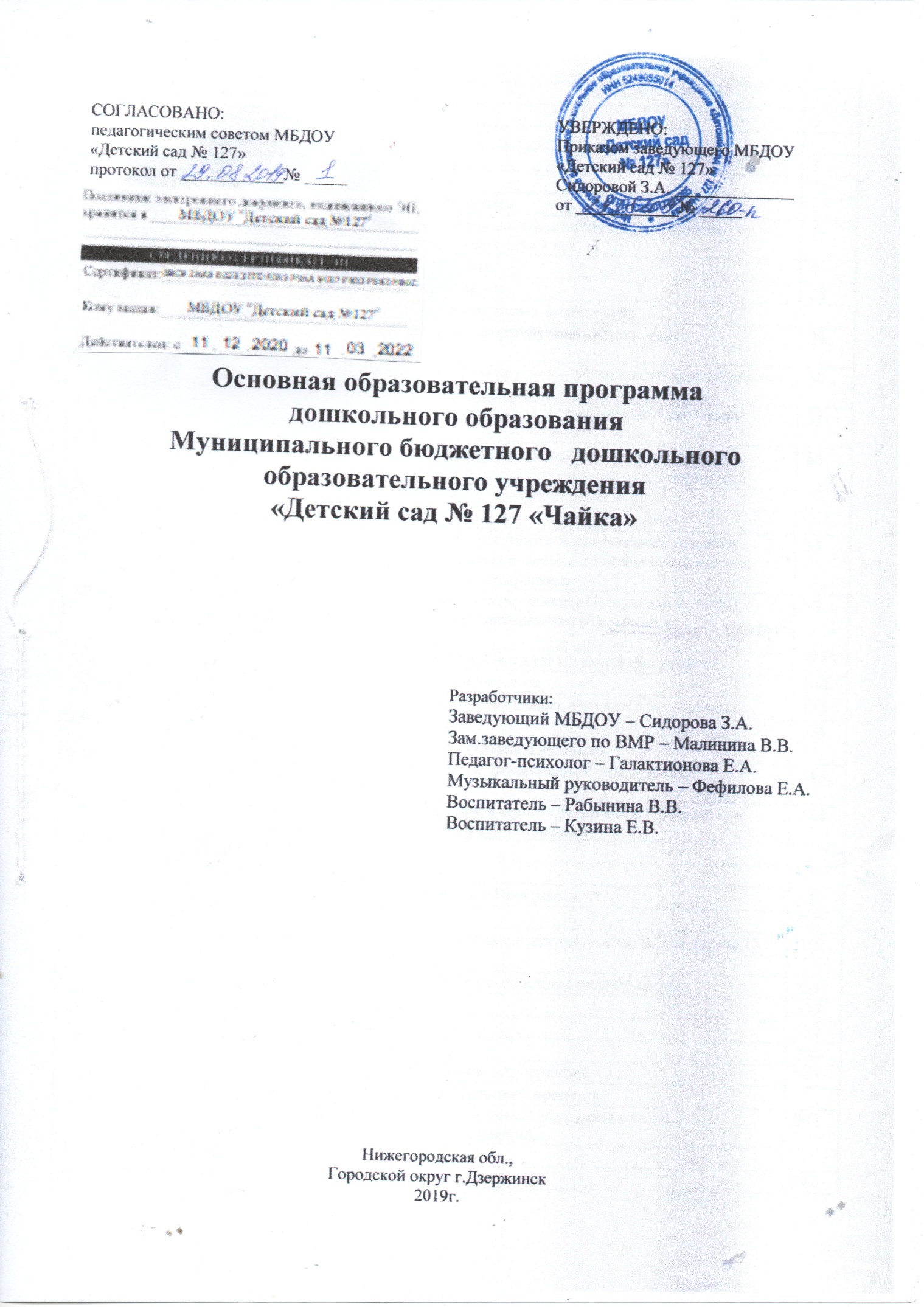 1. ЦЕЛЕВОЙ РАЗДЕЛОБЯЗАТЕЛЬНАЯ ЧАСТЬ1.1. Пояснительная запискаОсновная образовательная программа дошкольного образования Муниципального бюджетного дошкольного образовательного учреждения «Детский сад № 127 «Чайка» (далее - Программа) является нормативно-управленческим документом. Программа определяет объем, содержание, планируемые результаты и организацию образовательной деятельности в Муниципальном бюджетном дошкольном образовательном учреждении «Детский сад № 127 «Чайка»  (далее - Учреждение). Она обеспечивает построение целостного педагогического процесса, направленного на полноценное всестороннее развитие ребенка по пяти направлениям – образовательным областям: «Физическое развитие», «Социально-коммуникативное», «Познавательное», «Речевое», «Художественно-эстетическое». определяющим содержательную и организационную составляющие образовательного процесса ДОУ. Программа разработана в соответствии с основными нормативно-правовыми документами:Федеральным законом от 29.12.2012  № 273-ФЗ  «Об образовании в Российской Федерации»;Федеральным государственным образовательным стандартом дошкольного образования (Утвержден приказом Министерства образования науки Российской Федерации от             17 октября . N 1155);Порядком организации и осуществления образовательной деятельности по основным общеобразовательным программам – образовательным программам дошкольного образования (приказ Министерства образования и науки РФ от 30 августа 2013 года №1014 г. Москва); Санитарно-эпидемиологическими требованиями к устройству, содержанию и организации режима работы  дошкольных образовательных организаций (Утверждены постановлением Главного государственного санитарного врача Российской от 15 мая 2013 года №26  «Об утверждении СанПин» 2.4.3049-13).Программа разработанас учётом:Основной образовательной программы дошкольного образования "От рождения до школы"/ Под ред. Н.Е. Вераксы, Т.С. Комаровой, М.А. Васильевой. 4-е изд., перераб.— М.: МОЗАИКА-СИНТЕЗ, 2017. Часть, формируемая участниками образовательныхотношений, разработана на основе парциальной программы:С.Н. Николаевой «Юный эколог»: для работы с детьми 3 – 7 лет. – М.: Мозайка-Синтез, 2016;Цели и задачи реализации ПрограммыЦели Программы:Создание благоприятных условий для полноценного проживания ребенком дошкольного детства, формирование основ базовой культуры личности, всестороннее развитие психических и физических качеств в соответствии с их возрастными и индивидуальными особенностями, подготовка к жизни в современном обществе, формирование предпосылок к учебной деятельности, обеспечение безопасности жизнедеятельности дошкольника. Достижение поставленной цели предусматривает решение следующих задач:1. Охрана и укрепление физического и психического здоровья детей, в том числе эмоционального благополучия. 2. Обеспечение равных возможностей для полноценного развития каждого ребёнка в период дошкольного детства независимо от места жительства, пола, нации, языка, социального статуса.3. Создание благоприятных условий развития детей в соответствии с их возрастными и индивидуальными особенностями и склонностями, развития способностей и творческого потенциала каждого ребёнка как субъекта отношений с другими детьми, взрослыми и миром. 4. Объединение обучения и воспитания в целостный образовательный процесс на основе духовно-нравственных и социокультурных ценностей, принятых в обществе правил и норм поведения в интересах человека, семьи, общества.5. Формирование общей культуры личности детей, развитие их социальных, нравственных, эстетических, интеллектуальных, физических качеств, инициативности, самостоятельности и ответственности ребёнка, формирования предпосылок учебной деятельности.6. Формирование социокультурной среды, соответствующей возрастным и индивидуальным особенностям детей.7. Обеспечение вариативности и разнообразия содержания Программ и организационных форм дошкольного образования, возможности формирования Программ различной направленности с учетом образовательных потребностей, способностей и состояния здоровья детей.8. Обеспечение психолого-педагогической поддержки семьи и повышения компетентности родителей (законных представителей) в вопросах развития и образования, охраны и укрепления здоровья детей. 9. Обеспечение преемственности целей, задач и содержания дошкольного общего и начального общего образования.1.1.2. Принципы и подходы к реализации ПрограммыВ соответствии с ФГОС ДО Программа построена на следующих принципах:полноценное проживание ребенком всех этапов детства (младенческого, раннего и дошкольного детства), обогащение (амплификацию) детского развития;построение образовательной деятельности на основе  индивидуальных особенностей  каждого ребёнка, при котором сам ребёнок становится активным в выборе содержания  своего образования, становится субъектом образования ( далее- индивидуализация образования);содействие и сотрудничество детей и взрослых, признание ребёнка полноценным  участником (субъектом) образовательных отношений;поддержка инициативы детей в различных видах деятельности;сотрудничество Организации с семьёй;приобщение детей к социокультурным нормам, традициям семьи, общества, государства;формирование познавательных интересов и познавательных действий ребёнка в различных видах деятельности;возрастная адекватность дошкольного образования (соответствие условий, требований, методов возрасту и особенностям развития);учёт этнокультурной ситуации развития детей.В основу Программы положены методологические подходы: Личностно – ориентированный подход. Предусматривает организацию образовательного процесса с учетом того, что развитие личности ребенка является главным критерием его эффективности. Механизм реализации- создание условий для развития личности на основе изучения ее задатков, способностей, интересов, склонностей с учетом признания уникальности личности, ее интеллектуальной и нравственной свободы, права на уважение Индивидуальный подход составляет гибкое использование педагогом различных форм и методов воспитания по отношению к каждому ребенку. Помогает осознать ребенку свою индивидуальность, научиться управлять своим поведением, эмоциями, адекватно оценивать собственные сильные и слабые стороны. Компетентностный подход, в котором основным результатом деятельности становится формирование готовности воспитанников самостоятельно действовать в ходе решения актуальных задач. Диалогический подход, предусматривающий становление личности, развитие его творческих возможностей, самосовершенствование в условиях равноправных взаимоотношений с другими людьми, построенных по принципу диалога, субъект- субъектных отношений Средовой подход, предусматривающий использование возможностей развивающей предметно-пространственной среды образовательного учреждения в воспитании и развитии личности ребенка.  Культурологический подход подчеркивает ценность уникальности путем развития каждого региона на основе поиска взаимосвязи естественных (природных) факторов и искусственных (культуры), поиска их взаимосвязи, взаимовлияния.  Диалектический подход обеспечивает формирование у детей начальных форм диалектического рассмотрения и анализа окружающих явлений в их движении, изменении и развитии, в их взаимосвязях и взаимопереходах. 1.1.3.Значимые для разработки и реализации Программы характеристики, в том числе характеристики особенностей развития детей от 1,6 до 7 летОсобенности осуществления образовательного процессаОбщие сведения о ДОУНазвание дошкольного образовательного учреждения (в соответствии с Уставом): Муниципальное бюджетное дошкольное образовательное учреждение  «Детский сад  № 127 «Чайка».Официальное сокращенное наименование учреждения: МБДОУ «Детский сад № 127».Организационно-правовая форма: учреждение.Место нахождения учреждения: Нижегородская область, г. Дзержинск, б-р. Химиков, д.5Б.Почтовый адрес: 606033,  Нижегородская область, г. Дзержинск, б-р. Химиков, д.5 Б.Контактный телефон:(8313) 32-32-31, адрес электронной почты:ds127@uddudzr.ru, сайт:www.127dzn.dounn.ruДОУ осуществляет свою образовательную, правовую, хозяйственную деятельность на основе законодательных  нормативных  документов:Устава ДОУ, утвержденного Постановлением  Администрации города Дзержинска от 10.12.2015 года № 4126Лицензия на право  осуществления образовательной деятельности (бессрочно): Серия 52Л01№0004356 от  31августа 2017 года.Программа создавалась с учетом условий и специфики деятельности МБДОУ «Детский сад№127» к которым относятся:1.Количество группВ ДОУ функционирует 10 групп общеразвивающей направленности, из которых 3 группы для воспитанников раннего возраста и 7 групп для воспитанников дошкольного возраста.Группы общеразвивающей направленности комплектуются по возрастному принципу.Основными участниками реализации программы являются: дети дошкольного возраста, родители (законные представители), педагоги.Кадровые условияРеализация Программы обеспечивается следующими педагогическими работниками: Взаимодействие  педагогического коллектива  с социумомВзаимодействие учреждений разных типов и видов имеет огромное значение для удовлетворения разнообразных потребностей в дошкольном учреждении. При этом взаимодействующие организации взаимообогащают деятельность друг друга, имеют возможность обмена педагогическим опытом и развития кадрового потенциала ДОУ. В детском саду сложилась определённая система сетевого взаимодействия образовательных учреждений. ДОУ ежегодно заключает договор о сотрудничестве с учреждениями:МБОУ «Средняя школа № 17», МБОУ «Средняя школа № 27», МБОУ «Средняя школа № 34», МБОУ «Гимназия № 38»,. Целью сотрудничества сторон является подготовка детей к школе, создание благоприятных условий для быстрой адаптации будущего школьника.Центральной детской библиотекой им. Ю.А.Гагарина. Цель взаимодействия –обеспечение образовательного и воспитательного процесса информационными ресурсами по развитию дошкольников, по воспитанию у детей интереса к работе с книгой в поисках необходимой информации. МБУ ДО «Детская школа искусств №5», МБУ ДО «Детская школа искусств №7», МБУ ДО «Центральная детская музыкальная школа им.А.Н. Скрябина». Целью сотрудничества сторон является приобщение сторон к музыкальному искусству.МАУ ДО «ДЮСШ «Город спорта», «Магнитная стрелка»ДОУ сотрудничает на договорной основе с ГБУЗ НО «Городская детская больница № 10». Целью взаимодействия с поликлиникой является- обеспечение прав детей на охрану здоровья в порядке, установленном законодательством РФ.Средствами обеспечения преемственности являются профилактические, оздоровительно-восстановительные меры, включающие в себя вакцинопрофилактику плановую и по эпидемическим показаниям, лечебно-оздоровительную работу, диспансерное наблюдение, профилактические осмотры.Данное взаимодействие позволяет эффективно внедрять ФГОС ДО и повышать его качество.Наличие дополнительных функциональных помещенийВ ДОУ имеется кабинет заведующего, медицинский кабинет, методический кабинет, кабинет педагога-психолога, музыкальный и физкультурный зал, зеленая комната, экологическая гостиная.Возрастные особенности детей от 1,6 до 7 лет соответствуют описанию, представленному в программе: Основная образовательная программа дошкольного образования «От рождения до школы»— М.: МОЗАИКА-СИНТЕЗ, Издание 4-ое, 2017. -Характеристики особенностей развития детей первой группы раннего возраста от 1,6 до 2 лет. Основная образовательная программа дошкольного образования «От рождения до школы»-М.: МОЗАИКА-СИНТЕЗ, Издание 4-ое, 2017, стр. 28-33).-Характеристики особенностей развития детей второй группы раннего возраста от 2 до 3 лет. Основная образовательная программа дошкольного образования «От рождения до школы» -М.: МОЗАИКА-СИНТЕЗ, Издание 4-ое, 2017, стр.33-34) .- Характеристики особенностей развития детей младшего дошкольного возраста от 3 до 4 лет. Основная образовательная программа дошкольного образования «От рождения до школы» -М.: МОЗАИКА-СИНТЕЗ, Издание 4-ое, 2017, стр. 34-36) - Характеристики особенностей развития детей среднего дошкольного возраста от 4 до 5 лет. Основная образовательная программа дошкольного образования «От рождения до школы» - М.: МОЗАИКА-СИНТЕЗ, Издание 4-ое, 2017,стр. 36-38).-Характеристики особенностей развития детей старшего дошкольного возраста от 5 до 6 лет. Основная образовательная программа дошкольного образования «От рождения до школы» -М.: МОЗАИКА-СИНТЕЗ, Издание 4-ое, 2017, стр. 38-40).-Характеристики особенностей развития детей подготовительного дошкольного возраста от 6 до 7 лет.  Основная образовательная программа дошкольного образования «От рождения до школы» - М.: МОЗАИКА-СИНТЕЗ, Издание 4-ое, 2017, стр. 41-42).1.2.Планируемые результаты освоения ПрограммыЦелевые ориентиры Целевые ориентиры образования представляют собой социально-нормативные возрастные характеристики возможных достижений ребенка на этапе завершения уровня дошкольного образования. Целевые ориентиры не подлежат непосредственной оценке, в том числе в виде педагогической диагностики (мониторинга), и не являются основанием для их формального сравнения с реальными достижениями детей. Целевые ориентиры образования в младенческом и раннем возрасте ФГОС ДО раздела IV, 4.6. Целевые ориентиры на этапе завершения дошкольного образования ФГОС ДО раздела IV, 4.6.РАННИЙ ВОЗРАСТОбразовательная область «Социально-коммуникативное развитие»Образовательная область «Познавательное развитие»Образовательная область «Речевое развитие»Образовательная область «Художественно-эстетическое развитие»Образовательная область «Физическое развитие»ДОШКОЛЬНЫЙ ВОЗРАСТОбразовательная область «Социально-коммуникативное развитие»Образовательная область «Познавательное развитие»Образовательная область «Речевое развитие»Образовательная область «Художественно-эстетическое развитие»Образовательная область «Физическое развитие»1.3.Система оценки результатов освоения ПрограммыПрограммой дошкольного учреждения предусмотрена система мониторинга динамики развития детей, динамики их образовательных достижений, основанная наметоде наблюдения и включающаяпедагогическую  диагностику, связанную с оценкой  эффективности педагогических действий ипланирования дальнейшей индивидуальной работы с детьми по Программе.Педагогическая диагностика проводится в ходе наблюдений за деятельностью детей в спонтанной и специально-организованной деятельности. Результаты наблюдения воспитатели и специалисты получают в естественной среде (в игровых ситуациях, в ходе режимных моментов, на занятиях. Используются исключительно для решения следующих образовательных задач: – индивидуализации образования; – оптимизации работы с группой детей.Результаты наблюдений за деятельностью воспитанников отражаются в «Карте индивидуального развития» МБДОУ «Детский сад № 127» (далее - Карта), форма которой определена локальным актом «Положение об индивидуальном учете результатов освоения воспитанниками Основной образовательной программы Муниципального бюджетного дошкольного образовательного учреждения «Детский сад № 127». В Карте отражаются результаты освоения Программы обучающимися на протяжении всего периода пребывания в ДОУ по учебным годам. Карты хранятся в бумажном виде в течение всего времени пребывания ребенка в ДОУ.  При переходе в другую возрастную группу или переводе в другое ДОУ Карта передается вместе с ребенком.Оценка результатов освоения Программы проводится педагогами (воспитателями, специалистами) ежегодно в начале и конце учебного года (3-4 неделя сентября, 1-2 неделя мая). Результаты диагностики вносятся в карту индивидуального развития 2 раз в год.Оценка индивидуального развития детей раннего возраста с 1,6-2 лет проводится по показателям нервно-психического развития каждого ребенка (по К.Л. Печоре). В процессе педагогического мониторинга выявляются физические, интеллектуальные и личностные качества ребенка по выделенным в карте нервно-психического развития показателям. Результаты оценки уровня развития и поведения детей заносятся в «Карту нервно-психического развития», карты заполняются на каждый эпикризный период. С 2-7 лет - оценка эффективности педагогических воздействий проводится по показателям, в основе которых лежат «Планируемые результаты освоения обязательной части Программы» и представляет собой систему характеристик, соответствующих возрасту ребенка.Часть, формируемая участниками образовательных отношений1.4. Цели и задачи части Программы, формируемой участниками образовательных отношенийПонятия природа и человек когда-то в сознании людей были слиты воедино. Человек чувствовал целостность мира и считал себя его частью. В наше время отношения человека и природы претерпели изменения. Экологические проблемы, ставшие сегодня глобальными, затрагивают интересы каждого человека, так как Земля наш общий дом. Их решение зависит в первую очередь от уровня сознания людей, поскольку именно человек несет ответственность за все живое на Земле. Формирование у ребенка культуры сознания, культуры мышления, «экологической совести» является в наши дни насущной задачей экологического воспитания и образования. Для выполнения этой задачи необходимо дать ребенку определенные знания о природе, о взаимосвязях в ней, научить видеть ее красоту и бережно, с любовью, относиться ко всему живому. Непосредственно в соприкосновении с природой у ребёнка развиваются наблюдательность и любознательность, формируется эстетическое восприятие окружающего мира. А вместе с этим формируются такие нравственные качества как доброта, милосердие, любовь к природе. Так как проблемы экологии в последние годы выдвигаются на первый план, то необходимо углублять знания детей в этой области. Приобщение детей к экологической культуре необходимо начинать с детства, так как в этом возрасте легче всего приобщить детей к природе, научить любить и охранять природу. Дети учатся наблюдать за изменениями, происходящими в природе и делать выводы.Актуальность заключается в том, что современное экологическое образование подразумевает непрерывный процесс обучения, воспитания и развития, направленный на формирование общей экологической культуры и ответственности подрастающего поколения. Программа создавалась с учетом потребностей и мнения родителей (законных представителей), которое осуществлялось через анкетирование. По   результатам анкетирования родители (законные представители) предложили включить в вариативную часть  Программы  по образовательной области «Познавательное развитие» парциальную программу  С.Н. Николаева «Юный эколог». При  проектировании образовательной деятельности  в данной программе можно учитывать  климатические особенности Нижегородской области (средней полосы России), время начала и окончания сезонных явлений (листопад, таяние снега и т.д.) и интенсивность их протекания; состав флоры и фауны, длительность светового дня; погодные условия. Это отражается в режиме дня, комплексно-тематическом планировании образовательной деятельности. Особенности климата и экологии региона учитываются при планировании работы по укреплению здоровья детей, при отборе содержания работы по познавательному, социально - коммуникативному, речевому и художественно-эстетическому развитию дошкольников.Экологическое воспитание воспитанников строится на основе содержания Парциальной программа: С.Н. Николаевой «Юный эколог»: для работы с детьми 3 – 7 лет. – М.: Мозайка-Синтез, 2016. Парциальная Программа направлена на формирование основ экологической культуры у детей 3–7 лет в условиях детского сада. Программа разработана на основе теоретических и экспериментальных исследований в области экологического воспитания дошкольников, проводимых автором на протяжении десятков лет.Экологическое воспитание детей реализуется в младшей, средней, старшей и подготовительной к школе группах.   Цель: формирование у дошкольников осознанно – правильного отношения к природным явлениям и окружающим объектам.Достижение поставленной цели связывается с решением следующих задач:Формировать элементарные экологические знания и представления, начала экологического мировоззрения.Уточнять, систематизировать и углублять знания детей о живой и неживой природе.Формировать представление о том, что человек – часть природы, его жизнь зависит от состояния природных объектов, а их сохранность – обязанность человека;Формировать бережное и ответственное отношение к миру природы.Для реализации рабочей программы используется учебно-методический  комплект:Парциальная программа: С.Н. Николаевой «Юный эколог»: для работы с детьми 3 – 7 лет. – М.: Мозайка-Синтез, 2016Николаева С.Н. Парциальная программа «Юный эколог». Система работы в младше группе детского сада. – 2-е изд., испр. – М.: Мозайка – Синтез, 2016Николаева С.Н. Парциальная программа «Юный эколог». Система работы в средней группе детского сада. – 2-е изд., испр. – М.: Мозайка – Синтез, 2016Николаева С.Н. Парциальная программа «Юный эколог». Система работы в старшей группе детского сада. – 2-е изд., испр. – М.: Мозайка – Синтез, 2016Николаева С.Н. Парциальная программа «Юный эколог». Система работы в подготовительной к школе группе детского сада. – 2-е изд., испр. – М.: Мозайка – Синтез, 20161.5. Принципы в  части Программы, формируемой участниками образовательных отношенийРеализация программы С.Н. Николаевой «Юный эколог»осуществляется по следующим принципам:Принцип интеграции позволяет формировать у дошкольников более полные представления об окружающей действительности Постепенное в течение учебного года и от возраста к возрасту наращивание объема материала.Первоочередное использование непосредственного природного окружения, составляющего жизненное пространство детей.Постепенное познавательное продвижение детей.Широкое использование в работе с детьми разных видов практической деятельности.Подача познавательного материала и организация деятельности с помощью приемов, вызывающих у детей положительные эмоции, переживания, разнообразные чувства, с использованием сказок, сказочных персонажей, различных кукол и игрушек, всех видов игр.1.6. Планируемые результаты освоения части Программы, формируемой участниками образовательных отношенийЦелевые ориентиры программы «Юный эколог» базируется на положениях ФГОС ДО (см. пункт 4.6.): «…Ребенок проявляет любознательность, задает вопросы взрослым и сверстникам, интересуется причинно – следственными связями, пытается самостоятельно придумывать объяснения явлениями природы…склонен наблюдать, экспериментировать. Обладает начальными знаниями о себе, природном и социальном мире… элементарными представлениями из области живой природы, естествознания…»Результативность и целесообразность работы по программе выявляется с помощью мониторинга, осуществляемого в начале и конце каждого года обучения, который направлен на выявление у детей.Мониторинг осуществляют воспитатели всех возрастных групп, используя определенные формы: наблюдение, тесты, беседу, дидактическую игру, естественный эксперимент.Данные мониторинга вносятся в таблицу.Планируемые результаты1.7. Проведение индивидуального учета результатов освоения воспитанниками Программы в части, формируемой участниками образовательных отношений.Реализация Программы в части, формируемой участниками образовательных отношений «Юный эколог» предполагает оценку индивидуального развития детей. Эта оценка проводится воспитателями в каждой возрастной группе в рамках педагогической диагностики. Педагогическая диагностика проводится в ходе наблюдений. Результаты наблюдения воспитатели получают в естественной среде (в игровых ситуациях, в ходе режимных моментов). Результаты наблюдений за деятельностью воспитанников отражаются в «Карте индивидуального развития» МБДОУ «Детский сад № 127» (далее - Карта), с периодичностью 2 раз в год (1-2 неделя сентября, 3-4 неделя мая).2. СОДЕРЖАТЕЛЬНЫЙ РАЗДЕЛОБЯЗАТЕЛЬНАЯ ЧАСТЬ2.1. Описание образовательной деятельности в соответствии с направлениями развития ребенка, представленными в пяти образовательных областях, с учётом используемых методических пособий, обеспечивающих реализацию данного содержанияВ содержательном разделе представлены описание образовательной деятельности в соответствии с направлениями развития ребенка в пяти образовательных областях: ● социально-коммуникативное развитие;● познавательное развитие;● речевое развитие;● художественно-эстетическое развитие;● физическое развитие. Образовательная деятельность строится в соответствии с образовательными областями с учетом используемых в ДОО методических пособий, рекомендованных к использованию в качестве программно-методического обеспечения примерной образовательной программы дошкольного образования «От рождения до школы» под редакцией Н.Е. Вераксы. Т.С. Комаровой, М.А. Васильевой. - М.: МОЗАИКА-СИНТЕЗ, 2017.Образовательная область «Социально-коммуникативное развитие»Социально-коммуникативное развитие направлено на усвоение норм и ценностей, принятых в обществе, включая моральные и нравственные ценности; развитие общения и взаимодействия ребенка с взрослыми и сверстниками; становление самостоятельности, целенаправленности и саморегуляции собственных действий; развитие социального и эмоционального интеллекта, эмоциональной отзывчивости, сопереживания, формирование готовности к совместной деятельности со сверстниками, формирование уважительного отношения и чувства принадлежности к своей семье и к сообществу детей и взрослых в Организации; формирование позитивных установок к различным видам труда и творчества; формирование основ безопасного поведения в быту, социуме, природе.Образовательная область «Социально-коммуникативное развитие» реализуется во всех образовательных областях в совместной деятельности со взрослыми, в ходе организованной образовательной деятельности и режимных моментах, а также в самостоятельной деятельности детей.Основные цели и задачи:Основная образовательная программа дошкольного образования «От рождения до школы»,- М.: МОЗАИКА-СИНТЕЗ, Издание 4-ое, 2017, (стр..66-67).Цели и задачи по возрастам:Основная образовательная программа дошкольного образования «От рождения до школы»— М.: МОЗАИКА-СИНТЕЗ, Издание 4-ое, 2017, (стр.56,58), (стр. 67-85).Содержание по образовательной области «Социально - коммуникативное развитие» составляется на основе комплексной программы, учебно-методических и наглядно-дидактических пособий. Содержание образовательной деятельностиОбразовательная область «Познавательное развитие» Познавательное развитие предполагает развитие интересов детей, любознательности и познавательной мотивации; формирование познавательных действий, становление сознания; развитие воображения и творческой активности; формирование первичных представлений о себе, других людях, объектах окружающего мира, о свойствах и отношениях объектов окружающего мира (форме, цвете, размере, материале, звучании, ритме, темпе, количестве, числе, части и целом, пространстве и времени, движении и покое, причинах и следствиях и др.), о малой родине и Отечестве, представлений о социокультурных ценностях нашего народа, об отечественных традициях и праздниках, опланете Земля как общем доме людей, об особенностях ее природы, многообразии стран и народов мира. Основные цели и задачи Основная образовательная программа дошкольного образования «От рождения до школы», - М.: МОЗАИКА-СИНТЕЗ, Издание 4-ое, 2017,( стр.86-87).Цели и задачи по возрастам: Основная образовательная программа дошкольного образования «От рождения до школы»,- М.: МОЗАИКА-СИНТЕЗ, Издание 4-ое, 2017, (стр.62-63); (стр. 87-113).Содержание по образовательной области «Познавательное развитие» составляется на основе комплексной программы, учебно-методических и наглядно-дидактических пособий. Содержание образовательной деятельности.Образовательная область «Речевое развитие» Речевое развитие включает владение речью как средством общения и культуры; обогащение активного словаря; развитие связной, грамматически правильной диалогической и монологической речи; развитие речевого творчества; развитие звуковой и интонационной культуры речи, фонематического слуха; знакомство с книжной культурой, детской литературой, понимание на слух текстов различных жанров детской литературы; формирование звуковой аналитико-синтетической активности как предпосылки обучения грамоте.Основные цели и задачи Основная образовательная программа дошкольного образования  «От рождения до школы»,- М.: МОЗАИКА-СИНТЕЗ, Издание 4-ое, 2017, (стр.114)Цели и задачи по возрастам: Основная образовательная программа дошкольного образования  «От рождения до школы», - М.: МОЗАИКА-СИНТЕЗ, Издание 4-ое, 2017, (стр.58-60), (стр. 114-124).Содержание образования детей в ДОУ по образовательной области «Речевое развитие» составляется на основе комплексной программы, учебно-методических и наглядно-дидактических пособий.Содержание образовательной деятельностиОбразовательная область «Художественно-эстетическое развитие» Художественно-эстетическое развитие предполагает развитие предпосылок ценностно-смыслового восприятия и понимания произведений искусства (словесного, музыкального, изобразительного), мира природы; становление эстетического отношения к окружающему миру; формирование элементарных представлений о видах искусства; восприятие музыки, художественной литературы, фольклора; стимулирование сопереживания персонажам художественных произведений; реализацию самостоятельной творческой деятельности детей (изобразительной, конструктивно-модельной, музыкальной и др.). Основные цели и задачи Основная образовательная программа дошкольного образования  «От рождения до школы»,- М.: МОЗАИКА-СИНТЕЗ, Издание 4-ое, 2017, (стр.125-126)Цели и задачи по возрастам: Смотреть: Основная образовательная программа дошкольного образования «От рождения до школы», - М.: МОЗАИКА-СИНТЕЗ, Издание 4-ое, 2017, (стр.63-64), (стр. 126-154).Содержание образования детей в ДОУ по образовательной области «Художественно-эстетическое развитие» составляется на основе комплексной программы, использования учебно-методических и наглядно-дидактических пособий. Содержание образовательной деятельности.Образовательная область «Физическое развитие» Физическое развитие включает приобретение опыта в следующих видах деятельности детей: двигательной, в том числе связанной с выполнением упражнений, направленных на развитие таких физических качеств, как координация и гибкость; способствующих правильному формированию опорно-двигательной системы организма, развитию равновесия, координации движения, крупной и мелкой моторики обеих рук, а также с правильным, не наносящем ущерба организму, выполнением основных движений (ходьба, бег, мягкие прыжки, повороты в обе стороны), формирование начальных представлений о некоторых видах спорта, овладение подвижными играми с правилами; становление целенаправленности и саморегуляции в двигательной сфере; становление ценностей здорового образа жизни, овладение его элементарными нормами и правилами (в питании, двигательном режиме, закаливании, при формировании полезных привычек и др.). Основные цели и задачи Основная образовательная программа дошкольного образования  «От рождения до школы»,- М.: МОЗАИКА-СИНТЕЗ, Издание 4-ое, 2017, (стр.154-155)Цели и задачи по возрастам: Основная образовательная программа дошкольного образования  «От рождения до школы», - М.: МОЗАИКА-СИНТЕЗ, Издание 4-ое, 2017, (стр. 155-163).Содержание образования детей в ДОУ по образовательной области «Физическое развитие» составляется на основе комплексной программы, использования учебно-методических и наглядно-дидактических пособий. Содержание образовательной деятельности.2.2. Описание вариативных форм, способов, методов и средств  реализации Программы с учетом возрастных и индивидуальных особенностей воспитанников, специфики их образовательных потребностей и интересов.Образовательная область «Социально-коммуникативное развитие»Образовательная область «Познавательное развитие»Образовательная область «Речевое развитие»Образовательная область «Художественно-эстетическое развитие»Образовательная область «Физическое развитие»2.3.    Особенности образовательной деятельности разных видов икультурных практикОсобенности образовательной деятельности. Основными единицами образовательного процесса является занятие. Педагоги при проведении занятий используют чередование различных видов деятельности детей: сидя, стоя, на ковре, по подгруппам, в парах. В ходе основной части педагоги используют различные приемы руководства: наглядные, практические и словесные, позволяющие решать программные задачи занятия и поставленные проблемно-поисковые ситуации. После каждого вида детской деятельности педагог проводит анализ деятельности детей. В итоге занятия дается оценка детской деятельности. Отличительной особенностью занятий является активная речевая деятельность детей. Педагоги предоставляют детям «свободу выбора» предстоящей деятельности и, в тоже время , своим мастерством стараются увлечь детей за собой. Содержание работы ориентировано на разностороннее развитие дошкольников с учетом их возрастных и индивидуальных особенностей. Задачи психолого-педагогической работы по формированию физических, интеллектуальных и личностных качеств детей решаются интегрировано в ходе освоения всех образовательных областей. Занятия по музыкальному воспитанию с детьми от 1,6 до 2 лет проводятся фронтально в помещении группы; от 2 до 7 лет проводятся фронтально 2 раза в неделю в музыкальном зале. Занятия по физической культуре с детьми от 1,6 до 3 лет проводятся подгруппами в помещении группы 2 раза в неделю; с детьми от 3 до 5 лет 3 раза в неделю в физкультурном зале; занятия с детьми от 5 до 7 лет проводятся 2 раза в неделю в физкультурном зале и 1 раз в неделю на спортивной площадке. Решение программных образовательных задач происходит не только в рамках организованной образовательной деятельности, но и в ходе режимных моментов. В данном случае они направлены на закрепление имеющихся у детей знаний, умений и их применение в новых условиях, на проявление ребенком активности, самостоятельности и творчества. Образовательная деятельность, осуществляемая в утренний отрезок времени, включает:наблюдения (в уголке природы, за деятельностью взрослых, например, за сервировкой стола к завтраку);индивидуальные игры и игры с небольшими подгруппами детей (дидактические, развивающие, сюжетные, музыкальные, подвижные и пр.); создание практических, игровых, проблемных ситуаций и ситуаций общения, сотрудничества, гуманных проявлений; трудовые поручения (сервировка стола к завтраку, уход за комнатными растениями и пр); беседы и разговоры с детьми по их интересам; рассматривание дидактических картинок, иллюстраций; индивидуальная работа с детьми в соответствии с задачами разных образовательных областей; двигательная активность детей, активность, которая зависит от содержания организованной образовательной деятельности в первой половине дня; работа по воспитанию у детей культурно-гигиенических навыков и культуры здоровья. Образовательная деятельность, осуществляемая во время прогулки включает: подвижные игры и упражнения, направленные на оптимизацию режима двигательной активности и укрепления здоровья детей; наблюдение за объектами и явлениями природы, направленные на установление разнообразных связей и зависимостей в природе, воспитание отношения к ней; экспериментирование с объектами неживой природы; сюжетно - ролевые и конструктивные игры (с песком, со снегом, с природным материалом); элементарную трудовую деятельность детейПрограммой предусмотрено организация разнообразных культурных практик, ориентированных на проявление детьми самостоятельности и творчества в разных видах деятельности.В ДОУ используются следующие культурные практики:1. Совместная игра воспитателя и детей(сюжетно-ролевая, режиссерская, игра-драматизация, строительно-конструктивные игры) направлена на обогащение содержаниятворческих игр, освоение детьми игровых умений, необходимых для организациисамостоятельной деятельности.2. Ситуация общения и накопления положительного социально-эмоционального опытаносит проблемный характер и заключает в себе жизненную проблему, близкую детямдошкольного возраста, в разрешении, которой они принимают непосредственное участие. Онимогут быть реально-практического характера и условно вербального характера.3. Коллективная и индивидуальная трудовая деятельностьносит общественно полезныйхарактер и организуется как хозяйственно - бытовой труд и труд в природе.4. Познавательно-исследовательская деятельностьвключает в себя широкое познаниедетьми объектов живой и неживой природы и представлена опытами и экспериментами, в томчисле экологической направленности, а также наблюдениями,  которые способствуютприобретению детьми эмоционально- чувственного опыта, эстетических впечатлений, радости отвзаимодействия с природой и от возможности активной деятельности на воздухе.В культурных практиках воспитателем создается атмосфера свободы выбора,творческого обмена и самовыражения, сотрудничества взрослого и детей. Организациякультурных практик происходит преимущественно во второй половине дня, носит в основномподгрупповой характер и ориентированы на проявление детьми самостоятельности итворчества в разных видах деятельности.2.4.Способы и направления поддержки детской инициативы        Детская инициатива проявляется в свободной самостоятельной деятельности детей повыбору и интересам. Возможность играть, рисовать, конструировать, сочинять и пр. в соответствии с собственными интересами является важнейшим источником эмоционального благополучия ребенка в детском саду.Самостоятельная деятельность детей протекает преимущественно в утренний отрезок времени и во второй половине дня.Все виды деятельности ребенка в детском саду могут осуществляться в форме самостоятельной инициативной деятельности:самостоятельные сюжетно-ролевые, режиссерские и театрализованные игры;развивающие и логические игры;музыкальные игры и импровизации;речевые игры, игры с буквами, звуками и слогами;самостоятельная деятельность в книжном уголке;самостоятельная изобразительная и конструктивная деятельность по выбору детей;самостоятельные опыты и эксперименты и др.В развитии детской инициативы и самостоятельности воспитателю важно соблюдать ряд общих требований:развивать активный интерес детей к окружающему миру, стремление к получению новых знаний и умений; создавать разнообразные условия и ситуации, побуждающие детей к активному применению знаний, умений, способов деятельности в личном опыте;постоянно расширять область задач, которые дети решают самостоятельно; постепенно выдвигать перед детьми более сложные задачи, требующие сообразительности, творчества, поиска новых подходов, поощрять детскую инициативу;тренировать волю детей, поддерживать желание преодолевать трудности, доводить начатое дело до конца;ориентировать дошкольников на получение хорошего результата;своевременно обратить особое внимание на детей, постоянно проявляющих небрежность, торопливость, равнодушие к результату, склонных не завершать работу;дозировать помощь детям. Если ситуация подобна той, в которой ребенок действовал раньше, но его сдерживает новизна обстановки, достаточно просто намекнуть, посоветовать вспомнить, как он действовал в аналогичном случае; поддерживать у детей чувство гордости и радости от успешных самостоятельных действий, подчеркивать рост возможностей и достижений каждого ребенка, побуждать к проявлению инициативы и творчества.Форма поддержки детской инициативы и самостоятельности в детском саду - портфолио, это способ накопления и оценки индивидуальных достижений ребенка в период посещения Муниципального дошкольного образовательного учреждения «Детский сад № 127». Цель портфолио – сбор, систематизация, фиксация результатов развития дошкольника, достижений в различных областях, демонстрация способностей, интересов, склонностей, знаний и умений. Портфолио помогает решать важные педагогические задачи: создать для каждого воспитанника ситуацию переживания успеха; поддерживать интерес ребенка к определенному виду деятельности; поощрять его активность и самостоятельность; формировать навыки учебной деятельности; содействовать индивидуализации образования дошкольника; закладывать дополнительные предпосылки и возможности для его успешной социализации;укреплять взаимодействие с семьей воспитанника, повышать заинтересованность родителей (законных представителей) в результатах развития ребенка и совместной педагогической деятельности. Портфолио воспитанника является одной из составляющих «портрета» выпускника и играет важную роль при зачислении ребенка в 1-й класс начальной школы для определения вектора его дальнейшего развития и обучения. Период составления портфолио с 3 до 7 лет (младшая, средняя, старшая, подготовительная к школе группа). Портфолио дошкольника имеет: Сведения, включаемые по желанию родителей (законных представителей): фотографии работ или сами работы, победившие в различных конкурсах; копии или оригиналы грамот, дипломов, благодарственных писем;различные фоторепортажи о физкультурно-оздоровительных мероприятиях дома и т.д.; фото и видеоматериалы из жизни ребенка в Учреждении. Материалы для портфолио собираются педагогами совместно с детьми и их родителями (законными представителями) по результатам информационно- разъяснительной работы с ними. Способы поддержки детской инициативы в разных возрастных группах (по пособию О.А.Скоролуповой «Введение ФГОС дошкольного образования: Разработка Образовательной программы ДОУ». - М.: Скрипторий 2003, 2014. –172с.)2.5 Особенности взаимодействия педагогического коллектива с семьями воспитанниковВажнейшим условием обеспечения целостного развития личности ребенка является развитие конструктивного взаимодействия с семьей.Ведущая цель — создание необходимых условий для формирования ответственных взаимоотношений с семьями воспитанников и развития компетентности родителей (способности разрешать разные типы социально-педагогических ситуаций, связанных с воспитанием ребенка); обеспечение права родителей на уважение и понимание, на участие в жизни детского сада. Родителям и воспитателям необходимо преодолеть субординацию, отказаться от привычки критиковать друг друга, научиться видеть друг в друге не средство решения своих проблем, а полноправных партнеров, сотрудников. Основные задачи взаимодействия детского сада с семьей: 1. Изучение отношения педагогов и родителей к различным вопросам воспитания, обучения, развития детей, условий организации разнообразной деятельности в детском саду и семье; 2. Знакомство педагогов и родителей с лучшим опытом воспитания в детском саду и семье, а также с трудностями, возникающими в семейном и общественном воспитании дошкольников; 3. Информирование друг друга об актуальных задачах воспитания и обучения детей и о возможностях детского сада и семьи в решении данных задач; 4. Создание в детском саду условий для разнообразного по содержанию и формам сотрудничества, способствующего развитию конструктивного взаимодействия педагогов и родителей с детьми; 5. Привлечение семей воспитанников к участию в совместных с педагогами мероприятиях, организуемых в городе; 6. Поощрение родителей за внимательное отношение к разнообразным стремлениям и потребностям ребенка, создание необходимых условий для их удовлетворения в семье. В основу совместной деятельности семьи и дошкольного учреждения заложены следующие принципы:-единый подход к процессу воспитания ребѐнка; -взаимное доверие во взаимоотношениях педагогов и родителей -уважение и доброжелательность друг к другу;                                                                                                                                             -дифференцированный подход к каждой семьеВзаимодействие педагога с семьями воспитанников по основным направлениям Программы конкретизируется Планом взаимодействия педагогов группы. Составляется ежегодно, является приложением к рабочим программам педагогов.Взаимопознание и взаимоинформированиеУспешное взаимодействие возможно лишь в том случае, если дошкольное учреждение знакомо с воспитательными возможностями семьи ребенка, а семья имеет представлении о детском саде, которому доверяет воспитание ребенка. Это позволяет оказывать друг другу необходимую поддержку в развитии для решения общих задач воспитания ребенка, привлекать имеющиеся педагогические ресурсы.Прекрасную возможность для обоюдного познания воспитательного потенциала дают следующие, хорошо зарекомендовавшие себя организационные формы:- Организация дней открытых дверей в детском саду;- Разнообразные собрания-встречи, ориентированные на знакомство с достижениями и трудностями всех участников образовательного процесса;- Создание в детском саду условий для разнообразного по содержанию и формамсотрудничества, способствующего развитию конструктивного взаимодействия педагогов иродителей с детьми;- Привлечение семей воспитанников к участию в совместных с педагогами мероприятиях;- Поощрение родителей за внимательное отношение к разнообразным стремлениям ипотребностям ребенка, создание необходимых условий для их удовлетворения в семье.Необходимо, чтобы воспитывающие взрослые постоянно сообщали друг другу оразнообразных фактах из жизни детей в детском саду и семье.Такое информирование происходит при непосредственном общении (в ходе бесед,консультаций, на собраниях), либо опосредованно, при получении информации изразличных источников (стендов, газет, семейных календарей, разнообразных буклетов,интернет-сайтов (ДОО, органов управления образованием).На стендах размещается информация:1.Стратегическая – сведения о реализуемой образовательной программе, о проектахдошкольного учреждения, а так же о дополнительных образовательных услугах.2.Тактическая – сведения о педагогах и графиках их работы, о режиме дня, о задачах и содержании воспитательно -образовательной работы в группе.3.Оперативная – сведения об ожидаемых или уже прошедших событиях в ДОО: акции, конкурсы, выставки, встречи, совместные проекты, экскурсии.При проектировании разных форм организации психолого-педагогического просвещения родителей педагоги ДОО опираются на методические рекомендации, широкопредставленные в современной психолого-педагогической и методической литературе,информационные материалы образовательных Интернет-ресурсов.Методы изучения семьи и установление контактов с ее членамиС целью изучения семьи воспитанника и установления контактов с ее членамипедагоги ДОО используют следующие методы:- Анкетирование проводится старшим воспитателем, воспитателем с целью выявления потребностей и интересов родителей по вопросам организации условий по воспитанию и образованию детей в условиях семьи и сотрудничеству с дошкольным учреждением. Также анкетирование позволяет выявить особенности психосоциального развития и характер детско - родительских отношений в семье воспитанника, что позволяет доносить информацию, полученную в ходе психолого-педагогического наблюдения за ребенком.- Опрос эффективен в качестве первичного сбора информации, а также как обратнаясвязь родителей с отзывами о проделанной работе.- Беседы с членами семьи проводятся как по текущим вопросам, возникающим ввоспитательно - образовательном процессе, так и тематические, позволяющие ознакомитьсяродителям с интересной и необходимой для них информацией.- Наблюдение за детьми проводится целенаправленно в начале и в конце учебногогода с целью определения выявления особенностей индивидуального развития дошкольникаи проектирования индивидуальной образовательной траектории.- Метод создания педагогических ситуаций применяется на родительских собраниях,беседах и позволяет создать мотивацию и интерес родителей к овладению новыми знаниями,опытом в создании условий для полноценного психофизического и психосоциальногоразвития ребенка.Запись вопросов родителей эффективна при учете интересующих тем в планированииразличных видов и форм взаимодействия с ними.- Фиксация дня ребенка на стенде, в стенной газете, фоторамке помогает наначальных этапах родителям узнать о составе группы, днях рождениях каждого ребенка, чтотакже способствует объединению, созданию интереса к делам группы, к сверстникам своихдетей в группе.Цель ДОО: содействовать процессу становления ключевых и сопутствующихкомпетенций родителей, обеспечивающих их активное участие в личностном развитии детейдошкольного возраста в условиях общественного и семейного воспитания.Задачи становления ключевых компетенций родителей:- В области информационной компетенции: содействовать обогащению знанийродителей по основам анатомии, физиологии, психологии, педагогики, частных методик,способствовать активному обогащению родителями собственного информационного поля повопросам воспитания детей в домашних условиях, конкретизировать представления о нормативных и концептуальных документах, ориентирующих на участие родителей в воспитании своих детей, уточнить и обобщить представления родителей о путях реализациисобственной воспитательной функции;- Мотивационной компетенции: способствовать становлению устойчивой потребностив реализации воспитательной функции, содействовать развитию интереса родителей как воспитателей детей к грамотной организации семейного воспитания, созданию развивающей предметной, пространственной и социальной среды, изучению личности своего ребенка и прогнозированию перспектив его развития, способствовать формированию ответственности за результаты семейного воспитания, становлению субъективно-значимых и общественно-значимых мотивов реализации собственной воспитательной функции;- Технологической компетенции: содействовать активному и осознанному овладениюродителями умениями организации разных видов деятельности, способствующих личностному развитию ребенка в условиях семейного воспитания, способствовать формированию навыков оказания ребенку педагогически целесообразной и развивающей помощи по разным направлениям личностного развития (познавательно-речевого, художественно-эстетического, физического, экологического, социального), формировать умения, связанные с организацией свободной деятельности и семейного досуга ребенка, создания необходимого развивающего пространства;-Коммуникативной компетенции: способствовать становлению основ социальной ориентации в общении со своим ребенком, предопределяющим его восприятие как равноправного партнера в межличностном диалоге, формировать способы бесконфликтного взаимодействия, обогащать сферы межличностных отношений;-Аналитической компетенции: способствовать формированию осознанного отношенияк необходимости анализа правомерности условий семейного воспитания, содействовать проявлению устойчивого интереса к оценке собственных воспитательных достижений, обогащать опыт рефлексии своих влияний на личностное развитие детей дошкольного возраста.Программу по формированию психолого-педагогической компетентности родителейважно разрабатывать и реализовывать исходя их следующих принципов:- Целенаправленности – ориентация на цели и приоритетные задачи образования родителей;- Адресности – учета образовательных потребностей родителей;- Доступности – учета возможностей родителей освоить предусмотренный программой учебный материал;- Индивидуализации – преобразования содержания, методов обучения и темпов освоения программы в зависимости от реального уровня знаний и умений родителей;- Участие заинтересованных сторон (педагогов, родителей) в инициировании, обсуждении и принятии решений, касающихся содержания образовательных программ и его корректировки.Совместная деятельность педагогов, родителей, детей.Совместная деятельность педагогов, родителей и детей, определяющей целью разнообразной совместной деятельности в триаде «педагоги-родители-дети» является удовлетворение не только базисных стремлений и потребностей ребенка, но и стремлений и потребностей родителей и педагогов.Совместная деятельность воспитывающих взрослых организуется в ДОО в разнообразных традиционных и инновационных формах, в которых заложены возможности коррекции поведения родителей и педагогов, предпочитающих авторитарный стиль общения с ребенком; воспитания у них бережного отношения к детскому творчеству.Семейный клубДети очень привязаны к родителям, поэтому поддержка, содействие, совместное творческое самовыражение создают благоприятную эмоциональную атмосферу. Работа семейного клуба дает возможность через культурные, семейные традиции заложить в маленьком человечке систему ценностей, которая будет служить точкой опоры во всей его дальнейшей жизни. Через использование разнообразных техник упражнений и методов, предусмотренных в работе клубов, родители приобретают новые знания и навыки, касающиеся детско-родительских отношений. На занятиях в клубе родители могут высказать свои переживания, опасения и получить консультации специалистов ДОУ.Данная форма работы позволяет реализовать требования образовательного стандарта сделать родителей участниками образовательного процесса в дошкольном учреждении. Организовать совместную партнерскую, в том числе и игровую, форму деятельности взрослых с детьми и реализовать «культурные практики» ребенка.В работе клуба принимают участие различные специалисты ДОУ (медицинские работники, музыкальный руководитель, инструктор по ФК, педагог-психолог), а также родители воспитанников, дети. Такие широкие социальные контакты обогащают всех участников, создают положительную эмоциональную атмосферу, как для детей, так и для взрослых.2.6 Иные характеристики содержания Программы, наиболее существенные с точки зрения авторов ПрограммыДеятельность педагога – психолога в организации психолого – педагогических условий. Основная линия работы педагога-психолога–психологическое сопровождение реализуемой основной образовательной программы. Цель: создание комфортно-психологических условий для полноценного развития личности ребёнка в рамках его возрастных и индивидуальных возможностей, сохранение психического здоровья и эмоционального благополучия всех участников образовательного процесса. Задачи: Для воспитанников: 1.Способствовать сохранению психического здоровья всех воспитанников, а также их эмоциональному благополучию; 2.Способствовать обеспечению равных возможностей для полноценного развития каждого ребенка в период дошкольного детства независимо от места жительства, пола нации, языка, социального статуса, психофизиологических и других особенностей (в том числе ограниченных возможностей здоровья); 3. Способствовать созданию благоприятных условий развития детей в соответствии с их возрастными и индивидуальными особенностями и склонностями, развитие способностей и творческого потенциала каждого ребенка как субъекта отношений с самим собой, другими детьми, взрослыми и миром; 4. Создавать условия для развития социальных и интеллектуальных качеств личности каждого ребенка, инициативности, самостоятельности и ответственности детей, формирование у них предпосылок учебной деятельности; 5.Способствовать созданию в ДОО социокультурной среды, соответствующей возрастным, индивидуальным, психологическим и физиологическим особенностям воспитанников. Для родителей: 1.Обеспечить психолого-педагогическую поддержку семье и повышение компетентности родителей (законных представителей) в вопросах развития и образования, охраны и укрепления здоровья детей; 2. Способствовать эмоциональному благополучию родителей в процессе общения с ребенком; 3. Создавать условия для поддержки образовательных инициатив в семье, в том числе путем включения родителей в непосредственно образовательную деятельность с детьми и поддержку образовательных проектов по инициативе семьи. Для педагогов: 1.Способствовать эмоциональному благополучию педагогов в образовательном процессе; 2. Обеспечить психолого-педагогическую поддержку педагогам и повышение их компетентности в вопросах развития и образования, охраны и укрепления здоровья детей.Основные направления деятельности педагога-психолога1.Психологическое просвещение - повышение психологической культуры педагогов, родителей.2.Психологическая профилактика-целенаправленное взаимодействие психолога с родителями, педагогами по предупреждению возможных социально-психологических проблем у ребёнка, по созданию условийкомфортного пребывания детей в ДОУ .3.Психологическая диагностика – изучение индивидуальных особенностей , способностей воспитанников для обеспечения наиболее полного личностного развития.4.Развивающая и коррекционная работа – активное взаимодействие педагога-психолога с детьми, педагогами, родителями, обеспечивающее развитие и становление личности ребёнка, а так же реализацию комплексаиндивидуально ориентированных мероприятий по развитию и коррекции познавательной, эмоциональной и поведенческой сфер ребёнка.Психологическое консультирование – оказание конкретной психологической помощи и поддержки обратившимся взрослым и детям в анализе и своевременном разрешении насущных психологических проблем.Психологическая профилактикаЦель:Обеспечение условий для снятия психоэмоционального напряжения у воспитанников; обеспечение условий для снятия психоэмоционального напряжения у родителей; обеспечение условий для снятия психоэмоционального напряжения у педагогов.Направления работы:Обеспечение раскрытия возможностей возраста, снижение влияния рисков на развитие ребенка, раскрытие его индивидуальности (склонностей, интересов, предпочтений), предупреждение нарушений в становлении личностной и интеллектуальных сфер через создание благоприятных психогигиенических условий в образовательном учреждении. С воспитанниками:направлена на развитие коммуникативных способностей и социальной адаптации детей, развитие познавательных и творческих способностей детей, развитие познавательных и творческих способностей детей, игровой деятельности как ведущей в дошкольном возрасте, развитие эмоциональной сферы, мотивационной.С педагогами:направлена на профилактику «эмоционального выгорания», создание в ДОО благоприятного психологического климата, профилактику и своевременное разрешение конфликтов в ДОО, повышение эффективности в работе с детьми и родителями, профессиональный и личностный рост.С родителями:направлена на профилактику дезадаптивного поведения ребенка в семье, формирование доброжелательных и доверительных отношений с ребенком, направленность на формирование полноценной личности ребенка.Психологическое консультированиеПсихологическое консультирование– оказание конкретнойпсихологической помощи и поддержки обратившимся взрослым и детям ванализеисвоевременномразрешениинасущныхпсихологических проблем.Цель:Оказание помощи родителям в осознании причин отклоняющегося развития у ребенка; оказание помощи педагогам в осознании причин повышенной утомляемости и изменении мотивированности труда; расширение психолого-педагогической компетенции родителей в вопросах обучения и развития ребенка, поддержке его психоэмоционального благополучия, в вопросах охраны и укреплении физического и психического здоровья; расширение психолого- педагогической компетенции педагогов в вопросах обучения и развития ребенка, в том числе с нарушенным развитие, поддержке его психоэмоционального благополучия, в вопросах охраны и укреплении физического и психического здоровья воспитанников, в вопросах работы с семьей.Направления работы:С педагогами:Деловая игра, тренинг, семинар-практикум, практикум, «круглый стол».С родителями:Родительские собрания, тренинг, мастер-класс, групповое и индивидуальное консультирование.Направления работы с детьми:ПсиходиагностикаПрограмма диагностических исследований проведения мониторинга педагогом- психологомПсихологическая диагностика: психолого-педагогическое изучение индивидуальных особенностей личности с целью выявления особенностей психического развития ребенка, форсированности определенных психологических новообразований, соответствия уровня развития умений, знаний, навыков, личностных и межличностных образований возрастным ориентирам и требованиям общества. Пункт 3.2.3 ФГОС ДО указывает, что «при необходимости используется психологическая диагностика развития детей (выявление и изучение индивидуально-психологических особенностей детей), которую проводят квалифицированные специалисты (педагоги-психологи,  психологи). Участие ребенка в психологической диагностике допускается только с согласия родителей (законных представителей). Результаты психологической диагностики могут использоваться для решения задач психологического сопровождения и проведения квалифицированной коррекции развития детей.Цель: Раннее выявление предпосылок отклоняющегося развития у детей; ранняя диагностика дисбаланса в эмоциональных связях «мать-ребенок»; ранняя диагностика эмоционального выгорания у педагогов. По результатам диагностики определяются с категории воспитанников с выраженными нарушениями познавательной сферы, дети с дисгармоничным развитием, дети с особенностями эмоционально-волевой сферы (агрессивные, тревожные, замкнутые, нерешительные, гиперактивные дети без выраженных трудностей усвоения программного материала при групповой работе педагогов).Кроме   того:Диагностика воспитанников старшей группы с целью определения уровня психического развития для организации и координации работы в подготовительной группе, выявления  детей «группы  риска». Диагностика воспитанников в рамках психолого- педагогического консилиума (ППк) ДОУ, согласно положению о ППк. Диагностика психологической готовности к обучению в школе детей подготовительной группы. Диагностические методики:Характеристика физкультурно-оздоровительной деятельности с воспитанниками в ДОУ Программа предусматривает создание в Учреждении благоприятных условий необходимых для полноценного физического развития и укрепления здоровья обучающихся: режим дня, ежедневное пребывание на свежем воздухе, проведение утренней гимнастики, закаливающих мероприятий, дыхательной гимнастики после сна, подвижные игры и физкультминутки, физкультурные развлечения, занятия в музыкальном и физкультурном зале и на открытом воздухе. Физкультурно-оздоровительная работа в учреждении представлена режимом двигательной активности групп и системой закаливания. Режим двигательной активности МБДОУ «Детский сад №127»Система оздоравливающих и закаливающих мероприятий. В холодный  период года.В теплый период года.2.7. Часть, формируемая участниками образовательных отношенийОписание образовательной деятельности в части, формируемой участниками образовательных отношений2.10. Описание вариативных форм, способов, методов и средств реализации Программы в части, формируемой участниками образовательных отношенийОбразовательная область «Познавательное развитие»3. ОРГАНИЗАЦИОННЫЙ РАЗДЕЛОБЯЗАТЕЛЬНАЯ ЧАСТЬ3.1. Материально- техническое обеспечение Программы.Дошкольное учреждение оборудовано необходимым оборудованием для своего полноценного функционирования и реализации Программы в полном объеме. Материально-техническая база соответствует требованиям: - санитарно-эпидемиологическим правилам и нормативам (СанПиН 2.4.1.3049-13) Санитарно-эпидемиологические требования к устройству, содержанию и организации режима работы дошкольных образовательных организаций", утверждены постановлением Главного государственного санитарного врача Российской Федерации от 15 мая 2013 г. N 26 (зарегистрировано Министерством юстиции Российской Федерации 29 мая 2013 г., регистрационный N 28564); - правилам пожарной безопасности; -охране здоровья воспитанников и охране труда работников ДОУ; - средства обучения и воспитания соответствуют возрасту и индивидуальным особенностям развития детей; -содержание развивающей предметно-пространственной средой соответствует требованиям ФГОС ДО.Информатизация образовательного процесса ДОУДля организации деятельности педагогов МБДОУ «Детский сад №127» подключен к сетиИнтернет (ООО «Ростелеком»), для детей свободного доступа к компьютерам не имеется.ДОУ имеет сайт: http://127dzn.dounn.ru , электронную почту ds127@uddudzr.ru.Работа в сети Интернет входит в рабочее время сотрудников  (6.00-18.00час.) по мере необходимости.  3.2.Методическое обеспечение ПрограммыЭлектронные образовательные ресурсы к Основной образовательной программе Муниципального бюджетного дошкольного образовательного учреждения«Детский сад № 127»Обеспеченность средствами обучения и воспитания Первая группа раннего возраста (1,6 -2 года)Обеспеченность методическими материалами в группах 2-7 летОбразовательная область «Социально-коммуникативное развитие»Образовательная область «Речевое развитие»Образовательная область «Познавательное развитие»Образовательная область «Художественно-эстетическое развитиеОбразовательная область «Физическое развитие»Наглядно-дидактические пособия3.3.Планирование и проектирование процесса образовательной деятельности          Планирование воспитательно-образовательной работы в дошкольном учреждении – одна из главных функций управления процессом реализации Программы и отражает различные формы организации деятельности взрослых и детей.Вдошкольном учреждении планирование процесса воспитательно-образовательной деятельности с воспитанниками включает в себя: рабочую программу педагога (воспитателя, музыкального руководителя, педагога-психолога, инструктора по физической культуре) на возрастную группу и календарное планирование воспитательно-образовательной работы с воспитанниками на каждый день.Рабочая программа педагога содержит описание образовательной деятельности с воспитанниками в соответствии с их направлениями развития на одну возрастную группу, содержит в себе перспективно-тематический план, который определяет содержание работы с воспитанниками на один учебный год.   В календарном плане воспитательно-образовательной работы с воспитанниками педагогами конкретизируется содержание образовательной деятельности с детьми на каждый день.     В перспективно-тематическом плане Программы определен перечень тем, организующих жизнь детей в детском саду на учебный год, в соответствии с комплексно-тематическим принципом организации образовательного процесса. Одной теме уделяется не менее одной недели.Примерные темы (праздники, события, проекты) ориентированы на все направления развитияребенка дошкольного возраста и посвящены различным сторонам человеческого бытия, а так жевызывают личностный интерес детей к:• явлениям нравственной жизни ребенка• окружающей природе• миру искусства и литературы• традиционным для семьи, общества и государства праздничным событиям• событиям, формирующим чувство гражданской принадлежности ребенка (родной город,День народного единства, День защитника Отечества и др.)• сезонным явлениям• народной культуре и традициямПостроение всего образовательного процесса вокруг одной центральной темы дает  большие возможности для развития детей. Темы помогают получить информацию оптимальным способом.Для каждой возрастной группы предложена примерная тематика планирования. Но каждый педагог на своѐ усмотрение имеет право вносить в тематику коррективы.Введение похожих тем в различных возрастных группах обеспечивает достижение единства образовательных целей и преемственности в детском развитии на протяжении всего дошкольноговозраста, органичное развитие детей в соответствии с их индивидуальными возможностями.Комплексно-тематическое планирование для каждой возрастной группы, разработано на основе рекомендаций основной образовательной программы дошкольного образования «От рождения до школы», в соответствии с примерным комплексно-тематическим планированием к основной образовательной программе дошкольного образования «От рождения до школы».3.4.Особенности организации развивающей предметно- пространственной средыВажнейшим условием реализации Программы является создание развивающей и эмоционально комфортной для ребенка образовательной среды. Пребывание в детском саду должно доставлять ребенку радость, а образовательные ситуации -увлекательными. Важнейшие образовательные ориентиры: обеспечение эмоционального благополучия детей; создание условий для формирования доброжелательного и внимательного отношения детей к другим людям; развитие детской самостоятельности (инициативности, автономии и ответственности); развитие детских способностей, формирующихся в разных видах деятельности. Цель создания развивающей предметно-пространственной среды в дошкольном образовательном учреждении — обеспечить жизненно важные потребности формирующейся личности. Развивающая предметно-пространственная среда в МБДОУ направлена на выполнение образовательной, развивающей, воспитывающей, стимулирующей, организационной, коммуникационной, социализирующей и другие функции. Она направлена на развитие инициативности, самостоятельности, творческих проявлений ребёнка. Окружающий предметный мир необходимо пополнять, обновлять в соответствии с возрастными возможностями ребёнка. Для реализации образовательных областей «Социально-коммуникативное развитие», «Познавательное развитие», «Речевое развитие», «Физическое развитие», «Художественно- эстетическое развитие» имеется определённое оборудование: дидактические материалы, средства, соответствующие психолого-педагогическим особенностям возраста воспитанников, предусматривающее реализацию принципа интеграции образовательных областей, развития детских видов деятельности: игровой, коммуникативной, познавательно-исследовательской, изобразительной, конструктивной, восприятия художественной литературы и фольклора, музыкальной, двигательной. При организации РППС педагоги следуют основным принципам ФГОС ДО:-принцип насыщенности(в группах представлены материалы и оборудования для реализации всех видов детской деятельности); -принцип трансформируемости- решается путем внесения в РППС ширм, переносной мультимедийной установки; -принцип полифункциональностирешается при помощи использования в группах младшего и среднего дошкольного возраста - ширм для сюжетных игр со сменными карманами, а также ширм для сюжетных игр. что обеспечивает возможность разнообразного использования составляющих РППС (ширмы используются для уединения, лепбуки содержат задания в игровой форме на разные виды детской деятельности); -принцип доступности- обеспечивает свободный доступ воспитанников (в том числе детей с ограниченными возможностями здоровья) к играм, игрушкам, материалам, пособиям, обеспечивающим все основные виды детской активности; - безопасность среды- все элементы РППС соответствуют требованиям по обеспечению надежности и безопасность их использования, такими как санитарно-эпидемиологические правила и нормативы и правила пожарной безопасности. -принцип стабильности и динамичностиокружающих ребенка предметов в сбалансированном сочетании традиционных (привычных) и инновационных (неординарных) элементов, что позволяет сделать образовательный процесс более интересным, формы работы с детьми более вариативными, повысить результативность дошкольного образования и способствовать формированию у детей новых компетенций, отвечающих современным требованиям. Организация РППС в разных возрастных группах: При организации РППС в группах, воспитатели прежде всего учитывают возрастные потребности детей и содержание Программы. Группы раннего возраста(1,6-3 года) Разнообразие: наличие всевозможного и максимально вариативного игрового и дидактического материала для развития ребенка, позволяющего усваивать знания и умения одного плана, но разными способами. Доступность(расположение игрового и дидактического материала в поле зрения и досягаемости ребенка), а также доступность по показателям возрастного развития. Эмоциогенность(обеспечение индивидуальной комфортности, психологической защищенности и эмоционального благополучия): среда должна быть яркой, красочной, привлекающей внимание ребенка и вызывающей у него положительные эмоции; позволить ребенку проявить свои эмоции. Разнообразие:наличие всевозможного и максимально вариативного игрового и дидактического материала для развития ребенка, позволяющего усваивать знания и умения одного плана, но разными способами. Доступность(расположение игрового и дидактического материала в поле зрения и досягаемости ребенка), а также доступность по показателям возрастного развития. Гибкое зонирование пространства по направлениям деятельности:построение не пересекающихся друг с другом развивающих зон, некая параллельность - это связано с особенностями возраста: играем не вместе, а рядом. Взаимодополняемость, взаимозаменяемость предметов одной зоны и другой. Удовлетворение естественной детской активности(ранний возраст - возраст повышенной двигательной активности, исследовательского характера). Для удовлетворения возрастной активности ребенка необходимо, чтобы он имел возможность преобразовывать окружающую среду, изменять ее самыми разнообразными способами. Развивающее пространство для малышей 1,6-3-х лет в первую очередь должно быть безопасно. Необходимо обратить внимание на правильное расположение мебели и крупногабаритного оборудования (например, детских горок, больших игровых блоков), обеспечивающее детям и взрослым свободу передвижения по групповой комнате. Все оборудование, перегородки должны быть надежно зафиксированы, радиаторы закрыты защитными накладками. Мебель -без острых углов, изготовленная из натуральных и нетоксичных материалов. Безопасность предметно-развивающей среды обеспечивается и грамотным расположением игр и игрушек, в первую очередь они должны быть расположены на доступном для детей уровне, чтобы малыши могли легко достать любую интересующую их игрушку, а также самостоятельно убирать ее на место по завершении игры. Для удобства и рациональности использования группового помещения рекомендуется зонирование его пространства. С этой целью можно использовать перегородки, специальные ячейки, ниши. Главное, чтобы каждая зона хорошо просматривалась из разных уголков группы с целью обеспечения безопасности малышей. Положительный эффект зонирования пространства заключается в возможности ребенка сосредоточиться на интересующем его виде деятельности, не отвлекаясь на другие занятия. В помещении групп раннего возраста можно создать следующие зоны предметно-развивающей среды: -физического развития; сюжетных игр; строительных игр -игр с транспортом; -игр с природным материалом (песком, водой); творчества; -музыкальных занятий; -чтения и рассматривания иллюстраций; - релаксации (уголок отдыха и уединения). Важно продумать разные способы размещения детей во время развивающего взаимодействия воспитанников и педагога. Это могут быть коврики, где можно удобно расположиться педагогу с подгруппой детей и поиграть, рассмотреть иллюстрации. Не лишним будет и уголок релаксации или уединения, где ребенок может отдохнуть, побыть в одиночестве, особенно после шумных и подвижных игр, чтобы избежать нервного перенапряжения. Не стоит перенасыщать пространство, наоборот, мобильные, мягкие и легкие модули позволят менять облик групповой комнаты и создавать возможности для удовлетворения двигательной, сенсомоторной потребности детей в различных видах движений. При проектировании предметно-развивающего пространства в группах раннего возраста важно помнить о необходимости его динамичности. Выделенные зоны должны иметь возможность объединяться, взаимозаменяться и дополняться. Обстановка может модифицироваться в зависимости от изменения потребностей, интересов и возможностей детей. Группы младшего дошкольного возраста (от 3 до 4 лет, от 4 до 5 лет : В младших группах в основе замысла детской игры лежит предмет, поэтому взрослый каждый раз должен обновлять игровую среду (постройки, игрушки, материалы и др.), чтобы пробудить у малышей любопытство, познавательный интерес, желание ставить и решать игровую задачу. В групповой комнате необходимо создавать условия для самостоятельной двигательной активности детей: предусмотреть площадь, свободную от мебели и игрушек, обеспечить детей игрушками, побуждающими к двигательной игровой деятельности, менять игрушки, стимулирующие двигательную активность, несколько раз в день. Группы старшего дошкольного возраста(от 5 до 6 лет, от 6 до 7 лет): В старших группах замысел основывается на теме игры, поэтому разнообразная полифункциональная предметная среда пробуждает активное воображение детей, и они всякий раз по-новому перестраивают имеющееся игровое пространство, используя гибкие модули, ширмы, занавеси, кубы, стулья. Трансформируемость предметно-игровой среды позволяет ребенку взглянуть на игровое пространство с иной точки зрения, проявить активность в обустройстве места игры и предвидеть ее результаты. Организация пространства в группе при реализации Программы Развивающая предметно-пространственная среда должна обеспечивать доступ к объектам природного характера; побуждать к наблюдениям на участке детского сада (постоянным и эпизодическим) за ростом растений, участию в элементарном труде, проведению опытов и экспериментов с природным материалом. Развивающая предметно-пространственная среда должна организовываться как культурное пространство, которое оказывает воспитывающее влияние на детей (изделия народного искусства, репродукции, портреты великих людей, предметы старинного быта и пр.). Пространство группы следует организовывать в виде хорошо разграниченных зон («центры», «уголки», «площадки»), оснащенных большим количеством развивающих материалов (книги, игрушки, материалы для творчества, развивающее оборудование и пр.). Все предметы должны быть доступны детям. Подобная организация пространства позволяет дошкольникам выбирать интересные для себя занятия, чередовать их в течение дня, а педагогу дает возможность эффективно организовывать образовательный процесс с учетом индивидуальных особенностей детей. Оснащение уголков должно меняться в соответствии с тематическим планированием образовательного процесса. В качестве центров развития могут выступать: -Уголок для сюжетно-ролевых игр; -Уголок ряжения (для театрализованных игр); -Книжный уголок; -Зона для настольно-печатных игр; - Выставка (детского рисунка, детского творчества, изделий народных мастеров и т. д.); -Уголок природы (наблюдений за природой); -Спортивный уголок; -Уголок для игр с водой и песком; -Уголки для разнообразных видов самостоятельной деятельности детей-конструктивной, изобразительной, музыкальной и др.; -Игровой центр с крупными мягкими конструкциями (блоки, домики, тоннели и пр.) для легкого изменения игрового пространства; - Игровой уголок (с игрушками, строительным материалом). Развивающая предметно-пространственная среда должна выступать как динамичное пространство, подвижное и легко изменяемое. При проектировании предметной среды следует помнить, что «застывшая» (статичная) предметная среда не сможет выполнять своей развивающей функции в силу того, что перестает пробуждать фантазию ребенка. В целом принцип динамичности - статичности касается степени подвижности игровых пространств, вариантности предметных условий и характера детской деятельности. Вместе с тем, определенная устойчивость и постоянство среды -это необходимое условие ее стабильности, привычности, особенно если это касается мест общего пользования (библиотечка, шкафчик с игрушками, ящик с полифункциональным материалом и т. п.). При организации РППС в ДОУ учитываются рекомендации авторов примерной образовательной программы дошкольного образования «От рождения до школы» относительно особенностей организации предметно- пространственной среды для обеспечения психолого-педагогических условий реализации Программы. - Особенности организации предметно-пространственной среды для обеспечения эмоционального благополучия ребенка. Для обеспечения эмоционального благополучия детей обстановка в детском саду должна быть располагающей, почти домашней, в таком случае дети быстро осваиваются в ней, свободно выражают свои эмоции. Все помещения детского сада, предназначенные для детей, должны быть оборудованы таким образом, чтобы ребенок чувствовал себя комфортно и свободно. Комфортная среда - это среда, в которой ребенку уютно и уверенно, где он может себя занять интересным, любимым делом. Комфортность среды дополняется ее художественно-эстетическим оформлением, которое положительно влияет на ребенка, вызывает эмоции, яркие и неповторимые ощущения. Пребывание в такой эмоциогенной среде способствует снятию напряжения, зажатости, излишней тревоги, открывает перед ребенком возможности выбора рода занятий, материалов, пространства. -Особенности организации предметно-пространственной среды для развития самостоятельности. Среда должна быть вариативной, состоять из различных площадок (мастерских, исследовательских площадок, художественных студий, библиотечек, игровых, лабораторий и пр.), которые дети могут выбирать по собственному желанию. Предметно- пространственная среда должна меняться в соответствии с интересами и проектами детей не реже, чем один раз в несколько недель. В течение дня необходимо выделять время, чтобы дети могли выбрать пространство активности (площадку) по собственному желанию. -Особенности организации предметно-пространственной среды для развития игровой деятельности. Игровая среда должна стимулировать детскую активность и постоянно обновляться в соответствии с текущими интересами и инициативой детей. Игровое оборудование должно быть разнообразным и легко трансформируемым. Дети должны иметь возможность участвовать в создании и обновлении игровой среды. Возможность внести свой вклад в ее усовершенствование должны иметь и родители.) -Особенности организации предметно-пространственной среды для развития познавательно- исследовательской деятельности. Среда должна быть насыщенной, предоставлять ребенку возможность для активного исследования и решения задач, содержать современные материалы (конструкторы, материалы для формирования сенсорики, наборы для экспериментирования и пр.). - Особенности организации предметно-пространственной среды для развития проектной деятельности. Стимулируя детей к исследованию и творчеству, следует предлагать им большое количество увлекательных материалов и оборудования. Природа и ближайшее окружение —важные элементы среды исследования, содержащие множество явлений и объектов, которые можно использовать в совместной исследовательской деятельности воспитателейи детей. -Особенности организации предметно-пространственной среды для самовыражения средствами искусства. Образовательная среда должна обеспечивать наличие необходимых материалов, возможность заниматься разными видами деятельности: живописью, рисунком, игрой на музыкальных инструментах, пением, конструированием, актерским мастерством, танцем, различными видами ремесел, поделками по дереву, из глины и пр. -Особенности организации предметно-пространственной среды для физического развития. Среда должна стимулировать физическую активность детей, присущее им желание двигаться, познавать, побуждать к подвижным играм. В ходе подвижных игр, в том числе спонтанных, дети должны иметь возможность использовать игровое и спортивное оборудование. Игровая площадка должна предоставлять условия для развития крупной моторики. Игровое пространство (как на площадке, так и в помещениях) должно быть трансформируемым (меняться в зависимости от игры и предоставлять достаточно места для двигательной активности). При проектировании развивающей предметно-пространственной среды в ДОУ используются материалы учебного пособия, входящего в состав учебно-методического комплекса к основной образовательной программе дошкольного образования «От рождения до школы». В этом пособии помимо принципов организации развивающей предметно-пространственной среды приводятся подробные перечни материалов и оборудования для оснащения помещений (групповых комнат, музыкального и спортивного залов и пр.) и участка детского сада.3.5.Учебный планУчебный план – документ, который определяет перечень, трудоемкость, последовательность и распределение по периодам видов образовательной деятельности.Учебный план дошкольного образовательного учреждения является нормативным актом, регламентирующим организацию образовательных отношений, устанавливающим перечень образовательных областей и объем учебного времени, отводимого на проведение организованной образовательной деятельности (занятия) в учебном году.Учебный план разрабатывается в соответствии с:- ▪ Федеральным законом Российской Федерации «Об образовании в Российской Федерации» от 29. 12. 2012г. No 273 - ФЗ (пункты 9,22 статьи 2, статья 12; пункты 1, 2,4, 5, 6, 8 статьи 14; пункт 3 статьи 18);СанПиН 2.4.1.3049-13 «Санитарно-эпидемиологические требования к устройству, содержанию и организации режима работы в дошкольных организациях»;- Приказом Минобрнауки России от 17.10.2013 N 1155 «Об утверждении федерального государственного образовательного стандарта дошкольного образования»;- Приказом Министерства образования и науки Российской Федерации от 30 августа 2013г. No1014 «Об утверждении Порядка и осуществления образовательной деятельности по основным общеобразовательным программам - образовательным программам дошкольного образования»;- Основной образовательной программой «От рождения до школы» / Под ред. Н.Е Вераксы, Т.С. Комаровой, М.А. Васильевой. – М.: М.: МОЗАИКА-СИНТЕЗ, 2017.Количество и продолжительность организованной образовательной деятельности устанавливаются в соответствии с санитарно-гигиеническими нормами и требованиями (СанПиН 2.4.1.3049-13):Продолжительность организованной образовательной деятельности:- для детей от 1 г. 6 мес. до 2 лет – не более 10 минут,- для детей от 2 до 3 лет – не более 10 минут,- для детей от 3 до 4 лет – не более 15 минут,- для детей от 4 до 5 лет – не более 20 минут,- для детей от 5 до 6 лет – не более 25 минут,- для детей от 6 до 7 лет – не более 30 минут.Максимально допустимый объём образовательной нагрузки в первой половине дня: - в младшей и средней группах не превышает 30 и 40 минут соответственно, - в старшей и подготовительной группах – 45 минут и 1,5 часа соответственно. В середине времени, отведённого на непрерывную образовательную деятельность, проводятся физкультурные минутки. Перерывы между периодами непрерывной образовательной деятельности – не менее 10 минут. Образовательная деятельность с детьми старшего дошкольного возрастаможет осуществляться во второй половине дня после дневного сна. Её продолжительность составляет не более 25 – 30 минут в день. В середине организованной образовательной деятельности статического характера проводятся физкультурные минутки. Форма организации ООД для детей с 1 год 6 мес. до 3 лет – подгрупповая в первую половину дня, фронтальная во вторую половину дня; с 3 до 7 лет – фронтальная. Образовательный процесс в детском саду осуществляется в основных организационных формах, включающих совместную деятельность взрослого и детей, самостоятельную деятельность детей.Учебный план работы(ОД) с воспитанниками от 1,6 до 2 летРанний возраст( от 1,6 до 3 лет)Дошкольный возраст (от 3 до 7 лет)Взаимодействие взрослого с детьми в различных видах деятельности3.6. Распорядок дняРаспорядок дня /режим дня/ строится в строгом соответствии с санитарно-гигиеническимитребованиями. Он предусматривает разнообразную совместную образовательную деятельностьдошкольников с педагогом и самостоятельную деятельность по интересам и выбору детей.Примерный режим дня воспитанников в холодный период года3.7. Календарный учебный графикГодовой календарный учебный график – является локальным нормативным документом, регламентирующим общие требования к организации образовательного процесса в учебном году в МБДОУ «Детский сад № 127» разработанным в соответствии с ФГОС ДО: Законом Российской Федерации от 29.12.2012 № 273-ФЗ  «Об образовании»  Санитарно-эпидемиологическими правилами и нормативами СанПиН 2.4.1.3049-13  от 15.05.2013года. Письмом Министерства образования Российской Федерации от 14.03.2000 №65/23-16 «О гигиенических требованиях и максимальной нагрузке на детей дошкольного возраста в организованных формах обучения». Уставом МБДОУ «Детский сад № 127»3.8.  Особенности традиционных событий, праздников, мероприятийКультурно-досуговая деятельностьРазвитие культурно-досуговой деятельности дошкольников по интересам позволяетобеспечить каждому ребенку отдых (пассивный и активный), эмоциональное благополучие,способствует формированию умения занимать себя. Досуговая деятельность рассматриваетсякак приоритетное направление организации творческой деятельности ребенка, основаформирования его культуры.Культурно-досуговая деятельность осуществляется в процессе развлечений, праздников, атакже самостоятельной работы ребенка с художественными материалами. Это обеспечиваетдетям возможность совершенствовать способности и умения в деятельности, носящейразвивающий характер.Тематика и содержание развлечений и праздников подбираются с учетом возрастных ипсихологических особенностей детей каждой группы, отвечает интересам детей, учитывает ихиндивидуальные особенности.Праздники предусматривают активное участие всех детей, предусматривают совместнуюдеятельность музыкального руководителя и воспитателя, инструктора по физической культуре ивоспитателя, специалистов и воспитателей( в зависимости от направленности).Программой предусматриваются разные формы проведения праздников и развлечений, новсегда он должен приобретать педагогическую целесообразность.В ДОУ в соответствии с методическим пособием Зацепиной М.Б. «Культурно- досуговаядеятельность.Программа и методические рекомендации –М: Мозаика-синтез, 2005 своспитанниками организуется следующие виды культурно-досуговой деятельности:1.Отдых, следующие его виды:-Работа на территории ДОУ: рыхление земли, полив и прополка растений, уборкагруппового помещения; работа в уголке природы; игры со снегом, песком и водой; беседы совзрослым (по инициативе ребенка); чтение книг;2.Развлечения, следующие виды: театрализованные; познавательные, в том числеэкологические; физкультурные; музыкальные;3. Праздники: музыкальные;4.Самостоятельная деятельность: игры (сюжетно-ролевые, настольные, дидактические);коллекционирование различных предметов; экспериментирование, самостоятельнаяпознавательная и художественно- продуктивная деятельность; познавательные беседы.Праздничники  и развлеченияЧасть, формируемая участниками образовательных отношений3.9. Методическое и материально-техническое обеспечениеМетодическое и материально-техническое обеспечениеМладшая группаНиколаева С.Н. Парциальная программа «Юный эколог». Система работы в младше группе детского сада. – 2-е изд., испр. – М.: Мозайка – Синтез, 2016Средняя группаНиколаева С.Н. Парциальная программа «Юный эколог». Система работы в средней группе детского сада. – 2-е изд., испр. – М.: Мозайка – Синтез, 2016Старшая группаНиколаева С.Н. Парциальная программа «Юный эколог». Система работы в старшей группе детского сада. – 2-е изд., испр. – М.: Мозайка – Синтез, 2016Подготовительная к школе группаНиколаева С.Н. Парциальная программа «Юный эколог». Система работы в подготовительной к школе группеСредства реализации программыОбразовательная область «Познавательно развитие»Требования к оборудованию и оснащению4.ДОПОЛНИТЕЛЬНЫЙ РАЗДЕЛ4.1 Краткая презентация ПрограммыОсновная образовательная программа дошкольного образования муниципального бюджетного дошкольного образовательного учреждения «Детский сад № 127» (далее – Программа) разработана в соответствии с действующим законодательством, нормативными правовыми актами и иными документами, регламентирующими деятельность дошкольной образовательной организации:Федеральным законом от 29.12.2012 № 273-ФЗ (ред. от 23.07.2013) «Об образовании в Российской Федерации»;приказом Министерства образования и науки Российской Федерации от 17.10.2013 г. № 1155 «Об утверждении федерального государственного образовательного стандарта дошкольного образования»;приказом Министерства образования и науки Российской Федерации от 30.08.2013 г. № 1014 «Об утверждении Порядка организации и осуществления образовательной деятельности по основным общеобразовательным программам – образовательным программам дошкольного образования»;постановлением Главного государственного санитарного врача Российской Федерации от 15.05.2013 г. № 26 «Об утверждении СанПиН 2.4.1.3049 «Санитарно- эпидемиологические требования к устройству, содержанию и организации режима работы дошкольных образовательных организаций»;Уставом МБДОУ «Детский сад № 127»Программа разработана с учётом Основной образовательной программы дошкольного образования «От рождения до школы»/ Под ред. Н.Е. Вераксы, Т.С. Комаровой, М.А. Васильевой. 4-е изд., перераб.— М.: МОЗАИКА-СИНТЕЗ, 2017. Программа рассчитана на контингент воспитанников с 1,6 до 7 лет.Экологическое воспитание воспитанников строится на основе содержания Парциальной программа: С.Н. Николаевой «Юный эколог»: для работы с детьми 3 – 7 лет. – М.: Мозайка-Синтез, 2016. Парциальная Программа направлена на формирование основ экологической культуры у детей 3–7 лет в условиях детского сада. Программа разработана на основе теоретических и экспериментальных исследований в области экологического воспитания дошкольников, проводимых автором на протяжении десятков лет.Важнейшим условием обеспечения целостного развития личности ребенка является взаимодействие педагогического коллектива с семьями воспитанников.В основе взаимодействия Учреждения с семьями воспитанников лежит сотрудничество участников образовательных отношений, которое предполагает равенство позиций партнеров, уважительное отношение друг к другу взаимодействующих сторон с учетом индивидуальных возможностей и способностей. Активная совместная работа педагогов и родителей позволяет лучше узнать друг друга, способствует оптимизации их взаимоотношений.В основу совместной деятельности семьи и дошкольного учреждения заложены следующие принципы:единый подход к процессу воспитания ребёнка;открытость дошкольного учреждения для родителей;взаимное доверие во взаимоотношениях педагогов и родителей;уважение и доброжелательность друг к другу;дифференцированный подход к каждой семье.Взаимодействие с семьями воспитанников осуществляется через следующие формы: родительские собрания, акции, выставки, конкурсы совместного творчества детей с родителями, дни открытых дверей, досуги, праздники, экскурсии, информирование через информационные стенды и буклеты, банеры и фотоотчеты, сайт ДОУ.I.Целевой раздел3Обязательная часть1.1.Пояснительная записка31.1.1Цель и задачи Программы31.1.2Принципы и подходы к формированию Программы41.1.3Значимые для разработки и реализации Программы характеристики, в том числе характеристики особенностей развития детей от 1,6 до 7 лет.51.2Планируемые результаты освоения Программы71.3Система оценки результатов освоения Программы28Часть, формируемая участниками образовательных отношений1.4.Цели и задачи реализации в части Программы, формируемой участниками образовательных отношений291.5.Принципы и подходы в   части Программы, формируемой участниками образовательных отношений301.6.Планируемые результаты освоения в части Программы, формируемой участниками образовательных отношений311.7Проведение индивидуального учета результатов освоения воспитанниками Программы в части, формируемой участниками образовательных отношений34II.Содержательный разделОбязательная часть2.1.Описание образовательной деятельности в соответствии с направлениями развития ребенка, представленными в пяти образовательных областях, с учётом методических пособий, обеспечивающих реализацию данного содержания342.2.Описание вариативных форм, способов и методов реализации Программы с учетом возрастных и индивидуальных особенностей воспитанников, специфики их образовательных потребностей и интересов.942.3.Особенности образовательной деятельности разных видов и культурных практик.1282.4.Способы и направления поддержки детской инициативы1302.5.Особенности взаимодействия педагогического коллектива с семьями воспитанников.1332.6.Иные характеристики содержания Программы136Часть, формируемая участниками образовательного процесса2.7.Описание образовательной деятельности в части, формируемой участниками образовательных отношений1432.8.Описание вариативных форм, способов, методов и средств реализации Программы в части, формируемой участниками образовательных отношений144III.Организационный разделОбязательная часть3.1.Описание материально-технического обеспечения Программы1473.2.Методическое обеспечение программы1523.3.Планирование и проектирование образовательной деятельности. Календарно-тематическое планирование2293.4.Особенности организация развивающей предметно-пространственной среды2293.5.Учебный план2333.6.Распорядок  дня2373.7.Календарный учебный график2403.8.Особенности традиционных событий, праздников, мероприятий241Часть, формируемая участниками образовательного процесса3.9.Методическое и материально-техническое обеспечение Программы в части, формируемой участниками образовательных отношений2424.Дополнительный раздел. 4.1.Краткая презентация Программы.244Вид группыГруппы по возрастуКол-во группПервая группа раннего возрастаот 1,6  до  2 лет1Вторая группа раннего возрастаот 2 до 3 лет2Младшая группаот 3 до 4 лет1Средняя группаот 4 до 5 лет2Старшая группаот 5 до 6 лет2Подготовительная к школе  группаот 6 до 7 лет2Всего:10Педагогический составКоличество штатных единицЗаведующий1Старший воспитатель1Педагог-психолог1Музыкальный руководитель2,5Инструктор по физической культуре1Воспитатель10,65ВозрастПланируемые результаты1,6-2 года 1,6 месяцевИгра и действия с предметамиУмеет воспроизводить часто наблюдаемые в жизни действия:-причесывает куклу;- умывает;-прикладывает носовой платок к носу куклы и др.НавыкиСамостоятельно ест густую пищу ложкой1,9 месяцевИгра и действия с предметамиВоспроизводит несложные сюжетные постройки (ворота, скамейка, дом).НавыкиУмеет частично одеваться с небольшой помощью взрослого (снимаетботинки (развязанные, расстегнутые), шапку, носки, штаны).2 годаИгра и действия с предметамиВ игре воспроизводит ряд логически связанных действий. Например: куклукупает и вытирает.НавыкиУмет частично одевать одежду с небольшой помощью взрослого.2-3 года Нравственное воспитание, формирование личности ребёнка, развитие общения • Делает попытки выразить сочувствие, пожалеть сверстника, обнять его, помочь • Общается в диалоге с воспитателем. Может поделиться информацией, пожаловаться на неудобство и действия сверстника. Обращается с речью к сверстнику. • Проявляет отрицательное отношение к порицаемым личностным качествам сверстников • Проявляет самостоятельность (пытается собрать пирамидку, сделать куличик, самостоятельно есть ложкой пр.) • Проявляет элементарные правила вежливости. Развитие игровой деятельности • Может играть рядом, не мешать другим детям, подражать действиям сверстника и взрослого.• Выполняет несколько действий с одним предметом и переносит знакомые действия с одного предмета на другой.• С помощью взрослого выполняет несколько игровых действий.• Проявляет интерес к совместным играм со сверстниками и взрослым.Ребенок в семье и сообществе • Называет имена членов своей семьи.• Понимает связь детского сада и семьи (тепло, уют, любовь, забота), но больше друзей. Игрушек. Самостоятельности.Формирование позитивных установок к труду и творчеству • Самостоятельно пьет из чашки, правильно держит ложку. • С небольшой помощью взрослого одевается и раздевается, складывает одежду в определенной последовательности • Совместно с взрослым и под его контролем выполняет простейшие трудовые действия: расставить хлебницы (без хлеба), салфетницы, разложить ложки и т.д. • Убирает игрушки после игры • Наблюдает за трудовыми процессами воспитателя в уголке природы. Формирование основ безопасности • Знаком с элементарными правилами поведения в природе (не подходить к незнакомым животным, не гладить, не дразнить, не рвать и не брать в рот растения) • Имеет представления о машинах, улице, дороге. Некоторых видах транспортных средств • Владеет элементарными правилами безопасного обращения с предметами (можно-нельзя). Развитие общения• Эмоционально и мышечно не напряжен;• Снижена импульсивность, излишняя двигательная активность, тревога, агрессия; •Развиты навыки взаимодействия детей друг с другом и произвольного поведенияВозрастПланируемые результаты1,6-2 года 1,6 месяцевСенсорное развитие- Ориентируется в четырех контрастных формах: шар, куб, кирпич, призма (в 3 см.)- Из предметов разной формы (3-4) по предлагаемому образцу и словуподбирает предметы такой же формы (например, к кубику – кубик).Конструирование- Умеет расположить предметы в порядке увеличения и уменьшения.- Успешно выполняет несложное конструирование из кубиков и включает их в игру.1,9 месяцевСенсорное развитие- Различает три разных по величине предмета (например, три куба).Конструирование- Умеет расположить предметы в порядке увеличения и уменьшения.- Успешно выполняет несложное конструирование из кубиков и включает их в игру.2 годаСенсорное развитие- Ориентируется в 3-4 основных цветах (подбор к образцу однородныхпарных предметов – варежки).Конструирование- Умеет расположить предметы в порядке увеличения и уменьшения.- Успешно выполняет несложное конструирование из кубиков и включает их в игру2-3 года Развитие познавательно-исследовательской деятельности • По показу воспитателя обследует объекты природы, использует разнообразные обследовательские действия.Формирование элементарных математических представлений  •Успешно выделяет и учитывает цвет, форму, величину, фактуру и другие признаки предметов и явлений при выполнении ряда практических действий. •Группирует в соответствии с образцом предметы по цвету, форме, величине и другим свойствам при выборе из четырёх разновидностей.  •Активно использует «опредмеченные» слова-названия для обозначения формы;  •Начинает пользоваться общепринятыми словами-названиями цвета, часто еще в отрыве от конкретного предмета (синим он может называть и жёлтый, и зелёный предмет). Ознакомление с миром природы •Проявляет активность и интересуется животными ближайшего природного окружения, замечает цветущие растения, явления природы.•По показу воспитателя обследует объекты природы, использует разнообразные обследовательские действия.Ознакомление с предметным окружением •Ребенок с интересом и удовольствием действует с взрослым и самостоятельно с предметами, дидактическими игрушками и материалами. Ознакомление с окружающим миром   •Называет свое имя.   •Узнает и называет некоторые трудовые действия (убирает комнату, моет посуду, приносит еду, меняет полотенца). ВозрастПланируемые результаты1,6-2 года 1,6 месяцевПонимание речи- Находит по слову среди нескольких внешне сходных предметов дваодинаковых по значению, но разных по цвету и величине (кошку белую ичерную, ложку десертную и игрушечную).Активная речь- В момент удивления или сильной заинтересованности называет предметыоблегченными («би-би») или полными словами правильно («машина»), называет предметы и действия в момент сильной заинтересованности1,9 месяцевПонимание речи- Понимает вопросы о предметах и действиях, изображенных на картинке.Активная речь- Во время игры обозначает свои действия словами и двухсловнымипредложениями.2 годаПонимание речи- Понимает без иллюстраций короткий рассказ взрослого о ранее знакомыхсобытиях.Активная речь- При общении со взрослыми пользуется трехсловными предложениями,употребляя прилагательные и местоимения.2-3 года Развитие речи •Демонстрирует достаточный активный словарь (называет предметы и их части, частично действия и качества предметов). •Способен вступать в диалог с взрослыми и сверстниками (обращается с просьбой.  •Привлекает внимание к своим действиям, задает вопросы «Кто?», «Что?» и ждет на них ответа). Приобщение к художественной литературе •Ребенок проявляет интерес к книгам, демонстрирует запоминание первых сказок путем включения в рассказ взрослого отдельных слов и действий. •Эмоционально позитивно реагирует на песенки и потешки.ВозрастПланируемые результаты1,6-2 года 1,6 месяцевМузыкальная деятельность- Активно реагирует на музыку, с удовольствием двигается под музыку ислушает простые произведения.1,9 месяцевМузыкальная деятельность- Активно реагирует на музыку, с удовольствием двигается под музыку ислушает простые произведения.2 годаМузыкальная деятельность- Активно реагирует на музыку, с удовольствием двигается под музыку ислушает простые произведения.2-3 года Приобщение к искусству Изобразительная деятельность: Рисование и лепка •Ребенок с интересом включается в образовательные ситуации эстетической направленности: рисовать, лепить или поиграть с игрушками (народных промыслов).  •Любит заниматься изобразительной деятельностью совместно со взрослым. •Эмоционально воспринимает красоту окружающего мира: яркие контрастные цвета, интересные узоры, нарядные игрушки.   •Узнает в иллюстрациях и в предметах народных промыслов изображения (люди, животные), различает некоторые предметы народных промыслов. • Знает названия некоторых изобразительных материалов и инструментов, понимает, что карандашами и красками можно рисовать, из пластилина лепить.  •Самостоятельно оставляет след карандаша (краски) на бумаге, создает простые изображения (голова, ноги, формы, линии, штрихи), научается ассоциировать (соотносить) созданные линии, фигуры с образами, подсказанными взрослым; называет то, что изобразил.  •Осваивает простые действия с инструментами, в совместной со взрослым деятельности создает простые изображения. Музыкальная деятельность •С удовольствием танцует и играет под музыку, слушает простые произведения. •Эмоционально поет знакомые песни.•Он воспринимает и воспроизводит движения, показываемые взрослым (хлопать, притопывать ногой, полуприседать, совершать повороты кистей рук и т. д.). Конструктивно-модельная деятельность •Проявляет интерес к играм со строительным материалами сооружает несложные постройки.•Называет постройки, сделанные взрослым и может построить сам.•Успешно применяет технические приемы со строительным материалом: накладывает детали друг на друга, укладывает в ряд, ставит вертикально на меньшую поверхность, делает перекрытия.•Различает и называет детали: кубик, кирпичик.•Действует соответственно указаниям: положи, поставь, принеси и т.д. •Развитие игровой деятельности (театрализованные игры).• Проявляет интерес к театрализованной игре путем общения с персонажем (кукла Катя показывает концерт), расширения контактов с взрослым (бабушка приглашает на деревенский двор). •Отзывается на игры - действия со звуками (живой и неживой природы), подражает движениям животных и птиц под музыку, под звучащее слово.• Проявляет самостоятельность. Активность в игре с персонажами - игрушками. ВозрастПланируемые результаты1,6-2 года 1,6 месяцевДвижения- Движения более скоординированные, перешагивает через препятствияприставным шагом (например через палку, лежащую на полу).1,9 месяцевДвижения- Умеет ходить по поверхности шириной 15-20 см, на высоте от пола 15-20см.- Перешагивает приставным шагом через 3 положенные параллельно на полу палки.2 годаДвижения- Перешагивает через препятствия, чередующимся шагом2-3 года Формирование начальных представлений о здоровом образе жизни • Ориентируется в частях собственного тела (голова, лицо, руки, ноги, спина). • Имеет представления о значении каждого органа для нормальной жизнедеятельности человека: глаза – смотреть, уши – слышать, нос – нюхать, язык – пробовать (определять) на вкус, руки – хватать, держать, трогать; ноги – стоять, прыгать, бегать, ходить; голова – думать, запоминать; туловище – наклоняться и поворачиваться в разные стороны.  • Моет руки по мере загрязнения и перед едой, насухо вытирает лицо и руки личным полотенцем; • Приводит себя в порядок, пользуется индивидуальными предметами (носовым платком, салфеткой, полотенцем, расческой, горшком).• Ребенок интересуется разнообразными физическими упражнениями, действиями с физкультурными пособиями (погремушками, ленточками, кубиками, мячами и др.). Физическая культура • При выполнении упражнений демонстрирует достаточную координацию движений, быстро реагирует на сигналы.  • С большим желанием вступает в общение с воспитателем и другими детьми при выполнении игровых физических упражнений и в подвижных играх, проявляет инициативность.  • Стремится к самостоятельности в двигательной деятельности, избирателен по отношению к некоторым двигательным действиям.  • Переносит освоенные простые новые движения в самостоятельную двигательную деятельность. ВозрастПланируемые результаты3-4 годаНравственное воспитание, формирование личности ребёнка, развитие общения • Ребенок приветлив с окружающими, проявляет интерес к словам и действиям взрослых, охотно посещает детский сад.• Ребенок дружелюбно настроен, спокойно играет рядом с детьми, вступает в общение по поводу игрушек, игровых действий. • Ребёнок проявляет доброжелательное отношение к сверстникам, умеет делиться игрушками. Развитие игровой деятельности • Участвует в совместных играх с детьми. • Умеет объединять несколько игровых действий, отражать в игре взаимоотношения людей.• Умеет выбирать роль. Выполняет в игре с игрушками несколько взаимосвязанных действий. • В индивидуальных играх с игрушками - заместителями исполняет роль за себя и за игрушку. • Пытается самостоятельно подбирать атрибуты для той или иной роли. • Дополняет игровую обстановку недостающими предметами, игрушками. • Использует разнообразные игровые действия, называет их в ответ на вопрос воспитателя. • Способен придерживаться игровых правил в дидактических играх. • Имитирует движения, мимику, интонацию изображаемых героев. Ребенок в семье и сообществе • Имеет представления о членах своей семьи. • Уважительно относится к сотрудникам детского сада. • Бережно относится к игрушкам, книгам и личным вещам. • Соблюдает элементарные правила поведения в детском саду Формирование позитивных установок к труду и творчеству • Замечает непорядок в одежде, устраняет его при небольшой помощи взрослых. • Владеет простейшими навыками поведения во время еды и умывания. • Умеет самостоятельно одеваться и раздеваться в определенной последовательности. • Самостоятельно выполняет элементарные поручения: готовит материалы к занятиям. • Убирает игрушки после игры, соблюдает чистоту и порядок в помещении и на участке детского сада. • Соблюдает элементарные правила взаимодействия с растениями и животными • Проявляет желание участвовать в посильном труде (общественно-полезном, труд в природе) • Интересуется трудом взрослых, называет некоторые профессии. Формирование основ безопасности • Знаком с правилами поведения в природе. • Различает проезжую часть, понимает значение сигналов светофора. • Владеет безопасными способами обращения со знакомыми предметами ближайшего окружения.Развитие общения (занятия в педагогом-психологом)• Проявляет все  виды активности • Развито восприятия, внимания, памяти, мышления, воображения, • Владеет разными способами взаимодействия со взрослыми и сверстниками в игре и повседневном общении, • Обладает эмоциональной отзывчивостью, восприимчивостью, позитивной самооценкой4-5 летНравственное воспитание, формирование личности ребёнка, развитие общения • Ребенок проявляет личное отношение к соблюдению элементарных моральных норм: взаимопомощи, сочувствия к ближнему, и несогласия с действиями обидчика; одобрения действий того, кто поступил справедливо. •Внимателен к словам и оценкам взрослых, стремиться к положительным формам поведения •В привычной обстановке самостоятельно выполняет знакомые правила общения с взрослыми (здороваться, прощаться, обращаться на «ВЫ», не вмешивается в разговор взрослых). Развитие игровой деятельности •Проявляет интерес к коллективным играм, умеет играть и взаимодействовать со сверстниками.  •Владеет способом ролевого поведения в игре, соблюдая ролевое соподчинение (продавец-покупатель), ведет ролевые диалоги. • Проявляет инициативу и предлагает новые роли или действия при взаимодействии со сверстниками.  •В дидактических играх может выступать в роли ведущего. Объясняя сверстникам правила игры. Ребенок в семье и сообществе • Имеет представления о себе, о своем росте, о прошлом, настоящем и будущем.•Ориентируется в помещениях детского сада, знает сотрудников детского сада.•Имеет первичные гендерные представления о себе, о своих сверстниках.•Имеет представления о членах семьи, их обязанностях.•Называет членов семь, понимает возрастные отличия.•Имеет представление о правах и обязанностях в группе детского сада, на улице, в природе, дома.Формирование основ безопасности •Знаком с понятиями съедобное, «несъедобное», «лекарственные растения».•Знаком с понятиями: «улица», «дорога», «перекресток», «остановка общественного транспорта».•Знает о работе полицейского .•Знаком с понятиями: «скорая помощь», «пожарная», машина «МЧС», «полиция».•Знаком со знаками дорожного движения: пешеходный переход, остановка общественного транспорта.•Обращается к взрослым за помощью при заболевании и травме.Формирование позитивных установок к труду и творчеству •Соблюдает элементарные правила гигиены (по мере необходимости моет руки с мылом, пользуется расческой, носовым платком, прикрывает рот при кашле.•Следит за своим внешним видом.•Соблюдает правила гигиены.•Готовит к занятиям своё рабочее место, убирает материалы по окончании работы. •Соблюдает элементарные правила приема пищи (правильно пользуется столовыми приборами, салфеткой, полоскает рот после еды).•Складывает и убирает одежду, с помощью взрослого приводит ее в порядок • Выполняет индивидуальные и коллективные поручения, умеет договариваться о распределении коллективной работы с помощью воспитателя, заботиться о своевременном завершении совместного задания, ответственно относится к порученному заданию.•Самостоятельно выполняет обязанности дежурного по столовой.•Знает профессии близких людей и значимость их труда.Развитие общения (занятия в педагогом-психологом)•Проявляет эмоциональную восприимчивость, отзывчивость •Владеет коммуникативными навыками, •умеет подчинять свои действия правилам, а свое поведение – нравственным нормам5-6 летНравственное воспитание, формирование личности ребёнка, развитие общения •Имеет дружеские взаимоотношения со сверстниками, уметет самостоятельно находить общие интересные занятия.• Умеет оценивать свои поступки и поступки сверстников.• Знает правила поведения в общественных местах, использует в активной речи вежливые слова.Развитие игровой деятельности • Умеет согласовывать тему игры, распределять роли, подготавливать необходимые условия; налаживать и регулировать контакты в совместной игре: договариваться, мириться, уступать, и т.д.; самостоятельно разрешать конфликты, возникающие в ходе игры.• Умеет усложнять игру путём расширения состава ролей, увеличения количества объединяемых сюжетов.• Умеет договариваться с партнерами, во что играть, кто кем будет в игре, подчиняется правилам игры.• В дидактических играх оценивает свои возможности. Без обиды воспринимает проигрыш.• Объясняет правила игры сверстникам.Ребенок в семье и сообществе • Имеет представления о членах семьи, их родственных связях, умеет составлять простейшее генеалогическое древо с опорой на историю семьи.• Поддерживает чистоту и порядок в группе, украшает ее своими рисунками и поделками и рисунками.• Имеет активную жизненную позицию, через взаимодействие с детьми других возрастных групп, принимает посильное участие в жизни дошкольного учреждения.Формирование основ безопасности •Знает и соблюдает элементарные правила поведения в природе (способы безопасного взаимодействия с растениями и животными, бережного отношения к окружающей природе.• Знаком с явлениями неживой природы (гроза, гром, молния, радуга, с правилами поведения при грозе.• Знаком с понятиями: проезжая часть, пешеходный переход, тротуар, имеет знания о работе светофора .• Имеет представления о работе городского транспорта, его виде и назначении • Знаком с правилами дорожного движения, с правилами передвижения пешеходов и велосипедистов.  •Знаком с дорожными знаками: дети, остановка трамвая, остановка автобуса, пункт первой медицинской помощи, пункт питания, место стоянки, въезд запрещен, дорожные работы, велосипедная дорожка .•Знает телефоны экстренных служб.• Может назвать свою фамилию, возраст, домашний адрес, телефон. • Знает элементарные правила поведения во время пожара. Формирование позитивных установок к труду и творчеству • Сформированы элементарные навыки личной гигиены (самостоятельно чисти зубы, моет руки перед едой; при кашле и чихании закрывает рот и нос платком). • Владеет простейшими навыками поведения во время еды, свободно пользуется вилкой и ножом .• Умеет быстро аккуратно одеваться и раздеваться, соблюдает порядок в своем раздевальном шкафу .• Умеет самостоятельно поддерживать порядок на участке детского сада (подметать дорожки, поливать песок в песочнице, убирать снег). • Выполняет обязанности дежурного по столовой, в уголке природы .• Умеет самостоятельно и своевременно готовить материалы и пособия к занятию.Развитие общения (занятия в педагогом-психологом)•Сформированы произвольные  психические процессы во всех видах детской деятельности, •развитие творческого потенциала, •Проявляет инициативу и самостоятельность мышления во всех видах деятельности, развитие • Саморегуляции эмоциональных реакций, •Владеет коммуникативными навыками и навыками сотрудничества.6-7 летНравственное воспитание, формирование личности ребёнка, развитие общения •  Уважительно относится к окружающим. Заботливо относится к малышам, пожилым людям, с желанием помогает им.•  Умеет внимательно слушать воспитателя, действовать по предложенному им плану.•  Умеет использовать в общении со сверстниками и взрослыми формулы словесной вежливости (приветствие, прощание, просьбы, извинения).•  Проявляет волевые качества: умения ограничивать свои желания, выполнять установленные нормы поведения, в своих поступках следовать положительному примеру.•  Проявляет интерес к учебной деятельности желание учиться в школе.Развитие игровой деятельности •  Согласовывает собственный игровой замысел с замыслами сверстников.•  Самостоятельно отбирает или придумывает разнообразные сюжеты игр.•  Творчески использует в играх представления об окружающей жизни, впечатления о произведениях художественной литературы, мультфильмах.• Придерживается в процессе игры намеченного замысла, оставляя место для импровизации.•  Способен моделировать предметно-игровую среду.•  В дидактических играх оценивает свои возможности, договаривается со сверстниками об очередности ходов, выборе карт, схем; проявляет себя терпимым и доброжелательным партнёром.Ребенок в семье и сообществе •  Знает свое имя, фамилию, отчество, возраст, дату рождения, имена и отчества родителей, их профессии, домашний адрес.•  Имеет представление об истории семьи в контексте родной страны (роль каждого поколения в разные периоды истории страны).•  Имеет представление о себе как об активном члене коллектива.Формирование основ безопасности Знаком с Красной книгой, с отдельными представителями животного и растительного мира, занесенными в нее .•  Знаком с понятиями: площадь, бульвар, проспект.•  Имеет представления о работе ГИБДДД, МЧС, пожарной службы, скорой помощи, номерах телефонов этих служб.•  Имеет представление о безопасном поведении, как вести себя в потенциально опасных ситуациях в быту, на улице, во время игр в природе.•  Знает и называет дорожные знаки: запрещающие, предупреждающие, информационно-указательные.•  Имеет навыки поведения в ситуациях «один дома», «потерялся», «заблудился», может обратиться за помощью к взрослым.Формирование позитивных установок к труду и творчеству •  Усвоил основные культурно-гигиенические навыки, выполняет их правильно и быстро.•  Самостоятельно ухаживает за одеждой, устраняет непорядок в своем внешнем виде.•  Соблюдает культуру поведения за столом.•  Ответственно выполняет обязанности дежурного по столовой, в уголке природы.•  Проявляет трудолюбие в работе на участке детского сада.•  Может планировать свою трудовую деятельность: отбирать необходимый инвентарь, определять последовательность работы.•  Имеет представления о значении труда взрослых для общества.Развитие общения (занятия в педагогом-психологом)•  Сформированы произвольные психические процессы у детей во всех видах деятельности, •  Развит творческий потенциал, •  Проявляет инициативу и самостоятельность мышления, •  Имеет адекватную самооценку, •  Владеет коммуникативными навыками, навыками партнерского общения, полоролевой идентификацией, •  Сформирована учебно-познавательная мотивация и внутренняя позиция ученика.ВозрастПланируемые результаты3-4 годаРазвитие познавательно-исследовательской деятельности •   Различает предметы по основным цветам.•   Различает предметы по размеру: большой, поменьше, маленький.•   Умеет группировать предметы по цвету, размеру, форме.•   Умеет собирать картинку из 4-6 частей.Формирование элементарных математических представлений •   Различает понятия: много, один, ни одного.•   Может составлять при помощи взрослого группы из однородных предметов и выделять один предмет из группы.•   Сравнивает две группы предметов («Поровну ли?», «Чего больше?»).•   Сравнивает предметы по длине, ширине. Высоте.•   Различает круг, квадрат, треугольник.•   Понимает смысл обозначений: вверху-внизу, впереди-сзади, слева-справа, на, над-под и т.д. •   Понимает смысл слов: «утро», «день», «вечер», «ночь».Ознакомление с предметным окружением •   Называет незнакомые предметы, объясняет их назначение, выделяет и называет признаки (цвет, форму, материал).•   Может группировать и классифицировать предметы (посуда, одежда, игрушки, мебель).Ознакомление с социальным миром •   Знает свое имя и возраст.•   Называет свой город и места, которые любит посещать.•  Имеет представления об основных объектах городской инфраструктуры: дом, улица, магазин, поликлиника, парикмахерская.•   Ориентируется в объектах ближайшего окружения: группе, помещениях детского сада и участке.•   Знает некоторые профессии.Ознакомление с миром природы •   Знает и называет некоторые растения, различает овощи и фрукты.•   Может назвать домашних и диких животных и их детенышей, особенности их поведения и питания.•   Может назвать знакомых птиц и насекомых.•   Выделяет наиболее характерные сезонные изменения в природе .•   Проявляет бережное отношение к природе.4-5 летРазвитие познавательно-исследовательской деятельности •   Применяет обобщенные способы исследования разных объектов с помощью сенсорных эталонов.•   Умеет подбирать предметы по 1-2 качествам (цвет, размер, материал и т.п.) Формирование элементарных математических представлений •   Различает, из каких частей составлена группа предметов.•   Умеет считать до 5 (количественный счет), пользуясь правильными приемами счета, отвечать на вопрос: «Сколько всего?».•   Сравнивает количество предметов в группе на основе счета, а также путём поштучного соотнесения предметов двух групп.•   Умеет сравнивать неравные группы двумя способами, добавляя или убирая предмет.•   Умеет сравнивать два предмета по величине на основе приложения их друг к другу или наложения.•   Знает характерные отличия круга, квадрата, треугольника, шара, куба.•   Определяет положение предметов в пространстве по отношению к себе. Умеет двигаться в нужном направлении по сигналу.•   Определяет части суток. Знает значение слов: «вчера», «сегодня», «завтра.Ознакомление с предметным окружением •   Может рассказать о предметах, необходимых в разных видах деятельности, и о материалах, из которых сделаны предметы.•   Имеет элементарные представления об изменении видов человеческого труда и быта.Ознакомление с социальным миром •   Различает общественный транспорт (автобус, поезд, самолет, теплоход.) •   Имеет представления о правилах поведения в общественном транспорте.•   Имеет представления о культурных явлениях: театр, цирк, зоопарк, вернисаж; их атрибутами и людьми, работающими в них.•   Имеет представление о государственных праздниках, Российской армии •   Знает название родного города.•   Знает, называет и узнает достопримечательности города по иллюстрациям: парки, театры, набережная и др. •   Узнает государственный флаг среди других.•   Уважительно относится к государственным символам.•   Знает правила поведения во время звучания государственного гимна.•   Знает государственные и народные праздники и их особенности: День защитника отечества, Международный женский день, Масленица.Ознакомление с миром природы •   Называет домашних животных и знает, какую пользу они приносят человеку.•   Называет диких животных и их жилища.•  Называет некоторых насекомых, пресмыкающихся, птиц.•   Различает и называет некоторые растения ближайшего окружения, может назвать 3-4 вида деревьев.•   Называет фрукты, овощи, грибы, ягоды.•   Называет времена года в правильной последовательности, знает их характерные особенности.•   Знает и соблюдает элементарные правила поведения в природе .•   Называет приметы времен года.5-6 летРазвитие познавательно-исследовательской деятельности •   Использует обобщенные способы обследования объектов с помощью системы сенсорных эталонов .•   Различает и называет виды транспорта, предметы, облегчающие труд человека в быту.•   Классифицирует предметы, определяя материалы, из которых они сделаны.Формирование элементарных математических представлений •   Считает (отсчитывает) в пределах 10, умеет сравнивать рядом стоящие числа в пределах 10, понимает отношение радом стоящих чисел, знает обратный счет.•   Правильно пользуется количественными и порядковыми числительными, отвечает на вопросы: «Сколько?», «Который по счету?».•  Сравнивает предметы на глаз (по длине, ширине, высоте, толщине).•   Размещает предметы различной величины (до 7-10) в порядке возрастания, убывания их длины, ширины, высоты, толщины.•   Выражает словами местонахождение предмета по отношению к себе, другим предметам.•   Умеет называть части, полученные от деления, сравнивать целое и части.•   Знает некоторые характерные особенности знакомых геометрических фигур.•   Умеет ориентироваться в окружающем пространстве, на листе бумаги.•   Называет утро, день, вечер, ночь.•   Имеет представление о смене частей суток, называет текущий день недель.Ознакомление с предметным окружение •  Называет предметы, облегчающие труд человека в быту •   Различает понятия: твердый-мягкий, хрупкий - прочный Ознакомление с социальным миром •   Может рассказать о разных профессиях, о значимости и важности труда.•   Знает сферы человеческой деятельности (наука, искусство, производство, сельское хозяйство).•  Имеет элементарные знания об истории человечеств.•   Знает название страны, ее столицу, знает символику России, узнает мелодию гимна.•   Знает символические значения цветов флага и герба РФ •   Знает правила поведения во время звучания государственного гимна •   Знает государственные и народные праздники, имеет представление о Российской армии.•   Знает, что столица страны – Москва.•   Называет имена знаменитых соотечественников.•   Знает названия крупных рек и городов России.•  Знает название родного города, его достопримечательности. Культуру, традиции, реку.•   Знает государственные и народные праздники. Их особенности: День защитника отечества, Международный женский день, Масленица и др. Ознакомление с миром природы •   Различает понятия: лес, луг, сад. Водоем.•   Может назвать животных разных климатических зон.•   Называет диких животных родного края, их повадки, жилищ.•   Знает зимующих и перелетных птиц родного края.•   Называет растения родного края.•   Различает деревья, кустарники, грибы и ягоды.•   Знает реки родного края.•   Называет времена года, отмечает их особенности.•   Знает о взаимодействии человека с природой в разное время года.•   Знает о значении солнца, воздуха и воды для человека, животных, растений .6-7 летРазвитие познавательно-исследовательской деятельности •  Умеет самостоятельно составлять модели.•   Умеет выделять оттенки цвета.•  Умеет организовывать дидактические игры, исполнять роль ведущего.Формирование элементарных математических представлений •  Самостоятельно объединяет различные группы предметов, имеющие общий признак, в единое множество и удаляет из множества отдельные его части (части предметов).•  Устанавливает связи и отношения между целым и множеством различными его частями (частью); находит части целого множества и целое по известным частям.•  Считает (отсчитывает) в пределах 20.•  Соотносит цифру (0-9) и количество предметов.•  Называет числа в прямом (обратном) порядке до 10, начиная с любого числа натурального ряда.•  Составляет и решает задачи в одно действие на сложение и вычитание, пользуется цифрами и арифметическими знаками (-,+,=).•  Различает величины: длину (ширину, высоту), объем (вместимость), массу (вес предметов) и способами их измерения.•  Измеряет длину предметов, отрезки прямых линий, объемы жидких и сыпучих веществ с помощью условных мер.•   Понимает зависимость между величиной меры и числом (результатом измерения).•   Умеет делить предметы (фигуры) на несколько равных частей, сравнивать целый предмет и его часть.•   Различает и называет: отрезок, угол, круг (овал), многоугольники (треугольники, четырехугольники, пятиугольники и др.), шар, куб.•   Ориентируется в окружающем пространстве и на плоскости (лист, страница, поверхность стола и др.), обозначает взаимное расположение направление движения объектов, пользуется знаковыми обозначениями.•   Умеет определять временные отношения (день-неделя-месяц); время по часам с точностью до 1 часа.•   Знает состав чисел первого десятка (из отдельных единиц) и состав чисел первого пятка из двух меньших.•   Умеет получать каждое число первого десятка, прибавляя единицу к предыдущему и вычитая единицу из следующего за ним в ряду.•  Знает название текущего месяца года, последовательность всех времен года, дней недели.Ознакомление с предметным окружением •   Имеет разнообразные впечатления о предметах окружающего мира.•   Выбирает и группирует предметы в соответствии с познавательной задачей.Ознакомление с социальным миром •   Имеет представление о школе и библиотеке.•   Имеет представление о родном крае, его достопримечательностях.•   Знает об элементах экономики.•   Знает герб, флаг, гимн России.•   Называет главный город страны Москву.•   Называет народы, населяющие РФ.•   Знает о космосе и космонавтах.•   Имеет элементарное представление об эволюции Земли.•  Знает о государственных и народных праздниках, их назначении.•   Знает о российской армии.Ознакомление с миром природы •   Знает некоторых представителей животного (звери, птицы, рыбы, насекомые) и растительного мира (травы, деревья, кустарники), их отличительные признаки.•   Знает характерные признаки времен года и соотносит их с каждым сезоном, также соотносит особенности жизни людей, животных, растений.•   Знает правила поведения в природе и соблюдает их .•   Устанавливает элементарные причинно-следственные связи между природными явлениями.•   Знает климатические зоны России.•  Называет растения, животных и птиц средней полосы России.•   Называет растения, животных и птиц тундры.•   Называет растения, животных и птиц юга России.•   Объясняет назначение заповедников, Красной книги РФ.•  Знает народные приметы о природе.ВозрастПланируемые результаты3-4 годаРазвитие речи •  Понимает обобщенные слова.•  Называет части суток.•  Называет домашних животных, их детенышей, овощи, фрукты.•  Согласовывает существительные с прилагательными в роде, числе, падеже.•  Употребляет существительные с предлогами (в, на, под, за, около).•  Владеет диалогической речью.•  Употребляет вежливые слова.•  Отвечает на разнообразные вопросы взрослого, касающиеся ближайшего окружения.Приобщение к художественной литературе •  Умеет читать наизусть потешки и небольшие стихотворения.• Сопереживает героям произведений .• Пересказывает содержание произведений с опорой на рисунки в книге, на вопросы воспитателя .•  Проявляет интерес к иллюстрациям в книгах.4-5 летРазвитие речи •  Употребляет в речи существительные с обобщающим значением .•  Согласовывает слова в предложении, правильно употребляет предлоги.•  Умеет образовывать форму множественного числа существительных, обозначающих детенышей животных.•  По образцу взрослого описывает игрушки и другие предметы, рассказывает о содержании сюжетной картинки.•  Умеет поддерживать диалог с взрослыми и сверстниками.Приобщение к художественной литературе •  Может назвать любимую сказку, прочитать наизусть понравившееся стихотворение, считалку.•  Умеет пересказать сказку по образцу взрослого.•  Проявляет интерес к книгам книжного уголка.•  Драматизирует (инсценирует) с помощью взрослого небольшие сказки (отрывки из сказок.) 5-6 летРазвитие речи •  Может участвовать в беседе.•  Умеет аргументировано и доброжелательно оценивать ответ, высказывание сверстника. • Составляет по образцу рассказы по сюжетной картине, по набору картинок; последовательно, без существенных пропусков пересказывает небольшие литературные произведения.•  Умеет составлять небольшие творческие рассказы на определенную тему.•  Различает и называет жанры литературных произведений.•  Драматизирует небольшие сказки, читает по ролям стихотворение.• Называет любимого детского писателя, любимые сказки и рассказы.•  Умеет сравнивать слова по звучанию, подбирать слова на заданный звук.•  Определяет место звука в слове.•  Умеет подбирать к существительному несколько прилагательных; заменять слово другим со сходным значением.Приобщение к художественной литературе • Знает скороговорки, загадки.•  Проявляет интерес к чтению больших произведений (по главам).•  Выразительно читает стихи, участвует в инсценировках.6-7 летРазвитие речи •  Умеет образовывать (по образцу) однокоренные слова, существительные с суффиксами, глаголы с приставками, прилагательные в сравнительной и превосходной степени.•  Активно использует как диалогическую, так и монологическую форму речи.•  Самостоятельно и выразительно пересказывает литературные произведения, драматизирует их.• Умеет составлять рассказы о предметах, о содержании картины, по набору картинок с последовательно развивающимся действием.•  Умеет составлять рассказы из личного опыта.•  Умеет сочинять короткие сказки на заданную тему.• Умеет делить двухсложные и трехсложные слова с открытыми слогами на части .• Употребляет в речи синонимы, антонимы, сложные предложения разных видов.•  Умеет составлять предложение из слов, расчленять простое предложение на слова с указанием их последовательности.•  Умеет делить двухсложные и трехсложные слова с открытыми слогами на части.•  Умеет составлять слова из слогов, определять последовательность звука в слове.Приобщение к художественной литературе •  Выразительно читает стихотворение, пересказывает отрывок из сказки, рассказа.• Умеет интонацией, жестом, мимикой передать свое отношение к содержанию произведения.• Отождествляет себя с полюбившимся персонажем.ВозрастПланируемые результаты3-4 годаПриобщение к искусству  •  Эмоционально откликается на музыкальные и литературные произведения, красоту окружающего мира, произведения народного искусства. • Знаком с элементарными средствами выразительности в разных видах искусства (цвет, форма, звук, движение, жесты).Изобразительная деятельность: Рисование •  Изображает отдельные предметы, простые по композиции и незамысловатые по содержанию сюжеты. •  Знает названия цветов и их оттенков, подбирает цвета, соответствующие изображаемым предметам. •  Умеет изображать простые предметы, рисовать прямые линии в разных направлениях, перекрещивать их.• Умеет располагать изображения по всему листу.• Правильно пользуется карандашами, фломастерами, кистью и красками.Лепка •  Умеет раскатывать комок глины прямыми и круговыми движениями ладоней.• Лепит различные предметы, состоящие из 1-3 частей, используя разнообразные приемы лепки.Аппликация  •  Создает изображения предметов из готовых фигур.•  Подбирает цвета, соответствующие изображаемым предметам и по собственному желанию; умеет аккуратно использовать материалы.Музыкальная деятельность  •  Различает звуки по высоте в пределах октавы, замечает изменения в силе звучания мелодии (громко, тихо.) •  Умеет петь без напряжения, в одном темпе со всеми •  Может двигаться под музыку ритмично и согласно темпу и характеру музыкального произведения. • Умеет подыгрывать на детских музыкальных инструментах.Конструктивно-модельная деятельность  •  Умеет различать, называть и использовать основные строительные детали (кубики, кирпичики, пластины, цилиндры и др.).•  Умеет изменять постройки двумя способами: заменяя одни детали другими или надстраивая их в высоту, длину.Развитие игровой деятельности (театрализованные игры) • Может имитировать характерные действия персонажей.•  Импровизирует на несложные сюжеты песен, сказок.• Использует элементы костюмов и атрибуты как внешние символы роли.4-5 летПриобщение к искусству  •  Определяет предметы декоративно-прикладного искусства: дымковские игрушки, русские матрешки.•  Знаком с творческими профессиями: артист. Художник. Композитор.•  Знаком с жанрами и видами искусства: стихи, проза, загадки. Песня. Танцы, музыка. Картина. Скульптура.•  Знает, что дома-это архитектурные сооружения.Изобразительная деятельность: Рисование •  Умеет правильно держать карандаш, кисть, фломастер.•  Умеет закрашивать рисунки, не выходя за пределы контура.•  Изображает предметы путем создания отчетливых форм, подбора цвета, аккуратного закрашивания, использования разных материалов.•  Передает несложный сюжет, объединяя в рисунке несколько предметов.•  Умеет смешивать краски для получения новых цветов.• Умеет располагать изображения на целом листе, соотносить предметы по величине.•  Выделяет выразительные средства дымковской и филимоновской игрушки, умеет украшать их силуэты элементами росписи.Лепка •  Создает образы разных предметов и игрушек, объединяя их в коллективную композицию.•  Украшает вылепленные изделия узором при помощи стеки.Аппликация •  Правильно держит ножницы и умеет резать ими по прямой, по диагонали (квадрат и прямоугольник); вырезать круг из квадрата, овал из прямоугольника, плавно срезать и закруглять углы.•  Аккуратно наклеивает изображения предметов, состоящие из нескольких частей.Музыкальная деятельность •  При слушании музыки не отвлекается, умеет дослушивать до конца.•  Умеет петь протяжно, подвижно, согласованно.•  Может выполнять танцевальные движения: прямой галоп, пружинка, кружение по одному и в парах.•  Различает звуки по высоте.•  Различает характер музыки, узнает знакомые произведения. Выделяет выразительные средства музыкального произведения.• Умеет подыгрывать простейшие мелодии на деревянных ложках, погремушках, барабане, металлофоне.Конструктивно-модельная деятельность •  Умеет анализировать образец постройки, выделяя основные части.•  Умеет использовать строительные детали с учетом их конструктивных свойств.•  Может преобразовать постройки в соответствии с заданием педагога.•  Умеет сгибать прямоугольный лист пополам.•  Изготавливает поделки из природного материала.Развитие игровой деятельности (театрализованные игры) •  Умеет участвовать в творческих группах по подготовке и проведению спектаклей, концертов. •  Умеет выстраивать линию поведения в роли. Используя атрибуты и детали костюма, сделанные своими руками.•  Умеет свободно чувствовать себя в роли, проявляя импровизацию.5-6 летПриобщение к искусству  •  Знаком с произведениями живописи и изображением родной природы в картинах художников.•  Знаком с понятиями « народное искусство», «виды и жанры народного искусства».•  Определяет предметы декоративно-прикладного искусств, дымковские игрушки, богородские игрушки, гжель, хохлома.•  Бережно относится к произведениям искусства.Изобразительная деятельность: Рисование •  Начинает предавать движения фигур.•  Использует приемы рисования различными материалами (цветные карандаши, гуашь, акварель, цветные мелки, фломастеры, разнообразные кисти).•  Умеет смешивать краски для получения новых оттенков и высветлять цвет, добавляя краску в воду.•  Создаёт индивидуальные и коллективные рисунки, декоративные, предметные и сюжетные композиции на темы окружающей жизни. Литературных произведений •  Создает изображения предметов (с натуры, по представлению); сюжетные изображения •  Использует различные цвета и оттенки для создания выразительных образов.• Выполняет узоры по мотивам народного декоративно-прикладного искусства.Лепка •  Лепит предметы разной формы, используя усвоенные приемы и способы.•  Умеет лепить с натуры и по представлению знакомые предметы.•  Умеет лепить фигуры человека и животных в движении, объединять небольшие композиции несложные сюжеты.•  Создает изображения по мотивам народных игрушек, расписывает их.Аппликация •  Изображает предметы и создает несложные сюжетные и декоративные композиции, используя разнообразные приемы вырезания, обрывания бумаги. •  Умеет вырезать одинаковые фигуры из бумаги, сложенной гармошкой, симметричные изображения из бумаги, сложенной пополам.Музыкальная деятельность •  Различает жанры музыкальных произведений (марш, танец, песня); звучание музыкальных инструментов (фортепиано, скрипка).• Различат высокие и низкие звуки (в переделах квинты). •  Может петь без напряжения, плавно, легким звуком; отчетливо произносить слова, своевременно начинать и заканчивать песню; петь в сопровождении музыкального инструмента.•  Может ритмично двигаться с характером и динамикой музыки.•  Умеет выполнять танцевальные движения (поочередное выбрасывание ног в прыжке, полуприседание с выставлением ноги на пятку, шаг на всей ступне на месте, с продвижением вперед и в кружении).• Умеет играть мелодии на металлофоне по одному и в небольшой группе детей.Конструктивно-модельная деятельность •  Умеет анализировать образец постройки.•  Может планировать этапы создания постройки, находить конструктивные решения, создавать постройку по рисунку.•  Умеет работать коллективно.Развитие игровой деятельности (театрализованные игры) • Использует в театрализованной деятельности разные виды театра (би-ба-бо, пальчиковый, баночный, театр картинок, перчаточный, кукольный и др..) •  Самостоятельно выбирает произведение для постановки и готовит необходимые атрибуты, распределяет обязанности и роли.6-7 летПриобщение к искусству  •  Знаком с произведениями живописи. •  Имеет представление о художниках-иллюстраторах детской книги.•  Имеет представление о декоративно-прикладном искусстве: (гжель, хохлома, жостов, мезенская роспись); керамических изделиях, народной игрушке.• Имеет представления о памятниках архитектуры страны и родного города.•  Называет имена знаменитых деятелей искусства РФ (поэты, писатели, композиторы, и др.).Изобразительная деятельность: Рисование •  Создает индивидуальные и коллективные рисунки, декоративные, предметные и сюжетные композиции на темы окружающей жизни, литературных произведений.•  Использует разные материалы и способы создания изображения.Лепка •  Лепит различные предметы, предавая их форму, пропорции, позы, движения; создает сюжетные композиции из 2-3 и более изображений •  Выполняет декоративные композиции способами налепа и рельефа •  Расписывает сюжетные и декоративные композиции Аппликация  •  Создает изображения различных предметов, используя бумагу разной фактуры и способы вырезания и обрывания. •  Умеет вырезать одинаковые фигуры или их детали из бумаги, сложенной гармошкой, симметричные изображения из бумаги, сложенной пополам.Музыкальная деятельность •  Узнает мелодию государственного гимна РФ.•  Умеет петь самостоятельно, индивидуально и коллективно, с музыкальным сопровождением и без него.•  Знаком с национальными плясками.•  Умеет выразительно и ритмично двигаться в соответствии с характером и динамикой музыки, музыкальными образами, передавать несложный ритмический рисунок.•  Импровизирует под музыку.•  Может играть на металлофоне, свирели, электронных, ударных, русских народных музыкальных инструментах (трещотки, погремушки, треугольники), исполнять музыкальные произведения в оркестре и в ансамбле.Конструктивно-модельная деятельность  • Умеет создавать различные модели по рисунку, по словесной инструкции воспитателя и по собственному замыслу.• Умеет сооружать постройки, объединенные общей темой (улица, машины, дома).• Умеет анализировать образец и саму постройку.Развитие игровой деятельности (театрализованные игры)  •  Использует в театрализованной деятельности разные виды театра (пальчиковые, баночный, театр картинок, перчаточный, кукольный и др.).•  Самостоятельно выбирает произведение для постановки и готовит необходимые атрибуты, распределяет обязанности и роли.ВозрастПланируемые результаты3-4 годаФормирование начальных представлений о начальном образе жизни •  Различает и называет органы чувств (глаза, рот, нос, уши). Их роли в организме человека, знает, как за ними ухаживать.•  Знает о роли утренней гимнастики, физических упражнений, закаливания для хорошего самочувствия человека.•  Знает о полезной и вредной пище.•  Следит за своим внешним видом .•  Соблюдает правила гигиены.Физическая культура •  Умеет строиться в колонну по одному, шеренгу, круг, находить свое место при построениях .•  Умеет энергично отталкивать мяч при катании, бросании, ловит мяч двумя руками одновременно.•  Энергично отталкивается двумя ногами и правильно приземляется в прыжках с высоты, на месте, с продвижением вперед.•  Принимает правильное исходное положение в прыжках в длину и высоту с места; метании мешочков, мячей.•  Сохраняет правильную осанку в положениях сидя, стоя, в движении, при выполнении упражнений в равновесии.•  Умеет кататься на санках, трехколесном велосипеде.•  Выполняет правила в подвижных играх.4-5 летФормирование начальных представлений о начальном образе жизни •  Знает части тела и органы чувств человека, о значении их для жизни и здоровья человека.•  Умеет распознавать и называет полезную и вредную пищу, знает понятие «здоровье», «болезнь».•  Имеет представления о здоровом образе жизни, о значении физических упражнений и режима дня для организма человека.Физическая культура •  Умеет ползать, пролезать, подлезать, перелезать через предметы.•  Перелезает с одного гимнастического пролета на другой.•  Умеет прыгать через короткую скакалку.• Ловит мяч с расстояния.•  Метает мяч разными способами правой и левой, отбивает о пол.•  Умеет кататься на двухколесном велосипеде.•  Выполняет ведущую роль в подвижной игре.5-6 летФормирование начальных представлений о начальном образе жизни •  Имеет начальные представления о составляющих здорового образа жизни (правильное питании, движение, сон) и факторах, разрушающих здоровье.•  Знает о значении для здоровья человека ежедневной утренней гимнастики, закаливании организма, соблюдении режима дня, двигательной активности.•  Имеет представления об активном отдыхе.Физическая культура •  Умеет ходить и бегать легко, ритмично, сохраняя правильную осанку, направление и темп.•  Умеет бегать наперегонки, с преодолением препятствий.•  Умеет лазать по гимнастической стенке, меняя темп.•  Может прыгать на мягкое покрытие, прыгать в обозначенное место с высоты, прыгать в длину с места, с разбега, в высоту с разбега, прыгать через короткую и длинную скакалки.•  Умеет метать предметы правой и левой руками в вертикальную и горизонтальную цель, отбивает и ловит мяч.•  Знаком с элементами спортивных игр, играми-соревнованиями, играми – эстафетами.•  Ходит на лыжах переменным скользящим шагом.•  Самостоятельно организует знакомые подвижны е игры.•  Участвует в упражнениях и играх с элементами спорта.6-7 летФормирование начальных представлений о начальном образе жизни •  Знает о рациональном питании (объем пищи, последовательность ее приема, разнообразие в питании, питьевой режим).•  Имеет представление о значении двигательной активности в жизни человека; умения использовать специальные физические упражнения для укрепления своих органов и систем.•  Имеет представления о правилах и видах закаливания.•  Имеет представления о роли солнечного света, воздуха и воды в жизни человека.Физическая культура •  Сохраняет правильную осанку в различных видах деятельности.•  Умеет быстро перестраиваться на месте и во время движения, равняться в колонне, шеренге, кругу .•  Умеет перелезать с пролета на пролет гимнастической стенке по диагонали.•  Использует разнообразные подвижные игры, способствующие развитию физических качеств, координации движений, умения ориентироваться в пространстве .•  Самостоятельно следит за состоянием физкультурного инвентаря, спортивной формы, активно участвует в уходе за ними.•  Самостоятельно организует подвижные игры, придумывает варианты игр, комбинирует движения.•  Проявляет интерес к спортивным играм и упражнениям.•  Выполняет правильно все виды основных движений.•  Может прыгать на мягкое покрытие, прыгать в длину с места, с разбега, в высоту с разбега. Прыгать через короткую и длинную скакалку разными способами.•  Может перебрасывать набивные мячи, бросать предметы в цель из разных исходных положений, попадать в вертикальную и горизонтальную цель, метать предметы правой и левой рукой, метать предметы в движущуюся цель.•  Умеет перестраиваться в 3-4 колонны, в 2-3 круга на ходу, в две шеренги после расчета на «первый-второй», соблюдать интервалы во время передвижения.•  Выполняет физические упражнения из разных исходных положений четко и ритмично, в заданном темпе, под музыку, по словесной инструкции.•  Следит за правильной осанкой.•  Ходит на лыжах переменным скользящим шагом.возрастПланируемы результаты3 – 4 года- знает названия некоторых растений ближайшего окружения, уголка природы, их отличительные признаки: окраска, размер и форма листьев, цветков, стебля; - знает и различать общие признаки растений: корень, стебель, листья, цветы, плоды; - знает потребности растения (они тянутся к свету, их необходимо поливать), также признаки неудовлетворительного состояния растения: желтые листья, опадают, не растут; - знает, зачем надо ухаживать за растением, делать это; - имеет представления о сезонных изменениях в растениях, их особенности; - знает типичных представителей экосистем: леса (ель, береза, рябина, малина, ландыш), луга (клевер, колокольчик, лютик), огорода (морковь, огурец, помидор, редис), клумбы (тюльпан, нарцисс, ромашка), комнаты (фикус, бальзамин, герань); - знает названия некоторых птиц, рыб, насекомых, земноводных ближайшего окружения; - знает и выделять характерные признаки конкретных видов животных, особенности их строения, местообитания, питания; - имеет представления о потребностях животных; -знает изменения среды обитания животных по сезонам; - различать среду обитания животных, их приспособленность к ней; - знает названия детенышей животных, особенности внешнего, проявлять сочувствие к поврежденным живым существам 4 – 5 лет- знает и различать признаки и свойства растений, животных, человека как живых организмов (двигаются, питаются, дышат, растут); - имеет конкретные представления об отдельных живых организмах: есть (что, чем, как), чем дышит, при помощи чего и как двигается; - имеет конкретные представления об основных потребностях знакомых растений и животных: в свете, тепле, влаге, пище, месте обитания, защите от врагов; о способах удовлетворения этих потребностей; - имеет представление о значении целостности организмов, знает, что все живое надо беречь; - имеет представление о существовании различных сред обитания: наземной, воздушной, водной, об их свойствах и качествах; - имеет конкретные представления о приспособлении отдельных хорошо знакомых растений и животных к среде обитания и жизни в лесу и рядом с человеком; - имеет представление о сезонных изменениях растений, животных, особенности их поведения, внешнего вида; - знает о размножении растений, животных, последовательности изменений во внешнем виде и способах существования хорошо знакомых животных и растений в процессе роста и развития; - умеет ориентироваться в дифференцированном уходе за отдельными животными, птицами, растениями; - знает основные места произрастания и проживания конкретных животных (лес, луг, водоем, парк, газон, аквариум); - знает характерные признаки человека, различия по полу и возрасту; - знает особенности жизнедеятельности людей по сезонам (одежда, игры сезонные, подкормка животных) и пр.; - умеет «прочитывать» внешние переживания других детей, реагировать на них; - умеет пользоваться всеми способами сенсорного анализа, умеет сравнивать предметы и явления природы по заданным свойствам; - устанавливает связи между строением органа и его назначение между способом поведения живого существа и средой его обитания; - под руководством и контролем взрослого умеет  осуществлять уход за растениями и животными уголка природы, огорода, цветника (поливать, рыхлить почву, удалять пыль с растений, размножать луковицами, семенами, кормить животных, птиц, рыб); - эмоционально откликается, переживает радость, восхищение, удивление от общения с растениями, животными, их детенышами, проявлять сочувствие к поврежденным живым существам.5 – 6 лет- имеет представления о животных, растениях и человеке как представителях живой природы; - умеет различать многообразие внешнего строения конкретных живых существ, основные жизненные функции (питание, дыхание, движение, рост и развитие, размножение); - имеет конкретные представления об основных потребностях знакомых растений и животных: в свете, тепле, влаге, пище, месте обитания, защите от врагов; о способах удовлетворения этих потребностей; - имеет конкретные представления о труде человека по выращиванию растений и животных в городских и сельских условиях (труд овощевода, садовника, хлебороба, лесника); - имеет представления о различных средах обитания, об основных факторах каждой среды; - имеет представления о сезонных изменениях основных условий в разных средах обитания, о путях приспособления к ним живых существ; - имеет представления о росте, развитии и размножении живых существ, о стадиях роста и развития хорошо знакомых растений и животных разных сред обитания, человека; - имеет преставления о взаимодействии живых организмов в сообществах (экосистемах): состав сообществ (водоема, луга, леса); - знает роль человека в нарушении и сохранении целостности конкретной экосистемы, правила поведения в ней; - сформированы понятия: «травы», «кустарники», «деревья», «растения», «насекомые», «рыбы», «птицы», «звери», «среда обитания», «приспособлении», «сезонные изменения»; - умеет использовать наблюдения как способ познания,  самостоятельно ставит цель наблюдения, делает выводы;- умеет сравнивать объекты и явления природы по признакам, классифицировать по существенным основаниям; - умеет устанавливать связи разной степени сложности: причинные, пространственные, временные и др.; - устанавливает связи между строением органов и их функциями, внешним видом живого организма и средой его обитания; - знает и проявляет заботу и защиту живых организмов от повреждения. -Эмоционально откликается, переживает радость, восхищение, удивление от общения с растениями, животными, их детенышами, проявляет сочувствие к поврежденным живым существам; - поливает почву, рыхлит, очищает листья от пыли, правильно размещает их по отношению к свету, -самостоятельно ухаживает за животными в уголке природы, подкармливает птиц зимой; - проявляет любознательность, стремление глубже познать явления природы, интерес к овладению способами познаний.6 – 7 лет- имеет представления о животных, растениях и человеке как представителях живой природы; - различает многообразие внешнего строения конкретных живых существ, основные жизненные функции (питание, дыхание, движение, рост и развитие, размножение); - имеет конкретные представления об основных потребностях знакомых растений и животных, также человека: в  свете, тепле, влаги, пище, месте обитания, защите от врагов; о способах удовлетворения этих потребностях; - имеет конкретные представления о том, как человек использует факторы природной среды для удовлетворения своих потребностей; - имеет представления о различных средах обитания, об основных факторах каждой среды; - имеет представления о сезонных изменениях основных условий в разных средах обитания, о путях приспособления к ним живых существ, знает характерные особенности живой и неживой природы в разные сезоны; - имеет представления о росте, развитии и размножении живых существ, о стадиях роста и развития хорошо знакомых растений и животных разных сред обитания, человека; - имеет представления о взаимодействии живых организмов в сообществах (экосистемах): состав сообщества (водоема, луга, леса); - знает роль человека в нарушении и сохранении целостности конкретной экосистемы, правила поведения в ней; - сформированы понятия «человек», «сезон как время года», «живое», «не живое», «природа»; - использует наблюдение как способ познания, самостоятельно ставит цель наблюдения, делает выводы; - умеет сравнивать объекты и явление природы по признакам, классифицировать по существенным основаниям; - умеет устанавливать связи разной степени сложности: причинные, пространственные, временные и др.; - устанавливает связи между строением органов и их функциями, внешним видам живого организма и средой его обитания; - знает и проявлять заботу и защиту живых организмов от повреждения. - Эмоционально откликается, переживает радость, восхищение, удивление от общения с растениями, животными, их детенышами, проявляет сочувствие к поврежденным живым существам, знать о Красной книге; - поливает почву, рыхлит, очищает листву от пыли, правильно размещает их по отношению к свету, самостоятельно ухаживает за животными в уголке природы, подкармливает зимой птиц; - проявляет любознательность, стремление глубже познать явление природы, интерес к овладению способами познания.ВозрастЗадачи образовательной деятельности по разделам:Страница1,6-2 годаОсновная образовательная программа дошкольного образования «От рождения до школы»— М.: МОЗАИКА-СИНТЕЗ, Издание 4-ое, 2017Воспитание при проведении режимных процессов.56-582-3 годаОсновная образовательная программа дошкольного образования «От рождения до школы»— М.: МОЗАИКА-СИНТЕЗ, Издание 4-ое, 2017Нравственное воспитание, формирование личности ребёнка, развитие общения67- 682-3 годаРазвитие игровой деятельности (сюжетно-ролевые игры) 712-3 годаРебёнок в семье и сообществе742-3 годаФормирование позитивных установок к труду и творчеству 772-3 годаФормирование основ безопасности823-4 годаОсновная образовательная программа дошкольного образования «От рождения до школы»— М.: МОЗАИКА-СИНТЕЗ, Издание 4-ое, 2017Нравственное воспитание, формирование личности ребёнка, развитие общения68-693-4 годаРазвитие игровой деятельности (сюжетно-ролевые игры) 723-4 годаРебёнок в семье и сообществе74-753-4 годаФормирование позитивных установок к труду и творчеству783-4 годаФормирование основ безопасности82-834-5 летОсновная образовательная программа дошкольного образования «От рождения до школы»— М.: МОЗАИКА-СИНТЕЗ, Издание 4-ое, 2017Нравственное воспитание, формирование личности ребёнка, развитие общения 694-5 летРазвитие игровой деятельности (сюжетно-ролевые игры) 72-734-5 летРебёнок в семье и сообществе754-5 летФормирование позитивных установок к труду и творчеству 78-794-5 летФормирование основ безопасности835-6 летОсновная образовательная программа дошкольного образования «От рождения до школы»— М.: МОЗАИКА-СИНТЕЗ, Издание 4-ое, 2017Нравственное воспитание, формирование личности ребёнка, развитие общения705-6 летРазвитие игровой деятельности (сюжетно-ролевые игры)735-6 летРебёнок в семье и сообществе 765-6 летФормирование позитивных установок к труду и творчеству79-815-6 летФормирование основ безопасности846-7 летОсновная образовательная программа дошкольного образования «От рождения до школы»— М.: МОЗАИКА-СИНТЕЗ, Издание 4-ое, 2017Нравственное воспитание, формирование личности ребёнка, развитие общения70-716-7 летРазвитие игровой деятельности (сюжетно-ролевые игры)73-746-7 летРебёнок в семье и сообществе 76-776-7 летФормирование позитивных установок к труду и творчеству81-826-7 летФормирование основ безопасности84-85Раздел ООРаздел ООРаздел ООРаздел ОООрганизованная образовательная деятельностьОрганизованная образовательная деятельностьВ ходе  режимных моментов и самостоятельной деятельности детейПервая группа раннего возраста (1,6-2 года)Первая группа раннего возраста (1,6-2 года)Первая группа раннего возраста (1,6-2 года)Первая группа раннего возраста (1,6-2 года)Первая группа раннего возраста (1,6-2 года)Первая группа раннего возраста (1,6-2 года)Первая группа раннего возраста (1,6-2 года)Воспитание при проведении режимных процессов Воспитание при проведении режимных процессов Воспитание при проведении режимных процессов Воспитание при проведении режимных процессов Воспитание при проведении режимных процессов:Воспитание при проведении режимных процессов:Воспитание при проведении режимных процессов Воспитание при проведении режимных процессов Воспитание при проведении режимных процессов Воспитание при проведении режимных процессов Д.Н. КолдинаИгровые занятия с детьми 1-2 лет, - М.:ТЦ Сфера , 2015К.В. Четвертаков. Играем вместе, - М.: ТЦ Сфера , 2015А.В.Найбауэр, О.В. Куракина, Мама рядом. Игровые сеансы с детьми раннего возраста в центре игровой поддержки развития ребенка. 1-3 лет, -М: Мозаика-Синтез, 2017 Игровое общение с педагогом психологом в период адаптацииЗанятие №1-2	« В гостях у зайчика»	И.В. Лапина, стр41Занятие №3	«Прогулка в лес»	И.В. Лапина,стр 46Занятие №4	«Мишка»	И.В. Лапина, стр 49Занятие №5	«Листопад»	И.В. Лапина,стр. 67Занятие №6-7	«Солнышко»	И.В. Лапина,стр. 55Занятие №8-9	«Божья коровка»	И.В. Лапина,стр. 63Занятие №10	«Зайка»	И.В. Лапина,стр. 69Занятие №11	«Мишка»	И.В. Лапина,стр 72Занятие №12	«Котята»	И.В. Лапина,стр. 75Занятие №13	«Кот и мышата»	И.В. Лапина, стр 43Занятие №14	«Курочка и цыплята»	И.В. Лапина, стр 52Занятие №15	«Пришел Петрушка» «Мыльные пузыри»	И.В. Лапина, стр 83Занятие №16	«Покружимся»«Прячем мишку»	И.В. Лапина, стр 84Занятие №17	«Села птичка на окошко»	О.В. Елецкая, Е.Ю. Вареница, стр 94Занятие №18 – 19	«Поиски спрятанных игрушек»	О.В. Елецкая, Е.Ю. Вареница, стр Занятие №20	«Оля и Коля»(Кукольный театр)	О.В. Елецкая, Е.Ю. Вареница, стр. 109Занятие №21	«Мыльные пузыри»	О.В. Елецкая, Е.Ю. Вареница, стр. 108Занятие №22	«Ладушки»	О.В. Елецкая, Е.Ю. Вареница, стр. 106Занятие №23-24	«Занятие с кубиками»	О.В. Елецкая, Е.Ю. Вареница, стр. 101Занятие №25-26	«Занятие с матрешками»	О.В. Елецкая, Е.Ю. Вареница, стр.102Занятие №27-28	«Занятие с песком»	О.В. Елецкая, Е.Ю. Вареница, стр.105Занятие №29-30	Игры на развитие речи	О.В. Елецкая, Е.Ю. Вареница, стр. 118-120Занятие №31	 «Занятие с мелкими игрушками и предметами разной формы»	О.В. Елецкая, Е.Ю. Вареница, стр104Занятие №32	«Зайчик и морковка»	О.В. Елецкая, Е.Ю. Вареница, стр96Занятие №33	                    « Петушок»	О.В. Елецкая, Е.Ю. Вареница, стр85Занятие №34	«Собачка»	О.В. Елецкая, Е.Ю. Вареница, стр 85Занятие №35	«Птичка»	О.В. Елецкая, Е.Ю. Вареница, стр86Занятие №36	«Занятие с парными картинками»	О.В. Елецкая, Е.Ю. Вареница,стр99Д.Н. КолдинаИгровые занятия с детьми 1-2 лет, - М.:ТЦ Сфера , 2015К.В. Четвертаков. Играем вместе, - М.: ТЦ Сфера , 2015А.В.Найбауэр, О.В. Куракина, Мама рядом. Игровые сеансы с детьми раннего возраста в центре игровой поддержки развития ребенка. 1-3 лет, -М: Мозаика-Синтез, 2017 Игровое общение с педагогом психологом в период адаптацииЗанятие №1-2	« В гостях у зайчика»	И.В. Лапина, стр41Занятие №3	«Прогулка в лес»	И.В. Лапина,стр 46Занятие №4	«Мишка»	И.В. Лапина, стр 49Занятие №5	«Листопад»	И.В. Лапина,стр. 67Занятие №6-7	«Солнышко»	И.В. Лапина,стр. 55Занятие №8-9	«Божья коровка»	И.В. Лапина,стр. 63Занятие №10	«Зайка»	И.В. Лапина,стр. 69Занятие №11	«Мишка»	И.В. Лапина,стр 72Занятие №12	«Котята»	И.В. Лапина,стр. 75Занятие №13	«Кот и мышата»	И.В. Лапина, стр 43Занятие №14	«Курочка и цыплята»	И.В. Лапина, стр 52Занятие №15	«Пришел Петрушка» «Мыльные пузыри»	И.В. Лапина, стр 83Занятие №16	«Покружимся»«Прячем мишку»	И.В. Лапина, стр 84Занятие №17	«Села птичка на окошко»	О.В. Елецкая, Е.Ю. Вареница, стр 94Занятие №18 – 19	«Поиски спрятанных игрушек»	О.В. Елецкая, Е.Ю. Вареница, стр Занятие №20	«Оля и Коля»(Кукольный театр)	О.В. Елецкая, Е.Ю. Вареница, стр. 109Занятие №21	«Мыльные пузыри»	О.В. Елецкая, Е.Ю. Вареница, стр. 108Занятие №22	«Ладушки»	О.В. Елецкая, Е.Ю. Вареница, стр. 106Занятие №23-24	«Занятие с кубиками»	О.В. Елецкая, Е.Ю. Вареница, стр. 101Занятие №25-26	«Занятие с матрешками»	О.В. Елецкая, Е.Ю. Вареница, стр.102Занятие №27-28	«Занятие с песком»	О.В. Елецкая, Е.Ю. Вареница, стр.105Занятие №29-30	Игры на развитие речи	О.В. Елецкая, Е.Ю. Вареница, стр. 118-120Занятие №31	 «Занятие с мелкими игрушками и предметами разной формы»	О.В. Елецкая, Е.Ю. Вареница, стр104Занятие №32	«Зайчик и морковка»	О.В. Елецкая, Е.Ю. Вареница, стр96Занятие №33	                    « Петушок»	О.В. Елецкая, Е.Ю. Вареница, стр85Занятие №34	«Собачка»	О.В. Елецкая, Е.Ю. Вареница, стр 85Занятие №35	«Птичка»	О.В. Елецкая, Е.Ю. Вареница, стр86Занятие №36	«Занятие с парными картинками»	О.В. Елецкая, Е.Ю. Вареница,стр99Вторая группа раннего возраста (2-3 года)Вторая группа раннего возраста (2-3 года)Вторая группа раннего возраста (2-3 года)Вторая группа раннего возраста (2-3 года)Вторая группа раннего возраста (2-3 года)Вторая группа раннего возраста (2-3 года)Вторая группа раннего возраста (2-3 года)Нравственное воспитание, формирование личности ребёнка, развитие общенияНравственное воспитание, формирование личности ребёнка, развитие общенияНравственное воспитание, формирование личности ребёнка, развитие общенияНравственное воспитание, формирование личности ребёнка, развитие общенияГубанова Н.Ф. Развитие игровой деятельности. Вторая группа раннего возраста (2-3 года) М.: Мозаика- Синтез, 2015Сценарии дидактических игр (нравственное воспитание. (стр.103-105).О.В.Белова Циклы игровых комплексов с детьми 2-4 лет в адаптационный период по программе «От рождения до школы». –Волгоград: Учитель, 2015Игровое общение с педагогом психологом в период адаптацииЗанятие № 1 	«В гостях у зайчихи Ляли»	И.В. Лапина, стр41Занятие № 2	«Кот и мышата»	И.В. Лапина, стр 43Занятие № 3	«Мишка»	И.В. Лапина, стр 49Занятие № 4	«Курочка и цыплята»	И.В. Лапина, стр 52Занятие № 5 - № 6	«Солнышко»	И.В. Лапина,стр. 55Занятие № 7 - № 8	«Божья коровка»	Роньжина А.С. стр. 8-12Занятие № 9 - № 10	«Листопад»	 Роньжина А.С. стр. 12-15Занятие № 11 - № 12	«Прогулка в осенний лес»	Роньжина А.С. стр. 17-21Занятие № 13 - № 14	«Мячик»	Роньжина А.С. стр.15-17 Занятие № 15 - № 16	«Новый год»	Роньжина А.С. стр.Занятие № 17 - № 18	«Мячики»	Роньжина А.С. стр.30-32Занятие № 19 - № 20	«Музыканты»	Роньжина А.С. стр.41-44Занятие № 21 - № 22	«Мыльные пузыри»	Роньжина А.С. стр.36-41Занятие № 23 - № 24	«Непослушные мышата»	Роньжина А.С. стр.51-56Занятие № 25 - № 26	«Мамин день»	Роньжина А.С. стр.42Занятие № 27 - № 28	«Зайка»	Роньжина А.С. стр.63-67Занятие № 29 - № 30	«Котята»	Роньжина А.С. стр.Занятие № 31 - № 32	«Мишка сладкоежка»	Роньжина А.С. стр.47-51Занятие № 33 - № 34	««Колобок»»	Роньжина А.С. стр.57-62Занятие №35 - 36	Весёлый Петрушка	Роньжина А.С. стр.21-26Губанова Н.Ф. Развитие игровой деятельности. Вторая группа раннего возраста (2-3 года) М.: Мозаика- Синтез, 2015Сценарии дидактических игр (нравственное воспитание. (стр.103-105).О.В.Белова Циклы игровых комплексов с детьми 2-4 лет в адаптационный период по программе «От рождения до школы». –Волгоград: Учитель, 2015Игровое общение с педагогом психологом в период адаптацииЗанятие № 1 	«В гостях у зайчихи Ляли»	И.В. Лапина, стр41Занятие № 2	«Кот и мышата»	И.В. Лапина, стр 43Занятие № 3	«Мишка»	И.В. Лапина, стр 49Занятие № 4	«Курочка и цыплята»	И.В. Лапина, стр 52Занятие № 5 - № 6	«Солнышко»	И.В. Лапина,стр. 55Занятие № 7 - № 8	«Божья коровка»	Роньжина А.С. стр. 8-12Занятие № 9 - № 10	«Листопад»	 Роньжина А.С. стр. 12-15Занятие № 11 - № 12	«Прогулка в осенний лес»	Роньжина А.С. стр. 17-21Занятие № 13 - № 14	«Мячик»	Роньжина А.С. стр.15-17 Занятие № 15 - № 16	«Новый год»	Роньжина А.С. стр.Занятие № 17 - № 18	«Мячики»	Роньжина А.С. стр.30-32Занятие № 19 - № 20	«Музыканты»	Роньжина А.С. стр.41-44Занятие № 21 - № 22	«Мыльные пузыри»	Роньжина А.С. стр.36-41Занятие № 23 - № 24	«Непослушные мышата»	Роньжина А.С. стр.51-56Занятие № 25 - № 26	«Мамин день»	Роньжина А.С. стр.42Занятие № 27 - № 28	«Зайка»	Роньжина А.С. стр.63-67Занятие № 29 - № 30	«Котята»	Роньжина А.С. стр.Занятие № 31 - № 32	«Мишка сладкоежка»	Роньжина А.С. стр.47-51Занятие № 33 - № 34	««Колобок»»	Роньжина А.С. стр.57-62Занятие №35 - 36	Весёлый Петрушка	Роньжина А.С. стр.21-26Развитие игровой деятельности (сюжетно-ролевые игры)Развитие игровой деятельности (сюжетно-ролевые игры)Развитие игровой деятельности (сюжетно-ролевые игры)Развитие игровой деятельности (сюжетно-ролевые игры)Губанова Н.Ф. Развитие игровой деятельности. Вторая группа раннего возраста (2-3 года) М.: Мозаика- Синтез, 2015Сюжетные игры (игры-ситуации) (стр.10-29).Губанова Н.Ф. Развитие игровой деятельности. Вторая группа раннего возраста (2-3 года) М.: Мозаика- Синтез, 2015Сюжетные игры (игры-ситуации) (стр.10-29).Ребёнок в семье и сообществеРебёнок в семье и сообществеРебёнок в семье и сообществеРебёнок в семье и сообществеАбрамова Л.В. Социально - коммуникативное развитие дошкольников Вторая группа раннего возраста.- М.: Мозаика-Синтез, 2016 (стр.5- 64)Абрамова Л.В. Социально - коммуникативное развитие дошкольников Вторая группа раннего возраста.- М.: Мозаика-Синтез, 2016 (стр.5- 64)Формирование позитивных установок к труду и творчеству Формирование позитивных установок к труду и творчеству Формирование позитивных установок к труду и творчеству Формирование позитивных установок к труду и творчеству Небыкова О.Н., Образовательная деятельность на прогулках. Комплект прогулок на каждый день по программе. Группа раннего возраста (от 2 до 3 лет). Осень. Зима. Весна -Волгоград "Учитель ",2016Батова И.С. Образовательная деятельность на прогулках. Комплект прогулок на каждый день по программе. Группа раннего возраста (от 2 до 3 лет) , Лето. -Волгоград "Учитель ",2016Губанова Н.Ф. Развитие игровой деятельности. Вторая группа раннего возраста (2-3 года) М.: Мозаика- Синтез, 2015стр.105-108 (Сценарии дидактических игр(трудовое воспитание).Небыкова О.Н., Образовательная деятельность на прогулках. Комплект прогулок на каждый день по программе. Группа раннего возраста (от 2 до 3 лет). Осень. Зима. Весна -Волгоград "Учитель ",2016Батова И.С. Образовательная деятельность на прогулках. Комплект прогулок на каждый день по программе. Группа раннего возраста (от 2 до 3 лет) , Лето. -Волгоград "Учитель ",2016Губанова Н.Ф. Развитие игровой деятельности. Вторая группа раннего возраста (2-3 года) М.: Мозаика- Синтез, 2015стр.105-108 (Сценарии дидактических игр(трудовое воспитание).Формирование основ безопасностиФормирование основ безопасностиФормирование основ безопасностиФормирование основ безопасностиБелая К.Ю. Формирование основ безопасности у дошкольников. Для занятий с детьми 2-7 лет- М.: Мозаика-Синтез, 2015(стр. 11,40,47) Саулина Т.Ф. Знакомим дошкольника с правилами дорожного движения. Для занятий с детьми 3-7 лет.-М.: Мозаика-Синтез, 2016 (стр.68). Всего:4 темы.Белая К.Ю. Формирование основ безопасности у дошкольников. Для занятий с детьми 2-7 лет- М.: Мозаика-Синтез, 2015(стр. 11,40,47) Саулина Т.Ф. Знакомим дошкольника с правилами дорожного движения. Для занятий с детьми 3-7 лет.-М.: Мозаика-Синтез, 2016 (стр.68). Всего:4 темы.Младшая группа (3-4 года)Младшая группа (3-4 года)Младшая группа (3-4 года)Младшая группа (3-4 года)Младшая группа (3-4 года)Младшая группа (3-4 года)Младшая группа (3-4 года)Нравственное воспитание, формирование личности ребёнка, развитие общенияНравственное воспитание, формирование личности ребёнка, развитие общенияНравственное воспитание, формирование личности ребёнка, развитие общенияНравственное воспитание, формирование личности ребёнка, развитие общенияАбрамова Л.В. Социально - коммуникативное развитие дошкольников Младшая группа.- М.: Мозаика-Синтез, 2017 (стр.5-67) Губанова Н.Ф. Развитие игровой деятельности. Младшая группа (3-4 года) М.: Мозаика - Синтез, 2016 Дидактическая  игра (нрав. воспитание) (стр.120-123).О.В.БеловаЦиклы игровых комплексов с детьми 2-4 лет в адаптационный период по программе «От рождения до школы». –Волгоград: Учитель, 2014Куражева Н.Ю.«Цветик-семицветик» Программа психолого-педагогических занятий для дошкольников 3-4 лет.- М.: Сфера, 2019Всего 18 занятий:1. «Знакомство», стр.132. «Давайте дружить», стр.173. «Правила поведения на занятиях», стр.204. «Радость», стр.28 5. «Грусть», стр.326. «Гнев», стр.367. «Словарик эмоций», стр.408. «Разноцветный паровозик», стр.459. «Восприятие величины (большой – маленький)», стр.5310. «Здравствуй, зима», стр.5311. «Восприятие величины (длиный-короткий)», стр.6812. «Восприятие величины (широкий-узкий)», стр.7313. «Сказка «Сбежавшие игрушки» (обобщение игрушки)», стр.7814. «Сказка «Теремок». Обобщение животные», стр.8415. «К.И.Чуковский «Федорино горе». Обобщение:посуда», стр.9016. «Л.Ф.Воронкова «Маша растеряша» .Обобщение одежда, обувь», стр.9817. «Сказка «Три медведя». Обобщение: мебель», стр.11318. «Сказка «Репка».Дружба, взаимопомощь», стр.117Развитие игровой деятельности (сюжетно-ролевые игры)Развитие игровой деятельности (сюжетно-ролевые игры)Развитие игровой деятельности (сюжетно-ролевые игры)Развитие игровой деятельности (сюжетно-ролевые игры)Губанова Н.Ф. Развитие игровой деятельности. Младшая группа (3-4 года) М.: Мозаика - Синтез, 2016 Игры-ситуации: сюжетно-ролевые  игры (стр.11-33).Ребёнок в семье и сообществеРебёнок в семье и сообществеРебёнок в семье и сообществеРебёнок в семье и сообществеАбрамова Л.В. Социально - коммуникативное развитие дошкольников Младшая группа.- М.: Мозаика-Синтез, 2017 (стр.5-67) Формирование позитивных установок к труду и творчествуФормирование позитивных установок к труду и творчествуФормирование позитивных установок к труду и творчествуФормирование позитивных установок к труду и творчествуКуцакова Л.В. Трудовое воспитание в детском саду: Для занятий с детьми 3-7 лет. - М.: Мозаика- Синтез, 2016 Самообслуживание, хозяйственно-бытовой труд, труд в природе, ручной труд (стр.9- 12),(стр.13-18), стр.(39-47), стр. (75-81)КостюченкоМ.П.Образовательная деятельность напрогулках.Комплект прогулок на каждый день по программе « Отрождения до школы» под ред.Н.Е.Вераксы, Т.С. Комаровой М.А.Васильевой. Младшая группа (от 3-4 лет).Волгоград:Учитель,2017г.Губанова Н.Ф. Развитие игровой деятельности. Младшая группа (3-4 года).- М.: Мозаика - Синтез, 2016 стр.11-33-Сценарии сюжетно-ролевых игр-ситуаций.Формирование основ безопасностиФормирование основ безопасностиФормирование основ безопасностиФормирование основ безопасностиБелая К.Ю. Формирование основ безопасности у дошкольников. Для занятий с детьми 2-7 лет - М.: Мозаика-Синтез, 2015 (стр. 25,31,42,49,53,56) Саулина Т.Ф. Знакомим дошкольников с правилами дорожного движения: Для занятий с детьми 3- 7 лет.- М.: Мозаика-Синтез, 2015Перспективный план на (стр.16,68).Средняя группа (4-5 лет)Средняя группа (4-5 лет)Средняя группа (4-5 лет)Средняя группа (4-5 лет)Средняя группа (4-5 лет)Средняя группа (4-5 лет)Средняя группа (4-5 лет)Нравственное воспитание, формирование личности ребёнка, развитие общенияНравственное воспитание, формирование личности ребёнка, развитие общенияНравственное воспитание, формирование личности ребёнка, развитие общенияПетрова В.И., СтульникЭтические беседы с детьми 4-7 лет, - М.: Мозаика - Синтез, 2016 г. Всего-11 тем. 1) Зачем говорят «здравствуй», стр.122) Праздник вежливости, стр.133) Чего не знал воробышек, стр.144) Моя мама, стр.20 5) Почему нужно уметь уступать, стр. 26 6) К чему ведут ссоры в игре, стр.277) Как жить дружно, без ссор, стр.288) Доброе дело-правду говорить смело, стр.499) Не сиди сложа руки- так не будем и скуки, стр.5610) Береги книгу, стр. 6511) Каждой вещи –свое место, стр. 65  Губанова Н.Ф.Развитие игровой деятельности. Средняя группа (4-5 лет) М.: Мозаика- Синтез, 2016 Сценарии дидактических игр (нравственно-трудовое воспитание)  (стр.141-145).Куражева Н.Ю.«Цветик-семицветик» Программа психолого-педагогических занятий для дошкольников 4-5 лет.- М.: Сфера, 2019Всего 18 занятий:1. «Знакомство», стр.132. «Давайте дружить», стр.173. «Волшебные слова»,  стр.204. «Правила поведения на занятиях», стр.255. «Радость, грусть», стр.306. «Гнев», стр.357. «Удивление», стр.398. «Испуг», стр.429. «Спокойствие», стр.4610. «Словарик эмоций», стр.4911. «Восприятие сенсорных эталонов, предметов (цвет, форма, величина)», стр.5312. «Восприятие свойств  предметов», стр.5613. «Мои помощники  глазки», стр.6714. «Мой помощник носик», стр.7315. «Мой помощник ротик», стр. 7716. «Мои помощники ушки», стр.8217. «Мои помощники ручки», стр.8718. «Мои помощники ножки», стр91Развитие игровой деятельности (сюжетно-ролевые игры)Развитие игровой деятельности (сюжетно-ролевые игры)Развитие игровой деятельности (сюжетно-ролевые игры)Губанова Н.Ф. Развитие игровой деятельности. Средняя группа (4-5 лет) М.: Мозаика- Синтез, 2016 Игры-ситуации: сюжетно-ролевые  игры, (стр.13-48) Ребёнок в семье и сообществеРебёнок в семье и сообществеРебёнок в семье и сообществеАбрамова Л.В. Социально - коммуникативное развитие дошкольников. Средняя группа. - М.: Мозаика- Синтез, 2017 (стр.5-79) Формирование позитивных установок к труду и творчествуФормирование позитивных установок к труду и творчествуФормирование позитивных установок к труду и творчествуКуцакова Л.В. Трудовое воспитание в детском саду: Для занятий с детьми 3-7 лет. - М.: Мозаика- Синтез, 2015 Самообслуживание, хозяйственно-бытовой труд, труд в природе, ручной труд (стр.18- 25),(стр.48-57), (стр.82-89).Небыкова О.Н.,Батова И.С.Образовательная деятельность на прогулках. Комплект прогулок на каждый день по программе «От рождения до школы» под ред. Н.Е Вераксы, Т.С. Комаровой М.А. Васильевой . Средняя группа (от 4-5 лет) -Волгоград: Учитель, 2016г.Формирование основ безопасностиФормирование основ безопасностиФормирование основ безопасностиБелая К.Ю. Формирование основ безопасности у дошкольников. Для занятий с детьми 2-7 лет- М.: Мозаика-Синтез, 2015 (стр. 9, 13,24,25,31,33,40,45,56) Саулина Т.Ф. Знакомим дошкольников с правилами дорожного движения: Для занятий с детьми 3- 7 лет.- М.: Мозаика-Синтез, 2015.Перспективный план на (стр.68,69). 1)Знакомство с улицей.  стр.16  2) Беседа о правилах дорожного движения, стр.173) Наблюдение за светофором. стр.20 4) Зачем нужны дорожные знаки, стр.21 5)В гости к крокодилу Гене, стр.22 Старшая группа (5-6 лет)Старшая группа (5-6 лет)Старшая группа (5-6 лет)Старшая группа (5-6 лет)Старшая группа (5-6 лет)Старшая группа (5-6 лет)Старшая группа (5-6 лет)Нравственное воспитание, формирование личности ребёнка, развитие общенияНравственное воспитание, формирование личности ребёнка, развитие общенияКуражева Н.Ю.«Цветик-семицветик» Программа психолого-педагогических занятий для дошкольников 5-6 лет.- М.: Сфера, 20191 р. в неделю, 4 в месяц,36 в год1.«Знакомство», с.14; 2«Наша группа. Что мы умеем», с.18; 3.«Правила поведения на занятиях», с.22; 4.«Страна ПСИХОЛОГиЯ», с.27;5.«Радость. Грусть.», с.31; 6.«Гнев», с.38;7.«Удивление», с.42; 8.«Испуг», с.48;9.«Спокойствие», с.52; 10.«Словарик эмоций», с.57;11.«Словарик эмоций», с.57 (повторное);12.«Страна Вообразилия», с.60;13.«В гостях у сказки», с.65; 14.«Игры со Снеговиком», с.69;15.«Паровозик Дружбы» с.72;16.«Паровозик Дружбы» с.72 (повторное);17.«Этикет. Внешний вид», с.76; 18.«Общественный этикет», с.82; 19.«Столовый этикет», с.87;20.«Подарочный этикет», с.94; 21.«Гостевой этикет», с.99; 22.«Волшебные средства понимания», с.105;23.«Волшебные средства понимания», с.105(повторное);24.«Защитники отечества», с.108;25.«Мамины помощники», с.112; 26.«Я и моя семья», с.117; 27.«Я и мои друзья», с.122;28.«Я и мое имя», с.125;29. «Я и мое имя», с.125(повторное);30.«Кто такой «Я»? Черты характера», с.130; 31.«Кто такой «Я»? Черты характера», с.130 (повторное);32.«Я особенный», с.132;33.«Я особенный», с.132 (повторное);34.«Лесная школа», с.137;35.«Лесная школа», с.137 (повторное);36.«Учитель Еж  приглашает  в гости», с.140;Куражева Н.Ю.«Цветик-семицветик» Программа психолого-педагогических занятий для дошкольников 5-6 лет.- М.: Сфера, 20191 р. в неделю, 4 в месяц,36 в год1.«Знакомство», с.14; 2«Наша группа. Что мы умеем», с.18; 3.«Правила поведения на занятиях», с.22; 4.«Страна ПСИХОЛОГиЯ», с.27;5.«Радость. Грусть.», с.31; 6.«Гнев», с.38;7.«Удивление», с.42; 8.«Испуг», с.48;9.«Спокойствие», с.52; 10.«Словарик эмоций», с.57;11.«Словарик эмоций», с.57 (повторное);12.«Страна Вообразилия», с.60;13.«В гостях у сказки», с.65; 14.«Игры со Снеговиком», с.69;15.«Паровозик Дружбы» с.72;16.«Паровозик Дружбы» с.72 (повторное);17.«Этикет. Внешний вид», с.76; 18.«Общественный этикет», с.82; 19.«Столовый этикет», с.87;20.«Подарочный этикет», с.94; 21.«Гостевой этикет», с.99; 22.«Волшебные средства понимания», с.105;23.«Волшебные средства понимания», с.105(повторное);24.«Защитники отечества», с.108;25.«Мамины помощники», с.112; 26.«Я и моя семья», с.117; 27.«Я и мои друзья», с.122;28.«Я и мое имя», с.125;29. «Я и мое имя», с.125(повторное);30.«Кто такой «Я»? Черты характера», с.130; 31.«Кто такой «Я»? Черты характера», с.130 (повторное);32.«Я особенный», с.132;33.«Я особенный», с.132 (повторное);34.«Лесная школа», с.137;35.«Лесная школа», с.137 (повторное);36.«Учитель Еж  приглашает  в гости», с.140;Куражева Н.Ю.«Цветик-семицветик» Программа психолого-педагогических занятий для дошкольников 5-6 лет.- М.: Сфера, 20191 р. в неделю, 4 в месяц,36 в год1.«Знакомство», с.14; 2«Наша группа. Что мы умеем», с.18; 3.«Правила поведения на занятиях», с.22; 4.«Страна ПСИХОЛОГиЯ», с.27;5.«Радость. Грусть.», с.31; 6.«Гнев», с.38;7.«Удивление», с.42; 8.«Испуг», с.48;9.«Спокойствие», с.52; 10.«Словарик эмоций», с.57;11.«Словарик эмоций», с.57 (повторное);12.«Страна Вообразилия», с.60;13.«В гостях у сказки», с.65; 14.«Игры со Снеговиком», с.69;15.«Паровозик Дружбы» с.72;16.«Паровозик Дружбы» с.72 (повторное);17.«Этикет. Внешний вид», с.76; 18.«Общественный этикет», с.82; 19.«Столовый этикет», с.87;20.«Подарочный этикет», с.94; 21.«Гостевой этикет», с.99; 22.«Волшебные средства понимания», с.105;23.«Волшебные средства понимания», с.105(повторное);24.«Защитники отечества», с.108;25.«Мамины помощники», с.112; 26.«Я и моя семья», с.117; 27.«Я и мои друзья», с.122;28.«Я и мое имя», с.125;29. «Я и мое имя», с.125(повторное);30.«Кто такой «Я»? Черты характера», с.130; 31.«Кто такой «Я»? Черты характера», с.130 (повторное);32.«Я особенный», с.132;33.«Я особенный», с.132 (повторное);34.«Лесная школа», с.137;35.«Лесная школа», с.137 (повторное);36.«Учитель Еж  приглашает  в гости», с.140;Куражева Н.Ю.«Цветик-семицветик» Программа психолого-педагогических занятий для дошкольников 5-6 лет.- М.: Сфера, 20191 р. в неделю, 4 в месяц,36 в год1.«Знакомство», с.14; 2«Наша группа. Что мы умеем», с.18; 3.«Правила поведения на занятиях», с.22; 4.«Страна ПСИХОЛОГиЯ», с.27;5.«Радость. Грусть.», с.31; 6.«Гнев», с.38;7.«Удивление», с.42; 8.«Испуг», с.48;9.«Спокойствие», с.52; 10.«Словарик эмоций», с.57;11.«Словарик эмоций», с.57 (повторное);12.«Страна Вообразилия», с.60;13.«В гостях у сказки», с.65; 14.«Игры со Снеговиком», с.69;15.«Паровозик Дружбы» с.72;16.«Паровозик Дружбы» с.72 (повторное);17.«Этикет. Внешний вид», с.76; 18.«Общественный этикет», с.82; 19.«Столовый этикет», с.87;20.«Подарочный этикет», с.94; 21.«Гостевой этикет», с.99; 22.«Волшебные средства понимания», с.105;23.«Волшебные средства понимания», с.105(повторное);24.«Защитники отечества», с.108;25.«Мамины помощники», с.112; 26.«Я и моя семья», с.117; 27.«Я и мои друзья», с.122;28.«Я и мое имя», с.125;29. «Я и мое имя», с.125(повторное);30.«Кто такой «Я»? Черты характера», с.130; 31.«Кто такой «Я»? Черты характера», с.130 (повторное);32.«Я особенный», с.132;33.«Я особенный», с.132 (повторное);34.«Лесная школа», с.137;35.«Лесная школа», с.137 (повторное);36.«Учитель Еж  приглашает  в гости», с.140;Петрова В.И., Стульник Т.Д.Этические беседы с детьми 4-7 лет, -М.: Мозаика- Синтез,2017 Всего -17 тем1) Вежливая просьба,стр.142) Фея учит вежливости, стр153) Семьи большие и маленькие, стр.214) Вместе тесно, а врозь скучно, стр.29 5)  Глупые ссорятся, а умные договариваются, стр.306)  Каждая ссора красна примирением, стр.31 7)  Урок дружбы, стр.32 8) Не будь жадным, стр.33  9)  Зайчик, который всем помогал, стр.40 10) Умей увидеть тех, кому нужна помощь, стр.41 11) Добрые дела, стр.44 12) Он сам наказал себя, стр.45 13) Хорошие товарищи, стр.46 14) Спасибо за правду, стр.50 15) У ленивого Федорки всегда отговорки  стр.5716) Кем быть?, стр.57 17) Надо вещи убирать- не придется их искать, стр.65 Развитие игровой деятельности (сюжетно-ролевые игры)Развитие игровой деятельности (сюжетно-ролевые игры)Губанова Н.Ф. Игровая деятельность в детском саду. Для занятий с детьми 2-7 лет.- М.: Мозаика- Синтез, 2015 (стр.7-9; 75-95)Ребёнок в семье и сообществеРебёнок в семье и сообществеАбрамова Л.В., СлепцоваИ.Ф.Социально - коммуникативное развитие дошкольников. Старшая группа.- М.: Мозаика- Синтез, 2017 (стр.6-105)Формирование позитивных установок к труду и творчествуФормирование позитивных установок к труду и творчествуКуцакова Л.В. Трудовое воспитание в детском саду: Для занятий с детьми 3-7 лет, - М.: Мозаика - Синтез, 2015 Самообслуживание, хозяйственно-бытовой труд, труд в природе, ручной труд (стр.25- 33),(стр.58-74), (стр.89-105)Костюченко М.П.Образовательная деятельность напрогулках.Комплект прогулок на каждый день по программе « Отрождения до школы» под ред. Н.Е вераксы, Т.С. Комаровой М.А., Васильевой .Старшая группа (от 5-6 лет). -Волгоград:Учитель,2017гФормирование основ безопасностиФормирование основ безопасностиБелая К.Ю. Формирование основ безопасности у дошкольников (2-7 лет), - М.: Мозаика-Синтез, 2015 г. (стр.8,15,18,20,22,25,26,31,33,37,40,42,47.49,59) Саулина Т.Ф. Ознакомление дошкольников с правилами дорожного движения, - М.: Мозаика - Синтез, 2015 (стр.26,29,31,33,35).Перспективный план на (стр.69).1)Прогулка по городу2)Улица полна неожиданностей3)Как неразлучные друзья дорогу переходили4)Я потерялся5)Когда мы пассажиры6)Целевая прогулка7)Экскурсия к дороге.Подготовительная к школе группа (6-7 лет)Подготовительная к школе группа (6-7 лет)Подготовительная к школе группа (6-7 лет)Подготовительная к школе группа (6-7 лет)Подготовительная к школе группа (6-7 лет)Подготовительная к школе группа (6-7 лет)Подготовительная к школе группа (6-7 лет)Нравственное воспитание, формирование личности ребёнка, развитие общенияКуражева Н.Ю.«Цветик-семицветик» Программа психолого-педагогических занятий для дошкольников «Приключение будущих первоклассников» 6-7 лет.- М.: Сфера, 20191  в неделю, 4 в месяц,36 в годСоздание лесной школы –стр.19Букет для учителя – стр.23Смешные страхи – стр.28Игры в школе - 32Школьные правила – стр.39Школьные правила – стр.39 (повторное)Собирание портфеля -стр.44Белочкин сон – стр.50Гаспожа аккуратность – стр.55Жадность  – стр.59Волшебное яблоко – стр.65Подарки в день рождения – стр.69Домашнее задание – стр.75Школьные оценки – стр.80Школьные оценки – стр.80 (повторное)Ленивец – стр.86Списывание – стр.90Подсказка – стр.95Обманный отдых – стр.100Обманный отдых – стр.100 (повторение)Бабушкин помощник – стр.107Прививка – 112Больной друг – стр.117Ябида – стр.122Шапка-невидимка – стр.127Задача для лисенка – стр.132Спорщик  – стр.138Обида  – стр.143Хвосты  – стр.147Драки – стр. 152Грубые слова  – стр. 157Дружная страна -стр.161Дружная страна -стр.161 (повторное)В гостях у сказки – стр.165До свидания, Лесная школа – стр. 171До свидания, Лесная школа – стр. 171 (повторение)Куражева Н.Ю.«Цветик-семицветик» Программа психолого-педагогических занятий для дошкольников «Приключение будущих первоклассников» 6-7 лет.- М.: Сфера, 20191  в неделю, 4 в месяц,36 в годСоздание лесной школы –стр.19Букет для учителя – стр.23Смешные страхи – стр.28Игры в школе - 32Школьные правила – стр.39Школьные правила – стр.39 (повторное)Собирание портфеля -стр.44Белочкин сон – стр.50Гаспожа аккуратность – стр.55Жадность  – стр.59Волшебное яблоко – стр.65Подарки в день рождения – стр.69Домашнее задание – стр.75Школьные оценки – стр.80Школьные оценки – стр.80 (повторное)Ленивец – стр.86Списывание – стр.90Подсказка – стр.95Обманный отдых – стр.100Обманный отдых – стр.100 (повторение)Бабушкин помощник – стр.107Прививка – 112Больной друг – стр.117Ябида – стр.122Шапка-невидимка – стр.127Задача для лисенка – стр.132Спорщик  – стр.138Обида  – стр.143Хвосты  – стр.147Драки – стр. 152Грубые слова  – стр. 157Дружная страна -стр.161Дружная страна -стр.161 (повторное)В гостях у сказки – стр.165До свидания, Лесная школа – стр. 171До свидания, Лесная школа – стр. 171 (повторение)Куражева Н.Ю.«Цветик-семицветик» Программа психолого-педагогических занятий для дошкольников «Приключение будущих первоклассников» 6-7 лет.- М.: Сфера, 20191  в неделю, 4 в месяц,36 в годСоздание лесной школы –стр.19Букет для учителя – стр.23Смешные страхи – стр.28Игры в школе - 32Школьные правила – стр.39Школьные правила – стр.39 (повторное)Собирание портфеля -стр.44Белочкин сон – стр.50Гаспожа аккуратность – стр.55Жадность  – стр.59Волшебное яблоко – стр.65Подарки в день рождения – стр.69Домашнее задание – стр.75Школьные оценки – стр.80Школьные оценки – стр.80 (повторное)Ленивец – стр.86Списывание – стр.90Подсказка – стр.95Обманный отдых – стр.100Обманный отдых – стр.100 (повторение)Бабушкин помощник – стр.107Прививка – 112Больной друг – стр.117Ябида – стр.122Шапка-невидимка – стр.127Задача для лисенка – стр.132Спорщик  – стр.138Обида  – стр.143Хвосты  – стр.147Драки – стр. 152Грубые слова  – стр. 157Дружная страна -стр.161Дружная страна -стр.161 (повторное)В гостях у сказки – стр.165До свидания, Лесная школа – стр. 171До свидания, Лесная школа – стр. 171 (повторение)Куражева Н.Ю.«Цветик-семицветик» Программа психолого-педагогических занятий для дошкольников «Приключение будущих первоклассников» 6-7 лет.- М.: Сфера, 20191  в неделю, 4 в месяц,36 в годСоздание лесной школы –стр.19Букет для учителя – стр.23Смешные страхи – стр.28Игры в школе - 32Школьные правила – стр.39Школьные правила – стр.39 (повторное)Собирание портфеля -стр.44Белочкин сон – стр.50Гаспожа аккуратность – стр.55Жадность  – стр.59Волшебное яблоко – стр.65Подарки в день рождения – стр.69Домашнее задание – стр.75Школьные оценки – стр.80Школьные оценки – стр.80 (повторное)Ленивец – стр.86Списывание – стр.90Подсказка – стр.95Обманный отдых – стр.100Обманный отдых – стр.100 (повторение)Бабушкин помощник – стр.107Прививка – 112Больной друг – стр.117Ябида – стр.122Шапка-невидимка – стр.127Задача для лисенка – стр.132Спорщик  – стр.138Обида  – стр.143Хвосты  – стр.147Драки – стр. 152Грубые слова  – стр. 157Дружная страна -стр.161Дружная страна -стр.161 (повторное)В гостях у сказки – стр.165До свидания, Лесная школа – стр. 171До свидания, Лесная школа – стр. 171 (повторение)Куражева Н.Ю.«Цветик-семицветик» Программа психолого-педагогических занятий для дошкольников «Приключение будущих первоклассников» 6-7 лет.- М.: Сфера, 20191  в неделю, 4 в месяц,36 в годСоздание лесной школы –стр.19Букет для учителя – стр.23Смешные страхи – стр.28Игры в школе - 32Школьные правила – стр.39Школьные правила – стр.39 (повторное)Собирание портфеля -стр.44Белочкин сон – стр.50Гаспожа аккуратность – стр.55Жадность  – стр.59Волшебное яблоко – стр.65Подарки в день рождения – стр.69Домашнее задание – стр.75Школьные оценки – стр.80Школьные оценки – стр.80 (повторное)Ленивец – стр.86Списывание – стр.90Подсказка – стр.95Обманный отдых – стр.100Обманный отдых – стр.100 (повторение)Бабушкин помощник – стр.107Прививка – 112Больной друг – стр.117Ябида – стр.122Шапка-невидимка – стр.127Задача для лисенка – стр.132Спорщик  – стр.138Обида  – стр.143Хвосты  – стр.147Драки – стр. 152Грубые слова  – стр. 157Дружная страна -стр.161Дружная страна -стр.161 (повторное)В гостях у сказки – стр.165До свидания, Лесная школа – стр. 171До свидания, Лесная школа – стр. 171 (повторение)Петрова В.И., Стульник Т.Д.Этические беседы с детьми 4-7 лет, - М.: Мозаика- Синтез,2016 Всего- 23 темы 1)Есть один секрет вежливости, стр.16 2)Воспитанность и вежливость, стр.183)Как дети могут заботиться о взрослых, стр.24 4)Дели хлеб пополам, хоть и голоден сам, стр.335) Кто кого обидел?, стр.366) Я самый главный, стр.367) Обиженные друзья, стр.378) Не завидуй другому, стр.389) С чего начинается дружба, стр.38 10) Я задаром спас его, стр.4211) Что такое бескорыстная помощь, стр.42 12) Кто помощь оказывает, о тех добрые слова сказывают, стр.43 13) Почему нельзя дразниться, стр.46 14).Добрейший носорог, стр.4715) Тайное всегда становится явным, стр.51 16) Злая неправда, стр.5317) Кто разбил большую вазу?, стр.55 18) Без труда не будет и плода, стр.5819) Кто не работает, тот не ест, 6020) За труд говорят «спасибо, стр.6221) Все работы хороши, выбирай на вкус, стр.63 22) Надо вещи убирать-не придется их искать, стр.6523) Неряха – замораха, стр.71Ребёнок в семье и сообществеАбрамова Л.В., СлепцоваИ.Ф.Социально - коммуникативное развитие дошкольников (Подготовительная группа)- М.: Мозаика - Синтез, 2017 (стр.6-100)Развитие игровой деятельности (сюжетно-ролевые игры)Губанова Н.Ф. Игровая деятельность в детском саду. Для занятий с детьми 2-7 лет.- М.: Мозаика- Синтез, 2015 (стр.9-11; 95-117). Формирование позитивных установок к труду и творчествуКуцакова Л.В. Трудовое воспитание в детском саду: Для занятий с детьми 3-7 лет. - М.: Мозаика - Синтез, 2015 Самообслуживание, хозяйственно-бытовой труд, труд в природе, ручной труд (стр.25- 33),(стр.58-74), (стр.89-105) Костюченко М.П.Комплект тематических карт. Сезонные прогулочные карты на каждый день. Подготовительная группа. Осень. Зима. Весна.- Волгоград "Учитель ", 2017Формирование основ безопасностиК.Ю. Белая Формирование основ безопасности у дошкольников. Для занятий с детьми 2-7 лет,- М.: Мозаика-Синтез, 2015 г. (стр. 8, 15,18,20,22,25,26,31,33, 37,38,43, 47,49,53,59)Саулина Т.Ф. Ознакомление дошкольников с правилами дорожного движения: Для занятий с детьми 3- 7 лет. - М.: Мозаика- Синтез, 2015г. (стр. 29, 31, 33,35, 40, 43, 46, 49, 52, 57)                        Перспективный план на (стр.70)1) Для чего нужны правила дорожного движения, как они появились.2) Участники дорожного движения3) Правостороннее, одностороннее, двухстороннее движение4) Экскурсия на перекрёсток5) Наблюдение за работой сотрудника ГИБДД, объяснить значение его жестов6) О чём говорят дорожные знаки7) Мы –пассажиры.8) Путешествие на автобусе9) Игры во дворе. Катание на велосипеде, самокате в черте города.ВозрастЗадачи образовательной деятельности по разделам:Страница1,6-2 годаОсновная образовательная программа дошкольного образования «От рождения до школы»— М.: МОЗАИКА-СИНТЕЗ, Издание 4-ое, 2017Игры занятия с дидактическим материалом (в том числе со строительным) 2 -3 годаОсновная образовательная программа дошкольного образования «От рождения до школы»— М.: МОЗАИКА-СИНТЕЗ, Издание 4-ое, 2017Развитие познавательно-исследовательской деятельности87-882 -3 годаФормирование элементарных математических представлений932 -3 годаОзнакомление с предметным окружением1002 -3 годаОзнакомление с миром природы102-1032 -3 годаОзнакомление с социальным миром1093 - 4 годаОсновная образовательная программа дошкольного образования «От рождения до школы»— М.: МОЗАИКА-СИНТЕЗ, Издание 4-ое, 2017Развитие познавательно-исследовательской деятельности88-893 - 4 годаФормирование элементарных математических представлений93-943 - 4 годаОзнакомление с предметным окружением1003 - 4 годаОзнакомление с миром природы 103-1043 - 4 годаОзнакомление с социальным миром1104-5 летОсновная образовательная программа дошкольного образования «От рождения до школы»— М.: МОЗАИКА-СИНТЕЗ, Издание 4-ое, 2017Развитие познавательно-исследовательской деятельности89-904-5 летФормирование элементарных математических представлений94-954-5 летОзнакомление с предметным окружением1014-5 летОзнакомление с миром природы104-1064-5 летОзнакомление с социальным миром110-1115-6 летОсновная образовательная программа дошкольного образования «От рождения до школы»— М.: МОЗАИКА-СИНТЕЗ, Издание 4-ое, 2017Развитие познавательно-исследовательской деятельности90-915-6 летФормирование элементарных математических представлений96-975-6 летОзнакомление с предметным окружением1015-6 летОзнакомление с миром природы106-1075-6 летОзнакомление с социальным миром111-1126-7 летОсновная образовательная программа дошкольного образования «От рождения до школы»— М.: МОЗАИКА-СИНТЕЗ, Издание 4-ое, 2017Развитие познавательно-исследовательской деятельности 91-926-7 летФормирование элементарных математических представлений97-996-7 летОзнакомление с предметным окружением101-1026-7 летОзнакомление с миром природы107-1096-7 летОзнакомление с социальным миром12-113Первая группа раннего возраста(1,6-2 года)Первая группа раннего возраста(1,6-2 года)Первая группа раннего возраста(1,6-2 года)Раздел ОООрганизованная образовательная деятельностьВ ходе  режимных моментов и самостоятельной деятельности детейИгрызанятия сдидактическимматериаломН.А КарпухинаРеализация содержания образовательной деятельности. Ранний возраст (1,5 -2 года) ФГОС .- Воронеж: «М-Книга», 2017– (1)А.В.Найбауэр, О.В.КуракинаМамарядом. Игровые сеансы с детьми раннеговозраста в центре игровой поддержкиразвития ребенка. 1-3 лет».                     -М: Мозаика-Синтез, 2017 - (2)Конспекты «Игра-занятие с дидактическим  материалом» из расчета 2 в неделю, 8 в месяц,72 в год.Д.Н. КолдинаИгровые занятия с детьми 1-2 лет, - М.:ТЦ Сфера , 2015А.В. Найбауэр, О.В. Куракина«Мама рядом. Игровые сеансы с детьми раннего возраста в центре игровой поддержки развития ребенка. 1-3 лет» -М: Мозаика-Синтез, 2017Игрызанятия сдидактическимматериаломСентябрь:№1 Кукла Катя играет с детками -стр.14(1); №2  Котёнок Мурр- мур-мяу знакомит детей со своим другом -стр.15(1);№3 Собери корзиночку -стр.25(1);№4 Собери пирамидку-стр.26(1);№5 Волшебные колечки-стр.27(1);№6 Собери листочки-стр.72 (2); №7 Волшебные ящички -стр.71 (2);№8 Шнуровка. Домашние птицы.-стр.81 (2); Д.Н. КолдинаИгровые занятия с детьми 1-2 лет, - М.:ТЦ Сфера , 2015А.В. Найбауэр, О.В. Куракина«Мама рядом. Игровые сеансы с детьми раннего возраста в центре игровой поддержки развития ребенка. 1-3 лет» -М: Мозаика-Синтез, 2017Игрызанятия сдидактическимматериаломОктябрь:№1 Большой Мишка и маленький Мишутка -стр.35(1); №2  Угощение для козочки, зайчика-побегайчика и ёжика! -стр.35(1);№3 Грибочки разложим по местам- стр.45(1);№4 Дело начинай и обязательно его завершай -стр.46(1);№5 Колечко на колечко получится пирамидка-стр.46(1);№6 Картинки-половинки-стр.80 (2); №7 Матрёшки -стр.90 (2);№8 Большая пирамидка -стр.91 (2);Д.Н. КолдинаИгровые занятия с детьми 1-2 лет, - М.:ТЦ Сфера , 2015А.В. Найбауэр, О.В. Куракина«Мама рядом. Игровые сеансы с детьми раннего возраста в центре игровой поддержки развития ребенка. 1-3 лет» -М: Мозаика-Синтез, 2017Игрызанятия сдидактическимматериаломНоябрь:№1 Что случилось с яблоком -стр.55(1); №2  Как мы различали подружек куклы Кати -стр.55(1);№3 Дружно все потрудимся- стр.66(1);№4 Учимся проталкивать фигурки -стр.67(1);№5 Соберём пирамидку из шариков-стр.67(1);№6 Шнуровка. Листочки осенние-стр.100 (2); №7 Иголки для ёжиков -стр.109 (2);№8 Клубочки -стр.123 (2);Д.Н. КолдинаИгровые занятия с детьми 1-2 лет, - М.:ТЦ Сфера , 2015А.В. Найбауэр, О.В. Куракина«Мама рядом. Игровые сеансы с детьми раннего возраста в центре игровой поддержки развития ребенка. 1-3 лет» -М: Мозаика-Синтез, 2017Игрызанятия сдидактическимматериаломДекабрь:№1 Как мы учились различать кукол -стр.76(1); №2  Большие и маленькие колпачки -стр.77(1);№3 Наряд у Кати разный- стр.78(1);№4 Учимся открывать и закрывать матрёшку -стр.89(1);№5 Учимся быть аккуратными-стр.90(1);№6 Учимся работать дружно-стр.90 (2); №7 Рамки-вкладыши. Дикие животные -стр.129 (2);№8 Укрась картинку -стр.138 (2);Д.Н. КолдинаИгровые занятия с детьми 1-2 лет, - М.:ТЦ Сфера , 2015А.В. Найбауэр, О.В. Куракина«Мама рядом. Игровые сеансы с детьми раннего возраста в центре игровой поддержки развития ребенка. 1-3 лет» -М: Мозаика-Синтез, 2017Игрызанятия сдидактическимматериаломЯнварь:№1 Шнуровка. Собери снежинки  -стр.146 (2); №2  Что такое высоко, а что такое низко -стр.99(1);№3 Кукла Катя и её младшая сестрёнка Маша- стр.100(1);№4 Шарики разные: зелёные и красные -стр.112(1);№5 Завяжи шарф кукле-стр.112(1);№6 Учимся трудиться дружно-стр.113(1); №7 Научим куклу застёгивать пальто -стр.113(1);№8 Найди домашнее животное –стр155 (2);Д.Н. КолдинаИгровые занятия с детьми 1-2 лет, - М.:ТЦ Сфера , 2015А.В. Найбауэр, О.В. Куракина«Мама рядом. Игровые сеансы с детьми раннего возраста в центре игровой поддержки развития ребенка. 1-3 лет» -М: Мозаика-Синтез, 2017Игрызанятия сдидактическимматериаломФевраль:№1 У нас машины разные: и большие, и красные –стр 123(1); №2  Учимся различать большие и маленькие круги -стр.124(1);№3 Будем аккуратными и трудолюбивыми- стр.134(1);№4 Будем слушать и выполнять -стр.134(1);№5 Собери цыплят-стр 169 (2);№6 Иголки для ежа-стр.181(2); №7 Найди пару. Дикие животные -стр.189 (2);№8 Шнуровка -стр.189 (2);Д.Н. КолдинаИгровые занятия с детьми 1-2 лет, - М.:ТЦ Сфера , 2015А.В. Найбауэр, О.В. Куракина«Мама рядом. Игровые сеансы с детьми раннего возраста в центре игровой поддержки развития ребенка. 1-3 лет» -М: Мозаика-Синтез, 2017Игрызанятия сдидактическимматериаломМарт:№1 Интересные вкладыши -стр.144 (1); №2  Разложи игрушки правильно -стр.145 (1);№3 Будь внимательным- стр.146 (1);№4 Проноси шарик в ложке -стр.158(1);№5 Укрась круг-стр.198 (2);№6 Собери жёлуди и каштаны-стр.205 (2); №7 Шнуровка. Одежда -стр.213 (2);№8 Матрёшки –стр.216 (2);Д.Н. КолдинаИгровые занятия с детьми 1-2 лет, - М.:ТЦ Сфера , 2015А.В. Найбауэр, О.В. Куракина«Мама рядом. Игровые сеансы с детьми раннего возраста в центре игровой поддержки развития ребенка. 1-3 лет» -М: Мозаика-Синтез, 2017Апрель:№1 У нас всё получится-стр.166 (1); №2  Разложи все предметы по форме -стр.167 (1);№3 Разложи все предметы по цвету- стр.167 (1);№4 Поможем бабушке -стр.179 (1);№5 Научимся шнуровать правильно-стр.179 (1);№6 Укрась квадрат-стр.247 (2); №7 Сенсорные звёзды -стр.248 (2);№8 Цветные бусины -стр.256 (2);Д.Н. КолдинаИгровые занятия с детьми 1-2 лет, - М.:ТЦ Сфера , 2015А.В. Найбауэр, О.В. Куракина«Мама рядом. Игровые сеансы с детьми раннего возраста в центре игровой поддержки развития ребенка. 1-3 лет» -М: Мозаика-Синтез, 2017Май:№1 Цветные кубики -стр.257 (2); №2  Цветочки из лепестков -стр.271 (2);№3 Горошек- стр.279 (2);№4 Морские обитатели -стр.287 (2);№5 Сенсорные звёзды –стр. 290 (2)№6 Большие и маленькие пуговицы -стр.296 (2);№7 Разложи мячи -стр.233 (2);№8 Большие и маленькие бусины -стр.311 (2);Д.Н. КолдинаИгровые занятия с детьми 1-2 лет, - М.:ТЦ Сфера , 2015А.В. Найбауэр, О.В. Куракина«Мама рядом. Игровые сеансы с детьми раннего возраста в центре игровой поддержки развития ребенка. 1-3 лет» -М: Мозаика-Синтез, 2017Игрызанятия состроительным материаломН.А КарпухинаРеализация содержания образовательной деятельности. Ранний возраст (1,5 -2 года).- Воронеж: «М-Книга», 2017Конспекты «Игра-занятие со строительным материалом» из расчета 1 в неделю, 4 в месяц,36 в год.Д.Н. КолдинаИгровые занятия с детьми 1-2 лет, - М.:ТЦ Сфера , 2015А.В. Найбауэр, О.В. Куракина«Мама рядом. Игровые сеансы с детьми раннего возраста в центре игровой поддержки развития ребенка. 1-3 лет» -М: Мозаика-Синтез, 2017Игрызанятия состроительным материаломСентябрь:№1Домик для петушка-стр.23;№2 Домик для собачки Ав-ав-ав -стр.23;№3Домик для зайчика стр.24;№4 Стульчик для Кати- стр.24;                 Д.Н. КолдинаИгровые занятия с детьми 1-2 лет, - М.:ТЦ Сфера , 2015А.В. Найбауэр, О.В. Куракина«Мама рядом. Игровые сеансы с детьми раннего возраста в центре игровой поддержки развития ребенка. 1-3 лет» -М: Мозаика-Синтез, 2017Игрызанятия состроительным материаломОктябрь:№1Башня для собачки Ав-ав-ав-стр.43;№2 Башня для котенка Мур-мур-мяу-стр.43;№3Башня для петушка-стр.44;№4 Башня для куклы Кати» - стр.44;                 Д.Н. КолдинаИгровые занятия с детьми 1-2 лет, - М.:ТЦ Сфера , 2015А.В. Найбауэр, О.В. Куракина«Мама рядом. Игровые сеансы с детьми раннего возраста в центре игровой поддержки развития ребенка. 1-3 лет» -М: Мозаика-Синтез, 2017Игрызанятия состроительным материаломНоябрь:№1Стол и стул для куклы  Тани-стр.64;№2 Стол и два стула для Тани и Кати-стр.64;№3Стол и кресло для куклы Кати-стр.64;№4 Стол и стул для друга Ванечки- стр.65;                 Д.Н. КолдинаИгровые занятия с детьми 1-2 лет, - М.:ТЦ Сфера , 2015А.В. Найбауэр, О.В. Куракина«Мама рядом. Игровые сеансы с детьми раннего возраста в центре игровой поддержки развития ребенка. 1-3 лет» -М: Мозаика-Синтез, 2017Игрызанятия состроительным материаломДекабрь:№1 Дорожка разноцветная для зайчика-стр.86;№2 Узкая желтая дорожка для котенка                               Мурр-мур-мяу-стр.87;№3 Широкая красная дорожка для собачки  Ав-ав-ав»-стр.87;№4 Дорожка и мячик одного цвета  для куклы Тани- стр.87;                 Д.Н. КолдинаИгровые занятия с детьми 1-2 лет, - М.:ТЦ Сфера , 2015А.В. Найбауэр, О.В. Куракина«Мама рядом. Игровые сеансы с детьми раннего возраста в центре игровой поддержки развития ребенка. 1-3 лет» -М: Мозаика-Синтез, 2017Январь:№1 Заборчик для избушки козы с козлятами-стр.110;№2 Заборчик для петушка и курочки-стр.110;№3Заборчик для домика собачки-стр.110;№4 Заборчик для домика куклы Тани- стр.111;                 Д.Н. КолдинаИгровые занятия с детьми 1-2 лет, - М.:ТЦ Сфера , 2015А.В. Найбауэр, О.В. Куракина«Мама рядом. Игровые сеансы с детьми раннего возраста в центре игровой поддержки развития ребенка. 1-3 лет» -М: Мозаика-Синтез, 2017Февраль:№1 Как мы маленькую машину конструировали-стр.131;№2 Как мы автобус конструировали-стр.131;№3 Как мы конструировали по образцу-стр.132;№4 Как мы поезд конструировали»- стр.132;                 Д.Н. КолдинаИгровые занятия с детьми 1-2 лет, - М.:ТЦ Сфера , 2015А.В. Найбауэр, О.В. Куракина«Мама рядом. Игровые сеансы с детьми раннего возраста в центре игровой поддержки развития ребенка. 1-3 лет» -М: Мозаика-Синтез, 2017Март:№1 Скамеечка для матрёшки-стр.154;№2 Большая и маленькая скамеечки для матрёшек»-стр.154;№3 Ворота и заборчик для домика Ванечки и Машеньки-стр.155;№4 Разноцветные постройки- стр.155;                 Д.Н. КолдинаИгровые занятия с детьми 1-2 лет, - М.:ТЦ Сфера , 2015А.В. Найбауэр, О.В. Куракина«Мама рядом. Игровые сеансы с детьми раннего возраста в центре игровой поддержки развития ребенка. 1-3 лет» -М: Мозаика-Синтез, 2017Апрель:№1Домик с крышей для петушка-стр.176;№2 Домик с крышей для собачки Ав-ав-ав -стр.176;№3Домик для матрёшки- стр.177;№4 Домик с окошком  для Кати- стр.177;                 Д.Н. КолдинаИгровые занятия с детьми 1-2 лет, - М.:ТЦ Сфера , 2015А.В. Найбауэр, О.В. Куракина«Мама рядом. Игровые сеансы с детьми раннего возраста в центре игровой поддержки развития ребенка. 1-3 лет» -М: Мозаика-Синтез, 2017Май:№1 Большая и маленькая скамеечки для матрёшек»-стр.154№2 Домик для матрёшки- стр.177;№3Разноцветные постройки- стр.155;                 №4 Домик с окошком  для Кати- стр.177;                 Д.Н. КолдинаИгровые занятия с детьми 1-2 лет, - М.:ТЦ Сфера , 2015А.В. Найбауэр, О.В. Куракина«Мама рядом. Игровые сеансы с детьми раннего возраста в центре игровой поддержки развития ребенка. 1-3 лет» -М: Мозаика-Синтез, 2017Вторая группа раннего возраста группа (2-3 года)Вторая группа раннего возраста группа (2-3 года)Вторая группа раннего возраста группа (2-3 года)Раздел ОООрганизованная образовательная деятельностьВ ходе  режимных моментов и самостоятельной деятельности детейРазвитие познавательно-исследовательской деятельностиНебыкова О.Н. Образовательная деятельность на прогулках. Комплект прогулок на каждый день по программе «От рождения до школы « под. ред. Н.Е. Вераксы, Т.С. Комаровой, М.А. Васильевой. Группа раннего возраста (от 2-3 лет). -Волгоград: Учитель,2017 Теплюк С.Н. Игры-занятия на прогулке с малышами: Для занятий с детьми 2-4 лет. - М.: Мозаика- Синтез, 2016Познавательно - исследовательская деятельность (стр.14-17; стр.73-139);Формирование элементарных математических представленийПомораева И.А., Позина В.А. Формирование элементарных математических представлений. Вторая группа раннего возраста (2-3 года). - М.: Мозаика- Синтез, 2015Конспекты занятий  «Формирование элементарных математических представлений»    из расчета  1 в неделю, 4 в месяц, 36 в годПомораева И.А., Позина В.А. Формирование элементарных математических представлений. Вторая группа раннего возраста (2-3 года). - М.: Мозаика- Синтез, 2015Дидактические игры и игровые упражнения (стр.36)Губанова Н.Ф. Развитие игровой деятельности. Вторая группа раннего возраста (2-3 года) М.: Мозаика - Синтез, 2016Дидактические игры( стр.93- 116).Формирование элементарных математических представленийСентябрь:№1,2-стр.10; №3,4-стр.10;Помораева И.А., Позина В.А. Формирование элементарных математических представлений. Вторая группа раннего возраста (2-3 года). - М.: Мозаика- Синтез, 2015Дидактические игры и игровые упражнения (стр.36)Губанова Н.Ф. Развитие игровой деятельности. Вторая группа раннего возраста (2-3 года) М.: Мозаика - Синтез, 2016Дидактические игры( стр.93- 116).Формирование элементарных математических представленийОктябрь:№1-стр.11;№2- стр.12;№3-стр.12;№4-стр.13;Помораева И.А., Позина В.А. Формирование элементарных математических представлений. Вторая группа раннего возраста (2-3 года). - М.: Мозаика- Синтез, 2015Дидактические игры и игровые упражнения (стр.36)Губанова Н.Ф. Развитие игровой деятельности. Вторая группа раннего возраста (2-3 года) М.: Мозаика - Синтез, 2016Дидактические игры( стр.93- 116).Формирование элементарных математических представленийНоябрь :№1-стр.14;№2- стр.15;№3-стр.15;№4-стр.16;Помораева И.А., Позина В.А. Формирование элементарных математических представлений. Вторая группа раннего возраста (2-3 года). - М.: Мозаика- Синтез, 2015Дидактические игры и игровые упражнения (стр.36)Губанова Н.Ф. Развитие игровой деятельности. Вторая группа раннего возраста (2-3 года) М.: Мозаика - Синтез, 2016Дидактические игры( стр.93- 116).Формирование элементарных математических представленийДекабрь:№1-стр.17;№2- стр.18;№3-стр.19;№4-стр.19;Помораева И.А., Позина В.А. Формирование элементарных математических представлений. Вторая группа раннего возраста (2-3 года). - М.: Мозаика- Синтез, 2015Дидактические игры и игровые упражнения (стр.36)Губанова Н.Ф. Развитие игровой деятельности. Вторая группа раннего возраста (2-3 года) М.: Мозаика - Синтез, 2016Дидактические игры( стр.93- 116).Формирование элементарных математических представленийЯнварь:№1-стр.20;2- стр.21;3-стр.22;4-стр.22;Помораева И.А., Позина В.А. Формирование элементарных математических представлений. Вторая группа раннего возраста (2-3 года). - М.: Мозаика- Синтез, 2015Дидактические игры и игровые упражнения (стр.36)Губанова Н.Ф. Развитие игровой деятельности. Вторая группа раннего возраста (2-3 года) М.: Мозаика - Синтез, 2016Дидактические игры( стр.93- 116).Формирование элементарных математических представленийФевраль:№1-стр.23;№2- стр.24;№3-стр.25;№4-стр.25;Помораева И.А., Позина В.А. Формирование элементарных математических представлений. Вторая группа раннего возраста (2-3 года). - М.: Мозаика- Синтез, 2015Дидактические игры и игровые упражнения (стр.36)Губанова Н.Ф. Развитие игровой деятельности. Вторая группа раннего возраста (2-3 года) М.: Мозаика - Синтез, 2016Дидактические игры( стр.93- 116).Формирование элементарных математических представленийМарт:№1-стр.26;№2- стр.27;№3-стр.28;№4-стр.29;Помораева И.А., Позина В.А. Формирование элементарных математических представлений. Вторая группа раннего возраста (2-3 года). - М.: Мозаика- Синтез, 2015Дидактические игры и игровые упражнения (стр.36)Губанова Н.Ф. Развитие игровой деятельности. Вторая группа раннего возраста (2-3 года) М.: Мозаика - Синтез, 2016Дидактические игры( стр.93- 116).Формирование элементарных математических представленийАпрель:№1-стр.30;№2- стр.31;№3-стр.32;№4-стр.33; Помораева И.А., Позина В.А. Формирование элементарных математических представлений. Вторая группа раннего возраста (2-3 года). - М.: Мозаика- Синтез, 2015Дидактические игры и игровые упражнения (стр.36)Губанова Н.Ф. Развитие игровой деятельности. Вторая группа раннего возраста (2-3 года) М.: Мозаика - Синтез, 2016Дидактические игры( стр.93- 116).Формирование элементарных математических представленийМай: №1,2- стр.34;№3,4-стр.35;Помораева И.А., Позина В.А. Формирование элементарных математических представлений. Вторая группа раннего возраста (2-3 года). - М.: Мозаика- Синтез, 2015Дидактические игры и игровые упражнения (стр.36)Губанова Н.Ф. Развитие игровой деятельности. Вторая группа раннего возраста (2-3 года) М.: Мозаика - Синтез, 2016Дидактические игры( стр.93- 116).Ознакомление с миром природы Соломенникова О.А. Ознакомление с природой в детском саду. Вторая группа раннего возраста (2-3 года), - М.: Мозаика- Синтез,2014 г. Конспекты «Ознакомление с миром природы» из расчета 0,25 в неделю, 1 занятие  в месяц, 9 в годСоломенникова О.А. Ознакомление с природой в детском саду. Вторая группа раннего возраста (2-3 года), - М.: Мозаика- Синтез,2014 г. Наблюдения на прогулках (стр.36-50).Ознакомление с миром природы Сентябрь:№1 Морковка от зайчика -стр.20;Соломенникова О.А. Ознакомление с природой в детском саду. Вторая группа раннего возраста (2-3 года), - М.: Мозаика- Синтез,2014 г. Наблюдения на прогулках (стр.36-50).Ознакомление с миром природы Октябрь: №2 Листопад, листопад, листья желтые летят…-стр.21; Соломенникова О.А. Ознакомление с природой в детском саду. Вторая группа раннего возраста (2-3 года), - М.: Мозаика- Синтез,2014 г. Наблюдения на прогулках (стр.36-50).Ознакомление с миром природы Ноябрь: №3 Рыбка плавает в воде -стр.23;Соломенникова О.А. Ознакомление с природой в детском саду. Вторая группа раннего возраста (2-3 года), - М.: Мозаика- Синтез,2014 г. Наблюдения на прогулках (стр.36-50).Ознакомление с миром природы Декабрь: №4 У кормушки-стр.24; Соломенникова О.А. Ознакомление с природой в детском саду. Вторая группа раннего возраста (2-3 года), - М.: Мозаика- Синтез,2014 г. Наблюдения на прогулках (стр.36-50).Ознакомление с миром природы Январь:№5Снеговичок и елочка -стр.26; Соломенникова О.А. Ознакомление с природой в детском саду. Вторая группа раннего возраста (2-3 года), - М.: Мозаика- Синтез,2014 г. Наблюдения на прогулках (стр.36-50).Ознакомление с миром природы Февраль:№6 Котенок Пушок -стр.27; Соломенникова О.А. Ознакомление с природой в детском саду. Вторая группа раннего возраста (2-3 года), - М.: Мозаика- Синтез,2014 г. Наблюдения на прогулках (стр.36-50).Ознакомление с миром природы Март:№7 Петушок и его семейка -стр.29; Соломенникова О.А. Ознакомление с природой в детском саду. Вторая группа раннего возраста (2-3 года), - М.: Мозаика- Синтез,2014 г. Наблюдения на прогулках (стр.36-50).Ознакомление с миром природы Апрель:№8 Солнышко, солнышко, выгляни в окошечко…-стр.31; Май:№9 Там и тут, там и тут одуванчики цветут…-стр.33Соломенникова О.А. Ознакомление с природой в детском саду. Вторая группа раннего возраста (2-3 года), - М.: Мозаика- Синтез,2014 г. Наблюдения на прогулках (стр.36-50).Ознакомление с предметным окружениеми социальным миромЗ.А.Ефанова Познание предметного мира: комплексные занятия. Группа раннего возраста ( от 2 до 3 лет).-Волгоград, учитель, 2017Конспекты «Ознакомление с предметным окружением и социальным миром» из расчета0,75 в неделю, 3 в месяц, 27 в год Сентябрь:№1 Матрёшка -стр. 6;№2 Пирамидка-стр.9;№3 Мяч -стр.12; Губанова Н.Ф. Развитие игровой деятельности. Вторая группа раннего возраста (2-3 года) М.: Мозаика - Синтез, 2016Дидактические игры (Ребёнок и окружающий мир).   ( стр.96- 98).Ознакомление с предметным окружениеми социальным миромОктябрь:№4 Кубики - стр.16; №5 Кукла-стр.19; №6 Машинка-стр.22;Губанова Н.Ф. Развитие игровой деятельности. Вторая группа раннего возраста (2-3 года) М.: Мозаика - Синтез, 2016Дидактические игры (Ребёнок и окружающий мир).   ( стр.96- 98).Ознакомление с предметным окружениеми социальным миромНоябрь:№7 Мишка-стр.25; №8 Лошадка- стр.27; №9 Игрушки-стр.30;Губанова Н.Ф. Развитие игровой деятельности. Вторая группа раннего возраста (2-3 года) М.: Мозаика - Синтез, 2016Дидактические игры (Ребёнок и окружающий мир).   ( стр.96- 98).Ознакомление с предметным окружениеми социальным миромДекабрь:№10 Наземный транспорт-стр.34; №11 Наземный транспорт: трамвай, поезд- стр.36; №12 Водный транспорт: пароход, лодка, корабль-стр.40;Губанова Н.Ф. Развитие игровой деятельности. Вторая группа раннего возраста (2-3 года) М.: Мозаика - Синтез, 2016Дидактические игры (Ребёнок и окружающий мир).   ( стр.96- 98).Ознакомление с предметным окружениеми социальным миромЯнварь:№13 Воздушный транспорт: самолёт, вертолёт-стр.43; №14 Транспорт- стр.46;№15 Чайная посуда-стр.48;Губанова Н.Ф. Развитие игровой деятельности. Вторая группа раннего возраста (2-3 года) М.: Мозаика - Синтез, 2016Дидактические игры (Ребёнок и окружающий мир).   ( стр.96- 98).Ознакомление с предметным окружениеми социальным миромФевраль:№16 Столовая посуда-стр.52; №17 Кухонная посуда- стр.54; №18 Посуда-стр.59;Губанова Н.Ф. Развитие игровой деятельности. Вторая группа раннего возраста (2-3 года) М.: Мозаика - Синтез, 2016Дидактические игры (Ребёнок и окружающий мир).   ( стр.96- 98).Ознакомление с предметным окружениеми социальным миромМарт:№19 Одежда для девочки-стр.62;№20 Одежда для мальчика- стр.65; №21Обувь-стр.68;Губанова Н.Ф. Развитие игровой деятельности. Вторая группа раннего возраста (2-3 года) М.: Мозаика - Синтез, 2016Дидактические игры (Ребёнок и окружающий мир).   ( стр.96- 98).Ознакомление с предметным окружениеми социальным миромАпрель:№22Головные уборы-стр.71; № 23Что носить в жаркую погоду- стр.73; №24Что носят зимой-стр.76;Губанова Н.Ф. Развитие игровой деятельности. Вторая группа раннего возраста (2-3 года) М.: Мозаика - Синтез, 2016Дидактические игры (Ребёнок и окружающий мир).   ( стр.96- 98).Ознакомление с предметным окружениеми социальным миромМай:№25Осенне-весенняя одежда-стр.78; №26Название предметов мебели- стр.80; №27Обустройство комнаты-стр.82.Губанова Н.Ф. Развитие игровой деятельности. Вторая группа раннего возраста (2-3 года) М.: Мозаика - Синтез, 2016Дидактические игры (Ребёнок и окружающий мир).   ( стр.96- 98).Младшая  группа (3-4 года)Младшая  группа (3-4 года)Младшая  группа (3-4 года)Раздел ОООрганизованная образовательная деятельностьВ ходе  режимных моментов и самостоятельной деятельности детейРазвитие познавательно-исследовательской деятельностиКостюченко М.П Образовательная деятельность на прогулках. Комплект прогулок на каждый день по программе « От рождения до школы» под ред. Н.Е Вераксы, Т.С. Комаровой, М.А. Васильевой. Младшая группа (от 3-4 лет)-Волгоград: Учитель, 2016г.Теплюк С.Н. Игры-занятия на прогулке с малышами: Для занятий с детьми 2-4 лет.                              - М.: Мозаика- Синтез, 2016Познавательно - исследовательская деятельность (стр.14-22; стр.73-139)Формирование элементарных математических представленийПомораева И.А., Позина В.А. Формирование элементарных математических представлений. Младшая группа                                           (3-4 года)- М.: Мозаика- Синтез, 2016Конспекты занятий  «Формирование элементарных математических представлений»    из расчета  1 внеделю, 4 в месяц, 36 в годГубанова Н.Ф. Развитие игровой деятельности. Младшая группа (3-4 года) М.: Мозаика- Синтез, 2016 Дидактические игры (Формирование элементарных математических представлений).                      (стр.117- 120)Формирование элементарных математических представленийСентябрь:№1,2- стр.11; №3,4- стр.12; Губанова Н.Ф. Развитие игровой деятельности. Младшая группа (3-4 года) М.: Мозаика- Синтез, 2016 Дидактические игры (Формирование элементарных математических представлений).                      (стр.117- 120)Формирование элементарных математических представленийОктябрь:№ 1-стр.12; №2- стр.13; №3-стр.14; №4-стр.15;Губанова Н.Ф. Развитие игровой деятельности. Младшая группа (3-4 года) М.: Мозаика- Синтез, 2016 Дидактические игры (Формирование элементарных математических представлений).                      (стр.117- 120)Формирование элементарных математических представленийНоябрь:№ 1-стр.16; №2- стр.17; №3-стр.18; №4-стр.19;Губанова Н.Ф. Развитие игровой деятельности. Младшая группа (3-4 года) М.: Мозаика- Синтез, 2016 Дидактические игры (Формирование элементарных математических представлений).                      (стр.117- 120)Формирование элементарных математических представленийДекабрь:№ 1-стр.19; №2- стр.20; №3-стр.21; №4-стр.22;Губанова Н.Ф. Развитие игровой деятельности. Младшая группа (3-4 года) М.: Мозаика- Синтез, 2016 Дидактические игры (Формирование элементарных математических представлений).                      (стр.117- 120)Формирование элементарных математических представленийЯнварь:№1-стр.23; №2- стр.24; №3-стр.26; №4-стр.27;Губанова Н.Ф. Развитие игровой деятельности. Младшая группа (3-4 года) М.: Мозаика- Синтез, 2016 Дидактические игры (Формирование элементарных математических представлений).                      (стр.117- 120)Формирование элементарных математических представленийФевраль:№1-стр.28; №2- стр.29; №3-стр.30; №4-стр.31;Губанова Н.Ф. Развитие игровой деятельности. Младшая группа (3-4 года) М.: Мозаика- Синтез, 2016 Дидактические игры (Формирование элементарных математических представлений).                      (стр.117- 120)Формирование элементарных математических представленийМарт:№1-стр.33; №2- стр.34; №3-стр.35; №4-стр.36;Губанова Н.Ф. Развитие игровой деятельности. Младшая группа (3-4 года) М.: Мозаика- Синтез, 2016 Дидактические игры (Формирование элементарных математических представлений).                      (стр.117- 120)Формирование элементарных математических представленийАпрель:№1-стр.37; №2- стр.38; №3-стр.39; №4-стр.40;Губанова Н.Ф. Развитие игровой деятельности. Младшая группа (3-4 года) М.: Мозаика- Синтез, 2016 Дидактические игры (Формирование элементарных математических представлений).                      (стр.117- 120)Формирование элементарных математических представленийМай:№1-стр.41; №2- стр.42; №3,4 -стр.43Губанова Н.Ф. Развитие игровой деятельности. Младшая группа (3-4 года) М.: Мозаика- Синтез, 2016 Дидактические игры (Формирование элементарных математических представлений).                      (стр.117- 120)Ознакомление с миром природы Соломенникова О.А. Ознакомление с природой в детском саду. Младшая группа (3-4 года), 2015 год.                            Конспекты «Ознакомление с миром природы» из расчета 0,25 в неделю, 1  в месяц,  9 в годСоломенниковаО.А.Ознакомление с природой в детском саду. Младшая группа (3-4 года), 2016Наблюдения (стр.46-55)Ознакомление с миром природы Сентябрь: Овощи с огорода»-стр.25; СоломенниковаО.А.Ознакомление с природой в детском саду. Младшая группа (3-4 года), 2016Наблюдения (стр.46-55)Ознакомление с миром природы Октябрь: Меняем воду в аквариуме- стр.26; СоломенниковаО.А.Ознакомление с природой в детском саду. Младшая группа (3-4 года), 2016Наблюдения (стр.46-55)Ознакомление с миром природы Ноябрь: В гостях у бабушки- стр.29; СоломенниковаО.А.Ознакомление с природой в детском саду. Младшая группа (3-4 года), 2016Наблюдения (стр.46-55)Ознакомление с миром природы Декабрь:Подкормим птиц зимой- стр.32; СоломенниковаО.А.Ознакомление с природой в детском саду. Младшая группа (3-4 года), 2016Наблюдения (стр.46-55)Ознакомление с миром природы Январь:В январе, в январе…- стр.34; СоломенниковаО.А.Ознакомление с природой в детском саду. Младшая группа (3-4 года), 2016Наблюдения (стр.46-55)Ознакомление с миром природы Февраль:У меня живет котенок -стр.35; СоломенниковаО.А.Ознакомление с природой в детском саду. Младшая группа (3-4 года), 2016Наблюдения (стр.46-55)Ознакомление с миром природы Март: Уход за комнатными растениями- стр.37 СоломенниковаО.А.Ознакомление с природой в детском саду. Младшая группа (3-4 года), 2016Наблюдения (стр.46-55)Ознакомление с миром природы Апрель: Прогулка по весеннему парку -стр.39; СоломенниковаО.А.Ознакомление с природой в детском саду. Младшая группа (3-4 года), 2016Наблюдения (стр.46-55)Ознакомление с миром природы Май: Экологическая тропа- стр.42 СоломенниковаО.А.Ознакомление с природой в детском саду. Младшая группа (3-4 года), 2016Наблюдения (стр.46-55)Ознакомление с предметным окружениеми социальным миромДыбина О.В. Ознакомление с предметным и социальным окружением. Младшая группа (3-4 года), 2015 год.Конспекты «Ознакомление с предметным окружением и социальным миром из расчета   0,75 в неделю, 3 в месяц, 27 в год Сентябрь: №1-стр.19; №2-стр.20; №3-стр.2Губанова Н.Ф. Развитие игровой деятельности. Младшая группа (3-4 года) М.: Мозаика- Синтез, 2016 Дидактические игры (Ребёнок и окружающий мир).  (стр.111- 114)Ознакомление с предметным окружениеми социальным миромОктябрь:№4- стр.23; №5-стр.24; №6-стр.25;Губанова Н.Ф. Развитие игровой деятельности. Младшая группа (3-4 года) М.: Мозаика- Синтез, 2016 Дидактические игры (Ребёнок и окружающий мир).  (стр.111- 114)Ознакомление с предметным окружениеми социальным миромНоябрь:№7-стр.26; №8- стр.27; №9-стр.28;Губанова Н.Ф. Развитие игровой деятельности. Младшая группа (3-4 года) М.: Мозаика- Синтез, 2016 Дидактические игры (Ребёнок и окружающий мир).  (стр.111- 114)Ознакомление с предметным окружениеми социальным миромДекабрь:№10-стр.29; №11- стр.30; №12-стр.32;Губанова Н.Ф. Развитие игровой деятельности. Младшая группа (3-4 года) М.: Мозаика- Синтез, 2016 Дидактические игры (Ребёнок и окружающий мир).  (стр.111- 114)Ознакомление с предметным окружениеми социальным миромЯнварь:№13-стр.34; №14- стр.34; №15-стр.36;Губанова Н.Ф. Развитие игровой деятельности. Младшая группа (3-4 года) М.: Мозаика- Синтез, 2016 Дидактические игры (Ребёнок и окружающий мир).  (стр.111- 114)Ознакомление с предметным окружениеми социальным миромФевраль: №16-стр.37; №17- стр.38; №18-стр.39;Губанова Н.Ф. Развитие игровой деятельности. Младшая группа (3-4 года) М.: Мозаика- Синтез, 2016 Дидактические игры (Ребёнок и окружающий мир).  (стр.111- 114)Ознакомление с предметным окружениеми социальным миромМарт:№ 19-стр.40; №20- стр.41; №21-стр.42;Губанова Н.Ф. Развитие игровой деятельности. Младшая группа (3-4 года) М.: Мозаика- Синтез, 2016 Дидактические игры (Ребёнок и окружающий мир).  (стр.111- 114)Ознакомление с предметным окружениеми социальным миромАпрель:№22-стр.44; №23- стр.45; №24-стр.46;Губанова Н.Ф. Развитие игровой деятельности. Младшая группа (3-4 года) М.: Мозаика- Синтез, 2016 Дидактические игры (Ребёнок и окружающий мир).  (стр.111- 114)Ознакомление с предметным окружениеми социальным миромМай:№ 25-стр.48; №26- стр.49; №27-стр.50Губанова Н.Ф. Развитие игровой деятельности. Младшая группа (3-4 года) М.: Мозаика- Синтез, 2016 Дидактические игры (Ребёнок и окружающий мир).  (стр.111- 114)Средняя группа (4-5 лет)Средняя группа (4-5 лет)Средняя группа (4-5 лет)Раздел ОООрганизованная образовательная деятельностьВ ходе  режимных моментов и самостоятельной деятельности детейРазвитие познавательно-исследовательской деятельностиНебыкова, О.Н. Батова И.С.Образовательная деятельность на прогулках. Комплект прогулок на каждый день по программе «От рождения до школы» под ред. Н.Е Вераксы, Т.С. Комаровой М.А. ВасильевойСредняя группа (от 4-5 лет) - Волгоград: Учитель, 2017г.Веракса Н.Е., Галимов О.Р. Познавательно - исследовательская деятельность. М -:Мозаика-Синтез, 2015 Познавательно - исследовательская деятельность Всего - 18 тем. (стр.9-75)1) Наоборот, стр.9 2) Большой– маленький- стр. 123) Превращение - стр.144) Схема превращения, стр.-17 5) Твердое – жидкое- стр.22 6) Жидкое твердое –стр.26 7) Испарение – стр.318) Стирка и глажение белья-стр.39 9) Лед – вода- стр.1810) Лед – вода – пар- стр.45 11) Снегурочка –стр.24 12) Свойства веществ- стр.53 13) Воздух и его свойства –стр.61 14) Воздух вокруг нас – стр.6315) Термометр- стр.68 16) Плавание тел. Изготовление корабля –стр.66 17) Нагревание проволоки- стр.70 18) Письмо к дракону- стр.74Формирование элементарных математических представленийПомораева И.А., Позина В.А. Формирование элементарных математических представлений. Средняя группа.(4-5 лет)- М.: Мозаика- Синтез, 2015Конспекты занятий  «Формирование элементарных математических представлений»    из расчета  1 внеделю, 4 в месяц, 36 в годГубанова Н.Ф. Развитие игровой деятельности. Средняя группа (4-5 лет) М.: Мозаика - Синтез, 2016 Дидактические игры (Формирование элементарных математических представлений).                      (стр.135- 140)Формирование элементарных математических представленийСентябрь: №1,2 - стр.12; №3- стр.13; №4- стр.14; Губанова Н.Ф. Развитие игровой деятельности. Средняя группа (4-5 лет) М.: Мозаика - Синтез, 2016 Дидактические игры (Формирование элементарных математических представлений).                      (стр.135- 140)Формирование элементарных математических представленийОктябрь:№ 1- стр.15; №2- стр.17; №3- стр.18; №4- стр.19;Губанова Н.Ф. Развитие игровой деятельности. Средняя группа (4-5 лет) М.: Мозаика - Синтез, 2016 Дидактические игры (Формирование элементарных математических представлений).                      (стр.135- 140)Формирование элементарных математических представленийНоябрь:№1- стр. 21; №2- стр.23; №3- стр.24; №4- стр.25; Губанова Н.Ф. Развитие игровой деятельности. Средняя группа (4-5 лет) М.: Мозаика - Синтез, 2016 Дидактические игры (Формирование элементарных математических представлений).                      (стр.135- 140)Формирование элементарных математических представленийДекабрь: №1- стр.28; №2- стр.29; №3- стр.31; №4- стр.32; Губанова Н.Ф. Развитие игровой деятельности. Средняя группа (4-5 лет) М.: Мозаика - Синтез, 2016 Дидактические игры (Формирование элементарных математических представлений).                      (стр.135- 140)Формирование элементарных математических представленийЯнварь:№1- стр.33;№ 2- стр.34; №3- стр.35; №4- стр.36;Губанова Н.Ф. Развитие игровой деятельности. Средняя группа (4-5 лет) М.: Мозаика - Синтез, 2016 Дидактические игры (Формирование элементарных математических представлений).                      (стр.135- 140)Формирование элементарных математических представленийФевраль:№1- стр. 37; №2- стр. 39; №3- стр.40; №4- стр.42; Губанова Н.Ф. Развитие игровой деятельности. Средняя группа (4-5 лет) М.: Мозаика - Синтез, 2016 Дидактические игры (Формирование элементарных математических представлений).                      (стр.135- 140)Формирование элементарных математических представленийМарт:№1- стр.43; №2- стр.44; №3- стр.45; №4- стр.46; Губанова Н.Ф. Развитие игровой деятельности. Средняя группа (4-5 лет) М.: Мозаика - Синтез, 2016 Дидактические игры (Формирование элементарных математических представлений).                      (стр.135- 140)Формирование элементарных математических представленийАпрель:№ 1,2- стр.48; №3,4- стр.49; Губанова Н.Ф. Развитие игровой деятельности. Средняя группа (4-5 лет) М.: Мозаика - Синтез, 2016 Дидактические игры (Формирование элементарных математических представлений).                      (стр.135- 140)Формирование элементарных математических представленийМай:№1,2- стр.50; №3,4 - стр.51Губанова Н.Ф. Развитие игровой деятельности. Средняя группа (4-5 лет) М.: Мозаика - Синтез, 2016 Дидактические игры (Формирование элементарных математических представлений).                      (стр.135- 140)Ознакомление с миром природыСоломенникова О.А. Ознакомление с природой в детском саду. Средняя группа (4-5 лет). - М.: Мозаика- Синтез, 2014Конспекты «Ознакомление с миром природы» 0,5 в неделю, 2 в месяц, 18 в годСоломенниковаО.А. Ознакомление с природой в детском саду» Средняя  группа (4-5 лет).-М.: Мозаика-Синтез, М., 2016. Наблюдения (стр.47-55)Ознакомление с миром природыСентябрь:№ 1- стр.28;  №2- стр.30; СоломенниковаО.А. Ознакомление с природой в детском саду» Средняя  группа (4-5 лет).-М.: Мозаика-Синтез, М., 2016. Наблюдения (стр.47-55)Ознакомление с миром природыОктябрь: №3-стр. 33;  №4 -стр. 36; СоломенниковаО.А. Ознакомление с природой в детском саду» Средняя  группа (4-5 лет).-М.: Мозаика-Синтез, М., 2016. Наблюдения (стр.47-55)Ознакомление с миром природыНоябрь: №5- стр.38;  №6-стр.41; СоломенниковаО.А. Ознакомление с природой в детском саду» Средняя  группа (4-5 лет).-М.: Мозаика-Синтез, М., 2016. Наблюдения (стр.47-55)Ознакомление с миром природыДекабрь:№7- стр.43;  №8- стр.45; СоломенниковаО.А. Ознакомление с природой в детском саду» Средняя  группа (4-5 лет).-М.: Мозаика-Синтез, М., 2016. Наблюдения (стр.47-55)Ознакомление с миром природыЯнварь:№9- стр.48;  №10- стр.50; СоломенниковаО.А. Ознакомление с природой в детском саду» Средняя  группа (4-5 лет).-М.: Мозаика-Синтез, М., 2016. Наблюдения (стр.47-55)Ознакомление с миром природыФевраль:№11-стр.53; №12- стр.54; СоломенниковаО.А. Ознакомление с природой в детском саду» Средняя  группа (4-5 лет).-М.: Мозаика-Синтез, М., 2016. Наблюдения (стр.47-55)Ознакомление с миром природыМарт:№13- стр.57; №14- стр.59; СоломенниковаО.А. Ознакомление с природой в детском саду» Средняя  группа (4-5 лет).-М.: Мозаика-Синтез, М., 2016. Наблюдения (стр.47-55)Ознакомление с миром природыАпрель:№15- стр. 64; №16-стр. 66, СоломенниковаО.А. Ознакомление с природой в детском саду» Средняя  группа (4-5 лет).-М.: Мозаика-Синтез, М., 2016. Наблюдения (стр.47-55)Ознакомление с миром природыМай: №17,18- стр.66СоломенниковаО.А. Ознакомление с природой в детском саду» Средняя  группа (4-5 лет).-М.: Мозаика-Синтез, М., 2016. Наблюдения (стр.47-55)Ознакомление с предметным окружением и социальным миромДыбина О.В. Ознакомление с предметным и социальным окружением(4-5 лет), - М.: Мозаика- Синтез, 2014Конспекты «Ознакомление с предметным окружением и социальным миром» из расчета   0,5 в неделю, 2 в месяц, 18 в годСентябрь:№1-стр.18;  №2- стр.19; Губанова Н.Ф. Развитие игровой деятельности. Младшая группа (4-5 года) М.: Мозаика- Синтез, 2016 Дидактические игры (Ребёнок и окружающий мир)  (стр.128- 131).Ознакомление с предметным окружением и социальным миром Октябрь: №3- стр.21; №4- стр.24;Губанова Н.Ф. Развитие игровой деятельности. Младшая группа (4-5 года) М.: Мозаика- Синтез, 2016 Дидактические игры (Ребёнок и окружающий мир)  (стр.128- 131).Ознакомление с предметным окружением и социальным миромНоябрь: №5- стр.26;№ 6- стр.27; Губанова Н.Ф. Развитие игровой деятельности. Младшая группа (4-5 года) М.: Мозаика- Синтез, 2016 Дидактические игры (Ребёнок и окружающий мир)  (стр.128- 131).Ознакомление с предметным окружением и социальным миромДекабрь:№7- стр.28; №8- стр.31; Губанова Н.Ф. Развитие игровой деятельности. Младшая группа (4-5 года) М.: Мозаика- Синтез, 2016 Дидактические игры (Ребёнок и окружающий мир)  (стр.128- 131).Ознакомление с предметным окружением и социальным миромЯнварь: №9- стр.33; №10- стр.34; Губанова Н.Ф. Развитие игровой деятельности. Младшая группа (4-5 года) М.: Мозаика- Синтез, 2016 Дидактические игры (Ребёнок и окружающий мир)  (стр.128- 131).Ознакомление с предметным окружением и социальным миромФевраль: №11- стр.36; №12- стр.37;Губанова Н.Ф. Развитие игровой деятельности. Младшая группа (4-5 года) М.: Мозаика- Синтез, 2016 Дидактические игры (Ребёнок и окружающий мир)  (стр.128- 131).Ознакомление с предметным окружением и социальным миромМарт: №13- стр.40; №14- стр.41; Губанова Н.Ф. Развитие игровой деятельности. Младшая группа (4-5 года) М.: Мозаика- Синтез, 2016 Дидактические игры (Ребёнок и окружающий мир)  (стр.128- 131).Ознакомление с предметным окружением и социальным миромАпрель:№15- стр.43; №16- стр.46; Губанова Н.Ф. Развитие игровой деятельности. Младшая группа (4-5 года) М.: Мозаика- Синтез, 2016 Дидактические игры (Ребёнок и окружающий мир)  (стр.128- 131).Ознакомление с предметным окружением и социальным миромМай:№17- стр.48; № 18- стр. 49Губанова Н.Ф. Развитие игровой деятельности. Младшая группа (4-5 года) М.: Мозаика- Синтез, 2016 Дидактические игры (Ребёнок и окружающий мир)  (стр.128- 131).Старшая группа (5-6 лет)Старшая группа (5-6 лет)Старшая группа (5-6 лет)Раздел ОООрганизованная образовательная деятельностьВ ходе  режимных моментов и самостоятельной деятельности детейРазвитие познавательно-исследовательской деятельностиКостюченко М.П.Образовательнаядеятельность на прогулках. Комплект прогулок на каждый день попрограмме « От рождения до школы»под ред. Н.Е Вераксы, Т.С.Комаровой М.А. Васильевой. Старшая группа (от 5-6 лет). -Волгоград:Учитель, 2017г.Веракса Н.Е., Галимов О.Р. Познавательно - исследовательская деятельность. М -:Мозаика-Синтез, 2015                                                             Всего- 18 тем (стр.9-75)1)Превращение-стр.142) Схема превращения- стр.173) Испарение- стр.34) Выпаривание соли- стр.375) Стирка и глажение белья –стр.396) Конденсация- стр.417)  Твердое – жидкое- стр.228) Жидкое – твердое- стр.269) Нагревание и охлаждение- стр.2910) Лед – вода – пар- стр.4511) Игра «Царство льда, водыи пара- стр.5112) Свойства веществ – стр.5313) Строение веществ- стр.5614) Воздух и его свойства –стр.6115) Воздух вокруг нас- стр.6316) Термометр –стр.6817) Нагревание проволоки- стр.7018) Письмо к дракону –стр.74Крашенинников Е.Е. Развитие познавательных способностей дошкольников. Для занятий с детьми 4-7 лет.- М.: Мозаика-Синтез, 2016. Познавательно - исследовательская деятельность (стр.8-65).Формирование элементарных математических представленийПомораева И.А., Позина В.А. Формирование элементарных математических представлений. Старшая группа                                           (5-6 лет)- М.: Мозаика- Синтез, 2014Конспекты занятий  «Формирование элементарных математических представлений»    из расчета  1 внеделю, 4 в месяц, 36 в годГубанова Н.Ф. Игровая деятельность в детском саду. Для работы с детьми 2-7 лет,- М.: Мозаика - Синтез, 2015 (стр.7-9,75-95Формирование элементарных математических представленийСентябрь:№1,2- стр.13; №3- стр.15; №4- стр.17; Губанова Н.Ф. Игровая деятельность в детском саду. Для работы с детьми 2-7 лет,- М.: Мозаика - Синтез, 2015 (стр.7-9,75-95Формирование элементарных математических представленийОктябрь:№ 1- стр.18; №2- стр.19; №3- стр.21;№ 4- стр.22; Губанова Н.Ф. Игровая деятельность в детском саду. Для работы с детьми 2-7 лет,- М.: Мозаика - Синтез, 2015 (стр.7-9,75-95Формирование элементарных математических представленийНоябрь: № 1- стр.24; №2- стр.25; №3- стр.27; №4- стр.28; Губанова Н.Ф. Игровая деятельность в детском саду. Для работы с детьми 2-7 лет,- М.: Мозаика - Синтез, 2015 (стр.7-9,75-95Формирование элементарных математических представленийДекабрь:№1- стр.29; №2- стр.31; №3- стр.32; №4- стр.34; Губанова Н.Ф. Игровая деятельность в детском саду. Для работы с детьми 2-7 лет,- М.: Мозаика - Синтез, 2015 (стр.7-9,75-95Формирование элементарных математических представленийЯнварь:№ 1- стр.36; №2- стр.39; №3- стр.41; №4- стр.43; Губанова Н.Ф. Игровая деятельность в детском саду. Для работы с детьми 2-7 лет,- М.: Мозаика - Синтез, 2015 (стр.7-9,75-95Формирование элементарных математических представленийФевраль:№ 1- стр.44; №2- стр.46; №3- стр.48; №4- стр.49; Губанова Н.Ф. Игровая деятельность в детском саду. Для работы с детьми 2-7 лет,- М.: Мозаика - Синтез, 2015 (стр.7-9,75-95Формирование элементарных математических представленийМарт:№ 1- стр.51; №2- стр.53;№ 3- стр.55; №4- стр.56; Губанова Н.Ф. Игровая деятельность в детском саду. Для работы с детьми 2-7 лет,- М.: Мозаика - Синтез, 2015 (стр.7-9,75-95Формирование элементарных математических представленийАпрель: № 1- стр.58;  №2- стр.60; №3- стр.61; № 4- стр.63Губанова Н.Ф. Игровая деятельность в детском саду. Для работы с детьми 2-7 лет,- М.: Мозаика - Синтез, 2015 (стр.7-9,75-95Формирование элементарных математических представленийМай: № 1- стр.58;  №2- стр.60; № 3- стр.61; № 4- стр.63Губанова Н.Ф. Игровая деятельность в детском саду. Для работы с детьми 2-7 лет,- М.: Мозаика - Синтез, 2015 (стр.7-9,75-95Ознакомление с миром природыСоломенникова О.А. Ознакомление с природой в детском саду. Старшая группа (5-6 лет), - М.: Мозаика- Синтез, 2015Конспекты «Ознакомление с миром природы» из расчета 0,5 в неделю, 2 в месяц, 18 в годСоломенникова О.А. Ознакомление с природой в детском саду. Старшая группа(5-6 лет), - М.: Мозаика- Синтез, 2015Наблюдение ( стр.80-102).Ознакомление с миром природыСентябрь:№1- стр.36; №2- стр.38; Соломенникова О.А. Ознакомление с природой в детском саду. Старшая группа(5-6 лет), - М.: Мозаика- Синтез, 2015Наблюдение ( стр.80-102).Ознакомление с миром природыОктябрь: №3- стр.41; №4- стр.42; Соломенникова О.А. Ознакомление с природой в детском саду. Старшая группа(5-6 лет), - М.: Мозаика- Синтез, 2015Наблюдение ( стр.80-102).Ознакомление с миром природыНоябрь: № 5- стр.45; №6- стр.49; Соломенникова О.А. Ознакомление с природой в детском саду. Старшая группа(5-6 лет), - М.: Мозаика- Синтез, 2015Наблюдение ( стр.80-102).Ознакомление с миром природыДекабрь: №7- стр.53; №8- стр.55;Соломенникова О.А. Ознакомление с природой в детском саду. Старшая группа(5-6 лет), - М.: Мозаика- Синтез, 2015Наблюдение ( стр.80-102).Ознакомление с миром природыЯнварь: № 9- стр.57; №10- стр.59; Соломенникова О.А. Ознакомление с природой в детском саду. Старшая группа(5-6 лет), - М.: Мозаика- Синтез, 2015Наблюдение ( стр.80-102).Ознакомление с миром природыФевраль: № 11- стр.62; №12- стр.63; Соломенникова О.А. Ознакомление с природой в детском саду. Старшая группа(5-6 лет), - М.: Мозаика- Синтез, 2015Наблюдение ( стр.80-102).Ознакомление с миром природыМарт:№ 13- стр.66; №14- стр.69; Соломенникова О.А. Ознакомление с природой в детском саду. Старшая группа(5-6 лет), - М.: Мозаика- Синтез, 2015Наблюдение ( стр.80-102).Ознакомление с миром природыАпрель:№15- стр.71; №16- стр.73; Соломенникова О.А. Ознакомление с природой в детском саду. Старшая группа(5-6 лет), - М.: Мозаика- Синтез, 2015Наблюдение ( стр.80-102).Ознакомление с миром природыМай:№ 17- стр.74; №18- стр.77Соломенникова О.А. Ознакомление с природой в детском саду. Старшая группа(5-6 лет), - М.: Мозаика- Синтез, 2015Наблюдение ( стр.80-102).Ознакомление с предметным окружением и социальным миромДыбина О.В. Ознакомление с предметным и социальным окружением(5-6 лет), - М.: Мозаика- Синтез, 2014Конспекты «Ознакомление с предметным окружением и социальным миром» из расчета 0,5 в неделю  2 в месяц, 18 в годСентябрь:№ 1- стр.20; №2- стр.22; Соломенникова О.А. Ознакомление с природой в детском саду. Старшая группа(5-6 лет), - М.: Мозаика- Синтез, 2015Наблюдение ( стр.80-102).Ознакомление с предметным окружением и социальным миромДыбина О.В. Ознакомление с предметным и социальным окружением(5-6 лет), - М.: Мозаика- Синтез, 2014Конспекты «Ознакомление с предметным окружением и социальным миром» из расчета 0,5 в неделю  2 в месяц, 18 в годСентябрь:№ 1- стр.20; №2- стр.22; Ознакомление с предметным окружением и социальным миромОктябрь:№3- стр.24; № 4- стр.25; Ознакомление с предметным окружением и социальным миромНоябрь:№ 5- стр.27; № 6- стр.28; Ознакомление с предметным окружением и социальным миромДекабрь: № 7- стр.31; №8- стр.32; Ознакомление с предметным окружением и социальным миромЯнварь: №9- стр.34; №10- стр.35; Ознакомление с предметным окружением и социальным миромФевраль: № 11- стр.37; №12- стр.38; Ознакомление с предметным окружением и социальным миромМарт: №13- стр.41; №14- стр.43; Ознакомление с предметным окружением и социальным миромАпрель:№ 15- стр.45; №16- стр.46; Ознакомление с предметным окружением и социальным миромМай: № 17- стр.49; №18- стр.50Подготовительная к школе группа(6-7 лет)Подготовительная к школе группа(6-7 лет)Подготовительная к школе группа(6-7 лет)Раздел ОООрганизованная образовательная деятельностьВ ходе  режимных моментов и самостоятельной деятельности детейРазвитие познавательно-исследовательской деятельностиКостюченко Н.П., Виноградова С.Ф., Рогачёва Н.В.Образовательнаядеятельность на прогулках. Комплект прогулок на каждый день попрограмме « От рождения до школы»под ред. Н.Е Вераксы, Т.С.Комаровой,  М.А. Васильевой.Подготовительная группа (от 6-7лет). -Волгоград:Учитель, 2017г.Веракса Н.Е., Галимов О.Р. Познавательно - исследовательская деятельность. М -:Мозаика-Синтез, 2015Всего- 17 тем (стр.9-75).1) Превращение- стр.142 )Схема превращения-стр.17 3 )Морозко-стр.204)Снегурочка- стр.245 ) Нагревание – охлаждение- стр.296)Золушка- стр.347) Выпаривание соли- стр.378) Конденсация- стр.419) Змей Горыныч о трехГоловах- стр.4310) Игра в школу- стр.4811) Свойства веществ- стр.5312) Строение веществ- стр.5613) Сказка об Илье Муромце иВасилисе Прекрасной- стр.5814) Водолаз Декарта- стр.6415) Плавание тел.Изготовление корабля- стр.6616) Иванушка и молодильныеяблоки- стр.7217) Незнайка и мороженое – стр.75Крашенинников Е.Е. Развитие познавательных способностей дошкольников. Для занятий с детьми 4-7 лет.- М.: Мозаика-Синтез, 2016. Познавательно - исследовательская деятельность, стр.8-65Формирование элементарных математических представленийПомораева И.А., Позина В.А. Формирование элементарных математических представлений. Подготовительная к школе группа (6-7 лет), - М.: Мозаика - Синтез, 2015Конспекты «Формирование элементарных математических представлений» из расчета 2 в неделю, 8 в месяц, 72 в год Губанова Н.Ф. Игровая деятельность в детском саду. Для работы с детьми 2-7 лет,- М.: Мозаика - Синтез, 2015 (9-10,95-118)Формирование элементарных математических представленийСентябрь:№1,2- стр.17; №3- стр.18;№ 4- стр.20; №5- стр.21; №6- стр.24; №7,8- стр.25;Губанова Н.Ф. Игровая деятельность в детском саду. Для работы с детьми 2-7 лет,- М.: Мозаика - Синтез, 2015 (9-10,95-118)Формирование элементарных математических представленийОктябрь:№1- стр.27; №2- стр.30; №3- стр.32; №4- стр.34; №5- стр.36; №6- стр.38; №7- стр.41; №8- стр.44; Губанова Н.Ф. Игровая деятельность в детском саду. Для работы с детьми 2-7 лет,- М.: Мозаика - Синтез, 2015 (9-10,95-118)Формирование элементарных математических представленийНоябрь: №1- стр.46; №2- стр.48; №3- стр.51; №4- стр.54; №5- стр.55; №6- стр.58; №7- стр.61; №8- стр.64;Губанова Н.Ф. Игровая деятельность в детском саду. Для работы с детьми 2-7 лет,- М.: Мозаика - Синтез, 2015 (9-10,95-118)Формирование элементарных математических представленийДекабрь: №1- стр.67; №2- стр.69; №3- стр.71; №4- стр.73; №5- стр.76; №6- стр.77; №7- стр.80; №8- стр.83; Губанова Н.Ф. Игровая деятельность в детском саду. Для работы с детьми 2-7 лет,- М.: Мозаика - Синтез, 2015 (9-10,95-118)Формирование элементарных математических представленийЯнварь: №1- стр.85; №2- стр.88; №3- стр.90; №4- стр.93; №5- стр.95; №6- стр.96; №7- стр.98; №8- стр.100; Губанова Н.Ф. Игровая деятельность в детском саду. Для работы с детьми 2-7 лет,- М.: Мозаика - Синтез, 2015 (9-10,95-118)Формирование элементарных математических представленийФевраль: №1- стр.101; №2- стр.103; №3- стр.106; №4 -стр.109; №5- стр.111;№ 6- стр.114; №7- стр.116; №8- стр.118; Губанова Н.Ф. Игровая деятельность в детском саду. Для работы с детьми 2-7 лет,- М.: Мозаика - Синтез, 2015 (9-10,95-118)Формирование элементарных математических представленийМарт:№1- стр.120; №2- стр.123; №3- стр.126; №4- стр.128; №5- стр.130; №6- стр.132; №7- стр.-134; №8-стр.136;Губанова Н.Ф. Игровая деятельность в детском саду. Для работы с детьми 2-7 лет,- М.: Мозаика - Синтез, 2015 (9-10,95-118)Формирование элементарных математических представленийАпрель: №1,2- стр.138; №2-стр.140 №3- стр.143,№4- стр.145; №5 – стр. 147, №6- стр.149; №7- стр.151,№8- стр.153;Губанова Н.Ф. Игровая деятельность в детском саду. Для работы с детьми 2-7 лет,- М.: Мозаика - Синтез, 2015 (9-10,95-118)Формирование элементарных математических представленийМай: №1,2- стр.147; №3,4- стр.149; №5,6- стр.151; №7,8- стр.153Губанова Н.Ф. Игровая деятельность в детском саду. Для работы с детьми 2-7 лет,- М.: Мозаика - Синтез, 2015 (9-10,95-118)Ознакомление с миром природыСоломенникова О.А. Ознакомление с природой в детском саду. Подготовительная группа (6-7 лет), - М.: Мозаика - Синтез, 2017.Конспекты «Ознакомление с миром природы» из расчета 0,5 в неделю, 2 в месяц, 18 в годСоломенникова О.А. Ознакомление с природой в детском саду. Подготовительная группа (6-7 лет), - М.: Мозаика - Синтез, 2016.Наблюдения (стр.76-97).Ознакомление с миром природыСентябрь: №1- стр.33; №2- стр.34; Соломенникова О.А. Ознакомление с природой в детском саду. Подготовительная группа (6-7 лет), - М.: Мозаика - Синтез, 2016.Наблюдения (стр.76-97).Ознакомление с миром природыОктябрь: №3- стр.37;  №4- стр.38; Соломенникова О.А. Ознакомление с природой в детском саду. Подготовительная группа (6-7 лет), - М.: Мозаика - Синтез, 2016.Наблюдения (стр.76-97).Ознакомление с миром природыНоябрь: №5- стр.40;  №6- стр.43; Соломенникова О.А. Ознакомление с природой в детском саду. Подготовительная группа (6-7 лет), - М.: Мозаика - Синтез, 2016.Наблюдения (стр.76-97).Ознакомление с миром природыДекабрь: №7- стр.45;  №8- стр.48; Соломенникова О.А. Ознакомление с природой в детском саду. Подготовительная группа (6-7 лет), - М.: Мозаика - Синтез, 2016.Наблюдения (стр.76-97).Ознакомление с миром природыЯнварь: №9- стр.50;  №10- стр.53; Соломенникова О.А. Ознакомление с природой в детском саду. Подготовительная группа (6-7 лет), - М.: Мозаика - Синтез, 2016.Наблюдения (стр.76-97).Ознакомление с миром природыФевраль: №11- стр.55;  №12- стр.57; Соломенникова О.А. Ознакомление с природой в детском саду. Подготовительная группа (6-7 лет), - М.: Мозаика - Синтез, 2016.Наблюдения (стр.76-97).Ознакомление с миром природыМарт: №13- стр.58;  №14- стр.61; Соломенникова О.А. Ознакомление с природой в детском саду. Подготовительная группа (6-7 лет), - М.: Мозаика - Синтез, 2016.Наблюдения (стр.76-97).Ознакомление с миром природыАпрель: №15- стр.63; №16- стр.65; Соломенникова О.А. Ознакомление с природой в детском саду. Подготовительная группа (6-7 лет), - М.: Мозаика - Синтез, 2016.Наблюдения (стр.76-97).Ознакомление с миром природыМай: №17- стр.66; №18- стр.69Соломенникова О.А. Ознакомление с природой в детском саду. Подготовительная группа (6-7 лет), - М.: Мозаика - Синтез, 2016.Наблюдения (стр.76-97).Ознакомление с предметным окружением и социальным миромДыбина О.В. Ознакомление с предметным и социальным окружением(6-7 лет), - М.: Мозаика- Синтез, 2014Конспекты «Ознакомление с предметным окружением и социальным миром»                                                  из расчета 0,5 в неделю, 2 в месяц, 18 в год Сентябрь: №1- стр.28; №2-стр.29; Ознакомление с предметным окружением и социальным миромОктябрь: №3-стр.31; №4- стр.33; Ознакомление с предметным окружением и социальным миромНоябрь: №5-стр.35; №6- стр.36; Ознакомление с предметным окружением и социальным миромДекабрь:№7- стр.39; №8- стр.40; Ознакомление с предметным окружением и социальным миромЯнварь:№9- стр.42; №10- стр.43; Ознакомление с предметным окружением и социальным миромФевраль: №11- стр.45; №12- стр.46; Ознакомление с предметным окружением и социальным миромМарт:№13- стр.47; №14- стр.49; Ознакомление с предметным окружением и социальным миромАпрель: №15- стр.51; №16- стр.53; Ознакомление с предметным окружением и социальным миромМай:№17- стр.54; №18- стр.56;ВозрастЗадачи образовательной деятельности по разделам:Страница1,6-2 годаОсновная образовательная программа дошкольного образования «От рождения до школы»— М.: МОЗАИКА-СИНТЕЗ, Издание 4-ое, 2017Развитие речи Приобщение к художественной литературе58-60602 -3 годаОсновная образовательная программа дошкольного образования «От рождения до школы»— М.: МОЗАИКА-СИНТЕЗ, Издание 4-ое, 2017Развитие речи114-1162 -3 годаПриобщение к художественной литературе122-1233 - 4 годаОсновная образовательная программа дошкольного образования «От рождения до школы»— М.: МОЗАИКА-СИНТЕЗ, Издание 4-ое, 2017Развитие речи116-1173 - 4 годаПриобщение к художественной литературе1234-5 летОсновная образовательная программа дошкольного образования «От рождения до школы»— М.: МОЗАИКА-СИНТЕЗ, Издание 4-ое, 2017Развитие речи118-1194-5 летПриобщение к художественной литературе1235 - 6 летОсновная образовательная программа дошкольного образования «От рождения до школы»— М.: МОЗАИКА-СИНТЕЗ, Издание 4-ое, 2017Развитие речи119-1215 - 6 летПриобщение к художественной литературе1246 - 7 летОсновная образовательная программа дошкольного образования «От рождения до школы»— М.: МОЗАИКА-СИНТЕЗ, Издание 4-ое, 2017Развитие речи121-1226 - 7 летПриобщение к художественной литературе124Первая группа раннего возраста(1,6-2 года)Первая группа раннего возраста(1,6-2 года)Первая группа раннего возраста(1,6-2 года)Раздел ОООрганизованная образовательная деятельностьВ ходе  режимных моментов и самостоятельной деятельности детейРасширение ориентировки в окружающем и развитие речи Карпухина Н.А.  Реализация содержания образовательной деятельности. Ранний возраст (1,5-2 года)» - Воронеж, 2017)(1)Найбауэр А.В., Куракина О.В.«Мама рядом. Игровые сеансы с детьми раннего возраста в центре игровой поддержки развития ребёнка»: Методическое пособие».- М.: Мозаика-Синтез, 2017(2)Конспекты «Расширение ориентировки в окружающем и развитие речи» из расчета 3 раза в неделю, 12 в месяц,108 в год.Сентябрь: №1 Покажем друзьям нашу группу, стр.17 (1)№2 Дети играют с друзьями в прятки, стр.18(1)№3 Учимся приветствию,стр.25(1)№4 Почему песок рассыпается, стр.13(1)№5 Дети знакомятся с котёнком Мурр-мур-мяу, стр.15(1)№6 Новые друзья в гостях у деток, стр.17(1)№7 Корзиночка с осенними листьями для деток, стр.16(1)№8 Кто в домике остался?, стр.19(1)№9 Дети приглашают к себе собачку Ав-ав-ав, стр.18(1)№10 Познакомимся с нашими игрушками, стр.13№11 Котёнок Мурр-мур-мяу знакомит детей со своим другом, стр.15(1)№12 Новая кукла в гостях у деток, стр.19(1)Октябрь: №1Почему Петушок так рано встаёт,стр.34(1)№2 Найдём друзей по звуку, стр.38(1)№3 Кто говорит громко, кто- тихо?, стр.36(1)№4 Поможем нашему другу зайчику, стр.45(1)№5 Учимся находить грибочки, стр.33(1)№ 6 Угощение для козочки, зайчика- побегайчика и ёжика, стр.35(1)№ 7 Кошечка, как тебя зовут?, стр.37(1)№8 Чудесные дары осени, стр.36(1)№9 Как разговаривают наши друзья?, стр.38(1)№10 Что мы узнали о зайчике, стр.37(1)№11 Кто с нами рядом живёт?, стр.33(1)№12 Мальчик играет с собакой, стр.39(1)Ноябрь: №1Прокати лошадку, стр.54(1)№2 Встречаем радостно всех гостей, стр.59(1)№3 Картинки-загадки из волшебного сундучка, стр.57(1)№4 Кочки-кочки, гладкая дорожка, стр.53(1)№5 Что случилось с яблоком?, стр.55(1)№6 В гостях у мишки, который любит пить чай, стр.58(1)№7 В лес к друзьям, стр.56(1)№8 Будем слушать и повторять, стр.60(1)№9 Учимся читать потешки, стр.58(1)№10 Комната для куклы Кати, стр.53(1)№11 Как мы различали подружек куклы Кати, стр.55(1)№12 Всё равно его не брошу, стр.60(1)Декабрь: №1 Как мы учились различать кукол, стр.76(1)№2 Как мы играли с нашими друзьями, стр.81(1)№3 Тихо-громко, стр.79(1)№4 Мишенька, нельзя наших зайчиков пугать ,стр.88(1)№5 Поможем одеть куклу Катю на прогулку ,стр.76(1)№6 Колокольчик-дудочка, стр.79(1)№7 Наши верные друзья ,стр.78(1)№8 Ехал Ванечка-дружок к детям в детский садик, стр.81(1)№9 Зайка, мишка и лиса из волшебного сундучка, стр.80(1)№10 Игрушки по местам, стр.75(1)№11 Наряд у Кати разный, стр.78(1)№12 Как дети Мишку чаем угощали, стр.82Январь: №1Что такое высоко, а что такое низко? стр.99(1)№2 Мы с друзьями играем в снежки, стр.104(1)№3 Баю-бай, стр.102(1)№4 Как мы дружно играем, стр.112(1)№5 Почему снежинки летают?, стр.98(1)№6 Праздник ёлки в детском саду, стр.102(1)№7 Кукла Катя и её младшая сестрёнка Маша, стр.100(1)№8 Ёлочка- зелёные иголочки, стр.101(1)№9 Кто как кричит? ,стр.105(1)№10 Куклу купаем, а она не плачет, стр.103(1)№11 Маша-растеряша, стр.98(1)№12Как мы умеем читать стихи,  стр.105(1)Февраль: №1 Ветер по морю гуляет, стр.122(1)№2 Вот как мы умеем, стр.127(1)№3 Машина едет и гуди, стр.125(1)№4 Наш Мишка капризулька , стр.133(1)№5 Почему куколке холодно? ,стр.122(1)№6 У нас машины разные: и большие и красные, стр.123(1)№7 Как мишка помог детям стульчик починить, стр.126(1)№8 Зайчонок на зимней горке, стр.124(1)№9 Дружно мы пойдём, барабан найдём, стр.127(1)№10Паровоз по рельсам бежит, стр.126(1)№11 На чём поедут наши друзья домой, стр.121(1)№12 Мы учимся быть актёрами, стр.128(1)Март: №1 Мы дружные барабанщики, стр.149(1)№2 Ходим и говорим, как мишка и кукла, стр.147(1)№3 Что подарим Тане, стр.156(1)№4 Почему ручьи побежали?, стр.143(1)№5 Где моя мама?, стр.146(1)№6 Соберём цветок для любимой мамочки, стр.150(1)№7 Поможем козе и корове пройти по дорожкам, стр.149(1)№8 Рассматривание игрушки Кукла Катя (2), стр.40№9 Покормим Катю, стр.143(1)№10 Будь внимательным, стр.146(1)№11 Мы любим слушать сказки, стр.150(1)№12 Расскажем как дети обедают, стр.148(1)Апрель: №1 Кто поможет найти предмету своё место, стр.170(1)№2 Как дети друзей искали, стр.169(1)№3 Мы мамины помощники, стр.178(1)№4 Почему одуванчик улетел, стр.165(1)№5 Весенняя песенка птички, стр.169(1)№6 Жёлтые, пушистые зёрнышки клюют ,стр.168(1)№7 Домашние птицы (2), стр.57№8 Домашние животные. Ферма (2), стр.64№9 Послушай внимательно и разложи правильно, стр.171(1)№10 Как мама купает ребёнка, стр.170(1)№11 Игрушки для Мишки и Мишутки, стр.176(2)№12 Кораблик наш плыви ,стр.172(1)Май: №1 Рассматривание игрушки Кукушка(2), стр.283№2 Птицы леса (2) ,стр.285№3 Кукольный театр (2), стр.192№4 Дикие животные(2), стр.195№5 Рассматривание игрушки Лошадка(2), стр.197№6 Рассматривание игрушки Неваляшка(2), стр.217№7 Фруктовый сад на доске(2), стр.218№8 Дикие животные(2), стр.260№9 Транспорт. Найди такой же(2), стр.268№10 Весна(2), стр.273№11 Цветные автомобили (2), стр.276№12 Одежда. Шнуровка (2), стр.306Колдина Д.Н.«Игровые занятия с детьми 1-2 лет». –М.: Сфера, 2015г.Найбауэр А.В., Куракина О.В.«Мама рядом. Игровые сеансы с детьми раннего возраста в центре игровой поддержки развития ребёнка»: Методическое пособие».- М.: Мозаика-Синтез, 2017Приобщение к художественной литературе.Хрестоматия для чтения детям в детском саду и дома.(1-3 года) - М.: Мозаика-Синтез, 2014Чтение художественной литературы (стр. 49- 117)Вторая группа раннего возраста(2-3 года)Вторая группа раннего возраста(2-3 года)Вторая группа раннего возраста(2-3 года)Вторая группа раннего возраста(2-3 года)Раздел ОООрганизованная образовательная деятельностьОрганизованная образовательная деятельностьВ ходе  режимных моментов и самостоятельной деятельности детейРазвитие речи Гербова В.В.Развитие речи в детском саду: Вторая группа раннего возраста(2-3 года), - М.: Мозаика- Синтез, 2015 г.Конспекты «Развитие речи» из расчета  2 в неделю, 8 в месяц, 72 в год.Гербова В.В.Развитие речи в детском саду: Вторая группа раннего возраста(2-3 года), - М.: Мозаика- Синтез, 2015 г.Конспекты «Развитие речи» из расчета  2 в неделю, 8 в месяц, 72 в год.Губанова Н.Ф. Развитие игровой деятельности. Вторая группа раннего возраста (2-3 года). - М.: Мозаика - Синтез, 2016Дидактические игры (развитие речи),  стр.98- 100.Развитие речи Сентябрь: № 1,2-стр.31; № 3,4-стр.33; № 5,6-стр.33; №7,8-стр.34;Сентябрь: № 1,2-стр.31; № 3,4-стр.33; № 5,6-стр.33; №7,8-стр.34;Губанова Н.Ф. Развитие игровой деятельности. Вторая группа раннего возраста (2-3 года). - М.: Мозаика - Синтез, 2016Дидактические игры (развитие речи),  стр.98- 100.Развитие речи Октябрь: № 1 - стр.37; № 2- стр.37;№ 3- стр.38;№ 4- стр.40;  № 5-стр.41;№ 6-стр.42;№ 7- стр.42; №8-стр.43;Октябрь: № 1 - стр.37; № 2- стр.37;№ 3- стр.38;№ 4- стр.40;  № 5-стр.41;№ 6-стр.42;№ 7- стр.42; №8-стр.43;Губанова Н.Ф. Развитие игровой деятельности. Вторая группа раннего возраста (2-3 года). - М.: Мозаика - Синтез, 2016Дидактические игры (развитие речи),  стр.98- 100.Развитие речи Ноябрь: № 1-стр.46; № 2-стр.47; № 3-стр.48;№ 4-стр.49;  № 5-стр.49; № 6-стр.50; № 7-стр.51; № 8-стр.53;Ноябрь: № 1-стр.46; № 2-стр.47; № 3-стр.48;№ 4-стр.49;  № 5-стр.49; № 6-стр.50; № 7-стр.51; № 8-стр.53;Губанова Н.Ф. Развитие игровой деятельности. Вторая группа раннего возраста (2-3 года). - М.: Мозаика - Синтез, 2016Дидактические игры (развитие речи),  стр.98- 100.Развитие речи Декабрь: № 1-стр.-56; № 2- стр57; № 3-стр.58; № 4- стр.58; № 5-стр.59; № 6-стр.60; № 7- стр.61; №8-стр.64;Декабрь: № 1-стр.-56; № 2- стр57; № 3-стр.58; № 4- стр.58; № 5-стр.59; № 6-стр.60; № 7- стр.61; №8-стр.64;Губанова Н.Ф. Развитие игровой деятельности. Вторая группа раннего возраста (2-3 года). - М.: Мозаика - Синтез, 2016Дидактические игры (развитие речи),  стр.98- 100.Январь: №1-стр.65;№ 2- стр.65; № 3- стр.66; № 4- стр.67; № 5-стр.68; № 6- стр.68; № 7-стр.69;№ 8-стр.70;Губанова Н.Ф. Развитие игровой деятельности. Вторая группа раннего возраста (2-3 года). - М.: Мозаика - Синтез, 2016Дидактические игры (развитие речи),  стр.98- 100.Февраль: №1- стр.70; № 2-стр.71; № 3- стр.72; № 4- стр.73; № 5-стр.73; № 6-стр.74; № 7-стр.74; №8-стр.75Губанова Н.Ф. Развитие игровой деятельности. Вторая группа раннего возраста (2-3 года). - М.: Мозаика - Синтез, 2016Дидактические игры (развитие речи),  стр.98- 100.Март : №1-стр.77; № 2-стр.77; № 3-стр.79; №4-стр.80; № 5-стр.80; № 6-стр.81; № 7- стр.82; № 8-стр.83;Губанова Н.Ф. Развитие игровой деятельности. Вторая группа раннего возраста (2-3 года). - М.: Мозаика - Синтез, 2016Дидактические игры (развитие речи),  стр.98- 100.Апрель: №1-стр.84; № 2-стр.84; №3-стр.85; № 4- стр.85; № 5-стр.86; № 6-стр.87; №7-стр.88; № 8-стр.88;Губанова Н.Ф. Развитие игровой деятельности. Вторая группа раннего возраста (2-3 года). - М.: Мозаика - Синтез, 2016Дидактические игры (развитие речи),  стр.98- 100.Май: №1-стр.89; № 2- стр.90; № 3-стр.91; № 4- стр.91; № 5-стр.92; № 6-стр.93; № 7-стр.94; №8-стр.94;Губанова Н.Ф. Развитие игровой деятельности. Вторая группа раннего возраста (2-3 года). - М.: Мозаика - Синтез, 2016Дидактические игры (развитие речи),  стр.98- 100.Приобщение к художественной литературеПриобщение к художественной литературеЧтение художественной литературы  (стр. 49- 117)                                               Хрестоматия для чтения детям в детском саду и дома (1-3 года).- М: Мозаика –Синтез, 2014Младшая группа (3-4 года)Младшая группа (3-4 года)Младшая группа (3-4 года)Раздел ОООрганизованная образовательная деятельностьВ ходе  режимных моментов и самостоятельной деятельности детейРазвитие речи Гербова В.В.Развитие речи в детском саду: Младшая  группа(3-4 года), - М.: Мозаика- Синтез, 2015 г.Конспекты «Развитие речи» из расчета                    1 внеделю, 4 в месяц, 36 в годСентябрь: № 1-стр.28; № 2-стр.31; № 3-стр.32;№ 4- стр.33;ГубановаН.Ф. «Развитие игровой деятельности. Младшая группа (3-4 года).-  М.: Мозаика- Синтез, 2016Дидактические игры (развитие речи), стр.114-117Развитие речи Октябрь: № 1-стр.36; № 2-стр.38; № 3-стр.39; № 4- стр.40;ГубановаН.Ф. «Развитие игровой деятельности. Младшая группа (3-4 года).-  М.: Мозаика- Синтез, 2016Дидактические игры (развитие речи), стр.114-117Развитие речи Ноябрь: № 1-стр.41; № 2-стр.42; № 3- стр.43;№ 4-стр.46;ГубановаН.Ф. «Развитие игровой деятельности. Младшая группа (3-4 года).-  М.: Мозаика- Синтез, 2016Дидактические игры (развитие речи), стр.114-117Развитие речи Декабрь: №1-стр.50; № 2-стр.51; № 3- стр.52; № 4- стр.53;ГубановаН.Ф. «Развитие игровой деятельности. Младшая группа (3-4 года).-  М.: Мозаика- Синтез, 2016Дидактические игры (развитие речи), стр.114-117Развитие речи Январь: № 1-стр.54; № 2-стр.55; № 3-стр.57; № 4-стр.58;ГубановаН.Ф. «Развитие игровой деятельности. Младшая группа (3-4 года).-  М.: Мозаика- Синтез, 2016Дидактические игры (развитие речи), стр.114-117Развитие речи Февраль: № 1-стр.59; № 2-стр.60;№ 3-стр.62; № 4- стр.63;ГубановаН.Ф. «Развитие игровой деятельности. Младшая группа (3-4 года).-  М.: Мозаика- Синтез, 2016Дидактические игры (развитие речи), стр.114-117Развитие речи Март: № 1-стр.64; №  2-стр.66; № 3-стр.68; №4-стр.69;ГубановаН.Ф. «Развитие игровой деятельности. Младшая группа (3-4 года).-  М.: Мозаика- Синтез, 2016Дидактические игры (развитие речи), стр.114-117Развитие речи Апрель: №1-стр.71; № 2-стр.72; № 3-стр.73; № 4- стр.75;ГубановаН.Ф. «Развитие игровой деятельности. Младшая группа (3-4 года).-  М.: Мозаика- Синтез, 2016Дидактические игры (развитие речи), стр.114-117Развитие речи Май: № 1-стр.76; № 2-стр.77; № 3-стр.79; №4-стр.80ГубановаН.Ф. «Развитие игровой деятельности. Младшая группа (3-4 года).-  М.: Мозаика- Синтез, 2016Дидактические игры (развитие речи), стр.114-117Приобщение к художественной литературеЧтение художественной литературы                          (стр. 7- 260)Хрестоматия для чтения детям в детском саду и дома (3-4 года) М: Мозаика –Синтез, 2016Средняя группа (4-5 лет)Средняя группа (4-5 лет)Средняя группа (4-5 лет)Раздел ОООрганизованная образовательная деятельностьВ ходе  режимных моментов и самостоятельной деятельности детейРазвитие речиГербова В.В.Развитие речи в детском саду: Средняя  группа(4-5 лет), - М.: Мозаика- Синтез, 2015г.Конспекты «Развитие речи» из расчета                    1 внеделю, 4 в месяц, 36 в годГубановаН.Ф. «Развитие игровой деятельности. Средняя группа (4-5лет).-  М.: Мозаика- Синтез, 2016Дидактические игры (развитие речи), стр.131-135Развитие речиСентябрь: № 1- стр.27; № 2- стр.28; № 3- стр.29; № 4- стр.30; ГубановаН.Ф. «Развитие игровой деятельности. Средняя группа (4-5лет).-  М.: Мозаика- Синтез, 2016Дидактические игры (развитие речи), стр.131-135Развитие речиОктябрь: № 1- стр.31; № 2- стр.32; № 3- стр.33; № 4- стр.34;ГубановаН.Ф. «Развитие игровой деятельности. Средняя группа (4-5лет).-  М.: Мозаика- Синтез, 2016Дидактические игры (развитие речи), стр.131-135Развитие речиНоябрь: № 1- стр.35; № 2- стр.36; № 3- стр.38; № 4- стр.39;ГубановаН.Ф. «Развитие игровой деятельности. Средняя группа (4-5лет).-  М.: Мозаика- Синтез, 2016Дидактические игры (развитие речи), стр.131-135Развитие речиДекабрь: №  1- стр.43; № 2- стр.44; № 3- стр.45;№ 4- стр.46;ГубановаН.Ф. «Развитие игровой деятельности. Средняя группа (4-5лет).-  М.: Мозаика- Синтез, 2016Дидактические игры (развитие речи), стр.131-135Развитие речиЯнварь: № 1- стр.48; № 2- стр.49; № 3- стр.50; № 4- стр.52;ГубановаН.Ф. «Развитие игровой деятельности. Средняя группа (4-5лет).-  М.: Мозаика- Синтез, 2016Дидактические игры (развитие речи), стр.131-135Развитие речиФевраль: № 1- стр.53; №2- стр.53; № 3- стр.55; № 4- стр.56;ГубановаН.Ф. «Развитие игровой деятельности. Средняя группа (4-5лет).-  М.: Мозаика- Синтез, 2016Дидактические игры (развитие речи), стр.131-135Развитие речиМарт: №1 -стр.59; № 2- стр.60; № 3- стр.61; № 4- стр.62;ГубановаН.Ф. «Развитие игровой деятельности. Средняя группа (4-5лет).-  М.: Мозаика- Синтез, 2016Дидактические игры (развитие речи), стр.131-135Развитие речиАпрель: №1- стр.63; № 2- стр.63; № 3- стр.65; № 4- стр.65;ГубановаН.Ф. «Развитие игровой деятельности. Средняя группа (4-5лет).-  М.: Мозаика- Синтез, 2016Дидактические игры (развитие речи), стр.131-135Развитие речиМай: № 1- стр.68; № 2- стр.69; № 3- стр.70; №4- стр.71ГубановаН.Ф. «Развитие игровой деятельности. Средняя группа (4-5лет).-  М.: Мозаика- Синтез, 2016Дидактические игры (развитие речи), стр.131-135Приобщение к художественной литературеЧтение художественной литературы                          (стр. 7- 308)Хрестоматия для чтения детям в детском саду и дома (4-5 лет) М: Мозаика –Синтез, 2016Старшая группа (5-6 лет)Старшая группа (5-6 лет)Старшая группа (5-6 лет)Организованная образовательная деятельностьВ ходе  режимных моментов и самостоятельной деятельности детейРазвитие речи Гербова В.В.Развитие речи в детском саду: Старшая группа(5-6 лет).  - М.: Мозаика- Синтез, 2015 г.Конспекты «Развитие речи» из расчета                                          2 в неделю, 8 в месяц, 72 в годРазвитие речи Сентябрь: № 1- стр. 30; № 2- стр.32; № 3- стр.33; № 4- стр.34; № 5- стр.35; № 6- стр.37; № 7- стр.38; № 8- стр.40;Развитие речи Октябрь: № 1- стр.40; № 2- стр.41; № 3- стр.43; № 4- стр.44; № 5- стр.46; № 6- стр.47; № 7- стр.48; № 8- стр.49;Развитие речи Ноябрь: № 1- стр.50; № 2-51; № 3- стр.52; №  4- стр.53; № 5- стр.55;№ 6- стр.56; № 7- стр.56; № 8- стр.57;Развитие речи Декабрь: № 1-стр.60; № 2- стр.61; № 3- стр.63; № 4-стр.64; № 5- стр.66; № 6- стр.66; № 7- стр.68; № 8-стр.69;Развитие речи Январь: № 1- стр.70; № 2- стр.71; № 3- стр.72;№ 4- стр.74; № 5- стр.75; № 6- стр.76; № 7-стр.77; № 8- стр.79;Развитие речи Февраль: № 1- стр.80; № 2- стр.82;№ 3- стр.83; № 4- стр.83; № 5- стр.84; № 6-стр.86; № 7- стр.87; № 8- стр.88;Развитие речи Март: № 1- стр.91;№ 2- стр.92; № 3-стр.93; № 4- стр.94; № 5-стр.95; № 6- стр.95; № 7- стр.96; № 8- стр.97;Развитие речи Апрель: № 1- стр.98; № 2- стр.99; № 3- стр.101; № 4-стр.102; № 5- стр.103;  № 6- стр.104; № 7-стр.104; № 8- стр.105;  Развитие речи Май: № 1- стр.106; № 2-стр.107; № 3- стр.107;  № 4- стр.108; № 5-стр.109; № 6- стр.109; № 7-стр.110; № 8-стр.110.Приобщение к художественной литературеЧтение художественной литературы (стр. 7- 312)Хрестоматия для чтения детям в детском саду и дома (5-6 лет) М: Мозаика –Синтез, 2017Подготовительная к школе группа (6-7 лет)Подготовительная к школе группа (6-7 лет)Подготовительная к школе группа (6-7 лет)Раздел ОООрганизованная образовательная деятельностьВ ходе  режимных моментов и самостоятельной деятельности детейРазвитие речи Гербова В.В.Развитие речи в детском саду: Подготовительная к школе группа(6-7 лет), - М.: Мозаика- Синтез, 2015 г.Конспекты «Развитие речи» из расчета                    2 внеделю, 8 в месяц, 72 в годРазвитие речи Сентябрь: №1- стр.19; № 2- стр.20; № 3- стр.21; № 4- стр.22; № 5- стр.23; № 6- стр.24; № 7- стр.25; № 8- стр.25;Развитие речи Октябрь: № 1- стр.26; № 2- стр.27; № 3- стр.28; № 4- стр.30; № 5- стр.31; № 6 стр.32; № 7- стр.33; № 8- стр.34;Развитие речи Ноябрь: № 1- стр.35; № 2- стр.36; № 3- стр.37; № 4- стр.39; № 5- стр.40; № 6-стр.41; № 7- стр.41; № 8- стр.42;Развитие речи Декабрь: № 1- стр.44; № 2- стр.45; № 3- стр.46; № 4-стр.47; № 5- стр.48; № 6- стр.49; № 7- стр.49; 8- стр.51;Развитие речи Январь: № 1- стр.54; № 2- стр.54; № 3-стр.55; № 4- стр.55; № 5,6- стр.56; № 7,8-стр.57;Развитие речи Февраль: № 1- стр.58; № 2- стр.58; № 3-стр.59; № 4- стр.60; № 5- стр.61; № 6- стр.62; № 7- стр.62; № 8-стр.63;Развитие речи Март: № 1- стр.63; № 2- стр.64; № 3-стр.65; № 4-стр.66; № 5- стр.67; № 6- стр.68; №7- стр.70; № 8- стр.71;Развитие речи Апрель: № 1- стр.71; № 2-стр.71; № 3- стр.72; № 4- стр.75; № 5- стр.74; № 6- стр.75; № 7- стр.76; № 8- стр.76;Развитие речи Май: №1 -стр.76; № 2- стр.78; № 3- стр.79; № 4-стр.79; № 5-стр. 80; № 6- стр. 81;                  № 7- стр. 81; № ,8- стр. 81Приобщение к художественной литературеЧтение художественной литературы                          (стр. 7- 312)Хрестоматия для чтения детям в детском саду и дома (6-7 лет) М: Мозаика –Синтез, 2017ВозрастЗадачи образовательной деятельности по разделам:Страница1,6-2 годаОсновная образовательная программа дошкольного образования «От рождения до школы»— М.: МОЗАИКА-СИНТЕЗ, Издание 4-ое, 2017Музыкальное воспитание63-642 -3 годаОсновная образовательная программа дошкольного образования «От рождения до школы»— М.: МОЗАИКА-СИНТЕЗ, Издание 4-ое, 2017Приобщение к искусству126-1272 -3 годаИзобразительная деятельность130-1322 -3 годаКонструктивно-модельная деятельность1432 -3 годаМузыкальная деятельность1462 -3 годаРазвитие игровой деятельности (театрализованные игры)151-1523 - 4 годаОсновная образовательная программа дошкольного образования «От рождения до школы»— М.: МОЗАИКА-СИНТЕЗ, Издание 4-ое, 2017Приобщение к искусству 1273 - 4 годаИзобразительная деятельность132-1333 - 4 годаКонструктивно-модельная деятельность1433 - 4 годаМузыкальная деятельность146-1473 - 4 годаРазвитие игровой деятельности (театрализованные игры) 1524-5 летОсновная образовательная программа дошкольного образования «От рождения до школы»— М.: МОЗАИКА-СИНТЕЗ, Издание 4-ое, 2017Приобщение к искусству127-1284-5 летИзобразительная деятельность133-1354-5 летКонструктивно-модельная деятельность1444-5 летМузыкальная деятельность147-148Развитие игровой деятельности (театрализованные игры)152-1535 - 6 летОсновная образовательная программа дошкольного образования «От рождения до школы»— М.: МОЗАИКА-СИНТЕЗ, Издание 4-ое, 2017Приобщение к искусству128-1295 - 6 летИзобразительная деятельность135-1395 - 6 летКонструктивно-модельная деятельность144-1455 - 6 летМузыкальная деятельность148-1505 - 6 летРазвитие игровой деятельности (театрализованные игры)1536 - 7 летОсновная образовательная программа дошкольного образования «От рождения до школы»— М.: МОЗАИКА-СИНТЕЗ, Издание 4-ое, 2017Приобщение к искусству129-1306 - 7 летИзобразительная деятельность139-1426 - 7 летКонструктивно-модельная деятельность1456 - 7 летМузыкальная деятельность150-1516 - 7 летРазвитие игровой деятельности (театрализованные игры)153-154Первая группа раннего возраста(1,6-2 года)Первая группа раннего возраста(1,6-2 года)Первая группа раннего возраста(1,6-2 года)Раздел ОООрганизованная образовательная деятельностьВ ходе  режимных моментов и самостоятельной деятельности детейМузыкальное воспитаниеИ.Л. Дзержинская«Музыкальное воспитание младших дошкольников».-Издательство «Просвещение», 1985 г. Конспекты музыкальных занятий из расчета 2 раза в неделю, 8 в месяц,  72 занятия в год. Каждое музыкальное занятие проводится дважды.А.В.Найбауэр, О.В. Куракина «Мама рядом. Игровые сеансы с детьми раннего возраста в центре игровой поддержки развития ребенка. 1-3 лет». -М: Мозаика-Синтез, 2017 З.В.Ходаковская Музыкальные праздники для детей раннего возраста.- М.: Мозаика-Синтез,;М.: ТЦ Сфера. 2003 (стр.24). Н.Н. Луконина «Праздники в детском саду» от 2 до 4 лет. М.: Айриспресс, 2006-112с. (стр.41). Е.Н.Арсенина Музыкально - досуговая деятельность (стр.150,154,162,174,176,151)Музыкальное воспитаниеСентябрь: № 1, 2 - стр. 16; № 3, 4 – стр. 16; № 5, 6 - стр. 16,17; № 7, 8 - стр. 17;А.В.Найбауэр, О.В. Куракина «Мама рядом. Игровые сеансы с детьми раннего возраста в центре игровой поддержки развития ребенка. 1-3 лет». -М: Мозаика-Синтез, 2017 З.В.Ходаковская Музыкальные праздники для детей раннего возраста.- М.: Мозаика-Синтез,;М.: ТЦ Сфера. 2003 (стр.24). Н.Н. Луконина «Праздники в детском саду» от 2 до 4 лет. М.: Айриспресс, 2006-112с. (стр.41). Е.Н.Арсенина Музыкально - досуговая деятельность (стр.150,154,162,174,176,151)Музыкальное воспитаниеОктябрь: № 9, 10 - стр. 17;№ 11, 12 - стр. 18; № 13, 14 - стр. 18; № 15, 16 – стр. 18, 19;                                                     А.В.Найбауэр, О.В. Куракина «Мама рядом. Игровые сеансы с детьми раннего возраста в центре игровой поддержки развития ребенка. 1-3 лет». -М: Мозаика-Синтез, 2017 З.В.Ходаковская Музыкальные праздники для детей раннего возраста.- М.: Мозаика-Синтез,;М.: ТЦ Сфера. 2003 (стр.24). Н.Н. Луконина «Праздники в детском саду» от 2 до 4 лет. М.: Айриспресс, 2006-112с. (стр.41). Е.Н.Арсенина Музыкально - досуговая деятельность (стр.150,154,162,174,176,151)Музыкальное воспитаниеНоябрь: № 17, 18 - стр. 19;№ 19, 20 – стр.19, 20;№ 21, 22 – стр.20; № 23, 24 - стр. 20, 21;А.В.Найбауэр, О.В. Куракина «Мама рядом. Игровые сеансы с детьми раннего возраста в центре игровой поддержки развития ребенка. 1-3 лет». -М: Мозаика-Синтез, 2017 З.В.Ходаковская Музыкальные праздники для детей раннего возраста.- М.: Мозаика-Синтез,;М.: ТЦ Сфера. 2003 (стр.24). Н.Н. Луконина «Праздники в детском саду» от 2 до 4 лет. М.: Айриспресс, 2006-112с. (стр.41). Е.Н.Арсенина Музыкально - досуговая деятельность (стр.150,154,162,174,176,151)Музыкальное воспитаниеДекабрь: № 25, 26 - стр. 21; № 27, 28 - стр. 21, 22; № 29, 30 – стр. 22; № 31, 32 - стр.22, 23;А.В.Найбауэр, О.В. Куракина «Мама рядом. Игровые сеансы с детьми раннего возраста в центре игровой поддержки развития ребенка. 1-3 лет». -М: Мозаика-Синтез, 2017 З.В.Ходаковская Музыкальные праздники для детей раннего возраста.- М.: Мозаика-Синтез,;М.: ТЦ Сфера. 2003 (стр.24). Н.Н. Луконина «Праздники в детском саду» от 2 до 4 лет. М.: Айриспресс, 2006-112с. (стр.41). Е.Н.Арсенина Музыкально - досуговая деятельность (стр.150,154,162,174,176,151)Музыкальное воспитаниеЯнварь: № 33, 34 - стр. 23; № 35, 36 - стр. 23; № 37, 38 – стр. 24;  № 39, 40 - стр. 24;А.В.Найбауэр, О.В. Куракина «Мама рядом. Игровые сеансы с детьми раннего возраста в центре игровой поддержки развития ребенка. 1-3 лет». -М: Мозаика-Синтез, 2017 З.В.Ходаковская Музыкальные праздники для детей раннего возраста.- М.: Мозаика-Синтез,;М.: ТЦ Сфера. 2003 (стр.24). Н.Н. Луконина «Праздники в детском саду» от 2 до 4 лет. М.: Айриспресс, 2006-112с. (стр.41). Е.Н.Арсенина Музыкально - досуговая деятельность (стр.150,154,162,174,176,151)Музыкальное воспитаниеФевраль: № 41, 42 - стр. 24, 25; № 43, 44 - стр. 25;№ 45 – стр. 138; № 46 – стр. 139; № 47, 48 - стр. 26;А.В.Найбауэр, О.В. Куракина «Мама рядом. Игровые сеансы с детьми раннего возраста в центре игровой поддержки развития ребенка. 1-3 лет». -М: Мозаика-Синтез, 2017 З.В.Ходаковская Музыкальные праздники для детей раннего возраста.- М.: Мозаика-Синтез,;М.: ТЦ Сфера. 2003 (стр.24). Н.Н. Луконина «Праздники в детском саду» от 2 до 4 лет. М.: Айриспресс, 2006-112с. (стр.41). Е.Н.Арсенина Музыкально - досуговая деятельность (стр.150,154,162,174,176,151)Музыкальное воспитаниеМарт: № 49, 50 - стр.26, 27;  № 51, 52 – стр.27; № 53, 54 – стр. 27, 28; № 55, 56 - стр. 28;А.В.Найбауэр, О.В. Куракина «Мама рядом. Игровые сеансы с детьми раннего возраста в центре игровой поддержки развития ребенка. 1-3 лет». -М: Мозаика-Синтез, 2017 З.В.Ходаковская Музыкальные праздники для детей раннего возраста.- М.: Мозаика-Синтез,;М.: ТЦ Сфера. 2003 (стр.24). Н.Н. Луконина «Праздники в детском саду» от 2 до 4 лет. М.: Айриспресс, 2006-112с. (стр.41). Е.Н.Арсенина Музыкально - досуговая деятельность (стр.150,154,162,174,176,151)Музыкальное воспитаниеАпрель: № 57, 58 - стр. 28, 29; № 59, 60 - стр.29; № 61, 62 – стр.29, 30; № 63, 64 - стр. 30;А.В.Найбауэр, О.В. Куракина «Мама рядом. Игровые сеансы с детьми раннего возраста в центре игровой поддержки развития ребенка. 1-3 лет». -М: Мозаика-Синтез, 2017 З.В.Ходаковская Музыкальные праздники для детей раннего возраста.- М.: Мозаика-Синтез,;М.: ТЦ Сфера. 2003 (стр.24). Н.Н. Луконина «Праздники в детском саду» от 2 до 4 лет. М.: Айриспресс, 2006-112с. (стр.41). Е.Н.Арсенина Музыкально - досуговая деятельность (стр.150,154,162,174,176,151)Музыкальное воспитаниеМай № 65, 66 - стр.30, 31,№ 67, 68 - стр.31,№ 69, 70 – стр.31, 32; №71,72-стр.30,31.А.В.Найбауэр, О.В. Куракина «Мама рядом. Игровые сеансы с детьми раннего возраста в центре игровой поддержки развития ребенка. 1-3 лет». -М: Мозаика-Синтез, 2017 З.В.Ходаковская Музыкальные праздники для детей раннего возраста.- М.: Мозаика-Синтез,;М.: ТЦ Сфера. 2003 (стр.24). Н.Н. Луконина «Праздники в детском саду» от 2 до 4 лет. М.: Айриспресс, 2006-112с. (стр.41). Е.Н.Арсенина Музыкально - досуговая деятельность (стр.150,154,162,174,176,151)Вторая группа раннего возраста(2-3 года)Вторая группа раннего возраста(2-3 года)Вторая группа раннего возраста(2-3 года)Организованная образовательная деятельностьВ ходе  режимных моментов и самостоятельной деятельности детейПриобщение к искусствуИзобразительная деятельностьЕ.А.ЯнушкоРисование с детьми раннего возраста. 1-3 года.– М.:  Гуманитарный издательский центр ВЛАДОС, 2019Конспекты занятий «Рисование» израсчета 1 раз в неделю, 4 вмесяц, 36 в год.Сентябрь:№1 Знакомство с карандашом. Спрячь картинку, стр. 48;№2 Играем с красками, стр.149;№3 Леденцы, стр.54;№4 Листопад, стр.208;Октябрь:№1 Дождик, стр.62;№2 Вишенки, стр.56;№3 Морковка, стр.65;№4 Ладошки, стр.176;Ноябрь:№1 Зернышки,стр.99;№2 Зелёные горошки, стр.164;№3 Орешки,стр.110;№4 Зимняя полянка,стр.162;Декабрь:№1 Снеговик, стр.134;№2 Снег идёт, стр.207;№3 Чудо дерево, стр.183;№4 Нарядим елочку, стр.172;Январь:№1 Следы на снегу, стр.136;№2 Варежки, стр.177;№3 Птички, стр.179;№4 Шарфик, стр.70;Февраль:№1Мячики, стр.106;№2 Дорожки, стр.216;№3 Домик, стр.202;№4 Ленточки, стр.219;Март:№1 Рыбки в море, стр.230;№2 Ночные огни, стр.208;№3 Сосульки, стр.62;№4 Цветы на поляне, стр.231;Апрель:№1 Одуванчики, стр.238;№2 Столбики, стр.223;№3 Фонари, стр.224;№4 Солнышко и облака, стр.226;Май:№1 Салют, стр.245;№2 Жук, стр.249;                                                           №3 Барашки, стр.124;№4 Ягодки, стр.171;Е.А.ЯнушкоЛепка с детьми раннего возраста. 1-3 года.– М.:  Гуманитарный издательский центр ВЛАДОС, 2019Конспекты занятий «Лепка» израсчета 1 раз в неделю, 4 вмесяц, 36 в год.Сентябрь:№1 Пластилиновая кашка, стр. 42;№2 Пластилиновая мозаика , стр.43;№3 Блинчики, стр.207;№4Конфетки на тарелочке, стр.96;Октябрь:№1 Зёрнышки для курочки, стр.95;№2 Витаминки, стр.121;№3 Вишенки, стр.185;№4Яблоки, стр.101;Ноябрь:№1 Дождик,стр.105;№2Колбаска, стр.128;№3 Сушки,стр.132;№4Клубочки,стр.132;Декабрь:№1Снег идёт, стр.98;№2Снеговик, стр.124;№3 Бусы, стр.79;№4 Наряжаем елочку, стр.112;Январь:№1Покормим птичек, стр.41;№2Ягодки, стр.142;№3 Неваляшка, стр.123;№4Разноцветная змейка, стр.131;Февраль:№1Конфетки, стр.120;№2Заборчик , стр.89;№3Иголки для ёжика, стр.106;№4Букет, стр.86;Март:№1Печенье, стр.144;№2 Пластилиновые бутерброды, стр.147;№3 Красивая тарелочка, стр.153;№4 Волшебный цветок, стр.160;Апрель:№1Одуванчик, стр.88;№2Солнышко, стр.156;№3Божья коровка, стр.102;№4Рыбки, стр.114;Май:№1 Салют, стр.104;№2 Жучок, стр.108;                                                           №3 Цветочки, стр.111;№4 Волшебная гусеница, стр.155;Губанова Н.Ф. «Развитие игровойдеятельности. Вторая группа раннеговозраста (2-3 года)» М.: Мозаика -Синтез, 2016 Дидактические игры (изобразительная деятельность), стр.108-111Д.Н. КолдинаИгровые занятия с детьми 2-3 лет, - М.:ТЦ Сфера , 2015Е.А.ЯнушкоРисование с детьми раннего возраста. 1-3 года.– М.:  Гуманитарный издательский центр ВЛАДОС, 2019Конспекты занятий «Рисование» израсчета 1 раз в неделю, 4 вмесяц, 36 в год.Сентябрь:№1 Знакомство с карандашом. Спрячь картинку, стр. 48;№2 Играем с красками, стр.149;№3 Леденцы, стр.54;№4 Листопад, стр.208;Октябрь:№1 Дождик, стр.62;№2 Вишенки, стр.56;№3 Морковка, стр.65;№4 Ладошки, стр.176;Ноябрь:№1 Зернышки,стр.99;№2 Зелёные горошки, стр.164;№3 Орешки,стр.110;№4 Зимняя полянка,стр.162;Декабрь:№1 Снеговик, стр.134;№2 Снег идёт, стр.207;№3 Чудо дерево, стр.183;№4 Нарядим елочку, стр.172;Январь:№1 Следы на снегу, стр.136;№2 Варежки, стр.177;№3 Птички, стр.179;№4 Шарфик, стр.70;Февраль:№1Мячики, стр.106;№2 Дорожки, стр.216;№3 Домик, стр.202;№4 Ленточки, стр.219;Март:№1 Рыбки в море, стр.230;№2 Ночные огни, стр.208;№3 Сосульки, стр.62;№4 Цветы на поляне, стр.231;Апрель:№1 Одуванчики, стр.238;№2 Столбики, стр.223;№3 Фонари, стр.224;№4 Солнышко и облака, стр.226;Май:№1 Салют, стр.245;№2 Жук, стр.249;                                                           №3 Барашки, стр.124;№4 Ягодки, стр.171;Е.А.ЯнушкоЛепка с детьми раннего возраста. 1-3 года.– М.:  Гуманитарный издательский центр ВЛАДОС, 2019Конспекты занятий «Лепка» израсчета 1 раз в неделю, 4 вмесяц, 36 в год.Сентябрь:№1 Пластилиновая кашка, стр. 42;№2 Пластилиновая мозаика , стр.43;№3 Блинчики, стр.207;№4Конфетки на тарелочке, стр.96;Октябрь:№1 Зёрнышки для курочки, стр.95;№2 Витаминки, стр.121;№3 Вишенки, стр.185;№4Яблоки, стр.101;Ноябрь:№1 Дождик,стр.105;№2Колбаска, стр.128;№3 Сушки,стр.132;№4Клубочки,стр.132;Декабрь:№1Снег идёт, стр.98;№2Снеговик, стр.124;№3 Бусы, стр.79;№4 Наряжаем елочку, стр.112;Январь:№1Покормим птичек, стр.41;№2Ягодки, стр.142;№3 Неваляшка, стр.123;№4Разноцветная змейка, стр.131;Февраль:№1Конфетки, стр.120;№2Заборчик , стр.89;№3Иголки для ёжика, стр.106;№4Букет, стр.86;Март:№1Печенье, стр.144;№2 Пластилиновые бутерброды, стр.147;№3 Красивая тарелочка, стр.153;№4 Волшебный цветок, стр.160;Апрель:№1Одуванчик, стр.88;№2Солнышко, стр.156;№3Божья коровка, стр.102;№4Рыбки, стр.114;Май:№1 Салют, стр.104;№2 Жучок, стр.108;                                                           №3 Цветочки, стр.111;№4 Волшебная гусеница, стр.155;Конструктивно-модельная деятельностьС.В. ТеплюкРебенок третьего года жизни. Пособие для родителей и педагогов.- М., МОЗАИКА-СИНТЕЗ 2016, стр.135-142 Музыкальная деятельностьЕ.Н.Арсенина«Музыкальные занятия по программе «От рождения до школы». Группа раннего возраста (от 2 до 3 лет)». - Волгоград: Учитель ,Конспекты из расчета 2 раза в неделю, 8 в месяц, 72 в год.Сентябрь:№1 С добрым утром, солнышко!, стр.8;№2 С добрым утром, солнышко!, стр.8;№3Солнечныезайчики пляшут тут и там, стр.10;№4Солнечныезайчики пляшут тут и там, стр.10;№5 Мы гуляем под дождем,стр.11;№6 Мы гуляем под дождем, стр.11;№7 От чего не весело сталовсе вокруг?, стр.13;№8 От чего не весело сталовсе вокруг?, стр.13;Октябрь: №1 Солнышко и дождик, стр.15;№2Едет, едет паровоз, стр.18;№3Паровоз привез игрушки, стр.20;№4 Зайка серый, попляши, стр.22№5 Игрушки в гостях у малышей, стр.24
№6 Если где-то нет кого-то, стр.27;
№7Кап, кап, кап-стучиться дождик, стр.29;№8Не страшны нам дождь иветер, стр. 31;Ноябрь:№1Маленькие ножки в новенькихсапожках, стр.33;№2До чего же хороши в пляске наши малыши, стр.35;№3 Зайка-прыг, зайка-скок-вот такой у нас дружок!, стр.37;№4 Ну-ка,зайку  догони, стр.39;№5 Уменя  в  руках  флажок, стр.41;№6 У  каждой  игрушки  свой  голосок, стр.43;№7Дзинь,бум,ду-ду-ду, стр.45;№8 Мы  играем  громко-тихо, стр.48;Декабрь: №1 Ты, собаченька,не лай!,стр.50;№2 Наш веселый громкий бубен,стр.52;№3 Хлопья белые летят, стр.55;№4Заиграла дудка, стр.57;№5 Озорная погремушка, стр.59;№6 Музыканты-малыши»,стр.61;№7 Вот как хорошо-Новый год к нампришел, стр.63;№8 Голосистый петушок, стр.65;Январь: №1 Петушок да курочка»,стр. 67;«№2 Топ-топ веселей» ,стр.69;№3 В гостях у Дедушки Мороза, стр;70;№4Зимнее утро, стр.73;№5 Балалайка, нам сыграй - ка!, стр.75;№6 Ищет Ванечка Дружочка» , стр.78;           №7 Ваня в гостях у малышей» , стр.80;№8 Колыбельная для Вани,стр.81;Февраль:№1 Люли, люли, люленьки, стр.83;№2 Наш Ванюша заболел,  стр.85;№3 Мы слепили снежныйком, стр.86;№4 ;Внимательные ребята,  стр.88;№5 Скоро мамин праздник, стр.89;№6 Чок, чок, каблучок, развеселый гопачок, стр.92;№7 Приходите в зоопарк, стр. 97;Март: №1 Птичка, солнышко, весна,стр.99;№2 Песня, ластик, карандаш, стр.102;№3 Расскажу я вам потешку,  стр.104;                №4 Косолапые мишутки,  стр.106;№5 Медвежонок в гостях у малышей, стр.108№6 Мохнатые ребята, стр.110;№7Музыканты- малыши,  стр.111;№8  Веселая дудочка, стр.113;Апрель:№1 Мохнатые ребятки резвые козлятки, стр.115;№2 Козочка да козлик, стр.117;№3 Грустит покинутый щенок, стр.119;№4 Мы построим самолѐт, стр.121;                        №5 Самолет летит, самолѐт гудит, стр.122;№6 Ты лети, мой самолѐтик, вышетуч, стр.124;№7  Шишка и мишка, стр125;№8 Жу,жу,жу-жужжат жуки, стр127;Май: №1 Забавные жужжалки, стр.129;№2 Зайки, мишки и жуки, стр.131;№3 Вместе с другом я гуляю и на дудочке играю, стр.132;№4 Ду-ду, ду-ду, ду-ду-ду Стр.134;№5 Музыкальный зоопарк вгостях у детей, стр.136;№6 Ду- ду, ля- ля, дзинь, бум!, стр.137;№7 Концерт для малышей с игрушками, стр.140;№8 Детки- побегайчики, солнечные зайчики, стр.143.Губанова Н.Ф.«Развитие игровой деятельности. Вторая группа раннего возраста (2-3 года)» М.: Мозаика - Синтез, 2016Дидактические игры (музыкальное воспитание),стр.112-116Картушина М.Ю. Развлечения для самых маленьких. – М.,2007 Сауко Т., Буренина А. Программа музыкально ритмического воспитания детей 2 – 3 лет. Топ – хлоп, малыши! - СПб., 2001.З.В. Ходаковская «Музыкальные праздники для детей раннего возраста»Издательство «Мозаика-Синтез» 2002 г, стр.7,19,33,49,53 М.Б. Зацепина«Культурно-досуговая деятельность в детском саду» Для занятий с детьми 2-7 лет.Стр.46,49,115Сауко Т.Н., Буренина А.И. «Топ-хлоп, малыши: программа музыкально-ритмического воспитания детей 2-3 лет. – СПб., 2001.Развитие игровой деятельности (театрализованные игры)Губанова Н.Ф.Развитие игровой деятельности. Вторая группа раннего возраста (2-3 года). М.: Мозаика - Синтез, 2016Театрализованная игра, сценарии игр-ситуаций (стр.38-93).Младшая  группа (3-4 года)Младшая  группа (3-4 года)Раздел ОООрганизованная образовательная деятельностьВ ходе  режимных моментов и самостоятельной деятельности детейПриобщение к искусствуИзобразительная деятельностьКомарова Т.С. Изобразительная деятельность в детском саду. Младшая группа (3-4 года), - М.: Мозаика- Синтез, 2014Конспекты «Рисование»                                                                                 из расчета 1 в неделю, 4 в месяц, 36 в год Губанова Н.Ф. Развитие игровой деятельности: Младшая группа (3-4 года). -М.: Мозаика- Синтез, 2016Дидактическая игра (изобразительная деятельность), стр.128-130.Приобщение к искусствуИзобразительная деятельностьСентябрь: № 1-стр.45; № 2-стр.46; № 3-стр.48; № 4-стр.49; Губанова Н.Ф. Развитие игровой деятельности: Младшая группа (3-4 года). -М.: Мозаика- Синтез, 2016Дидактическая игра (изобразительная деятельность), стр.128-130.Приобщение к искусствуИзобразительная деятельностьОктябрь: № 5-стр.52; № 6-стр.53; № 7-стр.55; № 8-стр.56; Губанова Н.Ф. Развитие игровой деятельности: Младшая группа (3-4 года). -М.: Мозаика- Синтез, 2016Дидактическая игра (изобразительная деятельность), стр.128-130.Приобщение к искусствуИзобразительная деятельностьНоябрь: № 9-стр.60; № 10-стр.61; № 11-стр.63; № 12-стр.65; Губанова Н.Ф. Развитие игровой деятельности: Младшая группа (3-4 года). -М.: Мозаика- Синтез, 2016Дидактическая игра (изобразительная деятельность), стр.128-130.Приобщение к искусствуИзобразительная деятельностьДекабрь: № 13-стр.66; № 14-стр.68; № 15-стр.70; № 16-стр.71; Губанова Н.Ф. Развитие игровой деятельности: Младшая группа (3-4 года). -М.: Мозаика- Синтез, 2016Дидактическая игра (изобразительная деятельность), стр.128-130.Приобщение к искусствуИзобразительная деятельностьЯнварь: № 17-стр.73; № 18-стр.74; № 19-стр.75;№ 20-стр.77; Губанова Н.Ф. Развитие игровой деятельности: Младшая группа (3-4 года). -М.: Мозаика- Синтез, 2016Дидактическая игра (изобразительная деятельность), стр.128-130.Приобщение к искусствуИзобразительная деятельностьФевраль: № 21-стр.79; № 22-стр.81; № 23- стр.82; № 24-стр.83; Губанова Н.Ф. Развитие игровой деятельности: Младшая группа (3-4 года). -М.: Мозаика- Синтез, 2016Дидактическая игра (изобразительная деятельность), стр.128-130.Приобщение к искусствуИзобразительная деятельностьМарт:  № 25-стр.86; № 26-стр.89; № 27-стр.90; № 28-стр.91; Губанова Н.Ф. Развитие игровой деятельности: Младшая группа (3-4 года). -М.: Мозаика- Синтез, 2016Дидактическая игра (изобразительная деятельность), стр.128-130.Приобщение к искусствуИзобразительная деятельностьАпрель: № 29-стр.93; № 30-стр.95; № 31-стр.95; № 32-стр.97; Губанова Н.Ф. Развитие игровой деятельности: Младшая группа (3-4 года). -М.: Мозаика- Синтез, 2016Дидактическая игра (изобразительная деятельность), стр.128-130.Приобщение к искусствуИзобразительная деятельностьМай: № 33-стр.100; № 34- стр.101; № 35-стр.102;№ 36-стр.103.Губанова Н.Ф. Развитие игровой деятельности: Младшая группа (3-4 года). -М.: Мозаика- Синтез, 2016Дидактическая игра (изобразительная деятельность), стр.128-130.Приобщение к искусствуИзобразительная деятельностьКонспекты «Лепка»из расчета 0,5 в неделю , 2 в месяц, 18 в годГубанова Н.Ф. Развитие игровой деятельности: Младшая группа (3-4 года). -М.: Мозаика- Синтез, 2016Дидактическая игра (изобразительная деятельность), стр.128-130.Приобщение к искусствуИзобразительная деятельностьСентябрь: № 1-стр.46; № 2-стр.47; Губанова Н.Ф. Развитие игровой деятельности: Младшая группа (3-4 года). -М.: Мозаика- Синтез, 2016Дидактическая игра (изобразительная деятельность), стр.128-130.Приобщение к искусствуИзобразительная деятельностьОктябрь: № 3-стр.51; № 4-стр.55;Губанова Н.Ф. Развитие игровой деятельности: Младшая группа (3-4 года). -М.: Мозаика- Синтез, 2016Дидактическая игра (изобразительная деятельность), стр.128-130.Приобщение к искусствуИзобразительная деятельностьНоябрь: № 5-стр.61; № 6-стр.63; Губанова Н.Ф. Развитие игровой деятельности: Младшая группа (3-4 года). -М.: Мозаика- Синтез, 2016Дидактическая игра (изобразительная деятельность), стр.128-130.Приобщение к искусствуИзобразительная деятельностьДекабрь: № 7-стр.67; № 8-стр.71;Губанова Н.Ф. Развитие игровой деятельности: Младшая группа (3-4 года). -М.: Мозаика- Синтез, 2016Дидактическая игра (изобразительная деятельность), стр.128-130.Январь: № 9-стр.74; № 10-стр.78; Губанова Н.Ф. Развитие игровой деятельности: Младшая группа (3-4 года). -М.: Мозаика- Синтез, 2016Дидактическая игра (изобразительная деятельность), стр.128-130.Февраль: № 11-стр.80; № 12- стр.82; Губанова Н.Ф. Развитие игровой деятельности: Младшая группа (3-4 года). -М.: Мозаика- Синтез, 2016Дидактическая игра (изобразительная деятельность), стр.128-130.Март: №13-стр.87; № 14-стр.89; Губанова Н.Ф. Развитие игровой деятельности: Младшая группа (3-4 года). -М.: Мозаика- Синтез, 2016Дидактическая игра (изобразительная деятельность), стр.128-130.Апрель: № 15-стр.92; № 16-стр.99; Губанова Н.Ф. Развитие игровой деятельности: Младшая группа (3-4 года). -М.: Мозаика- Синтез, 2016Дидактическая игра (изобразительная деятельность), стр.128-130.Май:№ 17-стр.102; № 18-стр.104Губанова Н.Ф. Развитие игровой деятельности: Младшая группа (3-4 года). -М.: Мозаика- Синтез, 2016Дидактическая игра (изобразительная деятельность), стр.128-130.Конспекты «Аппликация»из расчета 0,5 в неделю 2 в месяц, 18 в годГубанова Н.Ф. Развитие игровой деятельности: Младшая группа (3-4 года). -М.: Мозаика- Синтез, 2016Дидактическая игра (изобразительная деятельность), стр.128-130.Сентябрь: № 1-стр.47; № 2-стр.51; Губанова Н.Ф. Развитие игровой деятельности: Младшая группа (3-4 года). -М.: Мозаика- Синтез, 2016Дидактическая игра (изобразительная деятельность), стр.128-130.Октябрь: № 3-стр.54; № 4-стр.57;Губанова Н.Ф. Развитие игровой деятельности: Младшая группа (3-4 года). -М.: Мозаика- Синтез, 2016Дидактическая игра (изобразительная деятельность), стр.128-130.Ноябрь: № 5-стр.60; № 6-стр.62; Губанова Н.Ф. Развитие игровой деятельности: Младшая группа (3-4 года). -М.: Мозаика- Синтез, 2016Дидактическая игра (изобразительная деятельность), стр.128-130.Декабрь: № 7-стр.69; № 8-стр.72;Губанова Н.Ф. Развитие игровой деятельности: Младшая группа (3-4 года). -М.: Мозаика- Синтез, 2016Дидактическая игра (изобразительная деятельность), стр.128-130.Январь: № 9-стр.76; № 10-стр.78; Губанова Н.Ф. Развитие игровой деятельности: Младшая группа (3-4 года). -М.: Мозаика- Синтез, 2016Дидактическая игра (изобразительная деятельность), стр.128-130.Февраль: № 11-стр.81; № 12- стр.85; Губанова Н.Ф. Развитие игровой деятельности: Младшая группа (3-4 года). -М.: Мозаика- Синтез, 2016Дидактическая игра (изобразительная деятельность), стр.128-130.Март: № 13-стр.85; № 14-стр.90; Губанова Н.Ф. Развитие игровой деятельности: Младшая группа (3-4 года). -М.: Мозаика- Синтез, 2016Дидактическая игра (изобразительная деятельность), стр.128-130.Апрель: № 15-стр.93; № 16-стр.100; Губанова Н.Ф. Развитие игровой деятельности: Младшая группа (3-4 года). -М.: Мозаика- Синтез, 2016Дидактическая игра (изобразительная деятельность), стр.128-130.Май: № 17-стр.103; № 18-стр.104Губанова Н.Ф. Развитие игровой деятельности: Младшая группа (3-4 года). -М.: Мозаика- Синтез, 2016Дидактическая игра (изобразительная деятельность), стр.128-130.Конструктивно-модельная деятельностьВ.В. Гербова, Н.Ф. Губанова, О.В.ДыбинаПримерное комплексно-тематическое планирование кпрограмме «От рождения до школы».Младшая группа.– М:Мозайка-Синтез, 2016Темы 1 раз в неделю, 4 в месяц, 36 в годСентябрь:стр12,стр.16, стр.20, стр.23;Октябрь: стр.27,стр.31,стр.36 , стр.39;Ноябрь:стр.43,стр.47, стр.50,стр.54;Декабрь:стр.58,стр.62, стр.66,стр.70;Январь:стр.74,стр.78, стр.82, стр.86;Февраль:стр.90 , стр.94,стр.98 стр.102;Март:стр.106,стр.110, стр.114, стр.119;Апрель:стр.123,стр.126,стр.130, стр.134;Май:стр.138,стр.141, стр.144,стр.146;Губанова Н.Ф. «Развитиеигровой деятельности. Младшаягруппа (3-4 года) М.:МОЗАИКА-СИНТЕЗ, 2017стр.126-127-Сценарии дидактических игр(конструирование)Музыкальная деятельностьМ.Б. Зацепина, Г.Е. Жукова «Музыкальное воспитание в детском саду»Младшая группа (3-4 года)                                                    -М: Мозаика-Синтез , 2016. Конспекты занятий из расчета                                                                   2 в неделю, 8 в месяц,72  в год. Сентябрь:№1- стр. 34; № 2- стр. 36; № 3- стр. 37; № 4- стр. 39; № 5- стр. 40; № 6- стр.42; № 7- стр.44; №8- стр. 45;Октябрь:№9- стр. 46; № 10- стр.48; № 11- стр. 49; № 12– стр. 51; № 13- стр. 52; № 14- стр. 53; № 15 - стр. 55; № 16- стр. 58;Ноябрь:№17- стр. 60;№18- стр. 62; №19- стр. 63; № 20- стр. 64; № 21- стр. 66; №22- стр. 68; № 23. - стр. 69; №24- стр. 71;Декабрь:№ 25- стр. 72; № 26- стр. 73; №27- стр. 75; № 28. - стр. 76; № 29- стр. 78; № 30- стр. 79; № 31- стр. 81; № 32- стр. 82;Январь:№ 33- стр. 84;№34- стр. 86; № 35- стр. 87; № 36- стр. 89; №37- стр. 91; № 38- стр. 92; №39. - стр. 93; № 40- стр. 95;  Февраль: № 41- стр. 97; № 42- стр. 98;№ 43- стр. 100; № 44- стр. 101; № 45- стр. 103; № 46- стр. 104; № 47- стр. 106; № 48- стр.107;Март: № 49- стр. 109; № 50- стр. 111; № 51- стр. 112; № 52- стр. 113; № 53-стр.  115; № 54- стр. 116; № 55- стр. 117; № 56- стр.119 ;Апрель: № 57- стр. 120; № 58- стр. 122; № 59- стр. 124; № 60- стр. 125; № 61- стр. 127; №62- стр. 128; № 63 - стр. 130; № 64- стр. 131;Май: № 65- стр. 132; № 66- стр. 135; № 67- стр. 138; № 68- стр. 139; № 69- стр. 141; № 70- стр. 142; № 71- стр. 144; № 72- стр. 145; Н.Ф.ГубановаРазвитие игровой деятельности: Младшая группа (3-4 года). -М.: Мозаика- Синтез, 2016Дидактическая игра (музыкальное воспитание), стр.123-126М.Б. Зацепина, Т.В. АнтоноваПраздники и развлечения в детском саду. Для занятий с детьми  3-7 лет. –М.: «Мозайка-Синтез», 2005г. (стр.10,31,58,74).М.Б. Зацепина, Т.В. Антонова Культурно- досуговая  деятельность в детском саду. Для занятий с детьми 2-7 лет.- М.: Мозаика-Синтез, 2005Развитие игровой деятельности (театрализованные игры)Губанова Н.Ф. Развитие игровой деятельности: Младшая группа (3-4 года). -М.: Мозаика- Синтез, 2016Театрализованная игра(игры-ситуации), стр.38-107Средняя группа (4-5 лет)Средняя группа (4-5 лет)Средняя группа (4-5 лет)Раздел ОООрганизованная образовательная деятельностьВ ходе  режимных моментов и самостоятельной деятельности детейПриобщение к искусствуИзобразительная деятельностьКомарова Т.С. Изобразительная деятельность в детском саду. Средняя группа (4-5 лет), - М.: Мозаика- Синтез, 2016Конспекты «Рисование»                                                                                 из расчета 1 в неделю, 4 в месяц, 36 в годГубанова Н.Ф. Развитие игровой деятельности: Средняя группа (4-5 лет). -М.: Мозаика- Синтез, 2016Дидактическая игра (изобразительная деятельность), стр.148-152.Приобщение к искусствуИзобразительная деятельностьСентябрь: № 1- стр.23; № 2- стр.25; № 3- стр.27; № 4- стр.30; Губанова Н.Ф. Развитие игровой деятельности: Средняя группа (4-5 лет). -М.: Мозаика- Синтез, 2016Дидактическая игра (изобразительная деятельность), стр.148-152.Приобщение к искусствуИзобразительная деятельностьОктябрь: № 5- стр.31; № 6- стр.33; № 7- стр.34; № 8- стр.36; Губанова Н.Ф. Развитие игровой деятельности: Средняя группа (4-5 лет). -М.: Мозаика- Синтез, 2016Дидактическая игра (изобразительная деятельность), стр.148-152.Приобщение к искусствуИзобразительная деятельностьНоябрь: № 9- стр.38; № 10- стр.40; № 11- стр.42;№ 12- стр.43; Губанова Н.Ф. Развитие игровой деятельности: Средняя группа (4-5 лет). -М.: Мозаика- Синтез, 2016Дидактическая игра (изобразительная деятельность), стр.148-152.Приобщение к искусствуИзобразительная деятельностьДекабрь: № 13- стр.45; № 14- стр.47; № 15-стр. 48; № 16- стр. 50; Губанова Н.Ф. Развитие игровой деятельности: Средняя группа (4-5 лет). -М.: Мозаика- Синтез, 2016Дидактическая игра (изобразительная деятельность), стр.148-152.Приобщение к искусствуИзобразительная деятельностьЯнварь: № 17- стр. 51; № 18- стр.52; № 19- стр. 56; № 20- стр.57; Губанова Н.Ф. Развитие игровой деятельности: Средняя группа (4-5 лет). -М.: Мозаика- Синтез, 2016Дидактическая игра (изобразительная деятельность), стр.148-152.Приобщение к искусствуИзобразительная деятельностьФевраль: № 21- стр. 58;№ 22- стр. 60; № 23- стр.61; № 24- стр. 62; Губанова Н.Ф. Развитие игровой деятельности: Средняя группа (4-5 лет). -М.: Мозаика- Синтез, 2016Дидактическая игра (изобразительная деятельность), стр.148-152.Приобщение к искусствуИзобразительная деятельностьМарт: № 25-стр. 64; № 26- стр. 68; № 27- стр. 69; № 28-стр.71; Губанова Н.Ф. Развитие игровой деятельности: Средняя группа (4-5 лет). -М.: Мозаика- Синтез, 2016Дидактическая игра (изобразительная деятельность), стр.148-152.Приобщение к искусствуИзобразительная деятельностьАпрель: № 29- стр.72; № 30- стр.74; № 31- стр. 75;№ 32- стр.77; Губанова Н.Ф. Развитие игровой деятельности: Средняя группа (4-5 лет). -М.: Мозаика- Синтез, 2016Дидактическая игра (изобразительная деятельность), стр.148-152.Приобщение к искусствуИзобразительная деятельностьМай: № 33- стр.78; № 34- стр. 80; № 35- стр.81; № 36- стр.82Губанова Н.Ф. Развитие игровой деятельности: Средняя группа (4-5 лет). -М.: Мозаика- Синтез, 2016Дидактическая игра (изобразительная деятельность), стр.148-152.Приобщение к искусствуИзобразительная деятельностьКонспекты «Лепка» из расчета 0,5 в неделю,  2 в месяц, 18 в годГубанова Н.Ф. Развитие игровой деятельности: Средняя группа (4-5 лет). -М.: Мозаика- Синтез, 2016Дидактическая игра (изобразительная деятельность), стр.148-152.Приобщение к искусствуИзобразительная деятельностьСентябрь: № 1- стр.23; № 2- стр. 26; Губанова Н.Ф. Развитие игровой деятельности: Средняя группа (4-5 лет). -М.: Мозаика- Синтез, 2016Дидактическая игра (изобразительная деятельность), стр.148-152.Приобщение к искусствуИзобразительная деятельностьОктябрь: № 3- стр.32; № 4- стр.36; Губанова Н.Ф. Развитие игровой деятельности: Средняя группа (4-5 лет). -М.: Мозаика- Синтез, 2016Дидактическая игра (изобразительная деятельность), стр.148-152.Приобщение к искусствуИзобразительная деятельностьНоябрь: № 5- стр.43; № 6- стр.44; Губанова Н.Ф. Развитие игровой деятельности: Средняя группа (4-5 лет). -М.: Мозаика- Синтез, 2016Дидактическая игра (изобразительная деятельность), стр.148-152.Приобщение к искусствуИзобразительная деятельностьДекабрь: № 7- стр.47; № 8- стр.50; Губанова Н.Ф. Развитие игровой деятельности: Средняя группа (4-5 лет). -М.: Мозаика- Синтез, 2016Дидактическая игра (изобразительная деятельность), стр.148-152.Приобщение к искусствуИзобразительная деятельностьЯнварь: № 9- стр.53; № 10- стр.55; Губанова Н.Ф. Развитие игровой деятельности: Средняя группа (4-5 лет). -М.: Мозаика- Синтез, 2016Дидактическая игра (изобразительная деятельность), стр.148-152.Приобщение к искусствуИзобразительная деятельностьФевраль: № 11- стр.61;№ 12- стр.62; Губанова Н.Ф. Развитие игровой деятельности: Средняя группа (4-5 лет). -М.: Мозаика- Синтез, 2016Дидактическая игра (изобразительная деятельность), стр.148-152.Приобщение к искусствуИзобразительная деятельностьМарт: № 13- стр. 69; № 14- стр. 70; Губанова Н.Ф. Развитие игровой деятельности: Средняя группа (4-5 лет). -М.: Мозаика- Синтез, 2016Дидактическая игра (изобразительная деятельность), стр.148-152.Приобщение к искусствуИзобразительная деятельностьАпрель: № 15 стр. 74; № 16- стр.76; Губанова Н.Ф. Развитие игровой деятельности: Средняя группа (4-5 лет). -М.: Мозаика- Синтез, 2016Дидактическая игра (изобразительная деятельность), стр.148-152.Приобщение к искусствуИзобразительная деятельностьМай: № 17- стр.78; № 18- стр.82Губанова Н.Ф. Развитие игровой деятельности: Средняя группа (4-5 лет). -М.: Мозаика- Синтез, 2016Дидактическая игра (изобразительная деятельность), стр.148-152.Приобщение к искусствуИзобразительная деятельностьКонспекты «Аппликация» из расчета 0,5 в неделю, 2 в месяц, 18 в годГубанова Н.Ф. Развитие игровой деятельности: Средняя группа (4-5 лет). -М.: Мозаика- Синтез, 2016Дидактическая игра (изобразительная деятельность), стр.148-152.Приобщение к искусствуИзобразительная деятельностьСентябрь: № 1- стр. 25; № 2- стр.30; Губанова Н.Ф. Развитие игровой деятельности: Средняя группа (4-5 лет). -М.: Мозаика- Синтез, 2016Дидактическая игра (изобразительная деятельность), стр.148-152.Приобщение к искусствуИзобразительная деятельностьОктябрь: № 3- стр.34; № 4- стр.35; Губанова Н.Ф. Развитие игровой деятельности: Средняя группа (4-5 лет). -М.: Мозаика- Синтез, 2016Дидактическая игра (изобразительная деятельность), стр.148-152.Приобщение к искусствуИзобразительная деятельностьНоябрь: № 5- стр.39; № 6- стр.41; Губанова Н.Ф. Развитие игровой деятельности: Средняя группа (4-5 лет). -М.: Мозаика- Синтез, 2016Дидактическая игра (изобразительная деятельность), стр.148-152.Приобщение к искусствуИзобразительная деятельностьДекабрь: № 7- стр.46; № 8- стр.49; Губанова Н.Ф. Развитие игровой деятельности: Средняя группа (4-5 лет). -М.: Мозаика- Синтез, 2016Дидактическая игра (изобразительная деятельность), стр.148-152.Приобщение к искусствуИзобразительная деятельностьЯнварь: № 9- стр. 52; № 10- стр.54; Губанова Н.Ф. Развитие игровой деятельности: Средняя группа (4-5 лет). -М.: Мозаика- Синтез, 2016Дидактическая игра (изобразительная деятельность), стр.148-152.Приобщение к искусствуИзобразительная деятельностьФевраль: № 11- стр.60; № 12- стр.63; Губанова Н.Ф. Развитие игровой деятельности: Средняя группа (4-5 лет). -М.: Мозаика- Синтез, 2016Дидактическая игра (изобразительная деятельность), стр.148-152.Приобщение к искусствуИзобразительная деятельностьМарт: № 13- стр.64; № 14- стр.66;Губанова Н.Ф. Развитие игровой деятельности: Средняя группа (4-5 лет). -М.: Мозаика- Синтез, 2016Дидактическая игра (изобразительная деятельность), стр.148-152.Приобщение к искусствуИзобразительная деятельностьАпрель: № 15- стр.73; № 16- стр.75; Губанова Н.Ф. Развитие игровой деятельности: Средняя группа (4-5 лет). -М.: Мозаика- Синтез, 2016Дидактическая игра (изобразительная деятельность), стр.148-152.Приобщение к искусствуИзобразительная деятельностьМай: № 17- стр.79; № 18- стр.81Губанова Н.Ф. Развитие игровой деятельности: Средняя группа (4-5 лет). -М.: Мозаика- Синтез, 2016Дидактическая игра (изобразительная деятельность), стр.148-152.Конструктивно-модельная деятельностьКуцакова Л.В. Конструирование из строительного материала: Средняя группа (4-5 лет) - М.: Мозаика - Синтез, 2016Конструктивно-модельная деятельность (стр. 13- 69) Музыкальная деятельностьМ.Б. Зацепина, Г.Е. Жукова «Музыкальное воспитание в детском саду»Средняя группа (4-5 лет). -М: Мозаика-Синтез , 2018. Конспекты занятий из расчета 2 в неделю, 8 в месяц,72  в год. Н.Ф.ГубановаРазвитие игровой деятельности: Средняя  группа (4-5 лет). -М.: Мозаика- Синтез, 2016Дидактическая игра (музыкальное воспитание), стр.145-148.М.Б. Зацепина, Т.В. Антонова «Праздники и развлечения в детском саду 3-7 лет».–М.: «Мозаика-Синтез», 2005г., (стр. 18. 23, 60, 113, 120).Музыкальная деятельностьСентябрь: № 1- стр. 39; № 2- стр. 41; № 3- стр. 43; № 4- стр. 45; № 5- стр. 46; № 6- стр. 49; № 7- стр. 51; № 8- стр. 53; Н.Ф.ГубановаРазвитие игровой деятельности: Средняя  группа (4-5 лет). -М.: Мозаика- Синтез, 2016Дидактическая игра (музыкальное воспитание), стр.145-148.М.Б. Зацепина, Т.В. Антонова «Праздники и развлечения в детском саду 3-7 лет».–М.: «Мозаика-Синтез», 2005г., (стр. 18. 23, 60, 113, 120).Музыкальная деятельностьОктябрь: № 9 - стр. 55; №10 - стр. 57; № 11 - стр. 59; № 12 - стр. 61; № 13 - стр. 63; № 14- стр. 65; № 15 - стр. 67; № 16 - стр. 70; Н.Ф.ГубановаРазвитие игровой деятельности: Средняя  группа (4-5 лет). -М.: Мозаика- Синтез, 2016Дидактическая игра (музыкальное воспитание), стр.145-148.М.Б. Зацепина, Т.В. Антонова «Праздники и развлечения в детском саду 3-7 лет».–М.: «Мозаика-Синтез», 2005г., (стр. 18. 23, 60, 113, 120).Музыкальная деятельностьНоябрь: № 17 - стр. 74;№ 18 - стр. 76; №19- стр. 77; № 20- стр. 79; № 21- стр. 82; №22- стр. 83; № 23- стр. 86; № 24- стр. 89; Н.Ф.ГубановаРазвитие игровой деятельности: Средняя  группа (4-5 лет). -М.: Мозаика- Синтез, 2016Дидактическая игра (музыкальное воспитание), стр.145-148.М.Б. Зацепина, Т.В. Антонова «Праздники и развлечения в детском саду 3-7 лет».–М.: «Мозаика-Синтез», 2005г., (стр. 18. 23, 60, 113, 120).Музыкальная деятельностьДекабрь: № 25- стр. 90;№ 26- стр.92; № 27- стр. 94; № 28- стр. 96; № 29- стр. 98; № 30- стр. 99; № 31- стр. 101; № 32 - стр. 102; Н.Ф.ГубановаРазвитие игровой деятельности: Средняя  группа (4-5 лет). -М.: Мозаика- Синтез, 2016Дидактическая игра (музыкальное воспитание), стр.145-148.М.Б. Зацепина, Т.В. Антонова «Праздники и развлечения в детском саду 3-7 лет».–М.: «Мозаика-Синтез», 2005г., (стр. 18. 23, 60, 113, 120).Музыкальная деятельностьЯнварь: № 33- стр. 104;№ 34- стр. 106;№ 35- стр. 107; № 36- стр.109; № 37- стр. 110; № 38- стр.113; № 39- стр. 115; № 40- стр. 117; Н.Ф.ГубановаРазвитие игровой деятельности: Средняя  группа (4-5 лет). -М.: Мозаика- Синтез, 2016Дидактическая игра (музыкальное воспитание), стр.145-148.М.Б. Зацепина, Т.В. Антонова «Праздники и развлечения в детском саду 3-7 лет».–М.: «Мозаика-Синтез», 2005г., (стр. 18. 23, 60, 113, 120).Музыкальная деятельностьФевраль: № 41- стр. 119;№ 42- стр. 121; № 43- стр. 123; № 44- стр. 125; № 45- стр. 127; № 46 - стр. 128; № 47- стр. 132;№ 48- стр. 132; Н.Ф.ГубановаРазвитие игровой деятельности: Средняя  группа (4-5 лет). -М.: Мозаика- Синтез, 2016Дидактическая игра (музыкальное воспитание), стр.145-148.М.Б. Зацепина, Т.В. Антонова «Праздники и развлечения в детском саду 3-7 лет».–М.: «Мозаика-Синтез», 2005г., (стр. 18. 23, 60, 113, 120).Музыкальная деятельностьМарт: № 49- стр. 134; № 50- стр. 136; № 51- стр. 137; № 52- стр. 139; № 53- стр. 141; № 54- стр. 142; № 55- стр. 144; № 56- стр. 146; Н.Ф.ГубановаРазвитие игровой деятельности: Средняя  группа (4-5 лет). -М.: Мозаика- Синтез, 2016Дидактическая игра (музыкальное воспитание), стр.145-148.М.Б. Зацепина, Т.В. Антонова «Праздники и развлечения в детском саду 3-7 лет».–М.: «Мозаика-Синтез», 2005г., (стр. 18. 23, 60, 113, 120).Музыкальная деятельностьАпрель: № 57- стр. 148; № 58- стр. 150; № 59- стр. 152; № 60- стр. 154; № 61- стр. 156; № 62- стр. 158; № 63 - стр. 160; № 64- стр.162; Н.Ф.ГубановаРазвитие игровой деятельности: Средняя  группа (4-5 лет). -М.: Мозаика- Синтез, 2016Дидактическая игра (музыкальное воспитание), стр.145-148.М.Б. Зацепина, Т.В. Антонова «Праздники и развлечения в детском саду 3-7 лет».–М.: «Мозаика-Синтез», 2005г., (стр. 18. 23, 60, 113, 120).Музыкальная деятельностьМай: № 65- стр. 165;№ 66- стр. 167; № 67- стр. 168; № 68- стр. 170; № 69 - стр. 172; № 70- с тр. 173; № 71- стр. 175; № 72-стр.176;Н.Ф.ГубановаРазвитие игровой деятельности: Средняя  группа (4-5 лет). -М.: Мозаика- Синтез, 2016Дидактическая игра (музыкальное воспитание), стр.145-148.М.Б. Зацепина, Т.В. Антонова «Праздники и развлечения в детском саду 3-7 лет».–М.: «Мозаика-Синтез», 2005г., (стр. 18. 23, 60, 113, 120).Развитие игровой деятельности (театрализованные игры)Губанова Н.Ф. Развитие игровой деятельности: Средняя группа (4-5 лет). - М.: Мозаика- Синтез 2016 Театрализованные игры (игры-ситуации), стр.52-123.Старшая группа (5-6 лет)Старшая группа (5-6 лет)Старшая группа (5-6 лет)Старшая группа (5-6 лет)Раздел ООРаздел ОООрганизованная образовательная деятельностьВ ходе  режимных моментов и самостоятельной деятельности детейПриобщение к искусствуИзобразительная деятельностьПриобщение к искусствуИзобразительная деятельностьКомарова Т.С. Изобразительная деятельность в детском саду. Старшая группа (5-6 лет), - М.: Мозаика- Синтез, 2016Конспекты «Рисование» из расчета 2 в неделю, 8 в месяц, 72 в годПриобщение к искусствуИзобразительная деятельностьПриобщение к искусствуИзобразительная деятельностьСентябрь: № 1- стр.30; № 2- стр.31; № 3- стр.32; № 4- стр.33;  № 5- стр.34;     № 6- стр.34; № 7- стр.36; № 8- стр.36; Приобщение к искусствуИзобразительная деятельностьПриобщение к искусствуИзобразительная деятельностьОктябрь: № 9- стр.37; № 10- стр.39; № 11- стр.42; № 12- стр.43; № 13- стр.43; № 14- стр.43;№ 15- стр.44; № 16- стр.45; Приобщение к искусствуИзобразительная деятельностьПриобщение к искусствуИзобразительная деятельностьНоябрь: № 17- стр.45; № 18- стр.47; № 19- стр.48; № 20- стр.50; № 21- стр.51;№ 22- стр. 52; № 23- стр.54; № 24- стр.55; Приобщение к искусствуИзобразительная деятельностьПриобщение к искусствуИзобразительная деятельностьДекабрь: № 25- стр.55; № 26- стр.57; № 27- стр.58; № 28- стр.59; № 29- стр.60; № 30- стр.61; № 31- стр.63; № 32- стр.63; Приобщение к искусствуИзобразительная деятельностьПриобщение к искусствуИзобразительная деятельностьЯнварь: № 33- стр.64; № 34- стр.66; № 35- стр.67; № 36- стр.67; № 37- стр.69; № 38-стр.70; № 39- стр.71; № 40- стр.72; Приобщение к искусствуИзобразительная деятельностьПриобщение к искусствуИзобразительная деятельностьФевраль: № 41- стр.73; № 42-стр.75;№ 43- стр.76; № 44- стр.76;                     № 45- стр.78; № 46- стр.79; № 47- стр.79; № 48- стр.80; Март: № 49- стр.82; № 50- стр.83; № 51- стр.84; № 52-стр.85;№ 53- стр.86; № 54- стр.88; № 55стр.89; № 56- стр.90; Апрель: № 57- стр.91; № 58-стр.92; № 59- стр.94; № 60- стр.95; № 61- стр.97; № 62- стр.99; № 63- стр.99;№ 64- стр.99; Май: № 65- стр.100; № 66- стр.101; № 67- стр.103; № 68- стр.103; № 69- стр.104; № 70- стр.105; № 71- стр.107; № 72 стр.108Конспекты «Лепка» из расчета 0,5 в неделю, 2 в месяц, 18 в годСентябрь: № 1- стр.29; № 2- стр.32; Октябрь: № 3- стр.37; № 4- стр.41; Ноябрь: № 5- стр.49; № 6- стр.51; Декабрь: № 7- стр.56; № 8- стр.60; Январь: № 9- стр.64; № 10- стр.67; Февраль: № 11- стр.74; № 12- стр.83; Март: № 13 – стр.86; №14- стр.91; Апрель: № 15- стр.95; № 16- стр.98; Май: № 17- стр.101; № 18- стр.104Конспекты «Аппликация»    из расчета 0,5 в неделю, 2 в месяц, 18 в годСентябрь: № 1- стр.30; № 2- стр.35; Октябрь: № 3- стр.38; № 4- стр.40; Ноябрь: № 5- стр.47; № 6- стр.53; Декабрь: № 7- стр.59; № 8- стр.61; Январь: № 9- стр.65; № 10- стр.71; Февраль: № 11- стр.75; № 12- стр.77; Февраль: № 11- стр.75; № 12- стр.77; Март: № 13- стр.87; № 14- стр.89; Март: № 13- стр.87; № 14- стр.89; Апрель: № 15-стр.93; № 16- стр.96; Апрель: № 15-стр.93; № 16- стр.96; Май: № 17- стр.102; № 18- стр.106Май: № 17- стр.102; № 18- стр.106Конструктивно-модельная деятельностьКуцакова Л.В. Конструирование из строительного материала: Старшая группа (5-6 лет) - М.: Мозаика- Синтез, 2016 Конструктивно-модельная деятельность (стр. 13- 53) Музыкальная деятельностьМ.Б. Зацепина, Г.Е. Жукова Музыкальное воспитание в детском саду. Старшая группа (5-6 лет).                  -М: Мозаика-Синтез , 2018Конспекты занятий из расчета 2 в неделю, 8 в месяц,72  в год.М.Б. Зацепина, Г.Е. Жукова Музыкальное воспитание в детском саду. Старшая группа (5-6 лет).                  -М: Мозаика-Синтез , 2018Конспекты занятий из расчета 2 в неделю, 8 в месяц,72  в год.М.Б. Зацепина, Т.В. Антонова Праздники и развлечения в детском саду 3-7лет. -М.: «Мозаика-Синтез», 2005г. (стр.26, 36.55,64.67, 113. 122 ).М.Б.Зацепина Культурно-досуговая деятельность в детском саду. Программа и методические рекомендации.- М.: Мозаика-Синтез, 2005 (стр.55).Музыкальная деятельностьСентябрь: № 1- стр. 40; № 2- стр. 43; № 3- стр. 48; № 4- стр. 49; № 5- стр. 51; № 6- стр. 53; № 7- стр. 55; № 8- стр. 57; Сентябрь: № 1- стр. 40; № 2- стр. 43; № 3- стр. 48; № 4- стр. 49; № 5- стр. 51; № 6- стр. 53; № 7- стр. 55; № 8- стр. 57; М.Б. Зацепина, Т.В. Антонова Праздники и развлечения в детском саду 3-7лет. -М.: «Мозаика-Синтез», 2005г. (стр.26, 36.55,64.67, 113. 122 ).М.Б.Зацепина Культурно-досуговая деятельность в детском саду. Программа и методические рекомендации.- М.: Мозаика-Синтез, 2005 (стр.55).Музыкальная деятельностьОктябрь: № 9 - стр. 59; №10 - стр. 60; № 11 - стр. 61; № 12 - стр. 63; № 13 - стр. 65; № 14- стр. 66; № 15 - стр. 68; № 16 - стр. 70; Октябрь: № 9 - стр. 59; №10 - стр. 60; № 11 - стр. 61; № 12 - стр. 63; № 13 - стр. 65; № 14- стр. 66; № 15 - стр. 68; № 16 - стр. 70; М.Б. Зацепина, Т.В. Антонова Праздники и развлечения в детском саду 3-7лет. -М.: «Мозаика-Синтез», 2005г. (стр.26, 36.55,64.67, 113. 122 ).М.Б.Зацепина Культурно-досуговая деятельность в детском саду. Программа и методические рекомендации.- М.: Мозаика-Синтез, 2005 (стр.55).Музыкальная деятельностьНоябрь: № 17 - стр. 74;№ 18 - стр. 76; №19- стр. 77; № 20- стр. 78; № 21- стр. 80; №22- стр. 81; № 23- стр. 84; № 24- стр. 86; Ноябрь: № 17 - стр. 74;№ 18 - стр. 76; №19- стр. 77; № 20- стр. 78; № 21- стр. 80; №22- стр. 81; № 23- стр. 84; № 24- стр. 86; М.Б. Зацепина, Т.В. Антонова Праздники и развлечения в детском саду 3-7лет. -М.: «Мозаика-Синтез», 2005г. (стр.26, 36.55,64.67, 113. 122 ).М.Б.Зацепина Культурно-досуговая деятельность в детском саду. Программа и методические рекомендации.- М.: Мозаика-Синтез, 2005 (стр.55).Музыкальная деятельностьДекабрь: № 25- стр. 89;№ 26- стр.91; № 27- стр. 93; № 28- стр. 94; № 29- стр. 96; № 30- стр. 97; № 31- стр. 99; № 32 - стр. 101; Декабрь: № 25- стр. 89;№ 26- стр.91; № 27- стр. 93; № 28- стр. 94; № 29- стр. 96; № 30- стр. 97; № 31- стр. 99; № 32 - стр. 101; М.Б. Зацепина, Т.В. Антонова Праздники и развлечения в детском саду 3-7лет. -М.: «Мозаика-Синтез», 2005г. (стр.26, 36.55,64.67, 113. 122 ).М.Б.Зацепина Культурно-досуговая деятельность в детском саду. Программа и методические рекомендации.- М.: Мозаика-Синтез, 2005 (стр.55).Музыкальная деятельностьЯнварь: № 33- стр. 102;№ 34- стр. 105;№ 35- стр. 107; № 36- стр.110; № 37- стр. 112; № 38- стр.113; № 39- стр. 115; № 40- стр. 117; Январь: № 33- стр. 102;№ 34- стр. 105;№ 35- стр. 107; № 36- стр.110; № 37- стр. 112; № 38- стр.113; № 39- стр. 115; № 40- стр. 117; М.Б. Зацепина, Т.В. Антонова Праздники и развлечения в детском саду 3-7лет. -М.: «Мозаика-Синтез», 2005г. (стр.26, 36.55,64.67, 113. 122 ).М.Б.Зацепина Культурно-досуговая деятельность в детском саду. Программа и методические рекомендации.- М.: Мозаика-Синтез, 2005 (стр.55).Музыкальная деятельностьФевраль: № 41- стр. 118;№ 42- стр. 120; № 43- стр. 122; № 44- стр. 124; № 45- стр. 125; № 46 - стр. 127; № 47- стр. 129;№ 48- стр. 130; Февраль: № 41- стр. 118;№ 42- стр. 120; № 43- стр. 122; № 44- стр. 124; № 45- стр. 125; № 46 - стр. 127; № 47- стр. 129;№ 48- стр. 130; М.Б. Зацепина, Т.В. Антонова Праздники и развлечения в детском саду 3-7лет. -М.: «Мозаика-Синтез», 2005г. (стр.26, 36.55,64.67, 113. 122 ).М.Б.Зацепина Культурно-досуговая деятельность в детском саду. Программа и методические рекомендации.- М.: Мозаика-Синтез, 2005 (стр.55).Музыкальная деятельностьМарт: № 49- стр. 131; № 50- стр. 133; № 51- стр. 135; № 52- стр. 137; № 53- стр. 139; № 54- стр. 141; № 55- стр. 143; № 56- стр. 145; Март: № 49- стр. 131; № 50- стр. 133; № 51- стр. 135; № 52- стр. 137; № 53- стр. 139; № 54- стр. 141; № 55- стр. 143; № 56- стр. 145; М.Б. Зацепина, Т.В. Антонова Праздники и развлечения в детском саду 3-7лет. -М.: «Мозаика-Синтез», 2005г. (стр.26, 36.55,64.67, 113. 122 ).М.Б.Зацепина Культурно-досуговая деятельность в детском саду. Программа и методические рекомендации.- М.: Мозаика-Синтез, 2005 (стр.55).Музыкальная деятельностьАпрель: № 57- стр. 146; № 58- стр. 149; № 59- стр. 150; № 60- стр. 152; № 61- стр. 153; № 62- стр. 157; № 63 - стр. 160; № 64- стр.163; Апрель: № 57- стр. 146; № 58- стр. 149; № 59- стр. 150; № 60- стр. 152; № 61- стр. 153; № 62- стр. 157; № 63 - стр. 160; № 64- стр.163; М.Б. Зацепина, Т.В. Антонова Праздники и развлечения в детском саду 3-7лет. -М.: «Мозаика-Синтез», 2005г. (стр.26, 36.55,64.67, 113. 122 ).М.Б.Зацепина Культурно-досуговая деятельность в детском саду. Программа и методические рекомендации.- М.: Мозаика-Синтез, 2005 (стр.55).Музыкальная деятельностьМай: № 65- стр. 165;№ 66- стр. 166; № 67- стр. 168; № 68- стр. 170; № 69 - стр. 172; № 70- с тр. 173; № 71- стр. 175; № 72-стр.177;Май: № 65- стр. 165;№ 66- стр. 166; № 67- стр. 168; № 68- стр. 170; № 69 - стр. 172; № 70- с тр. 173; № 71- стр. 175; № 72-стр.177;М.Б. Зацепина, Т.В. Антонова Праздники и развлечения в детском саду 3-7лет. -М.: «Мозаика-Синтез», 2005г. (стр.26, 36.55,64.67, 113. 122 ).М.Б.Зацепина Культурно-досуговая деятельность в детском саду. Программа и методические рекомендации.- М.: Мозаика-Синтез, 2005 (стр.55).Развитие игровойдеятельности(театрализованные игры)Губанова Н.Ф. Игроваядеятельность в детском саду. Дляработы с детьми 2-7 лет. - М.:МОЗАИКА- СИНТЕЗ, 2017стр.7-9,стр.75-95.Подготовительная к школе  группа(6-7 лет)Подготовительная к школе  группа(6-7 лет)Подготовительная к школе  группа(6-7 лет)Раздел ОООрганизованная образовательная деятельностьВ ходе  режимных моментов и самостоятельной деятельности детейПриобщение к искусствуИзобразительная деятельностьКомарова Т.С. Изобразительная деятельность в детском саду. Подготовительная группа (6-7 лет), - М.: Мозаика- Синтез, 2016Конспекты «Рисование» из расчета 2 в неделю, 8 в месяц, 72 в годСентябрь:№ 1- стр.34; № 2- стр.35; № 3-стр.37; № 4- стр.38;                                 № 5- стр.38; № 6- стр.38; № 7- стр.40; № 8- стр.40; Октябрь: № 9- стр.41; № 10- стр.42; № 11- стр.45; № 12- стр.47; № 13- стр.47; № 14- стр.48; № 15- стр.49; № 16- стр.49; Ноябрь: № 17- стр.52; № 18- стр.52; № 19- стр.55; № 20- стр.56; № 21- стр.56; № 22- стр.58; № 23- стр.58; № 24- стр.59; Декабрь:№ 25- стр.60; № 26- стр.60; № 27- стр.61; № 28- стр.64; № 29- стр.65; № 30- стр.65; № 31- стр.67; № 32- стр.68; Январь: № 33- стр.68; №м 34- стр.68; № 35- стр.70; № 36- стр.71; № 37- стр.72; № 38- стр.73; № 39- стр.74; № 40- стр.74; Февраль: № 41- стр.77; № 42- стр.78; № 43- стр.79; № 44- стр.80; № 45- стр.81; № 46- стр.81; № 47- стр.82; № 48- стр.82; Март: № 49- стр.70; № 50- стр.84; № 51- стр.85; № 52- стр.86; № 53- стр.86; № 54- стр.88; № 55- стр.85; № 56- стр.85; Апрель: № 57- стр.90; № 58- стр.92; № 59- стр.92; № 60- стр.92; № 61- стр.92; № 62- стр.93; № 63- стр.93; № 64- стр.94; Май: № 65- стр.96; № 66- стр.96; № 67- стр.97; № 68- стр.98; № 69- стр.99; № 70- стр.101; № 71- стр.101; № 72- стр.102Приобщение к искусствуИзобразительная деятельностьКонспекты «Лепка» из расчета 0,5 в неделю, 2 в месяц, 18 в годСентябрь: № 1- стр.34; № 2- стр.36; Октябрь: № 3-стр.44; № 4- стр.46; Ноябрь: № 5- стр.54; № 6- стр.57; Декабрь: № 7- стр.60; № 8- стр.66; Январь: № 9- стр.69; № 10- стр.72; Февраль: № 11- стр.76; № 12- стр.81; Март: № 13- стр.83; № 14- стр.85; Апрель: № 15- стр.89; № 16- стр.94; Май: № 17- стр.97; № 18- стр.99Приобщение к искусствуИзобразительная деятельностьКонспекты «Аппликация»из расчета 0,5 в неделю, 2 в месяц, 18 в годСентябрь:№ 1- стр.39; № 2- стр.39; Октябрь: № 3- стр.43; № 4- стр.43; Ноябрь: № 5- стр.51; № 6- стр.51; Декабрь: № 7- стр.64; № 8- стр.67; Январь: № 9- стр.73; № 10- стр.74; Февраль: № 11- стр.79; № 12- стр.82; Март: № 13- стр.87; № 14- стр.88; Апрель: № 15- стр.88; № 16- стр.90; Май:№ 17- стр.98; № 18- стр.100Конструктивно-модельная деятельностьКуцакова Л.В. Конструирование из строительного материала: Подготовительная к школе группа.- М.: Мозаика-Синтез, 2016Конструктивно-модельная деятельность(стр. 15-53) Музыкальная деятельностьЕ. Н. Арсенина «Музыкальные занятия. Подготовительная группа» Издательство «Учитель» Конспекты занятий из расчета 2 раза в неделю, 8 в месяц, 72 занятия в год.Сентябрь: №1 –стр.15;№ 2 - стр.18; № 3 – стр. 22;№ 4 - стр.24; № 5 – стр. 26; № 6 - стр.29; № 7 – стр. 31;№ 8 – стр. 33;Октябрь: № 9 – стр. 35; №10 - стр. 39; № 11 – стр. 42; № 12 - стр. 45; № 13 – стр.46;  № 14 – стр. 48;№ 15 – стр. 51;№ 16 – стр.53;Ноябрь: № 17 – стр.55; № 18 - стр. 58; № 19 – стр. 61; № 20 - стр.63; № 21 – стр. 65; № 22 - стр. 68; № 23-стр. 70; № 24-стр. 72;Декабрь: № 25. - стр.74;№ 26. - стр.77; № 27- стр. 80; № 28 - стр. 83; № 29 - стр. 88; № 30 - стр. 90; № 31 - стр.92;№ 32 - стр. 93;Январь: № 33 - стр.97; № 34 -стр. 98; № 35 - стр. 100; № 36-стр.102; № 37 - стр.104;№ 38 - стр.106; № 39-стр. 108;№ 40-стр. 110;Февраль: № 41-стр.112;№ 42-стр.114;№ 43-стр. 117; № 44-стр. 120; № 45 - стр.124;№ 46-стр. 126;№ 47-стр. 29;№ 48-стр. 135;Март: № 49 - стр.137;№ 50-стр. 142;№ 51 - стр.144;№ 52-стр. 147; № 53 - стр. 149;№ 54 - стр.151;№ 55- стр.154;№ 56-стр. 156;Апрель: № 57 – стр.18№58 - стр. 159; № 59 - стр.161;№ 60 - стр. 163; № 61 - стр. 166; № 62 - стр. 170;,№ 63 - стр. 172;№ 64 –стр.29;Май: № 65 - стр.42 № 66 - стр. 175;№ 67 - стр. 177; № 68 - стр.180; № 69 - стр. 182;№ 70 - стр. 184; № 71 - стр.186;№72- стр.58.Е.Н.Арсенина                             Музыкальные занятия по программе «От рождения до школы». Подготовительная  группа.(от 6 до 7 лет). Волгоград: Учитель, 2014М.Б. Зацепина, Т.В. Антонова «Праздники и развлечения в детском саду 3-7 лет». –М.: «Мозаика-Синтез», 2005г. ( стр. 64,67, стр.106 )Развитие игровой деятельности (театрализованные игры)Губанова Н.Ф. Игроваядеятельность в детском саду. Дляработы с детьми 2-7 лет. - М.:МОЗАИКА- СИНТЕЗ, 2017стр.7-9,стр.75-95.ВозрастЗадачи образовательной деятельности по разделам:Страница1,6 - 2 годаОсновная образовательная программа дошкольного образования «От рождения до школы»— М.: МОЗАИКА-СИНТЕЗ, Издание 4-ое, 2017 Развитие движений 60-622 -3 годаОсновная образовательная программа дошкольного образования «От рождения до школы»— М.: МОЗАИКА-СИНТЕЗ, Издание 4-ое, 2017Формирование начальных представлений о здоровом образе жизни1552 -3 годаФизическая культура158-1593 - 4 годаОсновная образовательная программа дошкольного образования «От рождения до школы»— М.: МОЗАИКА-СИНТЕЗ, Издание 4-ое, 2017Формирование начальных представлений о здоровом образе жизни155-1563 - 4 годаФизическая культура159-1604 - 5 летОсновная образовательная программа дошкольного образования «От рождения до школы»— М.: МОЗАИКА-СИНТЕЗ, Издание 4-ое, 2017Формирование начальных представлений о здоровом образе жизни156-1574 - 5 летФизическая культура160-1615 - 6 летОсновная образовательная программа дошкольного образования «От рождения до школы»— М.: МОЗАИКА-СИНТЕЗ, Издание 4-ое, 2017Формирование начальных представлений о здоровом образе жизни157-1585 - 6 летФизическая культура161-1626 - 7 лет Основная образовательная программа дошкольного образования «От рождения до школы»— М.: МОЗАИКА-СИНТЕЗ, Издание 4-ое, 2017Формирование начальных представлений о здоровом образе жизни1586 - 7 лет Физическая культура162-163Первая группа раннего возраста(1,6-2 года)Первая группа раннего возраста(1,6-2 года)Первая группа раннего возраста(1,6-2 года)Раздел ОООрганизованная образовательная деятельностьВ ходе  режимных моментов и самостоятельной деятельности детейРазвитие движенийЛайзане С.Я. Физическая культура для малышей: Пособие для воспитателя дет.сада., - М.: Просвещение, 1978 Конспекты «Развитие движений» из расчета 2 в неделю, 8 в месяц, 72 в год. Конспекты «Развитие движений» из расчета 2 занятия  в неделю, 8 в месяц, 72 в год. Сентябрь:№1-стр.31; №2-стр.31; №3-стр.31; №4-стр.31;№5-стр.32; №6-стр.32; №7-стр.32; №8-стр.32;Октябрь:№1-стр.32; №2-стр.32; №3-стр.32; №4-стр.32;№5-стр.33; №6-стр.33; №7-стр.33; №8-стр.33;Ноябрь:№1-стр.34; №2-стр.34; №3-стр.34; №4-стр.34;№5-стр.35; №6-стр.35; №7-стр.35; №8-стр.35;Декабрь:№1-стр.36; №2-стр.36; №3-стр.36; №4-стр.36;№5-стр.37; №6-стр.37; №7-стр.37; №8-стр.37;Январь:№1-стр.38; №2-стр.38; №3-стр.38; №4-стр.38;№5-стр.38; №6-стр.38; №7-стр.38; №8-стр.38;Февраль:№1-стр.39; №2-стр.39; №3-стр.39; №4-стр.39;№5-стр.40; №6-стр.40; №7-стр.40; №8-стр.40;Март:№1-стр.41; №2-стр.41; №3-стр.41; №4-стр.41;№5-стр.42; №6-стр.42; №7-стр.42; №8-стр.42;Апрель:№1-стр.43; №2-стр.43; №3-стр.43; №4-стр.43;№5-стр.43; №6-стр.43; №7-стр.43; №8-стр.43;Май:№1-стр.44; №2-стр.44; №3-стр.44; №4-стр.44;№5-стр.45; №6-стр.45; №7-стр.45; №8-стр.45;Д.Н. КолдинаИгровые занятия с детьми 1-2 лет, - М.:ТЦ Сфера , 2018А.В.Найбауэр, О.В.Куракина«Мама рядом. Игровые сеансы с детьми раннего возраста в центре игровой поддержки развития ребенка. 1-3 лет».  -М: Мозаика-Синтез, 2017 Л.Г. Голубева Гимнастика и массаж для самых маленьких-М: Мозаика-Синтез, 2012Стр.41-47Вторая группа раннего возраста(2-3 года)Вторая группа раннего возраста(2-3 года)Раздел ОООрганизованная образовательная деятельностьВ ходе  режимных моментов и самостоятельной деятельности детейФизическая культураЛайзане С.Я. Физическая культура для малышей: Пособие для воспитателя дет.сада., - М.: Просвещение, 1978 Конспекты «Развитие движений» из расчета 2 занятия  в неделю, 8 в месяц, 72 в год. Сентябрь:№1-стр.77; №2-стр.77; №3-стр.78; №4-стр.78;№5-стр.79; №6-стр.79; №7-стр.80; №8-стр.80Октябрь:№1-стр.81; №2-стр.82; №3-стр.83; №4-стр.84;№5-стр.85; №6-стр.87; №7-стр.88; №8-стр.89Ноябрь:№1-стр.89; №2-стр.90; №3-стр.91; №4-стр.92;№5-стр.93; №6-стр.94; №7-стр.95; №8-стр.97Декабрь:№1-стр.98; №2-стр.99; №3-стр.100; №4-стр.101;№5-стр.102; №6-стр.104; №7-стр.104; №8-стр.105Январь:№1-стр.106; №2-стр.107; №3-стр.108; №4-стр.110;№5-стр.111; №6-стр.112; №7-стр.113; №8-стр.115Февраль:№1-стр.116; №2-стр.117; №3-стр.117; №4-стр.118;№5-стр.119; №6-стр.120; №7-стр.121; №8-стр.122Март:№1-стр.123; №2-стр.124; №3-стр.125; №4-стр.126;№5-стр.127; №6-стр.128; №7-стр.128; №8-стр.129Апрель:№1-стр.130; №2-стр.131; №3-стр.133; №4-стр.133;№5-стр.134; №6-стр.135; №7-стр.136; №8-стр.137Май:№1-стр.138; №2-стр.139; №3-стр.140; №4-стр.141;№5-стр.142; №6-стр.143; №7-стр.144; №8-стр.144Степаненкова Э.Я. Сборник подвижных игр.(2-7 лет) -М.: Мозаика- Синтез, 2015Подвижные игры (стр. 17-42)Л.Г. Голубева Гимнастика и массаж для самых маленьких-М: Мозаика-Синтез, 2012Стр.41-47К.С. БабинаКомплексы утренней гимнастики в детском саду. – М.: Просвещение 1978г., стр.20-28 Небыкова О.Н.Образовательнаядеятельность на прогулках. Картотекапрогулок на каждый день по программе«От рождения до школы « под.ре. Н.Е.Вераксы, т.С. Комаровой ,, М.А.Васильевой. Группа раннего возраста (от 2-3 лет)-Волгоград: Учитель,2017Харченко Т.Е.  Бодрящая    гимнастика    для    дошкольников. —  СПб.: «ИЗДАТЕЛЬСТВО «ДЕТСТВО-ПРЕСС», 2019.-  с.8-34Формирование начальных представлений о здоровом образе жизниБелая К.Ю. Формирование основ безопасности у дошкольников. Для занятий с детьми 2-7 лет- М.: Мозаика-Синтез, 2015 Всего-1 тема Как устроен мой организм, стр.30  Цель: расширять опыт ориентировки в частях собственного тела, формировать представления о значении разных органов для нормальной жизнедеятельности человека. Младшая группа (3-4 года)Младшая группа (3-4 года)Младшая группа (3-4 года)Раздел ОООрганизованная образовательная деятельностьВ ходе  режимных моментов и самостоятельной деятельности детейФизическая культураПензулаева Л.И. Физическая культура в детском саду. Младшая группа. – М. Мозаика-Синтез, 2014 (1). В.В. Гербова, Н.Ф. Губанова, О.В. Дыбина Примерное комплексно-тематическое планирование к программе «От рождения до школы». Младшая группа.                 – М.: Мозаика-Синтез, 2016 (2) Конспекты из расчета 3 в неделю, 12 в месяц, 108 в годСентябрь: стр.23 №1 [1], стр.20 №2 [2], стр.21 №3 [2], стр.24,№4 [1], стр.23 №5 [2], стр.23 №6 [2], стр.24 №7 [1], стр.26 №8 [2], стр.26 №9 [2], стр.26 №10 [1], стр.28 №11 [2], стр.29 №12[2];Октябрь: стр.28 №13 [1], стр.32 №14 [2], стр.32 №15 [2],стр.29 №16 [1], стр.34 №17 [2], стр.34 №18 [2], стр.30 №19[1], стр.35 №20 [2], стр.36 №21 [2], стр.31 №22 [1], стр.37№23 [2], стр.38 №24 [2];Ноябрь:  стр.33  №25  [1],  стр.40  №26  [2],  стр.40  №27  [2],стр.34 №28 [1], стр.42 №29 [2], стр.43 №30 [2], стр.35 №31[1], стр.44 №32 [2], стр.45 №33 [2], стр.37 №34 [1], стр.46№35 [2], стр.46 №36 [2];Декабрь: стр.38 №37 [1], стр.49 №38 [2], стр.49  №39 [2], стр.40№40 [1], стр.51 №41 [2], стр.51 №42 [2], стр.41 №43 [1], стр.54 №44[2], стр.54 №45 [2], стр.42 №46 [1], стр.56 №47 [2], стр.56 №48[2];Январь:  стр.43  №49  [1],  стр.58  №50  [2],  стр.59  №51  [2],стр.45 №52 [1], стр.60 №53 [2], стр.60  №54 [2], стр.46 №55[1], стр.62 №56 [2], стр.62 №57 [2], стр.47 №58 [1], стр.64№59 [2], стр.64 №60 [2];Февраль  стр.50 №61  [1],  стр.66  №62  [2],  стр.67  №63  [2],стр.51 №64 [1], стр.68 №65 [2], стр.68 №66 [2], стр.52 №67[1], стр.70 №68 [2], стр.70 №69 [2], стр.53 №70 [1], стр.71№71[2], стр.72 №72 [2];Март: стр.54 №73 [1], стр.73 №74 [2], стр.73 №75 [2], стр.56 №76 [1], стр.75 №77 [2], стр.76 №78 [2], стр.57 №79 [1], стр.77 №80 [2],стр.77 №81 [2], стр.58 №82 [1], стр.79 №83 [2], стр.79 №84 [2];                       Апрель:	стр.60 №85 [1], стр.81 №86 [2], стр.82 №87 [2], стр.61 №88 [1], стр.83 №89 [2], стр.84 №90 [2], стр.62 №91 [1], стр.85 №92 [2], стр.85 №93 [2], стр.63 №94 [1], стр.87№95 [2], стр.87 №96 [2];Май: стр.65 №97 [1], стр.89 №98 [2], стр.89 №99 [2], стр.66№100 [1],  стр.90  №101 [2],  стр.90  №102  [2],  стр.67  №103  [1],стр.92 №104 [2], стр.92 №105 [2], стр.68 №106 [1], стр.93 №107 [2], стр.93 №108[2];-Утренняя гимнастикаЛ.И. Пензулаева«Оздоровительнаягимнастика. Комплексыупражнений» для занятий сдетьми 3-7 лет. М: Мозаика-Синтез 2017Комплексы из расчета 1 надве недели, 2 комплекса вмесяц, всего 18 в годСентябрь: стр.8 № 4,стр. 7 №3;Октябрь: стр.11№ 8, стр. 9№5;Ноябрь: стр.11№ 9,стр.12№10;Декабрь: стр.15 №16, стр.15 №15;Январь: стр.17№19,стр17№20;Февраль:стр.19№23,стр18 №21;Март: стр.20 №26,стр.2 1№27;Апрель: стр. 23 №31, стр.22 м30;Май: стр. 24 №34, стр25 №36Подвижные и малоподвижные игрыСтепаненковаЭ.Я.«Сборник подвижных игр».Длязанятий сдетьми 2-7лет. –М.:Мозаика-Синтез,2015(стр. 42 – 49).БорисоваМ.М.«Малоподвижныеигрыиигровыеупражнения».Длязанятийсдетьми3-7лет.–М.Мозаика-Синтез,2015Стр. 5 – 7Харченко Т.Е.  Бодрящая    гимнастика    для    дошкольников. —  СПб.:()()() «ИЗДАТЕЛЬСТВО «ДЕТСТВО-ПРЕСС», 2019.- 96 с.Картушина М.Ю. Сценарии оздоровительных досугов для детей 3-4 лет. – М.: ТЦ Сфера, 2004.1раз в месяц, всего 9 досугов в год. (с.6, 12,20, 25, 30, 38, 43, 50, 56)Формирование начальных представлений о здоровом образе жизниБелая К.Ю.«Формирование основ безопасности у дошкольников. Для занятий с детьми 3-7 лет» ФГОС (Мозаика-синтез),2015г. Всего-3 темы «Как устроен мой организм», стр.30  Цель: развивать умение различать и называть органы чувств, дать представления об их роли в организме ,как их беречь, ухаживать  «О правильном питании и пользе витаминов»,стр. 36Цель: Дать представления о полезной и вредной пищи, об овощах и фруктах, молочных продуктах, полезных человеку. «Бережем свое здоровье или правила доктора Неболейко», стр.33Цель: дать представления о необходимости закаливания, что утр. гимнастика и физкультура вызывают хорошее настроение. Средняя группа (4-5 лет)Средняя группа (4-5 лет)Средняя группа (4-5 лет)Раздел ОООрганизованная образовательная деятельностьВ ходе  режимных моментов и самостоятельной деятельности детейФизическая культураПензулаева Л.И. Физическая культура в детском саду: Средняя группа. – М.: Мозаика-Синтез, 2015  Конспекты из расчета 3 раза в неделю, 12 ООД в месяц, 108 в год.Сентябрь: стр.19 №1, стр.20 №2, стр.21 №3, стр.21 №4, стр.23 №5, стр.23 №6, стр.24 №7, стр.26 №8, стр.26 №9, стр.26 №10, стр.28 №11, стр.29 №12;Октябрь: стр.30 №13, стр.32 №14, стр.32 №15, стр.33 №16, стр.34 №17, стр.34 №18, стр.35 №19, стр.35 №20, стр.36 №21, стр.36 №22, стр.37 №23, стр.38 №24;Ноябрь: стр.39 №25, стр.40 №26, стр.40 №27, стр.41 №28, стр.42 №29, стр.43 №30, стр.43 №31, стр.44 №32, стр.45 №33, стр.45 №34, стр.46 №35, стр.46 №36;Декабрь: стр.48 №1, стр.49 №2, стр.49  №3, стр.50 №4, стр.51 №5, стр.51 №6, стр.52 №7, стр.54 №8, стр.54 №9, стр.54 №10, стр.56 №11, стр.56 №12;Январь: стр.57 №13, стр.58 №14, стр.59 №15, стр.59 №16, стр.60  №17,  стр.60    №18,  стр.61  №19,  стр.62  №20,  стр.62 №21, стр.63 №22, стр.64 №23, стр.64 №24;Февраль стр.65 №25, стр.66 №26, стр.67 №27, стр.67 №28, стр.68 №29, стр.68 №30, стр.69 №31, стр.70 №32, стр.70 №33, стр.70 №34, стр.71 №35, стр.72 №36;Март: стр.72 №1, стр.73 №2, стр.73 №3, стр.74 №4, стр.75№5, стр.76 №6, стр.76 №7, стр.77 №8, стр.77 №9, стр.78 №10, стр.79 №11, стр.79 №12;Апрель: стр.80 №13, стр.81 №14, стр.82 №15, стр.82 №16, стр.83 №17, стр.84 №18, стр.84 №19, стр.85 №20, стр.85 №21, стр.86 №22, стр.87 №23, стр.87 №24;Май: стр.88 №25, стр.89 №26, стр.89 №27, стр.89 №28, стр.90 №29, стр.90 №30, стр.91 №31, стр.92 №32, стр.92 №33, стр.92 №34, стр.93 №35, стр.93 №36;Утренняя гимнастикаПензулаеваЛ.И.«Оздоровительнаягимнастика».Комплексыупражнений.Длязанятийсдетьми3-7лет.–М.:Мозаика-Синтез, 2016Комплексы из расчёта 1 комплекс на 2 недели, 2 комплекса в месяц, всего 18 комплексов в год.Сентябрь:стр.33№1,стр.34№2;Октябрь:стр35№5,стр.36№7;Ноябрь:стр.38№9,стр.40№13;Декабрь:стр.41№14,стр.42№15;Январь:стр.43№17,стр.44№20;Февраль: стр.46№23,стр.47№24;Март:стр.49№27,стр.49№28;Апрель:стр.51№31,стр.52№32;Май: стр.52№33, стр.53№35.СтепаненковаЭ.Я.«Сборникподвижныхигр».Длязанятий сдетьми2-7лет. –М.:Мозаика-Синтез,2015(стр. 50-70).БорисоваМ.М.«Малоподвижныеигрыиигровыеупражнения».Длязанятийсдетьми3-7лет.–М.Мозаика-Синтез,2015(стр. 8- 21).Харченко Т.Е.  Бодрящая    гимнастика    для    дошкольников. —  СПб.:()()() «ИЗДАТЕЛЬСТВО «ДЕТСТВО-ПРЕСС», 2019.- 96 с.Харченко Т.Е.  Спортивные праздники в детском саду. – М..: ТЦ Сфера, 2013 (1)Щербак А.П. Тематические физкультурные занятия и праздники в дошкольном учреждении. – М.: ВЛАДОС, 2001 (2)1раз в месяц, всего 9досугов в годСентябрь. – с. 52(1),Октябрь – с. 24(2),  Ноябрь -  с. 74(1), Декабрь – с.28 (2)Январь – с.4(1), Февраль – с.34 (2), Март – с. 36(1),Апрель – с. 78 (1),Май – с.32 (1), Формирование начальных представлений о здоровом образе жизниБелая К.Ю.«Формирование основ безопасности у дошкольников. Для занятий с детьми 3-7 лет.-М.:Мозаика-Синтез,2016г.Всего-3 темы  «Как устроен мой организм», стр.30Цель: продолжать знакомить с частями тела и органами чувств человека. «О правильном питании и пользе витаминов», стр. 36 Цель: формировать представления о необходимых человеку веществах и витаминах «Бережем свое здоровье или правила доктора Неболейко», стр.33Цель: расширять представления о важности для здоровья сна, гигиенических процедур, движения, закаливания. Старшая группа (5-6 лет)Старшая группа (5-6 лет)Старшая группа (5-6 лет)Раздел ОООрганизованная образовательная деятельностьВ ходе  режимных моментов и самостоятельной деятельности детейФизическая культураПензулаева Л.И. Физическая культура в детском саду. Старшая группа. – М. Мозаика-Синтез, 2016 Конспекты из расчета 3 раза в неделю, 12 ООД в месяц, 108 в год.Сентябрь:  стр.15  №1,  стр.17  №2,  стр.17  №3,  стр.19  №4, стр.20  №5,  стр.20  №6,  стр.21  №7,  стр.23  №8,  стр.24  №9, стр.24 №10, стр.26 №11, стр.26 №12;Октябрь: стр.28 №13, стр.29 №14, стр.29 №15, стр.30 №16, стр.32 №17, стр.32 №18, стр.33 №19, стр.34 №20, стр.35 №21, стр.35 №22, стр.37 №23, стр.37 №24;Ноябрь: стр.39 №25, стр.41 №26, стр.41 №27, стр.42 №28, стр.43 №29, стр.43 №30, стр.44 №31, стр.45 №32, стр.45 №33, стр.46 №34, стр.47 №35, стр.47 №36;Декабрь: стр.48 №1, стр.49 №2, стр.50 №3, стр.51 №4, стр.52№5, стр.52 №6, стр.53 №7, стр.54 №8, стр.54 №9, стр.55 №10, стр.57 №11, стр.57 №12;Январь: стр.59 №13, стр.60 №14, стр.61 №15, стр.61 №16, стр.63  №17,  стр.63    №18,  стр.63  №19,  стр.64  №20,  стр.65№21, стр.65 №22, стр.66 №23, стр.66 №24;Февраль стр.68 №25, стр.69 №26, стр.69 №27, стр.70 №28, стр.71 №29, стр.71 №30, стр.71 №31, стр.72 №32, стр.73 №33, стр.73 №34, стр.74 №35, стр.75 №36;Март: стр.76 №1, стр.77 №2, стр.78 №3, стр.79 №4, стр.80№5, стр.80 №6, стр.81 №7, стр.82 №8, стр.83 №9, стр.83 №10, стр.84 №11, стр.85 №12;Апрель: стр.86 №13, стр.87 №14, стр.87 №15, стр.88 №16, стр.89 №17, стр.89 №18, стр.89 №19, стр.91 №20, стр.91 №21, стр.91 №22, стр.93 №23, стр.93 №24;Май: стр.94 №25, стр.95 №26, стр.96 №27, стр.96 №28, стр.97№29, стр.97 №30, стр.98 №31, стр.99 №32, стр.99 №33, стр.100 №34, стр.101 №35, стр.101 №36;Утренняя гимнастика                              ПензулаеваЛ.И.«Оздоровительнаягимнастика».Комплексыупражнений.Длязанятийсдетьми3-7лет.–М.Мозаика-Синтез, 2016Комплексы из расчёта 1 комплекс на 2 недели, 2 комплекса в месяц, всего 18 комплексов в год.Сентябрь:стр.63№2,стр.63№3;Октябрь:стр.65№5,стр.66№6;Ноябрь:стр.69№10,стр.70№12;Декабрь:стр.71№13,стр.71№14;Январь:стр.74№18,стр.75№19;Февраль: стр.76№22,стр.77№23;Март:стр.78№25,стр.80№27;Апрель:стр.81№29,стр.83№31;Май: стр.84№33, стр.85№34.СтепаненковаЭ.Я.«Сборникподвижныхигр».Длязанятий сдетьми 2-7лет. –М.:Мозаика-Синтез,2015 (стр. 71 – 119). БорисоваМ.М.«Малоподвижныеигрыиигровыеупражнения».Длязанятийсдетьми3-7лет.–М.:Мозаика-Синтез,2015.                  (стр. 22 – 32).Харченко Т.Е.  Бодрящая    гимнастика    для    дошкольников. —  СПб.: «ИЗДАТЕЛЬСТВО «ДЕТСТВО-ПРЕСС», 2019.- 96 с.Харченко Т.Е.  Спортивные праздники в детском саду. – М..: ТЦ Сфера, 2013 (1)Щербак А.П. Тематические физкультурные занятия и праздники в дошкольном учреждении. – М.: ВЛАДОС, 2001 (2)1раз в месяц, всего 9досугов в годСентябрь. – с.57(1),Октябрь – с.41 (2),  Ноябрь -  с.82(1), Декабрь – с.59 (2)Январь – с.8(1), Февраль – с. 14(1), Март – с.44(2)   ,Апрель – с.85(1),Май – с.88(1), Формирование начальных представлений о здоровом образе жизниБелая К.Ю.«Формирование основ безопасности у дошкольников. Для занятий с детьми 3-7 лет». М.: Мозаика-синтез,2017г. Всего-4 темы «Как устроен мой организм», стр.30Цель: Формировать первоначальные представления об устройстве организма, научить осознанно заботиться о своемздоровье, бережно относиться к себе,соблюдать гигиену. «Бережем свое здоровье илиправила доктора Неболейко», стр.30Цель:Рассказать о профилактикезаболеваний, сообщать элементарныесведения о лекарствах и болезнях. «Соблюдаем режим дня», -стр.31 Цель:Знакомить с понятием «режимдня» - правильное чередованиеразличных видов занятий и отдыха втечение суток, регулярное питание,соблюдение правил личной гигиены.«О правильном питании ипользе витаминов», -стр. 36Цель:Познакомить свитаминосодержащими продуктами;объяснить как витамины влияют наорганизм человека, об их пользе изначении витаминов для здоровьячеловека; помочь понять, что здоровье зависит от правильного питания – еда должна быть не только вкусной, но и полезной; воспитать желание заботиться о своем здоровье.Подготовительная к школе группа (6-7 лет)Подготовительная к школе группа (6-7 лет)Подготовительная к школе группа (6-7 лет)Раздел ОООрганизованная образовательная деятельностьВ ходе  режимных моментов и самостоятельной деятельности детейФизическая культураПензулаеваЛ.И. Физическая культура в детском саду:Подготовительная к школе группа.–М.Мозаика-Синтез, 2016Конспекты из расчета 3 раза в неделю, 12 ООД в месяц, 108 в год.Сентябрь:стр.9№1,стр.10№2,стр.11№3,стр.11№4,стр.13№5,стр.14№6,стр.15№7,стр.16№8,стр.16№9,стр.16№10,стр.18№18,стр.29 №12;Октябрь:стр.20№13,стр.21№14,стр.22№15,стр.22№16,стр.23№17,стр.24№18,стр.24№19,стр.26№20,стр.26№21,стр.27№22,стр.28 №23, стр.28№24;Ноябрь:стр.29№25,стр.32№26,стр.32№27,стр.32№28,стр.34№29,стр.34№30,стр.34№31,стр.36№32,стр.36№33,стр.37№34,стр.38 №35, стр.39№36;Декабрь:стр.40№1,стр.41№2,стр.41№3,стр.42№4,стр.43№5,стр.43№6,стр.45№7,стр.46№8,стр.46№9,стр.47№10,стр.48№11,стр.48 №12;Январь:стр.49№13,стр.51№14,стр.51№15,стр.52№16,стр.53№17,стр.54№18,стр.54№19,стр.56 №20,стр.65№21,стр.57№22, стр.58 №23,стр.58№24;Февральстр.59№25,стр.60№26,стр.60№27,стр.61№28,стр.62№29,стр.62№30,стр.63№31,стр.64№32,стр.64№33,стр.65№34,стр.66 №35, стр.66№36;Март:стр.72№1,стр.73№2,стр.73№3,стр.74№4,стр.75№5,стр.76№6,стр.76№7,стр.78№8,стр.78№9,стр.79№10,стр.80№11,стр.80 №12;Апрель:стр.81№13,стр.82№14,стр.82№15,стр.83№16,стр.84№17,стр.84№18,стр.84№19,стр.86№20,стр.86№21,стр.87№22,стр.88 №23, стр.88№24;Май:стр.88№25,стр.89№26,стр.90№27,стр.90№28,стр.91№29,стр.92№30,стр.92№31,стр.93№32,стр.93№33,стр.95№34,стр.96№35, стр.96 №36;Утренняя гимнастика                                                    ПензулаеваЛ.И.«Оздоровительнаягимнастика».Комплексы упражнений.Для занятий с детьми3-7лет.–М.:Мозаика-Синтез, 2016.Комплексы из расчёта 1 комплекс на 2 недели, 2 комплекса в месяц, всего 18 комплексов в год.Сентябрь:стр.95№1,стр.97№4;Октябрь:стр98№5,стр.98№6;Ноябрь:стр.100№8,стр.101№10;Декабрь:стр.103№13,стр.104№14;Январь:стр.106№17,стр.106№18;Февраль: стр.109№23,стр.110№24;Март:стр.114№31,стр.111№25;Апрель:стр.114№30,стр.115№32;Май: стр.115№33, стр.117№36;Физическая культураПензулаеваЛ.И. Физическая культура в детском саду:Подготовительная к школе группа.–М.Мозаика-Синтез, 2016Конспекты из расчета 3 раза в неделю, 12 ООД в месяц, 108 в год.Сентябрь:стр.9№1,стр.10№2,стр.11№3,стр.11№4,стр.13№5,стр.14№6,стр.15№7,стр.16№8,стр.16№9,стр.16№10,стр.18№18,стр.29 №12;Октябрь:стр.20№13,стр.21№14,стр.22№15,стр.22№16,стр.23№17,стр.24№18,стр.24№19,стр.26№20,стр.26№21,стр.27№22,стр.28 №23, стр.28№24;Ноябрь:стр.29№25,стр.32№26,стр.32№27,стр.32№28,стр.34№29,стр.34№30,стр.34№31,стр.36№32,стр.36№33,стр.37№34,стр.38 №35, стр.39№36;Декабрь:стр.40№1,стр.41№2,стр.41№3,стр.42№4,стр.43№5,стр.43№6,стр.45№7,стр.46№8,стр.46№9,стр.47№10,стр.48№11,стр.48 №12;Январь:стр.49№13,стр.51№14,стр.51№15,стр.52№16,стр.53№17,стр.54№18,стр.54№19,стр.56 №20,стр.65№21,стр.57№22, стр.58 №23,стр.58№24;Февральстр.59№25,стр.60№26,стр.60№27,стр.61№28,стр.62№29,стр.62№30,стр.63№31,стр.64№32,стр.64№33,стр.65№34,стр.66 №35, стр.66№36;Март:стр.72№1,стр.73№2,стр.73№3,стр.74№4,стр.75№5,стр.76№6,стр.76№7,стр.78№8,стр.78№9,стр.79№10,стр.80№11,стр.80 №12;Апрель:стр.81№13,стр.82№14,стр.82№15,стр.83№16,стр.84№17,стр.84№18,стр.84№19,стр.86№20,стр.86№21,стр.87№22,стр.88 №23, стр.88№24;Май:стр.88№25,стр.89№26,стр.90№27,стр.90№28,стр.91№29,стр.92№30,стр.92№31,стр.93№32,стр.93№33,стр.95№34,стр.96№35, стр.96 №36;СтепаненковаЭ.Я.«Сборникподвижныхигр».Длязанятий сдетьми 2-7лет. –М.:Мозаика-Синтез,2015(стр. 120 – 142).БорисоваМ.М.«Малоподвижныеигрыиигровыеупражнения».Длязанятийсдетьми3-7лет.–М.:Мозаика-Синтез,2015(стр. 33 – 38).Харченко Т.Е.  Бодрящая    гимнастика    для    дошкольников. —  СПб.:()()() «ИЗДАТЕЛЬСТВО «ДЕТСТВО-ПРЕСС», 2019.- 96 с.Харченко Т.Е.  Спортивные праздники в детском саду. – М..: ТЦ Сфера, 2013 (1)1раз в месяц, всего 9досугов в годСентябрь. – с.92(1),Октябрь – с. (2),  Ноябрь -  с. (1), Декабрь – с. (2)Январь – с.18(1), Февраль – с. 23(1), Март – с.99(2)   ,Апрель – с.105(1),Май – с.109(1),Формирование начальных представлений о здоровом образе жизниБелая К.Ю.«Формирование основ безопасности у дошкольников. Для занятий с детьми 3-7 лет». М.: Мозаика-синтез,2017г. Всего-5 тем«Соблюдаем режим дня»,  стр.31Цель: продолжать формировать представления о понятии «режим дня», факторах влияющих на здоровье человека(сон, гигиен. процедуры и т. п) «Бережем свое здоровье или правила доктора Неболейко»,  -стр.33Цель: Рассказать о профилактике заболеваний, познакомить с факторами ведущим к болезням;  «О правильном питании и пользе витаминов», стр. 36Цель: продолжать формировать представления о рациональном питании.  «Правила первой помощи»,  стр.37Цель: Обучение навыкам оказания элементарной помощи при царапинах и ушибах; «Врачебная помощь»,  стр.38Цель: Закреплять основные правила безопасного поведения человека в быту; воспитывать желание быть здоровым, чувство ответственности за личную безопасность, желание оказать помощь; довести до понимания детей, что зачастую оказанная первая помощь может спасти человеку здоровье и жизнь. 1 группа раннего возраста1 группа раннего возраста1 группа раннего возраста1 группа раннего возрастаФормы Способы Методы Средства Образовательная деятельность в ходе режимных моментов Самостоятельная деятельность детейПодгрупповая ИндивидуальнаяСловесные: проблемная ситуация, чтение, беседа, ситуативный разговор Наглядные: наблюдение, рассматривание Практические: игровое упражнение, дидактическая игра, игры, объединяющие детей общим сюжетом, игровыми действиями, радостью отражения ролей взрослыхКоляски для кукол -Куклы -Набор кукольной посуды -Игровой модуль «Кухня» -Гладильная доска, утюг -Кукольные кроватки -Комплекты постельного белья -Бусы, косички браслеты, шляпки -Машины большие -Машины средние -Овощи -Фрукты -Телефон -Контейнер с заместителями -Игрушки резиновыеИгровое общение педагога психолога с детьми 1,6 -2 года в период адаптации к дошкольному учреждениюГрупповаяРассматривание Художественное слово Манипуляция предметами Пальчиковые упражнения Беседа2 группа раннего возраста2 группа раннего возраста2 группа раннего возраста2 группа раннего возрастаФормы Способы Методы Средства Образовательная деятельность в ходе режимных моментов Самостоятельная деятельность детейПодгрупповая ИндивидуальнаяСловесные: проблемная ситуация, чтение, беседа, ситуативный разговор Наглядные: наблюдение, рассматривание Практические: игровое упражнение, дидактическая игра, сюжетно-ролевая игра, проблемная ситуацияНравственное воспитание, формирование личности ребенка, развитие общения: Комплект кукольного белья постельного Кроватка кукольная Коляски для кукол Каталки Гладильная доска. Утюг Машины грузовые Набор кухонной посуды Набор чайной посудыНабор фруктов (пластик) Набор овощей (пластик), Парикмахерская (набор) Больница (набор), Театр «Теремок», театр настольный «Курочка Ряба» Юбочки, косички, платочки для ряженья Маски животных Лейки для поливки цветов, тряпочки для протирания пыли Накидки детские клеѐнчатые,тазики СумкиТелефон, Наборы игрушек: фигурки объемные животных Ребенок в семье и обществе -дидактические пособия, печатные пособия на тему «Моя семья» -альбомы с предметными карточками «Посуда», «Одежда» -набор предметных карточек «Профессии» Формирование позитивных установок к труду и творчеству: -алгоритм умывания -алгоритм одевания на прогулку -оборудование для трудовой деятельности (совочки, грабельки, палочки, лейки) - природный и бросовый материал для ручного труда Формирование основ безопасности: -макет дороги -дидактическое пособие «Светофор»; -дидактические пособия: «Дорожная азбука».Младшая группа (3-4 года)Младшая группа (3-4 года)Младшая группа (3-4 года)Младшая группа (3-4 года)Формы Способы Методы Средства Образовательная деятельность в ходе режимных моментов Самостоятельная деятельность детейИгровое общение с педагогом психологом Программа психологопедагогическ их занятий для дошкольник ов 3-4 лет «Цветиксемицветик» . / Н.Ю. Куражева [и др.]; под ред. Н.Ю. Куражевой. — СПб.: Речь; М.: Сфера,2019Групповая Подгрупповая ИндивидуальнаяСловесные: проблемная ситуация, чтение, беседа, ситуативный разговор Наглядные: наблюдение, рассматривание Практические: игровое упражнение, дидактическая игра, сюжетно-ролевая игра, проблемная ситуация, поручение, дежурство по столовой, хороводные игры, театрализованные игрыСловесные: -уточняющие вопросы; - чтение художественной литературы; -использование художественного слова; рассказ воспитателя; совместное составление рассказов; поощрение. Наглядные: -рассматривание картинок, картин, иллюстраций; -показ образца. Игровые: -сюрпризные моменты, -введение игрушки, -игры (дидактические, словесные, подвижные, сюжетно - ролевые), Инсценировка сказкиНравственное воспитание, формирование личности ребенка, развитие общения: -грузовые, легковые автомобили -игрушки (куклы в одежде, куклы-младенцы, одежда для кукол) -атрибуты для игр «Семья», «Парикмахерская», «Больница», «Транспорт» -безликие куклы (основных цветов): -наборы игрушечной посуды -наборы парикмахера -наборы игровых медицинских принадлежностей -игровой модуль «Кухня» -игровой модуль «Парикмахерская» -коляски. Ребенок в семье и обществе -альбомы с предметными карточками «Инструменты», «Посуда», «Одежда» -набор предметных карточек «Профессии»-тематические книги. Формирование позитивных установок к труду и творчеству: -алгоритм умывания -алгоритм одевания на прогулку -оборудование для трудовой деятельности (совочки, грабельки, палочки, лейки) -природный и бросовый материал для ручного труда. Формирование основ безопасности: -макет дороги -дидактическое пособие «Правила дорожного движения» -набор предметных карточек «Транспорт»Игрушка Гномик-настроение;Пиктограммы: «Радость», «Грусть»,«Гнев»;Зеркальное панно;Игрушки для сказки «Курочка Ряба»;Муляжи «фруктов», «овощей»;Игрушки: заяц, белка, лягушка;Игрушка Снеговик;Кукла Бабушка Федора;Игрушечная посудка;Предметные картинки сизображением одежды, обуви,головных уборов;Игрушки для сказки «Репка»;Карточки с заданием «Найдилишнее»;Игрушки для сказки «Три медведя»;Карточки с изображениемнасекомых;Цветные карандаши;Музыкальное сопровождение.
Средняя группа (4-5 лет)Средняя группа (4-5 лет)Средняя группа (4-5 лет)Средняя группа (4-5 лет)Формы Способы Методы Средства Образовательная деятельность в ходе режимных моментов Самостоятельная  деятельность детейИгровое общение с педагогом психологом Программа психологопедагогическ их занятий для дошкольник ов 4-5 лет «Цветиксемицветик» . / Н.Ю. Куражева [и др.]; под ред. Н.Ю. Куражевой. — СПб.: Речь, 2019Групповая Подгрупповая ИндивидуальнаяСловесные: проблемная ситуация, чтение, беседа, ситуативный разговор Наглядные: .наблюдение, рассматривание Практические: игровое упражнение, дидактическая игра, сюжетно-ролевая игра, проблемная ситуация, поручение, дежурство по столовой, хороводные игры, театрализованные игрыСловесные: -уточняющие вопросы; -чтение художественной литературы; -использование художественного слова; -поощрение; -вопросы по содержанию текста; -рассказ воспитателя; Наглядные: -рассматривание картинок, картин, иллюстраций к книгам; -наблюдение; Игровые: -сюрпризные моменты, -введение игрушки, -игры (дидактические, словесные, подвижные, сюжетно - ролевые), -инсценировка сказкиНравственное воспитание, формирование личности ребенка, развитие общения: -куклы средние -звери объемные-набор масок (животные, сказочные персонажи) -грузовые, легковые автомобили -атрибуты для игры «Семья», «Магазин», «Транспорт», «Парикмахерская», «Больница» -коляски -наборы парикмахера - наборы игровых медицинских принадлежностей -игровой модуль «Кухня» -набор кухонной посуды -набор принадлежностей для ухода за куклой (расческа, посуда) -набор косметических принадлежностей (расчески, фен, зеркало и т.п.) -комплект кукольных пастельных принадлежностей -грузовые, легковые автомобили среднего размера -сюжетная ширма - тематические строительные наборы: гараж/ автозаправка: парковка; домик; город -набор мебели - контейнер с мелкими предметами-заместителями Ребенок в семье и обществе -альбомы с предметными карточками " «Посуда», «Одежда» -тематические книги -фотоальбомы «Моя семья» -настольно-печатные игры -лото настроений Формирование позитивных установок к труду и творчеству: -инструменты для ухода за комнатными растениями (совочки, грабельки, палочки, лейки) -природный и бросовый материал для ручного труда -ложка для обуви -щетка для обуви-щетка для одежды -алгоритм умывания -алгоритм одевания на прогулку - алгоритм сервировки стола -фартук -совок -щетка -тряпка -тазик -паспорта растений Формирование основ безопасности: -макет дороги -Дидактическая игра «Правила дорожного движения» -служебные автомобили среднего размера -силуэтные деревья на подставках (для макета) -набор дорожных знаков – Лото «Светофор» -набор картинок: «Пожарная безопасность», «Безопасность на дороге»Игрушка Притворщик; Игрушка Слоненок; Пособие «Угадай эмоцию»; Картинки сказочных героев с разными настроениями; Д/и «Найди пару»; Кукла Незнайка; Игрушка Филин; Игрушка Мышка; Д/и «Изучаем свое тело»; Игрушка Гномик; Игрушка Клоун; Карточки с изображением геометрических фигур разных по цвету, форме, величине; Цветные карандаши; Музыкальное сопровождение.  Старшая группа (5-6 лет)Старшая группа (5-6 лет)Старшая группа (5-6 лет)Старшая группа (5-6 лет)Формы Способы Методы Средства Организованная образовательная деятельность Развитие социально-коммуникативных способностей Образовательная деятельность в ходе режимных моментов Самостоятельная деятельность детейОрганизованная образовательная деятельность Развитие социально-коммуникативных способностей Программа психолого-педагогических занятий для дошкольников 5-6 лет «Цветик-семицветик» . / Н.Ю. Куражева [и др.]; под ред. Н.Ю. Куражевой. — СПб.: Речь, 2019.Групповая Подгрупповая ИндивидуальнаяСловесные: проблемная ситуация, чтение, беседа, ситуативный разговор, ситуация морального выбора Наглядные: наблюдение, рассматривание Практические: игровое упражнение, дидактическая игра, сюжетно-ролевая игра, проблемная ситуация, поручение, дежурство по столовой, в уголке природы, хороводные игры, театрализованные игрыСловесные: -уточняющие вопросы; -чтение художественной литературы; -отгадывание загадок; -использование художественного слова; -поощрение; Наглядные: -рассматривание картинок, картин, иллюстраций, макетов; -пример речи взрослого; -моделирование сказки Игровые: -сюрпризные моменты, -игры (дидактические, словесные, подвижные, сюжетно - ролевые), -инсценировка сказкиНравственное воспитание, формирование личности ребенка, развитие общения: -атрибуты для игры «Семья». «Магазин», «Парикмахерская». «Вольница». «Почта», «Библиотека» -куклы -набор кукол: семья -наручные куклы -набор персонажей для плоскостного театра - наборы мелких фигурок: домашние и дикие животные -Солдатики - набор масок -набор чайной посуды (средний) -набор кухонной посуды (средний) - набор чайной посуды (мелкий) - набор медицинских принадлежностей-набор принадлежностей для игры в «Магазин» -набор принадлежностей для игры в «Парикмахерская» -куклы из бумаги -часы-мини-кухня -автомобили разного назначения (средних размеров) -самолет, вертолет (средних размеров) -автомобили мелкие (легковые, гоночные, грузовые) -набор «Военная техника» -набор фруктов и овощей Формирование позитивных установок к труду и творчеству: -щетка для одежды -фартук -совок -щетка-тряпка - салфетки -тазик -паспорта растений Формирование основ безопасности -макет дороги -комплект дорожных знаков -игрушки различные виды транспорта (наземный, воздушный, водный) -тематические альбомы по ПДД -подборка книг по ПДД -дидактические игры по ПДД набор дорожных знаков и светофорРазвитие социально-коммуникативныхПиктограммы: «Радость», «Грусть», «Гнев», «Удивление», «Испуг», «Спокойствие»; Зеркальное панно; Карточки с изображением ягод; Картинки сказочных героев с разными настроениями; Игрушка Снеговик; Игрушка Белка; Ботинки для шнуровки; Карточки с изображением одежды; Лото «Пассажирский транспорт»; Карточки с изображением правил поведения за столом; Карточки с изображением правил подарочного этикета; Карточки с изображением правил гостевого этикета; Карточки с изображением животных; Волшебный мешочек; Картинка с изображением комнаты, в которой есть предметы одежды, обуви, посуды; Альбомы с семейными фотографиями (или презентации); Цветные карандаши; Музыкальное сопровождение.Подготовительная к школе группа (6-7 лет)Подготовительная к школе группа (6-7 лет)Подготовительная к школе группа (6-7 лет)Подготовительная к школе группа (6-7 лет)Формы Способы Методы Средства Образовательная деятельность в ходе режимных моментов Самостоятельная деятельность детейОрганизованная образовательная деятельность Развитие социально-коммуникативных способностей Программа психолого-педагогических занятий для дошкольников 6-7 лет «Цветик-семицветик» . / Н.Ю. Куражева [и др.]; под ред. Н.Ю. Куражевой. — СПб.: Речь, 2019.Групповая Подгрупповая ИндивидуальнаяСловесные: проблемная ситуация, чтение, беседа, ситуативный разговор, ситуация морального выбора Наглядные: наблюдение, рассматривание Практические: игровое упражнение, дидактическая игра, сюжетно-ролевая игра, проблемная ситуация, поручение, дежурство по столовой, в уголке природы, хороводные игры, театрализованные игрыСловесные: -уточняющие вопросы; -чтение художественной литературы; -отгадывание загадок; -использование художественного слова; -поощрение; Наглядные: -рассматривание картинок, картин, иллюстраций, макетов; -пример речи взрослого; -моделирование сказки Игровые: -сюрпризные моменты, -игры (дидактические, словесные, подвижные, сюжетно - ролевые), -инсценировка сказкиУсловия для социализации, развития общения, нравственного воспитания, формирования представлений о семье и сообществе: -атрибуты для игры «Семья», «Магазин», «Парикмахерская», «Больница». «Почта», «Библиотека», «Школа» -куклы Барби -кукольный дом -набор кукол семья -куклы маленькие (пупсы) -наручные куклы -набор персонажей для плоскостного театра -наборы мелких фигурок: домашние и дикие животные -солдатики -набор масок -набор чайной посуды (средний) -набор кухонной посуды (средний) -набор чайной посуды (мелкий) -набор медицинских принадлежностей -набор принадлежностей для игры в «Магазин» - набор принадлежностей для игры в «Парикмахерская» -набор принадлежностей для игры в «Космос» -набор принадлежностей для игры в «Почта» -куклы из бумаги -весы -чековая касса -компьютер -часы -клавиатура компьютерная -мини-кухня -автомобили разного назначения (средних размеров) -самолет, вертолет (средних размеров) -автомобили мелкие (легковые, гоночные, грузовые) -набор «Военная техника» -набор фруктов и овощей -инструменты «Мастерская» -игрушки-трансформеры -ширма -настольная ширма-театр -кукольный дом (макет) для средних кукол -кукольный дом (макет, сборно -разборный для мелких персонажей) - макет кухни -набор мелкого строительного материала -наборы (домашние животные, дикие животные) -набор мебели -контейнер с мелкими предметами -заместителями -ширма Ребенок в семье и обществе -альбомы и наборы открыток города -Российская атрибутика (флаг, герб и т.п.) -глобус -тематические книги -фотоальбомы «Моя семья», «Мальчики нашей группы», «Девочки нашей группы» -настольно-печатные игрыФормирование позитивных установок к труду и творчеству: -оборудование для трудовой деятельности в уголке природы -оборудования для организации дежурства -природный и бросовый материал для ручного труда –фартук -совок -щетка -тряпка -тазик -салфетки -набор для посадки растений Формирование основ безопасности -набор «Опасные предметы» -комплект дорожных знаков -игрушки различные виды транспорта (наземный, воздушный, водный) -тематические альбомы по ПДД -подборка книг по ПДД -дидактические игры по ПДД -набор дорожных знаков и светофор -макет дороги «Улица города» -тематические картинки «Пожарная техника» -тематические картинки по безопасности -дидактические игры по безопасности -набор дорожных знаков и светофор -Жилетки со знакамиРазвитие социально-коммуникативных способностейПиктограммы: «Радость», «Страх», «Удивление», «Стыд», «Робость», «Брезгливость», «Самодовольство»; Зеркальное панно; Д/и «Времена года»; Настольно-печатная игра «Что хорошо, что плохо»; Игрушка Ёж; Игрушка Белочка; Картинки со школьными принадлежностями; 3 силуэта ладошки из картона красного, синего, желтого цветов;Д/и «Домашние животные»; Д/и «Дикие животные»; Д/и «Птицы»; Игрушка Волк; Волшебный мешочек; Игрушка Медведь; Колокольчик; Цветные карандаши; Музыкальное сопровождение.1 группа раннего возраста (1,5 – 2 года)1 группа раннего возраста (1,5 – 2 года)1 группа раннего возраста (1,5 – 2 года)1 группа раннего возраста (1,5 – 2 года)Формы Способы Методы Средства Организованная образовательная деятельность Игры – занятия с дидактическим материалом Игры – занятия со строительным материалом Образовательная деятельность в ходе режимных моментов Самостоятельная деятельность детей Подгрупповая ИндивидуальнаяСловесные: проблемная ситуация чтение,беседа, ситуативный разговор Наглядные: наблюдение, рассматривание Практически: игровое упражнение, дидактическая игра, сюжетно-ролевая игра, проблемная ситуацияУсловия для обогащения сенсорного опыта и действий с предметами: Сенсорный стол: -красные, зелёные, желтые шарики; -разноцветные колечки; -вкладыши; -осенние листочки; -пирамидки большие и маленькие; -колечки цветные; -куклы в разных платьях; -кукла большая и маленькая; -ведёрки красные, жёлтые, зелёные; -рамки-вкладыши; -Цветные бусины; -мячи большие и маленькие. -конструктор «лего» (крупный, средний), -напольный конструктор -пластмассовый -настольный строительный набор деревянный - крупная пластиковая мозаика - конструктор – пазлы (пластмассовый)2 группа раннего возраста (2-3 года)2 группа раннего возраста (2-3 года)2 группа раннего возраста (2-3 года)2 группа раннего возраста (2-3 года)Формы Способы Методы Средства Организованная образовательная деятельность Формирование элементарных математических представлений Ознакомление с миром природы Ознакомление с предметным окружением и  социальным миром Образовательная деятельность в ходе режимных моментов Самостоятельная деятельность детейПодгрупповая ИндивидуальнаяСловесные: проблемная ситуация, чтение, беседа, ситуативный разговор Наглядные: наблюдение, рассматривание Практические: игровое упражнение, дидактическая игра, сюжетно- ролевая игра, проблемная ситуацияУсловия для формирования элементарных математических представлений - Сенсорный стол: матрешки, пирамидки, шарики разного размера и цвета -колечки цветные; -куклы в разных платьях; -кукла большая и маленькая; -ведёрки красные, жёлтые, зелёные; -рамки-вкладыши; -цветные бусины; -мячи большие и маленькие- дидактическая игра «Один - много», -«Волшебный мешочек», -«Большой-маленький» -набор фигур разного размера , цвета. -наборы деревянных конструкторов. Условия для развития познавательно - исследовательской деятельности -стол для экспериментирования «Песок - вода» - набор игрушек для игр с песком и водой: формочки , совочки, грабли, удочка, рыбки, камешки, рыбки, леечки -Логический домик -Доски - вкладыши: домашние животные, геометрические фигуры, транспорт, овощи, фрукты. -Шнуровки, застежки (напольная игрушка «Машина») -Пирамидки крупные -Пирамидки маленькие -Мозаика крупная -Первые пазлы для малышей - Бизиборды «Морское путешествие» -Куклы основных цветов-совочки -формочки, Условия для ознакомления с предметным окружением и социальным миром -Д/игры «Игрушки», «Чудесный мешочек», «Мой дом»,“Кто в домике живёт”, «Расскажи сказку» . -Ширмы -Набор сюжетных карточек -Наборы карточек « Посуда», «Обувь», «Одежда» « Домашние животные», «Дикие животные», “Фрукты”, “Овощи” -Уголок ряженья , -Фланелеграф, Условия для ознакомления с миром природы - Сюжетные картинки «Времена года» -Комнатные растения -Предметы ухода за ними -Вазы для цветов -Предметные картинки – овощи, фрукты. -Наборы овощей и фруктов -Дидактическая игра «Дикие и домашние животные» «Кто что ест.» -Дидактическая игра «Животные и их детеныши» -Макет « Деревенский дворик.» - Кукла в сезонной одежде.Младшая группа (3-4 года)Младшая группа (3-4 года)Младшая группа (3-4 года)Младшая группа (3-4 года)Формы Способы Методы Средства Организованная образовательная деятельность Формирование элементарных математических представлений Ознакомление с миром природы Ознакомление с Ознакомление с предметным окружением и социальным миром Образовательная деятельность в ходе режимных моментов Групповая Подгрупповая ИндивидуальнаяСамостоятельная деятельность детей Словесные: проблемная ситуация, чтение, беседа, ситуативный разговор Наглядные: наблюдение, рассматривание Практические: игровое упражнение, дидактическая игра, сюжетно- ролевая игра, посильный труд совместно с воспитателемУсловия для формирования элементарных математических представлений: -Набор геометрических фигур для группировки, дидактические игры «Формы», «Цвета», «Разрезные картинки», «Волшебные фигуры»,счеты -развивающие игры «Часть и целое», «Формы», «Логика», «Закономерности», «Наблюдательность», «Ассоциации»,мозаика, кубики. Условия для развития познательно-исследовательской деятельности: -Демонстрационный материал разных видов: железо, дерево, пластмасс, фольга, пуговицы, камушки, щеточки, губки -Дидактические игры «Чудесный мешочек» «Звучащие коробочки» Условия для ознакомления с предметным окружением и социальным миром:  -Предметные картинки «Общественный транспорт» (автобус, поезд, самолёт, теплоход), «Профессии», «Обувь», «Одежда», «Мебель», «Игрушки».Альбомы «Овощи» , «Фрукты», «Домашние животные», «Дикие животные»,«Дети и их детеныши».Предметные картинки «Общественный транспорт», «Профессии»,сюжетные картинки «Детский сад»,иллюстративный материал «Город Дзержинск» Условия для ознакомления с миром природы: -Календарь природы, дидактические игры по экологическому воспитанию детей «Времена года», «Кто где живет», «Зоологическое лото» - лото «Овощи и фрукты» -коллекции природного материала (шишки, ракушки, камушки и др.) -,комнатные растения, орудия ухода за комнатными растениями: лейки, тряпочки, , пульверизаторы, -подбор художественной литературы природоведческого содержания (по 2-5), -предметные картинки овощи, фрукты, птицы, рыбы, насекомые, животные России, деревья, грибы, цветы, -наборы овощей и фруктов (муляжи)Средняя группа (4-5 лет)Средняя группа (4-5 лет)Средняя группа (4-5 лет)Средняя группа (4-5 лет)Формы Способы Методы Средства Организованная образовательная деятельность Формирование элементарных математических представлений Ознакомление с миром природы Ознакомление с предметным окружением и социальным миром Образовательная деятельность в ходе режимных моментов Самостоятельная деятельность детей Групповая Подгрупповая ИндивидуальнаяСловесные: проблемная ситуация чтение, беседа, ситуативный разговор Наглядные: наблюдение, рассматривание, экскурсия по территории детского сада целевая прогулка Практические: игровое упражнение, дидактическая игра, сюжетно- ролевая игра, посильный труд совместно с воспитателем, индивидуальная работаУсловия для формирования элементарных математических представлений: -Наборы счетного материала; -набор геометрических фигур для группировки;-цветные счетные палочки; -мозаики разные, кубики; -набор карточек с изображением количества предметов; Условия для развития познавательно-исследовательской деятельности -Демонстрационный материал разных видов минералов; -демонстрационный материал для опытнической деятельности Условия для ознакомления с предметным окружением и социальным миром -Предметные картинки « Общественный транспорт» (автобус, поезд, самолет, теплоход); -предметные картинки профессии; -пазлы Условия для ознакомления с миром природы -Календарь природы; -часы; -Дидактические игры по экологическому воспитанию детей «Времена года», « Живое- неживое», « Кто где живет»; «Найди пару»; Наглядный материал: « Птицы»; « Времена года»; « Съедобные-ядовитые грибы»; « Овощи»; « Фрукты»; -коллекции природного материала (шишки, ракушки, камушки и др.);-комнатные растения ( фиалка, каланхоэ, спатифилиум, аспидистра, бегония);- предметы ухода за ними; подбор художественной литературы : « Домашние животные», « Животные океана», « Животные Африки».- Раскраски: « Дикие животные», « Птицы». -Предметные картинки - овощи, фрукты, ягоды, птицы, рыбы, насекомые, животные, деревья, грибы, цветы; -наборы овощей и фруктов; -наборы диких и домашних животных, насекомых, пресмыкающихся;Старшая группа (5-6 лет)Старшая группа (5-6 лет)Старшая группа (5-6 лет)Старшая группа (5-6 лет)Формы Способы Методы Средства Организованная образовательная деятельность Формирование элементарных математических представлений Ознакомление с миром природы Ознакомление с предметным окружением и социальным миром Образовательная деятельность в ходе режимных моментов Самостоятельная деятельность детей Групповая Подгрупповая ИндивидуальнаяСловесные: проблемная ситуация, чтение, беседа, ситуативный разговор Наглядные: наблюдение, рассматривание, экскурсия по территории детского сада Целевая прогулка Практические: игровое упражнение, дидактическая игра, сюжетно- ролевая игра, посильный труд совместно с воспитателем индивидуальная работа, создание коллекций, проектная деятельность, исследовательская деятельность, экспериментированиеУсловия для формирования элементарных математических представлений -наборы счетного материала -цветные счетные палочки -мозаики разные, кубики -дидактические игры «Геометрические фигуры», «Что лишнее», «Часть и целое», «Геометрические формы», «Геометрическая мозаика» - набор карточек с изображением количества предметов (от 1 до 10) и цифр Условия для развития познательно-исследовательской деятельности -Оборудование для экспериментирования: мерные стаканчики, лупы; черпачки, воронки, палочки, султанчики, трубочки для коктейля, свеча, магнит, ватные палочки -коллекция природного материала-резервуары с крупами. -схемы, зарисовки экспериментов (опытов) Условия для ознакомления с предметным окружением и социальным миром -предметные картинки «Общественный транспорт» (автобус, поезд, самолёт, теплоход) -предметные картинки «Профессии», «Кем быть» -дидактические игры «Кто в домике живет», «Чей дом», -наглядно –  дидактические пособие «защитники отечества» -иллюстрации о Дзержинске -Плакат «Наша Родина – Россия»; -демонстрационные картинки города –герои; -набор фотографий городов (Дзержинск, Нижний Новгород) -демонстрационный материал (нижегородский кремль, народные промыслы, армия Россия, российская армия, Москва – столица России) -д/и «Собери герб» -пособие моя родина Россия, Условия для ознакомления с миром природы - календарь наблюдений за погодой и природой -альбом «Времена года» -макет дерево «смена времен года» -дидактические игры по экологическому воспитанию детей «Овощное лото», «Дары лета», «Парочки», «Овощи и фрукты», «Во саду ли в огороде», «Кто, где живет?», «Зоологическое лото», «Парочки», -коллекции природного материала (шишки, ракушки, камушки и др.) - комнатные растения -предметы ухода за ними -Макеты «Подводный мир» «фрукты», «ягоды», «птицы», «рыбы», «насекомые», «животные России», «животные севера», «деревья», «грибы», «цветы» -наборы овощей и фруктов -наборы диких и домашних животных, и животных Африки -вазы для цветов -схема –модель «ухода за комнатными растениями», «строение растений»Подготовительная к школе группа (6-7 лет)Подготовительная к школе группа (6-7 лет)Подготовительная к школе группа (6-7 лет)Подготовительная к школе группа (6-7 лет)Формы Способы Методы Средства Организованная образовательная деятельность Формирование элементарных математических представлений Ознакомление с миром природы Ознакомление с предметным окружением и социальным миром Образовательная деятельность в ходе режимных моментов Самостоятельная деятельность детейГрупповая Подгрупповая ИндивидуальнаяСловесные: проблемная ситуация, чтение, беседа, ситуативный разговор Наглядные: наблюдение, рассматривание, экскурсия по территории детского сада Целевая прогулка Практические: игровое упражнение, дидактическая игра, сюжетно- ролевая игра, посильный труд совместно с воспитателем индивидуальная работа, создание коллекций, проектная деятельность, исследовательская деятельность, экспериментирование- Условия для формирования элементарных математический представлений: - Набор счетных палочек - Конструктор геометрический - Конструктор круглый - Лото «Математика» - Лото «Геометрическое» - Лото «Математические пазлы» - Вкладыши «Цифры» (деревянный) - Вкладыши «Формы» - Алгоритмы - Формы (куб, цилиндр, призма, шар) - Геометрический конструктор «Томик» - Пособие «Арифметика на магнитах» - Раздаточный материал «Все для счета» - Набор счетных палочек» - Дидактический веер «Цифры» - Кубики для счета - Деревянные кубики «Цифры и знаки» - Набор цифр - Касса цифр и знаков - Счеты - Лото «Цветная математика» - Магнитная доска - Пазлы - Конструктор «Лего» - Пластмассовый конструктор - Тематический конструктор «Построй дорогу» - Игрушки мелкие для обыгрывания - Конструктор из дерева - Лабиринт (деревянный) - Лабиринты на банках «Закономерности», «Сложи узор» Дидактические игры: «Математика», «Числовые домики», «Подбери узор»,«Количество и цифра», «Детям о времени», «Считаем и читаем», «Ориентировка в пространстве», «Тренируем память», «Головоломки», «Волшебная дощечка», «Скоро в школу», «Изучаем время», «Дни недели» (самодельная), «Найди свой домик», «Веселые клетки», «Логические цепочки», «Готов ли ты к школе». Развивающие игры: «Ребусы», «Налево – направо», «Числовые домики», «Цифры на магнитах», «Арифметический тренажер», «Веселые клеточки», «Счет», «Логика», «Где я это видел?», «Дни недели по цветам», «Сложи узор», «Хамелеон», «Домино», «Веселая логика», «Приключения Ивана Царевича», «Лабиринты», «Танграм», «Ребусы». Условия для ознакомления с предметным окружением и социальным миром: Предметы – заместители для обыгрывания сказок (кружки, плоски и пр. разных цветов и размера) Условия для ознакомления с миром природы: -дидактические игры по экологическому воспитанию детей «Времена года», «Кто где живет», «Угадайка», макет «Лесные жители, парные картинки : «Мир вокруг» -коллекции природного материала (шишки, скорлупа орехов) -сюжетные картинки «Времена года» -комнатные растения -предметы ухода за ними -предметные картинки – овощи, фрукты, ягоды, птицы, рыбы, насекомые, животные России, деревья -наборы овощей и фруктов - наборы диких и домашних животных1 группа раннего возраста (1,5 – 2 года)1 группа раннего возраста (1,5 – 2 года)1 группа раннего возраста (1,5 – 2 года)1 группа раннего возраста (1,5 – 2 года)Формы Способы Методы Средства Организованная образовательная деятельность Расширение ориентировки в окружающем и развитие речи Образовательная деятельность в ходе режимных моментов Самостоятельная деятельность детей Подгрупповая ИндивидуальнаяСловесные: Речевое упражнение, Игровая ситуация, ролевой диалог ситуация общения чтение, беседа (в том числе в процессе наблюдения за объектами природы, трудом взрослых), рассказ воспитателя Наглядные: рассматривание картины, объекта Практические: игра-драматизация, имитационные упражненияУсловия для речевого развития: Художественная литература (произведения фольклора, русские народные сказки, произведения русской и народной классики, произведения современных авторов) - рассказы, сказки, стихи Сезонная литература Иллюстрации к сказкам Картины для рассматривания Предметные картинки: одежда, животные, мебель, игрушки, посуда Картинки на звукоподражания, Театры (пальчиковый, настольный, кукольный.)2 группа раннего возраста (2-3 года)2 группа раннего возраста (2-3 года)2 группа раннего возраста (2-3 года)2 группа раннего возраста (2-3 года)Формы Способы Методы Средства Организованная образовательная деятельность Развитие речи Образовательная деятельность в ходе режимных моментов Самостоятельная деятельность детейГрупповая Подгрупповая ИндивидуальнаяСловесные: речевое упражнение, игровая ситуация, ролевой диалог, ситуация общения, чтение, беседа (в том числе в процессе наблюдения за объектами природы, трудом взрослых), рассказ воспитателя Наглядные: рассматривание картины, объекта Практические: игра- драматизация, имитационные упражненияУсловия для речевого развития: Книги (произведения фольклора, сказки русские народные, произведения русской и народной классики, произведения современных автороврассказы, сказки, стихи) Сезонная литература Иллюстрации к сказкам Картины для рассматривания Дидактические игры Игры для формирования и совершенствования грамматического строя речи Пособия для развития речевого дыхания, по звуковой культуре речи Чистоговорки, скороговорки в картинках Стихи, загадки в картинках Предметные игрушкиперсонажи Детские книги, разные виды театров Фланелеграф Кубики сюжетныеМладшая группа (3-4 года)Младшая группа (3-4 года)Младшая группа (3-4 года)Младшая группа (3-4 года)Формы Способы Методы Средства Организованная образовательная деятельность Развитие речи Образовательная деятельность в ходе режимных моментов Самостоятельная деятельность детей Групповая Подгрупповая ИндивидуальнаяСловесные: речевое упражнение, игровая ситуация, ролевой диалог, ситуация общения, чтение, беседа (в том числе в процессе наблюдения за объектами природы, трудом взрослых), рассказ воспитателя, диалог, разучивание стихов Наглядные: Рассматривание картины, объекта Практические: игра- драматизация, имитационные упражнения, дидактическая игра, игра- драматизацияУсловия для речевого развития: наборы картинок для группировки: домашние, дикие животные, животные и их детеныши, птицы, рыбы, деревья, цветы, овощи, фрукты, продукты питания, одежда, мебель, предметы обихода, транспорт, альбомы с тематическими картинками и различной тематикой, близкой ребенку, игры «Чей малыш?», «Найди маму», «Кто в домике живет?», игры для формирования и совершенствования грамматического строя речи, пособия для развития речевого дыхания, по звуковой культуре речи, чистоговорки, скороговорки в картинках, стихи, загадки в картинках, предметные игрушки-персонажи, детские книги, разные виды театров, настольная ширма Условия для приобщения к художественной литературе Художественная литература (произведения фольклора, сказки русские народные и зарубежные, произведения современных авторов – рассказы, сказки, стихи)Средняя группа (4-5 лет)Средняя группа (4-5 лет)Средняя группа (4-5 лет)Средняя группа (4-5 лет)Формы Способы Методы Средства Организованная образовательная деятельность Развитие речи Образовательная деятельность в ходе режимных моментов Самостоятельная деятельность детей Групповая Подгрупповая ИндивидуальнаяСловесные: речевое упражнение, игровая ситуация, ролевой диалог, ситуация общения, чтение, беседа (в том числе в процессе наблюдения за объектами природы, трудом взрослых), рассказ воспитателя, диалог, разучивание стихов Наглядные: Рассматривание картины, объекта Практические: игра- драматизация, имитационные упражнения, дидактическая игра.Условия для речевого развития: Предметные картинки с изображением одежды, обуви, диких и домашних животных и их детенышей, мебели, игрушек, явлений природы; Д/игра «Собираемся на прогулку; «Найди пару» «Что здесь лишнее» Предметные картинки « Профессии», картотека пословиц и поговорок; картотека пальчиковых игр, картинки « Профессии»; пазлы для составления сказок, сюжетные кубики Дид. игры «Расскажи сказку», «Что сначала, что потом», «Что такое хорошо, что такое плохо?», «Расскажи по порядку», «Интересная история», Условия для приобщения к художественной литературе Художественная литература (произведения фольклора, сказки русские народные и зарубежные, произведения современных авторов – рассказы, сказки, стихи)Старшая группа (5-6 лет)Старшая группа (5-6 лет)Старшая группа (5-6 лет)Старшая группа (5-6 лет)Формы Способы Методы Средства Организованная образовательная деятельность Развитие речи Образовательная деятельность в ходе режимных моментов Самостоятельная деятельность детей Групповая Подгрупповая ИндивидуальнаяСловесные: речевое упражнение, игровая ситуация, ролевой диалог, ситуация общения, чтение, беседа (в том числе в процессе наблюдения за объектами природы, трудом взрослых). беседы, диалог со сверстниками, ситуативный разговор, сочинение сказок, разучивание стихов - Наглядные: рассматривание картины, объекта, решение проблемных ситуаций Практические: сюжетно- ролевая игра проектная деятельность, театрализованные игры.Условия для речевого развития: - набор печатных картинок -набор сюжетных картинок -знаковый модельный материал для составления описательных рассказов -детские энциклопедические издания -д/и по развитию речи-лото и домино -алфавит, разрезная азбука, азбука на кубиках, магнитная азбука -детские книги Условия для приобщения к художественной литературе -произведения художественной литературы по содержанию программы -произведения фольклора, сказки русские народные и народов мира, произведения русской и зарубежной классики, произведения современных авторов - рассказы, сказки, стихи журналы, детские энциклопедии-книги, любимые детьми этой группы -сезонная литератураПодготовительная к школе группа (6-7 лет)Подготовительная к школе группа (6-7 лет)Подготовительная к школе группа (6-7 лет)Подготовительная к школе группа (6-7 лет)Формы Способы Методы Средства Организованная образовательная деятельность Развитие речи Образовательная деятельность в ходе режимных моментов Самостоятельная деятельность детей Групповая Подгрупповая ИндивидуальнаяСловесные: речевое упражнение, игровая ситуация, ролевой диалог, ситуация общения, чтение, беседа (в том числе в процессе наблюдения за объектами природы, трудом взрослых). беседы, диалог со сверстниками, ситуативный разговор, сочинение сказок, разучивание стихов Наглядные: рассматривание картины, объекта, решение проблемных ситуаций Практические: сюжетно- ролевая игра проектная деятельность, театрализованные игры.Условия для речевого развития: -альбомы предметных и сюжетных картинок, -д/и по развитию речи, -лото и домино, словесное творчество (книжкисамоделки, альбомы загадок, рассказов) набор иллюстраций к русским народным сказкам, произведения д/и «Кубики» (русские народные сказки), лото с буквами, д/и на звуковой состав слова Магнитная азбука Пазлы по сказкам Набор предметных картинок на определение звука в словах Условия для приобщения к художественной литературе Книги (произведения фольклора, сказки русские народные и народов мира, произведения русской и народной классики, произведения современных авторов - рассказы. сказки, стихи), журналы, детские энциклопедии, книги, любимые детьми этой группы, сезонная литература1 группа раннего возраста (1,5 – 2 года)1 группа раннего возраста (1,5 – 2 года)1 группа раннего возраста (1,5 – 2 года)1 группа раннего возраста (1,5 – 2 года)Формы Способы Методы Средства Организованная образовательная деятельность Музыка Образовательная деятельность в ходе режимных моментов Самостоятельная деятельностьГрупповая Подгрупповая Индивидуальная Словесные: объяснение Наглядные: рассматривание эстетически привлекательных предметов Практические: слушание соответствующей  возрасту народной, классической, детской музыки, дидактическая игра, разучивание танцев, совместное пениеРусский фольклор (хрестоматия), Русские народные песенки, Потешки «Ладушки, ладушки!..», «Петушок, петушок...»,«Большие ноги...», «Водичка, водичка...», «Баю-бай, баю-бай...», «Киска, киска, киска, брысь!..», «Как у нашего  кота...», «Пошел кот под мосток...», Русские народные сказки: «Курочка Ряба»,«Колобок», «Репка» (обр. К.Ушинского); «Как коза избушку построила» (обр. М. Булатова), Поэзия. З.Александрова. «Прятки»; А. Барто.«Бычок», «Мячик», «Слон» (из цикла«Игрушки»); В. Берестов. «Курица с цыплятами»; В. Жуковский. «Птичка»; Г.Лагздынь. «Зайка, зайка, попляши!»; С.Маршак. «Слон», «Тигренок», «Совята» (из цикла «Детки в клетке»); Е. Чарушин. «Курочка» (из цикла«Большие и маленькие»); Барабан, колокольчики, бубны, молоточек музыкальный, Баночки -шумелки, Неозвученные игрушкисамоделки: плоскостная балалайка, гармошка, металлофоны, погремушки, Звуковые игрушки каталки, Домик-ширма2 группа раннего возраста (2-3 года)2 группа раннего возраста (2-3 года)2 группа раннего возраста (2-3 года)2 группа раннего возраста (2-3 года)Формы Способы Методы Средства Организованная образовательная деятельность Рисование Лепка Музыка Образовательная деятельность в ходе режимных моментов Рисование Лепка Музыка Конструктивно-модельная деятельность Самостоятельная деятельность детейГрупповая Подгрупповая ИндивидуальнаяНаглядные: рассматривание эстетически привлекательных предметов, наблюдение натурального объекта, показ и анализ образца, обследование Практические: слушание соответствующей возрасту народной, классической, детской музыки, разучивание танцев, совместное пение дидактическая игра, конструирование по образцу Словесные: объяснение, анализ и оценка Рисование Наборы карандашей (6 цветов) Трафареты Бумага для рисования Гуашь и кисти Стаканчик- непроливайки Подставки для кистей Лепка Доски для лепки Салфетки из ткани Пластилин Музыка Музыкальные инструменты: погремушки, колокольчики, барабан, бубен, металлофон. Дидактические музыкальные игрыАтрибуты для развития движений: платочки, ленточки, флажки Условия для развития конструктивно – модельной деятельности:Конструктор крупный Деревянный конструктор Конструктор пластмассовый Игрушки для обыгрывания построекМладшая группа (3-4 года)Младшая группа (3-4 года)Младшая группа (3-4 года)Младшая группа (3-4 года)Формы Способы Методы Средства Организованная образовательная деятельность Рисование Лепка Аппликация Музыка Образовательная деятельность в ходе режимных моментов Рисование ЛепкаАппликация Музыка Конструктивно-модельная деятельность Самостоятельная деятельность детейГрупповая Подгрупповая ИндивидуальнаяНаглядные: рассматривание эстетически привлекательных предметов, наблюдение натурального объекта, показ и анализ образца, обследование показ Практические: индивидуальные упражнения, изготовление украшений, слушание соответствующей возрасту народной, классической, детской музыки, дидактическая игра, разучивание танцев, совместное пение, организация выставок, музыкальнодидактическая игра , хороводная игра, театрализованная игра, разучивание музыкальных игр и танцев, совместное пение, рисование, разукрашивание, обследование, лепка, строительная игра конструирование по образцу, замыслу, теме, модели обыгрывание сюжетно игровые ситуацииСловесные: объяснение, анализ и оценка вопрос пояснение напоминание поощрение художественное словоУсловия для приобщения к искусству Альбомы народные промыслы Картины и репродукции известных художников Рисование Наборы карандашей (6 цветов) Мелки восковые Трафареты Бумага для рисования Гуашь и кисти Печатки, штампы Стаканчик- непроливайки Подставки для кистей Салфетки из ткани Лепка Пластилин Доски для лепки Салфетки из ткани Клей Кисти для клеяАппликация Розетки для клея Кисти для клея, Готовые формы для выкладывания и наклеивания Музыка Звучащие инструменты Дидактические музыкальные игры Металлофон Барабан Погремушки Игрушки-пищалки Бубен Шумелки Набор масок Атрибуты для обыгрывания сказок Разные виды театра Условия для развития конструктивно – модельной деятельности: Конструктор крупный Деревянный конструкторКонструктор пластмассовый Схемы построек Конструктор Строительный материал Игрушки для обыгрыванияСредняя группа (4-5 лет)Средняя группа (4-5 лет)Средняя группа (4-5 лет)Средняя группа (4-5 лет)Формы Способы Методы Средства Организованная образовательная деятельность Рисование Лепка Аппликация Музыка Образовательная деятельность в ходе режимных моментов Рисование ЛепкаАппликация Музыка Конструктивномодельная деятельность Самостоятельная деятельность детейГрупповая Подгрупповая ИндивидуальнаяНаглядные: рассматривание эстетически привлекательных предметов, наблюдение натурального объекта, показ и анализ образца, обследование показ Практические: индивидуальные упражнения, изготовление украшений, слушание соответствующей возрасту народной, классической, детской музыки, дидактическая игра, разучивание танцев, совместное пение, организация выставок, музыкально-дидактическая игра, хороводная игра, театрализованная игра, разучивание музыкальных игр и танцев, совместное пение, рисование, разукрашивание, обследование, лепка, строительная игра конструирование по образцу, замыслу, теме, модели обыгрывание сюжетно игровые ситуации Словесные: объяснение, анализ и оценка вопрос пояснение напоминание поощрение художественное словоУсловия для приобщения к искусству Альбомы народные промыслы Картины и репродукции известных художников Рисование Краски Кисти Карандаши Мелки восковые Фломастеры Белая и цветная бумага Баночки-непроливайки Губки, штампы, тампоны Лепка Пластилин Доски для лепки Салфетки из ткани Аппликация Ножницы Розетки для клея Кисти для клея Готовые формы для выкладывания и наклеивания Природный материал (шишки, желуди, мох, береста) и бросовый (фантики, обрезки ткани, бумага разной фактуры, коробки, нитки, тесьма) Музыка Разные виды театра Атрибуты для театрализованных и режиссерских игр Музыкально-дидактические игры Детские музыкальные инструменты, звучащие игрушки-заместители Условия для развития конструктивно – модельной деятельности: конструктор крупный Деревянный конструктор Конструктор пластмассовыйСхемы построек Строительный материал Игрушки для обыгрыванияСтаршая группа (5-6 лет)Старшая группа (5-6 лет)Старшая группа (5-6 лет)Старшая группа (5-6 лет)Формы Способы Методы Средства Организованная образовательная деятельность Рисование Лепка Аппликация Музыка Образовательная деятельность в ходе режимных моментов Рисование ЛепкаАппликация Музыка Конструктивно-модельная деятельность Самостоятельная деятельность детейГрупповая Подгрупповая ИндивидуальнаяНаглядные: рассматривание эстетически привлекательных предметов, наблюдение натурального объекта, показ и анализ образца, обследование показ Практические: индивидуальные упражнения, изготовление украшений, слушание соответствующей возрасту народной, классической, детской музыки, дидактическая игра, разучивание танцев, совместное пение, организация выставок, музыкально-дидактическая игра , хороводная игра, театрализованная игра, разучивание музыкальных игр и танцев, совместное пение, рисование, разукрашивание, обследование, лепка, строительная игра конструирование по образцу, замыслу, теме, модели обыгрывание сюжетно игровые ситуацииСловесные: объяснение, анализ и оценка вопрос пояснение напоминание поощрение художественное словоУсловия для приобщения к искусству Альбомы народные промыслы «Филимоновская игрушка», «Дымковская игрушка», «Городецкая роспись», «Хохломская роспись», «Гжель» Картины и репродукции известных художников Иллюстрации различных видов искусства Рисование Бумага для рисования Восковые мелки Цветной мел Цветные карандаши Краски (акварель, гуашь) Кисти Баночки для воды Фломастеры Раскраски Лепка Пластилин Доски для лепки Салфетки Стеки Аппликация Ножницы Цветная и белая бумага Картон Клей Кисти для клея Музыка Дидактические музыкальные игры Маски для драматизации Ширма Кукольные театры Атрибуты для театрализованных и режиссерских игр (элементы костюмов) Портреты композиторов Иллюстрации музыкальных инструментов Музыкальные инструменты Шумовые инструменты Условия для развития конструктивно – модельной деятельности: Конструктор крупный Деревянный конструктор Конструктор пластмассовый Схемы построек Строительный материал Игрушки для обыгрыванияПодготовительная к школе группа (6-7 лет)Подготовительная к школе группа (6-7 лет)Подготовительная к школе группа (6-7 лет)Подготовительная к школе группа (6-7 лет)Формы Способы Методы Средства Организованная образовательная деятельность Рисование Лепка Аппликация Музыка Образовательная деятельность в ходе режимных моментов Рисование ЛепкаАппликация Музыка Конструктивно-модельная деятельность Самостоятельная деятельность детейГрупповая Подгрупповая ИндивидуальнаяНаглядные: рассматривание эстетически привлекательных предметов, наблюдение натурального объекта, показ и анализ образца, обследование показ Практические: индивидуальные упражнения, изготовление украшений, слушание соответствующей возрасту народной, классической, детской музыки, дидактическая игра, разучивание танцев, совместное пение, организация выставок, музыкальнодидактическая игра , хороводная игра, театрализованная игра, разучивание музыкальных игр и танцев, совместное пение, рисование, разукрашивание, обследование, лепка, строительная игра конструирование по образцу, замыслу, теме, модели обыгрывание сюжетно игровые ситуации Словесные: объяснение, анализ и оценка вопрос пояснение напоминание поощрение художественное словоУсловия для приобщения к искусству Альбомы народные промыслы «Филимоновская игрушка», «Дымковская игрушка», «Городецкая роспись», «Хохломская роспись», «Гжель» Картины и репродукции известных художников Иллюстрации различных видов искусства Рисование Бумага для рисования Восковые мелки Цветной мел Цветные карандаши Краски (акварель, гуашь) Кисти Баночки для воды Фломастеры Раскраски Лепка Пластилин Доски для лепкиСалфетки Стеки Аппликация Ножницы Цветная и белая бумага Картон Клей Кисти для клея Музыка Дидактические игры Маски для драматизации Ширма Кукольные театры Атрибуты для театрализованных и режиссерских игр (элементы костюмов) Портреты композиторов Иллюстрации музыкальных инструментов Музыкальные инструменты Шумовые инструменты Условия для развития конструктивно – модельной деятельности: Конструктор крупный Деревянный конструктор Конструктор пластмассовый Схемы построек Строительный материал Игрушки для обыгрывания1 группа раннего возраста (1,5 – 2 года)1 группа раннего возраста (1,5 – 2 года)1 группа раннего возраста (1,5 – 2 года)1 группа раннего возраста (1,5 – 2 года)Формы Способы Методы Средства Организованная образовательная деятельность Развитие движений Образовательная деятельность в ходе режимных моментов Самостоятельная деятельность детей Групповая Подгрупповая ИндивидуальнаяПрактические: подвижная игра, игровые упражнения под текст и музыку, игры имитационного характера, Словесные: игровая беседа с элементами движений, ситуативный разговор беседаГорка со ступеньками и пологим спуском Мячи разных размеров Ленточки Кегли Мешочки для равновесия Погремушки Платочки Флажки Массажные коврики, дорожки. Обручи для подлезания Кольцеброс Маски для проведения подвижных игр Каталки Мат гимнастический Кубики пластмассовые Дорожка массажная короткая (мостик); Качалка 2 группа раннего возраста (2-3 года)2 группа раннего возраста (2-3 года)2 группа раннего возраста (2-3 года)2 группа раннего возраста (2-3 года)Формы Способы Методы Средства Организованная образовательная деятельность Физическая культура в помещении Образовательная деятельность в ходе режимных моментов Утренняя гимнастика Физкультминутки Самостоятельная деятельность детейГрупповая Подгрупповая ИндивидуальнаяПрактические: подвижная игра, игровые упражнения под текст и музыку, игры имитационного характера, экспериментирование, игра, проблемная ситуация, утренняя гимнастика, физкультурные упражнения, гимнастика после дневного сна, физкультурный досуг Словесные: ситуативный разговор, игровая беседа с элементами движений, ситуативный разговор беседа Мат гимнастический Шведская стенка Массажные коврики Мячи большие, средние, малые Обручи Маски для подвижных игр Ленты цветные Кегли Кольцеброс Кубики Флажки Погремушки Мягкий модуль для подлезания Бревно для перелезания Змейка-шагайка Лоток для прокатывания мячей  Младшая группа (3-4 года)Младшая группа (3-4 года)Младшая группа (3-4 года)Младшая группа (3-4 года)Формы Способы Методы Средства Организованная образовательная деятельность Физическая культура в помещении Образовательная деятельность в ходе режимных моментов Утренняя гимнастика Физкультминутки Самостоятельная деятельность детей Групповая Подгрупповая ИндивидуальнаяПрактические: подвижная игра, игровые упражнения под текст и музыку, игры имитационного характера, экспериментирование, игра, проблемная ситуация, утренняя гимнастика, физкультурные упражнения, гимнастика после дневного сна, физкультурный досуг, физкультминутка Словесные: ситуативный разговор, игровая беседа с элементами движений, ситуативный разговор, беседаОбручи Набор кеглей Скакалки Массажные коврики Мячи большие, средние, малые Гантели пластмассовые Гимнастические палки Веревочки Султанчики Кубики Кольцеброс Иллюстрации о видах спорта Ориентиры Атрибуты для проведения подвижных игр Маски для подвижных игр Змейка-шагайка Островки для перешагивания Игра «Собери цепь» Мат гимнастический ВелосипедыСредняя группа (4-5 лет)Средняя группа (4-5 лет)Средняя группа (4-5 лет)Средняя группа (4-5 лет)Формы Способы Методы Средства Организованная образовательная деятельность Физическая культура в помещении Образовательная деятельность в ходе режимных моментов Утренняя гимнастика Физкультминутки Самостоятельная деятельность детей Групповая Подгрупповая ИндивидуальнаяПрактические: подвижная игра, игровые упражнения под текст и музыку, игры имитационного характера, экспериментирование, игра, проблемная ситуация, утренняя гимнастика, физкультурные упражнения, гимнастика после дневного сна, физкультурный досуг, проблемная ситуация физкультминутка Словесные: ситуативный разговор, игровая беседа с элементами движений, ситуативный разговор беседа  Ребристая дорожка (пластмассовая) Обручи Набор кеглей Скакалки Массажные коврики Мячи большие, средние, малые Гантели пластмассовые Гимнастические палки Веревочки Султанчики Кубики КольцебросИллюстрации о видах спорта Ориентиры Атрибуты для проведения подвижных игр Маски для подвижных игр Змейка-шагайка Островки для перешагивания Дуги для подлезания ВелосипедыСтаршая группа (5-6 лет)Старшая группа (5-6 лет)Старшая группа (5-6 лет)Старшая группа (5-6 лет)Формы Способы Методы Средства Организованная образовательная деятельность Физическая культура в помещении Образовательная деятельность в ходе режимных моментов Утренняя гимнастика Физкультминутки Самостоятельная деятельность детей Групповая Подгрупповая ИндивидуальнаяПрактические: подвижная игра, игровые упражнения под текст и музыку, игры имитационного характера, экспериментирование, игра, проблемная ситуация, утренняя гимнастика, физкультурные упражнения, гимнастика после дневного сна, физкультурный досуг, проблемная ситуация физкультминутка Словесные: ситуативный разговор, игровая беседа с элементами движений, ситуативный разговор беседа Лесенки -столбики Игра «Собери цепь» Змейка-шагайка Ориентиры Массажные коврики Мячи большие, средние, малые Обручи Атрибуты для проведения подвижных игр Дуги для подлезания Ленты цветные короткие на кольцах Ленты на палочке длинные Кегли Султанчики Кольцеброс Маски для подвижных игр Кубики Мишени вертикальные/горизонтальные Тематические альбомы: «Виды спорта » Дидактические игры со спортивной тематикой Схемы выполнения движений Мешочки с грузом малые Лыжи Велосипеды Баскетбольный щит Хоккейные клюшки,шайба БадминтонПодготовительная к школе группа (6-7 лет)Подготовительная к школе группа (6-7 лет)Подготовительная к школе группа (6-7 лет)Подготовительная к школе группа (6-7 лет)Формы Способы Методы Средства Организованная образовательная деятельность Физическая культура в помещении Образовательная деятельность в ходе режимных моментов Утренняя гимнастика Физкультминутки Самостоятельная деятельность детей Групповая Подгрупповая ИндивидуальнаяПрактические: подвижная игра, игровые упражнения под текст и музыку, игры имитационного характера, экспериментирование, игра, проблемная ситуация, утренняя гимнастика, физкультурные упражнения, гимнастика после дневного сна, физкультурный досуг, проблемная ситуация физкультминутка Словесные: ситуативный разговор, игровая беседа с элементами движений, ситуативный разговор беседаЛесенки -столбики Игра «Собери цепь» Змейка-шагайкаОриентиры Массажные коврики Мячи большие, средние, малые Обручи Атрибуты для проведения подвижных игр Дуги для подлезания Ленты цветные короткие на кольцах Ленты на палочке длинные Кегли Султанчики Кольцеброс Маски для подвижных игр Кубики Мишени вертикальные/горизонтальные Тематические альбомы: «Виды спорта » Дидактические игры со спортивной тематикой Схемы выполнения движений Мешочки с грузом малые Лыжи Велосипеды Баскетбольный щит Хоккейные клюшки, шайба БадминтонРанний возраст(2-3 года)Приоритетная сфера инициативы –самостоятельная исследовательская деятельность спредметами, материалами, веществами; обогащение собственного сенсорного опыта восприятияокружающего мира.Деятельность воспитателя по поддержке детской инициативы- Предоставлять детям самостоятельность во всем, что не представляет опасности для их жизни и здоровья, помогая им реализовывать собственные замыслы; - Отмечать и приветствовать даже минимальные успехи детей; - Не критиковать результаты деятельности ребенка и его самого как личность; - Формировать у детей привычку самостоятельно находить для себя интересные занятия; приучать свободно пользоваться игрушками и пособиями; знакомить детей с группой, другими помещениями и сотрудниками детского сада, территорией прогулочных участков с целью повышения самостоятельности; - Побуждать детей к разнообразным действиям с предметами, направленным на ознакомление с их качествами и свойствами (вкладывание и вынимание, разбирание на части, открывание и закрывание, подбор по форме и размеру); - Поддерживать интерес ребенка к тому, что он рассматривает и наблюдает в разные режимные моменты; - Устанавливать простые и понятные детям нормы жизни группы, четко исполнять их и следить за их выполнением всеми; - Взрослым эмоционально положительно настраиваться на день работы; переживать его как дар; радоваться совместности проживания этого дня с детьми. Избегать ситуации спешки, поторапливания детей; - Для поддержки инициативы в продуктивной творческой деятельности по указанию ребенка создавать для него изображения или лепку, другие изделия; -  Содержать в открытом доступе изобразительные материалы; - Поощрять занятия изобразительной деятельностью, выражать одобрение любому результату труда ребенка.Младший дошкольный возраст (3-4 года)Приоритетная сфера инициативы – продуктивная деятельностьДеятельность воспитателя по поддержке детской инициативы-Создавать условия для реализации собственных планов и замыслов каждого ребенка;-Рассказывать детям об их реальных, а также возможных в будущем достижениях;-Отмечать и публично поддерживать любые успехи детей;-Всемерно поощрять самостоятельность детей и расширять ее сферу;-Помогать ребенку найти способ реализации собственных поставленных целей;-Способствовать стремлению научиться делать что-то и радостное ощущение возрастающей умелости;-В ходе образовательной деятельности и в повседневной жизни терпимо относиться к затруднениям ребенка, позволять ему действовать в своем темпе;-Не критиковать результаты деятельности детей, а также их самих. Использовать в роли носителей критики только игровые персонажи, для которых создавались эти продукты. Ограничить критику исключительно результатами продуктивной деятельности;-Учитывать индивидуальные особенности детей, стремиться найти подход к застенчивым, нерешительным, конфликтным, непопулярным детям;-Уважать и ценить каждого ребенка независимо от его достижений, достоинств и недостатков;-Создавать в группе положительный психологический микроклимат, в равной мере проявляя любовь и заботу ко всем детям: выражать радость при встрече; использовать ласку и теплое слово для выражения своего отношения к ребенку; проявлять деликатность и тактичность.-Всегда предоставлять детям возможности для реализации их замысла в творческойпродуктивной деятельности;-Помогать ребѐнку найти способ реализации собственных поставленных целей.Средний дошкольный возраст (4-5 лет)Приоритетная сфера инициативы – познавательная деятельность, расширениеинформационного кругозора, игровая деятельность со сверстниками.Деятельность воспитателя по поддержке детской инициативы- Способствовать стремлению детей делать собственные умозаключения, относится кпопыткам внимательно, с уважением;-  Обеспечивать для детей возможности осуществления их желания переодеваться инаряжаться, примеривать на себя разные роли. Иметь в группе набор атрибутов и элементовкостюмов для переодевания, а также технические средства, обеспечивающие стремление детейпеть и двигаться под музыку;- Создавать условия, обеспечивающие детям возможность строить дом, укрытия длясюжетных игр;- При необходимости осуждать негативный поступок, действие ребенка, но не допускатькритики его личности, его качеств. Негативные оценки давать только поступкам ребенка и толькос глазу на глаз, а не перед всей группой;- Не допускать диктата, навязывания в выборе детьми сюжета игры. Развивающий потенциалигры определяется тем, что это самостоятельная, организуемая самими детьми деятельность;-  Обязательно участвовать в играх детей по их приглашению (или приих добровольном согласии) в качестве партнера, равноправного участника, но не руководителяигры. Участие взросло в играх детей полезно при выполнении следующих условий: дети самиприглашают взрослого в игру или добровольно соглашаются на его участие; сюжет и ход игры, атакже роль, которую взрослый будет играть, определяют дети, а не педагог; характер исполненияроли также определяется детьми;- Привлекать детей к украшению группы к праздникам, обсуждая разные возможности ипредложения;-  Побуждать детей формировать и выражать собственную эстетическую оценкувоспринимаемого, не навязывая им мнения взрослых;- Привлекать детей к планированию жизни группы на день;- Читать и рассказывать детям по их просьбе, включать музыку. Обеспечить условия длямузыкальной импровизации, пения и движений под популярную музыку.Старший дошкольный возраст (5-6 лет)Приоритетная сфера инициативы – внеситуативно-личностное общение с взрослыми исверстниками, а также информационная познавательная деятельность, расширениеинформационного кругозора, игровая деятельность со сверстниками.Деятельность воспитателя по поддержке детской инициативы-Создавать в группе положительный психологический микроклимат, в равной мере проявляя любовь и заботу ко всем детям: выражать радость при встрече; использовать ласку и теплое слово для выражения своего отношения к ребенку;-Уважать индивидуальные вкусы и привычки детей;-Поощрять желание создавать что-либо по собственному замыслу; обращать внимание детей на полезность будущего продукта для других или ту радость, которую он доставит кому-то;-Создавать условия для разнообразной самостоятельной творческой деятельности детей;-При необходимости помогать детям в решении проблем организации игры;-Привлекать детей к планированию жизни группы на день и на более отдаленную перспективу;-Создавать условия и выделять время для самостоятельной творческой или познавательной деятельности детей по интересам.Старший дошкольный возраст (6-7 лет)Приоритетная сфера инициативы – научение, расширение сфер собственнойкомпетентности в различных областях практической предметной, в том числе орудийной,деятельности, а также информационная познавательная деятельность.Деятельность воспитателя по поддержке детской инициативы-Вводить адекватную оценку результата деятельности ребенка с одновременным признанием его усилий и указанием возможных путей и способов совершенствования продукта;-Спокойно реагировать на неуспех ребенка и предлагать несколько вариантов исправления работы. Рассказывать детям о трудностях, которые вы сами испытывали при обучении новым видам деятельности;-Создавать ситуации, позволяющие ребенку реализовать свою компетентность, обретая уважение и признание взрослых и сверстников;-Поддерживать чувство гордости за свой труд и удовлетворения его результатами;-Создавать условия для разнообразной самостоятельной творческой деятельности детей;-При необходимости помогать детям в решении проблем при организации игры;-Привлекать детей к планированию жизни группы на день, неделю, месяц. Учитывать и реализовывать их пожелания и предложения;-Создавать условия и выделять время для самостоятельной творческой или познавательной деятельности детей по интересам.- Устраивать выставки и красиво оформлять постоянную экспозицию работ;- Организовывать концерты для выступления детей и взрослых.Направления деятельности1 группа раннего возраста2 группа раннего возрастамладшая группасредняя группастаршая группаподготовительная к школе группаАдаптацияежедневно (в течение 3 месяцев пребывания ребенка в ДОО), далее по запросуежедневно (в течение 3 месяцав пребывания ребенка в ДОО), далее по запросуежедневно (в течение 1 месяца пребывания ребенка в ДОО), далее по запросуПо запросу педагогов и родителейПо запросу педагогов и родителейПо запросу педагогов и родителейСоциально- коммуникативное развитие1 раз в неделю игры в режимных моментах1 раз в неделю игры в режимных моментах1 раз в неделю игры в режимных моментах1 раз в неделю игры в режимных моментах1 раз в неделю образовательная организованная деятельность1 раз в неделю образовательная организованная деятельностьИндивидуальная работапо запросу педагогов и родителейпо запросу педагогов и родителейпо запросу педагогов и родителейпо запросу педагогов и родителейпо запросу педагогов и родителейпо запросу педагогов и родителей№ п/пМетодики и технологии Возрастные группыЦель методикиМетодическое обеспечение1Исследование мышления Методика «Нелепицы» Е.В. Доценко Младший возрастОценка элементарных образных представлений об окружающем мире и логических связях«Психодиагностика детей в дошкольных учреждениях» - Учитель – Волгоград,2011, с 562Исследование эмоционального состояния Методика Дорофеевой Э.Т. Младшие, средние старшие, подготовительные группыОценка эмоционального состояния ребенкаЛ.М.Щипицына «Азбука общения». – Детство –Пресс СанктПетербург,1998, с783Изучение личностного поведения ребенка Методика Т.В.Сенько Средние старшие, подготовительные группыОценка личностного поведения детей в различных видах деятельности совместно со сверстникамиЛ.М.Щипицына «Азбука общения». – Детство – Пресс СанктПетербург,1998, с1064Исследование эмоционального состояния Тест тревожности «Выбери нужное лицо» (Р. Тэммпл, В. Амен, М. Дорки)Средние, старшие, подготовительные группыОценка эмоциональных реакций ребенка на некоторые привычные для него жизненные ситуацииРаспечатанный стимульный материал5Взаимодействие детей со сверстниками и взрослыми Диагностическая методика «Секрет» разработана Т.А. Репиной, Старшие группы, подготовительные группыВыявление положения (социометрического статуса) ребенка в группе детского сада, его отношения к детям, а также представления об отношении сверстников к нему; степени доброжелательности детей друг к другу, их эмоционального благополучия.Распечатанный стимульный материал6Психологическая готовность к школьному обучению Методика «Беседа о школе» Т.А.Нежнова Методика «Домик» Н.Н.Гуткина Ориентировочный тест школьной зрелости Керна – Йирасека Методика «Проставь значки» Пьерон - Рузер Подготовительные группы-Выявление уровня сформированности «внутренней позиции школьника» -Выявление особенностей развития произвольного внимания, сенсомоторной координации. -Оценка личностной зрелости , мелкой моторики рук и зрительной координации -Оценка переключения и распределения вниманияЕ.В. Доценко «Психодиагностика детей в дошкольных учреждениях» - Учитель – Волгоград,2011,Форма организации2 группа раннего возрастамладшая группа средняя группаСтаршая группаПодготовительная группаОрганизованная образовательная деятельность по физической культуре2 раза в неделю3 раза в неделю3 раза в неделю3 раза в неделю3 раза в неделюУтренняя гимнастика7.50-7.567.50-7.588.00 – 8.108.10-8.208.20-8.30ФизкультминуткиЕжедневно по мере необходимостиЕжедневно по мере необходимостиЕжедневно по мере необходимостиЕжедневно по мере необходимостиЕжедневно по мере необходимостиФизкультминутки1-2 мин.1-2 мин.1-2 мин.2-3 мин.2-3 мин.Упражнения после дневного снаЕжедневно 15.00-15.05(5 мин.)Ежедневно 15.00-15.05(5 мин.)Ежедневно 15.00-15.05(5 мин.)Ежедневно 15.00-15.06(6-10 мин.)Ежедневно 15.00-15.10(6-10 мин)Подвижные игры вне занятийЕжедневно10-15 мин.Ежедневно10-15 мин.Ежедневно10-15 мин.Ежедневно10-15 мин.Ежедневно10-15 мин.Самостоятельная двигательная активностьЕжедневно, под руководством воспитателя, в помещении и на открытом воздухе.Продолжительность зависит от индивидуальных особенностей детей.Ежедневно, под руководством воспитателя, в помещении и на открытом воздухе.Продолжительность зависит от индивидуальных особенностей детей.Ежедневно, под руководством воспитателя, в помещении и на открытом воздухе.Продолжительность зависит от индивидуальных особенностей детей.Ежедневно, под руководством воспитателя, в помещении и на открытом воздухе.Продолжительность зависит от индивидуальных особенностей детей.Ежедневно, под руководством воспитателя, в помещении и на открытом воздухе.Продолжительность зависит от индивидуальных особенностей детей.Физкультурный досуг1 раз в месяц 20 мин1 раз в месяц 20 мин1 раз в месяц 30-45 мин1 раз в месяц 40минФизкультурный праздник2 раза в год(зимой и летом) до 60 мин.2 раза в год(зимой и летом) до 60 минДень здоровья1 раз в квартал1 раз в кварталООД по физическому развитию в индивидуальной формеЕжедневно5 мин (утром и вечером)Ежедневно5 мин (утром и вечером)Ежедневно5 мин (утром и вечером)Ежедневно8-10 мин.(утром и вечером)Ежедневно10 мин.(утром и вечером)Физ. упражнения на воздухеЕжедневно5 минЕжедневно8 минЕжедневно8 мин.Ежедневно12 мин.Ежедневно15 мин.Пальчиковая гимнастикаЕжедневно, 3-4 раза в деньЕжедневно, 3-4 раза в деньЕжедневно, 3-4 раза в деньЕжедневно, 3-4 раза в деньЕжедневно, 3-4 раза в деньСпортивные игры (элементы на прогулке -1 половина дня)10 мин.12 мин.15 минПроцедураВремя проведенияПродолжительностьОптимальный режим дняСм. режим дня (холодный период)См. режим дня (холодный период)Рациональное питаниеСбалансированное питание в соответствии с физиологическими особенностями детей и на основании 10-дневного менюСбалансированное питание в соответствии с физиологическими особенностями детей и на основании 10-дневного менюФизкультурное занятиеВ соответствии с СанПиН и на основании расписания образовательной деятельности3 раза в неделю:- до 5-ти лет – три раза в неделю в музыкально/физкультурном зале;-с 5-ти лет- два раза в неделю в музыкально/физкультурном зале, один раз на воздухеПравильно организованная ежедневная прогулкаНе реже двух раз в деньНе менее 3 часов в день,  при температуре  ниже 15 градусов, скорости ветра более 7 м/с длительность прогулки сокращаетсяДневной сон в хорошо проветриваемом помещенииВ соответствии с режимом дняВ соответствии с режимом дняОбщие воздушные ванныВ помещении 1-2 раза по 2-10 мин и белееВ помещении, начинать с 5-10 мин до 20 минут 1 раза в сочетании с гимнастикой, играмиШирокая аэрация помещенийВ соответствии с графиком проведенияВ соответствии с графиком проведенияИспользование рациональной одеждыВ соответствии с рекомендациямиВ соответствии с рекомендациямиПроцедураВремя проведенияВремя проведенияПродолжительностьПродолжительностьОптимальный режим дняСм. режим дня (теплый период)См. режим дня (теплый период)См. режим дня (теплый период)См. режим дня (теплый период)Рациональное питаниеСбалансированное питание в соответствии с физиологическими особенностями детей и на основании 10-дневного менюСбалансированное питание в соответствии с физиологическими особенностями детей и на основании 10-дневного менюСбалансированное питание в соответствии с физиологическими особенностями детей и на основании 10-дневного менюСбалансированное питание в соответствии с физиологическими особенностями детей и на основании 10-дневного менюФизкультурное занятиеВ соответствии с СанПиН и на основании режима двигательной активностиВ соответствии с СанПиН и на основании режима двигательной активности3 раза в неделю на воздухе 3 раза в неделю на воздухе Правильно организованная ежедневная прогулкаНе реже двух раз в деньНе реже двух раз в деньНе менее 4 часов в деньНе менее 4 часов в деньДневной сон с приточным проветриваниемВ соответствии с режимом дня (при температуре не ниже 18 градусов)В соответствии с режимом дня (при температуре не ниже 18 градусов)В соответствии с режимом дня (при температуре не ниже 18 градусов)В соответствии с режимом дня (при температуре не ниже 18 градусов)Общие воздушные ванныНа прогулке в утренний период и (или) после дневного снаНа прогулке в утренний период и (или) после дневного снаот 10 мин и долее в зависимости от индивидуального состояния здоровьяот 10 мин и долее в зависимости от индивидуального состояния здоровьяСолнечные ванныНа прогулке в утренний период и (или) после дневного снаНа прогулке в утренний период и (или) после дневного снаот 5 мин и долее в зависимости от индивидуального состояния здоровьяот 5 мин и долее в зависимости от индивидуального состояния здоровьяУмывание прохладной водойВ соответствии с методикой проведенияВ соответствии с методикой проведенияВ соответствии с методикой проведенияВ соответствии с методикой проведенияОбливание ног (мытье ног)Перед дневным сном Перед дневным сном Перед дневным сном 15-20 сек в зависимости от индивидуального состояния здоровьяШирокая аэрация помещенийВ соответствии с графиком проведенияВ соответствии с графиком проведенияВ соответствии с графиком проведенияВ соответствии с графиком проведенияИспользование рациональной одеждыВ соответствии с рекомендациямиВ соответствии с рекомендациямиВ соответствии с рекомендациямиВ соответствии с рекомендациямиИгры с водой На дневной прогулке В соответствии с планом воспитательно – образовательной работыВ соответствии с планом воспитательно – образовательной работыВ соответствии с планом воспитательно – образовательной работыОбразовательная деятельность в ходе режимных моментов и самостоятельная деятельность детейМладшая группаНиколаева С.Н. парциальная программа «Юный эколог». Система работы в младшей группе детского сада. – 2 – е изд., испр. – Мозайка – Синтез, 2016 г. Стр, 18 – 94Сентябрь: стр. 18-22Октябрь: стр. 24,25,26,27-28Ноябрь: стр. 29,31,34,36,Декабрь: стр. 39,40,43,46,47,49,Январь: стр. 51,52,53,55,56,57,Февраль: стр. 59,60,61,62,63,65,66,Март: стр. 69,70,71,72,74,75Апрель: стр. 78,79,82,Май: стр. 85,86,88,89,92,Средняя группаНиколаева С.Н. парциальная программа «Юный эколог». Система работы в средней группе детского сада. – 2 – е изд., испр. – Мозайка – Синтез, 2016 г. Стр, 18 – 153Сентябрь: стр. 18,19,20,21,22,23,24,25,26,27,28Октябрь: стр. 32,33,24,35,36,39,40,42,44,Ноябрь: стр. 48,49,53,54,55,59,60,61,62,63Декабрь: стр. 66,67,68,71,72,75,76,77,78,Январь: стр. 80,81,82,83,84,85,86,87,88,89,90,9192,93,Февраль: стр.95,96,97,98,102,203,106,107,108,109,110,111,Март: стр. 115,117,120,122,123124,Апрель: стр. 127,128,129,132,133,135,139,140,141,Май: стр.145,146,148,149,150,151,152,153Старшая группаНиколаева С.Н. парциальная программа «Юный эколог». Система работы в старшей группе детского сада. – 2 – е изд., испр. – Мозайка – Синтез, 2016 г. Стр, 20 – 150Сентябрь: стр. 20,21,222,23,24,29,32,Октябрь: стр. 34,35,36,37,40,41,42,43,45,46,Ноябрь: стр. 47,49,50,53,54,Декабрь: стр. 58,59,62,63,65,66,68,69Январь: стр. 6970,71,72,74,75,76,77,Февраль: стр. 78,79,80,83,84,90,91,92,93Март: стр. 95,96,101,104,105,106,107,Апрель: стр. 111,112,113,116,117,118,122,123,124,135,Май: стр. 137,138,139,140,141,144,143,Подготовительная к школе группаНиколаева С.Н. парциальная программа «Юный эколог». Система работы в подготовительной к школе группе детского сада. – 2 – е изд., испр. – Мозайка – Синтез, 2016 г. Стр, 23 – 191Сентябрь: стр. 23,24,25,32,33,34,35,36,37,38,Октябрь: стр. 44,48,51,52,53,56,57,Ноябрь: стр. 59,66,67,68,Декабрь: стр. 71,72,73,76,77,83,84,85,Январь: стр. 91,92,93,94,95,96,97,98,101,102,Февраль: стр. 111,112,114,115,116,118,119,121,122,123,125,Март: стр. 128,129,130,135,136,137,142,143,146,Апрель: стр. 149,154,155,160,163,Май: стр. 176178,181,184,189формысовместная деятельность с педагогомсовместная деятельность, осуществляемая в ходе режимных моментовсамостоятельная деятельность детейМладшая группаМладшая группаМладшая группаМладшая группаспособыгрупповаяподгрупповая индивидуальнаяОбразовательная деятельность в ходе режимных моментов (ведение календаря, целевая прогулка, экскурсия, игровые обучающие ситуации с использованием и литературных персонажей)Самостоятельная деятельность детейметоды и приемыметоды и приемыметоды и приемыметоды и приемынаглядныесловесныепрактическиеНаблюдениярассматриваниеБеседыЧтение произведений природоведческого содержанияВопросы к воспитателюДидактические игрыПосильные порученияРешение проблемных ситуацийСредства реализации программыСредства реализации программыСредства реализации программыСредства реализации программыД/и экологического содержания: «Времена года», «дикие животные», «Домашние животные», «птицы» и др.Макеты «Деревня», «Лес»Игровые поля «Аквариум»Куклы,КорзинкиНаборы: «Овощи», «Фрукты»Картины для рассматривания, Фигурки животныхКалендарь природы«Гербарий», Лейки, формочки для песка, игрушки Природный материал, центр песок – водаД/и экологического содержания: «Времена года», «дикие животные», «Домашние животные», «птицы» и др.Макеты «Деревня», «Лес»Игровые поля «Аквариум»Куклы,КорзинкиНаборы: «Овощи», «Фрукты»Картины для рассматривания, Фигурки животныхКалендарь природы«Гербарий», Лейки, формочки для песка, игрушки Природный материал, центр песок – водаД/и экологического содержания: «Времена года», «дикие животные», «Домашние животные», «птицы» и др.Макеты «Деревня», «Лес»Игровые поля «Аквариум»Куклы,КорзинкиНаборы: «Овощи», «Фрукты»Картины для рассматривания, Фигурки животныхКалендарь природы«Гербарий», Лейки, формочки для песка, игрушки Природный материал, центр песок – водаД/и экологического содержания: «Времена года», «дикие животные», «Домашние животные», «птицы» и др.Макеты «Деревня», «Лес»Игровые поля «Аквариум»Куклы,КорзинкиНаборы: «Овощи», «Фрукты»Картины для рассматривания, Фигурки животныхКалендарь природы«Гербарий», Лейки, формочки для песка, игрушки Природный материал, центр песок – водаСредняя группаСредняя группаСредняя группаСредняя группаспособыгрупповаяподгрупповая индивидуальнаяОбразовательная деятельность в ходе режимных моментов (ведение календаря, целевая прогулка, экскурсия, игровые обучающие ситуации с использованием и литературных персонажей)Самостоятельная деятельность детейметоды и приемыметоды и приемыметоды и приемыметоды и приемынаглядныесловесныепрактическиеНаблюдениярассматриваниеБеседыЧтение произведений природоведческого содержанияОбсуждение Вопросы к воспитателюДидактические игрыПосильные порученияРешение проблемных ситуацийСредства реализации программыСредства реализации программыСредства реализации программыСредства реализации программыНаборы: «Овощи», «Фрукты»Картины для рассматривания в соответствии с программными требованиямиНаборы животных,Песочные формочкиКуклыКомнатные растенияХудожественная литература в соответствии с программойД/и экологического содержания: «Времена года», «дикие животные», «Домашние животные», «птицы» и др.Календарь наблюденийПриродный материалАльбомыПриродный материалНаборы: «Овощи», «Фрукты»Картины для рассматривания в соответствии с программными требованиямиНаборы животных,Песочные формочкиКуклыКомнатные растенияХудожественная литература в соответствии с программойД/и экологического содержания: «Времена года», «дикие животные», «Домашние животные», «птицы» и др.Календарь наблюденийПриродный материалАльбомыПриродный материалНаборы: «Овощи», «Фрукты»Картины для рассматривания в соответствии с программными требованиямиНаборы животных,Песочные формочкиКуклыКомнатные растенияХудожественная литература в соответствии с программойД/и экологического содержания: «Времена года», «дикие животные», «Домашние животные», «птицы» и др.Календарь наблюденийПриродный материалАльбомыПриродный материалНаборы: «Овощи», «Фрукты»Картины для рассматривания в соответствии с программными требованиямиНаборы животных,Песочные формочкиКуклыКомнатные растенияХудожественная литература в соответствии с программойД/и экологического содержания: «Времена года», «дикие животные», «Домашние животные», «птицы» и др.Календарь наблюденийПриродный материалАльбомыПриродный материалСтаршая группаСтаршая группаСтаршая группаСтаршая группаспособыгрупповаяподгрупповая индивидуальнаядосугиОбразовательная деятельность в ходе режимных моментов (ведение календаря, целевая прогулка, экскурсия, игровые обучающие ситуации с использованием и литературных персонажей)Самостоятельная деятельность детейметоды и приемыметоды и приемыметоды и приемыметоды и приемынаглядныесловесныепрактическиеНаблюдениярассматриваниеБеседыЧтение произведений природоведческого содержанияДидактические игрыэкспериментированиеСредства реализации программыСредства реализации программыСредства реализации программыСредства реализации программыМакеты природных зонХудожественная литература в соответствии с программойД/и экологического содержания: «Времена года», «дикие животные», «Домашние животные», «птицы» и др.КуклыКомнатные растенияКалендарь наблюденийУголок экспериментирования.дидактические игры: «уроки экологии», «царство грибов»Плакаты: «лесные звери», «этого не следует делать в лесу», «лес - многоэтажный дом», «кому нужны деревья в лесу»Лепбук: «Здравствуй весна», «Перелетные птицы», «Зима»АльбомыИнвентарь для ухода за комнатными растениямиПриродный материалМакеты природных зонХудожественная литература в соответствии с программойД/и экологического содержания: «Времена года», «дикие животные», «Домашние животные», «птицы» и др.КуклыКомнатные растенияКалендарь наблюденийУголок экспериментирования.дидактические игры: «уроки экологии», «царство грибов»Плакаты: «лесные звери», «этого не следует делать в лесу», «лес - многоэтажный дом», «кому нужны деревья в лесу»Лепбук: «Здравствуй весна», «Перелетные птицы», «Зима»АльбомыИнвентарь для ухода за комнатными растениямиПриродный материалМакеты природных зонХудожественная литература в соответствии с программойД/и экологического содержания: «Времена года», «дикие животные», «Домашние животные», «птицы» и др.КуклыКомнатные растенияКалендарь наблюденийУголок экспериментирования.дидактические игры: «уроки экологии», «царство грибов»Плакаты: «лесные звери», «этого не следует делать в лесу», «лес - многоэтажный дом», «кому нужны деревья в лесу»Лепбук: «Здравствуй весна», «Перелетные птицы», «Зима»АльбомыИнвентарь для ухода за комнатными растениямиПриродный материалМакеты природных зонХудожественная литература в соответствии с программойД/и экологического содержания: «Времена года», «дикие животные», «Домашние животные», «птицы» и др.КуклыКомнатные растенияКалендарь наблюденийУголок экспериментирования.дидактические игры: «уроки экологии», «царство грибов»Плакаты: «лесные звери», «этого не следует делать в лесу», «лес - многоэтажный дом», «кому нужны деревья в лесу»Лепбук: «Здравствуй весна», «Перелетные птицы», «Зима»АльбомыИнвентарь для ухода за комнатными растениямиПриродный материалПодготовительная к школе группаПодготовительная к школе группаПодготовительная к школе группаПодготовительная к школе группаспособыгрупповаяподгрупповаяиндивидуальнаяДосугиОбразовательная деятельность в ходе режимных моментов (ведение календаря, целевая прогулка, экскурсия, игровые обучающие ситуации с использованием и литературных персонажей)Самостоятельная деятельность детейметоды и приемыметоды и приемыметоды и приемыметоды и приемынаглядныесловесныепрактическиеНаблюдениярассматривание объектов природыБеседаРассматриваниеРассматривание картин, Чтение художественной литературы, Проблемная ситуацияПоручениеДидактическая игра,Дидактические игрыЭкспериментированиепорученияСредства реализации программыСредства реализации программыСредства реализации программыСредства реализации программыМакеты природных зонХудожественная литература в соответствии с программойД/и экологического содержания: «Времена года», «дикие животные», «Домашние животные», «птицы» и др.КуклыКомнатные растенияКалендарь наблюденийУголок экспериментирования.Наглядно – дидактические пособия: «Осень», «Птицы домашние», «Высоко в горах», дидактические игры: «уроки экологии», «царство грибов»Лепбук: «Здравствуй весна», «Перелетные птицы», «Зима»АльбомыИнвентарь для ухода за комнатными растениямиПриродный материалМакеты природных зонХудожественная литература в соответствии с программойД/и экологического содержания: «Времена года», «дикие животные», «Домашние животные», «птицы» и др.КуклыКомнатные растенияКалендарь наблюденийУголок экспериментирования.Наглядно – дидактические пособия: «Осень», «Птицы домашние», «Высоко в горах», дидактические игры: «уроки экологии», «царство грибов»Лепбук: «Здравствуй весна», «Перелетные птицы», «Зима»АльбомыИнвентарь для ухода за комнатными растениямиПриродный материалМакеты природных зонХудожественная литература в соответствии с программойД/и экологического содержания: «Времена года», «дикие животные», «Домашние животные», «птицы» и др.КуклыКомнатные растенияКалендарь наблюденийУголок экспериментирования.Наглядно – дидактические пособия: «Осень», «Птицы домашние», «Высоко в горах», дидактические игры: «уроки экологии», «царство грибов»Лепбук: «Здравствуй весна», «Перелетные птицы», «Зима»АльбомыИнвентарь для ухода за комнатными растениямиПриродный материалМакеты природных зонХудожественная литература в соответствии с программойД/и экологического содержания: «Времена года», «дикие животные», «Домашние животные», «птицы» и др.КуклыКомнатные растенияКалендарь наблюденийУголок экспериментирования.Наглядно – дидактические пособия: «Осень», «Птицы домашние», «Высоко в горах», дидактические игры: «уроки экологии», «царство грибов»Лепбук: «Здравствуй весна», «Перелетные птицы», «Зима»АльбомыИнвентарь для ухода за комнатными растениямиПриродный материал№п/пХарактеристикаматериальнотехнической базы.Объекты,подвергающиеся анализуХарактеристика оснащения объектов1Территория детского садаОбщая площадь территории 6543 кв.м.Территория образовательного учреждения ограждена, озеленена деревьями и кустарниками. На территории размещены  шесть прогулочных площадок, на  каждом из которых имеется теневой навес, стационарное  игровое оборудование, закрытая песочница. На территории ДОУ отдельно выделены:Физкультурная площадка большаяФизкультурная площадка малаяПлощадка  по правилам дорожного движенияМетеостанция2.Здание детского садаЗдание типовое, отдельно стоящее, в нем имеется горячее и холодное водоснабжение, в рабочем состоянии вентиляция, канализация и централизованное отопление. В ДОО имеется пожарная сигнализация и тревожная кнопка, установлено видеонаблюдение. 2.1.Групповые, дополнительные помещения В здании дошкольного учреждения имеются следующие помещения: шесть групповых ячеек с отдельно выделенными раздевальными, групповыми, буфетными, туалетными комнатами, спальнями. Групповые помещения оборудованы по направлениям: 1.Социально-коммуникативное развитие. 2. Речевое развитие. 3. Познавательное развитие. 4. Физическое развитие. 5. Художественно-эстетическое развитие. 6. Игровая деятельность. Развивающая предметно-пространственная среда в помещениях ДОО (предназначенных для образовательной деятельности) помогает детям осваивать все виды детской деятельности в соответствии ФГОС ДО. Развивающая предметно-пространственная среда помещений детского сада пополняется в соответствии с требованиями Программы. В групповых помещениях, в соответствии с современными требованиями к организации развивающей предметно-пространственной среды оборудованы уголки для организации разнообразной детской деятельности (как самостоятельной, так и совместной с воспитателем). 2.2.Музыкальный залМузыкальный зал находится на втором этаже. В нем имеется фортепиано, музыкальный центр, магнитофон, детские музыкальные инструменты, мультимедийный проектор,  экран, ноутбук.2.3.Физкультурный залФизкультурный зал находится на первом этаже. В нем имеется фортепиано, магнитофон, спортивное оборудование для физкультурных занятий.2.4.Кабинет заведующегоКабинет находится на втором этаже. В нем имеются нормативно-правовые, контрольно-аналитические материалы. Принтер, сканер, компьютер. 2.5.Методический кабинет Методический кабинет находится на первом этаже. В нем имеются библиотека методической литературы и периодических изданий, наглядно-демонстрационные материалы. Ноутбук, цветной принтер, ламинатор,брошюратор, фотоаппарат. Имеется компьютер с доступом к сети Internet , МФУ, интерактивная доска.2.6.Сенсорная комнатаСенссорная комната расположена на первом этаже. В ней имеется психолого-педагогическая литература, дидактические материалы для организации работы с детьми,развивающие игры. 2.7.Зеленая комнатаЗеленая комната расположена на первом этаже, в ней имеются фитонцидные растения,  наглядно-демонстрационные материалы, аквариум с рыбками2.8Экологическая гостинная Экологическая гостинная расположена на первом этаже, в ней имеются вольеры для животных (аквариум для утиток, бассейн для черепахи, клетки для птиц и хомяков) наглядно-демонстрационные материалы.2.9Медицинский кабинет, прививочный кабинет Находится на первом этаже. Оснащен мебелью, оборудованием, необходимыми медикаментами.3.0Пищеблок Находится на первом этаже. Полностью оборудован инвентарем и посудой. Имеется: 2 электроплиты с жарочными шкафами, холодильное оборудование, электро-мясорубка, овощерезка. НаименованиеЦель использованияМесто нахожденияНоутбук AsusДля организации методической работы, работы с Интернет-ресурсами Методический кабинетЦветной принтер EpsonДля оформления документации, ведения отчетности, сканирования, копирования, подготовки дидактических раздаточных материалов для образовательной деятельности Методический кабинетФотоаппаратДля фото и видеофиксацииобразовательного процесса, результатов детской деятельности Методический кабинетКомпьютер персональный LCДля организации психолого-педагогической работы с педагогами, родителями, подготовки дидактических раздаточных материалов для образовательной деятельности, работы с Интернет-ресурсами Кабинет педагога-психологаПринтер MFP  M1132Для оформления документации, ведения отчетности, сканирования, копирования, подготовки дидактических раздаточных материалов для образовательной деятельностиКабинет педагога-психологаКомпьютер персональный Для организации управленческой работы, оформления документации, ведения отчетности,  работы, с Интернет-ресурсами Кабине заведующейМФУПринтер-сканер-копир Для оформления документации, ведения отчетности, сканирования, копирования Кабине заведующейКомпьютер PHILIPSДля оформления документации, ведения отчетности, ведение программы «Питание» Медицинский блокПринтер MF 4730Для оформления документации, ведения отчетности, подготовки информационных материалов по питанию и по медицинской деятельности Медицинский блокНоутбук TOSHIBAДля оформления документации, ведения отчетности, подготовки дидактических раздаточных материалов для образовательной деятельностиМузыкальный залМузыкальный центр PHILIPSДля проведения образовательной деятельности по музыкальному развитию, физическому развитию, проведения утренников, досугов, развлечений. Музыкальный залПроектор Для проведения образовательной деятельности, методической работы, родительских собраний, организационных собраний коллектива Музыкальный залМультимедийный экран настенный Для проведения образовательной деятельности, методической работы, родительских собраний, организационных собраний коллектива Музыкальный залАудиомагнитолаДля проведения образовательной деятельности по музыкальному развитию, физическому развитию, проведения утренников, досугов, развлечений. Музыкальный залНоутбук ASUSДля оформления документации, ведения отчетности, подготовки дидактических раздаточных материалов для образовательной деятельности I группа раннего возрастаНоутбукДля оформления документации, ведения отчетности, подготовки дидактических раздаточных материалов для образовательной деятельности II группа раннего возрастаНоутбук ASUSДля оформления документации, ведения отчетности, подготовки дидактических раздаточных материалов для образовательной деятельности Младшая группаПроекторДля проведения образовательной деятельности, методической работы, родительских собранийМладшая группаМультимедийный экран (настенный)Для проведения образовательной деятельности, методической работы, родительских собранийМладшая группаМагнитофон HUNDDAIДля проведения образовательной деятельности на группе, проведения утренников, досугов, развлечений. Младшая группаНоутбук ASUSДля оформления документации, ведения отчетности, подготовки дидактических раздаточных материалов для образовательной деятельности, работы  с Интернет-ресурсамиСредняя группаПроектор Для проведения образовательной деятельности, методической работы, родительских собранийСредняя группаМультимедийный экран настенный Для проведения образовательной деятельности, методической работы, родительских собранийСредняя группаМагнитофонДля проведения образовательной деятельности на группе, проведения утренников, досугов, развлечений.Средняя группаНоутбук ASUSДля оформления документации, ведения отчетности, подготовки дидактических раздаточных материалов для образовательной деятельности, работы  с Интернет-ресурсамиСтаршая группаПроектор Для проведения образовательной деятельности, методической работы, родительских собранийСтаршая группаИнтерактивная доскаДля проведения образовательной деятельности, методической работы, родительских собранийСтаршая группаМагнитофонДля проведения образовательной деятельности на группе, проведения утренников, досугов, развлечений.Старшая группаНоутбук ASUSДля оформления документации, ведения отчетности, подготовки дидактических раздаточных материалов для образовательной деятельности, работы  с Интернет-ресурсамиПодготовительная группаИнтерактивная доска, проекторДля проведения образовательной деятельности, методической работы, родительских собранийПодготовительная группаМагнитофонДля проведения образовательной деятельности на группе, проведения утренников, досугов, развлечений.Подготовительная группаПримерная общеобразовательная программа дошкольного образования                                 «От рождения до школы» /Под ред. Н.Е.  Вераксы, Т.С. Комаровой, М.А. Васильевой. – М.: Мозаика – Синтез,  2017Первая группа раннего возраста 1,6-2 годаОО Социально-коммуникативное развитиеД.Н. Колдина «Игровые занятия с детьми 1-2 лет». -М.:ТЦ Сфера , 2018А.В. Найбауэр, О.В. Куракина «Мама рядом. Игровые сеансы с детьми раннего возраста в центре игровой поддержки развития ребенка. 1-3 лет» -М: Мозаика-Синтез, 2017 О.В.Белова Циклы игровых комплексов с детьми 2-4 лет в адаптационный период по программе «От рождения до школы». –Волгоград: Учитель, 2014Лапина И.В. Адаптация детей при поступлении в детский сад: программа, психолого-педагогическое сопровождение, комплексные занятия/ И.В.Лапина.- Изд.3-е, испр.- Волгоград: Учитель.- 127с. Елецкая О.В., Вареница Е.Ю. День за днем говорим и растём:пособие по развитию детей раннего возраста.-М.: ТЦ Сфера, 2005. – 224с.Роньжина А.С.Занятия психолога с детьми 2-4 лет в период адаптации к дошкольному учреждению.- М.:ООО»Национальный книжный центр»,2015.- 72сОО Речевое развитие Н.А Карпухина«Реализация содержания образовательной деятельности. Ранний возраст (1,5 -2 года)» ФГОС .- Воронеж: «М-Книга», 2017Д.Н. Колдина «Игровые занятия с детьми 1-2 лет». -М.:ТЦ Сфера , 2018А.В. Найбауэр, О.В. Куракина «Мама рядом. Игровые сеансы с детьми раннего возраста в центре игровой поддержки развития ребенка. 1-3 лет» -М: Мозаика-Синтез, 2017 Хрестоматия для чтения в детском саду и дома: 1-3 года.- М: Мозаика-Синтез, 2016ОО Познавательное развитие Н.А Карпухина«Реализация содержания образовательной деятельности. Ранний возраст (1,5 -2 года)» ФГОС .- Воронеж: «М-Книга», 2017Д.Н. Колдина «Игровые занятия с детьми 1-2 лет». -М.:ТЦ Сфера , 2017 А.В. Найбауэр, О.В. Куракина «Мама рядом. Игровые сеансы с детьми раннего возраста в центре игровой поддержки развития ребенка. 1-3 лет» -М: Мозаика-Синтез, 2017 ОО Художественно-эстетическое развитие И.Л. Дзержинская «Музыкальное воспитание младших дошкольников» (1-2 года) выпуск 1.Издательство «Просвещение» 1987 г. А.В. Найбауэр, О.В. Куракина «Мама рядом. Игровые сеансы с детьми раннего возраста в центре игровой поддержки развития ребенка. 1-3 лет» -М: Мозаика-Синтез, 2017 ОО Физическое развитиеС.Я. Лайзане «Физическая культура для малышей», 1987 Е.А.Янушко Развитие мелкой моторики рук у детей раннего возраста (1-3 лет). – М.: Мозаика-Синтез, 2007А.В.Найбауэр, О.В. Куракина, Мама рядом. Игровые сеансы с детьми раннего возраста в центре игровой поддержки развития ребенка, - М: Мозаика-Синтез, 2017 Д.Н. Колдина «Игровые занятия с детьми 1-2 лет». -М.:ТЦ Сфера , 2018Вторая группа раннего возраста 2-3 года ОО Социально-коммуникативное развитиеАбрамова Л.В. «Социально - коммуникативное развитие дошкольников. Ввторая группа раннего возраста. - М.: Мозаика-Синтез, 2016 Н.Ф. Губанова «Развитие игровой деятельности(2-3 года). Вторая группа раннего возраста». -Мозаика-Синтез,2016г Д.Н. Колдина Игровые занятия с детьми 2-3 лет, ТЦ Сфера, 2018К.Ю. Белая «Формирование основ безопасности у дошкольников. Для занятий с детьми 2-7 лет».-М. Мозаика-Синтез 2015г. Теплюк С.Н. Игры-занятия на прогулке с малышами. Для занятий с детьми 2-4 лет. М, Мозаика-Синтез, 2016 О.Н.Небыкова, И.С.Батова«Образовательная деятельность на прогулках. Картотека прогулок на каждый день по программе «От рождения до школы « под. Ред. Н.Е. Вераксы, Т.С. Комаровой ,, М.А. Васильевой. Группа раннего возраста (от 2-3 лет). -Волгоград: Учитель,2017 О.В.Белова Циклы игровых комплексов с детьми 2-4 лет в адаптационный период по программе «От рождения до школы». –Волгоград: Учитель, 2014Лапина И.В. Адаптация детей при поступлении в детский сад: программа, психолого-педагогическое сопровождение, комплексные занятия/ И.В.Лапина.- Изд.3-е, испр.- Волгоград: Учитель.- 127с.Роньжина А.С.Занятия психолога с детьми 2-4 лет в период адаптации к дошкольному учреждению.- М.:ООО»Национальный книжный центр»,2015.- 72сОО Речевое развитие В.В.Гербова Развитие речи в детском саду. Вторая группа раннего возраста. – М.: Мозаика – Синтез,2016 г. Н.Ф. Губанова «Развитие игровой деятельности(2-3 года). Вторая группа раннего возраста». -Мозаика-Синтез,2016гХрестоматия для чтения в детском саду и дома: 1-3 года. - М: Мозаика-Синтез, 2016 ОО Познавательное развитие В.А.Позина , И.А.Помораева Формирование элементарных математических представлений. (2-3 лет). Вторая гр. раннего возраста, – М.: Мозаика – Синтез, 2016 О.А.Соломенникова Ознакомление с природой в детском саду: Вторая группа раннего возраста. – М.: Мозаика – Синтез, 2017г З.А.ЕфановаПознание предметного мира: комплексные  занятия. Группа раннего возраста (от 2-3 лет) .-Волгоград: Учитель, 2018С.Н. Теплюк С.Н. Игры-занятия на прогулке с малышами. Для занятий с детьми 2-4 лет,                   М, Мозаика-синтез, 2016 Н.Ф. Губанова «Развитие игровой деятельности(2-3 года). Вторая группа раннего возраста». -Мозаика-Синтез,2016гО.Н. Небыкова «Образовательная деятельность на прогулке. Картотека прогулок на каждый день по программе Н.Е Вераксы, Т.С. Комаровой , М.А. Васильевой (от 2 до 3 лет). -Волгоград: Учитель,2017ОО Художественно-эстетическое развитие Янушко Е.А. Рисование с детьми раннего возраста. Методическое пособие для педагогов дошкольных учреждений и родителей.– М.:  Гуманитарный издательский центр ВЛАДОС, 2017Д.Н. КолдинаИгровые занятия с детьми 2-3 лет, - М.:ТЦ Сфера , 2018Янушко Е.А. Лепка с детьми раннего возраста. Методическое пособие для педагогов дошкольных учреждений и родителей.+диск.-М.: Мозаика – Синтез, 2017 г.Е.Н. Арсенина Музыкальные занятия по программе «От рождения до школы». Группа раннего возраста. -Волгоград: «Учитель», 2017ОО Физическое развитие С.Я.Лайзане Физическая культура для малышей: Кн. для воспитателей дет. сад. – 2-е изд., испра.- М.: Просвещение, 1987 Э.Я.Степаненкова .Сборник подвижных игр. 2-7 лет.–М.: Мозаика – Синтез, 2015Е.И.Подольская Оздоровительная гимнастика: игровые комплексы, занятия ,физические упражнения .Первая младшая группа.-Волгоград:»Учитель»,2018. Т.Е.Харченко «Бодрящая гимнастика для дошкольников-СПб :ООО «Издательство «Детство-Пресс», 2017К.Ю.Белая. Формирование основ безопасности дошкольников.2-7 лет.-М: Мозаика-Синтез, 2015О.Н. Небыкова «Образовательная деятельность на прогулке. Картотека прогулок на каждый день по программе Н.Е Вераксы, Т.С. Комаровой , М.А. Васильевой (от 2 до 3 лет). -Волгоград: Учитель,2017Младшая группа 3-4 года ОО Социально-коммуникативное развитиеЛ.В.Абрамова, И.Ф.Слепцова. Социально-коммуникативное развитие дошкольников 3-4 года, –М.: Мозаика – Синтез, 2017 Л.В.Куцакова. Трудовое воспитание в детском саду. Для занятий с детьми 3-7 лет. –М.: Мозаика – Синтез, 2015 Н.Ф.Губанова Развитие игровой деятельности .Младшая группа , –М.: Мозаика – Синтез, 2016 К.Ю.Белая. Формирование основ безопасности дошкольников.2-7 лет.-М: Мозаика-Синтез, 2015 Т.Ф.СаулинаЗнакомим дошкольников с правилами дорожного движения 3-7 лет..-М: Мозаика-Синтез, 2015 М.П.Костюченко «Образовательная деятельность на прогулках. Картотека прогулок на каждый день по программе « От рождения до школы» под ред. Н.Е Вераксы, Т.С. Комаровой М.А. Васильевой. Младшая группа (от 3-4 лет).-Волгоград: «Учитель», 2017г.ОО Речевое развитие В.В. Гербова «Развитие речи в детском саду(3-4 года). Младшая группа».- М.:Мозаика-Синтез,2016г Н.Ф.Губанова Развитие игровой деятельности .Младшая группа , –М.: Мозаика – Синтез, 2016Хрестоматия для чтения в детском саду и дома: 3-4 года. -М: Мозаика-Синтез, 2016 ОО Познавательное развитиеИ.А.Помораева, В.А.Позина Формирование элементарных математических представлений. Младшая группа. – М.: Мозаика – Синтез, 2016 г. О.В.Дыбина. Ознакомление с предметным и социальным окружением. Младшая группа.- М.: Мозаика – Синтез, 2016 г. О.А.Соломенникова Ознакомление с природой в детском саду. (3-4 г.) Младшая группа. – М.: Мозаика – Синтез, 2016 г. Н.Ф.Губанова Развитие игровой деятельности .Младшая группа , –М.: Мозаика – Синтез, 2016С.Н.Теплюк Игры-занятия на прогулке с малышами. Для занятий с детьми 2-4 лет. –М.: Мозаика- Синтез, 2016 г. М.П.Костюченко «Образовательная деятельность на прогулках. Картотека прогулок на каждый день по программе « От рождения до школы» под ред. Н.Е Вераксы, Т.С. Комаровой М.А. Васильевой. Младшая группа (от 3-4 лет). –Волгоград: Учитель, 2017г.ОО Художественно-эстетическое развитие Т.С.Комарова Изобразительная деятельность в детском саду. (3-4 года). Младшая группа.                              –М:Мозаика – Синтез, 2016г. М.Б.Зацепина, Г.Е.Жукова Музыкальное воспитание в детском саду. (3-4). Младшая группа. Конспекты занятий. –М.: Мозаика – Синтез , 2016 Губанова Н.Ф. Развитие игровой деятельности. Младшая группа. – М.: Мозаика – Синтез, 2016 Зацепина М.Б. Культурно-досуговая деятельность в детском саду.–М, Мозаика-Синтез, 2005 Зацепина М.Б., Антонова Т.В. Народные праздники в детском саду.- М, Мозаика-синтез, 2005Зацепина М.Б. Музыкальное воспитание в детском саду для занятий с детьми 2-7 лет. –М.: Мозаика-Синтез, 2015 В.В.Гербова, Н.Ф.Губанова, О.В.Дыбина Примерное комплексно-тематическое планирование к программа «От рождения до школы». Младшая группа. – М.: Мозаика-Синтез, 2015ОО Физическое развитиеЛ.И. Пензулаева. Физическая культура в детском саду: Младшая группа. – М.: Мозаика – Синтез, 2016 Планирование на каждый день (Комплект из 3 дисков) по программе»Отрождения до школы»/ под ред.Н.Е.Вераксы, Т.С. Комарвой, М.А. Васильевой. –издательство «Учитель»,2016Примерное комплексно-тематическое планирование к программе «От рождения до школы. Вторая младшая группа , – М.: Мозаика – Синтез , 2016Л.И. Пензулаева. Оздоровительная гимнастика. Комплексы упражнений. 3-7 лет. – М.: Мозаика – Синтез, 2016 М.М.Борисова .Малоподвижные игры и игровые упражнения. 3-7 лет. – М.: Мозаика – Синтез, 2016Э.Я.Степаненкова .Сборник подвижных игр. 2-7 лет.–М.: Мозаика – Синтез, 2015К.Ю.Белая. Формирование основ безопасности дошкольников.2-7 лет.-М: Мозаика-Синтез, 2015М.П.Костюченко «Образовательная деятельность на прогулках. Картотека прогулок на каждый день по программе « От рождения до школы» под ред. Н.Е Вераксы, Т.С. Комаровой М.А. Васильевой. Младшая группа (от 3-4 лет). -Волгоград: «Учитель», 2017г.Средняя группа 4-5 лет ОО Социально-коммуникативное развитиеЛ.В.Абрамова,И.Ф.Слепцова. Социально-коммуникативное развитие дошкольников 4-5 лет, –М.: Мозаика – Синтез, 2017 Л.В.Куцакова. Трудовое воспитание в детском саду. Для занятий с детьми 3-7 лет. –М.: Мозаика – Синтез, 2015 Н.Ф.Губанова Развитие игровой деятельности . Средняя группа , –М.: Мозаика – Синтез, 2016 К.Ю.Белая. Формирование основ безопасности дошкольников.2-7 лет.-М: Мозаика-Синтез, 2015 Т.Ф.Саулина Знакомим дошкольников с правилами дорожного движения 3-7 лет..-М: Мозаика-Синтез, 2015 В.И.Петрова,Т.Д. Стульник. Этические беседы с дошкольниками.4-7 лет..-М: Мозаика-Синтез, 2016 Небыкова О.Н..,Батова И.С. «Образовательная деятельность на прогулках. Картотека прогулок на каждый день по программе « От рождения до школы» под ред. Н.Е Вераксы, Т.С. Комаровой М.А. Васильевой . Средняя группа (от 4-5 лет)-Волгоград: Учитель, 2017 ОО Речевое развитиеВ.В. Гербова «Развитие речи в детском саду(4-5 лет). Средняя  группа».- М.:Мозаика-синтез,2016г Н.Ф.Губанова Развитие игровой деятельности . Средняя группа , –М.: Мозаика – Синтез, 2016Хрестоматия для чтения в детском саду и дома: 4-5 лет. –М: Мозаика-Синтез, 2016 ОО Познавательное развитиеИ.А.Помораева, В.А.Позина Формирование элементарных математических представлений. Средняя группа. – М.: Мозаика – Синтез, 2016 г. О.В.Дыбина. Ознакомление с предметным и социальным окружением. Средняя группа.- М.: Мозаика – Синтез, 2016 г. О.А.Соломенникова Ознакомление с природой в детском саду. (4-5 лет). Средняя группа. – М.: Мозаика – Синтез, 2016 г. Н.Е.Веракса, О.Р. Галимов. Познавательно-исследовательская деятельность дошкольников.4-7 лет.-М.: Мозаика – Синтез, 2015 г. Н.Ф.Губанова Развитие игровой деятельности . Средняя группа , –М.: Мозаика – Синтез, 2016Л.Ю.ПавловаСборник дидактических игр по ознакомлению с окружающим миром. Для занятий с детьми 4-7 лет. Методическое пособие. ФГОС М, Мозаика-Синтез, 2015О.Н.Небыкова, И.С.Батова Образовательная деятельность на прогулках. Картотека прогулок на каждый день по программе « От рождения до школы» под ред. Н.Е Вераксы, Т.С. Комаровой М.А. Васильевой . Средняя группа (от 4-5 лет)-Волгоград: Учитель, 2017ОО Художественно-эстетическое развитиеТ.С.Комарова Изобразительная деятельность в детском саду. (4-5 лет). Средняя группа.                              –М. :Мозаика – Синтез, 2016г. М.Б.Зацепина, Г.Е.Жукова Музыкальное воспитание в детском саду. (4-5 лет). Средняя группа. Конспекты занятий. –М.: Мозаика – Синтез , 2016 Н.Ф.Губанова Н.Ф. Развитие игровой деятельности. Средняя группа. – М.: Мозаика – Синтез, 2016 Зацепина М.Б. Культурно-досуговая деятельность в детском саду. –М, Мозаика-Синтез, 2005 Зацепина М.Б., Антонова Т.В. Народные праздники в детском саду.- М, Мозаика-Синтез, 2005Зацепина М.Б. Музыкальное воспитание в детском саду для занятий с детьми 2-7 лет. –М.: Мозаика-Синтез, 2015 Л.В. Куцакова .Конструирование из строительного материала. Средняя группа. 4-5 лет.,– М.: Мозаика- Синтез , 2016 ОО Физическое развитиеЛ.И. Пензулаева. Физическая культура в детском саду. Средняя группа. – М.: Мозаика – Синтез, 2016 Планирование на каждый день (Комплект из 3 дисков) по программе»Отрождения до школы»/ под ред.Н.Е.Вераксы, Т.С. Комарвой, М.А. Васильевой. –издательство «Учитель»,2016Л.И. Пензулаева. Оздоровительная гимнастика. Комплексы упражнений. 3-7 лет. – М.: Мозаика – Синтез, 2016 М.М.Борисова .Малоподвижные игры и игровые упражнения. 3-7 лет. – М.: Мозаика – Синтез, 2016Э.Я.Степаненкова  Сборник подвижных игр. 2-7 лет.–М.: Мозаика – Синтез, 2015К.Ю.Белая. Формирование основ безопасности дошкольников.2-7 лет.-М: Мозаика-Синтез, 2015О.Н.Небыкова, И.С.Батова Образовательная деятельность на прогулках. Картотека прогулок на каждый день по программе « От рождения до школы» под ред. Н.Е Вераксы, Т.С. Комаровой М.А. Васильевой . Средняя группа (от 4-5 лет)-Волгоград: Учитель, 2017Харченко Т.Е.  Спортивные праздники в детском саду. – М..: ТЦ Сфера, 2013 Щербак А.П. Тематические физкультурные занятия и праздники в дошкольном учреждении. – М.: ВЛАДОС, 2001 Старшая группа 5-6 летОО Социально-коммуникативное развитиеЛ.В.Абрамова,И.Ф.Слепцова. Социально-коммуникативное развитие дошкольников 5-6 лет, –М.: Мозаика – Синтез, 2017 Л.В.Куцакова. Трудовое воспитание в детском саду. Для занятий с детьми 3-7 лет. –М.: Мозаика – Синтез, 2015 К.Ю.Белая. Формирование основ безопасности дошкольников.2-7 лет.-М: Мозаика-Синтез, 2015 Т.Ф.Саулина Знакомим дошкольников с правилами дорожного движения 3-7 лет..-М: Мозаика-Синтез, 2015 В.И.Петрова,Т.Д. Стульник. Этические беседы с дошкольниками.4-7 лет..-М: Мозаика-Синтез, 2016 Губанова Н.Ф. Игровая деятельность в детском саду. Для занятий с детьми 2-7 лет,  М.: Мозаика-Синтез, 2015 Костюченко М.П. Комплект тематических карт. Сезонные прогулочные карты на каждый день. Старшая группа. Осень. Зима. Весна, Волгоград «Учитель «, 2017ОО Речевое развитиеВ.В. Гербова Развитие речи в детском саду 5-6 лет. Старшая группа.- М.:Мозаика-синтез,2016Хрестоматия для чтения в детском саду и дома: 5-6 лет. –М: Мозаика-Синтез, 2016 ОО Познавательное развитиеИ.А.Помораева, В.А.Позина Формирование элементарных математических представлений. Старшая группа. – М.: Мозаика – Синтез, 2016 г. О.В.Дыбина. Ознакомление с предметным и социальным окружением. Старшая группа.- М.: Мозаика – Синтез, 2016 г. О.А.Соломенникова Ознакомление с природой в детском саду 5-6 лет. Старшая группа. – М.: Мозаика – Синтез, 2016 г. Н.Е.Веракса, О.Р. Галимов. Познавательно-исследовательская деятельность дошкольников.4-7 лет.-М.: Мозаика – Синтез, 2015 г. Е.Е. Крашенинников, О.Л.Холодова. Развитие познавательных способностей дошкольников.4-7 лет.-М.: Мозаика – Синтез, 2016 г. Л.Ю.ПавловаСборник дидактических игр по ознакомлению с окружающим миром. Для занятий с детьми 4-7 лет. Методическое пособие. ФГОС М, Мозаика-Синтез, 2015Костюченко М.П. Комплект тематических карт. Сезонные прогулочные карты на каждый день. Старшая группа. Осень. Зима. Весна, Волгоград «Учитель «, 2017ОО Художественно-эстетическое развитиеТ.С.Комарова Изобразительная деятельность в детском саду5-6 лет. Старшая группа.                              –М. :Мозаика – Синтез, 2016г. М.Б.Зацепина, Г.Е.Жукова Музыкальное воспитание в детском саду5-6 лет. Старшая группа. Конспекты занятий. –М.: Мозаика – Синтез , 2017Зацепина М.Б. Культурно-досуговая деятельность в детском саду. –М, Мозаика-Синтез, 2005 Зацепина М.Б., Антонова Т.В. Народные праздники в детском саду.- М, Мозаика-Синтез, 2005Зацепина М.Б. Музыкальное воспитание в детском саду для занятий с детьми 2-7 лет. –М.: Мозаика-Синтез, 2015 Л.В. Куцакова .Конструирование из строительного материала. Старшая группа. 5-6 лет.,– М.: Мозаика- Синтез , 2016 ОО Физическое развитиеЛ.И. Пензулаева. Физическая культура в детском саду. Старшая группа. – М.: Мозаика – Синтез, 2016 Планирование на каждый день (Комплект из 3 дисков) по программе»Отрождения до школы»/ под ред.Н.Е.Вераксы, Т.С. Комарвой, М.А. Васильевой. –издательство «Учитель»,2016Л.И. Пензулаева. Оздоровительная гимнастика. Комплексы упражнений. 3-7 лет. – М.: Мозаика – Синтез, 2016 М.М.Борисова .Малоподвижные игры и игровые упражнения. 3-7 лет. – М.: Мозаика – Синтез, 2016К.Ю.Белая. Формирование основ безопасности дошкольников.2-7 лет.-М: Мозаика-Синтез, 2015Э.Я.Степаненкова  Сборник подвижных игр. 2-7 лет.–М.: Мозаика – Синтез, 2015Костюченко М.П. Комплект тематических карт. Сезонные прогулочные карты на каждый день. Старшая группа. Осень. Зима. Весна, Волгоград «Учитель «, 2017Харченко Т.Е.  Спортивные праздники в детском саду. – М..: ТЦ Сфера, 2013 Щербак А.П. Тематические физкультурные занятия и праздники в дошкольном учреждении. – М.: ВЛАДОС, 2001 Подготовительная к школе группа 6-7 летОО Социально-коммуникативное развитиеЛ.В.Абрамова,И.Ф.Слепцова. Социально-коммуникативное развитие дошкольников 6-7лет, –М.: Мозаика – Синтез, 2018Л.В.Куцакова. Трудовое воспитание в детском саду. Для занятий с детьми 3-7 лет. –М.: Мозаика – Синтез, 2015 К.Ю.Белая. Формирование основ безопасности дошкольников.2-7 лет.-М: Мозаика-Синтез, 2015 Т.Ф.Саулина Знакомим дошкольников с правилами дорожного движения 3-7 лет..-М: Мозаика-Синтез, 2015 В.И.Петрова,Т.Д. Стульник. Этические беседы с дошкольниками.4-7 лет..-М: Мозаика-Синтез, 2016 Губанова Н.Ф. Игровая деятельность в детском саду. Для занятий с детьми 2-7 лет,  М.: Мозаика-Синтез, 2015 Костюченко Н.П., Виноградова С.Ф., Рогачёва Н.В.Комплект тематических карт. Сезонные прогулочные карты на каждый день. Подготовительная группа. Осень. Зима. Весна,Лето. Волгоград «Учитель», 2017 ОО Речевое развитиеВ.В. Гербова Развитие речи в детском саду 6-7 лет. Подготовительная к школе группа.- М.:Мозаика-синтез,2016Хрестоматия для чтения в детском саду и дома: 6-7 лет. –М: Мозаика-Синтез, 2016 ОО Познавательное развитиеИ.А.Помораева, В.А.Позина Формирование элементарных математических представлений. Подготовительная к школе группа. – М.: Мозаика – Синтез, 2016 г. О.В.Дыбина. Ознакомление с предметным и социальным окружением. Подготовительная к школе группа.- М.: Мозаика – Синтез, 2016 г. О.А.Соломенникова Ознакомление с природой в детском саду 6-7 лет. Подготовительная к школе группа. – М.: Мозаика – Синтез, 2016 г. Н.Е.Веракса, О.Р. Галимов. Познавательно-исследовательская деятельность дошкольников.4-7 лет.-М.: Мозаика – Синтез, 2015 г. Е.Е. Крашенинников, О.Л.Холодова. Развитие познавательных способностей дошкольников.4-7 лет.-М.: Мозаика – Синтез, 2016 г. Л.Ю.ПавловаСборник дидактических игр по ознакомлению с окружающим миром. Для занятий с детьми 4-7 лет. Методическое пособие. ФГОС М, Мозаика-Синтез, 2015Костюченко Н.П., Виноградова С.Ф., Рогачёва Н.В.Комплект тематических карт. Сезонные прогулочные карты на каждый день. Подготовительная группа. Осень. Зима. Весна,Лето. Волгоград «Учитель», 2017ОО Художественно-эстетическое развитиеТ.С.Комарова Изобразительная деятельность в детском саду6-7 лет. Подготовительная к школе группа. –М. :Мозаика – Синтез, 2016г. Е.Н.Арсенина Музыкальные занятия по программе «От рождения до школы». Подготовительная  группа.(от 6 до 7 лет). Волгоград: Учитель, 2017Зацепина М.Б. Культурно-досуговая деятельность в детском саду. –М, Мозаика-Синтез, 2005 Зацепина М.Б., Антонова Т.В. Народные праздники в детском саду.- М, Мозаика-Синтез, 2005Зацепина М.Б. Музыкальное воспитание в детском саду для занятий с детьми 2-7 лет. –М.: Мозаика-Синтез, 2015 Л.В. Куцакова .Конструирование из строительного материала. Подготовительная к школе  группа. 6-7  лет.,– М.: Мозаика- Синтез , 2016 ОО Физическое развитиеЛ.И. Пензулаева. Физическая культура в детском саду. Подготовительная к школе группа. – М.: Мозаика – Синтез, 2016 Планирование на каждый день (Комплект из 3 дисков) по программе»Отрождения до школы»/ под ред.Н.Е.Вераксы, Т.С. Комарвой, М.А. Васильевой. –издательство «Учитель»,2016Л.И. Пензулаева. Оздоровительная гимнастика. Комплексы упражнений. 3-7 лет. – М.: Мозаика – Синтез, 2016 М.М.Борисова .Малоподвижные игры и игровые упражнения. 3-7 лет. – М.: Мозаика – Синтез, 2016Э.Я.Степаненкова  Сборник подвижных игр. 2-7 лет.–М.: Мозаика – Синтез, 2015К.Ю.Белая. Формирование основ безопасности дошкольников.2-7 лет.-М: Мозаика-Синтез, 2015 Костюченко Н.П., Виноградова С.Ф., Рогачёва Н.В.Комплект тематических карт. Сезонные прогулочные карты на каждый день. Подготовительная группа. Осень. Зима. Весна,Лето. Волгоград «Учитель», 2017Харченко Т.Е.  Спортивные праздники в детском саду. – М..: ТЦ Сфера, 2013 № п/пНазваниеКомплектация1С.И.Гуничева Образовательный процесс. Планирование на каждый день по программе «От рождения до школы» под ред.Т.С.Комаровой, Н.Е.Вераксы, М.А.Васильевой. Группа раннего возраста (от 2 до 3 лет) – издательство «Учитель», 2016Комплект из 3- х дисковОО «Познавательное развитие»2О.А.Соломенникова Ознакомление с природой в детском саду. Вторая группа раннего возраста (2-3 года) - издательство«Мозаика-Синтез», 2016Диск3О.А.Соломенникова Ознакомление с природой в детском саду.младшая группа (3-4 лет) - издательство «Мозаика-Синтез», 2016Диск4О.А.Соломенникова Ознакомление с природой в детском саду.Средняя группа (4-5 лет) - издательство «Мозаика-Синтез», 2016Диск5О.А.Соломенникова Ознакомление с природой в детском саду.Старшая группа (5-6 лет) - издательство «Мозаика-Синтез», 2016Диск6О.В. Дыбина Ознакомление с предметным и социальным окружением. Младшая группа 3-4 -издательство «Мозаика-Синтез», 2016Диск7О.В. Дыбина Ознакомление с предметным и социальным окружением. Средняя группа 4-5 -издательство «Мозаика-Синтез»,2016Диск8О.В. Дыбина Ознакомление с предметным и социальным окружением. Старшая группа 5-6 -издательство «Мозаика-Синтез»,2016Диск9О.В. Дыбина Ознакомление с предметным и социальнымокружением. Подготовительная группа 6-7 -издательство«Мозаика-Синтез», 2016Диск10И.А.Помараева, В.А.Позина Формирование элементарныхматематических представлений. Вторая группа раннего возраста. Младшая группа - издательство «Мозаика-Синтез», 2016Диск11И.А.Помараева, В.А.Позина Формирование элементарных математических представлений. Средняя группа -издательство«Мозаика-Синтез», 2016Диск12И.А.Помараева, В.А.Позина Формирование элементарных математических представлений. Старшая группа - издательство«Мозаика-Синтез», 2016Диск13И.А.Помараева, В.А.Позина Формирование элементарных математических представлений. Подготовительная группа -издательство «Мозаика-Синтез», 2016Диск14Звуки природы.Диск15Звуки живой природы. В мире животных».ДискОО «Речевое развитие»16В.В.Гербова Развитие речи в детском саду. Вторая группа раннеговозраста 2-3- издательство «Мозаика-Синтез», 2016Диск17В.В.Гербова Развитие речи в детском саду. Младшая группа 3-4-издательство «Мозаика-Синтез», 2016Диск18В.В.Гербова Развитие речи в детском саду. Средняя группа 4-5-издательство «Мозаика-Синтез», 2016Диск19В.В.Гербова Развитие речи в детском саду. Старшая группа 5-6-издательство «Мозаика-Синтез», 2016Диск20В.В.Гербова Развитие речи в детском саду. Подготовительнаягруппа 6-7- издательство «Мозаика-Синтез», 2016Диск21Русские народные сказки. «Созвездие сказок»Диск22Сказки. Золотой фонд.ДискОО «Физическое развитие»23Л.И.Пензулаева Физическая культура в детском саду. Младшаягруппа - издательство «Мозаика-Синтез», 2016Диск24Л.И.Пензулаева Физическая культура в детском саду. Средняягруппа - издательство «Мозаика-Синтез», 2016ДискОО «Художественно-эстетическое развитие»25Калинка-малинка. Музыкальная культура родной страны.Народные песниДиск26100 лучших народных песен.Диск27Янушко Е.А. Рисование с детьми раннего возраста. Электронное приложение к пособию. Демонстрационный материал. – М.: ООО«ВЛАДОС», 2017 г.Группа, возрастНаименованиеКоличествоОбразовательная область «Социально-коммуникативное развитие»Образовательная область «Социально-коммуникативное развитие»Образовательная область «Социально-коммуникативное развитие»Д.Н. Колдина Игровые занятия с детьми 1-2 лет, - М.:ТЦ Сфера , 2018Игрушка-собака1Д.Н. Колдина Игровые занятия с детьми 1-2 лет, - М.:ТЦ Сфера , 2018Игрушка-кошка1Д.Н. Колдина Игровые занятия с детьми 1-2 лет, - М.:ТЦ Сфера , 2018Грузовик1Д.Н. Колдина Игровые занятия с детьми 1-2 лет, - М.:ТЦ Сфера , 2018Маленькие мячикиНа каждогоД.Н. Колдина Игровые занятия с детьми 1-2 лет, - М.:ТЦ Сфера , 2018МашинкиНа каждогоД.Н. Колдина Игровые занятия с детьми 1-2 лет, - М.:ТЦ Сфера , 2018Игрушечный большой медведь1Д.Н. Колдина Игровые занятия с детьми 1-2 лет, - М.:ТЦ Сфера , 2018Игрушечный маленький мышонок1Д.Н. Колдина Игровые занятия с детьми 1-2 лет, - М.:ТЦ Сфера , 2018ПирамидкиНа каждогоД.Н. Колдина Игровые занятия с детьми 1-2 лет, - М.:ТЦ Сфера , 2018МискиНа каждогоД.Н. Колдина Игровые занятия с детьми 1-2 лет, - М.:ТЦ Сфера , 2018ГорохНа каждогоД.Н. Колдина Игровые занятия с детьми 1-2 лет, - М.:ТЦ Сфера , 2018ЛожкиНа каждогоД.Н. Колдина Игровые занятия с детьми 1-2 лет, - М.:ТЦ Сфера , 2018Картонные божьи коровкиНа каждогоД.Н. Колдина Игровые занятия с детьми 1-2 лет, - М.:ТЦ Сфера , 2018Пуговицы44Д.Н. Колдина Игровые занятия с детьми 1-2 лет, - М.:ТЦ Сфера , 2018Коробочки2Д.Н. Колдина Игровые занятия с детьми 1-2 лет, - М.:ТЦ Сфера , 2018ГрибыНа каждогоД.Н. Колдина Игровые занятия с детьми 1-2 лет, - М.:ТЦ Сфера , 2018Корзина1Д.Н. Колдина Игровые занятия с детьми 1-2 лет, - М.:ТЦ Сфера , 2018ШарикиНа каждогоД.Н. Колдина Игровые занятия с детьми 1-2 лет, - М.:ТЦ Сфера , 2018КубикиНа каждогоД.Н. Колдина Игровые занятия с детьми 1-2 лет, - М.:ТЦ Сфера , 2018БубныНа каждогоД.Н. Колдина Игровые занятия с детьми 1-2 лет, - М.:ТЦ Сфера , 2018ПогремушкиНа каждогоД.Н. Колдина Игровые занятия с детьми 1-2 лет, - М.:ТЦ Сфера , 2018Игрушки домашних животных (разные)На каждогоД.Н. Колдина Игровые занятия с детьми 1-2 лет, - М.:ТЦ Сфера , 2018Ширма1Д.Н. Колдина Игровые занятия с детьми 1-2 лет, - М.:ТЦ Сфера , 2018Набор одежды (шапка, варежки, носки)1Д.Н. Колдина Игровые занятия с детьми 1-2 лет, - М.:ТЦ Сфера , 2018ШишкиНа каждогоД.Н. Колдина Игровые занятия с детьми 1-2 лет, - М.:ТЦ Сфера , 2018Пирамидка из стаканчиковНа каждогоД.Н. Колдина Игровые занятия с детьми 1-2 лет, - М.:ТЦ Сфера , 2018Счетные палочкиНа каждогоД.Н. Колдина Игровые занятия с детьми 1-2 лет, - М.:ТЦ Сфера , 2018Большие и маленькие кругиНа каждогоД.Н. Колдина Игровые занятия с детьми 1-2 лет, - М.:ТЦ Сфера , 2018Красный мяч1Д.Н. Колдина Игровые занятия с детьми 1-2 лет, - М.:ТЦ Сфера , 2018Синий мяч1Д.Н. Колдина Игровые занятия с детьми 1-2 лет, - М.:ТЦ Сфера , 2018МатрешкиНа каждогоД.Н. Колдина Игровые занятия с детьми 1-2 лет, - М.:ТЦ Сфера , 2018МозаикаНа каждогоД.Н. Колдина Игровые занятия с детьми 1-2 лет, - М.:ТЦ Сфера , 2018Пирамидка на конусной основеНа каждогоД.Н. Колдина Игровые занятия с детьми 1-2 лет, - М.:ТЦ Сфера , 2018Длинные и короткие палочкиНа каждогоД.Н. Колдина Игровые занятия с детьми 1-2 лет, - М.:ТЦ Сфера , 2018Парные картинкиНа каждогоД.Н. Колдина Игровые занятия с детьми 1-2 лет, - М.:ТЦ Сфера , 2018Картинки-домики (4 основные цвета)На каждогоД.Н. Колдина Игровые занятия с детьми 1-2 лет, - М.:ТЦ Сфера , 2018ПрищепкиНа каждогоД.Н. Колдина Игровые занятия с детьми 1-2 лет, - М.:ТЦ Сфера , 2018КуклаНа каждогоД.Н. Колдина Игровые занятия с детьми 1-2 лет, - М.:ТЦ Сфера , 2018Синие и красные лентыНа каждогоД.Н. Колдина Игровые занятия с детьми 1-2 лет, - М.:ТЦ Сфера , 2018ВкладышиНа каждогоД.Н. Колдина Игровые занятия с детьми 1-2 лет, - М.:ТЦ Сфера , 2018Желтые и красные цветыНа каждогоД.Н. Колдина Игровые занятия с детьми 1-2 лет, - М.:ТЦ Сфера , 2018Разноцветные кругиНа каждогоД.Н. Колдина Игровые занятия с детьми 1-2 лет, - М.:ТЦ Сфера , 2018Пластмассовый конструкторНа каждогоД.Н. Колдина Игровые занятия с детьми 1-2 лет, - М.:ТЦ Сфера , 2018ФлажкиНа каждогоКартинки животных (домашние и лесные)1Геометрический кубНа каждогоРазноцветные бабочкиНа каждогоЦветные коврики с заплаткамиНа каждогоИгрушка-ежик1А.В.Найбауэр, О.В.КуракинаМама рядом. Игровые сеансы с детьми раннего возраста в центре игровой поддержки развития ребенка. 1-3 лет». - М: Мозаика-Синтез, 2017ПогремушкиНа каждогоА.В.Найбауэр, О.В.КуракинаМама рядом. Игровые сеансы с детьми раннего возраста в центре игровой поддержки развития ребенка. 1-3 лет». - М: Мозаика-Синтез, 2017Игрушка -кошка1А.В.Найбауэр, О.В.КуракинаМама рядом. Игровые сеансы с детьми раннего возраста в центре игровой поддержки развития ребенка. 1-3 лет». - М: Мозаика-Синтез, 2017МячиНа каждогоА.В.Найбауэр, О.В.КуракинаМама рядом. Игровые сеансы с детьми раннего возраста в центре игровой поддержки развития ребенка. 1-3 лет». - М: Мозаика-Синтез, 2017КубикиНа каждогоА.В.Найбауэр, О.В.КуракинаМама рядом. Игровые сеансы с детьми раннего возраста в центре игровой поддержки развития ребенка. 1-3 лет». - М: Мозаика-Синтез, 2017Игрушка-заяцНа каждогоА.В.Найбауэр, О.В.КуракинаМама рядом. Игровые сеансы с детьми раннего возраста в центре игровой поддержки развития ребенка. 1-3 лет». - М: Мозаика-Синтез, 2017КолокольчикиНа каждогоА.В.Найбауэр, О.В.КуракинаМама рядом. Игровые сеансы с детьми раннего возраста в центре игровой поддержки развития ребенка. 1-3 лет». - М: Мозаика-Синтез, 2017БубенНа каждогоА.В.Найбауэр, О.В.КуракинаМама рядом. Игровые сеансы с детьми раннего возраста в центре игровой поддержки развития ребенка. 1-3 лет». - М: Мозаика-Синтез, 2017Кукла1А.В.Найбауэр, О.В.КуракинаМама рядом. Игровые сеансы с детьми раннего возраста в центре игровой поддержки развития ребенка. 1-3 лет». - М: Мозаика-Синтез, 2017Игрушка-собака1А.В.Найбауэр, О.В.КуракинаМама рядом. Игровые сеансы с детьми раннего возраста в центре игровой поддержки развития ребенка. 1-3 лет». - М: Мозаика-Синтез, 2017ПирамидкиНа каждогоА.В.Найбауэр, О.В.КуракинаМама рядом. Игровые сеансы с детьми раннего возраста в центре игровой поддержки развития ребенка. 1-3 лет». - М: Мозаика-Синтез, 2017ШнуровкаНа каждогоА.В.Найбауэр, О.В.КуракинаМама рядом. Игровые сеансы с детьми раннего возраста в центре игровой поддержки развития ребенка. 1-3 лет». - М: Мозаика-Синтез, 2017Наглядное пособие «Овощи»1А.В.Найбауэр, О.В.КуракинаМама рядом. Игровые сеансы с детьми раннего возраста в центре игровой поддержки развития ребенка. 1-3 лет». - М: Мозаика-Синтез, 2017«Чудесный мешочек»На каждогоА.В.Найбауэр, О.В.КуракинаМама рядом. Игровые сеансы с детьми раннего возраста в центре игровой поддержки развития ребенка. 1-3 лет». - М: Мозаика-Синтез, 2017Шерстяные нитки основных цветовНа каждогоА.В.Найбауэр, О.В.КуракинаМама рядом. Игровые сеансы с детьми раннего возраста в центре игровой поддержки развития ребенка. 1-3 лет». - М: Мозаика-Синтез, 2017Картинки «Домашние птицы»На каждогоА.В.Найбауэр, О.В.КуракинаМама рядом. Игровые сеансы с детьми раннего возраста в центре игровой поддержки развития ребенка. 1-3 лет». - М: Мозаика-Синтез, 2017Маленькие подносыНа каждогоА.В.Найбауэр, О.В.КуракинаМама рядом. Игровые сеансы с детьми раннего возраста в центре игровой поддержки развития ребенка. 1-3 лет». - М: Мозаика-Синтез, 2017Игрушка-медведь1А.В.Найбауэр, О.В.КуракинаМама рядом. Игровые сеансы с детьми раннего возраста в центре игровой поддержки развития ребенка. 1-3 лет». - М: Мозаика-Синтез, 2017Кукла-неваляшка1А.В.Найбауэр, О.В.КуракинаМама рядом. Игровые сеансы с детьми раннего возраста в центре игровой поддержки развития ребенка. 1-3 лет». - М: Мозаика-Синтез, 2017Картинки зайчикиНа каждогоА.В.Найбауэр, О.В.КуракинаМама рядом. Игровые сеансы с детьми раннего возраста в центре игровой поддержки развития ребенка. 1-3 лет». - М: Мозаика-Синтез, 2017Картинки морковкиНа каждогоА.В.Найбауэр, О.В.КуракинаМама рядом. Игровые сеансы с детьми раннего возраста в центре игровой поддержки развития ребенка. 1-3 лет». - М: Мозаика-Синтез, 2017Карточки с разными видами транспорта1А.В.Найбауэр, О.В.КуракинаМама рядом. Игровые сеансы с детьми раннего возраста в центре игровой поддержки развития ребенка. 1-3 лет». - М: Мозаика-Синтез, 2017Шумящие бутылочкиНа каждогоА.В.Найбауэр, О.В.КуракинаМама рядом. Игровые сеансы с детьми раннего возраста в центре игровой поддержки развития ребенка. 1-3 лет». - М: Мозаика-Синтез, 2017Наглядное пособие «Обувь»1А.В.Найбауэр, О.В.КуракинаМама рядом. Игровые сеансы с детьми раннего возраста в центре игровой поддержки развития ребенка. 1-3 лет». - М: Мозаика-Синтез, 2017Цветные мышкиНа каждогоЛапина И.В. Адаптация детей при поступлении в детский сад: программа, психолого-педагогическое сопровождение, комплексные занятия/ И.В.Лапина.- Изд.3-е, испр.- Волгоград: Учитель.- 127сЕлецкая О.В., Вареница Е.Ю. День за днем говорим и растём:пособие по развитию детей раннего возраста.-М.: ТЦ Сфера, 2005. – 224с.Игрушки: Лиса, Заяц, морковка1+1+1Лапина И.В. Адаптация детей при поступлении в детский сад: программа, психолого-педагогическое сопровождение, комплексные занятия/ И.В.Лапина.- Изд.3-е, испр.- Волгоград: Учитель.- 127сЕлецкая О.В., Вареница Е.Ю. День за днем говорим и растём:пособие по развитию детей раннего возраста.-М.: ТЦ Сфера, 2005. – 224с.Листы для рисования, краскиНа каждого Лапина И.В. Адаптация детей при поступлении в детский сад: программа, психолого-педагогическое сопровождение, комплексные занятия/ И.В.Лапина.- Изд.3-е, испр.- Волгоград: Учитель.- 127сЕлецкая О.В., Вареница Е.Ю. День за днем говорим и растём:пособие по развитию детей раннего возраста.-М.: ТЦ Сфера, 2005. – 224с.Игрушки: Кот, Мышка1+1Лапина И.В. Адаптация детей при поступлении в детский сад: программа, психолого-педагогическое сопровождение, комплексные занятия/ И.В.Лапина.- Изд.3-е, испр.- Волгоград: Учитель.- 127сЕлецкая О.В., Вареница Е.Ю. День за днем говорим и растём:пособие по развитию детей раннего возраста.-М.: ТЦ Сфера, 2005. – 224с.Игрушки: Лиса, Ёжик, Мишка1+1+1Лапина И.В. Адаптация детей при поступлении в детский сад: программа, психолого-педагогическое сопровождение, комплексные занятия/ И.В.Лапина.- Изд.3-е, испр.- Волгоград: Учитель.- 127сЕлецкая О.В., Вареница Е.Ю. День за днем говорим и растём:пособие по развитию детей раннего возраста.-М.: ТЦ Сфера, 2005. – 224с.ПогремушкиНа каждого Лапина И.В. Адаптация детей при поступлении в детский сад: программа, психолого-педагогическое сопровождение, комплексные занятия/ И.В.Лапина.- Изд.3-е, испр.- Волгоград: Учитель.- 127сЕлецкая О.В., Вареница Е.Ю. День за днем говорим и растём:пособие по развитию детей раннего возраста.-М.: ТЦ Сфера, 2005. – 224с.Игрушки: Петушок, Лиса, Цыплёнок1Лапина И.В. Адаптация детей при поступлении в детский сад: программа, психолого-педагогическое сопровождение, комплексные занятия/ И.В.Лапина.- Изд.3-е, испр.- Волгоград: Учитель.- 127сЕлецкая О.В., Вареница Е.Ю. День за днем говорим и растём:пособие по развитию детей раннего возраста.-М.: ТЦ Сфера, 2005. – 224с.Игрушки: Собачка, Солнышко1Лапина И.В. Адаптация детей при поступлении в детский сад: программа, психолого-педагогическое сопровождение, комплексные занятия/ И.В.Лапина.- Изд.3-е, испр.- Волгоград: Учитель.- 127сЕлецкая О.В., Вареница Е.Ю. День за днем говорим и растём:пособие по развитию детей раннего возраста.-М.: ТЦ Сфера, 2005. – 224с.Зонтик1Лапина И.В. Адаптация детей при поступлении в детский сад: программа, психолого-педагогическое сопровождение, комплексные занятия/ И.В.Лапина.- Изд.3-е, испр.- Волгоград: Учитель.- 127сЕлецкая О.В., Вареница Е.Ю. День за днем говорим и растём:пособие по развитию детей раннего возраста.-М.: ТЦ Сфера, 2005. – 224с.КарандашиНа каждогоЛапина И.В. Адаптация детей при поступлении в детский сад: программа, психолого-педагогическое сопровождение, комплексные занятия/ И.В.Лапина.- Изд.3-е, испр.- Волгоград: Учитель.- 127сЕлецкая О.В., Вареница Е.Ю. День за днем говорим и растём:пособие по развитию детей раннего возраста.-М.: ТЦ Сфера, 2005. – 224с.Шарики пластмассовые с гладкой повехНа каждогоЛапина И.В. Адаптация детей при поступлении в детский сад: программа, психолого-педагогическое сопровождение, комплексные занятия/ И.В.Лапина.- Изд.3-е, испр.- Волгоград: Учитель.- 127сЕлецкая О.В., Вареница Е.Ю. День за днем говорим и растём:пособие по развитию детей раннего возраста.-М.: ТЦ Сфера, 2005. – 224с.Мелкие игрушки: Петушки, Зайчики1+1Образовательная область «Познавательное развитие»Образовательная область «Познавательное развитие»Образовательная область «Познавательное развитие»Игра-занятие с дидактическим материаломН.А Карпухина Реализация содержания образовательной деятельности. Ранний возраст (1,5 -2 года).-Воронеж: «М-Книга», 2017Кукла ТаняИгра-занятие с дидактическим материаломН.А Карпухина Реализация содержания образовательной деятельности. Ранний возраст (1,5 -2 года).-Воронеж: «М-Книга», 2017Коробка с отверстиями разной формыИгра-занятие с дидактическим материаломН.А Карпухина Реализация содержания образовательной деятельности. Ранний возраст (1,5 -2 года).-Воронеж: «М-Книга», 2017ФланелеграфИгра-занятие с дидактическим материаломН.А Карпухина Реализация содержания образовательной деятельности. Ранний возраст (1,5 -2 года).-Воронеж: «М-Книга», 2017КотенокИгра-занятие с дидактическим материаломН.А Карпухина Реализация содержания образовательной деятельности. Ранний возраст (1,5 -2 года).-Воронеж: «М-Книга», 2017Собачка1Игра-занятие с дидактическим материаломН.А Карпухина Реализация содержания образовательной деятельности. Ранний возраст (1,5 -2 года).-Воронеж: «М-Книга», 2017ЛистьяНа подгруппуИгра-занятие с дидактическим материаломН.А Карпухина Реализация содержания образовательной деятельности. Ранний возраст (1,5 -2 года).-Воронеж: «М-Книга», 2017КорзиночкиНа подгруппуИгра-занятие с дидактическим материаломН.А Карпухина Реализация содержания образовательной деятельности. Ранний возраст (1,5 -2 года).-Воронеж: «М-Книга», 2017Дерево из картона (красное, зеленое)2Игра-занятие с дидактическим материаломН.А Карпухина Реализация содержания образовательной деятельности. Ранний возраст (1,5 -2 года).-Воронеж: «М-Книга», 2017Грибы большие (красные, зеленые)На подгруппуИгра-занятие с дидактическим материаломН.А Карпухина Реализация содержания образовательной деятельности. Ранний возраст (1,5 -2 года).-Воронеж: «М-Книга», 2017Грибы маленькие (красные, зеленые)На подгруппуИгра-занятие с дидактическим материаломН.А Карпухина Реализация содержания образовательной деятельности. Ранний возраст (1,5 -2 года).-Воронеж: «М-Книга», 2017Дорожка-мостик1Игра-занятие с дидактическим материаломН.А Карпухина Реализация содержания образовательной деятельности. Ранний возраст (1,5 -2 года).-Воронеж: «М-Книга», 2017Пирамидки из трех колецНа подгруппуИгра-занятие с дидактическим материаломН.А Карпухина Реализация содержания образовательной деятельности. Ранний возраст (1,5 -2 года).-Воронеж: «М-Книга», 2017Машина1Игра-занятие с дидактическим материаломН.А Карпухина Реализация содержания образовательной деятельности. Ранний возраст (1,5 -2 года).-Воронеж: «М-Книга», 2017Зайка1Игра-занятие с дидактическим материаломН.А Карпухина Реализация содержания образовательной деятельности. Ранний возраст (1,5 -2 года).-Воронеж: «М-Книга», 2017Большой медведь1Игра-занятие с дидактическим материаломН.А Карпухина Реализация содержания образовательной деятельности. Ранний возраст (1,5 -2 года).-Воронеж: «М-Книга», 2017Маленький мишутка1Игра-занятие с дидактическим материаломН.А Карпухина Реализация содержания образовательной деятельности. Ранний возраст (1,5 -2 года).-Воронеж: «М-Книга», 2017Игрушка-ежик1Игра-занятие с дидактическим материаломН.А Карпухина Реализация содержания образовательной деятельности. Ранний возраст (1,5 -2 года).-Воронеж: «М-Книга», 2017Игрушка-козочка1Игра-занятие с дидактическим материаломН.А Карпухина Реализация содержания образовательной деятельности. Ранний возраст (1,5 -2 года).-Воронеж: «М-Книга», 2017Грибочки синие5Игра-занятие с дидактическим материаломН.А Карпухина Реализация содержания образовательной деятельности. Ранний возраст (1,5 -2 года).-Воронеж: «М-Книга», 2017Грибочки красные5Игра-занятие с дидактическим материаломН.А Карпухина Реализация содержания образовательной деятельности. Ранний возраст (1,5 -2 года).-Воронеж: «М-Книга», 2017Грибочки желтые5Грибочки зеленые5Куклы, одетые в наряды трех цветов:красный, желтый, синий3Трубочка и палочкаНа подгруппуШарики цветныеНа подгруппуКукла большая1Кукла маленькая1Кровать большая1Кровать маленькая1Набор из 8 одноцветных полых колпачковНа подгруппуНабор одежды для куклы по сезону1Игрушечный паровоз с вагончиками1Цветные шарфыНа подгруппуОдноцветная пирамидка-ёлочкаНа подгруппуДве половинки импровизированногопальтоНа подгруппуРуль1Круги и квадратыНа подгруппуОвалы и прямоугольникиНа подгруппуЦветные ведеркиНа подгруппуЧудесный мешочек1Ложка столоваяНа подгруппуТарелка мелкаяНа подгруппуСтакан1Коническая пирамидка из пяти колецНа подгруппуКатушки большие разного цвета сверевочкой 70 смНа подгруппуА.В.Найбауэр, О.В.КуракинаМама рядом. Игровые сеансы с детьми раннего возраста в центре игровой поддержки развития ребенка. 1-3 лет». -М: Мозаика-Синтез, 2017Листы желтого, зеленого, красного цветовНа подгруппуА.В.Найбауэр, О.В.КуракинаМама рядом. Игровые сеансы с детьми раннего возраста в центре игровой поддержки развития ребенка. 1-3 лет». -М: Мозаика-Синтез, 2017Поднос красный1А.В.Найбауэр, О.В.КуракинаМама рядом. Игровые сеансы с детьми раннего возраста в центре игровой поддержки развития ребенка. 1-3 лет». -М: Мозаика-Синтез, 2017Поднос желтый1А.В.Найбауэр, О.В.КуракинаМама рядом. Игровые сеансы с детьми раннего возраста в центре игровой поддержки развития ребенка. 1-3 лет». -М: Мозаика-Синтез, 2017Поднос зеленый1А.В.Найбауэр, О.В.КуракинаМама рядом. Игровые сеансы с детьми раннего возраста в центре игровой поддержки развития ребенка. 1-3 лет». -М: Мозаика-Синтез, 2017Ящички с природным наполнением5А.В.Найбауэр, О.В.КуракинаМама рядом. Игровые сеансы с детьми раннего возраста в центре игровой поддержки развития ребенка. 1-3 лет». -М: Мозаика-Синтез, 2017Фрукты-муляжи малые7А.В.Найбауэр, О.В.КуракинаМама рядом. Игровые сеансы с детьми раннего возраста в центре игровой поддержки развития ребенка. 1-3 лет». -М: Мозаика-Синтез, 2017Картинки с изображением домашних птицНа подгруппуА.В.Найбауэр, О.В.КуракинаМама рядом. Игровые сеансы с детьми раннего возраста в центре игровой поддержки развития ребенка. 1-3 лет». -М: Мозаика-Синтез, 2017Цветные шнуркиНа подгруппуА.В.Найбауэр, О.В.КуракинаМама рядом. Игровые сеансы с детьми раннего возраста в центре игровой поддержки развития ребенка. 1-3 лет». -М: Мозаика-Синтез, 2017Картинки-половинкиНа подгруппуА.В.Найбауэр, О.В.КуракинаМама рядом. Игровые сеансы с детьми раннего возраста в центре игровой поддержки развития ребенка. 1-3 лет». -М: Мозаика-Синтез, 2017Матрешки 2-3 местныеНа подгруппуА.В.Найбауэр, О.В.КуракинаМама рядом. Игровые сеансы с детьми раннего возраста в центре игровой поддержки развития ребенка. 1-3 лет». -М: Мозаика-Синтез, 2017Шнуровка «Листочки»На подгруппуА.В.Найбауэр, О.В.КуракинаМама рядом. Игровые сеансы с детьми раннего возраста в центре игровой поддержки развития ребенка. 1-3 лет». -М: Мозаика-Синтез, 2017Силуэт ежаНа подгруппуА.В.Найбауэр, О.В.КуракинаМама рядом. Игровые сеансы с детьми раннего возраста в центре игровой поддержки развития ребенка. 1-3 лет». -М: Мозаика-Синтез, 2017ПрищепкиНа подгруппуА.В.Найбауэр, О.В.КуракинаМама рядом. Игровые сеансы с детьми раннего возраста в центре игровой поддержки развития ребенка. 1-3 лет». -М: Мозаика-Синтез, 2017Цветные масляные мелки основных цветовНа подгруппуА.В.Найбауэр, О.В.КуракинаМама рядом. Игровые сеансы с детьми раннего возраста в центре игровой поддержки развития ребенка. 1-3 лет». -М: Мозаика-Синтез, 2017Рамки-вкладыши «Дикие животные»На подгруппуА.В.Найбауэр, О.В.КуракинаМама рядом. Игровые сеансы с детьми раннего возраста в центре игровой поддержки развития ребенка. 1-3 лет». -М: Мозаика-Синтез, 2017Сюжетная картинка «Лес»1А.В.Найбауэр, О.В.КуракинаМама рядом. Игровые сеансы с детьми раннего возраста в центре игровой поддержки развития ребенка. 1-3 лет». -М: Мозаика-Синтез, 2017Картинки «Домашние птицы»На подгруппуА.В.Найбауэр, О.В.КуракинаМама рядом. Игровые сеансы с детьми раннего возраста в центре игровой поддержки развития ребенка. 1-3 лет». -М: Мозаика-Синтез, 2017Шнуровка «Снежинка»На подгруппуА.В.Найбауэр, О.В.КуракинаМама рядом. Игровые сеансы с детьми раннего возраста в центре игровой поддержки развития ребенка. 1-3 лет». -М: Мозаика-Синтез, 2017Помпоны из шерстяных ниток желтогоцветаНа подгруппуА.В.Найбауэр, О.В.КуракинаМама рядом. Игровые сеансы с детьми раннего возраста в центре игровой поддержки развития ребенка. 1-3 лет». -М: Мозаика-Синтез, 2017Круг красный (диаметр 10 см)На подгруппуА.В.Найбауэр, О.В.КуракинаМама рядом. Игровые сеансы с детьми раннего возраста в центре игровой поддержки развития ребенка. 1-3 лет». -М: Мозаика-Синтез, 2017Круг желтый (диаметр 10 см)На подгруппуА.В.Найбауэр, О.В.КуракинаМама рядом. Игровые сеансы с детьми раннего возраста в центре игровой поддержки развития ребенка. 1-3 лет». -М: Мозаика-Синтез, 2017Желуди20А.В.Найбауэр, О.В.КуракинаМама рядом. Игровые сеансы с детьми раннего возраста в центре игровой поддержки развития ребенка. 1-3 лет». -М: Мозаика-Синтез, 2017Каштаны15А.В.Найбауэр, О.В.КуракинаМама рядом. Игровые сеансы с детьми раннего возраста в центре игровой поддержки развития ребенка. 1-3 лет». -М: Мозаика-Синтез, 2017Картинки «Одежда»На подгруппуА.В.Найбауэр, О.В.КуракинаМама рядом. Игровые сеансы с детьми раннего возраста в центре игровой поддержки развития ребенка. 1-3 лет». -М: Мозаика-Синтез, 2017Квадраты (10х10 см)На подгруппуА.В.Найбауэр, О.В.КуракинаМама рядом. Игровые сеансы с детьми раннего возраста в центре игровой поддержки развития ребенка. 1-3 лет». -М: Мозаика-Синтез, 2017Большие бусины синего цветаНа подгруппуА.В.Найбауэр, О.В.КуракинаМама рядом. Игровые сеансы с детьми раннего возраста в центре игровой поддержки развития ребенка. 1-3 лет». -М: Мозаика-Синтез, 2017Большие бусины зеленого цветаНа подгруппуА.В.Найбауэр, О.В.КуракинаМама рядом. Игровые сеансы с детьми раннего возраста в центре игровой поддержки развития ребенка. 1-3 лет». -М: Мозаика-Синтез, 2017Синие и красные коробки2А.В.Найбауэр, О.В.КуракинаМама рядом. Игровые сеансы с детьми раннего возраста в центре игровой поддержки развития ребенка. 1-3 лет». -М: Мозаика-Синтез, 2017Синие и красные кубикиНа подгруппуА.В.Найбауэр, О.В.КуракинаМама рядом. Игровые сеансы с детьми раннего возраста в центре игровой поддержки развития ребенка. 1-3 лет». -М: Мозаика-Синтез, 2017Цветные кругиНа подгруппуА.В.Найбауэр, О.В.КуракинаМама рядом. Игровые сеансы с детьми раннего возраста в центре игровой поддержки развития ребенка. 1-3 лет». -М: Мозаика-Синтез, 2017Лепестки для цветовНа подгруппуА.В.Найбауэр, О.В.КуракинаМама рядом. Игровые сеансы с детьми раннего возраста в центре игровой поддержки развития ребенка. 1-3 лет». -М: Мозаика-Синтез, 2017МискиНа подгруппуА.В.Найбауэр, О.В.КуракинаМама рядом. Игровые сеансы с детьми раннего возраста в центре игровой поддержки развития ребенка. 1-3 лет». -М: Мозаика-Синтез, 2017Поднос1А.В.Найбауэр, О.В.КуракинаМама рядом. Игровые сеансы с детьми раннего возраста в центре игровой поддержки развития ребенка. 1-3 лет». -М: Мозаика-Синтез, 2017Фрукты-муляжи (разные)7А.В.Найбауэр, О.В.КуракинаМама рядом. Игровые сеансы с детьми раннего возраста в центре игровой поддержки развития ребенка. 1-3 лет». -М: Мозаика-Синтез, 2017Тазики4А.В.Найбауэр, О.В.КуракинаМама рядом. Игровые сеансы с детьми раннего возраста в центре игровой поддержки развития ребенка. 1-3 лет». -М: Мозаика-Синтез, 2017Игрушечные рыбкиНа подгруппуА.В.Найбауэр, О.В.КуракинаМама рядом. Игровые сеансы с детьми раннего возраста в центре игровой поддержки развития ребенка. 1-3 лет». -М: Мозаика-Синтез, 2017Морские обитателиНа подгруппуА.В.Найбауэр, О.В.КуракинаМама рядом. Игровые сеансы с детьми раннего возраста в центре игровой поддержки развития ребенка. 1-3 лет». -М: Мозаика-Синтез, 2017Ящики с галькойНа подгруппуА.В.Найбауэр, О.В.КуракинаМама рядом. Игровые сеансы с детьми раннего возраста в центре игровой поддержки развития ребенка. 1-3 лет». -М: Мозаика-Синтез, 2017Прозрачные контейнерыНа подгруппуА.В.Найбауэр, О.В.КуракинаМама рядом. Игровые сеансы с детьми раннего возраста в центре игровой поддержки развития ребенка. 1-3 лет». -М: Мозаика-Синтез, 2017Цветные круглые пуговицыНа подгруппуА.В.Найбауэр, О.В.КуракинаМама рядом. Игровые сеансы с детьми раннего возраста в центре игровой поддержки развития ребенка. 1-3 лет». -М: Мозаика-Синтез, 2017Красные и желтые мячиНа подгруппуА.В.Найбауэр, О.В.КуракинаМама рядом. Игровые сеансы с детьми раннего возраста в центре игровой поддержки развития ребенка. 1-3 лет». -М: Мозаика-Синтез, 2017Коробки красного и желтого цветов2А.В.Найбауэр, О.В.КуракинаМама рядом. Игровые сеансы с детьми раннего возраста в центре игровой поддержки развития ребенка. 1-3 лет». -М: Мозаика-Синтез, 2017Большие красные бусиныНа подгруппуА.В.Найбауэр, О.В.КуракинаМама рядом. Игровые сеансы с детьми раннего возраста в центре игровой поддержки развития ребенка. 1-3 лет». -М: Мозаика-Синтез, 2017Маленькие красные бусиныНа подгруппуИгра-занятие со строительным материалом Н.А Карпухина Реализация Содержания образовательной деятельности. Ранний возраст (1,5 -2 года).-Воронеж: «М-Книга», 2017Настольный строительный материал(кубики, кирпичики)На подгруппуИгра-занятие со строительным материалом Н.А Карпухина Реализация Содержания образовательной деятельности. Ранний возраст (1,5 -2 года).-Воронеж: «М-Книга», 2017Игрушка-петушок1Игра-занятие со строительным материалом Н.А Карпухина Реализация Содержания образовательной деятельности. Ранний возраст (1,5 -2 года).-Воронеж: «М-Книга», 2017Настольный строительный материал -кубики, кирпичики разного цветаНа подгруппуИгра-занятие со строительным материалом Н.А Карпухина Реализация Содержания образовательной деятельности. Ранний возраст (1,5 -2 года).-Воронеж: «М-Книга», 2017Игрушка - собачка1Игра-занятие со строительным материалом Н.А Карпухина Реализация Содержания образовательной деятельности. Ранний возраст (1,5 -2 года).-Воронеж: «М-Книга», 2017Игрушка - зайчик1Игра-занятие со строительным материалом Н.А Карпухина Реализация Содержания образовательной деятельности. Ранний возраст (1,5 -2 года).-Воронеж: «М-Книга», 2017Игрушка - петушок1Игра-занятие со строительным материалом Н.А Карпухина Реализация Содержания образовательной деятельности. Ранний возраст (1,5 -2 года).-Воронеж: «М-Книга», 2017КуклыНа подгруппуИгра-занятие со строительным материалом Н.А Карпухина Реализация Содержания образовательной деятельности. Ранний возраст (1,5 -2 года).-Воронеж: «М-Книга», 2017Кубики одинакового размера синего цветаНа подгруппуИгра-занятие со строительным материалом Н.А Карпухина Реализация Содержания образовательной деятельности. Ранний возраст (1,5 -2 года).-Воронеж: «М-Книга», 2017Игрушка-котенок1Игра-занятие со строительным материалом Н.А Карпухина Реализация Содержания образовательной деятельности. Ранний возраст (1,5 -2 года).-Воронеж: «М-Книга», 2017Кубики одинакового размера желтогоцветаНа подгруппуИгра-занятие со строительным материалом Н.А Карпухина Реализация Содержания образовательной деятельности. Ранний возраст (1,5 -2 года).-Воронеж: «М-Книга», 2017Кубики одинакового размера зеленогоцветаНа подгруппуИгра-занятие со строительным материалом Н.А Карпухина Реализация Содержания образовательной деятельности. Ранний возраст (1,5 -2 года).-Воронеж: «М-Книга», 2017Кубики одинакового размера красногоцветаНа подгруппуИгра-занятие со строительным материалом Н.А Карпухина Реализация Содержания образовательной деятельности. Ранний возраст (1,5 -2 года).-Воронеж: «М-Книга», 2017Кубики и кирпичики желтого цветаНа подгруппуИгра-занятие со строительным материалом Н.А Карпухина Реализация Содержания образовательной деятельности. Ранний возраст (1,5 -2 года).-Воронеж: «М-Книга», 2017Кубики и кирпичики зеленого цветаНа подгруппуИгра-занятие со строительным материалом Н.А Карпухина Реализация Содержания образовательной деятельности. Ранний возраст (1,5 -2 года).-Воронеж: «М-Книга», 2017Кубики и кирпичики синего цветаНа подгруппуИгра-занятие со строительным материалом Н.А Карпухина Реализация Содержания образовательной деятельности. Ранний возраст (1,5 -2 года).-Воронеж: «М-Книга», 2017МатрешкиНа подгруппуИгра-занятие со строительным материалом Н.А Карпухина Реализация Содержания образовательной деятельности. Ранний возраст (1,5 -2 года).-Воронеж: «М-Книга», 2017ПластинаНа подгруппуИгра-занятие со строительным материалом Н.А Карпухина Реализация Содержания образовательной деятельности. Ранний возраст (1,5 -2 года).-Воронеж: «М-Книга», 2017МячикиНа подгруппуИгра-занятие со строительным материалом Н.А Карпухина Реализация Содержания образовательной деятельности. Ранний возраст (1,5 -2 года).-Воронеж: «М-Книга», 2017Игрушка колобок1Игра-занятие со строительным материалом Н.А Карпухина Реализация Содержания образовательной деятельности. Ранний возраст (1,5 -2 года).-Воронеж: «М-Книга», 2017ПризмаНа подгруппуОбразовательная область «Речевое развитие»Образовательная область «Речевое развитие»Образовательная область «Речевое развитие»Расширение ориентировки в окружающем и развитиеречиН.А Карпухина Реализация содержания образовательной деятельности. Ранний возраст (1,5 -2 года).-Воронеж: «М-Книга», 2017Ширма1Расширение ориентировки в окружающем и развитиеречиН.А Карпухина Реализация содержания образовательной деятельности. Ранний возраст (1,5 -2 года).-Воронеж: «М-Книга», 2017Игрушка кукла1Расширение ориентировки в окружающем и развитиеречиН.А Карпухина Реализация содержания образовательной деятельности. Ранний возраст (1,5 -2 года).-Воронеж: «М-Книга», 2017Игрушка мишка большой и маленький2Расширение ориентировки в окружающем и развитиеречиН.А Карпухина Реализация содержания образовательной деятельности. Ранний возраст (1,5 -2 года).-Воронеж: «М-Книга», 2017Игрушка зайка1Расширение ориентировки в окружающем и развитиеречиН.А Карпухина Реализация содержания образовательной деятельности. Ранний возраст (1,5 -2 года).-Воронеж: «М-Книга», 2017Игрушка собачка1Расширение ориентировки в окружающем и развитиеречиН.А Карпухина Реализация содержания образовательной деятельности. Ранний возраст (1,5 -2 года).-Воронеж: «М-Книга», 2017Листья основных цветовНа подгруппуРасширение ориентировки в окружающем и развитиеречиН.А Карпухина Реализация содержания образовательной деятельности. Ранний возраст (1,5 -2 года).-Воронеж: «М-Книга», 2017Игрушка петушок1Расширение ориентировки в окружающем и развитиеречиН.А Карпухина Реализация содержания образовательной деятельности. Ранний возраст (1,5 -2 года).-Воронеж: «М-Книга», 2017Муляжи фруктов: груша, яблоко, банан1Расширение ориентировки в окружающем и развитиеречиН.А Карпухина Реализация содержания образовательной деятельности. Ранний возраст (1,5 -2 года).-Воронеж: «М-Книга», 2017Домик1Расширение ориентировки в окружающем и развитиеречиН.А Карпухина Реализация содержания образовательной деятельности. Ранний возраст (1,5 -2 года).-Воронеж: «М-Книга», 2017Корзинка1Расширение ориентировки в окружающем и развитиеречиН.А Карпухина Реализация содержания образовательной деятельности. Ранний возраст (1,5 -2 года).-Воронеж: «М-Книга», 2017ГрибыНа подгруппуРасширение ориентировки в окружающем и развитиеречиН.А Карпухина Реализация содержания образовательной деятельности. Ранний возраст (1,5 -2 года).-Воронеж: «М-Книга», 2017Ежики2Расширение ориентировки в окружающем и развитиеречиН.А Карпухина Реализация содержания образовательной деятельности. Ранний возраст (1,5 -2 года).-Воронеж: «М-Книга», 2017Картина «Мальчик играет с собакой»1Расширение ориентировки в окружающем и развитиеречиН.А Карпухина Реализация содержания образовательной деятельности. Ранний возраст (1,5 -2 года).-Воронеж: «М-Книга», 2017Большая лошадка1Расширение ориентировки в окружающем и развитиеречиН.А Карпухина Реализация содержания образовательной деятельности. Ранний возраст (1,5 -2 года).-Воронеж: «М-Книга», 2017Маленькая лошадка1Расширение ориентировки в окружающем и развитиеречиН.А Карпухина Реализация содержания образовательной деятельности. Ранний возраст (1,5 -2 года).-Воронеж: «М-Книга», 2017Сундучок1Расширение ориентировки в окружающем и развитиеречиН.А Карпухина Реализация содержания образовательной деятельности. Ранний возраст (1,5 -2 года).-Воронеж: «М-Книга», 2017Картинки «Кукла плачет», «Машина»,«Мишка», «Мышка»4Расширение ориентировки в окружающем и развитиеречиН.А Карпухина Реализация содержания образовательной деятельности. Ранний возраст (1,5 -2 года).-Воронеж: «М-Книга», 2017Разрезные картинкиНа подгруппуРасширение ориентировки в окружающем и развитиеречиН.А Карпухина Реализация содержания образовательной деятельности. Ранний возраст (1,5 -2 года).-Воронеж: «М-Книга», 2017Картина леса на фланелеграфе1Расширение ориентировки в окружающем и развитиеречиН.А Карпухина Реализация содержания образовательной деятельности. Ранний возраст (1,5 -2 года).-Воронеж: «М-Книга», 2017Игрушка лиса1Расширение ориентировки в окружающем и развитиеречиН.А Карпухина Реализация содержания образовательной деятельности. Ранний возраст (1,5 -2 года).-Воронеж: «М-Книга», 2017Барабан2Расширение ориентировки в окружающем и развитиеречиН.А Карпухина Реализация содержания образовательной деятельности. Ранний возраст (1,5 -2 года).-Воронеж: «М-Книга», 2017Молоток (пластмасса)2Расширение ориентировки в окружающем и развитиеречиН.А Карпухина Реализация содержания образовательной деятельности. Ранний возраст (1,5 -2 года).-Воронеж: «М-Книга», 2017Колокольчик2Расширение ориентировки в окружающем и развитиеречиН.А Карпухина Реализация содержания образовательной деятельности. Ранний возраст (1,5 -2 года).-Воронеж: «М-Книга», 2017КирпичикиНа подгруппуРасширение ориентировки в окружающем и развитиеречиН.А Карпухина Реализация содержания образовательной деятельности. Ранний возраст (1,5 -2 года).-Воронеж: «М-Книга», 2017Картина с изображением комнаты (изсерии «Мебель»)1Расширение ориентировки в окружающем и развитиеречиН.А Карпухина Реализация содержания образовательной деятельности. Ранний возраст (1,5 -2 года).-Воронеж: «М-Книга», 2017Кукольная мебель: стол,Стул, кроватка, шкаф1Расширение ориентировки в окружающем и развитиеречиН.А Карпухина Реализация содержания образовательной деятельности. Ранний возраст (1,5 -2 года).-Воронеж: «М-Книга», 2017Куклы, одетые в наряды трех цветов:красный, желтый, синий3Расширение ориентировки в окружающем и развитиеречиН.А Карпухина Реализация содержания образовательной деятельности. Ранний возраст (1,5 -2 года).-Воронеж: «М-Книга», 2017Карточки с изображением животных1Расширение ориентировки в окружающем и развитиеречиН.А Карпухина Реализация содержания образовательной деятельности. Ранний возраст (1,5 -2 года).-Воронеж: «М-Книга», 2017Кроватка1Расширение ориентировки в окружающем и развитиеречиН.А Карпухина Реализация содержания образовательной деятельности. Ранний возраст (1,5 -2 года).-Воронеж: «М-Книга», 2017Фланелеграф1Расширение ориентировки в окружающем и развитиеречиН.А Карпухина Реализация содержания образовательной деятельности. Ранний возраст (1,5 -2 года).-Воронеж: «М-Книга», 2017Фигурки для фланелеграфа - курица,цыпленок, петух, собака, кошка, короваРасширение ориентировки в окружающем и развитиеречиН.А Карпухина Реализация содержания образовательной деятельности. Ранний возраст (1,5 -2 года).-Воронеж: «М-Книга», 2017Кукла Ивашка1Расширение ориентировки в окружающем и развитиеречиН.А Карпухина Реализация содержания образовательной деятельности. Ранний возраст (1,5 -2 года).-Воронеж: «М-Книга», 2017Снежки из ватыНа подгруппуРасширение ориентировки в окружающем и развитиеречиН.А Карпухина Реализация содержания образовательной деятельности. Ранний возраст (1,5 -2 года).-Воронеж: «М-Книга», 2017Большая грузовая машина1Расширение ориентировки в окружающем и развитиеречиН.А Карпухина Реализация содержания образовательной деятельности. Ранний возраст (1,5 -2 года).-Воронеж: «М-Книга», 2017Маленькая грузовая машина1Расширение ориентировки в окружающем и развитиеречиН.А Карпухина Реализация содержания образовательной деятельности. Ранний возраст (1,5 -2 года).-Воронеж: «М-Книга», 2017Кирпичики разного цветаНа подгруппуРасширение ориентировки в окружающем и развитиеречиН.А Карпухина Реализация содержания образовательной деятельности. Ранний возраст (1,5 -2 года).-Воронеж: «М-Книга», 2017Детская посуда1Расширение ориентировки в окружающем и развитиеречиН.А Карпухина Реализация содержания образовательной деятельности. Ранний возраст (1,5 -2 года).-Воронеж: «М-Книга», 2017Картина «Зима»1Расширение ориентировки в окружающем и развитиеречиН.А Карпухина Реализация содержания образовательной деятельности. Ранний возраст (1,5 -2 года).-Воронеж: «М-Книга», 2017Вырезанные снежинкиНа подгруппуРасширение ориентировки в окружающем и развитиеречиН.А Карпухина Реализация содержания образовательной деятельности. Ранний возраст (1,5 -2 года).-Воронеж: «М-Книга», 2017Картина «Ёлка в детском саду»1Расширение ориентировки в окружающем и развитиеречиН.А Карпухина Реализация содержания образовательной деятельности. Ранний возраст (1,5 -2 года).-Воронеж: «М-Книга», 2017Кукла большая1Расширение ориентировки в окружающем и развитиеречиН.А Карпухина Реализация содержания образовательной деятельности. Ранний возраст (1,5 -2 года).-Воронеж: «М-Книга», 2017Кукла маленькая1Расширение ориентировки в окружающем и развитиеречиН.А Карпухина Реализация содержания образовательной деятельности. Ранний возраст (1,5 -2 года).-Воронеж: «М-Книга», 2017Ёлка1Расширение ориентировки в окружающем и развитиеречиН.А Карпухина Реализация содержания образовательной деятельности. Ранний возраст (1,5 -2 года).-Воронеж: «М-Книга», 2017Ёлочные игрушкиНа подгруппуРасширение ориентировки в окружающем и развитиеречиН.А Карпухина Реализация содержания образовательной деятельности. Ранний возраст (1,5 -2 года).-Воронеж: «М-Книга», 2017Ванночка1Расширение ориентировки в окружающем и развитиеречиН.А Карпухина Реализация содержания образовательной деятельности. Ранний возраст (1,5 -2 года).-Воронеж: «М-Книга», 2017КорабликиНа подгруппуРасширение ориентировки в окружающем и развитиеречиН.А Карпухина Реализация содержания образовательной деятельности. Ранний возраст (1,5 -2 года).-Воронеж: «М-Книга», 2017УдочкиНа подгруппуРасширение ориентировки в окружающем и развитиеречиН.А Карпухина Реализация содержания образовательной деятельности. Ранний возраст (1,5 -2 года).-Воронеж: «М-Книга», 2017Самолетик1Расширение ориентировки в окружающем и развитиеречиН.А Карпухина Реализация содержания образовательной деятельности. Ранний возраст (1,5 -2 года).-Воронеж: «М-Книга», 2017Фигурки: ёлочка, деревья, дорожка3Расширение ориентировки в окружающем и развитиеречиН.А Карпухина Реализация содержания образовательной деятельности. Ранний возраст (1,5 -2 года).-Воронеж: «М-Книга», 2017Набор инструментов1Расширение ориентировки в окружающем и развитиеречиН.А Карпухина Реализация содержания образовательной деятельности. Ранний возраст (1,5 -2 года).-Воронеж: «М-Книга», 2017Картина «Зимние забавы»1Расширение ориентировки в окружающем и развитиеречиН.А Карпухина Реализация содержания образовательной деятельности. Ранний возраст (1,5 -2 года).-Воронеж: «М-Книга», 2017Саночки1Расширение ориентировки в окружающем и развитиеречиН.А Карпухина Реализация содержания образовательной деятельности. Ранний возраст (1,5 -2 года).-Воронеж: «М-Книга», 2017Игрушка паровоз1Расширение ориентировки в окружающем и развитиеречиН.А Карпухина Реализация содержания образовательной деятельности. Ранний возраст (1,5 -2 года).-Воронеж: «М-Книга», 2017Картинка автобус1Расширение ориентировки в окружающем и развитиеречиН.А Карпухина Реализация содержания образовательной деятельности. Ранний возраст (1,5 -2 года).-Воронеж: «М-Книга», 2017Настольный театр «Курочка Ряба»1Расширение ориентировки в окружающем и развитиеречиН.А Карпухина Реализация содержания образовательной деятельности. Ранний возраст (1,5 -2 года).-Воронеж: «М-Книга», 2017Барабан с палочками1Расширение ориентировки в окружающем и развитиеречиН.А Карпухина Реализация содержания образовательной деятельности. Ранний возраст (1,5 -2 года).-Воронеж: «М-Книга», 2017Картина «Весна»1Расширение ориентировки в окружающем и развитиеречиН.А Карпухина Реализация содержания образовательной деятельности. Ранний возраст (1,5 -2 года).-Воронеж: «М-Книга», 2017Предметы весенней одежды1Расширение ориентировки в окружающем и развитиеречиН.А Карпухина Реализация содержания образовательной деятельности. Ранний возраст (1,5 -2 года).-Воронеж: «М-Книга», 2017Картина «Мама купает ребенка»1Расширение ориентировки в окружающем и развитиеречиН.А Карпухина Реализация содержания образовательной деятельности. Ранний возраст (1,5 -2 года).-Воронеж: «М-Книга», 2017Цветы основных цветовНа подгруппуРасширение ориентировки в окружающем и развитиеречиН.А Карпухина Реализация содержания образовательной деятельности. Ранний возраст (1,5 -2 года).-Воронеж: «М-Книга», 2017Игрушка коза1Расширение ориентировки в окружающем и развитиеречиН.А Карпухина Реализация содержания образовательной деятельности. Ранний возраст (1,5 -2 года).-Воронеж: «М-Книга», 2017Игрушка корова1Расширение ориентировки в окружающем и развитиеречиН.А Карпухина Реализация содержания образовательной деятельности. Ранний возраст (1,5 -2 года).-Воронеж: «М-Книга», 2017Кубики-вкладышиНа подгруппуРасширение ориентировки в окружающем и развитиеречиН.А Карпухина Реализация содержания образовательной деятельности. Ранний возраст (1,5 -2 года).-Воронеж: «М-Книга», 2017Настольный театр «Репка»1Расширение ориентировки в окружающем и развитиеречиН.А Карпухина Реализация содержания образовательной деятельности. Ранний возраст (1,5 -2 года).-Воронеж: «М-Книга», 2017Картина «Дети обедают»1Расширение ориентировки в окружающем и развитиеречиН.А Карпухина Реализация содержания образовательной деятельности. Ранний возраст (1,5 -2 года).-Воронеж: «М-Книга», 2017Игрушка поросенок1Расширение ориентировки в окружающем и развитиеречиН.А Карпухина Реализация содержания образовательной деятельности. Ранний возраст (1,5 -2 года).-Воронеж: «М-Книга», 2017Кроватки2Расширение ориентировки в окружающем и развитиеречиН.А Карпухина Реализация содержания образовательной деятельности. Ранний возраст (1,5 -2 года).-Воронеж: «М-Книга», 2017Коляски2Расширение ориентировки в окружающем и развитиеречиН.А Карпухина Реализация содержания образовательной деятельности. Ранний возраст (1,5 -2 года).-Воронеж: «М-Книга», 2017Картинки для доски: одуванчик, солнышко2Расширение ориентировки в окружающем и развитиеречиН.А Карпухина Реализация содержания образовательной деятельности. Ранний возраст (1,5 -2 года).-Воронеж: «М-Книга», 2017Игрушка птичка1Расширение ориентировки в окружающем и развитиеречиН.А Карпухина Реализация содержания образовательной деятельности. Ранний возраст (1,5 -2 года).-Воронеж: «М-Книга», 2017Игрушка цыпленок1Расширение ориентировки в окружающем и развитиеречиН.А Карпухина Реализация содержания образовательной деятельности. Ранний возраст (1,5 -2 года).-Воронеж: «М-Книга», 2017Миска1Расширение ориентировки в окружающем и развитиеречиН.А Карпухина Реализация содержания образовательной деятельности. Ранний возраст (1,5 -2 года).-Воронеж: «М-Книга», 2017Палочки разного цветаНа подгруппуРасширение ориентировки в окружающем и развитиеречиН.А Карпухина Реализация содержания образовательной деятельности. Ранний возраст (1,5 -2 года).-Воронеж: «М-Книга», 2017Большая матрешка1Расширение ориентировки в окружающем и развитиеречиН.А Карпухина Реализация содержания образовательной деятельности. Ранний возраст (1,5 -2 года).-Воронеж: «М-Книга», 2017Маленькая матрешка1Расширение ориентировки в окружающем и развитиеречиН.А Карпухина Реализация содержания образовательной деятельности. Ранний возраст (1,5 -2 года).-Воронеж: «М-Книга», 2017Петрушка1Расширение ориентировки в окружающем и развитиеречиН.А Карпухина Реализация содержания образовательной деятельности. Ранний возраст (1,5 -2 года).-Воронеж: «М-Книга», 2017Набор «Овощи»1Найбауэр А.В. , Куракина О.В.«Мама рядом. Игровые сеансы с детьми раннего возраста в центре игровой поддержки развития ребёнка»: Методическое пособие».- М.: Мозаика- Синтез, 2017Кукла1Найбауэр А.В. , Куракина О.В.«Мама рядом. Игровые сеансы с детьми раннего возраста в центре игровой поддержки развития ребёнка»: Методическое пособие».- М.: Мозаика- Синтез, 2017«Волшебный мешочек»1Найбауэр А.В. , Куракина О.В.«Мама рядом. Игровые сеансы с детьми раннего возраста в центре игровой поддержки развития ребёнка»: Методическое пособие».- М.: Мозаика- Синтез, 2017Набор «Домашние животные»1Найбауэр А.В. , Куракина О.В.«Мама рядом. Игровые сеансы с детьми раннего возраста в центре игровой поддержки развития ребёнка»: Методическое пособие».- М.: Мозаика- Синтез, 2017Диск «Звуки природы. Лесные птицы»1Найбауэр А.В. , Куракина О.В.«Мама рядом. Игровые сеансы с детьми раннего возраста в центре игровой поддержки развития ребёнка»: Методическое пособие».- М.: Мозаика- Синтез, 2017Сюжетная картинка «Птицы в лесу»1Найбауэр А.В. , Куракина О.В.«Мама рядом. Игровые сеансы с детьми раннего возраста в центре игровой поддержки развития ребёнка»: Методическое пособие».- М.: Мозаика- Синтез, 2017Наглядное пособие «Птицы леса»1Найбауэр А.В. , Куракина О.В.«Мама рядом. Игровые сеансы с детьми раннего возраста в центре игровой поддержки развития ребёнка»: Методическое пособие».- М.: Мозаика- Синтез, 2017ПрищепкиНа подгруппуНайбауэр А.В. , Куракина О.В.«Мама рядом. Игровые сеансы с детьми раннего возраста в центре игровой поддержки развития ребёнка»: Методическое пособие».- М.: Мозаика- Синтез, 2017Кукольный театр «Колобок»1Найбауэр А.В. , Куракина О.В.«Мама рядом. Игровые сеансы с детьми раннего возраста в центре игровой поддержки развития ребёнка»: Методическое пособие».- М.: Мозаика- Синтез, 2017Сюжетная картинка «Лес. Дикиеживотные»1Найбауэр А.В. , Куракина О.В.«Мама рядом. Игровые сеансы с детьми раннего возраста в центре игровой поддержки развития ребёнка»: Методическое пособие».- М.: Мозаика- Синтез, 2017Игрушка лошадка1Найбауэр А.В. , Куракина О.В.«Мама рядом. Игровые сеансы с детьми раннего возраста в центре игровой поддержки развития ребёнка»: Методическое пособие».- М.: Мозаика- Синтез, 2017Игрушка неваляшка1Найбауэр А.В. , Куракина О.В.«Мама рядом. Игровые сеансы с детьми раннего возраста в центре игровой поддержки развития ребёнка»: Методическое пособие».- М.: Мозаика- Синтез, 2017Наглядное пособие «Сад»1Найбауэр А.В. , Куракина О.В.«Мама рядом. Игровые сеансы с детьми раннего возраста в центре игровой поддержки развития ребёнка»: Методическое пособие».- М.: Мозаика- Синтез, 2017Сюжетная картинка «Улица. Транспорт»1Найбауэр А.В. , Куракина О.В.«Мама рядом. Игровые сеансы с детьми раннего возраста в центре игровой поддержки развития ребёнка»: Методическое пособие».- М.: Мозаика- Синтез, 2017Шнурки основных цветовНа подгруппуНайбауэр А.В. , Куракина О.В.«Мама рядом. Игровые сеансы с детьми раннего возраста в центре игровой поддержки развития ребёнка»: Методическое пособие».- М.: Мозаика- Синтез, 2017Карточки с разным видом транспорта2Найбауэр А.В. , Куракина О.В.«Мама рядом. Игровые сеансы с детьми раннего возраста в центре игровой поддержки развития ребёнка»: Методическое пособие».- М.: Мозаика- Синтез, 2017Цветочки основных цветовНайбауэр А.В. , Куракина О.В.«Мама рядом. Игровые сеансы с детьми раннего возраста в центре игровой поддержки развития ребёнка»: Методическое пособие».- М.: Мозаика- Синтез, 2017Картинка скворец1Найбауэр А.В. , Куракина О.В.«Мама рядом. Игровые сеансы с детьми раннего возраста в центре игровой поддержки развития ребёнка»: Методическое пособие».- М.: Мозаика- Синтез, 2017Сюжетная картинка «Дорога. Транспорт»1Найбауэр А.В. , Куракина О.В.«Мама рядом. Игровые сеансы с детьми раннего возраста в центре игровой поддержки развития ребёнка»: Методическое пособие».- М.: Мозаика- Синтез, 2017Наглядное пособие «Летняя одежда»1Образовательная область «Художественно-эстетическое развитиеОбразовательная область «Художественно-эстетическое развитиеОбразовательная область «Художественно-эстетическое развитиеМузыкальное воспитаниеИ.Л. Дзержинская«Музыкальное воспитание младших дошкольников».- Издательство«Просвещение», 1985 г.ПогремушкиНа каждогоМузыкальное воспитаниеИ.Л. Дзержинская«Музыкальное воспитание младших дошкольников».- Издательство«Просвещение», 1985 г.КолокольчикиНа каждогоМузыкальное воспитаниеИ.Л. Дзержинская«Музыкальное воспитание младших дошкольников».- Издательство«Просвещение», 1985 г.ПлаточкиНа каждогоМузыкальное воспитаниеИ.Л. Дзержинская«Музыкальное воспитание младших дошкольников».- Издательство«Просвещение», 1985 г.МеталлофонНа каждогоМузыкальное воспитаниеИ.Л. Дзержинская«Музыкальное воспитание младших дошкольников».- Издательство«Просвещение», 1985 г.Игрушка-собачка1Музыкальное воспитаниеИ.Л. Дзержинская«Музыкальное воспитание младших дошкольников».- Издательство«Просвещение», 1985 г.Кукла1Музыкальное воспитаниеИ.Л. Дзержинская«Музыкальное воспитание младших дошкольников».- Издательство«Просвещение», 1985 г.ФлажкиНа каждогоМузыкальное воспитаниеИ.Л. Дзержинская«Музыкальное воспитание младших дошкольников».- Издательство«Просвещение», 1985 г.Игрушка-мишка1Музыкальное воспитаниеИ.Л. Дзержинская«Музыкальное воспитание младших дошкольников».- Издательство«Просвещение», 1985 г.Игрушка- заяц1Музыкальное воспитаниеИ.Л. Дзержинская«Музыкальное воспитание младших дошкольников».- Издательство«Просвещение», 1985 г.Ширма1Музыкальное воспитаниеИ.Л. Дзержинская«Музыкальное воспитание младших дошкольников».- Издательство«Просвещение», 1985 г.Барабан2Музыкальное воспитаниеИ.Л. Дзержинская«Музыкальное воспитание младших дошкольников».- Издательство«Просвещение», 1985 г.КолечкиНа каждогоМузыкальное воспитаниеИ.Л. Дзержинская«Музыкальное воспитание младших дошкольников».- Издательство«Просвещение», 1985 г.Иллюстрация «Ёлка»1Музыкальное воспитаниеИ.Л. Дзержинская«Музыкальное воспитание младших дошкольников».- Издательство«Просвещение», 1985 г.Иллюстрация «Дед Мороз»1Музыкальное воспитаниеИ.Л. Дзержинская«Музыкальное воспитание младших дошкольников».- Издательство«Просвещение», 1985 г.Саночки1Музыкальное воспитаниеИ.Л. Дзержинская«Музыкальное воспитание младших дошкольников».- Издательство«Просвещение», 1985 г.Игрушка- петушок1Музыкальное воспитаниеИ.Л. Дзержинская«Музыкальное воспитание младших дошкольников».- Издательство«Просвещение», 1985 г.Бубен1Музыкальное воспитаниеИ.Л. Дзержинская«Музыкальное воспитание младших дошкольников».- Издательство«Просвещение», 1985 г.Мячик1Музыкальное воспитаниеИ.Л. Дзержинская«Музыкальное воспитание младших дошкольников».- Издательство«Просвещение», 1985 г.Игрушка-птичка1Музыкальное воспитаниеИ.Л. Дзержинская«Музыкальное воспитание младших дошкольников».- Издательство«Просвещение», 1985 г.Игрушка-кошка1Музыкальное воспитаниеИ.Л. Дзержинская«Музыкальное воспитание младших дошкольников».- Издательство«Просвещение», 1985 г.Шарик1Музыкальное воспитаниеИ.Л. Дзержинская«Музыкальное воспитание младших дошкольников».- Издательство«Просвещение», 1985 г.Иллюстрация «Курочка и цыплята»1Музыкальное воспитаниеИ.Л. Дзержинская«Музыкальное воспитание младших дошкольников».- Издательство«Просвещение», 1985 г.Шапочки петушков1Музыкальное воспитаниеИ.Л. Дзержинская«Музыкальное воспитание младших дошкольников».- Издательство«Просвещение», 1985 г.Маленькие куколкиНа каждогоОбразовательная область «Физическое развитие»Образовательная область «Физическое развитие»Образовательная область «Физическое развитие»Развитие движений Лайзане С.Я. Физическая культура для малышей: Книга для воспитателей детского сада – 2-е изд., - М.: Просвещение, 1987Ящик (50х50х10 см)2Развитие движений Лайзане С.Я. Физическая культура для малышей: Книга для воспитателей детского сада – 2-е изд., - М.: Просвещение, 1987ПогремушкиНа подгруппуРазвитие движений Лайзане С.Я. Физическая культура для малышей: Книга для воспитателей детского сада – 2-е изд., - М.: Просвещение, 1987Палка (1,5-2-2,5 м)1Развитие движений Лайзане С.Я. Физическая культура для малышей: Книга для воспитателей детского сада – 2-е изд., - М.: Просвещение, 1987Дорожка (3-4 м)1Развитие движений Лайзане С.Я. Физическая культура для малышей: Книга для воспитателей детского сада – 2-е изд., - М.: Просвещение, 1987Воротца1Развитие движений Лайзане С.Я. Физическая культура для малышей: Книга для воспитателей детского сада – 2-е изд., - М.: Просвещение, 1987Мячи (диаметр 25-30 см)На подгруппуРазвитие движений Лайзане С.Я. Физическая культура для малышей: Книга для воспитателей детского сада – 2-е изд., - М.: Просвещение, 1987Обруч4Развитие движений Лайзане С.Я. Физическая культура для малышей: Книга для воспитателей детского сада – 2-е изд., - М.: Просвещение, 1987Игрушка1Развитие движений Лайзане С.Я. Физическая культура для малышей: Книга для воспитателей детского сада – 2-е изд., - М.: Просвещение, 1987Бревно (длина 2,5 м, диаметр 25 см)1Развитие движений Лайзане С.Я. Физическая культура для малышей: Книга для воспитателей детского сада – 2-е изд., - М.: Просвещение, 1987Стойка (высота 40-50 см)2Развитие движений Лайзане С.Я. Физическая культура для малышей: Книга для воспитателей детского сада – 2-е изд., - М.: Просвещение, 1987Маленькие мячиНа подгруппуРазвитие движений Лайзане С.Я. Физическая культура для малышей: Книга для воспитателей детского сада – 2-е изд., - М.: Просвещение, 1987Гимнастическая доска (ширина 30-25 см)1Развитие движений Лайзане С.Я. Физическая культура для малышей: Книга для воспитателей детского сада – 2-е изд., - М.: Просвещение, 1987Кукла1Развитие движений Лайзане С.Я. Физическая культура для малышей: Книга для воспитателей детского сада – 2-е изд., - М.: Просвещение, 1987Ребристая доска1Развитие движений Лайзане С.Я. Физическая культура для малышей: Книга для воспитателей детского сада – 2-е изд., - М.: Просвещение, 1987КеглиНа подгруппуРазвитие движений Лайзане С.Я. Физическая культура для малышей: Книга для воспитателей детского сада – 2-е изд., - М.: Просвещение, 1987Гимнастическая скамейка1Развитие движений Лайзане С.Я. Физическая культура для малышей: Книга для воспитателей детского сада – 2-е изд., - М.: Просвещение, 1987Игрушка мишка1Развитие движений Лайзане С.Я. Физическая культура для малышей: Книга для воспитателей детского сада – 2-е изд., - М.: Просвещение, 1987Обруч (диаметр 50-60 см)1Развитие движений Лайзане С.Я. Физическая культура для малышей: Книга для воспитателей детского сада – 2-е изд., - М.: Просвещение, 1987Игрушка собачка1Развитие движений Лайзане С.Я. Физическая культура для малышей: Книга для воспитателей детского сада – 2-е изд., - М.: Просвещение, 1987СтульяНа подгруппуРазвитие движений Лайзане С.Я. Физическая культура для малышей: Книга для воспитателей детского сада – 2-е изд., - М.: Просвещение, 1987Длинные палки2Развитие движений Лайзане С.Я. Физическая культура для малышей: Книга для воспитателей детского сада – 2-е изд., - М.: Просвещение, 1987Наклонная доска1Развитие движений Лайзане С.Я. Физическая культура для малышей: Книга для воспитателей детского сада – 2-е изд., - М.: Просвещение, 1987Мешки с пескомНа подгруппуРазвитие движений Лайзане С.Я. Физическая культура для малышей: Книга для воспитателей детского сада – 2-е изд., - М.: Просвещение, 1987Лента1КуклыНа подгруппуУмкНаименованиеКоличествоВторая группа раннего возраста (2-3 года)Вторая группа раннего возраста (2-3 года)Вторая группа раннего возраста (2-3 года)Абрамова Л.В. «социально - коммуникативное развитие дошкольников. Вторая группа раннего возраста. - м.: мозаика-синтез, 2016Игрушка утка1Абрамова Л.В. «социально - коммуникативное развитие дошкольников. Вторая группа раннего возраста. - м.: мозаика-синтез, 2016Игрушка гусь1Абрамова Л.В. «социально - коммуникативное развитие дошкольников. Вторая группа раннего возраста. - м.: мозаика-синтез, 2016Игрушка курица1Абрамова Л.В. «социально - коммуникативное развитие дошкольников. Вторая группа раннего возраста. - м.: мозаика-синтез, 2016Игрушка петух1Абрамова Л.В. «социально - коммуникативное развитие дошкольников. Вторая группа раннего возраста. - м.: мозаика-синтез, 2016Игрушка заяц1Абрамова Л.В. «социально - коммуникативное развитие дошкольников. Вторая группа раннего возраста. - м.: мозаика-синтез, 2016Игрушка медведь1Абрамова Л.В. «социально - коммуникативное развитие дошкольников. Вторая группа раннего возраста. - м.: мозаика-синтез, 2016Игрушка паровоз1Абрамова Л.В. «социально - коммуникативное развитие дошкольников. Вторая группа раннего возраста. - м.: мозаика-синтез, 2016Игрушка ежик1Абрамова Л.В. «социально - коммуникативное развитие дошкольников. Вторая группа раннего возраста. - м.: мозаика-синтез, 2016Игрушка собака1Абрамова Л.В. «социально - коммуникативное развитие дошкольников. Вторая группа раннего возраста. - м.: мозаика-синтез, 2016Игрушка белка1Абрамова Л.В. «социально - коммуникативное развитие дошкольников. Вторая группа раннего возраста. - м.: мозаика-синтез, 2016Игрушка лиса1Абрамова Л.В. «социально - коммуникативное развитие дошкольников. Вторая группа раннего возраста. - м.: мозаика-синтез, 2016Игрушка лошадка1Абрамова Л.В. «социально - коммуникативное развитие дошкольников. Вторая группа раннего возраста. - м.: мозаика-синтез, 2016Игрушка кошка1Абрамова Л.В. «социально - коммуникативное развитие дошкольников. Вторая группа раннего возраста. - м.: мозаика-синтез, 2016Игрушка кукла-повар1Абрамова Л.В. «социально - коммуникативное развитие дошкольников. Вторая группа раннего возраста. - м.: мозаика-синтез, 2016Набор игрушечной посуды1Абрамова Л.В. «социально - коммуникативное развитие дошкольников. Вторая группа раннего возраста. - м.: мозаика-синтез, 2016Емкость с водой1Абрамова Л.В. «социально - коммуникативное развитие дошкольников. Вторая группа раннего возраста. - м.: мозаика-синтез, 2016Наборы для игры с песком3Абрамова Л.В. «социально - коммуникативное развитие дошкольников. Вторая группа раннего возраста. - м.: мозаика-синтез, 2016Флажки25Абрамова Л.В. «социально - коммуникативное развитие дошкольников. Вторая группа раннего возраста. - м.: мозаика-синтез, 2016Мешочек1Абрамова Л.В. «социально - коммуникативное развитие дошкольников. Вторая группа раннего возраста. - м.: мозаика-синтез, 2016Игрушечная тележка1Абрамова Л.В. «социально - коммуникативное развитие дошкольников. Вторая группа раннего возраста. - м.: мозаика-синтез, 2016Петрушка1Абрамова Л.В. «социально - коммуникативное развитие дошкольников. Вторая группа раннего возраста. - м.: мозаика-синтез, 2016Пирамидка6Абрамова Л.В. «социально - коммуникативное развитие дошкольников. Вторая группа раннего возраста. - м.: мозаика-синтез, 2016Ширма1Абрамова Л.В. «социально - коммуникативное развитие дошкольников. Вторая группа раннего возраста. - м.: мозаика-синтез, 2016Барабан1Абрамова Л.В. «социально - коммуникативное развитие дошкольников. Вторая группа раннего возраста. - м.: мозаика-синтез, 2016Гармонь1Абрамова Л.В. «социально - коммуникативное развитие дошкольников. Вторая группа раннего возраста. - м.: мозаика-синтез, 2016Колокольчик1Абрамова Л.В. «социально - коммуникативное развитие дошкольников. Вторая группа раннего возраста. - м.: мозаика-синтез, 2016Тубус с цветными карандашами (6 цветов)25Абрамова Л.В. «социально - коммуникативное развитие дошкольников. Вторая группа раннего возраста. - м.: мозаика-синтез, 2016Корзинка3Абрамова Л.В. «социально - коммуникативное развитие дошкольников. Вторая группа раннего возраста. - м.: мозаика-синтез, 2016Руль2Абрамова Л.В. «социально - коммуникативное развитие дошкольников. Вторая группа раннего возраста. - м.: мозаика-синтез, 2016Набор одежды для кукол2Абрамова Л.В. «социально - коммуникативное развитие дошкольников. Вторая группа раннего возраста. - м.: мозаика-синтез, 2016Кукла1Абрамова Л.В. «социально - коммуникативное развитие дошкольников. Вторая группа раннего возраста. - м.: мозаика-синтез, 2016Игрушечные машины10Абрамова Л.В. «социально - коммуникативное развитие дошкольников. Вторая группа раннего возраста. - м.: мозаика-синтез, 2016Мяч1Абрамова Л.В. «социально - коммуникативное развитие дошкольников. Вторая группа раннего возраста. - м.: мозаика-синтез, 2016Обруч1Абрамова Л.В. «социально - коммуникативное развитие дошкольников. Вторая группа раннего возраста. - м.: мозаика-синтез, 2016Набор игрушечных чашки и блюдца1Абрамова Л.В. «социально - коммуникативное развитие дошкольников. Вторая группа раннего возраста. - м.: мозаика-синтез, 2016Лопатки для игр со снегом15Абрамова Л.В. «социально - коммуникативное развитие дошкольников. Вторая группа раннего возраста. - м.: мозаика-синтез, 2016Санки для кукол2Абрамова Л.В. «социально - коммуникативное развитие дошкольников. Вторая группа раннего возраста. - м.: мозаика-синтез, 2016Напольный строительный материал1Абрамова Л.В. «социально - коммуникативное развитие дошкольников. Вторая группа раннего возраста. - м.: мозаика-синтез, 2016Елка1Абрамова Л.В. «социально - коммуникативное развитие дошкольников. Вторая группа раннего возраста. - м.: мозаика-синтез, 2016Елочная игрушка15Абрамова Л.В. «социально - коммуникативное развитие дошкольников. Вторая группа раннего возраста. - м.: мозаика-синтез, 2016Картинки с изображением домашнихживотных1Картинки с изображением домашнихживотныхКартинки с изображением диких животных1Картинки с изображением предметов обуви1Качающая колыбель1Валенки1Иллюстрации к сказке «маша и медведь»1Иллюстрации к стихотворению А.Барто«Мячик»1Лапина И.В. Адаптация детей при поступлении в детский сад: программа, психолого-педагогическое сопровождение, комплексные занятия/ И.В.Лапина.- Изд.3-е, испр.- Волгоград: Учитель.- 127с.Роньжина А.С.Занятия психолога с детьми 2-4 лет в период адаптации к дошкольному учреждению.- М.:ООО»Национальный книжный центр»,2015.- 72с Игрушки: Лиса, Заяц, морковка1+1+1Лапина И.В. Адаптация детей при поступлении в детский сад: программа, психолого-педагогическое сопровождение, комплексные занятия/ И.В.Лапина.- Изд.3-е, испр.- Волгоград: Учитель.- 127с.Роньжина А.С.Занятия психолога с детьми 2-4 лет в период адаптации к дошкольному учреждению.- М.:ООО»Национальный книжный центр»,2015.- 72с Листы для рисования, краскиНа каждого Лапина И.В. Адаптация детей при поступлении в детский сад: программа, психолого-педагогическое сопровождение, комплексные занятия/ И.В.Лапина.- Изд.3-е, испр.- Волгоград: Учитель.- 127с.Роньжина А.С.Занятия психолога с детьми 2-4 лет в период адаптации к дошкольному учреждению.- М.:ООО»Национальный книжный центр»,2015.- 72с Игрушки: Кот, Мышка1+1Лапина И.В. Адаптация детей при поступлении в детский сад: программа, психолого-педагогическое сопровождение, комплексные занятия/ И.В.Лапина.- Изд.3-е, испр.- Волгоград: Учитель.- 127с.Роньжина А.С.Занятия психолога с детьми 2-4 лет в период адаптации к дошкольному учреждению.- М.:ООО»Национальный книжный центр»,2015.- 72с Игрушки: Лиса, Ёжик, Мишка1+1+1Лапина И.В. Адаптация детей при поступлении в детский сад: программа, психолого-педагогическое сопровождение, комплексные занятия/ И.В.Лапина.- Изд.3-е, испр.- Волгоград: Учитель.- 127с.Роньжина А.С.Занятия психолога с детьми 2-4 лет в период адаптации к дошкольному учреждению.- М.:ООО»Национальный книжный центр»,2015.- 72с ПогремушкиНа каждого Лапина И.В. Адаптация детей при поступлении в детский сад: программа, психолого-педагогическое сопровождение, комплексные занятия/ И.В.Лапина.- Изд.3-е, испр.- Волгоград: Учитель.- 127с.Роньжина А.С.Занятия психолога с детьми 2-4 лет в период адаптации к дошкольному учреждению.- М.:ООО»Национальный книжный центр»,2015.- 72с Игрушки: Петушок, Лиса, Цыплёнок1Лапина И.В. Адаптация детей при поступлении в детский сад: программа, психолого-педагогическое сопровождение, комплексные занятия/ И.В.Лапина.- Изд.3-е, испр.- Волгоград: Учитель.- 127с.Роньжина А.С.Занятия психолога с детьми 2-4 лет в период адаптации к дошкольному учреждению.- М.:ООО»Национальный книжный центр»,2015.- 72с Игрушки: Собачка, Солнышко1Лапина И.В. Адаптация детей при поступлении в детский сад: программа, психолого-педагогическое сопровождение, комплексные занятия/ И.В.Лапина.- Изд.3-е, испр.- Волгоград: Учитель.- 127с.Роньжина А.С.Занятия психолога с детьми 2-4 лет в период адаптации к дошкольному учреждению.- М.:ООО»Национальный книжный центр»,2015.- 72с Зонтик1Лапина И.В. Адаптация детей при поступлении в детский сад: программа, психолого-педагогическое сопровождение, комплексные занятия/ И.В.Лапина.- Изд.3-е, испр.- Волгоград: Учитель.- 127с.Роньжина А.С.Занятия психолога с детьми 2-4 лет в период адаптации к дошкольному учреждению.- М.:ООО»Национальный книжный центр»,2015.- 72с КарандашиНа каждогоЛапина И.В. Адаптация детей при поступлении в детский сад: программа, психолого-педагогическое сопровождение, комплексные занятия/ И.В.Лапина.- Изд.3-е, испр.- Волгоград: Учитель.- 127с.Роньжина А.С.Занятия психолога с детьми 2-4 лет в период адаптации к дошкольному учреждению.- М.:ООО»Национальный книжный центр»,2015.- 72с Шарики пластмассовые с гладкой повехНа каждогоЛапина И.В. Адаптация детей при поступлении в детский сад: программа, психолого-педагогическое сопровождение, комплексные занятия/ И.В.Лапина.- Изд.3-е, испр.- Волгоград: Учитель.- 127с.Роньжина А.С.Занятия психолога с детьми 2-4 лет в период адаптации к дошкольному учреждению.- М.:ООО»Национальный книжный центр»,2015.- 72с Мелкие игрушки: Петушки, Зайчики1+1Лапина И.В. Адаптация детей при поступлении в детский сад: программа, психолого-педагогическое сопровождение, комплексные занятия/ И.В.Лапина.- Изд.3-е, испр.- Волгоград: Учитель.- 127с.Роньжина А.С.Занятия психолога с детьми 2-4 лет в период адаптации к дошкольному учреждению.- М.:ООО»Национальный книжный центр»,2015.- 72с Младшая группа (3-4 года)Младшая группа (3-4 года)Младшая группа (3-4 года)Л.В.Абрамова, И.Ф.Слепцова. Социально- коммуникативное развитие дошкольников 3-4 года, –М.: мозаика – синтез, 2017Зайчик - степашка1Л.В.Абрамова, И.Ф.Слепцова. Социально- коммуникативное развитие дошкольников 3-4 года, –М.: мозаика – синтез, 2017Набор чайной посуды1Л.В.Абрамова, И.Ф.Слепцова. Социально- коммуникативное развитие дошкольников 3-4 года, –М.: мозаика – синтез, 2017Руль1Л.В.Абрамова, И.Ф.Слепцова. Социально- коммуникативное развитие дошкольников 3-4 года, –М.: мозаика – синтез, 2017Картинки «транспорт»1Л.В.Абрамова, И.Ф.Слепцова. Социально- коммуникативное развитие дошкольников 3-4 года, –М.: мозаика – синтез, 2017Кукла1Л.В.Абрамова, И.Ф.Слепцова. Социально- коммуникативное развитие дошкольников 3-4 года, –М.: мозаика – синтез, 2017Игрушка-петрушка1Л.В.Абрамова, И.Ф.Слепцова. Социально- коммуникативное развитие дошкольников 3-4 года, –М.: мозаика – синтез, 2017Сундучок1Л.В.Абрамова, И.Ф.Слепцова. Социально- коммуникативное развитие дошкольников 3-4 года, –М.: мозаика – синтез, 2017Богородские игрушки2Л.В.Абрамова, И.Ф.Слепцова. Социально- коммуникативное развитие дошкольников 3-4 года, –М.: мозаика – синтез, 2017Лошадка1Л.В.Абрамова, И.Ф.Слепцова. Социально- коммуникативное развитие дошкольников 3-4 года, –М.: мозаика – синтез, 2017Одежда1 наборЛ.В.Абрамова, И.Ф.Слепцова. Социально- коммуникативное развитие дошкольников 3-4 года, –М.: мозаика – синтез, 2017Бумага 20х20смНа каждогоЛ.В.Абрамова, И.Ф.Слепцова. Социально- коммуникативное развитие дошкольников 3-4 года, –М.: мозаика – синтез, 2017Банки с водойНа каждогоЛ.В.Абрамова, И.Ф.Слепцова. Социально- коммуникативное развитие дошкольников 3-4 года, –М.: мозаика – синтез, 2017Геометрические фигурыНа каждогоЛ.В.Абрамова, И.Ф.Слепцова. Социально- коммуникативное развитие дошкольников 3-4 года, –М.: мозаика – синтез, 2017КлейНа каждогоЛ.В.Абрамова, И.Ф.Слепцова. Социально- коммуникативное развитие дошкольников 3-4 года, –М.: мозаика – синтез, 2017СалфеткаНа каждогоЛ.В.Абрамова, И.Ф.Слепцова. Социально- коммуникативное развитие дошкольников 3-4 года, –М.: мозаика – синтез, 2017КлеенкаНа каждогоЛ.В.Абрамова, И.Ф.Слепцова. Социально- коммуникативное развитие дошкольников 3-4 года, –М.: мозаика – синтез, 2017Телефон - игрушка1Л.В.Абрамова, И.Ф.Слепцова. Социально- коммуникативное развитие дошкольников 3-4 года, –М.: мозаика – синтез, 2017Варежка – силуэтНа каждогоЛ.В.Абрамова, И.Ф.Слепцова. Социально- коммуникативное развитие дошкольников 3-4 года, –М.: мозаика – синтез, 2017ГуашьНа каждогоЛ.В.Абрамова, И.Ф.Слепцова. Социально- коммуникативное развитие дошкольников 3-4 года, –М.: мозаика – синтез, 2017КистиНа каждогоЛ.В.Абрамова, И.Ф.Слепцова. Социально- коммуникативное развитие дошкольников 3-4 года, –М.: мозаика – синтез, 2017ПластилинНа каждогоЛ.В.Абрамова, И.Ф.Слепцова. Социально- коммуникативное развитие дошкольников 3-4 года, –М.: мозаика – синтез, 2017Доски для лепкиНа каждогоЛ.В.Абрамова, И.Ф.Слепцова. Социально- коммуникативное развитие дошкольников 3-4 года, –М.: мозаика – синтез, 2017БумагаНа каждогоЛ.В.Абрамова, И.Ф.Слепцова. Социально- коммуникативное развитие дошкольников 3-4 года, –М.: мозаика – синтез, 2017Обезьянка1Л.В.Абрамова, И.Ф.Слепцова. Социально- коммуникативное развитие дошкольников 3-4 года, –М.: мозаика – синтез, 2017Колыбель1Л.В.Абрамова, И.Ф.Слепцова. Социально- коммуникативное развитие дошкольников 3-4 года, –М.: мозаика – синтез, 2017Зайчик1Л.В.Абрамова, И.Ф.Слепцова. Социально- коммуникативное развитие дошкольников 3-4 года, –М.: мозаика – синтез, 2017Одежда для куклыЛ.В.Абрамова, И.Ф.Слепцова. Социально- коммуникативное развитие дошкольников 3-4 года, –М.: мозаика – синтез, 2017Брусочек (мыло)1Л.В.Абрамова, И.Ф.Слепцова. Социально- коммуникативное развитие дошкольников 3-4 года, –М.: мозаика – синтез, 2017Полотенце1Л.В.Абрамова, И.Ф.Слепцова. Социально- коммуникативное развитие дошкольников 3-4 года, –М.: мозаика – синтез, 2017Карлсон - игрушка1Л.В.Абрамова, И.Ф.Слепцова. Социально- коммуникативное развитие дошкольников 3-4 года, –М.: мозаика – синтез, 2017Морковка1Л.В.Абрамова, И.Ф.Слепцова. Социально- коммуникативное развитие дошкольников 3-4 года, –М.: мозаика – синтез, 2017Ленточка1Л.В.Абрамова, И.Ф.Слепцова. Социально- коммуникативное развитие дошкольников 3-4 года, –М.: мозаика – синтез, 2017Новогодние открытки1Л.В.Абрамова, И.Ф.Слепцова. Социально- коммуникативное развитие дошкольников 3-4 года, –М.: мозаика – синтез, 2017Игрушка – дед мороз1Л.В.Абрамова, И.Ф.Слепцова. Социально- коммуникативное развитие дошкольников 3-4 года, –М.: мозаика – синтез, 2017Елочные игрушки15Л.В.Абрамова, И.Ф.Слепцова. Социально- коммуникативное развитие дошкольников 3-4 года, –М.: мозаика – синтез, 2017Домовенок Кузя1Л.В.Абрамова, И.Ф.Слепцова. Социально- коммуникативное развитие дошкольников 3-4 года, –М.: мозаика – синтез, 2017Елочные игрушки - силуэтыНа каждогоЛ.В.Абрамова, И.Ф.Слепцова. Социально- коммуникативное развитие дошкольников 3-4 года, –М.: мозаика – синтез, 2017Строительный материал1Л.В.Абрамова, И.Ф.Слепцова. Социально- коммуникативное развитие дошкольников 3-4 года, –М.: мозаика – синтез, 2017Перчаточные куклы – лиса, заяц, ежик3Л.В.Абрамова, И.Ф.Слепцова. Социально- коммуникативное развитие дошкольников 3-4 года, –М.: мозаика – синтез, 2017Картинка строящего дома1Л.В.Абрамова, И.Ф.Слепцова. Социально- коммуникативное развитие дошкольников 3-4 года, –М.: мозаика – синтез, 2017Картинка человека1Л.В.Абрамова, И.Ф.Слепцова. Социально- коммуникативное развитие дошкольников 3-4 года, –М.: мозаика – синтез, 2017КубикиНа каждогоЛ.В.Абрамова, И.Ф.Слепцова. Социально- коммуникативное развитие дошкольников 3-4 года, –М.: мозаика – синтез, 2017Санки для куклы1Л.В.Абрамова, И.Ф.Слепцова. Социально- коммуникативное развитие дошкольников 3-4 года, –М.: мозаика – синтез, 2017Игрушка петушок1Игрушка собака1Геометрические фигуры1КарандашиНа каждогоОчки1Прищепки1Утюг2Лист с изображением солнца1ЛучикиНа каждогоИзображение веселого и грустного зайчика2Лошадка на палочке1Бумажные солнышко, камешки, травка,дорожка1Белка1Тележка1Халат и инструменты для врача1Иллюстрации к сказке Л.Толстого «Тримедведя»1Лист бумаги с изображением леса1Мяч1Силуэты героев к английской песенке«кораблик»1Лист бумаги с изображением травы1Фланелиграф1Силуэты курочки и цыплятНа каждогоКурочка – игрушка1Набор для парикмахера1Инвентарь для работы в огороде.1Куражева Н.Ю.., Вараева Н.В., Тузаева А.С., Козлова И.А. «Цветик-семицветик». Программа интеллектуального, эмоционального и волевого развития детей 3-4 лет. — спб.: речь; М.: Сфера, 2016.Игрушка зайчик (кукла бибабо)1Куражева Н.Ю.., Вараева Н.В., Тузаева А.С., Козлова И.А. «Цветик-семицветик». Программа интеллектуального, эмоционального и волевого развития детей 3-4 лет. — спб.: речь; М.: Сфера, 2016.Обруч1Куражева Н.Ю.., Вараева Н.В., Тузаева А.С., Козлова И.А. «Цветик-семицветик». Программа интеллектуального, эмоционального и волевого развития детей 3-4 лет. — спб.: речь; М.: Сфера, 2016.Зонт1Куражева Н.Ю.., Вараева Н.В., Тузаева А.С., Козлова И.А. «Цветик-семицветик». Программа интеллектуального, эмоционального и волевого развития детей 3-4 лет. — спб.: речь; М.: Сфера, 2016.Диск с детской веселой музыкой1Куражева Н.Ю.., Вараева Н.В., Тузаева А.С., Козлова И.А. «Цветик-семицветик». Программа интеллектуального, эмоционального и волевого развития детей 3-4 лет. — спб.: речь; М.: Сфера, 2016.Аудиозапись спокойной музыки1Куражева Н.Ю.., Вараева Н.В., Тузаева А.С., Козлова И.А. «Цветик-семицветик». Программа интеллектуального, эмоционального и волевого развития детей 3-4 лет. — спб.: речь; М.: Сфера, 2016.Магнитофон1Куражева Н.Ю.., Вараева Н.В., Тузаева А.С., Козлова И.А. «Цветик-семицветик». Программа интеллектуального, эмоционального и волевого развития детей 3-4 лет. — спб.: речь; М.: Сфера, 2016.Зеркало1Куражева Н.Ю.., Вараева Н.В., Тузаева А.С., Козлова И.А. «Цветик-семицветик». Программа интеллектуального, эмоционального и волевого развития детей 3-4 лет. — спб.: речь; М.: Сфера, 2016.Мяч1Куражева Н.Ю.., Вараева Н.В., Тузаева А.С., Козлова И.А. «Цветик-семицветик». Программа интеллектуального, эмоционального и волевого развития детей 3-4 лет. — спб.: речь; М.: Сфера, 2016.Магнитная доска1Куражева Н.Ю.., Вараева Н.В., Тузаева А.С., Козлова И.А. «Цветик-семицветик». Программа интеллектуального, эмоционального и волевого развития детей 3-4 лет. — спб.: речь; М.: Сфера, 2016.Мольберт1Куражева Н.Ю.., Вараева Н.В., Тузаева А.С., Козлова И.А. «Цветик-семицветик». Программа интеллектуального, эмоционального и волевого развития детей 3-4 лет. — спб.: речь; М.: Сфера, 2016.Игрушка свинка (кукла бибабо)1Куражева Н.Ю.., Вараева Н.В., Тузаева А.С., Козлова И.А. «Цветик-семицветик». Программа интеллектуального, эмоционального и волевого развития детей 3-4 лет. — спб.: речь; М.: Сфера, 2016.Набор картинок для игры «что хорошо, чтоплохо»1Куражева Н.Ю.., Вараева Н.В., Тузаева А.С., Козлова И.А. «Цветик-семицветик». Программа интеллектуального, эмоционального и волевого развития детей 3-4 лет. — спб.: речь; М.: Сфера, 2016.Маленькие игрушечные зайцыНа каждогоКуражева Н.Ю.., Вараева Н.В., Тузаева А.С., Козлова И.А. «Цветик-семицветик». Программа интеллектуального, эмоционального и волевого развития детей 3-4 лет. — спб.: речь; М.: Сфера, 2016.«волшебная палочка»1Куражева Н.Ю.., Вараева Н.В., Тузаева А.С., Козлова И.А. «Цветик-семицветик». Программа интеллектуального, эмоционального и волевого развития детей 3-4 лет. — спб.: речь; М.: Сфера, 2016.Игрушка гномик – настроение1Куражева Н.Ю.., Вараева Н.В., Тузаева А.С., Козлова И.А. «Цветик-семицветик». Программа интеллектуального, эмоционального и волевого развития детей 3-4 лет. — спб.: речь; М.: Сфера, 2016.Набор картинок с изображением веселых,грустных, сердитых героев1Куражева Н.Ю.., Вараева Н.В., Тузаева А.С., Козлова И.А. «Цветик-семицветик». Программа интеллектуального, эмоционального и волевого развития детей 3-4 лет. — спб.: речь; М.: Сфера, 2016.Пиктограмма «радость»На каждогоКуражева Н.Ю.., Вараева Н.В., Тузаева А.С., Козлова И.А. «Цветик-семицветик». Программа интеллектуального, эмоционального и волевого развития детей 3-4 лет. — спб.: речь; М.: Сфера, 2016.Пиктограмма «грусть»На каждогоКуражева Н.Ю.., Вараева Н.В., Тузаева А.С., Козлова И.А. «Цветик-семицветик». Программа интеллектуального, эмоционального и волевого развития детей 3-4 лет. — спб.: речь; М.: Сфера, 2016.Пиктограмма «гнев»На каждогоКуражева Н.Ю.., Вараева Н.В., Тузаева А.С., Козлова И.А. «Цветик-семицветик». Программа интеллектуального, эмоционального и волевого развития детей 3-4 лет. — спб.: речь; М.: Сфера, 2016.Набор героев сказки «курочка ряба»1Куражева Н.Ю.., Вараева Н.В., Тузаева А.С., Козлова И.А. «Цветик-семицветик». Программа интеллектуального, эмоционального и волевого развития детей 3-4 лет. — спб.: речь; М.: Сфера, 2016.Картинки с изображением колобка ивинни-пуха1Куражева Н.Ю.., Вараева Н.В., Тузаева А.С., Козлова И.А. «Цветик-семицветик». Программа интеллектуального, эмоционального и волевого развития детей 3-4 лет. — спб.: речь; М.: Сфера, 2016.Набор картинок для игры «найдиразличие»1Куражева Н.Ю.., Вараева Н.В., Тузаева А.С., Козлова И.А. «Цветик-семицветик». Программа интеллектуального, эмоционального и волевого развития детей 3-4 лет. — спб.: речь; М.: Сфера, 2016.Игрушка дедушка1Куражева Н.Ю.., Вараева Н.В., Тузаева А.С., Козлова И.А. «Цветик-семицветик». Программа интеллектуального, эмоционального и волевого развития детей 3-4 лет. — спб.: речь; М.: Сфера, 2016.Игрушка бабушка1Куражева Н.Ю.., Вараева Н.В., Тузаева А.С., Козлова И.А. «Цветик-семицветик». Программа интеллектуального, эмоционального и волевого развития детей 3-4 лет. — спб.: речь; М.: Сфера, 2016.Игрушка «внучка Алёнка»1Куражева Н.Ю.., Вараева Н.В., Тузаева А.С., Козлова И.А. «Цветик-семицветик». Программа интеллектуального, эмоционального и волевого развития детей 3-4 лет. — спб.: речь; М.: Сфера, 2016.Муляжи фруктов1Куражева Н.Ю.., Вараева Н.В., Тузаева А.С., Козлова И.А. «Цветик-семицветик». Программа интеллектуального, эмоционального и волевого развития детей 3-4 лет. — спб.: речь; М.: Сфера, 2016.Муляжи овощей1Куражева Н.Ю.., Вараева Н.В., Тузаева А.С., Козлова И.А. «Цветик-семицветик». Программа интеллектуального, эмоционального и волевого развития детей 3-4 лет. — спб.: речь; М.: Сфера, 2016.Игрушка белка1Куражева Н.Ю.., Вараева Н.В., Тузаева А.С., Козлова И.А. «Цветик-семицветик». Программа интеллектуального, эмоционального и волевого развития детей 3-4 лет. — спб.: речь; М.: Сфера, 2016.Игрушка лягушка1Куражева Н.Ю.., Вараева Н.В., Тузаева А.С., Козлова И.А. «Цветик-семицветик». Программа интеллектуального, эмоционального и волевого развития детей 3-4 лет. — спб.: речь; М.: Сфера, 2016.Резиновые рыбки треугольной, круглой и квадратной формыПоколичеству детейКуражева Н.Ю.., Вараева Н.В., Тузаева А.С., Козлова И.А. «Цветик-семицветик». Программа интеллектуального, эмоционального и волевого развития детей 3-4 лет. — спб.: речь; М.: Сфера, 2016.Игрушка мама мышь1Куражева Н.Ю.., Вараева Н.В., Тузаева А.С., Козлова И.А. «Цветик-семицветик». Программа интеллектуального, эмоционального и волевого развития детей 3-4 лет. — спб.: речь; М.: Сфера, 2016.Игрушки мышата2Куражева Н.Ю.., Вараева Н.В., Тузаева А.С., Козлова И.А. «Цветик-семицветик». Программа интеллектуального, эмоционального и волевого развития детей 3-4 лет. — спб.: речь; М.: Сфера, 2016.Игрушка бабочка1Куражева Н.Ю.., Вараева Н.В., Тузаева А.С., Козлова И.А. «Цветик-семицветик». Программа интеллектуального, эмоционального и волевого развития детей 3-4 лет. — спб.: речь; М.: Сфера, 2016.Игрушка ёжик1Куражева Н.Ю.., Вараева Н.В., Тузаева А.С., Козлова И.А. «Цветик-семицветик». Программа интеллектуального, эмоционального и волевого развития детей 3-4 лет. — спб.: речь; М.: Сфера, 2016.Игрушка ворона1Куражева Н.Ю.., Вараева Н.В., Тузаева А.С., Козлова И.А. «Цветик-семицветик». Программа интеллектуального, эмоционального и волевого развития детей 3-4 лет. — спб.: речь; М.: Сфера, 2016.Набор карточек с изображением животныхи их детенышейНа каждогоКуражева Н.Ю.., Вараева Н.В., Тузаева А.С., Козлова И.А. «Цветик-семицветик». Программа интеллектуального, эмоционального и волевого развития детей 3-4 лет. — спб.: речь; М.: Сфера, 2016.Набор карточек с изображениемпредметов, разных по величине1Куражева Н.Ю.., Вараева Н.В., Тузаева А.С., Козлова И.А. «Цветик-семицветик». Программа интеллектуального, эмоционального и волевого развития детей 3-4 лет. — спб.: речь; М.: Сфера, 2016.Домики для животных (маленькие)2Куражева Н.Ю.., Вараева Н.В., Тузаева А.С., Козлова И.А. «Цветик-семицветик». Программа интеллектуального, эмоционального и волевого развития детей 3-4 лет. — спб.: речь; М.: Сфера, 2016.Домики для животных (большие)2Куражева Н.Ю.., Вараева Н.В., Тузаева А.С., Козлова И.А. «Цветик-семицветик». Программа интеллектуального, эмоционального и волевого развития детей 3-4 лет. — спб.: речь; М.: Сфера, 2016.Домики для снеговика2Куражева Н.Ю.., Вараева Н.В., Тузаева А.С., Козлова И.А. «Цветик-семицветик». Программа интеллектуального, эмоционального и волевого развития детей 3-4 лет. — спб.: речь; М.: Сфера, 2016.Картинка «снеговик»1Куражева Н.Ю.., Вараева Н.В., Тузаева А.С., Козлова И.А. «Цветик-семицветик». Программа интеллектуального, эмоционального и волевого развития детей 3-4 лет. — спб.: речь; М.: Сфера, 2016.ФлажкиНа каждогоКуражева Н.Ю.., Вараева Н.В., Тузаева А.С., Козлова И.А. «Цветик-семицветик». Программа интеллектуального, эмоционального и волевого развития детей 3-4 лет. — спб.: речь; М.: Сфера, 2016.«Волшебный мешочек»1Куражева Н.Ю.., Вараева Н.В., Тузаева А.С., Козлова И.А. «Цветик-семицветик». Программа интеллектуального, эмоционального и волевого развития детей 3-4 лет. — спб.: речь; М.: Сфера, 2016.Игрушка котенок1Куражева Н.Ю.., Вараева Н.В., Тузаева А.С., Козлова И.А. «Цветик-семицветик». Программа интеллектуального, эмоционального и волевого развития детей 3-4 лет. — спб.: речь; М.: Сфера, 2016.Парные картинки, на которых изображены предметы разной длины (длинный –короткий)5Куражева Н.Ю.., Вараева Н.В., Тузаева А.С., Козлова И.А. «Цветик-семицветик». Программа интеллектуального, эмоционального и волевого развития детей 3-4 лет. — спб.: речь; М.: Сфера, 2016.Игрушка утка1Куражева Н.Ю.., Вараева Н.В., Тузаева А.С., Козлова И.А. «Цветик-семицветик». Программа интеллектуального, эмоционального и волевого развития детей 3-4 лет. — спб.: речь; М.: Сфера, 2016.Набор картинок для игры «найди пару»1Куражева Н.Ю.., Вараева Н.В., Тузаева А.С., Козлова И.А. «Цветик-семицветик». Программа интеллектуального, эмоционального и волевого развития детей 3-4 лет. — спб.: речь; М.: Сфера, 2016.Предметные картинки разные по величине(широкий – узкий)4Куражева Н.Ю.., Вараева Н.В., Тузаева А.С., Козлова И.А. «Цветик-семицветик». Программа интеллектуального, эмоционального и волевого развития детей 3-4 лет. — спб.: речь; М.: Сфера, 2016.Набор картинок для игры «найди лишнее»1Куражева Н.Ю.., Вараева Н.В., Тузаева А.С., Козлова И.А. «Цветик-семицветик». Программа интеллектуального, эмоционального и волевого развития детей 3-4 лет. — спб.: речь; М.: Сфера, 2016.Теремок для сказки1Куражева Н.Ю.., Вараева Н.В., Тузаева А.С., Козлова И.А. «Цветик-семицветик». Программа интеллектуального, эмоционального и волевого развития детей 3-4 лет. — спб.: речь; М.: Сфера, 2016.Кукла «бабушка федора»1Куражева Н.Ю.., Вараева Н.В., Тузаева А.С., Козлова И.А. «Цветик-семицветик». Программа интеллектуального, эмоционального и волевого развития детей 3-4 лет. — спб.: речь; М.: Сфера, 2016.Набор карточек с изображением посуды1Куражева Н.Ю.., Вараева Н.В., Тузаева А.С., Козлова И.А. «Цветик-семицветик». Программа интеллектуального, эмоционального и волевого развития детей 3-4 лет. — спб.: речь; М.: Сфера, 2016.Картинка «сороконожка»1Куражева Н.Ю.., Вараева Н.В., Тузаева А.С., Козлова И.А. «Цветик-семицветик». Программа интеллектуального, эмоционального и волевого развития детей 3-4 лет. — спб.: речь; М.: Сфера, 2016.Набор карточек с изображением одеждыдля мальчика1Куражева Н.Ю.., Вараева Н.В., Тузаева А.С., Козлова И.А. «Цветик-семицветик». Программа интеллектуального, эмоционального и волевого развития детей 3-4 лет. — спб.: речь; М.: Сфера, 2016.Набор карточек с изображением одеждыдля девочки1Куражева Н.Ю.., Вараева Н.В., Тузаева А.С., Козлова И.А. «Цветик-семицветик». Программа интеллектуального, эмоционального и волевого развития детей 3-4 лет. — спб.: речь; М.: Сфера, 2016.Кукла маша1Куражева Н.Ю.., Вараева Н.В., Тузаева А.С., Козлова И.А. «Цветик-семицветик». Программа интеллектуального, эмоционального и волевого развития детей 3-4 лет. — спб.: речь; М.: Сфера, 2016.Дартс (шарики на липучках, мишень)1Куражева Н.Ю.., Вараева Н.В., Тузаева А.С., Козлова И.А. «Цветик-семицветик». Программа интеллектуального, эмоционального и волевого развития детей 3-4 лет. — спб.: речь; М.: Сфера, 2016.Куклы (мальчик и девочка)2Куражева Н.Ю.., Вараева Н.В., Тузаева А.С., Козлова И.А. «Цветик-семицветик». Программа интеллектуального, эмоционального и волевого развития детей 3-4 лет. — спб.: речь; М.: Сфера, 2016.Набор карточек с изображениемтранспорта1Куражева Н.Ю.., Вараева Н.В., Тузаева А.С., Козлова И.А. «Цветик-семицветик». Программа интеллектуального, эмоционального и волевого развития детей 3-4 лет. — спб.: речь; М.: Сфера, 2016.Набор картинок для игры «уборка»1Куражева Н.Ю.., Вараева Н.В., Тузаева А.С., Козлова И.А. «Цветик-семицветик». Программа интеллектуального, эмоционального и волевого развития детей 3-4 лет. — спб.: речь; М.: Сфера, 2016.Корзинки (или кастрюли) для фруктов (илиовощей)2Куражева Н.Ю.., Вараева Н.В., Тузаева А.С., Козлова И.А. «Цветик-семицветик». Программа интеллектуального, эмоционального и волевого развития детей 3-4 лет. — спб.: речь; М.: Сфера, 2016.Игрушка медвежонок мишутка1Куражева Н.Ю.., Вараева Н.В., Тузаева А.С., Козлова И.А. «Цветик-семицветик». Программа интеллектуального, эмоционального и волевого развития детей 3-4 лет. — спб.: речь; М.: Сфера, 2016.Набор картинок для сказки «три медведя»1Куражева Н.Ю.., Вараева Н.В., Тузаева А.С., Козлова И.А. «Цветик-семицветик». Программа интеллектуального, эмоционального и волевого развития детей 3-4 лет. — спб.: речь; М.: Сфера, 2016.Набор героев для сказки «репка»1Куражева Н.Ю.., Вараева Н.В., Тузаева А.С., Козлова И.А. «Цветик-семицветик». Программа интеллектуального, эмоционального и волевого развития детей 3-4 лет. — спб.: речь; М.: Сфера, 2016.Картинка «чудо-дерево»1Куражева Н.Ю.., Вараева Н.В., Тузаева А.С., Козлова И.А. «Цветик-семицветик». Программа интеллектуального, эмоционального и волевого развития детей 3-4 лет. — спб.: речь; М.: Сфера, 2016.Набор карточек «волшебные картинки»1Куражева Н.Ю.., Вараева Н.В., Тузаева А.С., Козлова И.А. «Цветик-семицветик». Программа интеллектуального, эмоционального и волевого развития детей 3-4 лет. — спб.: речь; М.: Сфера, 2016.Набор карточек с изображением разныхчастей насекомых (крылья бабочки, брюшко пчелы и т.п.)1Куражева Н.Ю.., Вараева Н.В., Тузаева А.С., Козлова И.А. «Цветик-семицветик». Программа интеллектуального, эмоционального и волевого развития детей 3-4 лет. — спб.: речь; М.: Сфера, 2016.Рабочие тетрадиНа каждогоСредняя группа (4-5 лет)Средняя группа (4-5 лет)Средняя группа (4-5 лет)Л.В.Абрамова, И.Ф. Слепцова. Социально- коммуникативное развитие дошкольников 4-5 лет, –м.: мозаика – синтез, 2017Детские книги с иллюстрациями.Вдостаточном количествеЛ.В.Абрамова, И.Ф. Слепцова. Социально- коммуникативное развитие дошкольников 4-5 лет, –м.: мозаика – синтез, 2017Лото «овощи, фрукты».1Л.В.Абрамова, И.Ф. Слепцова. Социально- коммуникативное развитие дошкольников 4-5 лет, –м.: мозаика – синтез, 2017Куклы, большой лист бумаги синего цвета, гуашь, круг желтого цвета.Вдостаточном количествеЛ.В.Абрамова, И.Ф. Слепцова. Социально- коммуникативное развитие дошкольников 4-5 лет, –м.: мозаика – синтез, 2017Строительный материал, куклы, машины.Л.В.Абрамова, И.Ф. Слепцова. Социально- коммуникативное развитие дошкольников 4-5 лет, –м.: мозаика – синтез, 2017Иллюстрированое издание сказкиК.Чуковского «тараканище», цветная бумага, силуэтные изображения животных1Л.В.Абрамова, И.Ф. Слепцова. Социально- коммуникативное развитие дошкольников 4-5 лет, –м.: мозаика – синтез, 2017Бумага, цветные карандаши, фломастеры,гуашь, кисти, салфетки.На каждогоЛ.В.Абрамова, И.Ф. Слепцова. Социально- коммуникативное развитие дошкольников 4-5 лет, –м.: мозаика – синтез, 2017Кукла.1Л.В.Абрамова, И.Ф. Слепцова. Социально- коммуникативное развитие дошкольников 4-5 лет, –м.: мозаика – синтез, 2017Живые и искусственные цветы,Большой лист бумаги с изображением вазы, цветная бумага, клей, кисти дляКлея, ножницы.Вдостаточном количествеЛ.В.Абрамова, И.Ф. Слепцова. Социально- коммуникативное развитие дошкольников 4-5 лет, –м.: мозаика – синтез, 2017Бумажная кукла-мальчик, комплектодежды для куклы.1Л.В.Абрамова, И.Ф. Слепцова. Социально- коммуникативное развитие дошкольников 4-5 лет, –м.: мозаика – синтез, 2017Петушок, силуэтные изображениятарелочек.1Л.В.Абрамова, И.Ф. Слепцова. Социально- коммуникативное развитие дошкольников 4-5 лет, –м.: мозаика – синтез, 2017Бумага, разного формата, гуашь, цветные карандаши, восковые мелки, кисти.Вдостаточном количествеЛ.В.Абрамова, И.Ф. Слепцова. Социально- коммуникативное развитие дошкольников 4-5 лет, –м.: мозаика – синтез, 2017Бумага, трафареты, цветные карандаши.На каждогоЛ.В.Абрамова, И.Ф. Слепцова. Социально- коммуникативное развитие дошкольников 4-5 лет, –м.: мозаика – синтез, 2017Книги подлежащие ремонту, цветнаябумага, клей, ножницы.2-3Л.В.Абрамова, И.Ф. Слепцова. Социально- коммуникативное развитие дошкольников 4-5 лет, –м.: мозаика – синтез, 2017Альбом с фотографиями детей.1Л.В.Абрамова, И.Ф. Слепцова. Социально- коммуникативное развитие дошкольников 4-5 лет, –м.: мозаика – синтез, 2017Иллюстрированное издание сказки Ш.Перро «Красная шапочка».1Л.В.Абрамова, И.Ф. Слепцова. Социально- коммуникативное развитие дошкольников 4-5 лет, –м.: мозаика – синтез, 2017Мешочек с различными предметами1Л.В.Абрамова, И.Ф. Слепцова. Социально- коммуникативное развитие дошкольников 4-5 лет, –м.: мозаика – синтез, 2017Дымковские игрушки (козлик, лошадка, водоноска, индюк), большой лист бумаги зелёного цвета, контурные изображенияцветов, гуашь, кисти…4Л.В.Абрамова, И.Ф. Слепцова. Социально- коммуникативное развитие дошкольников 4-5 лет, –м.: мозаика – синтез, 2017Игрушечный заяц, корзина, пластилин,доски для лепки.2 + накаждогоЛ.В.Абрамова, И.Ф. Слепцова. Социально- коммуникативное развитие дошкольников 4-5 лет, –м.: мозаика – синтез, 2017Картинка с изображением детей, собирающих грибы,Бумага разного цвета и формата, гуашь,цветные карандаши, восковые мелки, кисти.1 + на каждогоЛ.В.Абрамова, И.Ф. Слепцова. Социально- коммуникативное развитие дошкольников 4-5 лет, –м.: мозаика – синтез, 2017Силуэтные изображения филимоновскихигрушек1Л.В.Абрамова, И.Ф. Слепцова. Социально- коммуникативное развитие дошкольников 4-5 лет, –м.: мозаика – синтез, 2017Игрушки: лиса, медведи, ёж, кот, посуда.5Л.В.Абрамова, И.Ф. Слепцова. Социально- коммуникативное развитие дошкольников 4-5 лет, –м.: мозаика – синтез, 2017Формочки, лопатка, ведёрко, природныйматериал.1Л.В.Абрамова, И.Ф. Слепцова. Социально- коммуникативное развитие дошкольников 4-5 лет, –м.: мозаика – синтез, 2017Корм для птиц, кормушка.1Л.В.Абрамова, И.Ф. Слепцова. Социально- коммуникативное развитие дошкольников 4-5 лет, –м.: мозаика – синтез, 2017Игрушечный петушок, курочка.2Л.В.Абрамова, И.Ф. Слепцова. Социально- коммуникативное развитие дошкольников 4-5 лет, –м.: мозаика – синтез, 2017Ёлка, цветная бумага, ножницы, клей.1Л.В.Абрамова, И.Ф. Слепцова. Социально- коммуникативное развитие дошкольников 4-5 лет, –м.: мозаика – синтез, 2017Картинка с изображением зимнего пейзажа и поздней осени, картинки с изображением лыж, санок, снеговика, снежинок, ёлки,шубы…1Л.В.Абрамова, И.Ф. Слепцова. Социально- коммуникативное развитие дошкольников 4-5 лет, –м.: мозаика – синтез, 2017¼ листа тёмного цвета, белая гуашь,ножницы, кисти.На каждогоЛ.В.Абрамова, И.Ф. Слепцова. Социально- коммуникативное развитие дошкольников 4-5 лет, –м.: мозаика – синтез, 2017Сюжетные картинки, изображающиеплохие и хорошие поступки детей.2-4Л.В.Абрамова, И.Ф. Слепцова. Социально- коммуникативное развитие дошкольников 4-5 лет, –м.: мозаика – синтез, 2017Банка с водой, камешки, игрушечнаяптица.1Л.В.Абрамова, И.Ф. Слепцова. Социально- коммуникативное развитие дошкольников 4-5 лет, –м.: мозаика – синтез, 2017Атрибуты для игры «больница», игрушечные животные ( белка, лиса,медведь, заяц)5Л.В.Абрамова, И.Ф. Слепцова. Социально- коммуникативное развитие дошкольников 4-5 лет, –м.: мозаика – синтез, 2017КубикиВДостаточном количествеЛ.В.Абрамова, И.Ф. Слепцова. Социально- коммуникативное развитие дошкольников 4-5 лет, –м.: мозаика – синтез, 2017Игрушка зайка1Л.В.Абрамова, И.Ф. Слепцова. Социально- коммуникативное развитие дошкольников 4-5 лет, –м.: мозаика – синтез, 20172 комнатных растения (живое и искусственное), инвентарь для посадки и ухода за растениями, альбом, цветныекарандаши.2Л.В.Абрамова, И.Ф. Слепцова. Социально- коммуникативное развитие дошкольников 4-5 лет, –м.: мозаика – синтез, 2017Инвентарь, необходимый для изготовления снежных построекВдостаточном количествеЛ.В.Абрамова, И.Ф. Слепцова. Социально- коммуникативное развитие дошкольников 4-5 лет, –м.: мозаика – синтез, 2017Картинки с изображением лётчиков,моряков, пограничников3Л.В.Абрамова, И.Ф. Слепцова. Социально- коммуникативное развитие дошкольников 4-5 лет, –м.: мозаика – синтез, 2017Картинка с изображением пастушка,играющего на дудочке.1Л.В.Абрамова, И.Ф. Слепцова. Социально- коммуникативное развитие дошкольников 4-5 лет, –м.: мозаика – синтез, 2017Фланелеграф.1Л.В.Абрамова, И.Ф. Слепцова. Социально- коммуникативное развитие дошкольников 4-5 лет, –м.: мозаика – синтез, 2017Картонные круги.Вдостаточном количествеЛ.В.Абрамова, И.Ф. Слепцова. Социально- коммуникативное развитие дошкольников 4-5 лет, –м.: мозаика – синтез, 2017Альбом с фотографиями детей, воспитателей и других сотрудников д/с ,учавствующих в разных видах деятельности1Л.В.Абрамова, И.Ф. Слепцова. Социально- коммуникативное развитие дошкольников 4-5 лет, –м.: мозаика – синтез, 2017Листы картона в формате квадрата, цветная бумага, ножницы, клей, кисти.Вдостаточном количествеЛ.В.Абрамова, И.Ф. Слепцова. Социально- коммуникативное развитие дошкольников 4-5 лет, –м.: мозаика – синтез, 2017Игрушечные звери - (кошка,медведи, белка, зайцы), коробка, цветная бумага, картон…4Л.В.Абрамова, И.Ф. Слепцова. Социально- коммуникативное развитие дошкольников 4-5 лет, –м.: мозаика – синтез, 2017Картинки с изображением скворца и скворечника, большой лист с изображением деревьев, цветная бумага,ножницы1Л.В.Абрамова, И.Ф. Слепцова. Социально- коммуникативное развитие дошкольников 4-5 лет, –м.: мозаика – синтез, 2017Дымковские и богородские игрушки.2-3Л.В.Абрамова, И.Ф. Слепцова. Социально- коммуникативное развитие дошкольников 4-5 лет, –м.: мозаика – синтез, 2017Большой лист с изображением паровоза и вагончиков, картинки с изображениемигрушек (медведь, кошка, заяц, мартышка, кукла, матрёшка).1Л.В.Абрамова, И.Ф. Слепцова. Социально- коммуникативное развитие дошкольников 4-5 лет, –м.: мозаика – синтез, 2017Большой лист с изображением с изображенными на нем деревьями, грядками, клумбами, силуэтные изображения фруктов, овощей, цветов,цветные карандаши, клей, кисти1Л.В.Абрамова, И.Ф. Слепцова. Социально- коммуникативное развитие дошкольников 4-5 лет, –м.: мозаика – синтез, 2017Ящики с рассадой, оборудование дляработы на огороде1Л.В.Абрамова, И.Ф. Слепцова. Социально- коммуникативное развитие дошкольников 4-5 лет, –м.: мозаика – синтез, 2017Картинки с изображением предметов посуды, игрушек, мебели, одежды, обуви, овощей, фруктов; большие картинки сизображением витрин соответствующих магазинов7Л.В.Абрамова, И.Ф. Слепцова. Социально- коммуникативное развитие дошкольников 4-5 лет, –м.: мозаика – синтез, 2017Фотографии с изображением улиц города1 наборЛ.В.Абрамова, И.Ф. Слепцова. Социально- коммуникативное развитие дошкольников 4-5 лет, –м.: мозаика – синтез, 2017Игрушки для игры с пескомВдостаточном количествеЛ.В.Абрамова, И.Ф. Слепцова. Социально- коммуникативное развитие дошкольников 4-5 лет, –м.: мозаика – синтез, 2017Чайный сервиз для кукол, куклы, цветная бумага, пластилинВдостаточном количествеЛ.В.Абрамова, И.Ф. Слепцова. Социально- коммуникативное развитие дошкольников 4-5 лет, –м.: мозаика – синтез, 2017Ободок из картона с липучками, силуэтные изображения цветов, картон, клей,ножницы.Вдостаточном количествеЛ.В.Абрамова, И.Ф. Слепцова. Социально- коммуникативное развитие дошкольников 4-5 лет, –м.: мозаика – синтез, 2017Иллюстрированная р.н.с. «сестрицаалёнушка и братец иванушка»1Л.В.Абрамова, И.Ф. Слепцова. Социально- коммуникативное развитие дошкольников 4-5 лет, –м.: мозаика – синтез, 2017Картинка с изображением поляны с цветами и картинка без цветов. Зелёнаябумага, гуашь, кисти1Л.В.Абрамова, И.Ф. Слепцова. Социально- коммуникативное развитие дошкольников 4-5 лет, –м.: мозаика – синтез, 2017Зеркало1Л.В.Абрамова, И.Ф. Слепцова. Социально- коммуникативное развитие дошкольников 4-5 лет, –м.: мозаика – синтез, 2017Цветные мелкиВдостаточном количествеЛ.В.Абрамова, И.Ф. Слепцова. Социально- коммуникативное развитие дошкольников 4-5 лет, –м.: мозаика – синтез, 2017Игрушки (кошка, собака, петух, курица),Кукла.5«Цветик-семицветик». Программа психолого- педагогических занятий для дошкольников 4-5 лет / Н.Ю. Куражева [и др.]; под ред. Н.Ю. Куражевой. — СПб.: речь, 2016.Игрушка зайчик (кукла бибабо)1«Цветик-семицветик». Программа психолого- педагогических занятий для дошкольников 4-5 лет / Н.Ю. Куражева [и др.]; под ред. Н.Ю. Куражевой. — СПб.: речь, 2016.Диск с детской веселой музыкой1«Цветик-семицветик». Программа психолого- педагогических занятий для дошкольников 4-5 лет / Н.Ю. Куражева [и др.]; под ред. Н.Ю. Куражевой. — СПб.: речь, 2016.Аудиозапись спокойной музыки1«Цветик-семицветик». Программа психолого- педагогических занятий для дошкольников 4-5 лет / Н.Ю. Куражева [и др.]; под ред. Н.Ю. Куражевой. — СПб.: речь, 2016.Магнитофон1«Цветик-семицветик». Программа психолого- педагогических занятий для дошкольников 4-5 лет / Н.Ю. Куражева [и др.]; под ред. Н.Ю. Куражевой. — СПб.: речь, 2016.Зеркало1«Цветик-семицветик». Программа психолого- педагогических занятий для дошкольников 4-5 лет / Н.Ю. Куражева [и др.]; под ред. Н.Ю. Куражевой. — СПб.: речь, 2016.Мяч1«Цветик-семицветик». Программа психолого- педагогических занятий для дошкольников 4-5 лет / Н.Ю. Куражева [и др.]; под ред. Н.Ю. Куражевой. — СПб.: речь, 2016.Обруч1«Цветик-семицветик». Программа психолого- педагогических занятий для дошкольников 4-5 лет / Н.Ю. Куражева [и др.]; под ред. Н.Ю. Куражевой. — СПб.: речь, 2016.Колокольчик1«Цветик-семицветик». Программа психолого- педагогических занятий для дошкольников 4-5 лет / Н.Ю. Куражева [и др.]; под ред. Н.Ю. Куражевой. — СПб.: речь, 2016.Бубен1«Цветик-семицветик». Программа психолого- педагогических занятий для дошкольников 4-5 лет / Н.Ю. Куражева [и др.]; под ред. Н.Ю. Куражевой. — СПб.: речь, 2016.Магнитная доска1«Цветик-семицветик». Программа психолого- педагогических занятий для дошкольников 4-5 лет / Н.Ю. Куражева [и др.]; под ред. Н.Ю. Куражевой. — СПб.: речь, 2016.Мольберт1«Цветик-семицветик». Программа психолого- педагогических занятий для дошкольников 4-5 лет / Н.Ю. Куражева [и др.]; под ред. Н.Ю. Куражевой. — СПб.: речь, 2016.Игрушка кошка1«Цветик-семицветик». Программа психолого- педагогических занятий для дошкольников 4-5 лет / Н.Ю. Куражева [и др.]; под ред. Н.Ю. Куражевой. — СПб.: речь, 2016.Игрушка белочка1«Цветик-семицветик». Программа психолого- педагогических занятий для дошкольников 4-5 лет / Н.Ю. Куражева [и др.]; под ред. Н.Ю. Куражевой. — СПб.: речь, 2016.Игрушка буратино1«Цветик-семицветик». Программа психолого- педагогических занятий для дошкольников 4-5 лет / Н.Ю. Куражева [и др.]; под ред. Н.Ю. Куражевой. — СПб.: речь, 2016.Набор карточек с изображением разныхповеденческих ситуаций «что хорошо, что плохо»1«Цветик-семицветик». Программа психолого- педагогических занятий для дошкольников 4-5 лет / Н.Ю. Куражева [и др.]; под ред. Н.Ю. Куражевой. — СПб.: речь, 2016.Игрушка слонёнок1«Цветик-семицветик». Программа психолого- педагогических занятий для дошкольников 4-5 лет / Н.Ю. Куражева [и др.]; под ред. Н.Ю. Куражевой. — СПб.: речь, 2016.Игрушка притворщик1«Цветик-семицветик». Программа психолого- педагогических занятий для дошкольников 4-5 лет / Н.Ю. Куражева [и др.]; под ред. Н.Ю. Куражевой. — СПб.: речь, 2016.Пиктограмма «радость»На каждого«Цветик-семицветик». Программа психолого- педагогических занятий для дошкольников 4-5 лет / Н.Ю. Куражева [и др.]; под ред. Н.Ю. Куражевой. — СПб.: речь, 2016.Пиктограмма «грусть»На каждого«Цветик-семицветик». Программа психолого- педагогических занятий для дошкольников 4-5 лет / Н.Ю. Куражева [и др.]; под ред. Н.Ю. Куражевой. — СПб.: речь, 2016.Пиктограмма «гнев»На каждого«Цветик-семицветик». Программа психолого- педагогических занятий для дошкольников 4-5 лет / Н.Ю. Куражева [и др.]; под ред. Н.Ю. Куражевой. — СПб.: речь, 2016.Пиктограмма «удивление»На каждого«Цветик-семицветик». Программа психолого- педагогических занятий для дошкольников 4-5 лет / Н.Ю. Куражева [и др.]; под ред. Н.Ю. Куражевой. — СПб.: речь, 2016.Пиктограмма «испуг»На каждого«Цветик-семицветик». Программа психолого- педагогических занятий для дошкольников 4-5 лет / Н.Ю. Куражева [и др.]; под ред. Н.Ю. Куражевой. — СПб.: речь, 2016.Картинка «сердитое облако»1«Цветик-семицветик». Программа психолого- педагогических занятий для дошкольников 4-5 лет / Н.Ю. Куражева [и др.]; под ред. Н.Ю. Куражевой. — СПб.: речь, 2016.Коробочка (или стаканчик) для гнева1«Цветик-семицветик». Программа психолого- педагогических занятий для дошкольников 4-5 лет / Н.Ю. Куражева [и др.]; под ред. Н.Ю. Куражевой. — СПб.: речь, 2016.Картинка «удивленное облако»1«Цветик-семицветик». Программа психолого- педагогических занятий для дошкольников 4-5 лет / Н.Ю. Куражева [и др.]; под ред. Н.Ю. Куражевой. — СПб.: речь, 2016.Набор картинок с изображением веселых,грустных, сердитых героев1«Цветик-семицветик». Программа психолого- педагогических занятий для дошкольников 4-5 лет / Н.Ю. Куражева [и др.]; под ред. Н.Ю. Куражевой. — СПб.: речь, 2016.Картинка «испуганное облако»1«Цветик-семицветик». Программа психолого- педагогических занятий для дошкольников 4-5 лет / Н.Ю. Куражева [и др.]; под ред. Н.Ю. Куражевой. — СПб.: речь, 2016.Картинка «спокойное облако»1«Цветик-семицветик». Программа психолого- педагогических занятий для дошкольников 4-5 лет / Н.Ю. Куражева [и др.]; под ред. Н.Ю. Куражевой. — СПб.: речь, 2016.Набор картинок для игры «найди пару»1«Цветик-семицветик». Программа психолого- педагогических занятий для дошкольников 4-5 лет / Н.Ю. Куражева [и др.]; под ред. Н.Ю. Куражевой. — СПб.: речь, 2016.Набор картинок с изображением предметов разных цветов, форм и размеров для игры«поле чудес»1«Цветик-семицветик». Программа психолого- педагогических занятий для дошкольников 4-5 лет / Н.Ю. Куражева [и др.]; под ред. Н.Ю. Куражевой. — СПб.: речь, 2016.Игрушка филин1«Цветик-семицветик». Программа психолого- педагогических занятий для дошкольников 4-5 лет / Н.Ю. Куражева [и др.]; под ред. Н.Ю. Куражевой. — СПб.: речь, 2016.Набор схем «свойства предметов»1«Цветик-семицветик». Программа психолого- педагогических занятий для дошкольников 4-5 лет / Н.Ю. Куражева [и др.]; под ред. Н.Ю. Куражевой. — СПб.: речь, 2016.Игрушка мышка1«Цветик-семицветик». Программа психолого- педагогических занятий для дошкольников 4-5 лет / Н.Ю. Куражева [и др.]; под ред. Н.Ю. Куражевой. — СПб.: речь, 2016.Игрушечная ёлка, украшенная шариками1«Цветик-семицветик». Программа психолого- педагогических занятий для дошкольников 4-5 лет / Н.Ю. Куражева [и др.]; под ред. Н.Ю. Куражевой. — СПб.: речь, 2016.Картинка «фигура человека с большимиглазами»1«Цветик-семицветик». Программа психолого- педагогических занятий для дошкольников 4-5 лет / Н.Ю. Куражева [и др.]; под ред. Н.Ю. Куражевой. — СПб.: речь, 2016.Картинка «фигура человека с большимносом»1«Цветик-семицветик». Программа психолого- педагогических занятий для дошкольников 4-5 лет / Н.Ю. Куражева [и др.]; под ред. Н.Ю. Куражевой. — СПб.: речь, 2016.Картинка «фигура человека с длиннымязыком»1«Цветик-семицветик». Программа психолого- педагогических занятий для дошкольников 4-5 лет / Н.Ю. Куражева [и др.]; под ред. Н.Ю. Куражевой. — СПб.: речь, 2016.Картинка «фигура человека с большимиушами»1«Цветик-семицветик». Программа психолого- педагогических занятий для дошкольников 4-5 лет / Н.Ю. Куражева [и др.]; под ред. Н.Ю. Куражевой. — СПб.: речь, 2016.Картинка «фигура человека с большимируками»1«Цветик-семицветик». Программа психолого- педагогических занятий для дошкольников 4-5 лет / Н.Ю. Куражева [и др.]; под ред. Н.Ю. Куражевой. — СПб.: речь, 2016.Картинка «фигура человека с большиминогами»1«Цветик-семицветик». Программа психолого- педагогических занятий для дошкольников 4-5 лет / Н.Ю. Куражева [и др.]; под ред. Н.Ю. Куражевой. — СПб.: речь, 2016.Не большая корзинка1«Цветик-семицветик». Программа психолого- педагогических занятий для дошкольников 4-5 лет / Н.Ю. Куражева [и др.]; под ред. Н.Ю. Куражевой. — СПб.: речь, 2016.Набор картинок с контурнымизображением ножниц, утюга, елки, гриба, зайца, рыбы.1«Цветик-семицветик». Программа психолого- педагогических занятий для дошкольников 4-5 лет / Н.Ю. Куражева [и др.]; под ред. Н.Ю. Куражевой. — СПб.: речь, 2016.Набор баночек, в которых есть: кофе,чеснок, хвоя, цедра апельсина.1«Цветик-семицветик». Программа психолого- педагогических занятий для дошкольников 4-5 лет / Н.Ю. Куражева [и др.]; под ред. Н.Ю. Куражевой. — СПб.: речь, 2016.Набор картинок с изображением яблока,груши, моркови, хлеба, конфет, мандарина.1«Цветик-семицветик». Программа психолого- педагогических занятий для дошкольников 4-5 лет / Н.Ю. Куражева [и др.]; под ред. Н.Ю. Куражевой. — СПб.: речь, 2016.Аудиозапись «голоса птиц и зверей»1«Цветик-семицветик». Программа психолого- педагогических занятий для дошкольников 4-5 лет / Н.Ю. Куражева [и др.]; под ред. Н.Ю. Куражевой. — СПб.: речь, 2016.Набор картинок с изображением домашнихживотных1«Цветик-семицветик». Программа психолого- педагогических занятий для дошкольников 4-5 лет / Н.Ю. Куражева [и др.]; под ред. Н.Ю. Куражевой. — СПб.: речь, 2016.«волшебный мешочек»1«Цветик-семицветик». Программа психолого- педагогических занятий для дошкольников 4-5 лет / Н.Ю. Куражева [и др.]; под ред. Н.Ю. Куражевой. — СПб.: речь, 2016.Набор карточек с изображениемтранспорта1«Цветик-семицветик». Программа психолого- педагогических занятий для дошкольников 4-5 лет / Н.Ю. Куражева [и др.]; под ред. Н.Ю. Куражевой. — СПб.: речь, 2016.Набор картинок для игры «спортсмены»(спортивные снаряды, спортивные атрибуты, изображения спортсменов)1«Цветик-семицветик». Программа психолого- педагогических занятий для дошкольников 4-5 лет / Н.Ю. Куражева [и др.]; под ред. Н.Ю. Куражевой. — СПб.: речь, 2016.Игрушка гномик1«Цветик-семицветик». Программа психолого- педагогических занятий для дошкольников 4-5 лет / Н.Ю. Куражева [и др.]; под ред. Н.Ю. Куражевой. — СПб.: речь, 2016.Набор карточек с изображением животныхс перепутанными частями тела1«Цветик-семицветик». Программа психолого- педагогических занятий для дошкольников 4-5 лет / Н.Ю. Куражева [и др.]; под ред. Н.Ю. Куражевой. — СПб.: речь, 2016.Игрушка «инопланетянин»1«Цветик-семицветик». Программа психолого- педагогических занятий для дошкольников 4-5 лет / Н.Ю. Куражева [и др.]; под ред. Н.Ю. Куражевой. — СПб.: речь, 2016.Разрезная картинка «летающая тарелка»1«Цветик-семицветик». Программа психолого- педагогических занятий для дошкольников 4-5 лет / Н.Ю. Куражева [и др.]; под ред. Н.Ю. Куражевой. — СПб.: речь, 2016.Набор картинок для игры «назови однимсловом»1«Цветик-семицветик». Программа психолого- педагогических занятий для дошкольников 4-5 лет / Н.Ю. Куражева [и др.]; под ред. Н.Ю. Куражевой. — СПб.: речь, 2016.Сюжетная картинка «зима»1«Цветик-семицветик». Программа психолого- педагогических занятий для дошкольников 4-5 лет / Н.Ю. Куражева [и др.]; под ред. Н.Ю. Куражевой. — СПб.: речь, 2016.Сюжетная картинка «весна»1«Цветик-семицветик». Программа психолого- педагогических занятий для дошкольников 4-5 лет / Н.Ю. Куражева [и др.]; под ред. Н.Ю. Куражевой. — СПб.: речь, 2016.Набор карточек с изображениемперелетных птиц1«Цветик-семицветик». Программа психолого- педагогических занятий для дошкольников 4-5 лет / Н.Ю. Куражева [и др.]; под ред. Н.Ю. Куражевой. — СПб.: речь, 2016.Игрушка клоун1«Цветик-семицветик». Программа психолого- педагогических занятий для дошкольников 4-5 лет / Н.Ю. Куражева [и др.]; под ред. Н.Ю. Куражевой. — СПб.: речь, 2016.Игрушка красная шапочка1«Цветик-семицветик». Программа психолого- педагогических занятий для дошкольников 4-5 лет / Н.Ю. Куражева [и др.]; под ред. Н.Ю. Куражевой. — СПб.: речь, 2016.Игрушка царевна – лягушка1«Цветик-семицветик». Программа психолого- педагогических занятий для дошкольников 4-5 лет / Н.Ю. Куражева [и др.]; под ред. Н.Ю. Куражевой. — СПб.: речь, 2016.Игрушка медвежонок1«Цветик-семицветик». Программа психолого- педагогических занятий для дошкольников 4-5 лет / Н.Ю. Куражева [и др.]; под ред. Н.Ю. Куражевой. — СПб.: речь, 2016.Набор карточек с изображением одежды1«Цветик-семицветик». Программа психолого- педагогических занятий для дошкольников 4-5 лет / Н.Ю. Куражева [и др.]; под ред. Н.Ю. Куражевой. — СПб.: речь, 2016.Набор карточек с изображением посуды1«Цветик-семицветик». Программа психолого- педагогических занятий для дошкольников 4-5 лет / Н.Ю. Куражева [и др.]; под ред. Н.Ю. Куражевой. — СПб.: речь, 2016.Набор карточек с изображением мебели1«Цветик-семицветик». Программа психолого- педагогических занятий для дошкольников 4-5 лет / Н.Ю. Куражева [и др.]; под ред. Н.Ю. Куражевой. — СПб.: речь, 2016.Набор карточек с изображением фруктов1«Цветик-семицветик». Программа психолого- педагогических занятий для дошкольников 4-5 лет / Н.Ю. Куражева [и др.]; под ред. Н.Ю. Куражевой. — СПб.: речь, 2016.Набор карточек с изображением овощей1«Цветик-семицветик». Программа психолого- педагогических занятий для дошкольников 4-5 лет / Н.Ю. Куражева [и др.]; под ред. Н.Ю. Куражевой. — СПб.: речь, 2016.Набор карточек с изображением животных1«Цветик-семицветик». Программа психолого- педагогических занятий для дошкольников 4-5 лет / Н.Ю. Куражева [и др.]; под ред. Н.Ю. Куражевой. — СПб.: речь, 2016.Рабочие тетрадиНа каждого«Цветик-семицветик». Программа психолого- педагогических занятий для дошкольников 4-5 лет / Н.Ю. Куражева [и др.]; под ред. Н.Ю. Куражевой. — СПб.: речь, 2016.Старшая группа (5-6 лет)Старшая группа (5-6 лет)Старшая группа (5-6 лет)Л.В.Абрамова, И.Ф.Слепцова. Социально- коммуникативное развитие дошкольников 5-6 лет, –М.: Мозаика – синтез, 2017Репродукция картин: в. Васнецова«алёнушка»;И. Левитана «Золотая осень», Репродукции портретов В. Серова.2-3Л.В.Абрамова, И.Ф.Слепцова. Социально- коммуникативное развитие дошкольников 5-6 лет, –М.: Мозаика – синтез, 2017Цветная бумага, картон, бумага формата а- 4, краски, гуашь, кисти, простые карандаши, цветные карандаши, фломастеры, восковые мелки, пластилин, природный материал, клей, кисти для клея,ножницы, мелки, палитраНа каждогоЛ.В.Абрамова, И.Ф.Слепцова. Социально- коммуникативное развитие дошкольников 5-6 лет, –М.: Мозаика – синтез, 2017Большой лист бумаги1Л.В.Абрамова, И.Ф.Слепцова. Социально- коммуникативное развитие дошкольников 5-6 лет, –М.: Мозаика – синтез, 2017Картинки с изображением детей,поступающих хорошо и плохо.3-6Л.В.Абрамова, И.Ф.Слепцова. Социально- коммуникативное развитие дошкольников 5-6 лет, –М.: Мозаика – синтез, 2017Книги, нуждающиеся в ремонте.1Л.В.Абрамова, И.Ф.Слепцова. Социально- коммуникативное развитие дошкольников 5-6 лет, –М.: Мозаика – синтез, 2017Коробочки для сбора природного материала, поделки из природного материалаАтрибуты для постановки сказки2Л.В.Абрамова, И.Ф.Слепцова. Социально- коммуникативное развитие дошкольников 5-6 лет, –М.: Мозаика – синтез, 2017Картинки с изображением наземногообщественного транспорта1Л.В.Абрамова, И.Ф.Слепцова. Социально- коммуникативное развитие дошкольников 5-6 лет, –М.: Мозаика – синтез, 2017Большой лист бумаги, в центре которогоизображена белка;1Л.В.Абрамова, И.Ф.Слепцова. Социально- коммуникативное развитие дошкольников 5-6 лет, –М.: Мозаика – синтез, 2017Расческа, ложка1Л.В.Абрамова, И.Ф.Слепцова. Социально- коммуникативное развитие дошкольников 5-6 лет, –М.: Мозаика – синтез, 2017Сюжетные картинки с изображением детейв разных ситуацияхНа каждогоЛ.В.Абрамова, И.Ф.Слепцова. Социально- коммуникативное развитие дошкольников 5-6 лет, –М.: Мозаика – синтез, 2017Куклы катя и алёша2Л.В.Абрамова, И.Ф.Слепцова. Социально- коммуникативное развитие дошкольников 5-6 лет, –М.: Мозаика – синтез, 2017Материал для счёта, листы бумаги сцифрамиНа каждогоЛ.В.Абрамова, И.Ф.Слепцова. Социально- коммуникативное развитие дошкольников 5-6 лет, –М.: Мозаика – синтез, 2017КуклыЛ.В.Абрамова, И.Ф.Слепцова. Социально- коммуникативное развитие дошкольников 5-6 лет, –М.: Мозаика – синтез, 2017Игрушечная посуда1Л.В.Абрамова, И.Ф.Слепцова. Социально- коммуникативное развитие дошкольников 5-6 лет, –М.: Мозаика – синтез, 2017Клубок ниток1Л.В.Абрамова, И.Ф.Слепцова. Социально- коммуникативное развитие дошкольников 5-6 лет, –М.: Мозаика – синтез, 2017Картинка с изображением теремка1Л.В.Абрамова, И.Ф.Слепцова. Социально- коммуникативное развитие дошкольников 5-6 лет, –М.: Мозаика – синтез, 2017Зеркало1Л.В.Абрамова, И.Ф.Слепцова. Социально- коммуникативное развитие дошкольников 5-6 лет, –М.: Мозаика – синтез, 2017Незнайка1Л.В.Абрамова, И.Ф.Слепцова. Социально- коммуникативное развитие дошкольников 5-6 лет, –М.: Мозаика – синтез, 2017Изделия гжельских мастеровСилуэтные изображения посудыЛ.В.Абрамова, И.Ф.Слепцова. Социально- коммуникативное развитие дошкольников 5-6 лет, –М.: Мозаика – синтез, 2017Картинки с изображениемдостопримечательностей москвы1Л.В.Абрамова, И.Ф.Слепцова. Социально- коммуникативное развитие дошкольников 5-6 лет, –М.: Мозаика – синтез, 2017Мяч1Л.В.Абрамова, И.Ф.Слепцова. Социально- коммуникативное развитие дошкольников 5-6 лет, –М.: Мозаика – синтез, 2017Дорожные знаки1Л.В.Абрамова, И.Ф.Слепцова. Социально- коммуникативное развитие дошкольников 5-6 лет, –М.: Мозаика – синтез, 2017Круги из картонаЛ.В.Абрамова, И.Ф.Слепцова. Социально- коммуникативное развитие дошкольников 5-6 лет, –М.: Мозаика – синтез, 2017Крокодил гена1Л.В.Абрамова, И.Ф.Слепцова. Социально- коммуникативное развитие дошкольников 5-6 лет, –М.: Мозаика – синтез, 2017Чебурашка1Л.В.Абрамова, И.Ф.Слепцова. Социально- коммуникативное развитие дошкольников 5-6 лет, –М.: Мозаика – синтез, 2017Ёлочные игрушки, изготовленные детьми3Л.В.Абрамова, И.Ф.Слепцова. Социально- коммуникативное развитие дошкольников 5-6 лет, –М.: Мозаика – синтез, 2017Кормушка для птиц, корм для птиц1Л.В.Абрамова, И.Ф.Слепцова. Социально- коммуникативное развитие дошкольников 5-6 лет, –М.: Мозаика – синтез, 2017Силуэтные изображения графинов5Л.В.Абрамова, И.Ф.Слепцова. Социально- коммуникативное развитие дошкольников 5-6 лет, –М.: Мозаика – синтез, 2017Большой лист бумаги с изображениемсамовара,2Л.В.Абрамова, И.Ф.Слепцова. Социально- коммуникативное развитие дошкольников 5-6 лет, –М.: Мозаика – синтез, 2017Силуэтные изображения посуды иугощения к чаю, рукавички2Л.В.Абрамова, И.Ф.Слепцова. Социально- коммуникативное развитие дошкольников 5-6 лет, –М.: Мозаика – синтез, 2017Конверт1Л.В.Абрамова, И.Ф.Слепцова. Социально- коммуникативное развитие дошкольников 5-6 лет, –М.: Мозаика – синтез, 2017Инвентарь для сооружения снежныхпостроекЛ.В.Абрамова, И.Ф.Слепцова. Социально- коммуникативное развитие дошкольников 5-6 лет, –М.: Мозаика – синтез, 2017Соленое тестоЛ.В.Абрамова, И.Ф.Слепцова. Социально- коммуникативное развитие дошкольников 5-6 лет, –М.: Мозаика – синтез, 2017Силуэтные изображения куклы-мальчика, контурные изображения одежды, обуви,игрушекЛ.В.Абрамова, И.Ф.Слепцова. Социально- коммуникативное развитие дошкольников 5-6 лет, –М.: Мозаика – синтез, 2017Коробка, расческа, мыло, зубной порошок, зубная паста, контурные изображенияпредметов личной гигиеныНа каждогоЛ.В.Абрамова, И.Ф.Слепцова. Социально- коммуникативное развитие дошкольников 5-6 лет, –М.: Мозаика – синтез, 2017Богородские игрушки2Л.В.Абрамова, И.Ф.Слепцова. Социально- коммуникативное развитие дошкольников 5-6 лет, –М.: Мозаика – синтез, 2017Мешочек1Л.В.Абрамова, И.Ф.Слепцова. Социально- коммуникативное развитие дошкольников 5-6 лет, –М.: Мозаика – синтез, 2017Изделия дымковских, филимоновских, богородских, городецких, хохломских, гжельских мастеров, силуэтныеизображения посуды и народных игрушекВдостаточном количествеЛ.В.Абрамова, И.Ф.Слепцова. Социально- коммуникативное развитие дошкольников 5-6 лет, –М.: Мозаика – синтез, 2017Цветик-семицветикНа каждогоЛ.В.Абрамова, И.Ф.Слепцова. Социально- коммуникативное развитие дошкольников 5-6 лет, –М.: Мозаика – синтез, 2017Игрушечные собаки1Л.В.Абрамова, И.Ф.Слепцова. Социально- коммуникативное развитие дошкольников 5-6 лет, –М.: Мозаика – синтез, 2017Картинки с изображением газовой плиты,пылесоса, свечи, спичек, телевизора, утюга6Л.В.Абрамова, И.Ф.Слепцова. Социально- коммуникативное развитие дошкольников 5-6 лет, –М.: Мозаика – синтез, 2017Картинка с изображением правильного ине правильного поведения детей в природе3-4Л.В.Абрамова, И.Ф.Слепцова. Социально- коммуникативное развитие дошкольников 5-6 лет, –М.: Мозаика – синтез, 2017Карточки с изображением дорожныхзнаков (комплект)1«Цветик-семицветик». Программа психолого- педагогических занятий для дошкольников 5-6 лет / Н.Ю.Куражева [и др.]; под ред. Н.Ю. Куражевой. — спб.: речь, 2014.Игрушка петрушка1«Цветик-семицветик». Программа психолого- педагогических занятий для дошкольников 5-6 лет / Н.Ю.Куражева [и др.]; под ред. Н.Ю. Куражевой. — спб.: речь, 2014.«волшебная палочка»1«Цветик-семицветик». Программа психолого- педагогических занятий для дошкольников 5-6 лет / Н.Ю.Куражева [и др.]; под ред. Н.Ю. Куражевой. — спб.: речь, 2014.Диск с детской веселой музыкой1«Цветик-семицветик». Программа психолого- педагогических занятий для дошкольников 5-6 лет / Н.Ю.Куражева [и др.]; под ред. Н.Ю. Куражевой. — спб.: речь, 2014.Аудиозапись спокойной музыки1«Цветик-семицветик». Программа психолого- педагогических занятий для дошкольников 5-6 лет / Н.Ю.Куражева [и др.]; под ред. Н.Ю. Куражевой. — спб.: речь, 2014.Магнитофон1«Цветик-семицветик». Программа психолого- педагогических занятий для дошкольников 5-6 лет / Н.Ю.Куражева [и др.]; под ред. Н.Ю. Куражевой. — спб.: речь, 2014.Зеркало1«Цветик-семицветик». Программа психолого- педагогических занятий для дошкольников 5-6 лет / Н.Ю.Куражева [и др.]; под ред. Н.Ю. Куражевой. — спб.: речь, 2014.Набор картинок для игры «найди 10отличий»1«Цветик-семицветик». Программа психолого- педагогических занятий для дошкольников 5-6 лет / Н.Ю.Куражева [и др.]; под ред. Н.Ю. Куражевой. — спб.: речь, 2014.Мяч1«Цветик-семицветик». Программа психолого- педагогических занятий для дошкольников 5-6 лет / Н.Ю.Куражева [и др.]; под ред. Н.Ю. Куражевой. — спб.: речь, 2014.Магнитная доска1«Цветик-семицветик». Программа психолого- педагогических занятий для дошкольников 5-6 лет / Н.Ю.Куражева [и др.]; под ред. Н.Ю. Куражевой. — спб.: речь, 2014.Мольберт1«Цветик-семицветик». Программа психолого- педагогических занятий для дошкольников 5-6 лет / Н.Ю.Куражева [и др.]; под ред. Н.Ю. Куражевой. — спб.: речь, 2014.Набор - игрушки (кегли)1«Цветик-семицветик». Программа психолого- педагогических занятий для дошкольников 5-6 лет / Н.Ю.Куражева [и др.]; под ред. Н.Ю. Куражевой. — спб.: речь, 2014.Шкатулка1«Цветик-семицветик». Программа психолого- педагогических занятий для дошкольников 5-6 лет / Н.Ю.Куражева [и др.]; под ред. Н.Ю. Куражевой. — спб.: речь, 2014.Набор картинок с изображением ключей1«Цветик-семицветик». Программа психолого- педагогических занятий для дошкольников 5-6 лет / Н.Ю.Куражева [и др.]; под ред. Н.Ю. Куражевой. — спб.: речь, 2014.Следы (пары)3«Цветик-семицветик». Программа психолого- педагогических занятий для дошкольников 5-6 лет / Н.Ю.Куражева [и др.]; под ред. Н.Ю. Куражевой. — спб.: речь, 2014.Пиктограмма «радость»На каждого«Цветик-семицветик». Программа психолого- педагогических занятий для дошкольников 5-6 лет / Н.Ю.Куражева [и др.]; под ред. Н.Ю. Куражевой. — спб.: речь, 2014.Пиктограмма «грусть»На каждого«Цветик-семицветик». Программа психолого- педагогических занятий для дошкольников 5-6 лет / Н.Ю.Куражева [и др.]; под ред. Н.Ю. Куражевой. — спб.: речь, 2014.Пиктограмма «гнев»На каждого«Цветик-семицветик». Программа психолого- педагогических занятий для дошкольников 5-6 лет / Н.Ю.Куражева [и др.]; под ред. Н.Ю. Куражевой. — спб.: речь, 2014.Пиктограмма «удивление»На каждого«Цветик-семицветик». Программа психолого- педагогических занятий для дошкольников 5-6 лет / Н.Ю.Куражева [и др.]; под ред. Н.Ю. Куражевой. — спб.: речь, 2014.Пиктограмма «испуг»На каждого«Цветик-семицветик». Программа психолого- педагогических занятий для дошкольников 5-6 лет / Н.Ю.Куражева [и др.]; под ред. Н.Ю. Куражевой. — спб.: речь, 2014.Пиктограмма «спокойствие»На каждого«Цветик-семицветик». Программа психолого- педагогических занятий для дошкольников 5-6 лет / Н.Ю.Куражева [и др.]; под ред. Н.Ю. Куражевой. — спб.: речь, 2014.Набор картинок с изображениемрадостных и грустных сказочных героев1«Цветик-семицветик». Программа психолого- педагогических занятий для дошкольников 5-6 лет / Н.Ю.Куражева [и др.]; под ред. Н.Ю. Куражевой. — спб.: речь, 2014.Герой (картинка) веселинка1«Цветик-семицветик». Программа психолого- педагогических занятий для дошкольников 5-6 лет / Н.Ю.Куражева [и др.]; под ред. Н.Ю. Куражевой. — спб.: речь, 2014.Герой (картинка) грустинка1«Цветик-семицветик». Программа психолого- педагогических занятий для дошкольников 5-6 лет / Н.Ю.Куражева [и др.]; под ред. Н.Ю. Куражевой. — спб.: речь, 2014.Герой (картинка) злинка1«Цветик-семицветик». Программа психолого- педагогических занятий для дошкольников 5-6 лет / Н.Ю.Куражева [и др.]; под ред. Н.Ю. Куражевой. — спб.: речь, 2014.Герой (картинка) пуглинка1«Цветик-семицветик». Программа психолого- педагогических занятий для дошкольников 5-6 лет / Н.Ю.Куражева [и др.]; под ред. Н.Ю. Куражевой. — спб.: речь, 2014.Набор баночек, в которых есть: кофе, гвоздика, лавровый лист, кусочек мыла,душистый перец1«Цветик-семицветик». Программа психолого- педагогических занятий для дошкольников 5-6 лет / Н.Ю.Куражева [и др.]; под ред. Н.Ю. Куражевой. — спб.: речь, 2014.Сюжетная картинка «радость»1«Цветик-семицветик». Программа психолого- педагогических занятий для дошкольников 5-6 лет / Н.Ю.Куражева [и др.]; под ред. Н.Ю. Куражевой. — спб.: речь, 2014.Сюжетная картинка «грусть»1«Цветик-семицветик». Программа психолого- педагогических занятий для дошкольников 5-6 лет / Н.Ю.Куражева [и др.]; под ред. Н.Ю. Куражевой. — спб.: речь, 2014.Сюжетная картинка «удивление»1«Цветик-семицветик». Программа психолого- педагогических занятий для дошкольников 5-6 лет / Н.Ю.Куражева [и др.]; под ред. Н.Ю. Куражевой. — спб.: речь, 2014.Сюжетная картинка «гнев»1«Цветик-семицветик». Программа психолого- педагогических занятий для дошкольников 5-6 лет / Н.Ю.Куражева [и др.]; под ред. Н.Ю. Куражевой. — спб.: речь, 2014.Сюжетная картинка «страх»1«Цветик-семицветик». Программа психолого- педагогических занятий для дошкольников 5-6 лет / Н.Ю.Куражева [и др.]; под ред. Н.Ю. Куражевой. — спб.: речь, 2014.Сюжетная картина «отдых»1«Цветик-семицветик». Программа психолого- педагогических занятий для дошкольников 5-6 лет / Н.Ю.Куражева [и др.]; под ред. Н.Ю. Куражевой. — спб.: речь, 2014.Сюжетная картина «беспорядок»1«Цветик-семицветик». Программа психолого- педагогических занятий для дошкольников 5-6 лет / Н.Ю.Куражева [и др.]; под ред. Н.Ю. Куражевой. — спб.: речь, 2014.Набор игрушек из «киндер-сюрпризов»1«Цветик-семицветик». Программа психолого- педагогических занятий для дошкольников 5-6 лет / Н.Ю.Куражева [и др.]; под ред. Н.Ю. Куражевой. — спб.: речь, 2014.Кубик настроения1«Цветик-семицветик». Программа психолого- педагогических занятий для дошкольников 5-6 лет / Н.Ю.Куражева [и др.]; под ред. Н.Ю. Куражевой. — спб.: речь, 2014.Набор камешек различной формы и цвета1«Цветик-семицветик». Программа психолого- педагогических занятий для дошкольников 5-6 лет / Н.Ю.Куражева [и др.]; под ред. Н.Ю. Куражевой. — спб.: речь, 2014.Набор карточек с изображением замков1«Цветик-семицветик». Программа психолого- педагогических занятий для дошкольников 5-6 лет / Н.Ю.Куражева [и др.]; под ред. Н.Ю. Куражевой. — спб.: речь, 2014.Набор картинок с изображением«несуществующих» животных1«Цветик-семицветик». Программа психолого- педагогических занятий для дошкольников 5-6 лет / Н.Ю.Куражева [и др.]; под ред. Н.Ю. Куражевой. — спб.: речь, 2014.Картинка (сказочный персонаж) элли1«Цветик-семицветик». Программа психолого- педагогических занятий для дошкольников 5-6 лет / Н.Ю.Куражева [и др.]; под ред. Н.Ю. Куражевой. — спб.: речь, 2014.Картинка (сказочный персонаж) страшила1«Цветик-семицветик». Программа психолого- педагогических занятий для дошкольников 5-6 лет / Н.Ю.Куражева [и др.]; под ред. Н.Ю. Куражевой. — спб.: речь, 2014.Картинка (сказочный персонаж) дровосек1«Цветик-семицветик». Программа психолого- педагогических занятий для дошкольников 5-6 лет / Н.Ю.Куражева [и др.]; под ред. Н.Ю. Куражевой. — спб.: речь, 2014.Картинка (сказочный персонаж) лев1«Цветик-семицветик». Программа психолого- педагогических занятий для дошкольников 5-6 лет / Н.Ю.Куражева [и др.]; под ред. Н.Ю. Куражевой. — спб.: речь, 2014.Картинка (сказочный персонаж) буратино1«Цветик-семицветик». Программа психолого- педагогических занятий для дошкольников 5-6 лет / Н.Ю.Куражева [и др.]; под ред. Н.Ю. Куражевой. — спб.: речь, 2014.Картинка (сказочный персонаж) дед изсказки «репка»1«Цветик-семицветик». Программа психолого- педагогических занятий для дошкольников 5-6 лет / Н.Ю.Куражева [и др.]; под ред. Н.Ю. Куражевой. — спб.: речь, 2014.Игрушка снеговик1«Цветик-семицветик». Программа психолого- педагогических занятий для дошкольников 5-6 лет / Н.Ю.Куражева [и др.]; под ред. Н.Ю. Куражевой. — спб.: речь, 2014.Игрушка белка1«Цветик-семицветик». Программа психолого- педагогических занятий для дошкольников 5-6 лет / Н.Ю.Куражева [и др.]; под ред. Н.Ю. Куражевой. — спб.: речь, 2014.Ведро1«Цветик-семицветик». Программа психолого- педагогических занятий для дошкольников 5-6 лет / Н.Ю.Куражева [и др.]; под ред. Н.Ю. Куражевой. — спб.: речь, 2014.Бумажные снежкиНа каждого«Цветик-семицветик». Программа психолого- педагогических занятий для дошкольников 5-6 лет / Н.Ю.Куражева [и др.]; под ред. Н.Ю. Куражевой. — спб.: речь, 2014.Массажер «су-джок»На каждого«Цветик-семицветик». Программа психолого- педагогических занятий для дошкольников 5-6 лет / Н.Ю.Куражева [и др.]; под ред. Н.Ю. Куражевой. — спб.: речь, 2014.Волшебный мешочек1«Цветик-семицветик». Программа психолого- педагогических занятий для дошкольников 5-6 лет / Н.Ю.Куражева [и др.]; под ред. Н.Ю. Куражевой. — спб.: речь, 2014.Игрушка кот1«Цветик-семицветик». Программа психолого- педагогических занятий для дошкольников 5-6 лет / Н.Ю.Куражева [и др.]; под ред. Н.Ю. Куражевой. — спб.: речь, 2014.Ботинки для шнуровки (работа в паре)8«Цветик-семицветик». Программа психолого- педагогических занятий для дошкольников 5-6 лет / Н.Ю.Куражева [и др.]; под ред. Н.Ю. Куражевой. — спб.: речь, 2014.Набор картинок с изображением тениодежды и обуви1«Цветик-семицветик». Программа психолого- педагогических занятий для дошкольников 5-6 лет / Н.Ю.Куражева [и др.]; под ред. Н.Ю. Куражевой. — спб.: речь, 2014.Лото «пассажирский транспорт»1«Цветик-семицветик». Программа психолого- педагогических занятий для дошкольников 5-6 лет / Н.Ю.Куражева [и др.]; под ред. Н.Ю. Куражевой. — спб.: речь, 2014.Набор сюжетных картинок с изображениемправил поведения за столом1«Цветик-семицветик». Программа психолого- педагогических занятий для дошкольников 5-6 лет / Н.Ю.Куражева [и др.]; под ред. Н.Ю. Куражевой. — спб.: речь, 2014.Набор картинок с изображениемсъедобного и несъедобного1«Цветик-семицветик». Программа психолого- педагогических занятий для дошкольников 5-6 лет / Н.Ю.Куражева [и др.]; под ред. Н.Ю. Куражевой. — спб.: речь, 2014.Набор пластиковой посуды (тарелка, нож,вилка, ложка)На каждого«Цветик-семицветик». Программа психолого- педагогических занятий для дошкольников 5-6 лет / Н.Ю.Куражева [и др.]; под ред. Н.Ю. Куражевой. — спб.: речь, 2014.Набор сюжетных картинок с изображениемправил подарочного этикета1«Цветик-семицветик». Программа психолого- педагогических занятий для дошкольников 5-6 лет / Н.Ю.Куражева [и др.]; под ред. Н.Ю. Куражевой. — спб.: речь, 2014.Картинки с изображением коробок сподарком (красная, синяя, зеленая)3«Цветик-семицветик». Программа психолого- педагогических занятий для дошкольников 5-6 лет / Н.Ю.Куражева [и др.]; под ред. Н.Ю. Куражевой. — спб.: речь, 2014.Набор сюжетных картинок с изображениемправил гостевого этикета1«Цветик-семицветик». Программа психолого- педагогических занятий для дошкольников 5-6 лет / Н.Ю.Куражева [и др.]; под ред. Н.Ю. Куражевой. — спб.: речь, 2014.Картинки с изображением времени дня1«Цветик-семицветик». Программа психолого- педагогических занятий для дошкольников 5-6 лет / Н.Ю.Куражева [и др.]; под ред. Н.Ю. Куражевой. — спб.: речь, 2014.Набор карточек с изображениемтранспорта1«Цветик-семицветик». Программа психолого- педагогических занятий для дошкольников 5-6 лет / Н.Ю.Куражева [и др.]; под ред. Н.Ю. Куражевой. — спб.: речь, 2014.Картинка с изображением комнаты, вкоторой есть предметы одежды, обуви, посуды1«Цветик-семицветик». Программа психолого- педагогических занятий для дошкольников 5-6 лет / Н.Ю.Куражева [и др.]; под ред. Н.Ю. Куражевой. — спб.: речь, 2014.Набор карточек с изображением одежды, обуви, посудыПоколичеству детей«Цветик-семицветик». Программа психолого- педагогических занятий для дошкольников 5-6 лет / Н.Ю.Куражева [и др.]; под ред. Н.Ю. Куражевой. — спб.: речь, 2014.Альбомы с семейными фотографиями5«Цветик-семицветик». Программа психолого- педагогических занятий для дошкольников 5-6 лет / Н.Ю.Куражева [и др.]; под ред. Н.Ю. Куражевой. — спб.: речь, 2014.Набор картинок с изображением членовсемьи1«Цветик-семицветик». Программа психолого- педагогических занятий для дошкольников 5-6 лет / Н.Ю.Куражева [и др.]; под ред. Н.Ю. Куражевой. — спб.: речь, 2014.Набор рисунков с изображением заячьейсемьи1«Цветик-семицветик». Программа психолого- педагогических занятий для дошкольников 5-6 лет / Н.Ю.Куражева [и др.]; под ред. Н.Ю. Куражевой. — спб.: речь, 2014.Игрушка незнайка1«Цветик-семицветик». Программа психолого- педагогических занятий для дошкольников 5-6 лет / Н.Ю.Куражева [и др.]; под ред. Н.Ю. Куражевой. — спб.: речь, 2014.Шляпа незнайки1«Цветик-семицветик». Программа психолого- педагогических занятий для дошкольников 5-6 лет / Н.Ю.Куражева [и др.]; под ред. Н.Ю. Куражевой. — спб.: речь, 2014.Рабочие тетрадиНа каждогоПодготовительная к школе группа (6-7 лет)Подготовительная к школе группа (6-7 лет)Подготовительная к школе группа (6-7 лет)Л.В.Абрамова, И.Ф.Слепцова. Социально- коммуникативное развитие дошкольников 6-7 лет, –М.: Мозаика – Синтез, 2018Шапочки и костюмы для инсценировкиВдостаточном количествеЛ.В.Абрамова, И.Ф.Слепцова. Социально- коммуникативное развитие дошкольников 6-7 лет, –М.: Мозаика – Синтез, 2018БумагаНа каждогоЛ.В.Абрамова, И.Ф.Слепцова. Социально- коммуникативное развитие дошкольников 6-7 лет, –М.: Мозаика – Синтез, 2018КарандашиНа каждогоЛ.В.Абрамова, И.Ф.Слепцова. Социально- коммуникативное развитие дошкольников 6-7 лет, –М.: Мозаика – Синтез, 2018Краски акварельНа каждогоЛ.В.Абрамова, И.Ф.Слепцова. Социально- коммуникативное развитие дошкольников 6-7 лет, –М.: Мозаика – Синтез, 2018ФломастерыНа каждогоЛ.В.Абрамова, И.Ф.Слепцова. Социально- коммуникативное развитие дошкольников 6-7 лет, –М.: Мозаика – Синтез, 2018КлейНа каждогоЛ.В.Абрамова, И.Ф.Слепцова. Социально- коммуникативное развитие дошкольников 6-7 лет, –М.: Мозаика – Синтез, 2018Картинки с изображением овощейВдостаточном количествеЛ.В.Абрамова, И.Ф.Слепцова. Социально- коммуникативное развитие дошкольников 6-7 лет, –М.: Мозаика – Синтез, 2018Кукла незнайка1Л.В.Абрамова, И.Ф.Слепцова. Социально- коммуникативное развитие дошкольников 6-7 лет, –М.: Мозаика – Синтез, 2018Предметные картинки с изображениембытовых электроприборов1Л.В.Абрамова, И.Ф.Слепцова. Социально- коммуникативное развитие дошкольников 6-7 лет, –М.: Мозаика – Синтез, 2018Бумажные куклы с набором одеждыВдостаточном количествеЛ.В.Абрамова, И.Ф.Слепцова. Социально- коммуникативное развитие дошкольников 6-7 лет, –М.: Мозаика – Синтез, 2018Картинки с изображением фруктов1Л.В.Абрамова, И.Ф.Слепцова. Социально- коммуникативное развитие дошкольников 6-7 лет, –М.: Мозаика – Синтез, 2018Кормушка1Л.В.Абрамова, И.Ф.Слепцова. Социально- коммуникативное развитие дошкольников 6-7 лет, –М.: Мозаика – Синтез, 2018Игрушки для игры со снегомВдостаточном количествеЛ.В.Абрамова, И.Ф.Слепцова. Социально- коммуникативное развитие дошкольников 6-7 лет, –М.: Мозаика – Синтез, 2018Картинки с эмоциямиЛ.В.Абрамова, И.Ф.Слепцова. Социально- коммуникативное развитие дошкольников 6-7 лет, –М.: Мозаика – Синтез, 2018Картинки с изображением предметов народного декоратвно-прикладногоисскуства1Л.В.Абрамова, И.Ф.Слепцова. Социально- коммуникативное развитие дошкольников 6-7 лет, –М.: Мозаика – Синтез, 2018Сундучок1Л.В.Абрамова, И.Ф.Слепцова. Социально- коммуникативное развитие дошкольников 6-7 лет, –М.: Мозаика – Синтез, 2018Вязаные вещиВДостаточном количествеЛ.В.Абрамова, И.Ф.Слепцова. Социально- коммуникативное развитие дошкольников 6-7 лет, –М.: Мозаика – Синтез, 2018Коробка, расческа, мыло, зубной порошок,зубная паста, контурные изображения предмнтов личной гигиеныНа каждогоЛ.В.Абрамова, И.Ф.Слепцова. Социально- коммуникативное развитие дошкольников 6-7 лет, –М.: Мозаика – Синтез, 2018Мяч1Л.В.Абрамова, И.Ф.Слепцова. Социально- коммуникативное развитие дошкольников 6-7 лет, –М.: Мозаика – Синтез, 2018Репродукция картинВдостаточном количествеЛ.В.Абрамова, И.Ф.Слепцова. Социально- коммуникативное развитие дошкольников 6-7 лет, –М.: Мозаика – Синтез, 2018Филимоновские игрушки2«Цветик-семицветик». Программа психолого- педагогических занятий для дошкольников 6-7 лет«Приключения будущих первоклассников» / Н.Ю.Куражева [и др.]; под ред. Н.Ю. Куражевой. — СПб.: речь, 2016.Аудиозапись спокойной музыки1«Цветик-семицветик». Программа психолого- педагогических занятий для дошкольников 6-7 лет«Приключения будущих первоклассников» / Н.Ю.Куражева [и др.]; под ред. Н.Ю. Куражевой. — СПб.: речь, 2016.Магнитофон1«Цветик-семицветик». Программа психолого- педагогических занятий для дошкольников 6-7 лет«Приключения будущих первоклассников» / Н.Ю.Куражева [и др.]; под ред. Н.Ю. Куражевой. — СПб.: речь, 2016.Мяч1«Цветик-семицветик». Программа психолого- педагогических занятий для дошкольников 6-7 лет«Приключения будущих первоклассников» / Н.Ю.Куражева [и др.]; под ред. Н.Ю. Куражевой. — СПб.: речь, 2016.Ширма для сказки1«Цветик-семицветик». Программа психолого- педагогических занятий для дошкольников 6-7 лет«Приключения будущих первоклассников» / Н.Ю.Куражева [и др.]; под ред. Н.Ю. Куражевой. — СПб.: речь, 2016.Игрушка ёжик1«Цветик-семицветик». Программа психолого- педагогических занятий для дошкольников 6-7 лет«Приключения будущих первоклассников» / Н.Ю.Куражева [и др.]; под ред. Н.Ю. Куражевой. — СПб.: речь, 2016.Игрушка сорока1«Цветик-семицветик». Программа психолого- педагогических занятий для дошкольников 6-7 лет«Приключения будущих первоклассников» / Н.Ю.Куражева [и др.]; под ред. Н.Ю. Куражевой. — СПб.: речь, 2016.Игрушка зайчата2«Цветик-семицветик». Программа психолого- педагогических занятий для дошкольников 6-7 лет«Приключения будущих первоклассников» / Н.Ю.Куражева [и др.]; под ред. Н.Ю. Куражевой. — СПб.: речь, 2016.Игрушка лисёнок1«Цветик-семицветик». Программа психолого- педагогических занятий для дошкольников 6-7 лет«Приключения будущих первоклассников» / Н.Ю.Куражева [и др.]; под ред. Н.Ю. Куражевой. — СПб.: речь, 2016.Игрушка волчонок1«Цветик-семицветик». Программа психолого- педагогических занятий для дошкольников 6-7 лет«Приключения будущих первоклассников» / Н.Ю.Куражева [и др.]; под ред. Н.Ю. Куражевой. — СПб.: речь, 2016.Игрушка мышата2«Цветик-семицветик». Программа психолого- педагогических занятий для дошкольников 6-7 лет«Приключения будущих первоклассников» / Н.Ю.Куражева [и др.]; под ред. Н.Ю. Куражевой. — СПб.: речь, 2016.Игрушка белочка1«Цветик-семицветик». Программа психолого- педагогических занятий для дошкольников 6-7 лет«Приключения будущих первоклассников» / Н.Ю.Куражева [и др.]; под ред. Н.Ю. Куражевой. — СПб.: речь, 2016.Игрушка медведь1«Цветик-семицветик». Программа психолого- педагогических занятий для дошкольников 6-7 лет«Приключения будущих первоклассников» / Н.Ю.Куражева [и др.]; под ред. Н.Ю. Куражевой. — СПб.: речь, 2016.Разрезная картинка с пиктограммой«радость»1«Цветик-семицветик». Программа психолого- педагогических занятий для дошкольников 6-7 лет«Приключения будущих первоклассников» / Н.Ю.Куражева [и др.]; под ред. Н.Ю. Куражевой. — СПб.: речь, 2016.Пиктограмма «радость»На каждого«Цветик-семицветик». Программа психолого- педагогических занятий для дошкольников 6-7 лет«Приключения будущих первоклассников» / Н.Ю.Куражева [и др.]; под ред. Н.Ю. Куражевой. — СПб.: речь, 2016.Пиктограмма «страх»На каждого«Цветик-семицветик». Программа психолого- педагогических занятий для дошкольников 6-7 лет«Приключения будущих первоклассников» / Н.Ю.Куражева [и др.]; под ред. Н.Ю. Куражевой. — СПб.: речь, 2016.Фотографии людей, испытывающих страх5«Цветик-семицветик». Программа психолого- педагогических занятий для дошкольников 6-7 лет«Приключения будущих первоклассников» / Н.Ю.Куражева [и др.]; под ред. Н.Ю. Куражевой. — СПб.: речь, 2016.Разрезная картинка с изображениемтрамвая1«Цветик-семицветик». Программа психолого- педагогических занятий для дошкольников 6-7 лет«Приключения будущих первоклассников» / Н.Ю.Куражева [и др.]; под ред. Н.Ю. Куражевой. — СПб.: речь, 2016.Набор сюжетных картинок «времена года»1«Цветик-семицветик». Программа психолого- педагогических занятий для дошкольников 6-7 лет«Приключения будущих первоклассников» / Н.Ю.Куражева [и др.]; под ред. Н.Ю. Куражевой. — СПб.: речь, 2016.Настольно-печатная игра «что хорошо, чтоплохо»1«Цветик-семицветик». Программа психолого- педагогических занятий для дошкольников 6-7 лет«Приключения будущих первоклассников» / Н.Ю.Куражева [и др.]; под ред. Н.Ю. Куражевой. — СПб.: речь, 2016.Сундучок1«Цветик-семицветик». Программа психолого- педагогических занятий для дошкольников 6-7 лет«Приключения будущих первоклассников» / Н.Ю.Куражева [и др.]; под ред. Н.Ю. Куражевой. — СПб.: речь, 2016.Набор картинок с изображением школьныхпринадлежностей1«Цветик-семицветик». Программа психолого- педагогических занятий для дошкольников 6-7 лет«Приключения будущих первоклассников» / Н.Ю.Куражева [и др.]; под ред. Н.Ю. Куражевой. — СПб.: речь, 2016.Портфель (картинка)1«Цветик-семицветик». Программа психолого- педагогических занятий для дошкольников 6-7 лет«Приключения будущих первоклассников» / Н.Ю.Куражева [и др.]; под ред. Н.Ю. Куражевой. — СПб.: речь, 2016.Пиктограмма «удивление»На каждого«Цветик-семицветик». Программа психолого- педагогических занятий для дошкольников 6-7 лет«Приключения будущих первоклассников» / Н.Ю.Куражева [и др.]; под ред. Н.Ю. Куражевой. — СПб.: речь, 2016.Фотографии людей, испытывающихудивление5«Цветик-семицветик». Программа психолого- педагогических занятий для дошкольников 6-7 лет«Приключения будущих первоклассников» / Н.Ю.Куражева [и др.]; под ред. Н.Ю. Куражевой. — СПб.: речь, 2016.Ладошки из картона (красная, желтая,синяя)3«Цветик-семицветик». Программа психолого- педагогических занятий для дошкольников 6-7 лет«Приключения будущих первоклассников» / Н.Ю.Куражева [и др.]; под ред. Н.Ю. Куражевой. — СПб.: речь, 2016.Перышко1«Цветик-семицветик». Программа психолого- педагогических занятий для дошкольников 6-7 лет«Приключения будущих первоклассников» / Н.Ю.Куражева [и др.]; под ред. Н.Ю. Куражевой. — СПб.: речь, 2016.Муляжи фруктов (из двух половинок)1«Цветик-семицветик». Программа психолого- педагогических занятий для дошкольников 6-7 лет«Приключения будущих первоклассников» / Н.Ю.Куражева [и др.]; под ред. Н.Ю. Куражевой. — СПб.: речь, 2016.Муляжи овощей (из двух половинок)1«Цветик-семицветик». Программа психолого- педагогических занятий для дошкольников 6-7 лет«Приключения будущих первоклассников» / Н.Ю.Куражева [и др.]; под ред. Н.Ю. Куражевой. — СПб.: речь, 2016.Набор карточек с изображением животных(домашние, дикие)2«Цветик-семицветик». Программа психолого- педагогических занятий для дошкольников 6-7 лет«Приключения будущих первоклассников» / Н.Ю.Куражева [и др.]; под ред. Н.Ю. Куражевой. — СПб.: речь, 2016.Пиктограмма «стыд»На каждого«Цветик-семицветик». Программа психолого- педагогических занятий для дошкольников 6-7 лет«Приключения будущих первоклассников» / Н.Ю.Куражева [и др.]; под ред. Н.Ю. Куражевой. — СПб.: речь, 2016.Картинка с изображением яблока1«Цветик-семицветик». Программа психолого- педагогических занятий для дошкольников 6-7 лет«Приключения будущих первоклассников» / Н.Ю.Куражева [и др.]; под ред. Н.Ю. Куражевой. — СПб.: речь, 2016.Колокольчик1«Цветик-семицветик». Программа психолого- педагогических занятий для дошкольников 6-7 лет«Приключения будущих первоклассников» / Н.Ю.Куражева [и др.]; под ред. Н.Ю. Куражевой. — СПб.: речь, 2016.План-схема кабинета1«Цветик-семицветик». Программа психолого- педагогических занятий для дошкольников 6-7 лет«Приключения будущих первоклассников» / Н.Ю.Куражева [и др.]; под ред. Н.Ю. Куражевой. — СПб.: речь, 2016.Пиктограмма «робость»На каждого«Цветик-семицветик». Программа психолого- педагогических занятий для дошкольников 6-7 лет«Приключения будущих первоклассников» / Н.Ю.Куражева [и др.]; под ред. Н.Ю. Куражевой. — СПб.: речь, 2016.Игрушка филин1«Цветик-семицветик». Программа психолого- педагогических занятий для дошкольников 6-7 лет«Приключения будущих первоклассников» / Н.Ю.Куражева [и др.]; под ред. Н.Ю. Куражевой. — СПб.: речь, 2016.Аптечка1«Цветик-семицветик». Программа психолого- педагогических занятий для дошкольников 6-7 лет«Приключения будущих первоклассников» / Н.Ю.Куражева [и др.]; под ред. Н.Ю. Куражевой. — СПб.: речь, 2016.Пиктограмма «брезгливость»На каждого«Цветик-семицветик». Программа психолого- педагогических занятий для дошкольников 6-7 лет«Приключения будущих первоклассников» / Н.Ю.Куражева [и др.]; под ред. Н.Ю. Куражевой. — СПб.: речь, 2016.Пиктограмма «самодовольство»На каждого«Цветик-семицветик». Программа психолого- педагогических занятий для дошкольников 6-7 лет«Приключения будущих первоклассников» / Н.Ю.Куражева [и др.]; под ред. Н.Ю. Куражевой. — СПб.: речь, 2016.Шляпа1«Цветик-семицветик». Программа психолого- педагогических занятий для дошкольников 6-7 лет«Приключения будущих первоклассников» / Н.Ю.Куражева [и др.]; под ред. Н.Ю. Куражевой. — СПб.: речь, 2016.Рабочие тетрадиНа каждогоУМКНаименованиеКоличествоВторая группа раннего возраста (2-3 года)Вторая группа раннего возраста (2-3 года)Вторая группа раннего возраста (2-3 года)В.В.Гербова Развитие речи в детском саду. Вторая группа раннего возраста. – М.: Мозаика – Синтез,2016 г.Кленовые листочкиНа каждогоВ.В.Гербова Развитие речи в детском саду. Вторая группа раннего возраста. – М.: Мозаика – Синтез,2016 г.Игрушка слон1В.В.Гербова Развитие речи в детском саду. Вторая группа раннего возраста. – М.: Мозаика – Синтез,2016 г.Игрушка тигренок1В.В.Гербова Развитие речи в детском саду. Вторая группа раннего возраста. – М.: Мозаика – Синтез,2016 г.Жираф1В.В.Гербова Развитие речи в детском саду. Вторая группа раннего возраста. – М.: Мозаика – Синтез,2016 г.Верблюд1В.В.Гербова Развитие речи в детском саду. Вторая группа раннего возраста. – М.: Мозаика – Синтез,2016 г.Козленок1В.В.Гербова Развитие речи в детском саду. Вторая группа раннего возраста. – М.: Мозаика – Синтез,2016 г.Петушок1В.В.Гербова Развитие речи в детском саду. Вторая группа раннего возраста. – М.: Мозаика – Синтез,2016 г.Большой медведь1В.В.Гербова Развитие речи в детском саду. Вторая группа раннего возраста. – М.: Мозаика – Синтез,2016 г.Маленький медведь1В.В.Гербова Развитие речи в детском саду. Вторая группа раннего возраста. – М.: Мозаика – Синтез,2016 г.Неваляшка1В.В.Гербова Развитие речи в детском саду. Вторая группа раннего возраста. – М.: Мозаика – Синтез,2016 г.Паровоз1В.В.Гербова Развитие речи в детском саду. Вторая группа раннего возраста. – М.: Мозаика – Синтез,2016 г.Кот1В.В.Гербова Развитие речи в детском саду. Вторая группа раннего возраста. – М.: Мозаика – Синтез,2016 г.Детская кровать1В.В.Гербова Развитие речи в детском саду. Вторая группа раннего возраста. – М.: Мозаика – Синтез,2016 г.Большой гриб1В.В.Гербова Развитие речи в детском саду. Вторая группа раннего возраста. – М.: Мозаика – Синтез,2016 г.Маленький гриб1В.В.Гербова Развитие речи в детском саду. Вторая группа раннего возраста. – М.: Мозаика – Синтез,2016 г.Красная чашка1В.В.Гербова Развитие речи в детском саду. Вторая группа раннего возраста. – М.: Мозаика – Синтез,2016 г.Синя чашка1В.В.Гербова Развитие речи в детском саду. Вторая группа раннего возраста. – М.: Мозаика – Синтез,2016 г.Большой куб1В.В.Гербова Развитие речи в детском саду. Вторая группа раннего возраста. – М.: Мозаика – Синтез,2016 г.Маленький куб1В.В.Гербова Развитие речи в детском саду. Вторая группа раннего возраста. – М.: Мозаика – Синтез,2016 г.Картина «Спасаем мяч» автор серииЕ.Батурина1В.В.Гербова Развитие речи в детском саду. Вторая группа раннего возраста. – М.: Мозаика – Синтез,2016 г.Картина «Возле большого пня» В.В.Гербова1В.В.Гербова Развитие речи в детском саду. Вторая группа раннего возраста. – М.: Мозаика – Синтез,2016 г.Картина «В песочнице» В.В. Гербова1В.В.Гербова Развитие речи в детском саду. Вторая группа раннего возраста. – М.: Мозаика – Синтез,2016 г.Картина «Таня и голуби» серия «Нашатаня О. Соловьева1В.В.Гербова Развитие речи в детском саду. Вторая группа раннего возраста. – М.: Мозаика – Синтез,2016 г.«Спала кошка на крыше»1В.В.Гербова Развитие речи в детском саду. Вторая группа раннего возраста. – М.: Мозаика – Синтез,2016 г.Картина «Прятки» В.Гербова1В.В.Гербова Развитие речи в детском саду. Вторая группа раннего возраста. – М.: Мозаика – Синтез,2016 г.Картина «Катаем шары» Е.Батурина1В.В.Гербова Развитие речи в детском саду. Вторая группа раннего возраста. – М.: Мозаика – Синтез,2016 г.Картина «В гостях» В.В.Гербова1В.В.Гербова Развитие речи в детском саду. Вторая группа раннего возраста. – М.: Мозаика – Синтез,2016 г.Картина « Дети играют в кубики» В.В,Гербова1В.В.Гербова Развитие речи в детском саду. Вторая группа раннего возраста. – М.: Мозаика – Синтез,2016 г.Картина «Дети кормят курицу и цыплят»Е. Радина1В.В.Гербова Развитие речи в детском саду. Вторая группа раннего возраста. – М.: Мозаика – Синтез,2016 г.Иллюстрации из пособия Гербова В.В,сказке «Репка»1В.В.Гербова Развитие речи в детском саду. Вторая группа раннего возраста. – М.: Мозаика – Синтез,2016 г.Лесенка из кубиковВ.В.Гербова Развитие речи в детском саду. Вторая группа раннего возраста. – М.: Мозаика – Синтез,2016 г.Маленькие матрешки4В.В.Гербова Развитие речи в детском саду. Вторая группа раннего возраста. – М.: Мозаика – Синтез,2016 г.Куклы2В.В.Гербова Развитие речи в детском саду. Вторая группа раннего возраста. – М.: Мозаика – Синтез,2016 г.Тазик1В.В.Гербова Развитие речи в детском саду. Вторая группа раннего возраста. – М.: Мозаика – Синтез,2016 г.Полотенце1В.В.Гербова Развитие речи в детском саду. Вторая группа раннего возраста. – М.: Мозаика – Синтез,2016 г.Люлька1В.В.Гербова Развитие речи в детском саду. Вторая группа раннего возраста. – М.: Мозаика – Синтез,2016 г.Грузовик1В.В.Гербова Развитие речи в детском саду. Вторая группа раннего возраста. – М.: Мозаика – Синтез,2016 г.Кукла Доктор1В.В.Гербова Развитие речи в детском саду. Вторая группа раннего возраста. – М.: Мозаика – Синтез,2016 г.Картинка солнышко1В.В.Гербова Развитие речи в детском саду. Вторая группа раннего возраста. – М.: Мозаика – Синтез,2016 г.Картинка уточка1В.В.Гербова Развитие речи в детском саду. Вторая группа раннего возраста. – М.: Мозаика – Синтез,2016 г.Картинка гуси1В.В.Гербова Развитие речи в детском саду. Вторая группа раннего возраста. – М.: Мозаика – Синтез,2016 г.Картинка курочка1В.В.Гербова Развитие речи в детском саду. Вторая группа раннего возраста. – М.: Мозаика – Синтез,2016 г.Картинка корова-теленок1В.В.Гербова Развитие речи в детском саду. Вторая группа раннего возраста. – М.: Мозаика – Синтез,2016 г.картинка коза-козленок1В.В.Гербова Развитие речи в детском саду. Вторая группа раннего возраста. – М.: Мозаика – Синтез,2016 г.Картинка кошка - котенок1В.В.Гербова Развитие речи в детском саду. Вторая группа раннего возраста. – М.: Мозаика – Синтез,2016 г.Картинка мышка - мышонок1В.В.Гербова Развитие речи в детском саду. Вторая группа раннего возраста. – М.: Мозаика – Синтез,2016 г.Картинка баран-ягненок1В.В.Гербова Развитие речи в детском саду. Вторая группа раннего возраста. – М.: Мозаика – Синтез,2016 г.Картинка щенок1В.В.Гербова Развитие речи в детском саду. Вторая группа раннего возраста. – М.: Мозаика – Синтез,2016 г.Картинка петух1В.В.Гербова Развитие речи в детском саду. Вторая группа раннего возраста. – М.: Мозаика – Синтез,2016 г.Картинка воробей1В.В.Гербова Развитие речи в детском саду. Вторая группа раннего возраста. – М.: Мозаика – Синтез,2016 г.Картинка ослик1В.В.Гербова Развитие речи в детском саду. Вторая группа раннего возраста. – М.: Мозаика – Синтез,2016 г.Картинка кукушка1В.В.Гербова Развитие речи в детском саду. Вторая группа раннего возраста. – М.: Мозаика – Синтез,2016 г.Фланелеграф1В.В.Гербова Развитие речи в детском саду. Вторая группа раннего возраста. – М.: Мозаика – Синтез,2016 г.Султанчик1В.В.Гербова Развитие речи в детском саду. Вторая группа раннего возраста. – М.: Мозаика – Синтез,2016 г.Кубики из трех цветовНа каждогоВ.В.Гербова Развитие речи в детском саду. Вторая группа раннего возраста. – М.: Мозаика – Синтез,2016 г.Кубики из двух цветовНа каждогоВ.В.Гербова Развитие речи в детском саду. Вторая группа раннего возраста. – М.: Мозаика – Синтез,2016 г.Шапочка волка1В.В.Гербова Развитие речи в детском саду. Вторая группа раннего возраста. – М.: Мозаика – Синтез,2016 г.Сюжетная картинка «Зима»1В.В.Гербова Развитие речи в детском саду. Вторая группа раннего возраста. – М.: Мозаика – Синтез,2016 г.Кукла в алой зимней шубке1В.В.Гербова Развитие речи в детском саду. Вторая группа раннего возраста. – М.: Мозаика – Синтез,2016 г.Ванночка1В.В.Гербова Развитие речи в детском саду. Вторая группа раннего возраста. – М.: Мозаика – Синтез,2016 г.В.В.Гербова. Раздаточный материал.«Развитие речи в детском саду» для занятий с детьми 2-4 лет.1Младшая группа (3-4 года)Младшая группа (3-4 года)Младшая группа (3-4 года)В.В. Гербова «Развитие речи в детском саду(3-4 года).Младшая группа».- М.:Мозаика-Синтез,2016гМяч1В.В. Гербова «Развитие речи в детском саду(3-4 года).Младшая группа».- М.:Мозаика-Синтез,2016гСюжетная картинка «Не уходи от нас,котик»1В.В. Гербова «Развитие речи в детском саду(3-4 года).Младшая группа».- М.:Мозаика-Синтез,2016гКартинки к сказке «Колобок»1В.В. Гербова «Развитие речи в детском саду(3-4 года).Младшая группа».- М.:Мозаика-Синтез,2016г«Волшебный кубик»1В.В. Гербова «Развитие речи в детском саду(3-4 года).Младшая группа».- М.:Мозаика-Синтез,2016гКартинка (игрушка) лошади (жеребенка)1В.В. Гербова «Развитие речи в детском саду(3-4 года).Младшая группа».- М.:Мозаика-Синтез,2016гКартина «Коза с козлятами»1В.В. Гербова «Развитие речи в детском саду(3-4 года).Младшая группа».- М.:Мозаика-Синтез,2016гМакет сказочного теремка1В.В. Гербова «Развитие речи в детском саду(3-4 года).Младшая группа».- М.:Мозаика-Синтез,2016гКартинки котенка, козленка, жеребенка3В.В. Гербова «Развитие речи в детском саду(3-4 года).Младшая группа».- М.:Мозаика-Синтез,2016гИгрушки животных: жираф, зебра, белыймедведь, страус, пингвин, верблюд.7В.В. Гербова «Развитие речи в детском саду(3-4 года).Младшая группа».- М.:Мозаика-Синтез,2016г«Чудесный мешочек» с деревянными, резиновыми, металлическими, меховымипредметами5В.В. Гербова «Развитие речи в детском саду(3-4 года).Младшая группа».- М.:Мозаика-Синтез,2016гМатрешка1В.В. Гербова «Развитие речи в детском саду(3-4 года).Младшая группа».- М.:Мозаика-Синтез,2016гКонструктор1В.В. Гербова «Развитие речи в детском саду(3-4 года).Младшая группа».- М.:Мозаика-Синтез,2016гКолокольчики разных цветов.На каждогоВ.В. Гербова «Развитие речи в детском саду(3-4 года).Младшая группа».- М.:Мозаика-Синтез,2016гКнига с иллюстрациями «Гуси-лебеди»1В.В. Гербова «Развитие речи в детском саду(3-4 года).Младшая группа».- М.:Мозаика-Синтез,2016гКартина «Зимой на прогулке»1В.В. Гербова «Развитие речи в детском саду(3-4 года).Младшая группа».- М.:Мозаика-Синтез,2016гКукла1В.В. Гербова «Развитие речи в детском саду(3-4 года).Младшая группа».- М.:Мозаика-Синтез,2016гФланелиграф1В.В. Гербова «Развитие речи в детском саду(3-4 года).Младшая группа».- М.:Мозаика-Синтез,2016гКартинки мышат3В.В. Гербова «Развитие речи в детском саду(3-4 года).Младшая группа».- М.:Мозаика-Синтез,2016гИгрушка щенка и медвежонка2В.В. Гербова «Развитие речи в детском саду(3-4 года).Младшая группа».- М.:Мозаика-Синтез,2016гИгрушки: кувшин с чашками.2В.В. Гербова «Развитие речи в детском саду(3-4 года).Младшая группа».- М.:Мозаика-Синтез,2016гКартина «Дети играют в кубики»1В.В. Гербова «Развитие речи в детском саду(3-4 года).Младшая группа».- М.:Мозаика-Синтез,2016гКартинки ежей3В.В. Гербова «Развитие речи в детском саду(3-4 года).Младшая группа».- М.:Мозаика-Синтез,2016гКартина Дети кормят курицу с цыплятами»1В.В. Гербова «Развитие речи в детском саду(3-4 года).Младшая группа».- М.:Мозаика-Синтез,2016гКартинка ласточки1В.В. Гербова «Развитие речи в детском саду(3-4 года).Младшая группа».- М.:Мозаика-Синтез,2016гНастольный театр1В.В. Гербова «Развитие речи в детском саду(3-4 года).Младшая группа».- М.:Мозаика-Синтез,2016гБалалайка2В.В. Гербова «Развитие речи в детском саду(3-4 года).Младшая группа».- М.:Мозаика-Синтез,2016гДудочки2В.В. Гербова «Развитие речи в детском саду(3-4 года).Младшая группа».- М.:Мозаика-Синтез,2016гИллюстрированное издание сказки «Кот,петух и лиса»1В.В. Гербова «Развитие речи в детском саду(3-4 года).Младшая группа».- М.:Мозаика-Синтез,2016гГусли1В.В. Гербова «Развитие речи в детском саду(3-4 года).Младшая группа».- М.:Мозаика-Синтез,2016гКукла в ползунках1В.В. Гербова «Развитие речи в детском саду(3-4 года).Младшая группа».- М.:Мозаика-Синтез,2016гВедёрки, формочки, совочки1В.В. Гербова «Развитие речи в детском саду(3-4 года).Младшая группа».- М.:Мозаика-Синтез,2016гСюжетная картина «Шарик улетел»1В.В. Гербова «Развитие речи в детском саду(3-4 года).Младшая группа».- М.:Мозаика-Синтез,2016гКартинка «Мишка катает снежный ком»1В.В. Гербова «Развитие речи в детском саду(3-4 года).Младшая группа».- М.:Мозаика-Синтез,2016гИллюстрированное издание сказки «Лиса изаяц»1В.В. Гербова «Развитие речи в детском саду(3-4 года).Младшая группа».- М.:Мозаика-Синтез,2016гИллюстрированное издание сказки «Устраха глаза велики»1В.В. Гербова «Развитие речи в детском саду(3-4 года).Младшая группа».- М.:Мозаика-Синтез,2016гИллюстрированное издание сказки «Бычок– чёрный бочок»1В.В. Гербова «Развитие речи в детском саду(3-4 года).Младшая группа».- М.:Мозаика-Синтез,2016гИллюстрированное издание сказки«Краденое солнце»1В.В. Гербова «Развитие речи в детском саду(3-4 года).Младшая группа».- М.:Мозаика-Синтез,2016гИгрушка белка1В.В. Гербова «Развитие речи в детском саду(3-4 года).Младшая группа».- М.:Мозаика-Синтез,2016гВ.В.Гербова. Раздаточный материал.«Развитие речи в детском саду» для занятий с детьми 2-4 лет.1Средняя группа (4-5 лет)Средняя группа (4-5 лет)Средняя группа (4-5 лет)В.В. Гербова «Развитие речи в детском саду(4-5 лет).Средняя группа».- М.:Мозаика-синтез,2016гНаглядно-дидактическое пособие: длязанятий с детьми 4-6 лет1В.В. Гербова «Развитие речи в детском саду(4-5 лет).Средняя группа».- М.:Мозаика-синтез,2016гИгрушка неваляшка1В.В. Гербова «Развитие речи в детском саду(4-5 лет).Средняя группа».- М.:Мозаика-синтез,2016гКукла1В.В. Гербова «Развитие речи в детском саду(4-5 лет).Средняя группа».- М.:Мозаика-синтез,2016гКартинки насекомые1В.В. Гербова «Развитие речи в детском саду(4-5 лет).Средняя группа».- М.:Мозаика-синтез,2016гТелефон1В.В. Гербова «Развитие речи в детском саду(4-5 лет).Средняя группа».- М.:Мозаика-синтез,2016гДва Чебурашки или два котика2В.В. Гербова «Развитие речи в детском саду(4-5 лет).Средняя группа».- М.:Мозаика-синтез,2016гКартина «Собака со щенятами»1В.В. Гербова «Развитие речи в детском саду(4-5 лет).Средняя группа».- М.:Мозаика-синтез,2016гКартина «Кошка с котятами»1В.В. Гербова «Развитие речи в детском саду(4-5 лет).Средняя группа».- М.:Мозаика-синтез,2016гИгрушки: чебурашка, Кукла, медвежонок3В.В. Гербова «Развитие речи в детском саду(4-5 лет).Средняя группа».- М.:Мозаика-синтез,2016гФланелеграф1В.В. Гербова «Развитие речи в детском саду(4-5 лет).Средняя группа».- М.:Мозаика-синтез,2016гИгрушка лиса1В.В. Гербова «Развитие речи в детском саду(4-5 лет).Средняя группа».- М.:Мозаика-синтез,2016гСюжетная картина «Осень»1В.В. Гербова «Развитие речи в детском саду(4-5 лет).Средняя группа».- М.:Мозаика-синтез,2016гСюжетная картина «Зима»1В.В. Гербова «Развитие речи в детском саду(4-5 лет).Средняя группа».- М.:Мозаика-синтез,2016гСюжетная картина «Вот это снеговик»1В.В. Гербова «Развитие речи в детском саду(4-5 лет).Средняя группа».- М.:Мозаика-синтез,2016гСюжетная картина «Таня не боитсямороза»1В.В. Гербова «Развитие речи в детском саду(4-5 лет).Средняя группа».- М.:Мозаика-синтез,2016гСюжетная картина «На полянке»1В.В. Гербова «Развитие речи в детском саду(4-5 лет).Средняя группа».- М.:Мозаика-синтез,2016гИгрушка оленёнок1В.В. Гербова «Развитие речи в детском саду(4-5 лет).Средняя группа».- М.:Мозаика-синтез,2016гИгрушка индюк1В.В. Гербова «Развитие речи в детском саду(4-5 лет).Средняя группа».- М.:Мозаика-синтез,2016гИллюстрации ко Дню Победы1Старшая группа (5-6 лет)Картинки синичка, комар1Старшая группа (5-6 лет)Сюжетная картина «Осенний день»1Старшая группа (5-6 лет)Кукла1Старшая группа (5-6 лет)Сюжетная картина «Ежи»1Старшая группа (5-6 лет)Фланелеграф1Старшая группа (5-6 лет)Сюжетная картина «Зимние развлечения»1Старшая группа (5-6 лет)Иллюстрации о дружбе1Старшая группа (5-6 лет)Сюжетная картина «Зайцы»1Старшая группа (5-6 лет)Книги: сказки, рассказы, стихиВдостаточном количествеПодготовительная к школе группа (6-7 лет)Подготовительная к школе группа (6-7 лет)Подготовительная к школе группа (6-7 лет)В.В. Гербова Развитие речи в детском саду 6-7 лет.Подготовительная к школе группа.- М.:Мозаика- синтез,2016Картинка-путаница2В.В. Гербова Развитие речи в детском саду 6-7 лет.Подготовительная к школе группа.- М.:Мозаика- синтез,2016Сборники стихов2В.В. Гербова Развитие речи в детском саду 6-7 лет.Подготовительная к школе группа.- М.:Мозаика- синтез,2016Картинки животных морей и океанов1В.В. Гербова Развитие речи в детском саду 6-7 лет.Подготовительная к школе группа.- М.:Мозаика- синтез,2016Картинки с последовательно-развивающимся действием1В.В. Гербова Развитие речи в детском саду 6-7 лет.Подготовительная к школе группа.- М.:Мозаика- синтез,2016Картинки с изображением лета1В.В. Гербова Развитие речи в детском саду 6-7 лет.Подготовительная к школе группа.- М.:Мозаика- синтез,2016Картинки с изображением животных леса1В.В. Гербова Развитие речи в детском саду 6-7 лет.Подготовительная к школе группа.- М.:Мозаика- синтез,2016Картинки с изображением труда человека1В.В. Гербова Развитие речи в детском саду 6-7 лет.Подготовительная к школе группа.- М.:Мозаика- синтез,2016Портреты русских писателей и поэтов1В.В. Гербова Развитие речи в детском саду 6-7 лет.Подготовительная к школе группа.- М.:Мозаика- синтез,2016Портреты зарубежных писателей и поэтов1В.В. Гербова Развитие речи в детском саду 6-7 лет.Подготовительная к школе группа.- М.:Мозаика- синтез,2016Картинки с изображениями русскихнародных сказок1В.В. Гербова Развитие речи в детском саду 6-7 лет.Подготовительная к школе группа.- М.:Мозаика- синтез,2016Картинки с изображением лесной полянки1В.В. Гербова Развитие речи в детском саду 6-7 лет.Подготовительная к школе группа.- М.:Мозаика- синтез,2016Картинки с изображением осени1В.В. Гербова Развитие речи в детском саду 6-7 лет.Подготовительная к школе группа.- М.:Мозаика- синтез,2016Кукла Незнайка1В.В. Гербова Развитие речи в детском саду 6-7 лет.Подготовительная к школе группа.- М.:Мозаика- синтез,2016Иллюстрации к рассказамвдостаточном количествеВ.В. Гербова Развитие речи в детском саду 6-7 лет.Подготовительная к школе группа.- М.:Мозаика- синтез,2016Картинки с изображением новогоднихпраздников1В.В. Гербова Развитие речи в детском саду 6-7 лет.Подготовительная к школе группа.- М.:Мозаика- синтез,2016Картинки с изображением зимы1В.В. Гербова Развитие речи в детском саду 6-7 лет.Подготовительная к школе группа.- М.:Мозаика- синтез,2016Картинки с изображением весны1В.В. Гербова Развитие речи в детском саду 6-7 лет.Подготовительная к школе группа.- М.:Мозаика- синтез,2016Картинки с изображением птиц1УМКУМКНаименованиеКоличествоВторая группа раннего возраста (2-3 года)Вторая группа раннего возраста (2-3 года)Вторая группа раннего возраста (2-3 года)Вторая группа раннего возраста (2-3 года)З.А.Ефанова Познание предметного мира: комплексные занятия. Группа раннего возраста (от 2-3 лет) .-Волгоград:Учитель, 2018Игрушки вертолетИгрушки вертолет1З.А.Ефанова Познание предметного мира: комплексные занятия. Группа раннего возраста (от 2-3 лет) .-Волгоград:Учитель, 2018МатрешкаМатрешка1З.А.Ефанова Познание предметного мира: комплексные занятия. Группа раннего возраста (от 2-3 лет) .-Волгоград:Учитель, 2018ПирамидкаПирамидка1З.А.Ефанова Познание предметного мира: комплексные занятия. Группа раннего возраста (от 2-3 лет) .-Волгоград:Учитель, 2018МячМяч1З.А.Ефанова Познание предметного мира: комплексные занятия. Группа раннего возраста (от 2-3 лет) .-Волгоград:Учитель, 2018КубикКубик1З.А.Ефанова Познание предметного мира: комплексные занятия. Группа раннего возраста (от 2-3 лет) .-Волгоград:Учитель, 2018КуклаКукла1З.А.Ефанова Познание предметного мира: комплексные занятия. Группа раннего возраста (от 2-3 лет) .-Волгоград:Учитель, 2018МашинкаМашинка1З.А.Ефанова Познание предметного мира: комплексные занятия. Группа раннего возраста (от 2-3 лет) .-Волгоград:Учитель, 2018МишкаМишка1З.А.Ефанова Познание предметного мира: комплексные занятия. Группа раннего возраста (от 2-3 лет) .-Волгоград:Учитель, 2018ЛошадкаЛошадка1З.А.Ефанова Познание предметного мира: комплексные занятия. Группа раннего возраста (от 2-3 лет) .-Волгоград:Учитель, 2018Набор картинок с изображением наземноготранспортаНабор картинок с изображением наземноготранспорта1З.А.Ефанова Познание предметного мира: комплексные занятия. Группа раннего возраста (от 2-3 лет) .-Волгоград:Учитель, 2018Набор картинок с изображением водноготранспортаНабор картинок с изображением водноготранспорта1З.А.Ефанова Познание предметного мира: комплексные занятия. Группа раннего возраста (от 2-3 лет) .-Волгоград:Учитель, 2018Игрушки: машинаИгрушки: машина3З.А.Ефанова Познание предметного мира: комплексные занятия. Группа раннего возраста (от 2-3 лет) .-Волгоград:Учитель, 2018самолетсамолет1З.А.Ефанова Познание предметного мира: комплексные занятия. Группа раннего возраста (от 2-3 лет) .-Волгоград:Учитель, 2018трамвайтрамвай1З.А.Ефанова Познание предметного мира: комплексные занятия. Группа раннего возраста (от 2-3 лет) .-Волгоград:Учитель, 2018ПоездПоезд1З.А.Ефанова Познание предметного мира: комплексные занятия. Группа раннего возраста (от 2-3 лет) .-Волгоград:Учитель, 2018Набор посудыНабор посуды1З.А.Ефанова Познание предметного мира: комплексные занятия. Группа раннего возраста (от 2-3 лет) .-Волгоград:Учитель, 2018Комплект кукольной одеждыКомплект кукольной одежды1З.А.Ефанова Познание предметного мира: комплексные занятия. Группа раннего возраста (от 2-3 лет) .-Волгоград:Учитель, 2018Набор картинок с изображением одеждыНабор картинок с изображением одежды1З.А.Ефанова Познание предметного мира: комплексные занятия. Группа раннего возраста (от 2-3 лет) .-Волгоград:Учитель, 2018Набор картинок с изображением обувиНабор картинок с изображением обуви1З.А.Ефанова Познание предметного мира: комплексные занятия. Группа раннего возраста (от 2-3 лет) .-Волгоград:Учитель, 2018Набор картинок с изображением мебелиНабор картинок с изображением мебели1О.А.Соломенникова Ознакомление с природой в детском саду: Вторая группа раннего возраста. – М.: Мозаика – Синтез, 2017гКуклаКукла1О.А.Соломенникова Ознакомление с природой в детском саду: Вторая группа раннего возраста. – М.: Мозаика – Синтез, 2017гКомплект кукольной одеждыКомплект кукольной одежды1О.А.Соломенникова Ознакомление с природой в детском саду: Вторая группа раннего возраста. – М.: Мозаика – Синтез, 2017гКормушка для птицКормушка для птиц1О.А.Соломенникова Ознакомление с природой в детском саду: Вторая группа раннего возраста. – М.: Мозаика – Синтез, 2017гКонверт с письмомКонверт с письмом1О.А.Соломенникова Ознакомление с природой в детском саду: Вторая группа раннего возраста. – М.: Мозаика – Синтез, 2017гИгрушка снеговикИгрушка снеговик1О.А.Соломенникова Ознакомление с природой в детском саду: Вторая группа раннего возраста. – М.: Мозаика – Синтез, 2017гЦветные льдинкиЦветные льдинки15О.А.Соломенникова Ознакомление с природой в детском саду: Вторая группа раннего возраста. – М.: Мозаика – Синтез, 2017гПанорама русской избыПанорама русской избы1О.А.Соломенникова Ознакомление с природой в детском саду: Вторая группа раннего возраста. – М.: Мозаика – Синтез, 2017гПечьПечь1О.А.Соломенникова Ознакомление с природой в детском саду: Вторая группа раннего возраста. – М.: Мозаика – Синтез, 2017гИгрушечный котенокИгрушечный котенок1О.А.Соломенникова Ознакомление с природой в детском саду: Вторая группа раннего возраста. – М.: Мозаика – Синтез, 2017гИгрушки петушок, курочка, цыплятаИгрушки петушок, курочка, цыплята1В.А.Позина, И.А.Помораева Формирование элементарных математических представлений. (2-3 лет). Вторая гр. раннего возраста, – М.: Мозаика – Синтез, 2016КоробкиКоробки2В.А.Позина, И.А.Помораева Формирование элементарных математических представлений. (2-3 лет). Вторая гр. раннего возраста, – М.: Мозаика – Синтез, 2016Кубики, кирпичики и шарики одинаковойвеличины и цветаКубики, кирпичики и шарики одинаковойвеличины и цвета25В.А.Позина, И.А.Помораева Формирование элементарных математических представлений. (2-3 лет). Вторая гр. раннего возраста, – М.: Мозаика – Синтез, 2016МатрешкиМатрешки15В.А.Позина, И.А.Помораева Формирование элементарных математических представлений. (2-3 лет). Вторая гр. раннего возраста, – М.: Мозаика – Синтез, 2016Чудесный мешочекЧудесный мешочек1В.А.Позина, И.А.Помораева Формирование элементарных математических представлений. (2-3 лет). Вторая гр. раннего возраста, – М.: Мозаика – Синтез, 2016Большие, маленькие полоски бумагиБольшие, маленькие полоски бумаги15В.А.Позина, И.А.Помораева Формирование элементарных математических представлений. (2-3 лет). Вторая гр. раннего возраста, – М.: Мозаика – Синтез, 2016Большая и маленькая куклаБольшая и маленькая кукла1В.А.Позина, И.А.Помораева Формирование элементарных математических представлений. (2-3 лет). Вторая гр. раннего возраста, – М.: Мозаика – Синтез, 2016Коробки (большая и маленькая)Коробки (большая и маленькая)3В.А.Позина, И.А.Помораева Формирование элементарных математических представлений. (2-3 лет). Вторая гр. раннего возраста, – М.: Мозаика – Синтез, 2016ПодносПоднос1В.А.Позина, И.А.Помораева Формирование элементарных математических представлений. (2-3 лет). Вторая гр. раннего возраста, – М.: Мозаика – Синтез, 2016Флажки (красный и синий цвет)Флажки (красный и синий цвет)15В.А.Позина, И.А.Помораева Формирование элементарных математических представлений. (2-3 лет). Вторая гр. раннего возраста, – М.: Мозаика – Синтез, 2016КоробкаКоробка2В.А.Позина, И.А.Помораева Формирование элементарных математических представлений. (2-3 лет). Вторая гр. раннего возраста, – М.: Мозаика – Синтез, 2016ВазаВаза2В.А.Позина, И.А.Помораева Формирование элементарных математических представлений. (2-3 лет). Вторая гр. раннего возраста, – М.: Мозаика – Синтез, 2016КорзинкаКорзинка1В.А.Позина, И.А.Помораева Формирование элементарных математических представлений. (2-3 лет). Вторая гр. раннего возраста, – М.: Мозаика – Синтез, 2016Большой «снежный» комочекБольшой «снежный» комочек1В.А.Позина, И.А.Помораева Формирование элементарных математических представлений. (2-3 лет). Вторая гр. раннего возраста, – М.: Мозаика – Синтез, 2016Маленькие комочкиМаленькие комочки15В.А.Позина, И.А.Помораева Формирование элементарных математических представлений. (2-3 лет). Вторая гр. раннего возраста, – М.: Мозаика – Синтез, 2016Мяч большойМяч большой15В.А.Позина, И.А.Помораева Формирование элементарных математических представлений. (2-3 лет). Вторая гр. раннего возраста, – М.: Мозаика – Синтез, 2016Мяч маленькийМяч маленький15В.А.Позина, И.А.Помораева Формирование элементарных математических представлений. (2-3 лет). Вторая гр. раннего возраста, – М.: Мозаика – Синтез, 2016Зеленый лист бумаги («полянка»)Зеленый лист бумаги («полянка»)1В.А.Позина, И.А.Помораева Формирование элементарных математических представлений. (2-3 лет). Вторая гр. раннего возраста, – М.: Мозаика – Синтез, 2016Игрушка зайчикиИгрушка зайчики15В.А.Позина, И.А.Помораева Формирование элементарных математических представлений. (2-3 лет). Вторая гр. раннего возраста, – М.: Мозаика – Синтез, 2016Елка на подставкеЕлка на подставке1В.А.Позина, И.А.Помораева Формирование элементарных математических представлений. (2-3 лет). Вторая гр. раннего возраста, – М.: Мозаика – Синтез, 2016Кубики и шарики (нанизывающие на палочку)Кубики и шарики (нанизывающие на палочку)15В.А.Позина, И.А.Помораева Формирование элементарных математических представлений. (2-3 лет). Вторая гр. раннего возраста, – М.: Мозаика – Синтез, 2016Игрушка медведьИгрушка медведь1В.А.Позина, И.А.Помораева Формирование элементарных математических представлений. (2-3 лет). Вторая гр. раннего возраста, – М.: Мозаика – Синтез, 2016Коробка с лентойКоробка с лентой1В.А.Позина, И.А.Помораева Формирование элементарных математических представлений. (2-3 лет). Вторая гр. раннего возраста, – М.: Мозаика – Синтез, 2016Кегли и мячи одного цветаКегли и мячи одного цвета15В.А.Позина, И.А.Помораева Формирование элементарных математических представлений. (2-3 лет). Вторая гр. раннего возраста, – М.: Мозаика – Синтез, 2016Сетка для физкультурного оборудованияСетка для физкультурного оборудования2В.А.Позина, И.А.Помораева Формирование элементарных математических представлений. (2-3 лет). Вторая гр. раннего возраста, – М.: Мозаика – Синтез, 2016Большие и маленькие пирамидкиБольшие и маленькие пирамидки15В.А.Позина, И.А.Помораева Формирование элементарных математических представлений. (2-3 лет). Вторая гр. раннего возраста, – М.: Мозаика – Синтез, 2016Большие кубикиБольшие кубики15В.А.Позина, И.А.Помораева Формирование элементарных математических представлений. (2-3 лет). Вторая гр. раннего возраста, – М.: Мозаика – Синтез, 2016Маленькие шарики одинакового цветаМаленькие шарики одинакового цвета15В.А.Позина, И.А.Помораева Формирование элементарных математических представлений. (2-3 лет). Вторая гр. раннего возраста, – М.: Мозаика – Синтез, 2016Большой грузовикБольшой грузовик1В.А.Позина, И.А.Помораева Формирование элементарных математических представлений. (2-3 лет). Вторая гр. раннего возраста, – М.: Мозаика – Синтез, 2016Игрушка курицаИгрушка курица1В.А.Позина, И.А.Помораева Формирование элементарных математических представлений. (2-3 лет). Вторая гр. раннего возраста, – М.: Мозаика – Синтез, 2016Игрушка петухИгрушка петух1В.А.Позина, И.А.Помораева Формирование элементарных математических представлений. (2-3 лет). Вторая гр. раннего возраста, – М.: Мозаика – Синтез, 2016игрушка собакаигрушка собака1В.А.Позина, И.А.Помораева Формирование элементарных математических представлений. (2-3 лет). Вторая гр. раннего возраста, – М.: Мозаика – Синтез, 2016Игрушка мышкаИгрушка мышка1В.А.Позина, И.А.Помораева Формирование элементарных математических представлений. (2-3 лет). Вторая гр. раннего возраста, – М.: Мозаика – Синтез, 2016Игрушка короваИгрушка корова1В.А.Позина, И.А.Помораева Формирование элементарных математических представлений. (2-3 лет). Вторая гр. раннего возраста, – М.: Мозаика – Синтез, 2016Набор иллюстраций с изображением этихживотныхНабор иллюстраций с изображением этихживотных1В.А.Позина, И.А.Помораева Формирование элементарных математических представлений. (2-3 лет). Вторая гр. раннего возраста, – М.: Мозаика – Синтез, 2016Большие зеленые листочкиБольшие зеленые листочки15В.А.Позина, И.А.Помораева Формирование элементарных математических представлений. (2-3 лет). Вторая гр. раннего возраста, – М.: Мозаика – Синтез, 2016«Полянка» из плотного картона«Полянка» из плотного картона1В.А.Позина, И.А.Помораева Формирование элементарных математических представлений. (2-3 лет). Вторая гр. раннего возраста, – М.: Мозаика – Синтез, 2016Дорожка из плотного картонаДорожка из плотного картона1В.А.Позина, И.А.Помораева Формирование элементарных математических представлений. (2-3 лет). Вторая гр. раннего возраста, – М.: Мозаика – Синтез, 2016Елочка большаяЕлочка большая1В.А.Позина, И.А.Помораева Формирование элементарных математических представлений. (2-3 лет). Вторая гр. раннего возраста, – М.: Мозаика – Синтез, 2016Маленькая елочкаМаленькая елочка10В.А.Позина, И.А.Помораева Формирование элементарных математических представлений. (2-3 лет). Вторая гр. раннего возраста, – М.: Мозаика – Синтез, 2016Тазик с водойТазик с водой1В.А.Позина, И.А.Помораева Формирование элементарных математических представлений. (2-3 лет). Вторая гр. раннего возраста, – М.: Мозаика – Синтез, 2016Бумажные лодочкиБумажные лодочки15В.А.Позина, И.А.Помораева Формирование элементарных математических представлений. (2-3 лет). Вторая гр. раннего возраста, – М.: Мозаика – Синтез, 2016КоробочкиКоробочкипо 3 шт для каждогоребенкаВ.А.Позина, И.А.Помораева Формирование элементарных математических представлений. (2-3 лет). Вторая гр. раннего возраста, – М.: Мозаика – Синтез, 2016КолечкоКолечко4Младшая группа (3-4 года)Младшая группа (3-4 года)Младшая группа (3-4 года)Младшая группа (3-4 года)О.А.Соломенникова Ознакомление с природой в детском саду. (3-4 г.) Младшая группа. – М.: Мозаика – Синтез, 2016 г.Игрушки – дедушка и бабушкаИгрушки – дедушка и бабушка2О.А.Соломенникова Ознакомление с природой в детском саду. (3-4 г.) Младшая группа. – М.: Мозаика – Синтез, 2016 г.Корзина с муляжами овощей (огурец, помидор, морковь, репа)Атрибуты для инсценировки сказки «репка»Корзина с муляжами овощей (огурец, помидор, морковь, репа)Атрибуты для инсценировки сказки «репка»11О.А.Соломенникова Ознакомление с природой в детском саду. (3-4 г.) Младшая группа. – М.: Мозаика – Синтез, 2016 г.Игрушка Незнайка.Игрушка Незнайка.1О.А.Соломенникова Ознакомление с природой в детском саду. (3-4 г.) Младшая группа. – М.: Мозаика – Синтез, 2016 г.Панорама деревенского двора.Панорама деревенского двора.1О.А.Соломенникова Ознакомление с природой в детском саду. (3-4 г.) Младшая группа. – М.: Мозаика – Синтез, 2016 г.Игрушки – домашние животные (корова, коза,курица, петух, цыплята, собака, кошка и котята)Игрушки – домашние животные (корова, коза,курица, петух, цыплята, собака, кошка и котята)8О.А.Соломенникова Ознакомление с природой в детском саду. (3-4 г.) Младшая группа. – М.: Мозаика – Синтез, 2016 г.Картинки: зеленая трава, мясная косточка, молоко,пшено.Картинки: зеленая трава, мясная косточка, молоко,пшено.4О.А.Соломенникова Ознакомление с природой в детском саду. (3-4 г.) Младшая группа. – М.: Мозаика – Синтез, 2016 г.ВедроВедро2О.А.Соломенникова Ознакомление с природой в детском саду. (3-4 г.) Младшая группа. – М.: Мозаика – Синтез, 2016 г.МорковкаМорковка1О.А.Соломенникова Ознакомление с природой в детском саду. (3-4 г.) Младшая группа. – М.: Мозаика – Синтез, 2016 г.Метла для украшения снеговикаМетла для украшения снеговика1О.А.Соломенникова Ознакомление с природой в детском саду. (3-4 г.) Младшая группа. – М.: Мозаика – Синтез, 2016 г.Комнатное растение (Кливия),Комнатное растение (Кливия),2О.А.Соломенникова Ознакомление с природой в детском саду. (3-4 г.) Младшая группа. – М.: Мозаика – Синтез, 2016 г.Леечка с длинным носиком,Леечка с длинным носиком,1О.А.Соломенникова Ознакомление с природой в детском саду. (3-4 г.) Младшая группа. – М.: Мозаика – Синтез, 2016 г.Тряпочка для протирания листочковТряпочка для протирания листочковна каждогоО.А.Соломенникова Ознакомление с природой в детском саду. (3-4 г.) Младшая группа. – М.: Мозаика – Синтез, 2016 г.Тазик с водойТазик с водой1О.А.Соломенникова Ознакомление с природой в детском саду. (3-4 г.) Младшая группа. – М.: Мозаика – Синтез, 2016 г.Панорама весеннего леса.Панорама весеннего леса.1О.А.Соломенникова Ознакомление с природой в детском саду. (3-4 г.) Младшая группа. – М.: Мозаика – Синтез, 2016 г.Игрушки: Лесовичок, ежик, зайчик, лиса, белочкаИгрушки: Лесовичок, ежик, зайчик, лиса, белочка5О.А.Соломенникова Ознакомление с природой в детском саду. (3-4 г.) Младшая группа. – М.: Мозаика – Синтез, 2016 г.Печатки-тычки; черная гуашь; силуэты божьихкоровок.Печатки-тычки; черная гуашь; силуэты божьихкоровок.На каждогоребенкаО.А.Соломенникова Ознакомление с природой в детском саду. (3-4 г.) Младшая группа. – М.: Мозаика – Синтез, 2016 г.Объекты экологической тропы: дерево, кустарник,травянистые растения.Объекты экологической тропы: дерево, кустарник,травянистые растения.1О.В.Дыбина. Ознакомление с предметным и социальнымокружением. Младшая группа.- М.: Мозаика – Синтез, 2016 гФланелеграфФланелеграф1О.В.Дыбина. Ознакомление с предметным и социальнымокружением. Младшая группа.- М.: Мозаика – Синтез, 2016 гИгрушки – самолет, автомобиль, автобус.Игрушки – самолет, автомобиль, автобус.3О.В.Дыбина. Ознакомление с предметным и социальнымокружением. Младшая группа.- М.: Мозаика – Синтез, 2016 гКартинки с изображением самолета, автомобиля,автобусаКартинки с изображением самолета, автомобиля,автобуса3О.В.Дыбина. Ознакомление с предметным и социальнымокружением. Младшая группа.- М.: Мозаика – Синтез, 2016 гПосылочный ящикПосылочный ящик1О.В.Дыбина. Ознакомление с предметным и социальнымокружением. Младшая группа.- М.: Мозаика – Синтез, 2016 гПредметы кукольной мебели (стул, стол, кровать,диван, шкаф)Предметы кукольной мебели (стул, стол, кровать,диван, шкаф)5О.В.Дыбина. Ознакомление с предметным и социальнымокружением. Младшая группа.- М.: Мозаика – Синтез, 2016 гКуклаКукла1О.В.Дыбина. Ознакомление с предметным и социальнымокружением. Младшая группа.- М.: Мозаика – Синтез, 2016 гМуляжи овощей (огурец, морковь, репа)Муляжи овощей (огурец, морковь, репа)1О.В.Дыбина. Ознакомление с предметным и социальнымокружением. Младшая группа.- М.: Мозаика – Синтез, 2016 гФруктов (яблоко, груша, банан),Фруктов (яблоко, груша, банан),1О.В.Дыбина. Ознакомление с предметным и социальнымокружением. Младшая группа.- М.: Мозаика – Синтез, 2016 гПодносПоднос2О.В.Дыбина. Ознакомление с предметным и социальнымокружением. Младшая группа.- М.: Мозаика – Синтез, 2016 гФотоальбом с семейными фотографиями детейгруппы.Фотоальбом с семейными фотографиями детейгруппы.1О.В.Дыбина. Ознакомление с предметным и социальнымокружением. Младшая группа.- М.: Мозаика – Синтез, 2016 гПредметы кукольной одежды (рубашка, платье,шуба, юбка, кофта, брюки)Предметы кукольной одежды (рубашка, платье,шуба, юбка, кофта, брюки)1О.В.Дыбина. Ознакомление с предметным и социальнымокружением. Младшая группа.- М.: Мозаика – Синтез, 2016 гКоробкаКоробка1О.В.Дыбина. Ознакомление с предметным и социальнымокружением. Младшая группа.- М.: Мозаика – Синтез, 2016 гПредметные картинки (мебель, одежда, транспорт).Предметные картинки (мебель, одежда, транспорт).1О.В.Дыбина. Ознакомление с предметным и социальнымокружением. Младшая группа.- М.: Мозаика – Синтез, 2016 гМешок с предметами: кукольной посудой(кастрюля, сковорода, поварешка, нож, ложка, вилка)Мешок с предметами: кукольной посудой(кастрюля, сковорода, поварешка, нож, ложка, вилка)1О.В.Дыбина. Ознакомление с предметным и социальнымокружением. Младшая группа.- М.: Мозаика – Синтез, 2016 гДомикДомик1О.В.Дыбина. Ознакомление с предметным и социальнымокружением. Младшая группа.- М.: Мозаика – Синтез, 2016 гКартинки с изображением цветов (одуванчик,ромашка, роза, колокольчик, ландыш),Картинки с изображением цветов (одуванчик,ромашка, роза, колокольчик, ландыш),1О.В.Дыбина. Ознакомление с предметным и социальнымокружением. Младшая группа.- М.: Мозаика – Синтез, 2016 гДеревянные брусочки.Деревянные брусочки.На каждогоребенкаО.В.Дыбина. Ознакомление с предметным и социальнымокружением. Младшая группа.- М.: Мозаика – Синтез, 2016 гСумочкаСумочка3О.В.Дыбина. Ознакомление с предметным и социальнымокружением. Младшая группа.- М.: Мозаика – Синтез, 2016 гПредметы для шитья (нитки, ножницы, игольница,пуговица)Предметы для шитья (нитки, ножницы, игольница,пуговица)1О.В.Дыбина. Ознакомление с предметным и социальнымокружением. Младшая группа.- М.: Мозаика – Синтез, 2016 гПредметы для ремонта (молоток, клещи, гвозди)Предметы для ремонта (молоток, клещи, гвозди)1О.В.Дыбина. Ознакомление с предметным и социальнымокружением. Младшая группа.- М.: Мозаика – Синтез, 2016 гПредметы для ухода за волосами.Предметы для ухода за волосами.1О.В.Дыбина. Ознакомление с предметным и социальнымокружением. Младшая группа.- М.: Мозаика – Синтез, 2016 гКартинки с изображением посуды (кувшин,сковорода, тарелка, кружка. Ложка, вилка)Картинки с изображением посуды (кувшин,сковорода, тарелка, кружка. Ложка, вилка)1О.В.Дыбина. Ознакомление с предметным и социальнымокружением. Младшая группа.- М.: Мозаика – Синтез, 2016 гЖивотные (белка, еж, заяц, кошка, собака).Животные (белка, еж, заяц, кошка, собака).5О.В.Дыбина. Ознакомление с предметным и социальнымокружением. Младшая группа.- М.: Мозаика – Синтез, 2016 гПисьмоПисьмо2О.В.Дыбина. Ознакомление с предметным и социальнымокружением. Младшая группа.- М.: Мозаика – Синтез, 2016 гСумка доктора с предметами (градусник,горчичники, йод, и т.д.)Сумка доктора с предметами (градусник,горчичники, йод, и т.д.)1О.В.Дыбина. Ознакомление с предметным и социальнымокружением. Младшая группа.- М.: Мозаика – Синтез, 2016 гПредметы из дерева (ложка, карандаш, матрешка,стул)Предметы из дерева (ложка, карандаш, матрешка,стул)4О.В.Дыбина. Ознакомление с предметным и социальнымокружением. Младшая группа.- М.: Мозаика – Синтез, 2016 гПлоскостными картинками: мебель, котенок, корзина, клубочки, цветы на подоконнике, предметы помощники в домашнем хозяйстве,фигурка мамы.Плоскостными картинками: мебель, котенок, корзина, клубочки, цветы на подоконнике, предметы помощники в домашнем хозяйстве,фигурка мамы.1О.В.Дыбина. Ознакомление с предметным и социальнымокружением. Младшая группа.- М.: Мозаика – Синтез, 2016 гМикрофонМикрофон1О.В.Дыбина. Ознакомление с предметным и социальнымокружением. Младшая группа.- М.: Мозаика – Синтез, 2016 гПредметные картинки (яблоко, ботинок, стул, кастрюля, мяч, цветок, огурец, смородина, кот,шуба)Предметные картинки (яблоко, ботинок, стул, кастрюля, мяч, цветок, огурец, смородина, кот,шуба)10О.В.Дыбина. Ознакомление с предметным и социальнымокружением. Младшая группа.- М.: Мозаика – Синтез, 2016 гАлгоритм описания предметаАлгоритм описания предмета1О.В.Дыбина. Ознакомление с предметным и социальнымокружением. Младшая группа.- М.: Мозаика – Синтез, 2016 гКарточки с условными символами «рукотворныймир – человек» и «природный мир – дерево»Карточки с условными символами «рукотворныймир – человек» и «природный мир – дерево»2О.В.Дыбина. Ознакомление с предметным и социальнымокружением. Младшая группа.- М.: Мозаика – Синтез, 2016 гКукольная коляскаКукольная коляска1О.В.Дыбина. Ознакомление с предметным и социальнымокружением. Младшая группа.- М.: Мозаика – Синтез, 2016 гКукла ФунтикКукла Фунтик1О.В.Дыбина. Ознакомление с предметным и социальнымокружением. Младшая группа.- М.: Мозаика – Синтез, 2016 гКолобок (игрушка)Колобок (игрушка)1О.В.Дыбина. Ознакомление с предметным и социальнымокружением. Младшая группа.- М.: Мозаика – Синтез, 2016 гГлиняная посудаГлиняная посуда1О.В.Дыбина. Ознакомление с предметным и социальнымокружением. Младшая группа.- М.: Мозаика – Синтез, 2016 гКукла из тканиКукла из ткани1О.В.Дыбина. Ознакомление с предметным и социальнымокружением. Младшая группа.- М.: Мозаика – Синтез, 2016 гКукла из бумагиКукла из бумаги1О.В.Дыбина. Ознакомление с предметным и социальнымокружением. Младшая группа.- М.: Мозаика – Синтез, 2016 гОбразцы бумаги и тканиОбразцы бумаги и тканиО.В.Дыбина. Ознакомление с предметным и социальнымокружением. Младшая группа.- М.: Мозаика – Синтез, 2016 гУтюгУтюг1О.В.Дыбина. Ознакомление с предметным и социальнымокружением. Младшая группа.- М.: Мозаика – Синтез, 2016 гБумажные платья – силуэты.Бумажные платья – силуэты.1О.В.Дыбина. Ознакомление с предметным и социальнымокружением. Младшая группа.- М.: Мозаика – Синтез, 2016 гМедвежонок (игрушка)Медвежонок (игрушка)1О.В.Дыбина. Ознакомление с предметным и социальнымокружением. Младшая группа.- М.: Мозаика – Синтез, 2016 гСтолик из бумагиСтолик из бумаги1О.В.Дыбина. Ознакомление с предметным и социальнымокружением. Младшая группа.- М.: Мозаика – Синтез, 2016 гСтолик из дереваСтолик из дерева1О.В.Дыбина. Ознакомление с предметным и социальнымокружением. Младшая группа.- М.: Мозаика – Синтез, 2016 гЧебурашка (игрушка).Чебурашка (игрушка).1И.А.Помораева, В.А.Позина Формирование элементарных математических представлений. Младшая группа. – М.: Мозаика – Синтез, 2016 г.Большие и маленькие красные шарыБольшие и маленькие красные шары2И.А.Помораева, В.А.Позина Формирование элементарных математических представлений. Младшая группа. – М.: Мозаика – Синтез, 2016 г.Большие и маленькие зеленые кубыБольшие и маленькие зеленые кубы2И.А.Помораева, В.А.Позина Формирование элементарных математических представлений. Младшая группа. – М.: Мозаика – Синтез, 2016 г.Коробки красного и зеленого цветов,Коробки красного и зеленого цветов,2И.А.Помораева, В.А.Позина Формирование элементарных математических представлений. Младшая группа. – М.: Мозаика – Синтез, 2016 г.Мишка - игрушкаМишка - игрушка1И.А.Помораева, В.А.Позина Формирование элементарных математических представлений. Младшая группа. – М.: Мозаика – Синтез, 2016 г.Грузовик - игрушкаГрузовик - игрушка1И.А.Помораева, В.А.Позина Формирование элементарных математических представлений. Младшая группа. – М.: Мозаика – Синтез, 2016 г.Большая и маленькая куклыБольшая и маленькая куклы2И.А.Помораева, В.А.Позина Формирование элементарных математических представлений. Младшая группа. – М.: Мозаика – Синтез, 2016 г.Кроватки разной величиныКубики большиеКроватки разной величиныКубики большие23-4И.А.Помораева, В.А.Позина Формирование элементарных математических представлений. Младшая группа. – М.: Мозаика – Синтез, 2016 г.КорзинаКорзина2И.А.Помораева, В.А.Позина Формирование элементарных математических представлений. Младшая группа. – М.: Мозаика – Синтез, 2016 г.Кукла - игрушкаКукла - игрушка1И.А.Помораева, В.А.Позина Формирование элементарных математических представлений. Младшая группа. – М.: Мозаика – Синтез, 2016 г.Петрушка - игрушкаПетрушка - игрушка1И.А.Помораева, В.А.Позина Формирование элементарных математических представлений. Младшая группа. – М.: Мозаика – Синтез, 2016 г.Картонный поезд без колесКартонный поезд без колес1И.А.Помораева, В.А.Позина Формирование элементарных математических представлений. Младшая группа. – М.: Мозаика – Синтез, 2016 г.ПодносПоднос1И.А.Помораева, В.А.Позина Формирование элементарных математических представлений. Младшая группа. – М.: Мозаика – Синтез, 2016 г.СалфеткаСалфетка1И.А.Помораева, В.А.Позина Формирование элементарных математических представлений. Младшая группа. – М.: Мозаика – Синтез, 2016 г.Таз с водойТаз с водой1И.А.Помораева, В.А.Позина Формирование элементарных математических представлений. Младшая группа. – М.: Мозаика – Синтез, 2016 г.МешочекМешочек1И.А.Помораева, В.А.Позина Формирование элементарных математических представлений. Младшая группа. – М.: Мозаика – Синтез, 2016 г.Большой и маленький круги одинакового цвета.Большой и маленький круги одинакового цвета.2И.А.Помораева, В.А.Позина Формирование элементарных математических представлений. Младшая группа. – М.: Мозаика – Синтез, 2016 г.Картонные дорожки одинакового цвета, но разнойдлины,Картонные дорожки одинакового цвета, но разнойдлины,2И.А.Помораева, В.А.Позина Формирование элементарных математических представлений. Младшая группа. – М.: Мозаика – Синтез, 2016 г.Мячи большой и маленькийМячи большой и маленький3-4И.А.Помораева, В.А.Позина Формирование элементарных математических представлений. Младшая группа. – М.: Мозаика – Синтез, 2016 г.Квадрат и круг одинакового цвета (длина сторонквадрат и диамерт круга – 14 см)Квадрат и круг одинакового цвета (длина сторонквадрат и диамерт круга – 14 см)2И.А.Помораева, В.А.Позина Формирование элементарных математических представлений. Младшая группа. – М.: Мозаика – Синтез, 2016 г.Матрешка - игрушкаМатрешка - игрушка1И.А.Помораева, В.А.Позина Формирование элементарных математических представлений. Младшая группа. – М.: Мозаика – Синтез, 2016 г.ПирамидкаПирамидка1И.А.Помораева, В.А.Позина Формирование элементарных математических представлений. Младшая группа. – М.: Мозаика – Синтез, 2016 г.Игровой уголокИгровой уголок1И.А.Помораева, В.А.Позина Формирование элементарных математических представлений. Младшая группа. – М.: Мозаика – Синтез, 2016 г.Шнур разного цвета и длиныШнур разного цвета и длины2И.А.Помораева, В.А.Позина Формирование элементарных математических представлений. Младшая группа. – М.: Мозаика – Синтез, 2016 г.Колобок – игрушкаКолобок – игрушка1И.А.Помораева, В.А.Позина Формирование элементарных математических представлений. Младшая группа. – М.: Мозаика – Синтез, 2016 г.Игрушка – кошкаИгрушка – кошкаИ.А.Помораева, В.А.Позина Формирование элементарных математических представлений. Младшая группа. – М.: Мозаика – Синтез, 2016 г.Стакан большой и маленькийСтакан большой и маленький2И.А.Помораева, В.А.Позина Формирование элементарных математических представлений. Младшая группа. – М.: Мозаика – Синтез, 2016 г.Поднос с геометрическими фигурамиПоднос с геометрическими фигурами1И.А.Помораева, В.А.Позина Формирование элементарных математических представлений. Младшая группа. – М.: Мозаика – Синтез, 2016 г.Игрушка снеговикИгрушка снеговик1И.А.Помораева, В.А.Позина Формирование элементарных математических представлений. Младшая группа. – М.: Мозаика – Синтез, 2016 г.4 ведерка, 4 совочка.4 ведерка, 4 совочка.4И.А.Помораева, В.А.Позина Формирование элементарных математических представлений. Младшая группа. – М.: Мозаика – Синтез, 2016 г.Шкафчик одинакового цвета, но разной длиныШкафчик одинакового цвета, но разной длины2И.А.Помораева, В.А.Позина Формирование элементарных математических представлений. Младшая группа. – М.: Мозаика – Синтез, 2016 г.Широкая и узкая дорожки одной длиныШирокая и узкая дорожки одной длины2И.А.Помораева, В.А.Позина Формирование элементарных математических представлений. Младшая группа. – М.: Мозаика – Синтез, 2016 г.Картинка с изображением козы.Картинка с изображением козы.1И.А.Помораева, В.А.Позина Формирование элементарных математических представлений. Младшая группа. – М.: Мозаика – Синтез, 2016 г.Ручеек из картона, разный по ширине;Ручеек из картона, разный по ширине;2И.А.Помораева, В.А.Позина Формирование элементарных математических представлений. Младшая группа. – М.: Мозаика – Синтез, 2016 г.Цветы с круглой и квадратной сердцевинами.Цветы с круглой и квадратной сердцевинами.2И.А.Помораева, В.А.Позина Формирование элементарных математических представлений. Младшая группа. – М.: Мозаика – Синтез, 2016 г.Игрушка – заяцИгрушка – заяц1И.А.Помораева, В.А.Позина Формирование элементарных математических представлений. Младшая группа. – М.: Мозаика – Синтез, 2016 г.Круг (диамерт 10см)Круг (диамерт 10см)1И.А.Помораева, В.А.Позина Формирование элементарных математических представлений. Младшая группа. – М.: Мозаика – Синтез, 2016 г.Треугольник (сторона 10 см.)Треугольник (сторона 10 см.)1И.А.Помораева, В.А.Позина Формирование элементарных математических представлений. Младшая группа. – М.: Мозаика – Синтез, 2016 г.«Ледяные» дорожки одинаковой длины (ширина 30см. И 15 см.)«Ледяные» дорожки одинаковой длины (ширина 30см. И 15 см.)2И.А.Помораева, В.А.Позина Формирование элементарных математических представлений. Младшая группа. – М.: Мозаика – Синтез, 2016 г.КубикиКубики15И.А.Помораева, В.А.Позина Формирование элементарных математических представлений. Младшая группа. – М.: Мозаика – Синтез, 2016 г.МатрешкиМатрешки5И.А.Помораева, В.А.Позина Формирование элементарных математических представлений. Младшая группа. – М.: Мозаика – Синтез, 2016 г.ЛесенкаЛесенка1И.А.Помораева, В.А.Позина Формирование элементарных математических представлений. Младшая группа. – М.: Мозаика – Синтез, 2016 г.ФланелеграфФланелеграф1И.А.Помораева, В.А.Позина Формирование элементарных математических представлений. Младшая группа. – М.: Мозаика – Синтез, 2016 г.Елочки контрастные по величинеЕлочки контрастные по величине2И.А.Помораева, В.А.Позина Формирование элементарных математических представлений. Младшая группа. – М.: Мозаика – Синтез, 2016 г.Картонный заборчикКартонный заборчик1И.А.Помораева, В.А.Позина Формирование элементарных математических представлений. Младшая группа. – М.: Мозаика – Синтез, 2016 г.ВоробьиВоробьина каждогоИ.А.Помораева, В.А.Позина Формирование элементарных математических представлений. Младшая группа. – М.: Мозаика – Синтез, 2016 г.Матрешки контрастные по высоте (плоскостныеизображения)Матрешки контрастные по высоте (плоскостныеизображения)2И.А.Помораева, В.А.Позина Формирование элементарных математических представлений. Младшая группа. – М.: Мозаика – Синтез, 2016 г.Картинка с изображением снеговиков без носов-морковокКартинка с изображением снеговиков без носов-морковок5И.А.Помораева, В.А.Позина Формирование элементарных математических представлений. Младшая группа. – М.: Мозаика – Синтез, 2016 г.Мешочек одинакового цветаМешочек одинакового цвета2И.А.Помораева, В.А.Позина Формирование элементарных математических представлений. Младшая группа. – М.: Мозаика – Синтез, 2016 г.Контурное изображение котятКонтурное изображение котят5И.А.Помораева, В.А.Позина Формирование элементарных математических представлений. Младшая группа. – М.: Мозаика – Синтез, 2016 г.Контурное изображение корзинокКонтурное изображение корзинок5И.А.Помораева, В.А.Позина Формирование элементарных математических представлений. Младшая группа. – М.: Мозаика – Синтез, 2016 г.Геометрические фигуры разной величины иразного цвета (круг, квадрат, треугольник)Геометрические фигуры разной величины иразного цвета (круг, квадрат, треугольник)1И.А.Помораева, В.А.Позина Формирование элементарных математических представлений. Младшая группа. – М.: Мозаика – Синтез, 2016 г.Высокие красные и низкие синие воротаВысокие красные и низкие синие ворота2И.А.Помораева, В.А.Позина Формирование элементарных математических представлений. Младшая группа. – М.: Мозаика – Синтез, 2016 г.5 птичек, 5 зернышек,5 птичек, 5 зернышек,5И.А.Помораева, В.А.Позина Формирование элементарных математических представлений. Младшая группа. – М.: Мозаика – Синтез, 2016 г.Картинка с изображением играющего ребенка,Картинка с изображением играющего ребенка,1И.А.Помораева, В.А.Позина Формирование элементарных математических представлений. Младшая группа. – М.: Мозаика – Синтез, 2016 г.Картинка с изображением спящего ребенкаКартинка с изображением спящего ребенка1И.А.Помораева, В.А.Позина Формирование элементарных математических представлений. Младшая группа. – М.: Мозаика – Синтез, 2016 г.Картинка с изображением бычка, мышки, лягушки,зайца, вороны, поросят, баран,Картинка с изображением бычка, мышки, лягушки,зайца, вороны, поросят, баран,7И.А.Помораева, В.А.Позина Формирование элементарных математических представлений. Младшая группа. – М.: Мозаика – Синтез, 2016 г.МеталлофонМеталлофон1И.А.Помораева, В.А.Позина Формирование элементарных математических представлений. Младшая группа. – М.: Мозаика – Синтез, 2016 г.ДудочкаДудочка1И.А.Помораева, В.А.Позина Формирование элементарных математических представлений. Младшая группа. – М.: Мозаика – Синтез, 2016 г.Дорожки разной длиныДорожки разной длины2И.А.Помораева, В.А.Позина Формирование элементарных математических представлений. Младшая группа. – М.: Мозаика – Синтез, 2016 г.ДомикДомик2И.А.Помораева, В.А.Позина Формирование элементарных математических представлений. Младшая группа. – М.: Мозаика – Синтез, 2016 г.Домики с геометрическими фигурамиДомики с геометрическими фигурами3И.А.Помораева, В.А.Позина Формирование элементарных математических представлений. Младшая группа. – М.: Мозаика – Синтез, 2016 г.Бусы из трех бусинокБусы из трех бусинок1И.А.Помораева, В.А.Позина Формирование элементарных математических представлений. Младшая группа. – М.: Мозаика – Синтез, 2016 г.Квадрат синего цвета и красного цветаКвадрат синего цвета и красного цвета2И.А.Помораева, В.А.Позина Формирование элементарных математических представлений. Младшая группа. – М.: Мозаика – Синтез, 2016 г.Большой и маленький клоунБольшой и маленький клоун2И.А.Помораева, В.А.Позина Формирование элементарных математических представлений. Младшая группа. – М.: Мозаика – Синтез, 2016 г.Собака – игрушкаСобака – игрушка1И.А.Помораева, В.А.Позина Формирование элементарных математических представлений. Младшая группа. – М.: Мозаика – Синтез, 2016 г.Погремушка,Погремушка,1И.А.Помораева, В.А.Позина Формирование элементарных математических представлений. Младшая группа. – М.: Мозаика – Синтез, 2016 г.Карточки с изображением игрушек, музыкальныхинструментов, предметов одежды разной величины.Карточки с изображением игрушек, музыкальныхинструментов, предметов одежды разной величины.3И.А.Помораева, В.А.Позина Формирование элементарных математических представлений. Младшая группа. – М.: Мозаика – Синтез, 2016 г.Круги красного, синего и желтого цветовКруги красного, синего и желтого цветов3И.А.Помораева, В.А.Позина Формирование элементарных математических представлений. Младшая группа. – М.: Мозаика – Синтез, 2016 г.Карточка с кругами тех же цветов.Карточка с кругами тех же цветов.3И.А.Помораева, В.А.Позина Формирование элементарных математических представлений. Младшая группа. – М.: Мозаика – Синтез, 2016 г.Карточка-образец с изображением бабочек –желтая, красная, зеленая, желтая:Карточка-образец с изображением бабочек –желтая, красная, зеленая, желтая:4И.А.Помораева, В.А.Позина Формирование элементарных математических представлений. Младшая группа. – М.: Мозаика – Синтез, 2016 г.цветы - карточкацветы - карточкана каждогоребенкаИ.А.Помораева, В.А.Позина Формирование элементарных математических представлений. Младшая группа. – М.: Мозаика – Синтез, 2016 г.Модель частей суток.Модель частей суток.1И.А.Помораева, В.А.Позина Формирование элементарных математических представлений. Младшая группа. – М.: Мозаика – Синтез, 2016 г.Большая и маленькая куклы,Большая и маленькая куклы,2И.А.Помораева, В.А.Позина Формирование элементарных математических представлений. Младшая группа. – М.: Мозаика – Синтез, 2016 г.Кукольная мебель,Кукольная мебель,1И.А.Помораева, В.А.Позина Формирование элементарных математических представлений. Младшая группа. – М.: Мозаика – Синтез, 2016 г.Кукольная одежда для прогулки двух размеровКукольная одежда для прогулки двух размеров2Средняя группа (4-5 лет)Средняя группа (4-5 лет)Средняя группа (4-5 лет)Средняя группа (4-5 лет)О.В.Дыбина. Ознакомление с предметным и социальным окружением.Средняя группа.- М.: Мозаика – Синтез, 2016 г.Символы природного или рукотворного мира,формы, размера, частей, функцииСимволы природного или рукотворного мира,формы, размера, частей, функции1О.В.Дыбина. Ознакомление с предметным и социальным окружением.Средняя группа.- М.: Мозаика – Синтез, 2016 г.Матрёшка с 6 вкладышамиМатрёшка с 6 вкладышами1О.В.Дыбина. Ознакомление с предметным и социальным окружением.Средняя группа.- М.: Мозаика – Синтез, 2016 г.МячМяч1О.В.Дыбина. Ознакомление с предметным и социальным окружением.Средняя группа.- М.: Мозаика – Синтез, 2016 г.КорзинкаКорзинка1О.В.Дыбина. Ознакомление с предметным и социальным окружением.Средняя группа.- М.: Мозаика – Синтез, 2016 г.Картинки: бабушка, дедушка, мама, папа, сестра,брат, кошка, собака, птицы, рыбки.Картинки: бабушка, дедушка, мама, папа, сестра,брат, кошка, собака, птицы, рыбки.1О.В.Дыбина. Ознакомление с предметным и социальным окружением.Средняя группа.- М.: Мозаика – Синтез, 2016 г.Фотографии членов семей и педагоговФотографии членов семей и педагоговО.В.Дыбина. Ознакомление с предметным и социальным окружением.Средняя группа.- М.: Мозаика – Синтез, 2016 г.Картинки с изображением предметов, необходимых для игр и для труда на огороде, на кухне, в квартире; три макета: огород, кухня,комнатаКартинки с изображением предметов, необходимых для игр и для труда на огороде, на кухне, в квартире; три макета: огород, кухня,комната1О.В.Дыбина. Ознакомление с предметным и социальным окружением.Средняя группа.- М.: Мозаика – Синтез, 2016 г.Большая картинка «Клоун рисует»; маленькие картинки с изображением инструментов иматериалов для рисования.Большая картинка «Клоун рисует»; маленькие картинки с изображением инструментов иматериалов для рисования.1О.В.Дыбина. Ознакомление с предметным и социальным окружением.Средняя группа.- М.: Мозаика – Синтез, 2016 г.Фотографии детского садаФотографии детского сада5О.В.Дыбина. Ознакомление с предметным и социальным окружением.Средняя группа.- М.: Мозаика – Синтез, 2016 г.картинки с изображением предметов для труда,рисования, игры, спортакартинки с изображением предметов для труда,рисования, игры, спорта4О.В.Дыбина. Ознакомление с предметным и социальным окружением.Средняя группа.- М.: Мозаика – Синтез, 2016 г.спортивный инвентарь: мяч, скакалка, обруч,теннисная ракетка, лента, гантели, палочка, мешочекспортивный инвентарь: мяч, скакалка, обруч,теннисная ракетка, лента, гантели, палочка, мешочек8О.В.Дыбина. Ознакомление с предметным и социальным окружением.Средняя группа.- М.: Мозаика – Синтез, 2016 г.картинки с видами спортакартинки с видами спорта5-6О.В.Дыбина. Ознакомление с предметным и социальным окружением.Средняя группа.- М.: Мозаика – Синтез, 2016 г.Иллюстрации «Зима», «Лето»Иллюстрации «Зима», «Лето»2О.В.Дыбина. Ознакомление с предметным и социальным окружением.Средняя группа.- М.: Мозаика – Синтез, 2016 г.Флажки, схемы-символы: «Магазин», «Почта»,«Аптека».Флажки, схемы-символы: «Магазин», «Почта»,«Аптека».3О.В.Дыбина. Ознакомление с предметным и социальным окружением.Средняя группа.- М.: Мозаика – Синтез, 2016 г.Воздушные шары (два надутых, один сдутый),резиновые перчатки, резинка для волос.Воздушные шары (два надутых, один сдутый),резиновые перчатки, резинка для волос.На каждогоО.В.Дыбина. Ознакомление с предметным и социальным окружением.Средняя группа.- М.: Мозаика – Синтез, 2016 г.Кукла, медицинское оборудование, фотографиисемей врача и медсестры.Кукла, медицинское оборудование, фотографиисемей врача и медсестры.По 1О.В.Дыбина. Ознакомление с предметным и социальным окружением.Средняя группа.- М.: Мозаика – Синтез, 2016 г.Небольшие стеклянные предметы (бутылочки от духов, шарики, камешки разной формы), палочкидля проверки звонкости стекла, стеклянный стаканНебольшие стеклянные предметы (бутылочки от духов, шарики, камешки разной формы), палочкидля проверки звонкости стекла, стеклянный стаканНа подгруппуО.В.Дыбина. Ознакомление с предметным и социальным окружением.Средняя группа.- М.: Мозаика – Синтез, 2016 г.Иллюстрации «Армия России», военные головныеуборы, модели военной техники фигурки военныхИллюстрации «Армия России», военные головныеуборы, модели военной техники фигурки военныхпо 1О.В.Дыбина. Ознакомление с предметным и социальным окружением.Средняя группа.- М.: Мозаика – Синтез, 2016 г.Небольшие пластмассовые предметы (игрушки, пуговицы, прищепки), пластмассовый стакан,палочкиНебольшие пластмассовые предметы (игрушки, пуговицы, прищепки), пластмассовый стакан,палочкиНа подгруппуО.В.Дыбина. Ознакомление с предметным и социальным окружением.Средняя группа.- М.: Мозаика – Синтез, 2016 г.Предметные картинки (гитара, барабан, скрипка, гармошка, пианино); барабан, металлофон,треугольник, бубен.Предметные картинки (гитара, барабан, скрипка, гармошка, пианино); барабан, металлофон,треугольник, бубен.9О.В.Дыбина. Ознакомление с предметным и социальным окружением.Средняя группа.- М.: Мозаика – Синтез, 2016 г.Бревно (можно использовать макет), табурет, стул,кресло. Разрезные картинки (бревно, стул, табурет, кресло).Бревно (можно использовать макет), табурет, стул,кресло. Разрезные картинки (бревно, стул, табурет, кресло).По 1О.В.Дыбина. Ознакомление с предметным и социальным окружением.Средняя группа.- М.: Мозаика – Синтез, 2016 г.фотографии родного города, разрезные картинки(каждому)фотографии родного города, разрезные картинки(каждому)О.В.Дыбина. Ознакомление с предметным и социальным окружением.Средняя группа.- М.: Мозаика – Синтез, 2016 г.Нарядная кукла; иголки, нитки, ткань, пуговицы, кружева, ножницы; кукла в юбке из листьев, кукла, одетая в шкуру и кукла в простейшей рубахе; образцы различных тканей, большой кусок какой- либо ткани, разнообразная современная одежда;бумажные силуэты платьев, цветные карандаши.Нарядная кукла; иголки, нитки, ткань, пуговицы, кружева, ножницы; кукла в юбке из листьев, кукла, одетая в шкуру и кукла в простейшей рубахе; образцы различных тканей, большой кусок какой- либо ткани, разнообразная современная одежда;бумажные силуэты платьев, цветные карандаши.По 1О.В.Дыбина. Ознакомление с предметным и социальным окружением.Средняя группа.- М.: Мозаика – Синтез, 2016 г.Новые игрушки – куклы Машенька и Андрейка, клоун Матвей, медвежонок Топтыжка; игровой модуль для сюжетно-ролевой игры «Семья»; мебель в группе, нуждающаяся в мелком ремонте(стульчики, стол, тумбочка и т. Д.); дощечкиНовые игрушки – куклы Машенька и Андрейка, клоун Матвей, медвежонок Топтыжка; игровой модуль для сюжетно-ролевой игры «Семья»; мебель в группе, нуждающаяся в мелком ремонте(стульчики, стол, тумбочка и т. Д.); дощечкипо 1О.В.Дыбина. Ознакомление с предметным и социальным окружением.Средняя группа.- М.: Мозаика – Синтез, 2016 г.разной длины, брусочки, кубики (по количеству детей). Ящик с инструментами плотника; схемы- образцы для сборки игрушечной мебели, мольберт,картинка-путаница.разной длины, брусочки, кубики (по количеству детей). Ящик с инструментами плотника; схемы- образцы для сборки игрушечной мебели, мольберт,картинка-путаница.О.А.Соломенникова Ознакомление с природой в детском саду. (4-5 лет).Средняя группа. – М.: Мозаика – Синтез, 2016 г.Кукла НезнайкаКукла Незнайка1О.А.Соломенникова Ознакомление с природой в детском саду. (4-5 лет).Средняя группа. – М.: Мозаика – Синтез, 2016 г.корзиныкорзины2О.А.Соломенникова Ознакомление с природой в детском саду. (4-5 лет).Средняя группа. – М.: Мозаика – Синтез, 2016 г.Муляжи овощей, фруктовМуляжи овощей, фруктов1 наборО.А.Соломенникова Ознакомление с природой в детском саду. (4-5 лет).Средняя группа. – М.: Мозаика – Синтез, 2016 г.Серия последовательных картинок: семенаогурцов, огуречный росточек, человек поливает грядкуСерия последовательных картинок: семенаогурцов, огуречный росточек, человек поливает грядку1О.А.Соломенникова Ознакомление с природой в детском саду. (4-5 лет).Средняя группа. – М.: Мозаика – Синтез, 2016 г.Панорама осеннего леса: берёза, рябина и ель.Панорама осеннего леса: берёза, рябина и ель.1О.А.Соломенникова Ознакомление с природой в детском саду. (4-5 лет).Средняя группа. – М.: Мозаика – Синтез, 2016 г.Игрушки: ёжик, белочка, медвежонок.Игрушки: ёжик, белочка, медвежонок.3О.А.Соломенникова Ознакомление с природой в детском саду. (4-5 лет).Средняя группа. – М.: Мозаика – Синтез, 2016 г.Муляжи грибов и ягод.Муляжи грибов и ягод.по 1 наборуО.А.Соломенникова Ознакомление с природой в детском саду. (4-5 лет).Средняя группа. – М.: Мозаика – Синтез, 2016 г.Осенние листья разных деревьев.Осенние листья разных деревьев.5О.А.Соломенникова Ознакомление с природой в детском саду. (4-5 лет).Средняя группа. – М.: Мозаика – Синтез, 2016 г.Панорама деревенского двораПанорама деревенского двора1О.А.Соломенникова Ознакомление с природой в детском саду. (4-5 лет).Средняя группа. – М.: Мозаика – Синтез, 2016 г.Игрушки: домашние животные.Игрушки: домашние животные.1 наборО.А.Соломенникова Ознакомление с природой в детском саду. (4-5 лет).Средняя группа. – М.: Мозаика – Синтез, 2016 г.Деревянные атрибуты: будка, загон.Деревянные атрибуты: будка, загон.по 1О.А.Соломенникова Ознакомление с природой в детском саду. (4-5 лет).Средняя группа. – М.: Мозаика – Синтез, 2016 г.Бумажные силуэты животных.Бумажные силуэты животных.на каждогоО.А.Соломенникова Ознакомление с природой в детском саду. (4-5 лет).Средняя группа. – М.: Мозаика – Синтез, 2016 г.Панорама зимнего леса.Панорама зимнего леса.1О.А.Соломенникова Ознакомление с природой в детском саду. (4-5 лет).Средняя группа. – М.: Мозаика – Синтез, 2016 г.Игрушки: дикие животные(зайчик, зайчиха-мама, ежик, белка, сорока)Игрушки: дикие животные(зайчик, зайчиха-мама, ежик, белка, сорока)5О.А.Соломенникова Ознакомление с природой в детском саду. (4-5 лет).Средняя группа. – М.: Мозаика – Синтез, 2016 г.Принадлежности для дежурства в уголке природы: фартучки, леечки, салфеткиПринадлежности для дежурства в уголке природы: фартучки, леечки, салфеткив достаточномколичествеО.А.Соломенникова Ознакомление с природой в детском саду. (4-5 лет).Средняя группа. – М.: Мозаика – Синтез, 2016 г.Снегурочка – кукла.Снегурочка – кукла.1О.А.Соломенникова Ознакомление с природой в детском саду. (4-5 лет).Средняя группа. – М.: Мозаика – Синтез, 2016 г.Формочки для льда.Формочки для льда.5О.А.Соломенникова Ознакомление с природой в детском саду. (4-5 лет).Средняя группа. – М.: Мозаика – Синтез, 2016 г.Картинки с изображением снегирей.Картинки с изображением снегирей.1О.А.Соломенникова Ознакомление с природой в детском саду. (4-5 лет).Средняя группа. – М.: Мозаика – Синтез, 2016 г.сундучок.сундучок.1О.А.Соломенникова Ознакомление с природой в детском саду. (4-5 лет).Средняя группа. – М.: Мозаика – Синтез, 2016 г.Картинки насекомыхКартинки насекомых1 наборО.А.Соломенникова Ознакомление с природой в детском саду. (4-5 лет).Средняя группа. – М.: Мозаика – Синтез, 2016 г.Игрушечная стрекоза, кузнечик, божья коровка,бабочкаИгрушечная стрекоза, кузнечик, божья коровка,бабочка4О.А.Соломенникова Ознакомление с природой в детском саду. (4-5 лет).Средняя группа. – М.: Мозаика – Синтез, 2016 г.Дымковские и филимоновские игрушки.Дымковские и филимоновские игрушки.2-3И.А.Помораева, В.А.Позина Формирование элементарных математических представлений. Средняя группа. – М.: Мозаика – Синтез, 2016 г.Демонстрационный материал. Дорожка из бумаги, корзинка, макет поляны.Раздаточный материал. Грибы, бумажные осенние листья, большие и маленькие шишки.Демонстрационный материал. Дорожка из бумаги, корзинка, макет поляны.Раздаточный материал. Грибы, бумажные осенние листья, большие и маленькие шишки.1на каждогоИ.А.Помораева, В.А.Позина Формирование элементарных математических представлений. Средняя группа. – М.: Мозаика – Синтез, 2016 г.Демонстрационный материал. Игрушки: Винни Пух, Пятачок, Кролик, 2 коробки, красные и синие кубики, сюжетные картинки с изображением разных частей суток.Раздаточный материал. Кубики и треугольные призмыДемонстрационный материал. Игрушки: Винни Пух, Пятачок, Кролик, 2 коробки, красные и синие кубики, сюжетные картинки с изображением разных частей суток.Раздаточный материал. Кубики и треугольные призмыпо 1по количеству детейИ.А.Помораева, В.А.Позина Формирование элементарных математических представлений. Средняя группа. – М.: Мозаика – Синтез, 2016 г.Демонстрационный материал. Два клоуна, элементы костюмов у которых отличаются по форме, цвету, пространственному расположению; 5—7 воздушных шаров разного цвета, красная и синяя ленты разной длины, 2 дощечки разной ширины, фланелеграф.Раздаточный материал. Двухполосные счетные карточки, карточки с изображением воздушных шаров синего и красного цветов (по 5 шт. длякаждого ребенка), звездочки.Демонстрационный материал. Два клоуна, элементы костюмов у которых отличаются по форме, цвету, пространственному расположению; 5—7 воздушных шаров разного цвета, красная и синяя ленты разной длины, 2 дощечки разной ширины, фланелеграф.Раздаточный материал. Двухполосные счетные карточки, карточки с изображением воздушных шаров синего и красного цветов (по 5 шт. длякаждого ребенка), звездочки.1на каждого ребенкаИ.А.Помораева, В.А.Позина Формирование элементарных математических представлений. Средняя группа. – М.: Мозаика – Синтез, 2016 г.Демонстрационный материал. Игрушки: енот, обезьяна, жираф; платочки одинакового цвета круглой и квадратной формы (по 5 шт.), веревка. Раздаточный материал. 1.Круги и квадраты, разделенные на 2 или 4 части,кирпичикиДемонстрационный материал. Игрушки: енот, обезьяна, жираф; платочки одинакового цвета круглой и квадратной формы (по 5 шт.), веревка. Раздаточный материал. 1.Круги и квадраты, разделенные на 2 или 4 части,кирпичикипо 1по 2 фигуры для каждого по 10 шт. для каждогоИ.А.Помораева, В.А.Позина Формирование элементарных математических представлений. Средняя группа. – М.: Мозаика – Синтез, 2016 г.Демонстрационный материал. Двухступенчатая лесенка, 3 зайчика, 3 белочки, мешочек, шар, куб,квадрат, круг, треугольник.Демонстрационный материал. Двухступенчатая лесенка, 3 зайчика, 3 белочки, мешочек, шар, куб,квадрат, круг, треугольник.по 3И.А.Помораева, В.А.Позина Формирование элементарных математических представлений. Средняя группа. – М.: Мозаика – Синтез, 2016 г.Демонстрационный материал. Фланелеграф, картинки с изображением трех поросят, 3 желудя, 3 домика, 3 двери, сюжетные картинки с изображением поросят в разное время суток.Раздаточный материал. Дорожки из бумаги разной длины,елочки разной высоты.Демонстрационный материал. Фланелеграф, картинки с изображением трех поросят, 3 желудя, 3 домика, 3 двери, сюжетные картинки с изображением поросят в разное время суток.Раздаточный материал. Дорожки из бумаги разной длины,елочки разной высоты.по 3по 2 шт. для каждогопо 2 шт. для каждогоИ.А.Помораева, В.А.Позина Формирование элементарных математических представлений. Средняя группа. – М.: Мозаика – Синтез, 2016 г.Демонстрационный материал. Фланелеграф,3 зайчика, 3 морковки, круг, квадрат, треугольник, поднос, колокольчик.Раздаточный материал .Двухполосная карточка, 3 белочки, 3 орешка; круг, квадрат, треугольник .Демонстрационный материал. Фланелеграф,3 зайчика, 3 морковки, круг, квадрат, треугольник, поднос, колокольчик.Раздаточный материал .Двухполосная карточка, 3 белочки, 3 орешка; круг, квадрат, треугольник .1по одной фигуре для ребенкаИ.А.Помораева, В.А.Позина Формирование элементарных математических представлений. Средняя группа. – М.: Мозаика – Синтез, 2016 г.Демонстрационный материал. Дорожка из бумаги, корзинка, макет поляны.Раздаточный материал. Грибы, бумажные осенние листья, большие и маленькие шишки.Демонстрационный материал. Дорожка из бумаги, корзинка, макет поляны.Раздаточный материал. Грибы, бумажные осенние листья, большие и маленькие шишки.1на каждогоИ.А.Помораева, В.А.Позина Формирование элементарных математических представлений. Средняя группа. – М.: Мозаика – Синтез, 2016 г.Демонстрационный материал. Игрушки: Буратино, мишка, зайчик, ежик; счетная лесенка, карточка с изображением трех бантиков разного цвета; магнитная доска, конверт, квадрат, прямоугольник; мешочек с предметами (веревочки разной длины, ленточки разной ширины, пирамидки разной высоты); мяч.Раздаточный материал. Плоскостные изображения бантиков такого же цвета, как на демонстрационной карточке: красный, зеленый,желтый.Демонстрационный материал. Игрушки: Буратино, мишка, зайчик, ежик; счетная лесенка, карточка с изображением трех бантиков разного цвета; магнитная доска, конверт, квадрат, прямоугольник; мешочек с предметами (веревочки разной длины, ленточки разной ширины, пирамидки разной высоты); мяч.Раздаточный материал. Плоскостные изображения бантиков такого же цвета, как на демонстрационной карточке: красный, зеленый,желтый.по 1по 3 шт. для каждого ребенкаИ.А.Помораева, В.А.Позина Формирование элементарных математических представлений. Средняя группа. – М.: Мозаика – Синтез, 2016 г.Демонстрационный материал. Игрушки: Мальвина, Буратино; 4 блюдца, 4 чашки, треугольник, квадрат, прямоугольник; 2 полоски- модели, контрастные по длине (одна полоска равна длине сторон квадрата и короткой стороне прямоугольника, другая — равна длинной стороне прямоугольника).Раздаточный материал. Двухполосные карточки, листочки и цветочки, конверты; предметы посуды, разрезанные на части.Демонстрационный материал. Игрушки: Мальвина, Буратино; 4 блюдца, 4 чашки, треугольник, квадрат, прямоугольник; 2 полоски- модели, контрастные по длине (одна полоска равна длине сторон квадрата и короткой стороне прямоугольника, другая — равна длинной стороне прямоугольника).Раздаточный материал. Двухполосные карточки, листочки и цветочки, конверты; предметы посуды, разрезанные на части.по 1по 4 шт. для каждогопо 2 шт. для каждогоИ.А.Помораева, В.А.Позина Формирование элементарных математических представлений. Средняя группа. – М.: Мозаика – Синтез, 2016 г.Демонстрационный материал. Пирамидка с колечками разного цвета (красного, синего, зеленого, желтого), веревочки, физкультурные палки.Раздаточный материал. Рули машин, на которых изображены геометрические фигуры; коробки, цветные карандаши, цветные лентыДемонстрационный материал. Пирамидка с колечками разного цвета (красного, синего, зеленого, желтого), веревочки, физкультурные палки.Раздаточный материал. Рули машин, на которых изображены геометрические фигуры; коробки, цветные карандаши, цветные лентыпо 1по количеству детейИ.А.Помораева, В.А.Позина Формирование элементарных математических представлений. Средняя группа. – М.: Мозаика – Синтез, 2016 г.Демонстрационный материал. Игрушечный петушок или картинка с его изображением, где петушок сидит на заборе на фоне встающего солнышка, 5 курочек, 5 цыплят, фланелеграф, круг, квадрат, прямоугольник.Раздаточный материал. Двухполосные карточки; плоскостные изображения блюдечек и зернышек, карточки с изображением частей суток - утро, день,вечер, ночьДемонстрационный материал. Игрушечный петушок или картинка с его изображением, где петушок сидит на заборе на фоне встающего солнышка, 5 курочек, 5 цыплят, фланелеграф, круг, квадрат, прямоугольник.Раздаточный материал. Двухполосные карточки; плоскостные изображения блюдечек и зернышек, карточки с изображением частей суток - утро, день,вечер, ночьпо 1по 5 шт. для каждогопо 4 шт. для каждогоИ.А.Помораева, В.А.Позина Формирование элементарных математических представлений. Средняя группа. – М.: Мозаика – Синтез, 2016 г.Демонстрационный материал. Большая и маленькая куклы, длинная широкая лента, короткая узкая лента, игрушки для дидактической игры (пирамидка, мяч, машина, кубики и др.),фланелеграф.Демонстрационный материал. Большая и маленькая куклы, длинная широкая лента, короткая узкая лента, игрушки для дидактической игры (пирамидка, мяч, машина, кубики и др.),фланелеграф.по 1И.А.Помораева, В.А.Позина Формирование элементарных математических представлений. Средняя группа. – М.: Мозаика – Синтез, 2016 г.Демонстрационный материал. Машины (5 шт.), куклы (5 шт.), 4 корзины, 4 набора фигур (2 набора 4— с шарами, 2 набора — с кубами; количество шаров и кубов равно количеству детей).Раздаточный материал. Круги, квадраты,«ледяные дорожки», изготовленные из картона разной длины и ширины, «снежные комочки» разного размераДемонстрационный материал. Машины (5 шт.), куклы (5 шт.), 4 корзины, 4 набора фигур (2 набора 4— с шарами, 2 набора — с кубами; количество шаров и кубов равно количеству детей).Раздаточный материал. Круги, квадраты,«ледяные дорожки», изготовленные из картона разной длины и ширины, «снежные комочки» разного размера1по 5 шт. для каждогопо 2 шт. для каждогоИ.А.Помораева, В.А.Позина Формирование элементарных математических представлений. Средняя группа. – М.: Мозаика – Синтез, 2016 г.Демонстрационный материал. Мешочек, шар, 5 цилиндров разных цветов.Раздаточный материал. Шары, цилиндры, набор парных предметов разного цвета и величины (например: зеленый и синий куб.1(шар, цилиндр, мяч, пирамидка и т. Д.); большой и маленький мяч (куб, шар, цилиндр, мяч, пирамидка и т. Д.).Демонстрационный материал. Мешочек, шар, 5 цилиндров разных цветов.Раздаточный материал. Шары, цилиндры, набор парных предметов разного цвета и величины (например: зеленый и синий куб.1(шар, цилиндр, мяч, пирамидка и т. Д.); большой и маленький мяч (куб, шар, цилиндр, мяч, пирамидка и т. Д.).на каждогоИ.А.Помораева, В.А.Позина Формирование элементарных математических представлений. Средняя группа. – М.: Мозаика – Синтез, 2016 г.Демонстрационный материал. Мишка, картинки, на которых изображен мишка в разное время суток, 2 коробки, двухступенчатая лесенка, наборы игрушек (4—5 видов). Раздаточный материал.Наборы фигур (1 шар, 1 куб, 1 цилиндр), карточки- «чеки» по 3—5 кругами.Демонстрационный материал. Мишка, картинки, на которых изображен мишка в разное время суток, 2 коробки, двухступенчатая лесенка, наборы игрушек (4—5 видов). Раздаточный материал.Наборы фигур (1 шар, 1 куб, 1 цилиндр), карточки- «чеки» по 3—5 кругами.1На каждогоИ.А.Помораева, В.А.Позина Формирование элементарных математических представлений. Средняя группа. – М.: Мозаика – Синтез, 2016 г.Демонстрационный материал. 2 корзины.Раздаточный материал. Карточки с двумя окошками: в одном изображен какой-нибудь предмет (елочка, грибочек, солнышко), а другое — пустое, простой карандаш, шишки набор геометрических фигур (круги и треугольники разного цвета и размера).Демонстрационный материал. 2 корзины.Раздаточный материал. Карточки с двумя окошками: в одном изображен какой-нибудь предмет (елочка, грибочек, солнышко), а другое — пустое, простой карандаш, шишки набор геометрических фигур (круги и треугольники разного цвета и размера).2На каждогоИ.А.Помораева, В.А.Позина Формирование элементарных математических представлений. Средняя группа. – М.: Мозаика – Синтез, 2016 г.Демонстрационный материал. Постройки изстроительного материала: домик, качели,Демонстрационный материал. Постройки изстроительного материала: домик, качели,по 3И.А.Помораева, В.А.Позина Формирование элементарных математических представлений. Средняя группа. – М.: Мозаика – Синтез, 2016 г.песочница; 3 матрешки разного размера; музыкальные инструменты: ложки, барабан, дудочка, 3 дорожки разной длины и одинакового цвета.Раздаточный материал. Кружкипесочница; 3 матрешки разного размера; музыкальные инструменты: ложки, барабан, дудочка, 3 дорожки разной длины и одинакового цвета.Раздаточный материал. Кружкипо 6—7 для каждогоИ.А.Помораева, В.А.Позина Формирование элементарных математических представлений. Средняя группа. – М.: Мозаика – Синтез, 2016 г.Демонстрационный материал. Металлофон, мешочек, набор геометрических фигур разного цвета и размера: круг, квадрат, треугольник, прямоугольник, веревки, физкультурные палки. Раздаточный материал. Прямоугольники,трехполосные карточки, рули с изображением геометрических фигур.Демонстрационный материал. Металлофон, мешочек, набор геометрических фигур разного цвета и размера: круг, квадрат, треугольник, прямоугольник, веревки, физкультурные палки. Раздаточный материал. Прямоугольники,трехполосные карточки, рули с изображением геометрических фигур.по 1по 10 шт. для каждогодля каждогоИ.А.Помораева, В.А.Позина Формирование элементарных математических представлений. Средняя группа. – М.: Мозаика – Синтез, 2016 г.Демонстрационный материал. Салфетка, 10 кубиков, счетная лесенка.Раздаточный материал. Красные и синие карандаши.Демонстрационный материал. Салфетка, 10 кубиков, счетная лесенка.Раздаточный материал. Красные и синие карандаши.1для каждогоИ.А.Помораева, В.А.Позина Формирование элементарных математических представлений. Средняя группа. – М.: Мозаика – Синтез, 2016 г.Демонстрационный материал. Фланелеграф, 3 шарфа одного цвета, одинаковой длины и разной ширины, 3 прямоугольника одного цвета, одинаковой длины и разной ширины.Раздаточный материал. Карточки с пуговицами (на карточке 1—5 пуговиц), мешочки, наборы карточек с «петельками» -кружочками (на карточке 1—5 петелек), сюжетные картинки с изображением детей, играющих в зимние игрыДемонстрационный материал. Фланелеграф, 3 шарфа одного цвета, одинаковой длины и разной ширины, 3 прямоугольника одного цвета, одинаковой длины и разной ширины.Раздаточный материал. Карточки с пуговицами (на карточке 1—5 пуговиц), мешочки, наборы карточек с «петельками» -кружочками (на карточке 1—5 петелек), сюжетные картинки с изображением детей, играющих в зимние игрыпо 3для каждогоИ.А.Помораева, В.А.Позина Формирование элементарных математических представлений. Средняя группа. – М.: Мозаика – Синтез, 2016 г.Демонстрационный материал. Числовые карточки с кружками (1—5 кружков), четверо ворот разной ширины, 4 мяча разного размера.Раздаточный материал. Ленты разной ширины и одинаковой длины, наборы игрушек (матрешка, машина, мяч, пирамидка).Демонстрационный материал. Числовые карточки с кружками (1—5 кружков), четверо ворот разной ширины, 4 мяча разного размера.Раздаточный материал. Ленты разной ширины и одинаковой длины, наборы игрушек (матрешка, машина, мяч, пирамидка).по 1по 5 шт. для каждогоИ.А.Помораева, В.А.Позина Формирование элементарных математических представлений. Средняя группа. – М.: Мозаика – Синтез, 2016 г.Демонстрационный материал. Фланелеграф, числовые карточки с кружками (1—5 кружков), вырезанные из бумаги скворечники с разными формами окошек (круглые, квадратные, треугольные, прямоугольные), картинки с изображениями героев мультфильма«Простоквашино» в разное время суток (утро, день, вечер, ночь).Раздаточный материал. Наборы кругов, квадратов, прямоугольников; геометрические фигуры для подвижной игры (круг, квадрат, треугольник, прямоугольник).Демонстрационный материал. Фланелеграф, числовые карточки с кружками (1—5 кружков), вырезанные из бумаги скворечники с разными формами окошек (круглые, квадратные, треугольные, прямоугольные), картинки с изображениями героев мультфильма«Простоквашино» в разное время суток (утро, день, вечер, ночь).Раздаточный материал. Наборы кругов, квадратов, прямоугольников; геометрические фигуры для подвижной игры (круг, квадрат, треугольник, прямоугольник).1для каждогоИ.А.Помораева, В.А.Позина Формирование элементарных математических представлений. Средняя группа. – М.: Мозаика – Синтез, 2016 г.Демонстрационный материал. Игрушка: Степашка, 4 корзины.Раздаточный материал. Наборы игрушек (кубики, машины, пирамидки, матрешки), числовые карточки с кружками (на карточке 1—5 кружков), контурные изображения героев телепередачи«Спокойной ночи, малыши» (Филя, Каркуша,Демонстрационный материал. Игрушка: Степашка, 4 корзины.Раздаточный материал. Наборы игрушек (кубики, машины, пирамидки, матрешки), числовые карточки с кружками (на карточке 1—5 кружков), контурные изображения героев телепередачи«Спокойной ночи, малыши» (Филя, Каркуша,1 и 4На каждогоИ.А.Помораева, В.А.Позина Формирование элементарных математических представлений. Средняя группа. – М.: Мозаика – Синтез, 2016 г.Степашка, Хрюша, по одной карточке на каждого ребенка, разрезанные на 4 части: на 4 треугольника, 4 прямоугольника, на 2треугольника, на 2 прямоугольника),Степашка, Хрюша, по одной карточке на каждого ребенка, разрезанные на 4 части: на 4 треугольника, 4 прямоугольника, на 2треугольника, на 2 прямоугольника),И.А.Помораева, В.А.Позина Формирование элементарных математических представлений. Средняя группа. – М.: Мозаика – Синтез, 2016 г.Демонстрационный материал. Конверт, план (рисунок), в котором указано, как найти дорогу к домику; предметы, указанные в плане (елочка, грибок, деревце, домик.), корзина с большими и маленькими мячами (по 5 шт.).Раздаточный материал . Коробка с кольцами от пирамидок разного цвета и размера, стержни для пирамидок.Демонстрационный материал. Конверт, план (рисунок), в котором указано, как найти дорогу к домику; предметы, указанные в плане (елочка, грибок, деревце, домик.), корзина с большими и маленькими мячами (по 5 шт.).Раздаточный материал . Коробка с кольцами от пирамидок разного цвета и размера, стержни для пирамидок.1На каждогоИ.А.Помораева, В.А.Позина Формирование элементарных математических представлений. Средняя группа. – М.: Мозаика – Синтез, 2016 г.Демонстрационный материал. Стол, 4 куклы,большие и маленькие тарелки (по 4 шт.).Демонстрационный материал. Стол, 4 куклы,большие и маленькие тарелки (по 4 шт.).1И.А.Помораева, В.А.Позина Формирование элементарных математических представлений. Средняя группа. – М.: Мозаика – Синтез, 2016 г.Демонстрационный материал. Фланелеграф, 10 цветочков одинакового цвета, 2 корзины.Раздаточный материал. Елочки разной высоты, домики разной высоты,наборы шаров и кубов разного цвета и величины.Демонстрационный материал. Фланелеграф, 10 цветочков одинакового цвета, 2 корзины.Раздаточный материал. Елочки разной высоты, домики разной высоты,наборы шаров и кубов разного цвета и величины.1по 4 шт. для каждогопо 5 шт. на каждого  по количеству детейИ.А.Помораева, В.А.Позина Формирование элементарных математических представлений. Средняя группа. – М.: Мозаика – Синтез, 2016 г.Демонстрационный материал. Игрушки (3-4 шт.), цилиндр, шар, куб, набор предметов в форме шара и цилиндра (мяч, клубок ниток, апельсин, стакан, банка, коробка в форме цилиндра).Раздаточный материал. Двухполосные карточки, в верхнем ряду которых на большом расстоянии друг от друга наклеены бабочки (4—5 бабочек), поднос,бабочки.Демонстрационный материал. Игрушки (3-4 шт.), цилиндр, шар, куб, набор предметов в форме шара и цилиндра (мяч, клубок ниток, апельсин, стакан, банка, коробка в форме цилиндра).Раздаточный материал. Двухполосные карточки, в верхнем ряду которых на большом расстоянии друг от друга наклеены бабочки (4—5 бабочек), поднос,бабочки.1И.А.Помораева, В.А.Позина Формирование элементарных математических представлений. Средняя группа. – М.: Мозаика – Синтез, 2016 г.Демонстрационный материал. Игрушки (3-4 шт.), цилиндр, шар, куб, набор предметов в форме шара и цилиндра (мяч, клубок ниток, апельсин, стакан, банка, коробка в форме цилиндра).Раздаточный материал. Двухполосные карточки, в верхнем ряду которых на большом расстоянии друг от друга наклеены бабочки (4—5 бабочек), поднос,бабочки.Демонстрационный материал. Игрушки (3-4 шт.), цилиндр, шар, куб, набор предметов в форме шара и цилиндра (мяч, клубок ниток, апельсин, стакан, банка, коробка в форме цилиндра).Раздаточный материал. Двухполосные карточки, в верхнем ряду которых на большом расстоянии друг от друга наклеены бабочки (4—5 бабочек), поднос,бабочки.на каждогоИ.А.Помораева, В.А.Позина Формирование элементарных математических представлений. Средняя группа. – М.: Мозаика – Синтез, 2016 г.Демонстрационный материал. Игрушки (3-4 шт.), цилиндр, шар, куб, набор предметов в форме шара и цилиндра (мяч, клубок ниток, апельсин, стакан, банка, коробка в форме цилиндра).Раздаточный материал. Двухполосные карточки, в верхнем ряду которых на большом расстоянии друг от друга наклеены бабочки (4—5 бабочек), поднос,бабочки.Демонстрационный материал. Игрушки (3-4 шт.), цилиндр, шар, куб, набор предметов в форме шара и цилиндра (мяч, клубок ниток, апельсин, стакан, банка, коробка в форме цилиндра).Раздаточный материал. Двухполосные карточки, в верхнем ряду которых на большом расстоянии друг от друга наклеены бабочки (4—5 бабочек), поднос,бабочки.по 4—5 шт. для каждого ребенкаИ.А.Помораева, В.А.Позина Формирование элементарных математических представлений. Средняя группа. – М.: Мозаика – Синтез, 2016 г.Демонстрационный материал. Строительный материал: шары, цилиндры, кубы разного цвета и размера (по 7 шт.), 8 цилиндров одного цвета иразмера, 2 планки, 4 шнура, 5 елочек, 5 цветочков.Демонстрационный материал. Строительный материал: шары, цилиндры, кубы разного цвета и размера (по 7 шт.), 8 цилиндров одного цвета иразмера, 2 планки, 4 шнура, 5 елочек, 5 цветочков.1И.А.Помораева, В.А.Позина Формирование элементарных математических представлений. Средняя группа. – М.: Мозаика – Синтез, 2016 г.Демонстрационный материал. Фланелеграф, карточки с изображениями паровозика и 5 вагончиков с героями сказок (Колобок, Красная Шапочка, Винни Пух, Чебурашка, Буратино), круги (желтый- утро, красный- день, голубой- вечер и чер-ный- ночь. Видеозапись сказки, аудиозапись мелодии из телепередачи «Спокойной ночи, малыши».Раздаточный материал. Шарики и флажки разного цвета и размера (большой, поменьше, еще меньше и т.д.- размер каждого шарика соответствует размеру флажка).Демонстрационный материал. Фланелеграф, карточки с изображениями паровозика и 5 вагончиков с героями сказок (Колобок, Красная Шапочка, Винни Пух, Чебурашка, Буратино), круги (желтый- утро, красный- день, голубой- вечер и чер-ный- ночь. Видеозапись сказки, аудиозапись мелодии из телепередачи «Спокойной ночи, малыши».Раздаточный материал. Шарики и флажки разного цвета и размера (большой, поменьше, еще меньше и т.д.- размер каждого шарика соответствует размеру флажка).1И.А.Помораева, В.А.Позина Формирование элементарных математических представлений. Средняя группа. – М.: Мозаика – Синтез, 2016 г.Демонстрационный материал. Фланелеграф, карточки с изображениями паровозика и 5 вагончиков с героями сказок (Колобок, Красная Шапочка, Винни Пух, Чебурашка, Буратино), круги (желтый- утро, красный- день, голубой- вечер и чер-ный- ночь. Видеозапись сказки, аудиозапись мелодии из телепередачи «Спокойной ночи, малыши».Раздаточный материал. Шарики и флажки разного цвета и размера (большой, поменьше, еще меньше и т.д.- размер каждого шарика соответствует размеру флажка).Демонстрационный материал. Фланелеграф, карточки с изображениями паровозика и 5 вагончиков с героями сказок (Колобок, Красная Шапочка, Винни Пух, Чебурашка, Буратино), круги (желтый- утро, красный- день, голубой- вечер и чер-ный- ночь. Видеозапись сказки, аудиозапись мелодии из телепередачи «Спокойной ночи, малыши».Раздаточный материал. Шарики и флажки разного цвета и размера (большой, поменьше, еще меньше и т.д.- размер каждого шарика соответствует размеру флажка).по 5 шт. для каждого ребенкаИ.А.Помораева, В.А.Позина Формирование элементарных математических представлений. Средняя группа. – М.: Мозаика – Синтез, 2016 г.Демонстрационный материал. Письмо от волшебника, дудочка, предметы в форме куба,шара, (мяч, клубок ниток, кубик, коробка в формеДемонстрационный материал. Письмо от волшебника, дудочка, предметы в форме куба,шара, (мяч, клубок ниток, кубик, коробка в форме1куба), образец - открытка с изображением 5 одинаковых предметов.Раздаточный материал. Мешочки с разным количеством шариков (по 3—5 шариков), числовые карточки с разным количеством кругов, карточки с изображением геометрических фигур ( синий треугольник, красный круг, зеленый квадрат, синий треугольник). Цветные карандашикуба), образец - открытка с изображением 5 одинаковых предметов.Раздаточный материал. Мешочки с разным количеством шариков (по 3—5 шариков), числовые карточки с разным количеством кругов, карточки с изображением геометрических фигур ( синий треугольник, красный круг, зеленый квадрат, синий треугольник). Цветные карандашидля каждого ребенкаДемонстрационный материал. Панно «Весна», составленное из цветов красных, синих), жучков, бабочек разного размера (в пределах 5 шт.), зеркальце или фонарик, подносы, фланелеграф.Раздаточный материал. Двухполосные карточки, цветы одинаковой формы и размера (по 5 шт.одного цвета, по 5 шт. другого цвета)Демонстрационный материал. Панно «Весна», составленное из цветов красных, синих), жучков, бабочек разного размера (в пределах 5 шт.), зеркальце или фонарик, подносы, фланелеграф.Раздаточный материал. Двухполосные карточки, цветы одинаковой формы и размера (по 5 шт.одного цвета, по 5 шт. другого цвета)1для каждого ребенкаСтаршая группа (5-6 лет)Старшая группа (5-6 лет)Старшая группа (5-6 лет)Старшая группа (5-6 лет)О.В.Дыбина.Ознакомление спредметным исоциальнымокружением.Старшая группа.-М.: Мозаика –Синтез, 2016 г.Картинки с изображением разных предметов, в томКартинки с изображением разных предметов, в томпо 1О.В.Дыбина.Ознакомление спредметным исоциальнымокружением.Старшая группа.-М.: Мозаика –Синтез, 2016 г.числе предметов, облегчающих труд человека вчисле предметов, облегчающих труд человека вО.В.Дыбина.Ознакомление спредметным исоциальнымокружением.Старшая группа.-М.: Мозаика –Синтез, 2016 г.быту. Карточки с двумя рядами клеток по трибыту. Карточки с двумя рядами клеток по триО.В.Дыбина.Ознакомление спредметным исоциальнымокружением.Старшая группа.-М.: Мозаика –Синтез, 2016 г.клетки в каждом ряду (в клетках верхнего рядаклетки в каждом ряду (в клетках верхнего рядаО.В.Дыбина.Ознакомление спредметным исоциальнымокружением.Старшая группа.-М.: Мозаика –Синтез, 2016 г.изображены три предмета, над которымиизображены три предмета, над которымиО.В.Дыбина.Ознакомление спредметным исоциальнымокружением.Старшая группа.-М.: Мозаика –Синтез, 2016 г.производятся трудовые операции, в нижнем ряду -производятся трудовые операции, в нижнем ряду -О.В.Дыбина.Ознакомление спредметным исоциальнымокружением.Старшая группа.-М.: Мозаика –Синтез, 2016 г.пустые клетки) и маленькие карточки спустые клетки) и маленькие карточки сО.В.Дыбина.Ознакомление спредметным исоциальнымокружением.Старшая группа.-М.: Мозаика –Синтез, 2016 г.изображением предметов, облегчающихизображением предметов, облегчающихО.В.Дыбина.Ознакомление спредметным исоциальнымокружением.Старшая группа.-М.: Мозаика –Синтез, 2016 г.соответствующую операцию в бытусоответствующую операцию в бытуО.В.Дыбина.Ознакомление спредметным исоциальнымокружением.Старшая группа.-М.: Мозаика –Синтез, 2016 г.ФишкиФишкина каждогоО.В.Дыбина.Ознакомление спредметным исоциальнымокружением.Старшая группа.-М.: Мозаика –Синтез, 2016 г.Предметные картинки: электроприборы,Предметные картинки: электроприборы,по 1О.В.Дыбина.Ознакомление спредметным исоциальнымокружением.Старшая группа.-М.: Мозаика –Синтез, 2016 г.магнитофон, телевизор, телефон, стиральнаямагнитофон, телевизор, телефон, стиральнаяО.В.Дыбина.Ознакомление спредметным исоциальнымокружением.Старшая группа.-М.: Мозаика –Синтез, 2016 г.машина и т. П., алгоритм описания предметамашина и т. П., алгоритм описания предметаО.В.Дыбина.Ознакомление спредметным исоциальнымокружением.Старшая группа.-М.: Мозаика –Синтез, 2016 г.Конверт, письмо, картаКонверт, письмо, карта1О.В.Дыбина.Ознакомление спредметным исоциальнымокружением.Старшая группа.-М.: Мозаика –Синтез, 2016 г.Образцы разных видов бумаги, предметы изОбразцы разных видов бумаги, предметы изпо 1О.В.Дыбина.Ознакомление спредметным исоциальнымокружением.Старшая группа.-М.: Мозаика –Синтез, 2016 г.бумагибумагиО.В.Дыбина.Ознакомление спредметным исоциальнымокружением.Старшая группа.-М.: Мозаика –Синтез, 2016 г.Картинки с изображением работников детскогоКартинки с изображением работников детскогопо 1О.В.Дыбина.Ознакомление спредметным исоциальнымокружением.Старшая группа.-М.: Мозаика –Синтез, 2016 г.садасадаО.В.Дыбина.Ознакомление спредметным исоциальнымокружением.Старшая группа.-М.: Мозаика –Синтез, 2016 г.Кукла, кукольная одеждаКукла, кукольная одежда1О.В.Дыбина.Ознакомление спредметным исоциальнымокружением.Старшая группа.-М.: Мозаика –Синтез, 2016 г.Картинки – пейзажи севера и югаКартинки – пейзажи севера и юга2О.В.Дыбина.Ознакомление спредметным исоциальнымокружением.Старшая группа.-М.: Мозаика –Синтез, 2016 г.Образцы тканей Пипетка, лупаОбразцы тканей Пипетка, лупа1О.В.Дыбина.Ознакомление спредметным исоциальнымокружением.Старшая группа.-М.: Мозаика –Синтез, 2016 г.Картинки с изображением подвижных игрКартинки с изображением подвижных игр2-3О.В.Дыбина.Ознакомление спредметным исоциальнымокружением.Старшая группа.-М.: Мозаика –Синтез, 2016 г.Картинки с изображением металлическихКартинки с изображением металлическихпо 1О.В.Дыбина.Ознакомление спредметным исоциальнымокружением.Старшая группа.-М.: Мозаика –Синтез, 2016 г.предметовпредметовО.В.Дыбина.Ознакомление спредметным исоциальнымокружением.Старшая группа.-М.: Мозаика –Синтез, 2016 г.Игрушка роботИгрушка робот1О.В.Дыбина.Ознакомление спредметным исоциальнымокружением.Старшая группа.-М.: Мозаика –Синтез, 2016 г.Халат помощника воспитателя с оторваннымХалат помощника воспитателя с оторванным1О.В.Дыбина.Ознакомление спредметным исоциальнымокружением.Старшая группа.-М.: Мозаика –Синтез, 2016 г.карманом, инструменты для шитьякарманом, инструменты для шитьяО.В.Дыбина.Ознакомление спредметным исоциальнымокружением.Старшая группа.-М.: Мозаика –Синтез, 2016 г.Игрушка ПетрушкаИгрушка Петрушка1О.В.Дыбина.Ознакомление спредметным исоциальнымокружением.Старшая группа.-М.: Мозаика –Синтез, 2016 г.Колокольчик ЛожкиКолокольчик Ложкина каждогоО.В.Дыбина.Ознакомление спредметным исоциальнымокружением.Старшая группа.-М.: Мозаика –Синтез, 2016 г.Иллюстрации с изображением церквей иИллюстрации с изображением церквей и3-4О.В.Дыбина.Ознакомление спредметным исоциальнымокружением.Старшая группа.-М.: Мозаика –Синтез, 2016 г.колоколовколоколовО.В.Дыбина.Ознакомление спредметным исоциальнымокружением.Старшая группа.-М.: Мозаика –Синтез, 2016 г.Иллюстрации с изображением представителейИллюстрации с изображением представителей5-6О.В.Дыбина.Ознакомление спредметным исоциальнымокружением.Старшая группа.-М.: Мозаика –Синтез, 2016 г.военных профессийвоенных профессийО.В.Дыбина.Ознакомление спредметным исоциальнымокружением.Старшая группа.-М.: Мозаика –Синтез, 2016 г.Лучина, свеча, керосиновая лампа, электрическаяЛучина, свеча, керосиновая лампа, электрическая6О.В.Дыбина.Ознакомление спредметным исоциальнымокружением.Старшая группа.-М.: Мозаика –Синтез, 2016 г.лампочка, спички, различные светильники (илилампочка, спички, различные светильники (илиО.В.Дыбина.Ознакомление спредметным исоциальнымокружением.Старшая группа.-М.: Мозаика –Синтез, 2016 г.картинки с их изображениями)картинки с их изображениями)О.В.Дыбина.Ознакомление спредметным исоциальнымокружением.Старшая группа.-М.: Мозаика –Синтез, 2016 г.Пылесос, предметные картинкиПылесос, предметные картинки1О.В.Дыбина.Ознакомление спредметным исоциальнымокружением.Старшая группа.-М.: Мозаика –Синтез, 2016 г.Иллюстрации с изображением МосквыИллюстрации с изображением Москвы1О.В.Дыбина.Ознакомление спредметным исоциальнымокружением.Старшая группа.-М.: Мозаика –Синтез, 2016 г.Иллюстрации с изображением Родного города,русской природыИллюстрации с изображением Родного города,русской природы3-4О.В.Дыбина.Ознакомление спредметным исоциальнымокружением.Старшая группа.-М.: Мозаика –Синтез, 2016 г.Карта РоссииКарта России1О.В.Дыбина.Ознакомление спредметным исоциальнымокружением.Старшая группа.-М.: Мозаика –Синтез, 2016 г.Иллюстрации с изображением различных телефонов, картинки на которых изображенытелефоны с недостающими деталямиИллюстрации с изображением различных телефонов, картинки на которых изображенытелефоны с недостающими деталями1О.В.Дыбина.Ознакомление спредметным исоциальнымокружением.Старшая группа.-М.: Мозаика –Синтез, 2016 г.Кукла – персонаж кукольного спектакляКукла – персонаж кукольного спектакля1О.В.Дыбина.Ознакомление спредметным исоциальнымокружением.Старшая группа.-М.: Мозаика –Синтез, 2016 г.Театральная атрибутикаТеатральная атрибутика1О.В.Дыбина.Ознакомление спредметным исоциальнымокружением.Старшая группа.-М.: Мозаика –Синтез, 2016 г.Вырезки и открытки с актерами: артистами театра,кино, эстрады и циркаВырезки и открытки с актерами: артистами театра,кино, эстрады и цирка4О.А.Соломенникова Ознакомление с природой в детском саду 5-6 лет.Старшая группа. – М.: Мозаика – Синтез, 2016 г.Карточки с изображением овощей, фруктов, ягод. Две корзины, муляжи овощей, фруктов, ягод ,Тарелочки, ложечки, сушеные овощи, фрукты ягоды.Карточки с изображением овощей, фруктов, ягод. Две корзины, муляжи овощей, фруктов, ягод ,Тарелочки, ложечки, сушеные овощи, фрукты ягоды.на каждогоО.А.Соломенникова Ознакомление с природой в детском саду 5-6 лет.Старшая группа. – М.: Мозаика – Синтез, 2016 г.ФишкиФишкина каждогоО.А.Соломенникова Ознакомление с природой в детском саду 5-6 лет.Старшая группа. – М.: Мозаика – Синтез, 2016 г.Клумба, пень, деревья, кустарники и скворечникКлумба, пень, деревья, кустарники и скворечникпо 1О.А.Соломенникова Ознакомление с природой в детском саду 5-6 лет.Старшая группа. – М.: Мозаика – Синтез, 2016 г.Дед Природовед (игрушка), поднос.Дед Природовед (игрушка), поднос.1О.А.Соломенникова Ознакомление с природой в детском саду 5-6 лет.Старшая группа. – М.: Мозаика – Синтез, 2016 г.Картинки «Берегите животных»Картинки «Берегите животных»4О.А.Соломенникова Ознакомление с природой в детском саду 5-6 лет.Старшая группа. – М.: Мозаика – Синтез, 2016 г.Картинки с изображением зверей, птиц, рыб инасекомыхКартинки с изображением зверей, птиц, рыб инасекомых4О.А.Соломенникова Ознакомление с природой в детском саду 5-6 лет.Старшая группа. – М.: Мозаика – Синтез, 2016 г.Лекала, силуэты животных и т.д.Лекала, силуэты животных и т.д.1О.А.Соломенникова Ознакомление с природой в детском саду 5-6 лет.Старшая группа. – М.: Мозаика – Синтез, 2016 г.Костюм осени.Костюм осени.1О.А.Соломенникова Ознакомление с природой в детском саду 5-6 лет.Старшая группа. – М.: Мозаика – Синтез, 2016 г.Два комплекта картинок с изображение птиц(совы, дятла, синицы, ласточки, скворца…Два комплекта картинок с изображение птиц(совы, дятла, синицы, ласточки, скворца…2О.А.Соломенникова Ознакомление с природой в детском саду 5-6 лет.Старшая группа. – М.: Мозаика – Синтез, 2016 г.Посылка (письмо, схема, доски для кормушки)Посылка (письмо, схема, доски для кормушки)1О.А.Соломенникова Ознакомление с природой в детском саду 5-6 лет.Старшая группа. – М.: Мозаика – Синтез, 2016 г.Кормушка для птиц, кормКормушка для птиц, корм1О.А.Соломенникова Ознакомление с природой в детском саду 5-6 лет.Старшая группа. – М.: Мозаика – Синтез, 2016 г.Резиновый мячРезиновый мяч1О.А.Соломенникова Ознакомление с природой в детском саду 5-6 лет.Старшая группа. – М.: Мозаика – Синтез, 2016 г.Розетки со снегом, льдинки, емкость с водой, соль.Розетки со снегом, льдинки, емкость с водой, соль.5О.А.Соломенникова Ознакомление с природой в детском саду 5-6 лет.Старшая группа. – М.: Мозаика – Синтез, 2016 г.Схема маршрута экологической тропы –комнатные растенияСхема маршрута экологической тропы –комнатные растения1О.А.Соломенникова Ознакомление с природой в детском саду 5-6 лет.Старшая группа. – М.: Мозаика – Синтез, 2016 г.Оборудование для ухода за комнатными растениямиОборудование для ухода за комнатными растениямивдостаточном количествеО.А.Соломенникова Ознакомление с природой в детском саду 5-6 лет.Старшая группа. – М.: Мозаика – Синтез, 2016 г.ГлобусГлобус1О.А.Соломенникова Ознакомление с природой в детском саду 5-6 лет.Старшая группа. – М.: Мозаика – Синтез, 2016 г.Картинки с изображением обитателей рек и морейКартинки с изображением обитателей рек и морей2-3О.А.Соломенникова Ознакомление с природой в детском саду 5-6 лет.Старшая группа. – М.: Мозаика – Синтез, 2016 г.Куклы Хрюша и СтепашкаКуклы Хрюша и Степашка2О.А.Соломенникова Ознакомление с природой в детском саду 5-6 лет.Старшая группа. – М.: Мозаика – Синтез, 2016 г.Гербарий «Стадии развития пшеницы», зёрнапшеницы и ржиГербарий «Стадии развития пшеницы», зёрнапшеницы и ржи1О.А.Соломенникова Ознакомление с природой в детском саду 5-6 лет.Старшая группа. – М.: Мозаика – Синтез, 2016 г.ЛупаЛупа1О.А.Соломенникова Ознакомление с природой в детском саду 5-6 лет.Старшая группа. – М.: Мозаика – Синтез, 2016 г.Различные камешки, пластилин, палочки ёмкость с водой, стаканчикиРазличные камешки, пластилин, палочки ёмкость с водой, стаканчикив достаточномколичествеО.А.Соломенникова Ознакомление с природой в детском саду 5-6 лет.Старшая группа. – М.: Мозаика – Синтез, 2016 г.Цветочная рассадаЦветочная рассадав достаточномколичествеИ.А.Помораева, В.А.Позина Формирование элементарных математических представлений. Старшая группа. – М.: Мозаика – Синтез, 2016 г.Демонстрационный материал. Набор объемных геометрических фигур (по 5 кубов, цилиндров, шаров), 4 картинки с изображением деятельности детей в разное время суток.Раздаточный материал. Наборы плоских геометрических фигур (по 5 квадратов и прямоугольников для каждого ребенка), рисунки- таблички с изображением геометрических фигур, двухполосные карточки.Демонстрационный материал. Набор объемных геометрических фигур (по 5 кубов, цилиндров, шаров), 4 картинки с изображением деятельности детей в разное время суток.Раздаточный материал. Наборы плоских геометрических фигур (по 5 квадратов и прямоугольников для каждого ребенка), рисунки- таблички с изображением геометрических фигур, двухполосные карточки.1на каждогоИ.А.Помораева, В.А.Позина Формирование элементарных математических представлений. Старшая группа. – М.: Мозаика – Синтез, 2016 г.Демонстрационный материал. Барабан, дудочка, счетная лесенка, 6 неваляшек, 6 пирамидок, карточка в чехле с 4 нашитыми пуговицами, большая и маленькая куклы, 2 ленты (красная – длинная и широкая, зеленая – короткая и узкая), фланелеграф, аудиозапись, ларчик со звездочками по количеству детей.Раздаточный материал - цветные карандаши.Демонстрационный материал. Барабан, дудочка, счетная лесенка, 6 неваляшек, 6 пирамидок, карточка в чехле с 4 нашитыми пуговицами, большая и маленькая куклы, 2 ленты (красная – длинная и широкая, зеленая – короткая и узкая), фланелеграф, аудиозапись, ларчик со звездочками по количеству детей.Раздаточный материал - цветные карандаши.6на каждогоИ.А.Помораева, В.А.Позина Формирование элементарных математических представлений. Старшая группа. – М.: Мозаика – Синтез, 2016 г.Демонстрационный материал. Магнитная доска, квадраты и треугольники одного цвета (по 4 штуки), большие красные и маленькие зеленые круги (по 6 штук), матрешка, 5 разноцветных полосок разной длины и одинаковой ширины.Раздаточный материал. Разноцветные полоски разной длины и одинаковой ширины.Демонстрационный материал. Магнитная доска, квадраты и треугольники одного цвета (по 4 штуки), большие красные и маленькие зеленые круги (по 6 штук), матрешка, 5 разноцветных полосок разной длины и одинаковой ширины.Раздаточный материал. Разноцветные полоски разной длины и одинаковой ширины.1по 5 штук для каждогоИ.А.Помораева, В.А.Позина Формирование элементарных математических представлений. Старшая группа. – М.: Мозаика – Синтез, 2016 г.Демонстрационный материал. Кукла, мишка, 3 обруча, 2 пирамидки, 2 кубика, колокольчик, коробка с набором геометрических фигур (круги, квадраты, треугольники и прямоугольники трех цветов, фигура каждого цвета представлена в двух размерах).Раздаточный материал. Три коробки с таким же набором геометрических фигур.Демонстрационный материал. Кукла, мишка, 3 обруча, 2 пирамидки, 2 кубика, колокольчик, коробка с набором геометрических фигур (круги, квадраты, треугольники и прямоугольники трех цветов, фигура каждого цвета представлена в двух размерах).Раздаточный материал. Три коробки с таким же набором геометрических фигур.13И.А.Помораева, В.А.Позина Формирование элементарных математических представлений. Старшая группа. – М.: Мозаика – Синтез, 2016 г.Демонстрационный материал. Наборное полотно, красные и желтые цветы (по 6 штук), фланелеграф, 6 карандашей (плоскостные изображения) разного цвета и длины, указка.Раздаточный материал. Двухполосные карточки, бабочки и листочки (по 6 штук для каждого ребенка), наборы полосок разного цвета и длины (один набор на двоих детей), 4 набора с объемными геометрическими фигурами (шар, куб, цилиндр; каждая фигура представлена в двухразмерах).Демонстрационный материал. Наборное полотно, красные и желтые цветы (по 6 штук), фланелеграф, 6 карандашей (плоскостные изображения) разного цвета и длины, указка.Раздаточный материал. Двухполосные карточки, бабочки и листочки (по 6 штук для каждого ребенка), наборы полосок разного цвета и длины (один набор на двоих детей), 4 набора с объемными геометрическими фигурами (шар, куб, цилиндр; каждая фигура представлена в двухразмерах).1на каждогоИ.А.Помораева, В.А.Позина Формирование элементарных математических представлений. Старшая группа. – М.: Мозаика – Синтез, 2016 г.Демонстрационный материал. Двухступенчатая лесенка, матрешки и пирамидки (по 7 штук), фланелеграф (магнитная доска), 7 полосок-«дощечек» одинакового цвета и разной ширины.Раздаточный материал. Двухполосные карточки, квадраты и прямоугольники (по 7 штук для каждого ребенка); наборы полосок-«дощечек» одного цвета и разной ширины (по 6 штук длякаждого ребенка).Демонстрационный материал. Двухступенчатая лесенка, матрешки и пирамидки (по 7 штук), фланелеграф (магнитная доска), 7 полосок-«дощечек» одинакового цвета и разной ширины.Раздаточный материал. Двухполосные карточки, квадраты и прямоугольники (по 7 штук для каждого ребенка); наборы полосок-«дощечек» одного цвета и разной ширины (по 6 штук длякаждого ребенка).1на каждогоИ.А.Помораева, В.А.Позина Формирование элементарных математических представлений. Старшая группа. – М.: Мозаика – Синтез, 2016 г.Демонстрационный материал. Корзина, муляжи овощей (помидор, огурец, свекла, лук, морковь, капуста), 2 корзины с набором овощей и фруктов, иллюстрации с изображением деятельности детей или взрослых в разное время суток, мяч.Раздаточный материал. Наборы елочек разной высоты.Демонстрационный материал. Корзина, муляжи овощей (помидор, огурец, свекла, лук, морковь, капуста), 2 корзины с набором овощей и фруктов, иллюстрации с изображением деятельности детей или взрослых в разное время суток, мяч.Раздаточный материал. Наборы елочек разной высоты.1по 6 штук для каждогоИ.А.Помораева, В.А.Позина Формирование элементарных математических представлений. Старшая группа. – М.: Мозаика – Синтез, 2016 г.Демонстрационный материал. Волшебный куб, на каждой грани которого изображено от 2 до 7 кругов, барабан, бубен, ширма, фланелеграф, наборы кругов и квадратов (по 8 фигур), 3 игрушки.Раздаточный материал. Двухполосные карточки, наборы кругов и квадратов.Демонстрационный материал. Волшебный куб, на каждой грани которого изображено от 2 до 7 кругов, барабан, бубен, ширма, фланелеграф, наборы кругов и квадратов (по 8 фигур), 3 игрушки.Раздаточный материал. Двухполосные карточки, наборы кругов и квадратов.1на каждогоИ.А.Помораева, В.А.Позина Формирование элементарных математических представлений. Старшая группа. – М.: Мозаика – Синтез, 2016 г.Демонстрационный материал. Письмо с заданиями, наборное полотно, плоскостные изображения лисиц и зайцев (по 9 штук); предметы, имеющие форму круга, квадрата, прямоугольника, треугольника (по 3–4 штуки), кукла.Раздаточный материал. Двухполосные карточки, наборы кругов двух цветов (по 9 штук для каждого ребенка), геометрические фигуры (круг, квадрат, треугольник, прямоугольник; по 3–4 штуки для каждого ребенка).Демонстрационный материал. Письмо с заданиями, наборное полотно, плоскостные изображения лисиц и зайцев (по 9 штук); предметы, имеющие форму круга, квадрата, прямоугольника, треугольника (по 3–4 штуки), кукла.Раздаточный материал. Двухполосные карточки, наборы кругов двух цветов (по 9 штук для каждого ребенка), геометрические фигуры (круг, квадрат, треугольник, прямоугольник; по 3–4 штуки для каждого ребенка).1на каждогоИ.А.Помораева, В.А.Позина Формирование элементарных математических представлений. Старшая группа. – М.: Мозаика – Синтез, 2016 г.Демонстрационный материал. Веер, состоящий из8 лепестков разного цвета, 2 картинки с изображением кукол (картинки имеют 9 различий), фланелеграф, 9 бантиков красного цвета, 1 бантик зеленого цвета.Раздаточный материал. Бантики красного цвета (по 9 штук для каждого ребенка), бантики зеленого цвета (по одному для каждого ребенка), 7 кругов- бусинок разного цвета и величины (по одному набору на двоих детей), ниточка (одна на двоих детей).Демонстрационный материал. Веер, состоящий из8 лепестков разного цвета, 2 картинки с изображением кукол (картинки имеют 9 различий), фланелеграф, 9 бантиков красного цвета, 1 бантик зеленого цвета.Раздаточный материал. Бантики красного цвета (по 9 штук для каждого ребенка), бантики зеленого цвета (по одному для каждого ребенка), 7 кругов- бусинок разного цвета и величины (по одному набору на двоих детей), ниточка (одна на двоих детей).1на каждогоИ.А.Помораева, В.А.Позина Формирование элементарных математических представлений. Старшая группа. – М.: Мозаика – Синтез, 2016 г.Демонстрационный материал. Мяч, фланелеграф, треугольники и квадраты (по 10 штук), полоски разной и одинаковой длины.Раздаточный материал. Наборы треугольников разного вида, картинки с изображением разных частей суток (по 4 штуки для каждого ребенка), счетные палочки, полоски разной длины.Демонстрационный материал. Мяч, фланелеграф, треугольники и квадраты (по 10 штук), полоски разной и одинаковой длины.Раздаточный материал. Наборы треугольников разного вида, картинки с изображением разных частей суток (по 4 штуки для каждого ребенка), счетные палочки, полоски разной длины.1на каждогоИ.А.Помораева, В.А.Позина Формирование элементарных математических представлений. Старшая группа. – М.: Мозаика – Синтез, 2016 г.Демонстрационный материал. Мяч, картинки с изображением дятла и зайца, молоточек, ширма, елочка, изображения «следов» по количеству предусмотренных шагов, сундучок.Раздаточный материал. Елочки разной высоты (по 8 штук для каждого ребенка), карточки с изображением разных геометрических фигур (по количеству детей), карточки, на которыхизображено от 1 до 10 кругов, цветные карандаши.Демонстрационный материал. Мяч, картинки с изображением дятла и зайца, молоточек, ширма, елочка, изображения «следов» по количеству предусмотренных шагов, сундучок.Раздаточный материал. Елочки разной высоты (по 8 штук для каждого ребенка), карточки с изображением разных геометрических фигур (по количеству детей), карточки, на которыхизображено от 1 до 10 кругов, цветные карандаши.1на каждогоИ.А.Помораева, В.А.Позина Формирование элементарных математических представлений. Старшая группа. – М.: Мозаика – Синтез, 2016 г.Демонстрационный	материал. Фланелеграф, набор квадратов и прямоугольников разного цвета и величины, полоски-модели, набор плоских геометрических фигур, большие и маленькие круги одного цвета (по 10 штук).Раздаточный материал. Наборы плоских геометрических фигур.Демонстрационный	материал. Фланелеграф, набор квадратов и прямоугольников разного цвета и величины, полоски-модели, набор плоских геометрических фигур, большие и маленькие круги одного цвета (по 10 штук).Раздаточный материал. Наборы плоских геометрических фигур.1на каждогоИ.А.Помораева, В.А.Позина Формирование элементарных математических представлений. Старшая группа. – М.: Мозаика – Синтез, 2016 г.Демонстрационный	материал. Музыкальный инструмент, ширма, мешочек с желудями, 4 картинки с изображением частей суток; квадрат, разделенный на части, и картинка с изображением домика для игры «Пифагор», 7 числовых карточек с изображением от 1 до 7 кругов.Раздаточный материал. Наборы квадратов и треугольников.Демонстрационный	материал. Музыкальный инструмент, ширма, мешочек с желудями, 4 картинки с изображением частей суток; квадрат, разделенный на части, и картинка с изображением домика для игры «Пифагор», 7 числовых карточек с изображением от 1 до 7 кругов.Раздаточный материал. Наборы квадратов и треугольников.1на каждогоИ.А.Помораева, В.А.Позина Формирование элементарных математических представлений. Старшая группа. – М.: Мозаика – Синтез, 2016 г.Демонстрационный материал. Наборное  полотно с 5 полосками, 15 квадратов одного цвета, 4 квадрата другого цвета, матрешка, 2 набора числовых карточек с изображением от 1 до 7 кругов двух цветов, план пути с указанием ориентиров и направлений движения.Раздаточный материал. Пятиполосные карточки, прямоугольники одного цвета (по 15 штук для каждого ребенка).Демонстрационный материал. Наборное  полотно с 5 полосками, 15 квадратов одного цвета, 4 квадрата другого цвета, матрешка, 2 набора числовых карточек с изображением от 1 до 7 кругов двух цветов, план пути с указанием ориентиров и направлений движения.Раздаточный материал. Пятиполосные карточки, прямоугольники одного цвета (по 15 штук для каждого ребенка).1на каждогоИ.А.Помораева, В.А.Позина Формирование элементарных математических представлений. Старшая группа. – М.: Мозаика – Синтез, 2016 г.Демонстрационный	материал. Трехполосное наборное полотно, 22 круга белого цвета (снежные комки), домик, составленный из полосок, фланелеграф, 2 корзины, набор плоских и объемных фигур-«льдинок», силуэты лыж разной длины (3 штуки).Раздаточный материал. Двухполосные карточки,«льдинки» разной формы (по 20 штук для каждого ребенка), наборы счетных палочек, силуэты лыж (по количеству детей).Демонстрационный	материал. Трехполосное наборное полотно, 22 круга белого цвета (снежные комки), домик, составленный из полосок, фланелеграф, 2 корзины, набор плоских и объемных фигур-«льдинок», силуэты лыж разной длины (3 штуки).Раздаточный материал. Двухполосные карточки,«льдинки» разной формы (по 20 штук для каждого ребенка), наборы счетных палочек, силуэты лыж (по количеству детей).1на каждогоИ.А.Помораева, В.А.Позина Формирование элементарных математических представлений. Старшая группа. – М.: Мозаика – Синтез, 2016 г.Демонстрационный	материал. Фланелеграф, макет комнаты с плоскостными изображениями предметов мебели и предметов одежды Незнайки, письмо Незнайки, «шарфики»-полоски одинаковой длины и цвета, но разной ширины (по количеству детей).Раздаточный материал. Двухполосные карточки, снежинки (по 20 штук для каждого ребенка),«шарфики»-полоски, по ширине равные одному из образцов «шарфика»-полоски одинаковой длины и цвета, но разной ширины (по 4 штуки для каждого ребенка).Демонстрационный	материал. Фланелеграф, макет комнаты с плоскостными изображениями предметов мебели и предметов одежды Незнайки, письмо Незнайки, «шарфики»-полоски одинаковой длины и цвета, но разной ширины (по количеству детей).Раздаточный материал. Двухполосные карточки, снежинки (по 20 штук для каждого ребенка),«шарфики»-полоски, по ширине равные одному из образцов «шарфика»-полоски одинаковой длины и цвета, но разной ширины (по 4 штуки для каждого ребенка).1на каждогоИ.А.Помораева, В.А.Позина Формирование элементарных математических представлений. Старшая группа. – М.: Мозаика – Синтез, 2016 г.Демонстрационный материал. Трехступенчатая лесенка, магнитная доска, лисички, медвежата и зайчики (по 9 штук), круги красного, желтого, зеленого и синего цветов (по 1 штуке), 4 елочки разной высоты.Раздаточный материал. Трехполосные карточки,Демонстрационный материал. Трехступенчатая лесенка, магнитная доска, лисички, медвежата и зайчики (по 9 штук), круги красного, желтого, зеленого и синего цветов (по 1 штуке), 4 елочки разной высоты.Раздаточный материал. Трехполосные карточки,1на каждогоИ.А.Помораева, В.А.Позина Формирование элементарных математических представлений. Старшая группа. – М.: Мозаика – Синтез, 2016 г.листы бумаги, елочки (по количеству детей), наборы цветных карандашей, круги, квадраты,треугольники (по 9 штук для каждого ребенка).листы бумаги, елочки (по количеству детей), наборы цветных карандашей, круги, квадраты,треугольники (по 9 штук для каждого ребенка).И.А.Помораева, В.А.Позина Формирование элементарных математических представлений. Старшая группа. – М.: Мозаика – Синтез, 2016 г.Демонстрационный материал. Счетная лесенка, лисенок, медвежонок, зайчонок; предметы разной формы (по количеству детей).Раздаточный материал. Наборы плоских геометрических фигур, плоские или объемные геометрические фигуры (по количеству детей), разноцветные листы бумаги квадратной формы, снежинки (по 10 штук для каждого ребенка).Демонстрационный материал. Счетная лесенка, лисенок, медвежонок, зайчонок; предметы разной формы (по количеству детей).Раздаточный материал. Наборы плоских геометрических фигур, плоские или объемные геометрические фигуры (по количеству детей), разноцветные листы бумаги квадратной формы, снежинки (по 10 штук для каждого ребенка).1на каждогоИ.А.Помораева, В.А.Позина Формирование элементарных математических представлений. Старшая группа. – М.: Мозаика – Синтез, 2016 г.Демонстрационный материал. Предметы посуды (4 предмета), карточка с изображением геометрических фигур разного цвета (фигуры расположены по середине и по углам карточки).Раздаточный материал. Наборы цветных карандашей, листы бумаги, числовые карточки с изображением от 1 до 7 кругов.Демонстрационный материал. Предметы посуды (4 предмета), карточка с изображением геометрических фигур разного цвета (фигуры расположены по середине и по углам карточки).Раздаточный материал. Наборы цветных карандашей, листы бумаги, числовые карточки с изображением от 1 до 7 кругов.1на каждогоИ.А.Помораева, В.А.Позина Формирование элементарных математических представлений. Старшая группа. – М.: Мозаика – Синтез, 2016 г.Демонстрационный материал. Веер с 5 лепестками разного цвета, картинка с изображением птицы, составленной с помощью треугольников и четырехугольников.Раздаточный материал. Наборы картинок с изображением птиц (6–7 штук, из них 4 картинки с изображением зимующих птиц); квадраты, разделенные на треугольники и четырехугольники, наборы треугольников и четырехугольников.Демонстрационный материал. Веер с 5 лепестками разного цвета, картинка с изображением птицы, составленной с помощью треугольников и четырехугольников.Раздаточный материал. Наборы картинок с изображением птиц (6–7 штук, из них 4 картинки с изображением зимующих птиц); квадраты, разделенные на треугольники и четырехугольники, наборы треугольников и четырехугольников.1на каждогоИ.А.Помораева, В.А.Позина Формирование элементарных математических представлений. Старшая группа. – М.: Мозаика – Синтез, 2016 г.Демонстрационный материал. Кукла, яблоко, мяч, 9 цилиндров разной высоты и 1 цилиндр, равный самому высокому цилиндру.Раздаточный материал. Круги разного цвета (по 7–8 штук для каждого ребенка), полоски разного цвета и ширины (по 9 штук для каждого ребенка), полоски для определения ширины полосок (по количеству детей).Демонстрационный материал. Кукла, яблоко, мяч, 9 цилиндров разной высоты и 1 цилиндр, равный самому высокому цилиндру.Раздаточный материал. Круги разного цвета (по 7–8 штук для каждого ребенка), полоски разного цвета и ширины (по 9 штук для каждого ребенка), полоски для определения ширины полосок (по количеству детей).1на каждогоИ.А.Помораева, В.А.Позина Формирование элементарных математических представлений. Старшая группа. – М.: Мозаика – Синтез, 2016 г.Демонстрационный материал. Кукла, ленты, картонная полоска, по длине равная одной из лент, 4–5 карточек с изображением от 6 до 10 кругов.Раздаточный материал. Прямоугольные салфетки, ножницы, карты, разделенные на 9 квадратов (в центральном квадрате изображена геометрическая фигура: круг, квадрат, треугольник или прямоугольник; по 4 карты для каждого ребенка), поднос с набором карточек с изображением предметов круглой, квадратной, треугольной ипрямоугольной форм, карточки с изображением от 6 до 10 кругов.Демонстрационный материал. Кукла, ленты, картонная полоска, по длине равная одной из лент, 4–5 карточек с изображением от 6 до 10 кругов.Раздаточный материал. Прямоугольные салфетки, ножницы, карты, разделенные на 9 квадратов (в центральном квадрате изображена геометрическая фигура: круг, квадрат, треугольник или прямоугольник; по 4 карты для каждого ребенка), поднос с набором карточек с изображением предметов круглой, квадратной, треугольной ипрямоугольной форм, карточки с изображением от 6 до 10 кругов.1на каждогоИ.А.Помораева, В.А.Позина Формирование элементарных математических представлений. Старшая группа. – М.: Мозаика – Синтез, 2016 г.Демонстрационный материал. Счетная лесенка, карточка с изображением четырех кругов, фланелеграф, наборное полотно, 5–6 предметов мебели, 5–6 карточек с изображением диких птиц,5–6 карточек с изображением транспорта.Демонстрационный материал. Счетная лесенка, карточка с изображением четырех кругов, фланелеграф, наборное полотно, 5–6 предметов мебели, 5–6 карточек с изображением диких птиц,5–6 карточек с изображением транспорта.1И.А.Помораева, В.А.Позина Формирование элементарных математических представлений. Старшая группа. – М.: Мозаика – Синтез, 2016 г.Раздаточный материал. Треугольники разного цвета (по 6–7 штук для каждого ребенка), полоски разной длины и цвета (по 10 штук для каждогоребенка).Раздаточный материал. Треугольники разного цвета (по 6–7 штук для каждого ребенка), полоски разной длины и цвета (по 10 штук для каждогоребенка).на каждогоИ.А.Помораева, В.А.Позина Формирование элементарных математических представлений. Старшая группа. – М.: Мозаика – Синтез, 2016 г.Демонстрационный материал. Грузовик, 10 брусков, 2–3 полоски (условные меры), круг из цветной бумаги, котенок-игрушка, фланелеграф.Раздаточный материал. Круг из цветной бумаги, ножницы, 2 набора числовых карточек с изображением от 1 до 7 кругов.Демонстрационный материал. Грузовик, 10 брусков, 2–3 полоски (условные меры), круг из цветной бумаги, котенок-игрушка, фланелеграф.Раздаточный материал. Круг из цветной бумаги, ножницы, 2 набора числовых карточек с изображением от 1 до 7 кругов.1на каждогоИ.А.Помораева, В.А.Позина Формирование элементарных математических представлений. Старшая группа. – М.: Мозаика – Синтез, 2016 г.Демонстрационный материал. Цветной ватман, 2 квадрата, 10 корабликов разного цвета, фланелеграф.Раздаточный материал. Квадраты, ножницы, клей, кораблики.Демонстрационный материал. Цветной ватман, 2 квадрата, 10 корабликов разного цвета, фланелеграф.Раздаточный материал. Квадраты, ножницы, клей, кораблики.1на каждогоИ.А.Помораева, В.А.Позина Формирование элементарных математических представлений. Старшая группа. – М.: Мозаика – Синтез, 2016 г.Демонстрационный материал. Фланелеграф, круг, ножницы, по 10 кругов красного и зеленого цветов; коробка с 3 кругами разного цвета, разрезанными на 4 равные части; геометрические фигуры: квадрат,	прямоугольник,	треугольники (разносторонний и равносторонний).Раздаточный материал. Круги, ножницы, геометрические фигуры (квадрат, прямоугольник, равносторонний и разносторонний треугольники, по 1 фигуре для каждого ребенка).Демонстрационный материал. Фланелеграф, круг, ножницы, по 10 кругов красного и зеленого цветов; коробка с 3 кругами разного цвета, разрезанными на 4 равные части; геометрические фигуры: квадрат,	прямоугольник,	треугольники (разносторонний и равносторонний).Раздаточный материал. Круги, ножницы, геометрические фигуры (квадрат, прямоугольник, равносторонний и разносторонний треугольники, по 1 фигуре для каждого ребенка).1на каждогоИ.А.Помораева, В.А.Позина Формирование элементарных математических представлений. Старшая группа. – М.: Мозаика – Синтез, 2016 г.Демонстрационный материал. Ножницы, 2 квадрата, фланелеграф, коробка с 4 квадратами разного цвета и величины, разрезанными на 4 равные части; лист бумаги, по углам и сторонам которого изображены прямые линии и круги разного цвета, в центре листа нарисована точка.Раздаточный материал. Квадраты, ножницы, полоски-образцы (одна на двоих детей), кубики (по 10 штук на двоих детей), пластины (одна на двоих детей), листы бумаги, цветные карандаши.Демонстрационный материал. Ножницы, 2 квадрата, фланелеграф, коробка с 4 квадратами разного цвета и величины, разрезанными на 4 равные части; лист бумаги, по углам и сторонам которого изображены прямые линии и круги разного цвета, в центре листа нарисована точка.Раздаточный материал. Квадраты, ножницы, полоски-образцы (одна на двоих детей), кубики (по 10 штук на двоих детей), пластины (одна на двоих детей), листы бумаги, цветные карандаши.1на каждогоИ.А.Помораева, В.А.Позина Формирование элементарных математических представлений. Старшая группа. – М.: Мозаика – Синтез, 2016 г.Демонстрационный материал. Картинка с изображением космического пространства и космического корабля, мяч, карточки с изображением предметов разной формы (по количеству детей), силуэтное изображение ракеты, состоящей из геометрических фигур, соответствующих эмблемам детей, шнуры, физкультурные палки.Раздаточный материал. Геометрические фигуры- эмблемы (по количеству детей), наборы плоских геометрических фигур, листы бумаги, круги.Демонстрационный материал. Картинка с изображением космического пространства и космического корабля, мяч, карточки с изображением предметов разной формы (по количеству детей), силуэтное изображение ракеты, состоящей из геометрических фигур, соответствующих эмблемам детей, шнуры, физкультурные палки.Раздаточный материал. Геометрические фигуры- эмблемы (по количеству детей), наборы плоских геометрических фигур, листы бумаги, круги.1на каждогоИ.А.Помораева, В.А.Позина Формирование элементарных математических представлений. Старшая группа. – М.: Мозаика – Синтез, 2016 г.Демонстрационный материал. Фланелеграф, по 10 треугольников и квадратов; карточка с тремя окошками (в центральном окошке – числовая карточка с 2 кругами и карточки с 1 и 3 кругами).Раздаточный материал. Двухполосные карточки, треугольники и квадраты (по 12 штук для каждогоДемонстрационный материал. Фланелеграф, по 10 треугольников и квадратов; карточка с тремя окошками (в центральном окошке – числовая карточка с 2 кругами и карточки с 1 и 3 кругами).Раздаточный материал. Двухполосные карточки, треугольники и квадраты (по 12 штук для каждого1на каждогоИ.А.Помораева, В.А.Позина Формирование элементарных математических представлений. Старшая группа. – М.: Мозаика – Синтез, 2016 г.ребенка); карточки с тремя окошками (в центральном окошке числовой карточки изображено от 2 до 9 кругов), наборы числовых карточек с изображением от 1 до 10 кругов; конверты, в которых лежат части геометрических фигур (одна вторая или одна четвертая круга, квадрата или прямоугольника), коробки состальными частями фигур (одна на двоих детей).ребенка); карточки с тремя окошками (в центральном окошке числовой карточки изображено от 2 до 9 кругов), наборы числовых карточек с изображением от 1 до 10 кругов; конверты, в которых лежат части геометрических фигур (одна вторая или одна четвертая круга, квадрата или прямоугольника), коробки состальными частями фигур (одна на двоих детей).И.А.Помораева, В.А.Позина Формирование элементарных математических представлений. Старшая группа. – М.: Мозаика – Синтез, 2016 г.Демонстрационный материал. Три плана-схемы движения, карточки с изображением от 3 до 5 кругов, календарь недели в форме диска со стрелкой.Раздаточный материал. Картинки с изображением одежды и обуви, цветные карандаши (по 6 штук для каждого ребенка), коробки со звездами (по 4 штуки для каждого ребенка), карточки сизображением лабиринтов (для каждого ребенка), простые карандашиДемонстрационный материал. Три плана-схемы движения, карточки с изображением от 3 до 5 кругов, календарь недели в форме диска со стрелкой.Раздаточный материал. Картинки с изображением одежды и обуви, цветные карандаши (по 6 штук для каждого ребенка), коробки со звездами (по 4 штуки для каждого ребенка), карточки сизображением лабиринтов (для каждого ребенка), простые карандаши1на каждогоПодготовительная к школе группа (6-7 лет)Подготовительная к школе группа (6-7 лет)Подготовительная к школе группа (6-7 лет)Подготовительная к школе группа (6-7 лет)О.А.Соломенникова Ознакомление с природой в детском саду 6-7 лет.Подготовительная к школе группа. – М.: Мозаика – Синтез, 2016 г.МячМяч11О.А.Соломенникова Ознакомление с природой в детском саду 6-7 лет.Подготовительная к школе группа. – М.: Мозаика – Синтез, 2016 г.Муляжи фруктовМуляжи фруктов1О.А.Соломенникова Ознакомление с природой в детском саду 6-7 лет.Подготовительная к школе группа. – М.: Мозаика – Синтез, 2016 г.Муляжи овощейМуляжи овощей1О.А.Соломенникова Ознакомление с природой в детском саду 6-7 лет.Подготовительная к школе группа. – М.: Мозаика – Синтез, 2016 г.Муляжи ягодМуляжи ягод1О.А.Соломенникова Ознакомление с природой в детском саду 6-7 лет.Подготовительная к школе группа. – М.: Мозаика – Синтез, 2016 г.ОбручиОбручи3О.А.Соломенникова Ознакомление с природой в детском саду 6-7 лет.Подготовительная к школе группа. – М.: Мозаика – Синтез, 2016 г.ШирмаШирма1О.А.Соломенникова Ознакомление с природой в детском саду 6-7 лет.Подготовительная к школе группа. – М.: Мозаика – Синтез, 2016 г.Герои сказокГерои сказок5О.А.Соломенникова Ознакомление с природой в детском саду 6-7 лет.Подготовительная к школе группа. – М.: Мозаика – Синтез, 2016 г.Карнавальные костюмы животныхКарнавальные костюмы животных5О.А.Соломенникова Ознакомление с природой в детском саду 6-7 лет.Подготовительная к школе группа. – М.: Мозаика – Синтез, 2016 г.ГуашьГуашьНа каждогоО.А.Соломенникова Ознакомление с природой в детском саду 6-7 лет.Подготовительная к школе группа. – М.: Мозаика – Синтез, 2016 г.Акварельные краскиАкварельные краскиНа каждогоО.А.Соломенникова Ознакомление с природой в детском саду 6-7 лет.Подготовительная к школе группа. – М.: Мозаика – Синтез, 2016 г.КистиКистиНа каждогоО.А.Соломенникова Ознакомление с природой в детском саду 6-7 лет.Подготовительная к школе группа. – М.: Мозаика – Синтез, 2016 г.Картинки с изображением морской свинкиКартинки с изображением морской свинки1О.А.Соломенникова Ознакомление с природой в детском саду 6-7 лет.Подготовительная к школе группа. – М.: Мозаика – Синтез, 2016 г.Репродукция картины А.Саврасова «Грачиприлетели»Репродукция картины А.Саврасова «Грачиприлетели»1О.А.Соломенникова Ознакомление с природой в детском саду 6-7 лет.Подготовительная к школе группа. – М.: Мозаика – Синтез, 2016 г.Репродукция картины И.Левитана «Март»Репродукция картины И.Левитана «Март»1О.А.Соломенникова Ознакомление с природой в детском саду 6-7 лет.Подготовительная к школе группа. – М.: Мозаика – Синтез, 2016 г.МольбертМольберт1О.А.Соломенникова Ознакомление с природой в детском саду 6-7 лет.Подготовительная к школе группа. – М.: Мозаика – Синтез, 2016 г.ВолчокВолчок1О.А.Соломенникова Ознакомление с природой в детском саду 6-7 лет.Подготовительная к школе группа. – М.: Мозаика – Синтез, 2016 г.КарандашиКарандашиНа каждогоО.А.Соломенникова Ознакомление с природой в детском саду 6-7 лет.Подготовительная к школе группа. – М.: Мозаика – Синтез, 2016 г.ФломастерыФломастерыНа каждогоО.А.Соломенникова Ознакомление с природой в детском саду 6-7 лет.Подготовительная к школе группа. – М.: Мозаика – Синтез, 2016 г.Восковые мелкиВосковые мелкиНа каждогоО.А.Соломенникова Ознакомление с природой в детском саду 6-7 лет.Подготовительная к школе группа. – М.: Мозаика – Синтез, 2016 г.Искусственные цветыИскусственные цветы5О.В.Дыбина. Ознакомление с предметным и социальным окружением.Подготовительная к школе группа.- М.: Мозаика – Синтез, 2016 гКартинки с изображением различных предметов,облегчающих труд человека на производствеКартинки с изображением различных предметов,облегчающих труд человека на производстве5О.В.Дыбина. Ознакомление с предметным и социальным окружением.Подготовительная к школе группа.- М.: Мозаика – Синтез, 2016 гКукла НезнайкаКукла Незнайка1О.В.Дыбина. Ознакомление с предметным и социальным окружением.Подготовительная к школе группа.- М.: Мозаика – Синтез, 2016 гФотоальбом с фотографии семьиФотоальбом с фотографии семьи1О.В.Дыбина. Ознакомление с предметным и социальным окружением.Подготовительная к школе группа.- М.: Мозаика – Синтез, 2016 гЦветная бумагаЦветная бумагана каждогоО.В.Дыбина. Ознакомление с предметным и социальным окружением.Подготовительная к школе группа.- М.: Мозаика – Синтез, 2016 гКлейКлейна каждогоО.В.Дыбина. Ознакомление с предметным и социальным окружением.Подготовительная к школе группа.- М.: Мозаика – Синтез, 2016 гНожницыНожницына каждогоО.В.Дыбина. Ознакомление с предметным и социальным окружением.Подготовительная к школе группа.- М.: Мозаика – Синтез, 2016 гПриродный материалПриродный материалв достаточномколичествеО.В.Дыбина. Ознакомление с предметным и социальным окружением.Подготовительная к школе группа.- М.: Мозаика – Синтез, 2016 гКартинки с изображением предметов природного иКартинки с изображением предметов природного и2-3О.В.Дыбина. Ознакомление с предметным и социальным окружением.Подготовительная к школе группа.- М.: Мозаика – Синтез, 2016 грукотворного мирарукотворного мираО.В.Дыбина. Ознакомление с предметным и социальным окружением.Подготовительная к школе группа.- М.: Мозаика – Синтез, 2016 гКарточки, состоящие из двух частей, на которыхизображены предметы созданные человекомКарточки, состоящие из двух частей, на которыхизображены предметы созданные человеком2-3О.В.Дыбина. Ознакомление с предметным и социальным окружением.Подготовительная к школе группа.- М.: Мозаика – Синтез, 2016 гКартинки «домино» с природным материаломКартинки «домино» с природным материалом1О.В.Дыбина. Ознакомление с предметным и социальным окружением.Подготовительная к школе группа.- М.: Мозаика – Синтез, 2016 гКарточки с изображением эмоцийКарточки с изображением эмоций5О.В.Дыбина. Ознакомление с предметным и социальным окружением.Подготовительная к школе группа.- М.: Мозаика – Синтез, 2016 гФотографии помещения детского садаФотографии помещения детского сада2-3О.В.Дыбина. Ознакомление с предметным и социальным окружением.Подготовительная к школе группа.- М.: Мозаика – Синтез, 2016 гКарточки с изображением орудия трудаКарточки с изображением орудия труда5О.В.Дыбина. Ознакомление с предметным и социальным окружением.Подготовительная к школе группа.- М.: Мозаика – Синтез, 2016 гКарточки с изображением профессийКарточки с изображением профессий5О.В.Дыбина. Ознакомление с предметным и социальным окружением.Подготовительная к школе группа.- М.: Мозаика – Синтез, 2016 гНабор картинок с изображениемпрофессиональных действий учителяНабор картинок с изображениемпрофессиональных действий учителя1О.В.Дыбина. Ознакомление с предметным и социальным окружением.Подготовительная к школе группа.- М.: Мозаика – Синтез, 2016 гРанецРанец1О.В.Дыбина. Ознакомление с предметным и социальным окружением.Подготовительная к школе группа.- М.: Мозаика – Синтез, 2016 гМольбертМольберт1О.В.Дыбина. Ознакомление с предметным и социальным окружением.Подготовительная к школе группа.- М.: Мозаика – Синтез, 2016 гКартинки изображающие предметы одеждыКартинки изображающие предметы одежды5-6О.В.Дыбина. Ознакомление с предметным и социальным окружением.Подготовительная к школе группа.- М.: Мозаика – Синтез, 2016 гМузыкальные инструментыМузыкальные инструменты5О.В.Дыбина. Ознакомление с предметным и социальным окружением.Подготовительная к школе группа.- М.: Мозаика – Синтез, 2016 гЖурналыЖурналы2-3О.В.Дыбина. Ознакомление с предметным и социальным окружением.Подготовительная к школе группа.- М.: Мозаика – Синтез, 2016 гГазетыГазеты2-3О.В.Дыбина. Ознакомление с предметным и социальным окружением.Подготовительная к школе группа.- М.: Мозаика – Синтез, 2016 гСтеклянная вазаСтеклянная ваза1О.В.Дыбина. Ознакомление с предметным и социальным окружением.Подготовительная к школе группа.- М.: Мозаика – Синтез, 2016 гКерамическая вазаКерамическая ваза1О.В.Дыбина. Ознакомление с предметным и социальным окружением.Подготовительная к школе группа.- М.: Мозаика – Синтез, 2016 гСтеклянный стаканСтеклянный стакан1О.В.Дыбина. Ознакомление с предметным и социальным окружением.Подготовительная к школе группа.- М.: Мозаика – Синтез, 2016 гКерамическая чашкаКерамическая чашка1О.В.Дыбина. Ознакомление с предметным и социальным окружением.Подготовительная к школе группа.- М.: Мозаика – Синтез, 2016 гДощечки, пластилинДощечки, пластилинна каждогоО.В.Дыбина. Ознакомление с предметным и социальным окружением.Подготовительная к школе группа.- М.: Мозаика – Синтез, 2016 гТрубочкиТрубочкина каждогоО.В.Дыбина. Ознакомление с предметным и социальным окружением.Подготовительная к школе группа.- М.: Мозаика – Синтез, 2016 гПесочные часыПесочные часы2О.В.Дыбина. Ознакомление с предметным и социальным окружением.Подготовительная к школе группа.- М.: Мозаика – Синтез, 2016 гИллюстрации на тему «Наши Защитники»Иллюстрации на тему «Наши Защитники»2О.В.Дыбина. Ознакомление с предметным и социальным окружением.Подготовительная к школе группа.- М.: Мозаика – Синтез, 2016 гЮлаЮла1О.В.Дыбина. Ознакомление с предметным и социальным окружением.Подготовительная к школе группа.- М.: Мозаика – Синтез, 2016 гКуклы в национальных костюмахКуклы в национальных костюмах2О.В.Дыбина. Ознакомление с предметным и социальным окружением.Подготовительная к школе группа.- М.: Мозаика – Синтез, 2016 гКарта РоссииКарта России1О.В.Дыбина. Ознакомление с предметным и социальным окружением.Подготовительная к школе группа.- М.: Мозаика – Синтез, 2016 гМаленькие флаги России и странМаленькие флаги России и стран3-4О.В.Дыбина. Ознакомление с предметным и социальным окружением.Подготовительная к школе группа.- М.: Мозаика – Синтез, 2016 гФотопортрет В.В.ПутинаФотопортрет В.В.Путина1О.В.Дыбина. Ознакомление с предметным и социальным окружением.Подготовительная к школе группа.- М.: Мозаика – Синтез, 2016 гИллюстрации по теме «космос»Иллюстрации по теме «космос»2-3О.В.Дыбина. Ознакомление с предметным и социальным окружением.Подготовительная к школе группа.- М.: Мозаика – Синтез, 2016 гИллюстрации космонавтовИллюстрации космонавтов2-3О.В.Дыбина. Ознакомление с предметным и социальным окружением.Подготовительная к школе группа.- М.: Мозаика – Синтез, 2016 гИллюстрации космических спутниковИллюстрации космических спутников2-3О.В.Дыбина. Ознакомление с предметным и социальным окружением.Подготовительная к школе группа.- М.: Мозаика – Синтез, 2016 гНабор картинок на тему «ПДД»Набор картинок на тему «ПДД»1О.В.Дыбина. Ознакомление с предметным и социальным окружением.Подготовительная к школе группа.- М.: Мозаика – Синтез, 2016 гАудиозапись «Звуки деревни»Аудиозапись «Звуки деревни»1О.В.Дыбина. Ознакомление с предметным и социальным окружением.Подготовительная к школе группа.- М.: Мозаика – Синтез, 2016 гДудочкаДудочка1О.В.Дыбина. Ознакомление с предметным и социальным окружением.Подготовительная к школе группа.- М.: Мозаика – Синтез, 2016 гШапочкаШапочка1О.В.Дыбина. Ознакомление с предметным и социальным окружением.Подготовительная к школе группа.- М.: Мозаика – Синтез, 2016 гиллюстрации Труд человекаиллюстрации Труд человека2-3О.В.Дыбина. Ознакомление с предметным и социальным окружением.Подготовительная к школе группа.- М.: Мозаика – Синтез, 2016 гНабор игрушек «Домашние животные»Набор игрушек «Домашние животные»1И.А.Помораева, В.А.Позина Формирование элементарных математических представлений.Подготовительная к школе группа. – М.: Мозаика – Синтез, 2016 г.Карточки с изображением круговКарточки с изображением круговНа каждогоИ.А.Помораева, В.А.Позина Формирование элементарных математических представлений.Подготовительная к школе группа. – М.: Мозаика – Синтез, 2016 г.Вещи НезнайкиВещи Незнайки1И.А.Помораева, В.А.Позина Формирование элементарных математических представлений.Подготовительная к школе группа. – М.: Мозаика – Синтез, 2016 г.Кукольная мебельКукольная мебель1 наборИ.А.Помораева, В.А.Позина Формирование элементарных математических представлений.Подготовительная к школе группа. – М.: Мозаика – Синтез, 2016 г.КуклаКукла1И.А.Помораева, В.А.Позина Формирование элементарных математических представлений.Подготовительная к школе группа. – М.: Мозаика – Синтез, 2016 г.МишкаМишка1И.А.Помораева, В.А.Позина Формирование элементарных математических представлений.Подготовительная к школе группа. – М.: Мозаика – Синтез, 2016 г.КубикиКубикиНа каждогоИ.А.Помораева, В.А.Позина Формирование элементарных математических представлений.Подготовительная к школе группа. – М.: Мозаика – Синтез, 2016 г.ПирамидкиПирамидкиНа каждогоИ.А.Помораева, В.А.Позина Формирование элементарных математических представлений.Подготовительная к школе группа. – М.: Мозаика – Синтез, 2016 г.ЗайчикЗайчикНа каждогоИ.А.Помораева, В.А.Позина Формирование элементарных математических представлений.Подготовительная к школе группа. – М.: Мозаика – Синтез, 2016 г.МашинкиМашинки2И.А.Помораева, В.А.Позина Формирование элементарных математических представлений.Подготовительная к школе группа. – М.: Мозаика – Синтез, 2016 г.КорзиныКорзины2И.А.Помораева, В.А.Позина Формирование элементарных математических представлений.Подготовительная к школе группа. – М.: Мозаика – Синтез, 2016 г.Набор строительного материалаНабор строительного материалаНа каждогоИ.А.Помораева, В.А.Позина Формирование элементарных математических представлений.Подготовительная к школе группа. – М.: Мозаика – Синтез, 2016 г.Карточки с цифрамиКарточки с цифрамиНа каждогоИ.А.Помораева, В.А.Позина Формирование элементарных математических представлений.Подготовительная к школе группа. – М.: Мозаика – Синтез, 2016 г.Муляжи грибовМуляжи грибов1 наборИ.А.Помораева, В.А.Позина Формирование элементарных математических представлений.Подготовительная к школе группа. – М.: Мозаика – Синтез, 2016 г.ТреугольникиТреугольникиНа каждогоИ.А.Помораева, В.А.Позина Формирование элементарных математических представлений.Подготовительная к школе группа. – М.: Мозаика – Синтез, 2016 г.Цилиндры разной высотыЦилиндры разной высотыНа каждогоИ.А.Помораева, В.А.Позина Формирование элементарных математических представлений.Подготовительная к школе группа. – М.: Мозаика – Синтез, 2016 г.ДудочкаДудочка1И.А.Помораева, В.А.Позина Формирование элементарных математических представлений.Подготовительная к школе группа. – М.: Мозаика – Синтез, 2016 г.ЗвездочкиЗвездочкиНа каждогоИ.А.Помораева, В.А.Позина Формирование элементарных математических представлений.Подготовительная к школе группа. – М.: Мозаика – Синтез, 2016 г.Карточки с изображением предметов одежды иобувиКарточки с изображением предметов одежды иобуви1И.А.Помораева, В.А.Позина Формирование элементарных математических представлений.Подготовительная к школе группа. – М.: Мозаика – Синтез, 2016 г.КомпасКомпас1И.А.Помораева, В.А.Позина Формирование элементарных математических представлений.Подготовительная к школе группа. – М.: Мозаика – Синтез, 2016 г.ТермосТермос1И.А.Помораева, В.А.Позина Формирование элементарных математических представлений.Подготовительная к школе группа. – М.: Мозаика – Синтез, 2016 г.КружкаКружка1И.А.Помораева, В.А.Позина Формирование элементарных математических представлений.Подготовительная к школе группа. – М.: Мозаика – Синтез, 2016 г.ТелефонТелефон1И.А.Помораева, В.А.Позина Формирование элементарных математических представлений.Подготовительная к школе группа. – М.: Мозаика – Синтез, 2016 г.Клубок веревкиКлубок веревки1И.А.Помораева, В.А.Позина Формирование элементарных математических представлений.Подготовительная к школе группа. – М.: Мозаика – Синтез, 2016 г.КоробкаКоробка1И.А.Помораева, В.А.Позина Формирование элементарных математических представлений.Подготовительная к школе группа. – М.: Мозаика – Синтез, 2016 г.ФлажокФлажок1И.А.Помораева, В.А.Позина Формирование элементарных математических представлений.Подготовительная к школе группа. – М.: Мозаика – Синтез, 2016 г.РюкзакРюкзак1И.А.Помораева, В.А.Позина Формирование элементарных математических представлений.Подготовительная к школе группа. – М.: Мозаика – Синтез, 2016 г.Наборы геометрических фигурНаборы геометрических фигурНа каждогоИ.А.Помораева, В.А.Позина Формирование элементарных математических представлений.Подготовительная к школе группа. – М.: Мозаика – Синтез, 2016 г.Муляжи фруктовМуляжи фруктов1 наборИ.А.Помораева, В.А.Позина Формирование элементарных математических представлений.Подготовительная к школе группа. – М.: Мозаика – Синтез, 2016 г.ТарелкаТарелка1И.А.Помораева, В.А.Позина Формирование элементарных математических представлений.Подготовительная к школе группа. – М.: Мозаика – Синтез, 2016 г.Карточки с изображением инструментовКарточки с изображением инструментов1 наборИ.А.Помораева, В.А.Позина Формирование элементарных математических представлений.Подготовительная к школе группа. – М.: Мозаика – Синтез, 2016 г.Карточки с кругамиКарточки с кругамиНа каждогоИ.А.Помораева, В.А.Позина Формирование элементарных математических представлений.Подготовительная к школе группа. – М.: Мозаика – Синтез, 2016 г.Образцы птиц из частей овалаОбразцы птиц из частей овала1И.А.Помораева, В.А.Позина Формирование элементарных математических представлений.Подготовительная к школе группа. – М.: Мозаика – Синтез, 2016 г.МячМяч1И.А.Помораева, В.А.Позина Формирование элементарных математических представлений.Подготовительная к школе группа. – М.: Мозаика – Синтез, 2016 г.Карточки с изображением животныхКарточки с изображением животных1 наборИ.А.Помораева, В.А.Позина Формирование элементарных математических представлений.Подготовительная к школе группа. – М.: Мозаика – Синтез, 2016 г.Деревянный и металлический шарикДеревянный и металлический шарик1И.А.Помораева, В.А.Позина Формирование элементарных математических представлений.Подготовительная к школе группа. – М.: Мозаика – Синтез, 2016 г.МатрешкаМатрешка1И.А.Помораева, В.А.Позина Формирование элементарных математических представлений.Подготовительная к школе группа. – М.: Мозаика – Синтез, 2016 г.Картинки с изображением времен годаКартинки с изображением времен года1 наборИ.А.Помораева, В.А.Позина Формирование элементарных математических представлений.Подготовительная к школе группа. – М.: Мозаика – Синтез, 2016 г.Магнитная доскаМагнитная доска1И.А.Помораева, В.А.Позина Формирование элементарных математических представлений.Подготовительная к школе группа. – М.: Мозаика – Синтез, 2016 г.ВедеркиВедерки1И.А.Помораева, В.А.Позина Формирование элементарных математических представлений.Подготовительная к школе группа. – М.: Мозаика – Синтез, 2016 г.Картинки с изображением лисы и котаКартинки с изображением лисы и кота2И.А.Помораева, В.А.Позина Формирование элементарных математических представлений.Подготовительная к школе группа. – М.: Мозаика – Синтез, 2016 г.Счетные наборыСчетные наборыНа каждогоИ.А.Помораева, В.А.Позина Формирование элементарных математических представлений.Подготовительная к школе группа. – М.: Мозаика – Синтез, 2016 г.Модели домовМодели домов1И.А.Помораева, В.А.Позина Формирование элементарных математических представлений.Подготовительная к школе группа. – М.: Мозаика – Синтез, 2016 г.Пластмассовый шарПластмассовый шар1И.А.Помораева, В.А.Позина Формирование элементарных математических представлений.Подготовительная к школе группа. – М.: Мозаика – Синтез, 2016 г.БанкиБанки1И.А.Помораева, В.А.Позина Формирование элементарных математических представлений.Подготовительная к школе группа. – М.: Мозаика – Синтез, 2016 г.Цветные карандашиЦветные карандашиНа каждогоИ.А.Помораева, В.А.Позина Формирование элементарных математических представлений.Подготовительная к школе группа. – М.: Мозаика – Синтез, 2016 г.Цветные мелкиЦветные мелкиНа каждогоИ.А.Помораева, В.А.Позина Формирование элементарных математических представлений.Подготовительная к школе группа. – М.: Мозаика – Синтез, 2016 г.БуратиноБуратино1И.А.Помораева, В.А.Позина Формирование элементарных математических представлений.Подготовительная к школе группа. – М.: Мозаика – Синтез, 2016 г.Купюры и монеты разного достоинстваКупюры и монеты разного достоинства3 набораИ.А.Помораева, В.А.Позина Формирование элементарных математических представлений.Подготовительная к школе группа. – М.: Мозаика – Синтез, 2016 г.ОбручОбруч1И.А.Помораева, В.А.Позина Формирование элементарных математических представлений.Подготовительная к школе группа. – М.: Мозаика – Синтез, 2016 г.Песочные часыПесочные часы3И.А.Помораева, В.А.Позина Формирование элементарных математических представлений.Подготовительная к школе группа. – М.: Мозаика – Синтез, 2016 г.Елочные украшения (набор)Елочные украшения (набор)1И.А.Помораева, В.А.Позина Формирование элементарных математических представлений.Подготовительная к школе группа. – М.: Мозаика – Синтез, 2016 г.Картинка с изображением кормушкиКартинка с изображением кормушки1И.А.Помораева, В.А.Позина Формирование элементарных математических представлений.Подготовительная к школе группа. – М.: Мозаика – Синтез, 2016 г.ПосудаПосуда1 наборИ.А.Помораева, В.А.Позина Формирование элементарных математических представлений.Подготовительная к школе группа. – М.: Мозаика – Синтез, 2016 г.Макет циферблата часовМакет циферблата часов20И.А.Помораева, В.А.Позина Формирование элементарных математических представлений.Подготовительная к школе группа. – М.: Мозаика – Синтез, 2016 г.СчетыСчетыНа каждогоИ.А.Помораева, В.А.Позина Формирование элементарных математических представлений.Подготовительная к школе группа. – М.: Мозаика – Синтез, 2016 г.Наборы монет из картонаНаборы монет из картонаНа каждогоИ.А.Помораева, В.А.Позина Формирование элементарных математических представлений.Подготовительная к школе группа. – М.: Мозаика – Синтез, 2016 г.ПодносПоднос1И.А.Помораева, В.А.Позина Формирование элементарных математических представлений.Подготовительная к школе группа. – М.: Мозаика – Синтез, 2016 г.Музыкальные инструментыМузыкальные инструменты5-6И.А.Помораева, В.А.Позина Формирование элементарных математических представлений.Подготовительная к школе группа. – М.: Мозаика – Синтез, 2016 г.КамушкиКамушкиНа каждогоИ.А.Помораева, В.А.Позина Формирование элементарных математических представлений.Подготовительная к школе группа. – М.: Мозаика – Синтез, 2016 г.ПластилинПластилинНа каждогоИ.А.Помораева, В.А.Позина Формирование элементарных математических представлений.Подготовительная к школе группа. – М.: Мозаика – Синтез, 2016 г.Картинка с изображением птицКартинка с изображением птиц1 наборИ.А.Помораева, В.А.Позина Формирование элементарных математических представлений.Подготовительная к школе группа. – М.: Мозаика – Синтез, 2016 г.Мерный стаканМерный стакан2И.А.Помораева, В.А.Позина Формирование элементарных математических представлений.Подготовительная к школе группа. – М.: Мозаика – Синтез, 2016 г.ФлажкиФлажкиНа каждогоИ.А.Помораева, В.А.Позина Формирование элементарных математических представлений.Подготовительная к школе группа. – М.: Мозаика – Синтез, 2016 г.Емкость для водыЕмкость для воды1И.А.Помораева, В.А.Позина Формирование элементарных математических представлений.Подготовительная к школе группа. – М.: Мозаика – Синтез, 2016 г.ЛейкаЛейка1И.А.Помораева, В.А.Позина Формирование элементарных математических представлений.Подготовительная к школе группа. – М.: Мозаика – Синтез, 2016 г.Картинки с изображением детейКартинки с изображением детей1И.А.Помораева, В.А.Позина Формирование элементарных математических представлений.Подготовительная к школе группа. – М.: Мозаика – Синтез, 2016 г.Рыбки пластмассовыеРыбки пластмассовые1 наборИ.А.Помораева, В.А.Позина Формирование элементарных математических представлений.Подготовительная к школе группа. – М.: Мозаика – Синтез, 2016 г.картинка с изображением аквариумакартинка с изображением аквариума1И.А.Помораева, В.А.Позина Формирование элементарных математических представлений.Подготовительная к школе группа. – М.: Мозаика – Синтез, 2016 г.Фигурки животныхФигурки животных1 наборИ.А.Помораева, В.А.Позина Формирование элементарных математических представлений.Подготовительная к школе группа. – М.: Мозаика – Синтез, 2016 г.Счетные палочкиСчетные палочкиНа каждогоИ.А.Помораева, В.А.Позина Формирование элементарных математических представлений.Подготовительная к школе группа. – М.: Мозаика – Синтез, 2016 г.Картинки с изображением дубов, сосенКартинки с изображением дубов, сосен2И.А.Помораева, В.А.Позина Формирование элементарных математических представлений.Подготовительная к школе группа. – М.: Мозаика – Синтез, 2016 г.Серия картинок распорядок дняСерия картинок распорядок дня1 наборИ.А.Помораева, В.А.Позина Формирование элементарных математических представлений.Подготовительная к школе группа. – М.: Мозаика – Синтез, 2016 г.Картинки с изображением животныхКартинки с изображением животных1 наборИ.А.Помораева, В.А.Позина Формирование элементарных математических представлений.Подготовительная к школе группа. – М.: Мозаика – Синтез, 2016 г.Карточка со знаком вопросаКарточка со знаком вопроса1И.А.Помораева, В.А.Позина Формирование элементарных математических представлений.Подготовительная к школе группа. – М.: Мозаика – Синтез, 2016 г.Картинки с изображением посудыКартинки с изображением посуды1 наборИ.А.Помораева, В.А.Позина Формирование элементарных математических представлений.Подготовительная к школе группа. – М.: Мозаика – Синтез, 2016 г.Картинки с изображением одеждыКартинки с изображением одежды1 наборИ.А.Помораева, В.А.Позина Формирование элементарных математических представлений.Подготовительная к школе группа. – М.: Мозаика – Синтез, 2016 г.Картинки с изображением разных месяцев зимыКартинки с изображением разных месяцев зимы1 наборИ.А.Помораева, В.А.Позина Формирование элементарных математических представлений.Подготовительная к школе группа. – М.: Мозаика – Синтез, 2016 г.Карточки с цифрами и знаками «+», «-», «=»Карточки с цифрами и знаками «+», «-», «=»На каждогоИ.А.Помораева, В.А.Позина Формирование элементарных математических представлений.Подготовительная к школе группа. – М.: Мозаика – Синтез, 2016 г.ЛенточкиЛенточки1И.А.Помораева, В.А.Позина Формирование элементарных математических представлений.Подготовительная к школе группа. – М.: Мозаика – Синтез, 2016 г.Чашечные весыЧашечные весы2И.А.Помораева, В.А.Позина Формирование элементарных математических представлений.Подготовительная к школе группа. – М.: Мозаика – Синтез, 2016 г.Пирамида РадугаПирамида Радуга2И.А.Помораева, В.А.Позина Формирование элементарных математических представлений.Подготовительная к школе группа. – М.: Мозаика – Синтез, 2016 г.Набор "Объемные тела"Набор "Объемные тела"1И.А.Помораева, В.А.Позина Формирование элементарных математических представлений.Подготовительная к школе группа. – М.: Мозаика – Синтез, 2016 г.Доска-сортер (цилиндры)Доска-сортер (цилиндры)1И.А.Помораева, В.А.Позина Формирование элементарных математических представлений.Подготовительная к школе группа. – М.: Мозаика – Синтез, 2016 г.Цветные формыЦветные формы2И.А.Помораева, В.А.Позина Формирование элементарных математических представлений.Подготовительная к школе группа. – М.: Мозаика – Синтез, 2016 г.Развивающий материал "Сравнения и доли",(частицелого).Развивающий материал "Сравнения и доли",(частицелого).2И.А.Помораева, В.А.Позина Формирование элементарных математических представлений.Подготовительная к школе группа. – М.: Мозаика – Синтез, 2016 г.Математическая игра (состав числа)Математическая игра (состав числа)1И.А.Помораева, В.А.Позина Формирование элементарных математических представлений.Подготовительная к школе группа. – М.: Мозаика – Синтез, 2016 г.Счётный материал: грибы, морковки, помидоры,огурцыСчётный материал: грибы, морковки, помидоры,огурцыпо 100 штУМКНаименованиеКоличествоВторая группа раннего возраста (2-3 года)Вторая группа раннего возраста (2-3 года)Вторая группа раннего возраста (2-3 года)ЛепкаЯнушко Е.А. Лепка с детьми раннего возраста. Методическое пособие для педагогов дошкольных учреждений и родителей - М.: Мозаика – Синтез,2017 г.Пластилин (6 цветов)На каждогоЛепкаЯнушко Е.А. Лепка с детьми раннего возраста. Методическое пособие для педагогов дошкольных учреждений и родителей - М.: Мозаика – Синтез,2017 г.Салфетки клеенчатыеНа каждогоЛепкаЯнушко Е.А. Лепка с детьми раннего возраста. Методическое пособие для педагогов дошкольных учреждений и родителей - М.: Мозаика – Синтез,2017 г.Игрушки: курочка, кукла, ннваляшка, ёжик,4ЛепкаЯнушко Е.А. Лепка с детьми раннего возраста. Методическое пособие для педагогов дошкольных учреждений и родителей - М.: Мозаика – Синтез,2017 г.Пластмассовые тарелочки15ЛепкаЯнушко Е.А. Лепка с детьми раннего возраста. Методическое пособие для педагогов дошкольных учреждений и родителей - М.: Мозаика – Синтез,2017 г.Картинка божья коровка1ЛепкаЯнушко Е.А. Лепка с детьми раннего возраста. Методическое пособие для педагогов дошкольных учреждений и родителей - М.: Мозаика – Синтез,2017 г.Крышки от бутылокНа каждогоЛепкаЯнушко Е.А. Лепка с детьми раннего возраста. Методическое пособие для педагогов дошкольных учреждений и родителей - М.: Мозаика – Синтез,2017 г.Маленькая корзинка1ЛепкаЯнушко Е.А. Лепка с детьми раннего возраста. Методическое пособие для педагогов дошкольных учреждений и родителей - М.: Мозаика – Синтез,2017 г.Бусы для ниток1Рисование Янушко Е.А. Рисование с детьми раннегоАльбомные листы А4На каждогоРисование Янушко Е.А. Рисование с детьми раннегоКарандаши 6 цветовНа каждогоРисование Янушко Е.А. Рисование с детьми раннегоПодносыНа каждогоРисование Янушко Е.А. Рисование с детьми раннегоТряпочкиНа каждоговозраста.КлеенкаНа столМетодическоеКисточкиНа каждогопособие дляБаночки для водыНа каждогопедагоговБаночки для водыНа каждогопедагоговГуашь 6 цветовНа каждогодошкольныхГуашь 6 цветовНа каждогодошкольныхИгрушки: хомяк, белка, волк, кот, барашек5учреждений иИгрушки: хомяк, белка, волк, кот, барашек5учреждений иБумага для рисования А31родителей.– М.:Бумага для рисования А31родителей.– М.:Картинка ягодка1ГуманитарныйиздательскийКартинка ягодка1ГуманитарныйиздательскийКартинка одуванчик1центр ВЛАДОС,2017МузыкаБубен3Е.Н. АрсенинаПлаточки20МузыкальныеРисунок солнышко1занятия поРисунок солнышко1занятия поЗеркальце1программе «ОтЗеркальце1программе «ОтЗонт1рождения доЗонт1рождения доФланелеграф1школы». ГруппаФланелеграф1школы». Группаиллюстрации грустного солнышка1раннего возраста. -Волгоград:«Учитель», 2014иллюстрации грустного солнышка1раннего возраста. -Волгоград:«Учитель», 2014Картинки с изображением паровозика, везущего зайку,медведя, матрешку, обезьянку1раннего возраста. -Волгоград:«Учитель», 2014Солнечные зайчики5Паровозик1Аппликация луговых цветов6Зайка на резинке1Букет из осенних цветов1Корзинка1Флажок20Резиновый зайка с (пищалкой)1Барабан1Погремушка20Собачка звуковая1Дудочка1Иллюстрация с изображением ребят зимой1Картинки с изображением дудки, погремушки, барабана,5бубна, балалайки.Ширма1Иллюстрации поющих детей1Иллюстрация петушка1Иллюстрация курочки с цыплятками1Снежинки для оформления помещения30Серебристые снежинки на мишуре20Балалайка1Кукла Ваня1Белый пластилинвдостаточномколичествеИскусственный цвето, обложенный ватой1Игрушки для зоопарка (обезьяна, слон, крокодил,6медведь, змея, варан)Плакат с грустным солнышком и тучками1Маска медведя1Инрушки - медведь, козлик, коза, жучок4Бумажный самолет1Аппликация с изображением осенних листьев1Искусственная елочка1Младшая группа (3-4 года)Младшая группа (3-4 года)Младшая группа (3-4 года)Рисование Т.С.Комарова Изобразительная деятельность в детском саду. (3-4 года). Младшая группа. – М:Мозаика – Синтез, 2016гЦветные карандашиНа каждогоРисование Т.С.Комарова Изобразительная деятельность в детском саду. (3-4 года). Младшая группа. – М:Мозаика – Синтез, 2016гАльбомные листы ½ листаНа каждогоРисование Т.С.Комарова Изобразительная деятельность в детском саду. (3-4 года). Младшая группа. – М:Мозаика – Синтез, 2016гТонированная бумагаНа каждогоРисование Т.С.Комарова Изобразительная деятельность в детском саду. (3-4 года). Младшая группа. – М:Мозаика – Синтез, 2016гГуашьНа каждогоРисование Т.С.Комарова Изобразительная деятельность в детском саду. (3-4 года). Младшая группа. – М:Мозаика – Синтез, 2016гБанки с водойНа каждогоРисование Т.С.Комарова Изобразительная деятельность в детском саду. (3-4 года). Младшая группа. – М:Мозаика – Синтез, 2016гКистиНа каждогоРисование Т.С.Комарова Изобразительная деятельность в детском саду. (3-4 года). Младшая группа. – М:Мозаика – Синтез, 2016гОсенние листья деревьев1Рисование Т.С.Комарова Изобразительная деятельность в детском саду. (3-4 года). Младшая группа. – М:Мозаика – Синтез, 2016гВоздушные шары1Рисование Т.С.Комарова Изобразительная деятельность в детском саду. (3-4 года). Младшая группа. – М:Мозаика – Синтез, 2016гКлубок ниток1Рисование Т.С.Комарова Изобразительная деятельность в детском саду. (3-4 года). Младшая группа. – М:Мозаика – Синтез, 2016гКолечки (обручи)2-3Рисование Т.С.Комарова Изобразительная деятельность в детском саду. (3-4 года). Младшая группа. – М:Мозаика – Синтез, 2016гИгрушки круглой формы4-5Рисование Т.С.Комарова Изобразительная деятельность в детском саду. (3-4 года). Младшая группа. – М:Мозаика – Синтез, 2016гВатман1Рисование Т.С.Комарова Изобразительная деятельность в детском саду. (3-4 года). Младшая группа. – М:Мозаика – Синтез, 2016гДымковские игрушки3-4Рисование Т.С.Комарова Изобразительная деятельность в детском саду. (3-4 года). Младшая группа. – М:Мозаика – Синтез, 2016гРукавичка - силуэтНа каждогоРисование Т.С.Комарова Изобразительная деятельность в детском саду. (3-4 года). Младшая группа. – М:Мозаика – Синтез, 2016гУточка – силуэт 10-12 см.На каждогоРисование Т.С.Комарова Изобразительная деятельность в детском саду. (3-4 года). Младшая группа. – М:Мозаика – Синтез, 2016гСамолет - игрушка1Рисование Т.С.Комарова Изобразительная деятельность в детском саду. (3-4 года). Младшая группа. – М:Мозаика – Синтез, 2016гФлажки на ниточки1Рисование Т.С.Комарова Изобразительная деятельность в детском саду. (3-4 года). Младшая группа. – М:Мозаика – Синтез, 2016гСкворечник1Рисование Т.С.Комарова Изобразительная деятельность в детском саду. (3-4 года). Младшая группа. – М:Мозаика – Синтез, 2016гОбразцы платочков2-3Лепка Т.С.Комарова Изобразительная деятельность в детском саду. (3-4 года). Младшая группа. – М:Мозаика – Синтез, 2016гПластилинНа каждогоЛепка Т.С.Комарова Изобразительная деятельность в детском саду. (3-4 года). Младшая группа. – М:Мозаика – Синтез, 2016гДоски для лепкиНа каждогоЛепка Т.С.Комарова Изобразительная деятельность в детском саду. (3-4 года). Младшая группа. – М:Мозаика – Синтез, 2016гСчетные палочкиНа каждогоЛепка Т.С.Комарова Изобразительная деятельность в детском саду. (3-4 года). Младшая группа. – М:Мозаика – Синтез, 2016гФантикиНа каждогоЛепка Т.С.Комарова Изобразительная деятельность в детском саду. (3-4 года). Младшая группа. – М:Мозаика – Синтез, 2016гПолоска-дорожка1Лепка Т.С.Комарова Изобразительная деятельность в детском саду. (3-4 года). Младшая группа. – М:Мозаика – Синтез, 2016гКрендельки2-3Лепка Т.С.Комарова Изобразительная деятельность в детском саду. (3-4 года). Младшая группа. – М:Мозаика – Синтез, 2016гКукла1Лепка Т.С.Комарова Изобразительная деятельность в детском саду. (3-4 года). Младшая группа. – М:Мозаика – Синтез, 2016гКукольная мебель1Лепка Т.С.Комарова Изобразительная деятельность в детском саду. (3-4 года). Младшая группа. – М:Мозаика – Синтез, 2016гБашенка, из 4-5 колец1Лепка Т.С.Комарова Изобразительная деятельность в детском саду. (3-4 года). Младшая группа. – М:Мозаика – Синтез, 2016гПалочки для обозначения деталейНа каждогоЛепка Т.С.Комарова Изобразительная деятельность в детском саду. (3-4 года). Младшая группа. – М:Мозаика – Синтез, 2016гМандарин, апельсин2-3Лепка Т.С.Комарова Изобразительная деятельность в детском саду. (3-4 года). Младшая группа. – М:Мозаика – Синтез, 2016гПодставка – покрытая ватой1Лепка Т.С.Комарова Изобразительная деятельность в детском саду. (3-4 года). Младшая группа. – М:Мозаика – Синтез, 2016гИгрушки: кот, воробей, самолёт, неваляшка, утёнок,животные8Лепка Т.С.Комарова Изобразительная деятельность в детском саду. (3-4 года). Младшая группа. – М:Мозаика – Синтез, 2016гБумажные тарелочкиНа каждогоЛепка Т.С.Комарова Изобразительная деятельность в детском саду. (3-4 года). Младшая группа. – М:Мозаика – Синтез, 2016гЗеленый лист картона1Аппликация Т.С.Комарова Изобразительная деятельность в детском саду. (3-4 года). Младшая группа. – М:Мозаика – Синтез, 2016гКисть для клеяНа каждогоАппликация Т.С.Комарова Изобразительная деятельность в детском саду. (3-4 года). Младшая группа. – М:Мозаика – Синтез, 2016гСалфеткаНа каждогоАппликация Т.С.Комарова Изобразительная деятельность в детском саду. (3-4 года). Младшая группа. – М:Мозаика – Синтез, 2016гКлейНа столАппликация Т.С.Комарова Изобразительная деятельность в детском саду. (3-4 года). Младшая группа. – М:Мозаика – Синтез, 2016гКлеенкаНа каждогоАппликация Т.С.Комарова Изобразительная деятельность в детском саду. (3-4 года). Младшая группа. – М:Мозаика – Синтез, 2016гКруги большие и маленькиеНа каждогоАппликация Т.С.Комарова Изобразительная деятельность в детском саду. (3-4 года). Младшая группа. – М:Мозаика – Синтез, 2016гКруг – тарелка (диаметр 15 - 18 см)На каждогоАппликация Т.С.Комарова Изобразительная деятельность в детском саду. (3-4 года). Младшая группа. – М:Мозаика – Синтез, 2016гШаблоны фруктов и овощейНа каждогоАппликация Т.С.Комарова Изобразительная деятельность в детском саду. (3-4 года). Младшая группа. – М:Мозаика – Синтез, 2016гЯблоко большое и маленькое2Аппликация Т.С.Комарова Изобразительная деятельность в детском саду. (3-4 года). Младшая группа. – М:Мозаика – Синтез, 2016гКруги (диаметр 3см. И 2см.)На каждогоКруг (диаметр 20 см)На каждогоКруг (диаметр 2см) круг (диаметр 4-6см)На каждого½ Альбомного листа с полоской-крышей.На каждогоКруги (диаметр 3см)На каждогоПолоска бумаги 6х18 см.На каждогоКвадраты (3х3см)На каждогоПирамидка1Игрушки круглой формы3-4Образцы салфеток2-3Бумага (15х15см)На каждого2-3 круга разных диаметровНа каждогоКарандашиНа каждогоКруги (диаметр 12см)На каждого4 кружка диаметр 2,5 см. 4 кружка диаметр 1.5 смНа каждогоКружки диаметр 2-3 см. Палочка - стебелек, полоска-листочекНа каждогоТонированная бумагаНа каждогоПрямоугольники 3х4 см.На каждогоПолоски 1х8 смНа каждогоКвадраты 12х12смНа каждогоКружки диаметр 2, квадраты 2 смНа каждогоБумажные фигурыНа каждогоФлажки 6 х 4 смНа каждогоИллюстрация: цыплята на лугу1½ Ватмана1Круги (диаметр 2см и 4 см)На каждогоМодель домика1Музыка М.Б.Зацепина, Г.Е.Жукова Музыкальное воспитание в детском саду. (3-4). Младшая группа.Конспекты занятий. –М.: Мозаика – Синтез, 2016Петрушка1Музыка М.Б.Зацепина, Г.Е.Жукова Музыкальное воспитание в детском саду. (3-4). Младшая группа.Конспекты занятий. –М.: Мозаика – Синтез, 2016Мишка1Музыка М.Б.Зацепина, Г.Е.Жукова Музыкальное воспитание в детском саду. (3-4). Младшая группа.Конспекты занятий. –М.: Мозаика – Синтез, 2016Кукла1Музыка М.Б.Зацепина, Г.Е.Жукова Музыкальное воспитание в детском саду. (3-4). Младшая группа.Конспекты занятий. –М.: Мозаика – Синтез, 2016Погремушки50Музыка М.Б.Зацепина, Г.Е.Жукова Музыкальное воспитание в детском саду. (3-4). Младшая группа.Конспекты занятий. –М.: Мозаика – Синтез, 2016Колокольчики (большой и маленький)2+20Музыка М.Б.Зацепина, Г.Е.Жукова Музыкальное воспитание в детском саду. (3-4). Младшая группа.Конспекты занятий. –М.: Мозаика – Синтез, 2016Красивая коробка1Музыка М.Б.Зацепина, Г.Е.Жукова Музыкальное воспитание в детском саду. (3-4). Младшая группа.Конспекты занятий. –М.: Мозаика – Синтез, 2016Собачка1Музыка М.Б.Зацепина, Г.Е.Жукова Музыкальное воспитание в детском саду. (3-4). Младшая группа.Конспекты занятий. –М.: Мозаика – Синтез, 2016Белый гусь1Музыка М.Б.Зацепина, Г.Е.Жукова Музыкальное воспитание в детском саду. (3-4). Младшая группа.Конспекты занятий. –М.: Мозаика – Синтез, 2016Бубенчики20Музыка М.Б.Зацепина, Г.Е.Жукова Музыкальное воспитание в детском саду. (3-4). Младшая группа.Конспекты занятий. –М.: Мозаика – Синтез, 2016Осеннии листочки25Музыка М.Б.Зацепина, Г.Е.Жукова Музыкальное воспитание в детском саду. (3-4). Младшая группа.Конспекты занятий. –М.: Мозаика – Синтез, 2016Ширма1Музыка М.Б.Зацепина, Г.Е.Жукова Музыкальное воспитание в детском саду. (3-4). Младшая группа.Конспекты занятий. –М.: Мозаика – Синтез, 2016Дерево1Музыка М.Б.Зацепина, Г.Е.Жукова Музыкальное воспитание в детском саду. (3-4). Младшая группа.Конспекты занятий. –М.: Мозаика – Синтез, 2016Иллюстрации: Изображением оващей и фруктов1Музыка М.Б.Зацепина, Г.Е.Жукова Музыкальное воспитание в детском саду. (3-4). Младшая группа.Конспекты занятий. –М.: Мозаика – Синтез, 2016Бубен1Музыка М.Б.Зацепина, Г.Е.Жукова Музыкальное воспитание в детском саду. (3-4). Младшая группа.Конспекты занятий. –М.: Мозаика – Синтез, 2016Дудочка1Музыка М.Б.Зацепина, Г.Е.Жукова Музыкальное воспитание в детском саду. (3-4). Младшая группа.Конспекты занятий. –М.: Мозаика – Синтез, 2016Иллюстрация «С дождливым пейзажем»1Музыка М.Б.Зацепина, Г.Е.Жукова Музыкальное воспитание в детском саду. (3-4). Младшая группа.Конспекты занятий. –М.: Мозаика – Синтез, 2016Мяч1Музыка М.Б.Зацепина, Г.Е.Жукова Музыкальное воспитание в детском саду. (3-4). Младшая группа.Конспекты занятий. –М.: Мозаика – Синтез, 2016Иллюстрация «Музыкальные инструменты» 9скрипка,балалайка, барабан)1Музыка М.Б.Зацепина, Г.Е.Жукова Музыкальное воспитание в детском саду. (3-4). Младшая группа.Конспекты занятий. –М.: Мозаика – Синтез, 2016Иллюстрация «Осенний лес»1Музыка М.Б.Зацепина, Г.Е.Жукова Музыкальное воспитание в детском саду. (3-4). Младшая группа.Конспекты занятий. –М.: Мозаика – Синтез, 2016Иллюстрация «Поздняя осень»1Музыка М.Б.Зацепина, Г.Е.Жукова Музыкальное воспитание в детском саду. (3-4). Младшая группа.Конспекты занятий. –М.: Мозаика – Синтез, 2016Иллюстрация «Улетают птицы»1Музыка М.Б.Зацепина, Г.Е.Жукова Музыкальное воспитание в детском саду. (3-4). Младшая группа.Конспекты занятий. –М.: Мозаика – Синтез, 2016Иллюстрации: «Заяц», «Еж».2Иллюстрации: « Ферма», Петушок»2Костюмы для инсценировки сказка «Репка»6Большая репка1Иллюстрация: «Первый снег»1Иллюстрация: «Зима»1Платочки25Иллюстрация «Дед-Мороз»1Шапочки медведя и зайцеввдостаточном количествеИллюстрация « Зимние забавы детей»1Иллюстрация « Зимний лес»1Иллюстрации: «Снегурочка», «Снег идет»2Мягкая игрушка Мишка, Заяц, Лисичка1Иллюстрация «Наряженая елка»1Барабан3Руль10Иллюстрация «Скачущая лошадка»1Матрешка.1Шапочки птичек.5Нарядная кукла.1Иллюстрация «Серенькая кошка»1Иллюстрация «Собачка Жучка»1Иллюстрация «Петушок с семьей»1Иллюстрация «Мама и дети»1Иллюстрация «Марширующие солдаты»1Цветы50Иллюстрация «Весенний лес»1Иллюстрация «Весна»1Иллюстрация «Весенние забавы детей»1Иллюстрация « Воробушки»1зеркальце1Иллюстрация «Ручеек в лесу»1Иллюстрации: «Грачи», «Скворец»2Иллюстрация «Одуванчики»1Иллюстрация «Бабочки, мотыльки»1Ленты40Игрушка - Божья коровка.1Волшебный мешочек с игрушками1Зонт1Иллюстрации: «Собачка, кошка, хомячок»3Иллюстрация «Цирковые лошадки»1султанчики10Карточки: гусенок, цыпленок, утенок.3Игрушка - Солнышко1Игрушка - петушок1Иллюстрация к прибаутке «Ворон»1Игрушка - кот1Средняя группа (4-5 лет)Средняя группа (4-5 лет)Средняя группа (4-5 лет)РисованиеГуашь разных цветовНа каждогоТ.С.Комарова Изобразительная деятельность в детском саду. (4-5 лет). Средняя группа. –М.:Мозаика – Синтез, 2016г.Альбомные листы белого цветаНа каждогоТ.С.Комарова Изобразительная деятельность в детском саду. (4-5 лет). Средняя группа. –М.:Мозаика – Синтез, 2016г.КистиНа каждогоТ.С.Комарова Изобразительная деятельность в детском саду. (4-5 лет). Средняя группа. –М.:Мозаика – Синтез, 2016г.Баночка с водойНа каждогоТ.С.Комарова Изобразительная деятельность в детском саду. (4-5 лет). Средняя группа. –М.:Мозаика – Синтез, 2016г.СалфеткаНа каждогоТ.С.Комарова Изобразительная деятельность в детском саду. (4-5 лет). Средняя группа. –М.:Мозаика – Синтез, 2016г.Воздушные шары разной формыНа каждогоТ.С.Комарова Изобразительная деятельность в детском саду. (4-5 лет). Средняя группа. –М.:Мозаика – Синтез, 2016г.Карандаши цветныеНа каждогоТ.С.Комарова Изобразительная деятельность в детском саду. (4-5 лет). Средняя группа. –М.:Мозаика – Синтез, 2016г.Бумага размером ½ альбомного листаНа каждогоТ.С.Комарова Изобразительная деятельность в детском саду. (4-5 лет). Средняя группа. –М.:Мозаика – Синтез, 2016г.Альбомные листы цветныеНа каждогоТ.С.Комарова Изобразительная деятельность в детском саду. (4-5 лет). Средняя группа. –М.:Мозаика – Синтез, 2016г.Фартуки из гладкой ткани с отделкой.1Т.С.Комарова Изобразительная деятельность в детском саду. (4-5 лет). Средняя группа. –М.:Мозаика – Синтез, 2016г.Силуэты фартуковНа каждогоТ.С.Комарова Изобразительная деятельность в детском саду. (4-5 лет). Средняя группа. –М.:Мозаика – Синтез, 2016г.Силуэты дымковских барышень (высотой 20 см)На каждогоТ.С.Комарова Изобразительная деятельность в детском саду. (4-5 лет). Средняя группа. –М.:Мозаика – Синтез, 2016г.Дымковская барышня2Т.С.Комарова Изобразительная деятельность в детском саду. (4-5 лет). Средняя группа. –М.:Мозаика – Синтез, 2016г.Гномик (объёмный), изготовленный из бумаги.1Т.С.Комарова Изобразительная деятельность в детском саду. (4-5 лет). Средняя группа. –М.:Мозаика – Синтез, 2016г.Игрушка Снегурочка. Прямоугольные листы бумаги (1/2альбомного листа) разных мягких тоновНа каждогоТ.С.Комарова Изобразительная деятельность в детском саду. (4-5 лет). Средняя группа. –М.:Мозаика – Синтез, 2016г.Открытки о зиме, ёлке, новогоднем празднике3Т.С.Комарова Изобразительная деятельность в детском саду. (4-5 лет). Средняя группа. –М.:Мозаика – Синтез, 2016г.Карандаши графитные 3МТ.С.Комарова Изобразительная деятельность в детском саду. (4-5 лет). Средняя группа. –М.:Мозаика – Синтез, 2016г.Иллюстрации с изображением танцующей девочки.1Т.С.Комарова Изобразительная деятельность в детском саду. (4-5 лет). Средняя группа. –М.:Мозаика – Синтез, 2016г.Вырезанные из белой или цветной бумаги платьяНа каждогоТ.С.Комарова Изобразительная деятельность в детском саду. (4-5 лет). Средняя группа. –М.:Мозаика – Синтез, 2016г.Игрушечный козлёнок1Т.С.Комарова Изобразительная деятельность в детском саду. (4-5 лет). Средняя группа. –М.:Мозаика – Синтез, 2016г.АкварельНа каждогоТ.С.Комарова Изобразительная деятельность в детском саду. (4-5 лет). Средняя группа. –М.:Мозаика – Синтез, 2016г.Квадратные листы бумаги (формата 20х20 см)На каждогоТ.С.Комарова Изобразительная деятельность в детском саду. (4-5 лет). Средняя группа. –М.:Мозаика – Синтез, 2016г.Вырезанные воспитателем из бумаги перья (длина 15 см)с обозначенной карандашом средней линиейНа каждогоЛепка Т.С.Комарова Изобразительная деятельность в детском саду. (4-5 лет). Средняя группа. –М.:Мозаика – Синтез, 2016г.Фрукты и ягоды для рассматривания.2Лепка Т.С.Комарова Изобразительная деятельность в детском саду. (4-5 лет). Средняя группа. –М.:Мозаика – Синтез, 2016г.ПластилинНа каждогоЛепка Т.С.Комарова Изобразительная деятельность в детском саду. (4-5 лет). Средняя группа. –М.:Мозаика – Синтез, 2016г.Доски для лепкиНа каждогоЛепка Т.С.Комарова Изобразительная деятельность в детском саду. (4-5 лет). Средняя группа. –М.:Мозаика – Синтез, 2016г.СтекаНа каждогоЛепка Т.С.Комарова Изобразительная деятельность в детском саду. (4-5 лет). Средняя группа. –М.:Мозаика – Синтез, 2016г.Игрушечные зайки (большой и маленький), морковка.2Лепка Т.С.Комарова Изобразительная деятельность в детском саду. (4-5 лет). Средняя группа. –М.:Мозаика – Синтез, 2016г.Грибы (муляжи), лист зеленой бархотной бумаги.НаборЛепка Т.С.Комарова Изобразительная деятельность в детском саду. (4-5 лет). Средняя группа. –М.:Мозаика – Синтез, 2016г.Иллюстрации или муляжи фруктов.НаборЛепка Т.С.Комарова Изобразительная деятельность в детском саду. (4-5 лет). Средняя группа. –М.:Мозаика – Синтез, 2016г.Дымковская игрушка1Лепка Т.С.Комарова Изобразительная деятельность в детском саду. (4-5 лет). Средняя группа. –М.:Мозаика – Синтез, 2016г.Кукла1Аппликация Т.С.Комарова Изобразительная деятельность в детском саду. (4-5 лет). Средняя группа. –М.:Мозаика – Синтез, 2016г.Бумага размером ½ альбомного листа (разрезанного погоризонтали), по 4 бумажные полоски двух цветовНа каждогоАппликация Т.С.Комарова Изобразительная деятельность в детском саду. (4-5 лет). Средняя группа. –М.:Мозаика – Синтез, 2016г.НожницыНа каждогоАппликация Т.С.Комарова Изобразительная деятельность в детском саду. (4-5 лет). Средняя группа. –М.:Мозаика – Синтез, 2016г.КлейНа каждогоАппликация Т.С.Комарова Изобразительная деятельность в детском саду. (4-5 лет). Средняя группа. –М.:Мозаика – Синтез, 2016г.Кисть для клея, подставкаНа каждогоАппликация Т.С.Комарова Изобразительная деятельность в детском саду. (4-5 лет). Средняя группа. –М.:Мозаика – Синтез, 2016г.СалфеткиНа каждогоАппликация Т.С.Комарова Изобразительная деятельность в детском саду. (4-5 лет). Средняя группа. –М.:Мозаика – Синтез, 2016г.КлееночкаНа каждогоАппликация Т.С.Комарова Изобразительная деятельность в детском саду. (4-5 лет). Средняя группа. –М.:Мозаика – Синтез, 2016г.Квадратный лист белой бумаги размером 16*16см,полоски разных цветов размером 6*3смНа каждогоАппликация Т.С.Комарова Изобразительная деятельность в детском саду. (4-5 лет). Средняя группа. –М.:Мозаика – Синтез, 2016г.Бумажные круги и квадраты,На каждогоАппликация Т.С.Комарова Изобразительная деятельность в детском саду. (4-5 лет). Средняя группа. –М.:Мозаика – Синтез, 2016г.Голубая или серая бумага в форме длинной узкой полосы (река) или овала (озеро), неширокие бумажныеполоски разных цветов для лодок, обрезки для деталей,На каждогоАппликация Т.С.Комарова Изобразительная деятельность в детском саду. (4-5 лет). Средняя группа. –М.:Мозаика – Синтез, 2016г.Бумага размером ½ альбомного листа, прямоугольникицветной бумаги светлых тонов (на все столы разные) и полоски цветной бумаги для окон, дверей, крыш;На каждогоАппликация Т.С.Комарова Изобразительная деятельность в детском саду. (4-5 лет). Средняя группа. –М.:Мозаика – Синтез, 2016г.Корзина для грибов, нарисованная воспитателем и1Аппликация Т.С.Комарова Изобразительная деятельность в детском саду. (4-5 лет). Средняя группа. –М.:Мозаика – Синтез, 2016г.наклеенная на лист бумаги квадратной формы так,чтобы осталось место для наклеивания грибов;Аппликация Т.С.Комарова Изобразительная деятельность в детском саду. (4-5 лет). Средняя группа. –М.:Мозаика – Синтез, 2016г.цветные бумажные прямоугольники для шляпок грибов;белые и светло-серые прямоугольники для ножек грибов,На каждогоАппликация Т.С.Комарова Изобразительная деятельность в детском саду. (4-5 лет). Средняя группа. –М.:Мозаика – Синтез, 2016г.Детали конструктора (деревянные и пластмассовые, разной формы: кубики, кирпичики, трехгранныепризмы). Полоски бумаги разных цветов 3х8см, квадратные листы бумаги 16х16см,На каждогоАппликация Т.С.Комарова Изобразительная деятельность в детском саду. (4-5 лет). Средняя группа. –М.:Мозаика – Синтез, 2016г.Бусы, бумажные прямоугольники и квадратики разных цветов, ниточка (не очень тонкая, примерно №10) длянаклеивания вырезанных бусинок,На каждогоАппликация Т.С.Комарова Изобразительная деятельность в детском саду. (4-5 лет). Средняя группа. –М.:Мозаика – Синтез, 2016г.Бумажные квадраты разных цветов и размеров, листыбумаги размером ½ альбомного листа,На каждогоАппликация Т.С.Комарова Изобразительная деятельность в детском саду. (4-5 лет). Средняя группа. –М.:Мозаика – Синтез, 2016г.Цветная бумага прямоугольной формы 10х4 см для корпуса автобуса, полоски голубой бумаги 2х8см дляокон, 2 черных квадрата 2,5х2,5см для колес,На каждогоАппликация Т.С.Комарова Изобразительная деятельность в детском саду. (4-5 лет). Средняя группа. –М.:Мозаика – Синтез, 2016г.Игрушечный самолет.1Аппликация Т.С.Комарова Изобразительная деятельность в детском саду. (4-5 лет). Средняя группа. –М.:Мозаика – Синтез, 2016г.Бумажные прямоугольники для корпуса, хвоста икрыльев,На каждогоАппликация Т.С.Комарова Изобразительная деятельность в детском саду. (4-5 лет). Средняя группа. –М.:Мозаика – Синтез, 2016г.Большой лист бумаги для коллективной композиции.1Аппликация Т.С.Комарова Изобразительная деятельность в детском саду. (4-5 лет). Средняя группа. –М.:Мозаика – Синтез, 2016г.Иллюстрации с изображение красивых цветов.3Аппликация Т.С.Комарова Изобразительная деятельность в детском саду. (4-5 лет). Средняя группа. –М.:Мозаика – Синтез, 2016г.Бумага белая, набор цветной бумагиНа каждогоАппликация Т.С.Комарова Изобразительная деятельность в детском саду. (4-5 лет). Средняя группа. –М.:Мозаика – Синтез, 2016г.Набор цветных бумажных квадратиков,прямоугольников и треугольников для вырезывания,На каждогоАппликация Т.С.Комарова Изобразительная деятельность в детском саду. (4-5 лет). Средняя группа. –М.:Мозаика – Синтез, 2016г.Конверты с готовыми деталями, из которых можно составить изображение знакомых детям предметов (дом,вагон, цветок, кораблик, снежная баба, неваляшки и др.), полоски бумаги разных цветовНа каждогоАппликация Т.С.Комарова Изобразительная деятельность в детском саду. (4-5 лет). Средняя группа. –М.:Мозаика – Синтез, 2016г.Цветная бумага и белая бумага размером ½ альбомноголистаНа каждогоАппликация Т.С.Комарова Изобразительная деятельность в детском саду. (4-5 лет). Средняя группа. –М.:Мозаика – Синтез, 2016г.Цветная бумага, золотая и серебряная, большой листтонированной бумагиНа каждогоМузыка М.Б.Зацепина, Г.Е.Жукова Музыкальное воспитание в детском саду. (4-5 лет). Средняя группа.Конспекты занятий. –М.: Мозаика – Синтез, 2016Игрушка «Зайчик играет на барабане»1Музыка М.Б.Зацепина, Г.Е.Жукова Музыкальное воспитание в детском саду. (4-5 лет). Средняя группа.Конспекты занятий. –М.: Мозаика – Синтез, 2016Карточки с изображением большого колокольчика1Музыка М.Б.Зацепина, Г.Е.Жукова Музыкальное воспитание в детском саду. (4-5 лет). Средняя группа.Конспекты занятий. –М.: Мозаика – Синтез, 2016Барабан2Музыка М.Б.Зацепина, Г.Е.Жукова Музыкальное воспитание в детском саду. (4-5 лет). Средняя группа.Конспекты занятий. –М.: Мозаика – Синтез, 2016Светофор1Музыка М.Б.Зацепина, Г.Е.Жукова Музыкальное воспитание в детском саду. (4-5 лет). Средняя группа.Конспекты занятий. –М.: Мозаика – Синтез, 2016Погремушки25Музыка М.Б.Зацепина, Г.Е.Жукова Музыкальное воспитание в детском саду. (4-5 лет). Средняя группа.Конспекты занятий. –М.: Мозаика – Синтез, 2016Бубен1Музыка М.Б.Зацепина, Г.Е.Жукова Музыкальное воспитание в детском саду. (4-5 лет). Средняя группа.Конспекты занятий. –М.: Мозаика – Синтез, 2016Петрушка1Музыка М.Б.Зацепина, Г.Е.Жукова Музыкальное воспитание в детском саду. (4-5 лет). Средняя группа.Конспекты занятий. –М.: Мозаика – Синтез, 2016Колокольчик20Музыка М.Б.Зацепина, Г.Е.Жукова Музыкальное воспитание в детском саду. (4-5 лет). Средняя группа.Конспекты занятий. –М.: Мозаика – Синтез, 2016Металлофон5Музыка М.Б.Зацепина, Г.Е.Жукова Музыкальное воспитание в детском саду. (4-5 лет). Средняя группа.Конспекты занятий. –М.: Мозаика – Синтез, 2016Осеннние листьяна каждогоМузыка М.Б.Зацепина, Г.Е.Жукова Музыкальное воспитание в детском саду. (4-5 лет). Средняя группа.Конспекты занятий. –М.: Мозаика – Синтез, 2016Иллюстрация: «Осенний лес»1Музыка М.Б.Зацепина, Г.Е.Жукова Музыкальное воспитание в детском саду. (4-5 лет). Средняя группа.Конспекты занятий. –М.: Мозаика – Синтез, 2016Поднос с оващами и фруктами1Музыка М.Б.Зацепина, Г.Е.Жукова Музыкальное воспитание в детском саду. (4-5 лет). Средняя группа.Конспекты занятий. –М.: Мозаика – Синтез, 2016Платочки25Музыка М.Б.Зацепина, Г.Е.Жукова Музыкальное воспитание в детском саду. (4-5 лет). Средняя группа.Конспекты занятий. –М.: Мозаика – Синтез, 2016Музыкальные инструметы: колокольчики, бубенчики,бубенМузыка М.Б.Зацепина, Г.Е.Жукова Музыкальное воспитание в детском саду. (4-5 лет). Средняя группа.Конспекты занятий. –М.: Мозаика – Синтез, 2016Иллюстрация: «Зайчик»1Музыка М.Б.Зацепина, Г.Е.Жукова Музыкальное воспитание в детском саду. (4-5 лет). Средняя группа.Конспекты занятий. –М.: Мозаика – Синтез, 2016Аудиозапись «Звуки природы»1Музыка М.Б.Зацепина, Г.Е.Жукова Музыкальное воспитание в детском саду. (4-5 лет). Средняя группа.Конспекты занятий. –М.: Мозаика – Синтез, 2016Зонт10Музыка М.Б.Зацепина, Г.Е.Жукова Музыкальное воспитание в детском саду. (4-5 лет). Средняя группа.Конспекты занятий. –М.: Мозаика – Синтез, 2016Осенние листья.10Музыка М.Б.Зацепина, Г.Е.Жукова Музыкальное воспитание в детском саду. (4-5 лет). Средняя группа.Конспекты занятий. –М.: Мозаика – Синтез, 2016Игрушки :Куклы, Мишки, Зайчики.Музыка М.Б.Зацепина, Г.Е.Жукова Музыкальное воспитание в детском саду. (4-5 лет). Средняя группа.Конспекты занятий. –М.: Мозаика – Синтез, 2016Поднос с яблоками1Музыка М.Б.Зацепина, Г.Е.Жукова Музыкальное воспитание в детском саду. (4-5 лет). Средняя группа.Конспекты занятий. –М.: Мозаика – Синтез, 2016Кукла бибабо Котик.1Музыка М.Б.Зацепина, Г.Е.Жукова Музыкальное воспитание в детском саду. (4-5 лет). Средняя группа.Конспекты занятий. –М.: Мозаика – Синтез, 2016Гармонь1Музыка М.Б.Зацепина, Г.Е.Жукова Музыкальное воспитание в детском саду. (4-5 лет). Средняя группа.Конспекты занятий. –М.: Мозаика – Синтез, 2016Иллюстрация с изображением разных гармошек2-3Музыка М.Б.Зацепина, Г.Е.Жукова Музыкальное воспитание в детском саду. (4-5 лет). Средняя группа.Конспекты занятий. –М.: Мозаика – Синтез, 2016Иллюстрация с изображением животных (слон,обезьяны, носорог, зебра, жираф.)1Музыка М.Б.Зацепина, Г.Е.Жукова Музыкальное воспитание в детском саду. (4-5 лет). Средняя группа.Конспекты занятий. –М.: Мозаика – Синтез, 2016Иллюстрация «Дети катаются на санках с горы».1Музыка М.Б.Зацепина, Г.Е.Жукова Музыкальное воспитание в детском саду. (4-5 лет). Средняя группа.Конспекты занятий. –М.: Мозаика – Синтез, 2016Шапочки зайцев, медведя8Музыка М.Б.Зацепина, Г.Е.Жукова Музыкальное воспитание в детском саду. (4-5 лет). Средняя группа.Конспекты занятий. –М.: Мозаика – Синтез, 2016Иллюстрация: «Заснеженный лес в инее»1Музыка М.Б.Зацепина, Г.Е.Жукова Музыкальное воспитание в детском саду. (4-5 лет). Средняя группа.Конспекты занятий. –М.: Мозаика – Синтез, 2016Иллюстрация: «Дети около нарядной елки»1Музыка М.Б.Зацепина, Г.Е.Жукова Музыкальное воспитание в детском саду. (4-5 лет). Средняя группа.Конспекты занятий. –М.: Мозаика – Синтез, 2016Иллюстрация: «Дед Мороз»1Музыка М.Б.Зацепина, Г.Е.Жукова Музыкальное воспитание в детском саду. (4-5 лет). Средняя группа.Конспекты занятий. –М.: Мозаика – Синтез, 2016Иллюстрация «Зимний лес»1Музыка М.Б.Зацепина, Г.Е.Жукова Музыкальное воспитание в детском саду. (4-5 лет). Средняя группа.Конспекты занятий. –М.: Мозаика – Синтез, 2016Куклы, мяч, барабан, бубен, треугольник1Музыка М.Б.Зацепина, Г.Е.Жукова Музыкальное воспитание в детском саду. (4-5 лет). Средняя группа.Конспекты занятий. –М.: Мозаика – Синтез, 2016Теремок, костюмы для персонажей сказки.1Музыка М.Б.Зацепина, Г.Е.Жукова Музыкальное воспитание в детском саду. (4-5 лет). Средняя группа.Конспекты занятий. –М.: Мозаика – Синтез, 2016Иллюстрация «Летящий самолет»1Музыка М.Б.Зацепина, Г.Е.Жукова Музыкальное воспитание в детском саду. (4-5 лет). Средняя группа.Конспекты занятий. –М.: Мозаика – Синтез, 2016Иллюстрации: воробей, белка, заяц, синичка, медведь5Музыка М.Б.Зацепина, Г.Е.Жукова Музыкальное воспитание в детском саду. (4-5 лет). Средняя группа.Конспекты занятий. –М.: Мозаика – Синтез, 2016Лесенка из 5 ступеней.1Музыка М.Б.Зацепина, Г.Е.Жукова Музыкальное воспитание в детском саду. (4-5 лет). Средняя группа.Конспекты занятий. –М.: Мозаика – Синтез, 2016матрёшка1Музыка М.Б.Зацепина, Г.Е.Жукова Музыкальное воспитание в детском саду. (4-5 лет). Средняя группа.Конспекты занятий. –М.: Мозаика – Синтез, 2016Иллюстрации: подъемный кран, автомобиль, самолёт,трамвай, троллейбус, автобус, поезд7Музыка М.Б.Зацепина, Г.Е.Жукова Музыкальное воспитание в детском саду. (4-5 лет). Средняя группа.Конспекты занятий. –М.: Мозаика – Синтез, 2016Портрет П.И.Чайковского.1Музыка М.Б.Зацепина, Г.Е.Жукова Музыкальное воспитание в детском саду. (4-5 лет). Средняя группа.Конспекты занятий. –М.: Мозаика – Синтез, 2016Иллюстрация: «Наши защитники»1Музыка М.Б.Зацепина, Г.Е.Жукова Музыкальное воспитание в детском саду. (4-5 лет). Средняя группа.Конспекты занятий. –М.: Мозаика – Синтез, 2016Иллюстрация «Мама и дети»1Музыка М.Б.Зацепина, Г.Е.Жукова Музыкальное воспитание в детском саду. (4-5 лет). Средняя группа.Конспекты занятий. –М.: Мозаика – Синтез, 2016Иллюстрация «Весна»1Музыка М.Б.Зацепина, Г.Е.Жукова Музыкальное воспитание в детском саду. (4-5 лет). Средняя группа.Конспекты занятий. –М.: Мозаика – Синтез, 2016нарядные куклы5Музыка М.Б.Зацепина, Г.Е.Жукова Музыкальное воспитание в детском саду. (4-5 лет). Средняя группа.Конспекты занятий. –М.: Мозаика – Синтез, 2016Цветына каждогоМузыка М.Б.Зацепина, Г.Е.Жукова Музыкальное воспитание в детском саду. (4-5 лет). Средняя группа.Конспекты занятий. –М.: Мозаика – Синтез, 2016Иллюстрация «Ранняя весна»1Музыка М.Б.Зацепина, Г.Е.Жукова Музыкальное воспитание в детском саду. (4-5 лет). Средняя группа.Конспекты занятий. –М.: Мозаика – Синтез, 2016Иллюстрация «Птицы весной»1Музыка М.Б.Зацепина, Г.Е.Жукова Музыкальное воспитание в детском саду. (4-5 лет). Средняя группа.Конспекты занятий. –М.: Мозаика – Синтез, 2016Зеркальце1Музыка М.Б.Зацепина, Г.Е.Жукова Музыкальное воспитание в детском саду. (4-5 лет). Средняя группа.Конспекты занятий. –М.: Мозаика – Синтез, 2016Иллюстрация «Цирк»1Музыка М.Б.Зацепина, Г.Е.Жукова Музыкальное воспитание в детском саду. (4-5 лет). Средняя группа.Конспекты занятий. –М.: Мозаика – Синтез, 2016Шапочки птиц и кота1+5Музыка М.Б.Зацепина, Г.Е.Жукова Музыкальное воспитание в детском саду. (4-5 лет). Средняя группа.Конспекты занятий. –М.: Мозаика – Синтез, 2016Шапочка зайчика1Музыка М.Б.Зацепина, Г.Е.Жукова Музыкальное воспитание в детском саду. (4-5 лет). Средняя группа.Конспекты занятий. –М.: Мозаика – Синтез, 2016Иллютрация «Пастушок играющий на дудочке»1Музыка М.Б.Зацепина, Г.Е.Жукова Музыкальное воспитание в детском саду. (4-5 лет). Средняя группа.Конспекты занятий. –М.: Мозаика – Синтез, 2016Иллюстрация «Лето»1Музыка М.Б.Зацепина, Г.Е.Жукова Музыкальное воспитание в детском саду. (4-5 лет). Средняя группа.Конспекты занятий. –М.: Мозаика – Синтез, 2016Иллюстрация «Бабочки»»1Музыка М.Б.Зацепина, Г.Е.Жукова Музыкальное воспитание в детском саду. (4-5 лет). Средняя группа.Конспекты занятий. –М.: Мозаика – Синтез, 2016Иллюстрации «Времена года»4Старшая группа (5-6 лет)Старшая группа (5-6 лет)Старшая группа (5-6 лет)Рисование Т.С.Комарова Изобразительная деятельность в детском саду 5-6 лет. Старшая группа. –М.:Мозаика – Синтез, 2016г.Гуашьна каждогоРисование Т.С.Комарова Изобразительная деятельность в детском саду 5-6 лет. Старшая группа. –М.:Мозаика – Синтез, 2016г.Альбомные листы бумагина каждогоРисование Т.С.Комарова Изобразительная деятельность в детском саду 5-6 лет. Старшая группа. –М.:Мозаика – Синтез, 2016г.Кистина каждогоРисование Т.С.Комарова Изобразительная деятельность в детском саду 5-6 лет. Старшая группа. –М.:Мозаика – Синтез, 2016г.Банка с водойна каждогоРисование Т.С.Комарова Изобразительная деятельность в детском саду 5-6 лет. Старшая группа. –М.:Мозаика – Синтез, 2016г.Салфеткана каждогоРисование Т.С.Комарова Изобразительная деятельность в детском саду 5-6 лет. Старшая группа. –М.:Мозаика – Синтез, 2016г.Акварельные краскина каждогоРисование Т.С.Комарова Изобразительная деятельность в детском саду 5-6 лет. Старшая группа. –М.:Мозаика – Синтез, 2016г.Палитрына каждогоРисование Т.С.Комарова Изобразительная деятельность в детском саду 5-6 лет. Старшая группа. –М.:Мозаика – Синтез, 2016г.Простой карандашна каждогоРисование Т.С.Комарова Изобразительная деятельность в детском саду 5-6 лет. Старшая группа. –М.:Мозаика – Синтез, 2016г.Цветные карандашина каждогоРисование Т.С.Комарова Изобразительная деятельность в детском саду 5-6 лет. Старшая группа. –М.:Мозаика – Синтез, 2016г.Цветные восковые мелкина каждогоРисование Т.С.Комарова Изобразительная деятельность в детском саду 5-6 лет. Старшая группа. –М.:Мозаика – Синтез, 2016г.Фломастерына каждогоРисование Т.С.Комарова Изобразительная деятельность в детском саду 5-6 лет. Старшая группа. –М.:Мозаика – Синтез, 2016г.Иллюстрация «Лето»1Рисование Т.С.Комарова Изобразительная деятельность в детском саду 5-6 лет. Старшая группа. –М.:Мозаика – Синтез, 2016г.Иллюстрация «Цветы космеи»1Рисование Т.С.Комарова Изобразительная деятельность в детском саду 5-6 лет. Старшая группа. –М.:Мозаика – Синтез, 2016г.Бумага 15х15на каждогоРисование Т.С.Комарова Изобразительная деятельность в детском саду 5-6 лет. Старшая группа. –М.:Мозаика – Синтез, 2016г.Иллюстрация «Яблоки»1Рисование Т.С.Комарова Изобразительная деятельность в детском саду 5-6 лет. Старшая группа. –М.:Мозаика – Синтез, 2016г.Игрушка Чебурашка1Рисование Т.С.Комарова Изобразительная деятельность в детском саду 5-6 лет. Старшая группа. –М.:Мозаика – Синтез, 2016г.Иллюстрация: «Осенний лес»1Рисование Т.С.Комарова Изобразительная деятельность в детском саду 5-6 лет. Старшая группа. –М.:Мозаика – Синтез, 2016г.Иллюстрация: «Дождь»1Рисование Т.С.Комарова Изобразительная деятельность в детском саду 5-6 лет. Старшая группа. –М.:Мозаика – Синтез, 2016г.Богородские деревянные игрушки2-3Рисование Т.С.Комарова Изобразительная деятельность в детском саду 5-6 лет. Старшая группа. –М.:Мозаика – Синтез, 2016г.Альбом «Дымковская роспись»1Рисование Т.С.Комарова Изобразительная деятельность в детском саду 5-6 лет. Старшая группа. –М.:Мозаика – Синтез, 2016г.Силуэты дымковских игрушек: петухана каждогоРисование Т.С.Комарова Изобразительная деятельность в детском саду 5-6 лет. Старшая группа. –М.:Мозаика – Синтез, 2016г.Дымковские игрушки2-3Рисование Т.С.Комарова Изобразительная деятельность в детском саду 5-6 лет. Старшая группа. –М.:Мозаика – Синтез, 2016г.Кукла1Рисование Т.С.Комарова Изобразительная деятельность в детском саду 5-6 лет. Старшая группа. –М.:Мозаика – Синтез, 2016г.Альбом «Городецкая роспись»1Рисование Т.С.Комарова Изобразительная деятельность в детском саду 5-6 лет. Старшая группа. –М.:Мозаика – Синтез, 2016г.Изделия городецких мастеров2-3Рисование Т.С.Комарова Изобразительная деятельность в детском саду 5-6 лет. Старшая группа. –М.:Мозаика – Синтез, 2016г.Иллюстрация: «Автобус»1Рисование Т.С.Комарова Изобразительная деятельность в детском саду 5-6 лет. Старшая группа. –М.:Мозаика – Синтез, 2016г.Иллюстрации к сказкам «Три поросёнка», «Лиса и заяц»2Рисование Т.С.Комарова Изобразительная деятельность в детском саду 5-6 лет. Старшая группа. –М.:Мозаика – Синтез, 2016г.Иллюстрация: «Пограничник с собакой»1Рисование Т.С.Комарова Изобразительная деятельность в детском саду 5-6 лет. Старшая группа. –М.:Мозаика – Синтез, 2016г.Силуэт кувшинана каждогоРисование Т.С.Комарова Изобразительная деятельность в детском саду 5-6 лет. Старшая группа. –М.:Мозаика – Синтез, 2016г.Образцы кувшинов2-3Рисование Т.С.Комарова Изобразительная деятельность в детском саду 5-6 лет. Старшая группа. –М.:Мозаика – Синтез, 2016г.Иллюстрации цветов1Рисование Т.С.Комарова Изобразительная деятельность в детском саду 5-6 лет. Старшая группа. –М.:Мозаика – Синтез, 2016г.Альбом «Гжельская роспись»1Рисование Т.С.Комарова Изобразительная деятельность в детском саду 5-6 лет. Старшая группа. –М.:Мозаика – Синтез, 2016г.Силуэты гжельских изделий, вырезанные из бумагина каждогоРисование Т.С.Комарова Изобразительная деятельность в детском саду 5-6 лет. Старшая группа. –М.:Мозаика – Синтез, 2016г.Иллюстрации с изображением Спасской башни Кремля1Рисование Т.С.Комарова Изобразительная деятельность в детском саду 5-6 лет. Старшая группа. –М.:Мозаика – Синтез, 2016г.Иллюстрация: «Салют»1Рисование Т.С.Комарова Изобразительная деятельность в детском саду 5-6 лет. Старшая группа. –М.:Мозаика – Синтез, 2016г.Иллюстрация: «Луг»1Рисование Т.С.Комарова Изобразительная деятельность в детском саду 5-6 лет. Старшая группа. –М.:Мозаика – Синтез, 2016г.Иллюстрация: «Бабочки»1Рисование Т.С.Комарова Изобразительная деятельность в детском саду 5-6 лет. Старшая группа. –М.:Мозаика – Синтез, 2016г.Иллюстрация «Яблони в цвету»1Рисование Т.С.Комарова Изобразительная деятельность в детском саду 5-6 лет. Старшая группа. –М.:Мозаика – Синтез, 2016г.Иллюстрация «Радуга»1Рисование Т.С.Комарова Изобразительная деятельность в детском саду 5-6 лет. Старшая группа. –М.:Мозаика – Синтез, 2016г.Игрушка машина1Рисование Т.С.Комарова Изобразительная деятельность в детском саду 5-6 лет. Старшая группа. –М.:Мозаика – Синтез, 2016г.Трафарет олешкана каждогоРисование Т.С.Комарова Изобразительная деятельность в детском саду 5-6 лет. Старшая группа. –М.:Мозаика – Синтез, 2016г.Иллюстрация «Зима»1Рисование Т.С.Комарова Изобразительная деятельность в детском саду 5-6 лет. Старшая группа. –М.:Мозаика – Синтез, 2016г.Иллюстрация «Зимующие птицы»1Рисование Т.С.Комарова Изобразительная деятельность в детском саду 5-6 лет. Старшая группа. –М.:Мозаика – Синтез, 2016г.Иллюстрация «Нарядная елка»1Рисование Т.С.Комарова Изобразительная деятельность в детском саду 5-6 лет. Старшая группа. –М.:Мозаика – Синтез, 2016г.Игрушка котёнок1Рисование Т.С.Комарова Изобразительная деятельность в детском саду 5-6 лет. Старшая группа. –М.:Мозаика – Синтез, 2016г.Иллюстрация «Дети на горке зимой»1Рисование Т.С.Комарова Изобразительная деятельность в детском саду 5-6 лет. Старшая группа. –М.:Мозаика – Синтез, 2016г.Иллюстрация «Деревья зимой»1Рисование Т.С.Комарова Изобразительная деятельность в детском саду 5-6 лет. Старшая группа. –М.:Мозаика – Синтез, 2016г.Образцы снежинок5-6Рисование Т.С.Комарова Изобразительная деятельность в детском саду 5-6 лет. Старшая группа. –М.:Мозаика – Синтез, 2016г.Альбом «Хохломская роспись»1Рисование Т.С.Комарова Изобразительная деятельность в детском саду 5-6 лет. Старшая группа. –М.:Мозаика – Синтез, 2016г.Хохломские изделия2-3Рисование Т.С.Комарова Изобразительная деятельность в детском саду 5-6 лет. Старшая группа. –М.:Мозаика – Синтез, 2016г.Иллюстрация «Солдат на посту»1Лепка Т.С.Комарова Изобразительная деятельность в детском саду 5-6 лет. Старшая группа. –М.:Мозаика – Синтез, 2016г.Пластилинна каждогоЛепка Т.С.Комарова Изобразительная деятельность в детском саду 5-6 лет. Старшая группа. –М.:Мозаика – Синтез, 2016г.Доскина каждогоЛепка Т.С.Комарова Изобразительная деятельность в детском саду 5-6 лет. Старшая группа. –М.:Мозаика – Синтез, 2016г.Стекина каждогоЛепка Т.С.Комарова Изобразительная деятельность в детском саду 5-6 лет. Старшая группа. –М.:Мозаика – Синтез, 2016г.Картинки с изображением грибов1Лепка Т.С.Комарова Изобразительная деятельность в детском саду 5-6 лет. Старшая группа. –М.:Мозаика – Синтез, 2016г.Альбом «Дымковская игрушка»1Лепка Т.С.Комарова Изобразительная деятельность в детском саду 5-6 лет. Старшая группа. –М.:Мозаика – Синтез, 2016г.Дымковские игрушки – птичка, козлик, олешек2-3Лепка Т.С.Комарова Изобразительная деятельность в детском саду 5-6 лет. Старшая группа. –М.:Мозаика – Синтез, 2016г.Игрушка медведь1Лепка Т.С.Комарова Изобразительная деятельность в детском саду 5-6 лет. Старшая группа. –М.:Мозаика – Синтез, 2016г.Игрушка котёнок1Лепка Т.С.Комарова Изобразительная деятельность в детском саду 5-6 лет. Старшая группа. –М.:Мозаика – Синтез, 2016г.Овощи (муляжи, картинки)1 наборЛепка Т.С.Комарова Изобразительная деятельность в детском саду 5-6 лет. Старшая группа. –М.:Мозаика – Синтез, 2016г.Кукла в зимней одежде1Лепка Т.С.Комарова Изобразительная деятельность в детском саду 5-6 лет. Старшая группа. –М.:Мозаика – Синтез, 2016г.Игрушка Снегурочка1Лепка Т.С.Комарова Изобразительная деятельность в детском саду 5-6 лет. Старшая группа. –М.:Мозаика – Синтез, 2016г.Игрушка заяц1Лепка Т.С.Комарова Изобразительная деятельность в детском саду 5-6 лет. Старшая группа. –М.:Мозаика – Синтез, 2016г.Игрушка щенок1Лепка Т.С.Комарова Изобразительная деятельность в детском саду 5-6 лет. Старшая группа. –М.:Мозаика – Синтез, 2016г.Кувшинчики3-4Лепка Т.С.Комарова Изобразительная деятельность в детском саду 5-6 лет. Старшая группа. –М.:Мозаика – Синтез, 2016г.Иллюстрация «Птицы на кормушке»1Лепка Т.С.Комарова Изобразительная деятельность в детском саду 5-6 лет. Старшая группа. –М.:Мозаика – Синтез, 2016г.Изображения птиц3-4Лепка Т.С.Комарова Изобразительная деятельность в детском саду 5-6 лет. Старшая группа. –М.:Мозаика – Синтез, 2016г.Игрушка белка1Лепка Т.С.Комарова Изобразительная деятельность в детском саду 5-6 лет. Старшая группа. –М.:Мозаика – Синтез, 2016г.Иллюстрации к сказкам «Красная шапочка»1Лепка Т.С.Комарова Изобразительная деятельность в детском саду 5-6 лет. Старшая группа. –М.:Мозаика – Синтез, 2016г.Игрушки животных зоопарк5-6Аппликация Т.С.Комарова Изобразительная деятельность в детском саду 5-6 лет. Старшая группа.–М. :Мозаика – Синтез, 2016г.Бумага разных цветовна каждогоАппликация Т.С.Комарова Изобразительная деятельность в детском саду 5-6 лет. Старшая группа.–М. :Мозаика – Синтез, 2016г.Ножницына каждогоАппликация Т.С.Комарова Изобразительная деятельность в детском саду 5-6 лет. Старшая группа.–М. :Мозаика – Синтез, 2016г.Клейна каждогоАппликация Т.С.Комарова Изобразительная деятельность в детском саду 5-6 лет. Старшая группа.–М. :Мозаика – Синтез, 2016г.Салфеткана каждогоАппликация Т.С.Комарова Изобразительная деятельность в детском саду 5-6 лет. Старшая группа.–М. :Мозаика – Синтез, 2016г.Клееночкина каждогоАппликация Т.С.Комарова Изобразительная деятельность в детском саду 5-6 лет. Старшая группа.–М. :Мозаика – Синтез, 2016г.Кисточки для клея, подставкина каждогоАппликация Т.С.Комарова Изобразительная деятельность в детском саду 5-6 лет. Старшая группа.–М. :Мозаика – Синтез, 2016г.Картинки с изображением разных грибов5-6Аппликация Т.С.Комарова Изобразительная деятельность в детском саду 5-6 лет. Старшая группа.–М. :Мозаика – Синтез, 2016г.Муляжи овощей1 наборАппликация Т.С.Комарова Изобразительная деятельность в детском саду 5-6 лет. Старшая группа.–М. :Мозаика – Синтез, 2016г.Муляжи фруктов1 наборАппликация Т.С.Комарова Изобразительная деятельность в детском саду 5-6 лет. Старшая группа.–М. :Мозаика – Синтез, 2016г.Игрушка медведь1Аппликация Т.С.Комарова Изобразительная деятельность в детском саду 5-6 лет. Старшая группа.–М. :Мозаика – Синтез, 2016г.Иллюстрация: «Троллейбус»1Аппликация Т.С.Комарова Изобразительная деятельность в детском саду 5-6 лет. Старшая группа.–М. :Мозаика – Синтез, 2016г.Фланелеграф1Аппликация Т.С.Комарова Изобразительная деятельность в детском саду 5-6 лет. Старшая группа.–М. :Мозаика – Синтез, 2016г.Иллюстрации домов3-4Аппликация Т.С.Комарова Изобразительная деятельность в детском саду 5-6 лет. Старшая группа.–М. :Мозаика – Синтез, 2016г.Иллюстрации машин3-4Аппликация Т.С.Комарова Изобразительная деятельность в детском саду 5-6 лет. Старшая группа.–М. :Мозаика – Синтез, 2016г.Колокольчики разных размеров2-3Аппликация Т.С.Комарова Изобразительная деятельность в детском саду 5-6 лет. Старшая группа.–М. :Мозаика – Синтез, 2016г.Новогодние открытки3-4Аппликация Т.С.Комарова Изобразительная деятельность в детском саду 5-6 лет. Старшая группа.–М. :Мозаика – Синтез, 2016г.Игрушка Петрушка1Аппликация Т.С.Комарова Изобразительная деятельность в детском саду 5-6 лет. Старшая группа.–М. :Мозаика – Синтез, 2016г.Иллюстрация «Рыбки в аквариуме»»1Аппликация Т.С.Комарова Изобразительная деятельность в детском саду 5-6 лет. Старшая группа.–М. :Мозаика – Синтез, 2016г.Картинка с изображением матроса1Аппликация Т.С.Комарова Изобразительная деятельность в детском саду 5-6 лет. Старшая группа.–М. :Мозаика – Синтез, 2016г.Игрушка Пароход1Аппликация Т.С.Комарова Изобразительная деятельность в детском саду 5-6 лет. Старшая группа.–М. :Мозаика – Синтез, 2016г.Альбом «Дымковская роспись»1Аппликация Т.С.Комарова Изобразительная деятельность в детском саду 5-6 лет. Старшая группа.–М. :Мозаика – Синтез, 2016г.Альбом «Городецкая роспись»1Аппликация Т.С.Комарова Изобразительная деятельность в детском саду 5-6 лет. Старшая группа.–М. :Мозаика – Синтез, 2016г.Кукла1Аппликация Т.С.Комарова Изобразительная деятельность в детском саду 5-6 лет. Старшая группа.–М. :Мозаика – Синтез, 2016г.Иллюстрация: «Поезд»1Аппликация Т.С.Комарова Изобразительная деятельность в детском саду 5-6 лет. Старшая группа.–М. :Мозаика – Синтез, 2016г.Открытки с Днём Победы3-4Аппликация Т.С.Комарова Изобразительная деятельность в детском саду 5-6 лет. Старшая группа.–М. :Мозаика – Синтез, 2016г.Иллюстрации цветов3-4Музыка М.Б.Зацепина, Г.Е.Жукова Музыкальное воспитание в детском саду 5-6 лет. Старшая группа.Конспекты занятий. –М.: Мозаика – Синтез, 2017Игрушки: зайка, лошадка, грузовик, мишка, слон5Музыка М.Б.Зацепина, Г.Е.Жукова Музыкальное воспитание в детском саду 5-6 лет. Старшая группа.Конспекты занятий. –М.: Мозаика – Синтез, 2017Шумовые инструменты:5Музыка М.Б.Зацепина, Г.Е.Жукова Музыкальное воспитание в детском саду 5-6 лет. Старшая группа.Конспекты занятий. –М.: Мозаика – Синтез, 2017Картинки с изображением дождя1Музыка М.Б.Зацепина, Г.Е.Жукова Музыкальное воспитание в детском саду 5-6 лет. Старшая группа.Конспекты занятий. –М.: Мозаика – Синтез, 2017Картинки с изображением грузовика.1Музыка М.Б.Зацепина, Г.Е.Жукова Музыкальное воспитание в детском саду 5-6 лет. Старшая группа.Конспекты занятий. –М.: Мозаика – Синтез, 2017Илюстрация «Осенний дождь»1Музыка М.Б.Зацепина, Г.Е.Жукова Музыкальное воспитание в детском саду 5-6 лет. Старшая группа.Конспекты занятий. –М.: Мозаика – Синтез, 2017Шапочки комара, лягушек,1+5Музыка М.Б.Зацепина, Г.Е.Жукова Музыкальное воспитание в детском саду 5-6 лет. Старшая группа.Конспекты занятий. –М.: Мозаика – Синтез, 2017Игрушечная скрипка1Музыка М.Б.Зацепина, Г.Е.Жукова Музыкальное воспитание в детском саду 5-6 лет. Старшая группа.Конспекты занятий. –М.: Мозаика – Синтез, 2017Картинки: «Зайка»1Музыка М.Б.Зацепина, Г.Е.Жукова Музыкальное воспитание в детском саду 5-6 лет. Старшая группа.Конспекты занятий. –М.: Мозаика – Синтез, 2017Иллюстрация «Птицы»1Музыка М.Б.Зацепина, Г.Е.Жукова Музыкальное воспитание в детском саду 5-6 лет. Старшая группа.Конспекты занятий. –М.: Мозаика – Синтез, 2017Иллюстрация «Животные»1Музыка М.Б.Зацепина, Г.Е.Жукова Музыкальное воспитание в детском саду 5-6 лет. Старшая группа.Конспекты занятий. –М.: Мозаика – Синтез, 2017Иллюстрация «Ежик»1Музыка М.Б.Зацепина, Г.Е.Жукова Музыкальное воспитание в детском саду 5-6 лет. Старшая группа.Конспекты занятий. –М.: Мозаика – Синтез, 2017Иллюстрация «Сороки»1Музыка М.Б.Зацепина, Г.Е.Жукова Музыкальное воспитание в детском саду 5-6 лет. Старшая группа.Конспекты занятий. –М.: Мозаика – Синтез, 2017Иллюстрация «Мама и дети»1Музыка М.Б.Зацепина, Г.Е.Жукова Музыкальное воспитание в детском саду 5-6 лет. Старшая группа.Конспекты занятий. –М.: Мозаика – Синтез, 2017Осенние листья40Музыка М.Б.Зацепина, Г.Е.Жукова Музыкальное воспитание в детском саду 5-6 лет. Старшая группа.Конспекты занятий. –М.: Мозаика – Синтез, 2017Иллюстрация «Зимние забавы»1Музыка М.Б.Зацепина, Г.Е.Жукова Музыкальное воспитание в детском саду 5-6 лет. Старшая группа.Конспекты занятий. –М.: Мозаика – Синтез, 2017Иллюстрация «Нарядная елка»1Музыка М.Б.Зацепина, Г.Е.Жукова Музыкальное воспитание в детском саду 5-6 лет. Старшая группа.Конспекты занятий. –М.: Мозаика – Синтез, 2017Шкатулка1Музыка М.Б.Зацепина, Г.Е.Жукова Музыкальное воспитание в детском саду 5-6 лет. Старшая группа.Конспекты занятий. –М.: Мозаика – Синтез, 2017Картинка с изображением Бабы Яги.1Музыка М.Б.Зацепина, Г.Е.Жукова Музыкальное воспитание в детском саду 5-6 лет. Старшая группа.Конспекты занятий. –М.: Мозаика – Синтез, 2017Репродукции картин русских художников.3-4Музыка М.Б.Зацепина, Г.Е.Жукова Музыкальное воспитание в детском саду 5-6 лет. Старшая группа.Конспекты занятий. –М.: Мозаика – Синтез, 2017Ленты разных цветов.20Музыка М.Б.Зацепина, Г.Е.Жукова Музыкальное воспитание в детском саду 5-6 лет. Старшая группа.Конспекты занятий. –М.: Мозаика – Синтез, 2017Цветные флажки.40Музыка М.Б.Зацепина, Г.Е.Жукова Музыкальное воспитание в детском саду 5-6 лет. Старшая группа.Конспекты занятий. –М.: Мозаика – Синтез, 2017Портрет В.Шаинского.1Музыка М.Б.Зацепина, Г.Е.Жукова Музыкальное воспитание в детском саду 5-6 лет. Старшая группа.Конспекты занятий. –М.: Мозаика – Синтез, 2017Иллюстрация «Наша армия»1Музыка М.Б.Зацепина, Г.Е.Жукова Музыкальное воспитание в детском саду 5-6 лет. Старшая группа.Конспекты занятий. –М.: Мозаика – Синтез, 2017Иллюстрация «Весна»1Музыка М.Б.Зацепина, Г.Е.Жукова Музыкальное воспитание в детском саду 5-6 лет. Старшая группа.Конспекты занятий. –М.: Мозаика – Синтез, 2017Портрет П.И.Чайковского.1Музыка М.Б.Зацепина, Г.Е.Жукова Музыкальное воспитание в детском саду 5-6 лет. Старшая группа.Конспекты занятий. –М.: Мозаика – Синтез, 2017Иллюстрация «Прилет птиц»1Музыка М.Б.Зацепина, Г.Е.Жукова Музыкальное воспитание в детском саду 5-6 лет. Старшая группа.Конспекты занятий. –М.: Мозаика – Синтез, 2017Шарфики10Музыка М.Б.Зацепина, Г.Е.Жукова Музыкальное воспитание в детском саду 5-6 лет. Старшая группа.Конспекты занятий. –М.: Мозаика – Синтез, 2017Портрет Д.Кабалевского.1Музыка М.Б.Зацепина, Г.Е.Жукова Музыкальное воспитание в детском саду 5-6 лет. Старшая группа.Конспекты занятий. –М.: Мозаика – Синтез, 2017Портрет М.Глинки1Музыка М.Б.Зацепина, Г.Е.Жукова Музыкальное воспитание в детском саду 5-6 лет. Старшая группа.Конспекты занятий. –М.: Мозаика – Синтез, 2017Декорации деревьев.1Музыка М.Б.Зацепина, Г.Е.Жукова Музыкальное воспитание в детском саду 5-6 лет. Старшая группа.Конспекты занятий. –М.: Мозаика – Синтез, 2017Металлофоны5Музыка М.Б.Зацепина, Г.Е.Жукова Музыкальное воспитание в детском саду 5-6 лет. Старшая группа.Конспекты занятий. –М.: Мозаика – Синтез, 2017треугольники7Музыка М.Б.Зацепина, Г.Е.Жукова Музыкальное воспитание в детском саду 5-6 лет. Старшая группа.Конспекты занятий. –М.: Мозаика – Синтез, 2017трещетки10Музыка М.Б.Зацепина, Г.Е.Жукова Музыкальное воспитание в детском саду 5-6 лет. Старшая группа.Конспекты занятий. –М.: Мозаика – Синтез, 2017Иллюстрация «День Победы»1Музыка М.Б.Зацепина, Г.Е.Жукова Музыкальное воспитание в детском саду 5-6 лет. Старшая группа.Конспекты занятий. –М.: Мозаика – Синтез, 2017Иллюстрация с изображением жаворонка.1Музыка М.Б.Зацепина, Г.Е.Жукова Музыкальное воспитание в детском саду 5-6 лет. Старшая группа.Конспекты занятий. –М.: Мозаика – Синтез, 2017Иллюстрации к сказке «Конёк-горбунок»1Музыка М.Б.Зацепина, Г.Е.Жукова Музыкальное воспитание в детском саду 5-6 лет. Старшая группа.Конспекты занятий. –М.: Мозаика – Синтез, 2017Альбом «Хохломская роспись»1Музыка М.Б.Зацепина, Г.Е.Жукова Музыкальное воспитание в детском саду 5-6 лет. Старшая группа.Конспекты занятий. –М.: Мозаика – Синтез, 2017Иллюстрация «Весна»1Лепка Т.С.Комарова Изобразительная деятельность в детском саду 6-7 лет.Подготовительная к школе группа. – М. :Мозаика – Синтез, 2016г.Пластилинна каждогоЛепка Т.С.Комарова Изобразительная деятельность в детском саду 6-7 лет.Подготовительная к школе группа. – М. :Мозаика – Синтез, 2016г.Доскина каждогоЛепка Т.С.Комарова Изобразительная деятельность в детском саду 6-7 лет.Подготовительная к школе группа. – М. :Мозаика – Синтез, 2016г.Стекина каждогоЛепка Т.С.Комарова Изобразительная деятельность в детском саду 6-7 лет.Подготовительная к школе группа. – М. :Мозаика – Синтез, 2016г.Муляжи фруктов1 наборЛепка Т.С.Комарова Изобразительная деятельность в детском саду 6-7 лет.Подготовительная к школе группа. – М. :Мозаика – Синтез, 2016г.Муляжи грибов1 наборЛепка Т.С.Комарова Изобразительная деятельность в детском саду 6-7 лет.Подготовительная к школе группа. – М. :Мозаика – Синтез, 2016г.Иллюстрации дымковских изделий1Лепка Т.С.Комарова Изобразительная деятельность в детском саду 6-7 лет.Подготовительная к школе группа. – М. :Мозаика – Синтез, 2016г.Дымковские барыни, индюк2-3Лепка Т.С.Комарова Изобразительная деятельность в детском саду 6-7 лет.Подготовительная к школе группа. – М. :Мозаика – Синтез, 2016г.Иллюстрации с изображением танцующих детей1Лепка Т.С.Комарова Изобразительная деятельность в детском саду 6-7 лет.Подготовительная к школе группа. – М. :Мозаика – Синтез, 2016г.Игрушка Дед Мороз1Лепка Т.С.Комарова Изобразительная деятельность в детском саду 6-7 лет.Подготовительная к школе группа. – М. :Мозаика – Синтез, 2016г.Иллюстрации с разными видами спорта1Лепка Т.С.Комарова Изобразительная деятельность в детском саду 6-7 лет.Подготовительная к школе группа. – М. :Мозаика – Синтез, 2016г.Иллюстрация «Зимние забавы»1Лепка Т.С.Комарова Изобразительная деятельность в детском саду 6-7 лет.Подготовительная к школе группа. – М. :Мозаика – Синтез, 2016г.Иллюстрация: «Пограничник с собакой»1Лепка Т.С.Комарова Изобразительная деятельность в детском саду 6-7 лет.Подготовительная к школе группа. – М. :Мозаика – Синтез, 2016г.Иллюстрации к сказке «Конёк-горбунок»2-3Лепка Т.С.Комарова Изобразительная деятельность в детском саду 6-7 лет.Подготовительная к школе группа. – М. :Мозаика – Синтез, 2016г.Иллюстрации к сказке «Царевна-Лягушка»2-3Лепка Т.С.Комарова Изобразительная деятельность в детском саду 6-7 лет.Подготовительная к школе группа. – М. :Мозаика – Синтез, 2016г.Игрушка черепаха1Аппликация Т.С.Комарова Изобразительная деятельность в детском саду 6-7 лет.Подготовительная к школе группа. – М. :Мозаика – Синтез, 2016г.Бумага разных цветовна каждогоАппликация Т.С.Комарова Изобразительная деятельность в детском саду 6-7 лет.Подготовительная к школе группа. – М. :Мозаика – Синтез, 2016г.Ножницына каждогоАппликация Т.С.Комарова Изобразительная деятельность в детском саду 6-7 лет.Подготовительная к школе группа. – М. :Мозаика – Синтез, 2016г.Клейна каждогоАппликация Т.С.Комарова Изобразительная деятельность в детском саду 6-7 лет.Подготовительная к школе группа. – М. :Мозаика – Синтез, 2016г.Салфеткана каждогоАппликация Т.С.Комарова Изобразительная деятельность в детском саду 6-7 лет.Подготовительная к школе группа. – М. :Мозаика – Синтез, 2016г.Клееночкина каждогоАппликация Т.С.Комарова Изобразительная деятельность в детском саду 6-7 лет.Подготовительная к школе группа. – М. :Мозаика – Синтез, 2016г.Кисточки для клея, подставкина каждогоАппликация Т.С.Комарова Изобразительная деятельность в детском саду 6-7 лет.Подготовительная к школе группа. – М. :Мозаика – Синтез, 2016г.Тонированнная бумагана каждогоАппликация Т.С.Комарова Изобразительная деятельность в детском саду 6-7 лет.Подготовительная к школе группа. – М. :Мозаика – Синтез, 2016г.Репродукция натюрморт1Аппликация Т.С.Комарова Изобразительная деятельность в детском саду 6-7 лет.Подготовительная к школе группа. – М. :Мозаика – Синтез, 2016г.Сухой аквариум1Аппликация Т.С.Комарова Изобразительная деятельность в детском саду 6-7 лет.Подготовительная к школе группа. – М. :Мозаика – Синтез, 2016г.Иллюстрации к сказке «Царевна-Лягушка»2-3Аппликация Т.С.Комарова Изобразительная деятельность в детском саду 6-7 лет.Подготовительная к школе группа. – М. :Мозаика – Синтез, 2016г.Иллюстрации с изображением кораблей1Аппликация Т.С.Комарова Изобразительная деятельность в детском саду 6-7 лет.Подготовительная к школе группа. – М. :Мозаика – Синтез, 2016г.Поздравительные открытки к 8 Марта3-4Аппликация Т.С.Комарова Изобразительная деятельность в детском саду 6-7 лет.Подготовительная к школе группа. – М. :Мозаика – Синтез, 2016г.Иллюстрации домов2-3Аппликация Т.С.Комарова Изобразительная деятельность в детском саду 6-7 лет.Подготовительная к школе группа. – М. :Мозаика – Синтез, 2016г.Иллюстрации с изображением ракет, Луны2-3Музыка Е.Н.Арсенина Музыкальные занятия по программе «От рождения до школы».Подготовительная группа.(от 6 до 7 лет). Волгоград: Учитель, 2017Портрет композитора С.Прокофьева1Музыка Е.Н.Арсенина Музыкальные занятия по программе «От рождения до школы».Подготовительная группа.(от 6 до 7 лет). Волгоград: Учитель, 2017Барабан2-3Музыка Е.Н.Арсенина Музыкальные занятия по программе «От рождения до школы».Подготовительная группа.(от 6 до 7 лет). Волгоград: Учитель, 2017Бубен2-3Музыка Е.Н.Арсенина Музыкальные занятия по программе «От рождения до школы».Подготовительная группа.(от 6 до 7 лет). Волгоград: Учитель, 2017Треугольник5Музыка Е.Н.Арсенина Музыкальные занятия по программе «От рождения до школы».Подготовительная группа.(от 6 до 7 лет). Волгоград: Учитель, 2017Портрет композитора Д.Кабалевского.1Музыка Е.Н.Арсенина Музыкальные занятия по программе «От рождения до школы».Подготовительная группа.(от 6 до 7 лет). Волгоград: Учитель, 2017Иллюстрация «Клоуны»1Музыка Е.Н.Арсенина Музыкальные занятия по программе «От рождения до школы».Подготовительная группа.(от 6 до 7 лет). Волгоград: Учитель, 2017Иллюстрация «Осенний лес».1Музыка Е.Н.Арсенина Музыкальные занятия по программе «От рождения до школы».Подготовительная группа.(от 6 до 7 лет). Волгоград: Учитель, 2017Осенние листочки.на каждогоМузыка Е.Н.Арсенина Музыкальные занятия по программе «От рождения до школы».Подготовительная группа.(от 6 до 7 лет). Волгоград: Учитель, 2017Портрет композитора П.И.Чайковского.1Музыка Е.Н.Арсенина Музыкальные занятия по программе «От рождения до школы».Подготовительная группа.(от 6 до 7 лет). Волгоград: Учитель, 2017Длинные и короткие бруски6Музыка Е.Н.Арсенина Музыкальные занятия по программе «От рождения до школы».Подготовительная группа.(от 6 до 7 лет). Волгоград: Учитель, 2017Деревянные ложки40Музыка Е.Н.Арсенина Музыкальные занятия по программе «От рождения до школы».Подготовительная группа.(от 6 до 7 лет). Волгоград: Учитель, 2017Металлофон5Музыка Е.Н.Арсенина Музыкальные занятия по программе «От рождения до школы».Подготовительная группа.(от 6 до 7 лет). Волгоград: Учитель, 2017Маракас6Музыка Е.Н.Арсенина Музыкальные занятия по программе «От рождения до школы».Подготовительная группа.(от 6 до 7 лет). Волгоград: Учитель, 2017Карточки с изображением ритмического рисункапесенок «Зайчик», «Лошадка», «Дудочка», «Паровоз»Музыка Е.Н.Арсенина Музыкальные занятия по программе «От рождения до школы».Подготовительная группа.(от 6 до 7 лет). Волгоград: Учитель, 2017Иллюстрация «Зима»1Музыка Е.Н.Арсенина Музыкальные занятия по программе «От рождения до школы».Подготовительная группа.(от 6 до 7 лет). Волгоград: Учитель, 2017Портрет композитора Г.Свиридова.1Музыка Е.Н.Арсенина Музыкальные занятия по программе «От рождения до школы».Подготовительная группа.(от 6 до 7 лет). Волгоград: Учитель, 2017Портрет композитора М.П.Мусоргского.1Подготовительная к школе группа (6-7 лет)Подготовительная к школе группа (6-7 лет)Подготовительная к школе группа (6-7 лет)Рисование Т.С.Комарова Изобразительная деятельность в детском саду6-7 лет.Подготовительная к школе группа. – М. :Мозаика – Синтез, 2016г.Гуашьна каждогоРисование Т.С.Комарова Изобразительная деятельность в детском саду6-7 лет.Подготовительная к школе группа. – М. :Мозаика – Синтез, 2016г.Альбомные листы бумагина каждогоРисование Т.С.Комарова Изобразительная деятельность в детском саду6-7 лет.Подготовительная к школе группа. – М. :Мозаика – Синтез, 2016г.Кистина каждогоРисование Т.С.Комарова Изобразительная деятельность в детском саду6-7 лет.Подготовительная к школе группа. – М. :Мозаика – Синтез, 2016г.Банка с водойна каждогоРисование Т.С.Комарова Изобразительная деятельность в детском саду6-7 лет.Подготовительная к школе группа. – М. :Мозаика – Синтез, 2016г.Салфеткана каждогоРисование Т.С.Комарова Изобразительная деятельность в детском саду6-7 лет.Подготовительная к школе группа. – М. :Мозаика – Синтез, 2016г.Акварельные краскина каждогоРисование Т.С.Комарова Изобразительная деятельность в детском саду6-7 лет.Подготовительная к школе группа. – М. :Мозаика – Синтез, 2016г.Палитрына каждогоРисование Т.С.Комарова Изобразительная деятельность в детском саду6-7 лет.Подготовительная к школе группа. – М. :Мозаика – Синтез, 2016г.Простой карандашна каждогоРисование Т.С.Комарова Изобразительная деятельность в детском саду6-7 лет.Подготовительная к школе группа. – М. :Мозаика – Синтез, 2016г.Цветные карандашина каждогоРисование Т.С.Комарова Изобразительная деятельность в детском саду6-7 лет.Подготовительная к школе группа. – М. :Мозаика – Синтез, 2016г.Цветные восковые мелкина каждогоРисование Т.С.Комарова Изобразительная деятельность в детском саду6-7 лет.Подготовительная к школе группа. – М. :Мозаика – Синтез, 2016г.Фломастерына каждогоРисование Т.С.Комарова Изобразительная деятельность в детском саду6-7 лет.Подготовительная к школе группа. – М. :Мозаика – Синтез, 2016г.Сангинана каждогоРисование Т.С.Комарова Изобразительная деятельность в детском саду6-7 лет.Подготовительная к школе группа. – М. :Мозаика – Синтез, 2016г.Кукла в национальной одежде1Рисование Т.С.Комарова Изобразительная деятельность в детском саду6-7 лет.Подготовительная к школе группа. – М. :Мозаика – Синтез, 2016г.Репродукция картины И.Левитана «Золотая осень»1Рисование Т.С.Комарова Изобразительная деятельность в детском саду6-7 лет.Подготовительная к школе группа. – М. :Мозаика – Синтез, 2016г.Картинки: игрушки, транспорт5-6Рисование Т.С.Комарова Изобразительная деятельность в детском саду6-7 лет.Подготовительная к школе группа. – М. :Мозаика – Синтез, 2016г.Репродукция натюрморт1Рисование Т.С.Комарова Изобразительная деятельность в детском саду6-7 лет.Подготовительная к школе группа. – М. :Мозаика – Синтез, 2016г.Комнатные растения: аспарагус, традесканция2Рисование Т.С.Комарова Изобразительная деятельность в детском саду6-7 лет.Подготовительная к школе группа. – М. :Мозаика – Синтез, 2016г.Иллюстрация «Прогулка в сквере»1Рисование Т.С.Комарова Изобразительная деятельность в детском саду6-7 лет.Подготовительная к школе группа. – М. :Мозаика – Синтез, 2016г.Иллюстрация «Поздняя осень»1Рисование Т.С.Комарова Изобразительная деятельность в детском саду6-7 лет.Подготовительная к школе группа. – М. :Мозаика – Синтез, 2016г.Иллюстрации к сказкам «Серая шейка»1Рисование Т.С.Комарова Изобразительная деятельность в детском саду6-7 лет.Подготовительная к школе группа. – М. :Мозаика – Синтез, 2016г.Изделия городецких мастеров2-3Рисование Т.С.Комарова Изобразительная деятельность в детском саду6-7 лет.Подготовительная к школе группа. – М. :Мозаика – Синтез, 2016г.Дымковские игрушки2-3Рисование Т.С.Комарова Изобразительная деятельность в детском саду6-7 лет.Подготовительная к школе группа. – М. :Мозаика – Синтез, 2016г.Иллюстрация «Волшебная птица»1Рисование Т.С.Комарова Изобразительная деятельность в детском саду6-7 лет.Подготовительная к школе группа. – М. :Мозаика – Синтез, 2016г.Иллюстрации к сказке «Сказка о Царе Салтане»2-3Рисование Т.С.Комарова Изобразительная деятельность в детском саду6-7 лет.Подготовительная к школе группа. – М. :Мозаика – Синтез, 2016г.Иллюстрации к сказке «Царевна-Лягушка»2-3Рисование Т.С.Комарова Изобразительная деятельность в детском саду6-7 лет.Подготовительная к школе группа. – М. :Мозаика – Синтез, 2016г.Иллюстрации сказочных домов2-3Рисование Т.С.Комарова Изобразительная деятельность в детском саду6-7 лет.Подготовительная к школе группа. – М. :Мозаика – Синтез, 2016г.Изделия с хохломскими узорами2-3Рисование Т.С.Комарова Изобразительная деятельность в детском саду6-7 лет.Подготовительная к школе группа. – М. :Мозаика – Синтез, 2016г.Иллюстрация «Наша армия»1Рисование Т.С.Комарова Изобразительная деятельность в детском саду6-7 лет.Подготовительная к школе группа. – М. :Мозаика – Синтез, 2016г.Иллюстрация «Зима»1Рисование Т.С.Комарова Изобразительная деятельность в детском саду6-7 лет.Подготовительная к школе группа. – М. :Мозаика – Синтез, 2016г.Игрушка бибабо Баба-Яга.1Рисование Т.С.Комарова Изобразительная деятельность в детском саду6-7 лет.Подготовительная к школе группа. – М. :Мозаика – Синтез, 2016г.Иллюстрация «Курочка-наседка»1Рисование Т.С.Комарова Изобразительная деятельность в детском саду6-7 лет.Подготовительная к школе группа. – М. :Мозаика – Синтез, 2016г.Разговорчивые предметы: кружка (железная), стакан(стеклянный), деревянная доска3Рисование Т.С.Комарова Изобразительная деятельность в детском саду6-7 лет.Подготовительная к школе группа. – М. :Мозаика – Синтез, 2016г.Иллюстрация: «Подснежники»1Рисование Т.С.Комарова Изобразительная деятельность в детском саду6-7 лет.Подготовительная к школе группа. – М. :Мозаика – Синтез, 2016г.Портрет композитора Л.Бетховена.1Рисование Т.С.Комарова Изобразительная деятельность в детском саду6-7 лет.Подготовительная к школе группа. – М. :Мозаика – Синтез, 2016г.Иллюстрация «Весна пришла»1Рисование Т.С.Комарова Изобразительная деятельность в детском саду6-7 лет.Подготовительная к школе группа. – М. :Мозаика – Синтез, 2016г.Репродукция картины « Грачи прилетели» Саврасов.1Рисование Т.С.Комарова Изобразительная деятельность в детском саду6-7 лет.Подготовительная к школе группа. – М. :Мозаика – Синтез, 2016г.Картинка - Кенгуру1Рисование Т.С.Комарова Изобразительная деятельность в детском саду6-7 лет.Подготовительная к школе группа. – М. :Мозаика – Синтез, 2016г.Картинка - Жаворонок.1Рисование Т.С.Комарова Изобразительная деятельность в детском саду6-7 лет.Подготовительная к школе группа. – М. :Мозаика – Синтез, 2016г.Картинка - муз-й инструмент - Волынка.1Рисование Т.С.Комарова Изобразительная деятельность в детском саду6-7 лет.Подготовительная к школе группа. – М. :Мозаика – Синтез, 2016г.Портрет композитора Р.Шумана.1Рисование Т.С.Комарова Изобразительная деятельность в детском саду6-7 лет.Подготовительная к школе группа. – М. :Мозаика – Синтез, 2016г.Карточки двух цветов - (оранжевого и коричневого)в достаточномколичествеРисование Т.С.Комарова Изобразительная деятельность в детском саду6-7 лет.Подготовительная к школе группа. – М. :Мозаика – Синтез, 2016г.Иллюстрация «Цирк».1Рисование Т.С.Комарова Изобразительная деятельность в детском саду6-7 лет.Подготовительная к школе группа. – М. :Мозаика – Синтез, 2016г.Картинка - Клоун.1УМКНаименованиеКоличествоВторая группа раннего возраста (2-3 года)Вторая группа раннего возраста (2-3 года)Вторая группа раннего возраста (2-3 года)Лайзане С.Я. Физическая культура для малышей: Книга для воспитателей детского сада – 2-е изд., - М.: Просвещение, 1987Веревка длинная2Лайзане С.Я. Физическая культура для малышей: Книга для воспитателей детского сада – 2-е изд., - М.: Просвещение, 1987погремушка15Лайзане С.Я. Физическая культура для малышей: Книга для воспитателей детского сада – 2-е изд., - М.: Просвещение, 1987стойка2Лайзане С.Я. Физическая культура для малышей: Книга для воспитателей детского сада – 2-е изд., - М.: Просвещение, 1987Маленький мяч15Лайзане С.Я. Физическая культура для малышей: Книга для воспитателей детского сада – 2-е изд., - М.: Просвещение, 1987Гимнастическая скамейка (длина 2,5-3м)ширина 30-25 см, высота 25-30 см)1Лайзане С.Я. Физическая культура для малышей: Книга для воспитателей детского сада – 2-е изд., - М.: Просвещение, 1987Цветные платочки15Лайзане С.Я. Физическая культура для малышей: Книга для воспитателей детского сада – 2-е изд., - М.: Просвещение, 1987Мешочки с песком (150 г)15Лайзане С.Я. Физическая культура для малышей: Книга для воспитателей детского сада – 2-е изд., - М.: Просвещение, 1987Кубикипо 2 на каждогоребёнкаЛайзане С.Я. Физическая культура для малышей: Книга для воспитателей детского сада – 2-е изд., - М.: Просвещение, 1987Комочки из ткани15Лайзане С.Я. Физическая культура для малышей: Книга для воспитателей детского сада – 2-е изд., - М.: Просвещение, 1987Корзинка1Лайзане С.Я. Физическая культура для малышей: Книга для воспитателей детского сада – 2-е изд., - М.: Просвещение, 1987Колечкина каждогоЛайзане С.Я. Физическая культура для малышей: Книга для воспитателей детского сада – 2-е изд., - М.: Просвещение, 1987Флажкипо 2 на каждогоребёнкаЛайзане С.Я. Физическая культура для малышей: Книга для воспитателей детского сада – 2-е изд., - М.: Просвещение, 1987Наклонная доска1Лайзане С.Я. Физическая культура для малышей: Книга для воспитателей детского сада – 2-е изд., - М.: Просвещение, 1987Цветные ленточки15Лайзане С.Я. Физическая культура для малышей: Книга для воспитателей детского сада – 2-е изд., - М.: Просвещение, 1987Палка (1,5-2-2,5 м)на подгруппуЛайзане С.Я. Физическая культура для малышей: Книга для воспитателей детского сада – 2-е изд., - М.: Просвещение, 1987Воротца1Лайзане С.Я. Физическая культура для малышей: Книга для воспитателей детского сада – 2-е изд., - М.: Просвещение, 1987Мячи (диаметр 25-30 см)на подгруппуЛайзане С.Я. Физическая культура для малышей: Книга для воспитателей детского сада – 2-е изд., - М.: Просвещение, 1987Обруч2Лайзане С.Я. Физическая культура для малышей: Книга для воспитателей детского сада – 2-е изд., - М.: Просвещение, 1987Игрушки: мишка, собачка2Лайзане С.Я. Физическая культура для малышей: Книга для воспитателей детского сада – 2-е изд., - М.: Просвещение, 1987колокольчик1Лайзане С.Я. Физическая культура для малышей: Книга для воспитателей детского сада – 2-е изд., - М.: Просвещение, 1987Бревно (длина 2,5 м, диаметр 25 см)1Лайзане С.Я. Физическая культура для малышей: Книга для воспитателей детского сада – 2-е изд., - М.: Просвещение, 1987Дуга большая1Лайзане С.Я. Физическая культура для малышей: Книга для воспитателей детского сада – 2-е изд., - М.: Просвещение, 1987Пирамидка1Лайзане С.Я. Физическая культура для малышей: Книга для воспитателей детского сада – 2-е изд., - М.: Просвещение, 1987Мягкие модулиЛайзане С.Я. Физическая культура для малышей: Книга для воспитателей детского сада – 2-е изд., - М.: Просвещение, 1987Бубен1Лайзане С.Я. Физическая культура для малышей: Книга для воспитателей детского сада – 2-е изд., - М.: Просвещение, 1987Валик1Младшая группа (3-4 года)Младшая группа (3-4 года)Младшая группа (3-4 года)Л.И. Пензулаева.Физическая культура вдетском саду: Младшаягруппа. – М.: Мозаика –Синтез, 2016Кубики50Л.И. Пензулаева.Физическая культура вдетском саду: Младшаягруппа. – М.: Мозаика –Синтез, 2016Шнуры дина 2,5-3 метра1Л.И. Пензулаева.Физическая культура вдетском саду: Младшаягруппа. – М.: Мозаика –Синтез, 2016Мячи диаметром 25-20 см25Л.И. Пензулаева.Физическая культура вдетском саду: Младшаягруппа. – М.: Мозаика –Синтез, 2016Л.И. Пензулаева.Физическая культура вдетском саду: Младшаягруппа. – М.: Мозаика –Синтез, 2016Мячи диаметром 15-20 см25Л.И. Пензулаева.Физическая культура вдетском саду: Младшаягруппа. – М.: Мозаика –Синтез, 2016Л.И. Пензулаева.Физическая культура вдетском саду: Младшаягруппа. – М.: Мозаика –Синтез, 2016Стоики для подлезания4Л.И. Пензулаева.Физическая культура вдетском саду: Младшаягруппа. – М.: Мозаика –Синтез, 2016Погремушки50Л.И. Пензулаева.Физическая культура вдетском саду: Младшаягруппа. – М.: Мозаика –Синтез, 2016Гимнастические скамейки высота 30 см2Л.И. Пензулаева.Физическая культура вдетском саду: Младшаягруппа. – М.: Мозаика –Синтез, 2016Гимнастические скамейки высота 25 см2Л.И. Пензулаева.Физическая культура вдетском саду: Младшаягруппа. – М.: Мозаика –Синтез, 2016Гимнастические скамейки высота 20 см2Л.И. Пензулаева.Физическая культура вдетском саду: Младшаягруппа. – М.: Мозаика –Синтез, 2016Гимнастические доски шириной 25 см2Л.И. Пензулаева.Физическая культура вдетском саду: Младшаягруппа. – М.: Мозаика –Синтез, 2016Гимнастические доски шириной 20 см2Л.И. Пензулаева.Физическая культура вдетском саду: Младшаягруппа. – М.: Мозаика –Синтез, 2016Гимнастические доски шириной 15см2Л.И. Пензулаева.Физическая культура вдетском саду: Младшаягруппа. – М.: Мозаика –Синтез, 2016Обручи плоские диаметром 30-40 см20Л.И. Пензулаева.Физическая культура вдетском саду: Младшаягруппа. – М.: Мозаика –Синтез, 2016Обручи диаметром 1 м.6Л.И. Пензулаева.Физическая культура вдетском саду: Младшаягруппа. – М.: Мозаика –Синтез, 2016Набивные мячи25Л.И. Пензулаева.Физическая культура вдетском саду: Младшаягруппа. – М.: Мозаика –Синтез, 2016Ленточки25Л.И. Пензулаева.Физическая культура вдетском саду: Младшаягруппа. – М.: Мозаика –Синтез, 2016Флажки50Л.И. Пензулаева.Физическая культура вдетском саду: Младшаягруппа. – М.: Мозаика –Синтез, 2016Гимнастические маты4Л.И. Пензулаева.Физическая культура вдетском саду: Младшаягруппа. – М.: Мозаика –Синтез, 2016Дуги для подлезания высотой 50 см2Л.И. Пензулаева.Физическая культура вдетском саду: Младшаягруппа. – М.: Мозаика –Синтез, 2016Платочки52Л.И. Пензулаева.Физическая культура вдетском саду: Младшаягруппа. – М.: Мозаика –Синтез, 2016Кегли60Л.И. Пензулаева.Физическая культура вдетском саду: Младшаягруппа. – М.: Мозаика –Синтез, 2016Кольца от игры «Серсо»10Л.И. Пензулаева.Физическая культура вдетском саду: Младшаягруппа. – М.: Мозаика –Синтез, 2016Мешочки с песком25Л.И. Пензулаева.Физическая культура вдетском саду: Младшаягруппа. – М.: Мозаика –Синтез, 2016Санки15Л.И. Пензулаева.Физическая культура вдетском саду: Младшаягруппа. – М.: Мозаика –Синтез, 2016Трехколесные велосипеды2Л.И. Пензулаева.Физическая культура вдетском саду: Младшаягруппа. – М.: Мозаика –Синтез, 2016Лыжи30Средняя группа (4-5 лет)Средняя группа (4-5 лет)Средняя группа (4-5 лет)Л.И. Пензулаева.Физическая культура вдетском саду. Средняягруппа. – М.: Мозаика –Синтез, 2016Кубики50Л.И. Пензулаева.Физическая культура вдетском саду. Средняягруппа. – М.: Мозаика –Синтез, 2016Кегли60Л.И. Пензулаева.Физическая культура вдетском саду. Средняягруппа. – М.: Мозаика –Синтез, 2016Набивные мячи25Л.И. Пензулаева.Физическая культура вдетском саду. Средняягруппа. – М.: Мозаика –Синтез, 2016Л.И. Пензулаева.Физическая культура вдетском саду. Средняягруппа. – М.: Мозаика –Синтез, 2016Флажки50Л.И. Пензулаева.Физическая культура вдетском саду. Средняягруппа. – М.: Мозаика –Синтез, 2016Л.И. Пензулаева.Физическая культура вдетском саду. Средняягруппа. – М.: Мозаика –Синтез, 2016Мячи диаметром 25-20 см25Л.И. Пензулаева.Физическая культура вдетском саду. Средняягруппа. – М.: Мозаика –Синтез, 2016Мячи диаметром 15-20 см25Л.И. Пензулаева.Физическая культура вдетском саду. Средняягруппа. – М.: Мозаика –Синтез, 2016Мячи диаметром 6-8 см10Л.И. Пензулаева.Физическая культура вдетском саду. Средняягруппа. – М.: Мозаика –Синтез, 2016Стоики для натягивания шнура (прыжки в2Л.И. Пензулаева.Физическая культура вдетском саду. Средняягруппа. – М.: Мозаика –Синтез, 2016высоту)Л.И. Пензулаева.Физическая культура вдетском саду. Средняягруппа. – М.: Мозаика –Синтез, 2016Обручи25Л.И. Пензулаева.Физическая культура вдетском саду. Средняягруппа. – М.: Мозаика –Синтез, 2016Стоики для подлезания4Л.И. Пензулаева.Физическая культура вдетском саду. Средняягруппа. – М.: Мозаика –Синтез, 2016Дуги для подлезания высотой 50 см2Л.И. Пензулаева.Физическая культура вдетском саду. Средняягруппа. – М.: Мозаика –Синтез, 2016гимнастическая стенка4Л.И. Пензулаева.Физическая культура вдетском саду. Средняягруппа. – М.: Мозаика –Синтез, 2016Гимнастические доски шириной 25 см2Л.И. Пензулаева.Физическая культура вдетском саду. Средняягруппа. – М.: Мозаика –Синтез, 2016Гимнастические доски шириной 20 см2Л.И. Пензулаева.Физическая культура вдетском саду. Средняягруппа. – М.: Мозаика –Синтез, 2016Гимнастические доски шириной 15см2Л.И. Пензулаева.Физическая культура вдетском саду. Средняягруппа. – М.: Мозаика –Синтез, 2016Гимнастические скамейки высота 25 см2Л.И. Пензулаева.Физическая культура вдетском саду. Средняягруппа. – М.: Мозаика –Синтез, 2016Гимнастические скамейки высота 20 см2Л.И. Пензулаева.Физическая культура вдетском саду. Средняягруппа. – М.: Мозаика –Синтез, 2016Мешочки с песком25Л.И. Пензулаева.Физическая культура вдетском саду. Средняягруппа. – М.: Мозаика –Синтез, 2016Санки15Л.И. Пензулаева.Физическая культура вдетском саду. Средняягруппа. – М.: Мозаика –Синтез, 2016Трехколесные велосипеды2Л.И. Пензулаева.Физическая культура вдетском саду. Средняягруппа. – М.: Мозаика –Синтез, 2016Лыжи30Л.И. Пензулаева.Физическая культура вдетском саду. Средняягруппа. – М.: Мозаика –Синтез, 2016Плоские обручи20Л.И. Пензулаева.Физическая культура вдетском саду. Средняягруппа. – М.: Мозаика –Синтез, 2016Корзины для метания2Л.И. Пензулаева.Физическая культура вдетском саду. Средняягруппа. – М.: Мозаика –Синтез, 2016Платочки52Л.И. Пензулаева.Физическая культура вдетском саду. Средняягруппа. – М.: Мозаика –Синтез, 2016Канат2Л.И. Пензулаева.Физическая культура вдетском саду. Средняягруппа. – М.: Мозаика –Синтез, 2016Вертикальная цель2Л.И. Пензулаева.Физическая культура вдетском саду. Средняягруппа. – М.: Мозаика –Синтез, 2016Гимнастические палки25Л.И. Пензулаева.Физическая культура вдетском саду. Средняягруппа. – М.: Мозаика –Синтез, 2016Скакалки25Старшая группа (5-6 лет)Старшая группа (5-6 лет)Старшая группа (5-6 лет)Л.И. Пензулаева. Физическая культура в детском саду. Старшая группа. – М.: Мозаика – Синтез, 2016Гимнастические скамейки высота 30 см2Л.И. Пензулаева. Физическая культура в детском саду. Старшая группа. – М.: Мозаика – Синтез, 2016Кубики50Л.И. Пензулаева. Физическая культура в детском саду. Старшая группа. – М.: Мозаика – Синтез, 2016Мячи диаметром 25-20 см25Л.И. Пензулаева. Физическая культура в детском саду. Старшая группа. – М.: Мозаика – Синтез, 2016Набивные мячи25Л.И. Пензулаева. Физическая культура в детском саду. Старшая группа. – М.: Мозаика – Синтез, 2016Кегли60Л.И. Пензулаева. Физическая культура в детском саду. Старшая группа. – М.: Мозаика – Синтез, 2016Мешочки с песком25Л.И. Пензулаева. Физическая культура в детском саду. Старшая группа. – М.: Мозаика – Синтез, 2016Канат2Л.И. Пензулаева. Физическая культура в детском саду. Старшая группа. – М.: Мозаика – Синтез, 2016Скакалки25Л.И. Пензулаева. Физическая культура в детском саду. Старшая группа. – М.: Мозаика – Синтез, 2016Мячи диаметром 8-10 см10Л.И. Пензулаева. Физическая культура в детском саду. Старшая группа. – М.: Мозаика – Синтез, 2016Обручи25Л.И. Пензулаева. Физическая культура в детском саду. Старшая группа. – М.: Мозаика – Синтез, 2016Большой шнур1Л.И. Пензулаева. Физическая культура в детском саду. Старшая группа. – М.: Мозаика – Синтез, 2016Бруски5Л.И. Пензулаева. Физическая культура в детском саду. Старшая группа. – М.: Мозаика – Синтез, 2016Горизонтальная цель2Л.И. Пензулаева. Физическая культура в детском саду. Старшая группа. – М.: Мозаика – Синтез, 2016Щит с зацепами2Л.И. Пензулаева. Физическая культура в детском саду. Старшая группа. – М.: Мозаика – Синтез, 2016Баскетбольные корзины2Л.И. Пензулаева. Физическая культура в детском саду. Старшая группа. – М.: Мозаика – Синтез, 2016Горизонтальное бревно2Л.И. Пензулаева. Физическая культура в детском саду. Старшая группа. – М.: Мозаика – Синтез, 2016Гимнастические скамейки высота 25 см2Л.И. Пензулаева. Физическая культура в детском саду. Старшая группа. – М.: Мозаика – Синтез, 2016Гимнастические скамейки высота 20 см2Л.И. Пензулаева. Физическая культура в детском саду. Старшая группа. – М.: Мозаика – Синтез, 2016Гимнастические маты4Л.И. Пензулаева. Физическая культура в детском саду. Старшая группа. – М.: Мозаика – Синтез, 2016Ленточки25Л.И. Пензулаева. Физическая культура в детском саду. Старшая группа. – М.: Мозаика – Синтез, 2016Плоские обручи20Л.И. Пензулаева. Физическая культура в детском саду. Старшая группа. – М.: Мозаика – Синтез, 2016Гимнастические палки25Л.И. Пензулаева. Физическая культура в детском саду. Старшая группа. – М.: Мозаика – Синтез, 2016Дуги для подлезания высотой 40 см2Л.И. Пензулаева. Физическая культура в детском саду. Старшая группа. – М.: Мозаика – Синтез, 2016Канат2Л.И. Пензулаева. Физическая культура в детском саду. Старшая группа. – М.: Мозаика – Синтез, 2016Флажки50Л.И. Пензулаева. Физическая культура в детском саду. Старшая группа. – М.: Мозаика – Синтез, 2016Ленточки с кольцом на конце25Л.И. Пензулаева. Физическая культура в детском саду. Старшая группа. – М.: Мозаика – Синтез, 2016Стоики для натягивания шнура (прыжки ввысоту)2Л.И. Пензулаева. Физическая культура в детском саду. Старшая группа. – М.: Мозаика – Синтез, 2016Мячи футбольные15Л.И. Пензулаева. Физическая культура в детском саду. Старшая группа. – М.: Мозаика – Синтез, 2016Вертикальная цель2Л.И. Пензулаева. Физическая культура в детском саду. Старшая группа. – М.: Мозаика – Синтез, 2016«Карусель» (обруч с привязанными к немуленточками)1Л.И. Пензулаева. Физическая культура в детском саду. Старшая группа. – М.: Мозаика – Синтез, 2016Гимнастическая стенка4Л.И. Пензулаева. Физическая культура в детском саду. Старшая группа. – М.: Мозаика – Синтез, 2016Короткие скакалки15Оборудование для занятий на воздухеДуги для подлезания3Оборудование для занятий на воздухеМишени для разного вида метания2Оборудование для занятий на воздухеЛабиринт «зигзак»1Оборудование для занятий на воздухеБревно для ходьбы (бум-бревно)3Оборудование для занятий на воздухеБаскетбольные стойки2Оборудование для занятий на воздухеТроника «Гном»2Оборудование для занятий на воздухеСанки15Оборудование для занятий на воздухеЛыжи30Оборудование для занятий на воздухеРакетки и валаны для игры в бадминтон15Оборудование для занятий на воздухеКлюшки и шайбы25Подготовительная к школе группа (6-7 лет)Подготовительная к школе группа (6-7 лет)Подготовительная к школе группа (6-7 лет)Л.И. Пензулаева.Физическая культура в детском саду.Подготовительная к школе группа. – М.: Мозаика – Синтез, 2016Гимнастические скамейки высота 30 -40 см2Л.И. Пензулаева.Физическая культура в детском саду.Подготовительная к школе группа. – М.: Мозаика – Синтез, 2016Набивные мячи25Л.И. Пензулаева.Физическая культура в детском саду.Подготовительная к школе группа. – М.: Мозаика – Синтез, 2016Флажки50Л.И. Пензулаева.Физическая культура в детском саду.Подготовительная к школе группа. – М.: Мозаика – Синтез, 2016Обручи25Л.И. Пензулаева.Физическая культура в детском саду.Подготовительная к школе группа. – М.: Мозаика – Синтез, 2016Гимнастические скамейки высота 25 см2Л.И. Пензулаева.Физическая культура в детском саду.Подготовительная к школе группа. – М.: Мозаика – Синтез, 2016Гимнастические скамейки высота 20 см2Л.И. Пензулаева.Физическая культура в детском саду.Подготовительная к школе группа. – М.: Мозаика – Синтез, 2016Кубики50Л.И. Пензулаева.Физическая культура в детском саду.Подготовительная к школе группа. – М.: Мозаика – Синтез, 2016Мячи диаметром 25-20 см25Л.И. Пензулаева.Физическая культура в детском саду.Подготовительная к школе группа. – М.: Мозаика – Синтез, 2016Мячи диаметром 15-20 см25Л.И. Пензулаева.Физическая культура в детском саду.Подготовительная к школе группа. – М.: Мозаика – Синтез, 2016Мячи диаметром 8-10 см10Л.И. Пензулаева.Физическая культура в детском саду.Подготовительная к школе группа. – М.: Мозаика – Синтез, 2016Мячи диаметром 6-8 см25Л.И. Пензулаева.Физическая культура в детском саду.Подготовительная к школе группа. – М.: Мозаика – Синтез, 2016Мешочки с песком25Л.И. Пензулаева.Физическая культура в детском саду.Подготовительная к школе группа. – М.: Мозаика – Синтез, 2016Ленточки с кольцом на конце25Л.И. Пензулаева.Физическая культура в детском саду.Подготовительная к школе группа. – М.: Мозаика – Синтез, 2016Стоики для натягивания шнура (прыжки ввысоту)2Л.И. Пензулаева.Физическая культура в детском саду.Подготовительная к школе группа. – М.: Мозаика – Синтез, 2016Кегли60Л.И. Пензулаева.Физическая культура в детском саду.Подготовительная к школе группа. – М.: Мозаика – Синтез, 2016Канат2Л.И. Пензулаева.Физическая культура в детском саду.Подготовительная к школе группа. – М.: Мозаика – Синтез, 2016Дуги для подлезания высотой 40, 50 смпо 2Л.И. Пензулаева.Физическая культура в детском саду.Подготовительная к школе группа. – М.: Мозаика – Синтез, 2016Гимнастические палки25Л.И. Пензулаева.Физическая культура в детском саду.Подготовительная к школе группа. – М.: Мозаика – Синтез, 2016Обручи25Л.И. Пензулаева.Физическая культура в детском саду.Подготовительная к школе группа. – М.: Мозаика – Синтез, 2016Обручи плоские диаметром 50 см25Л.И. Пензулаева.Физическая культура в детском саду.Подготовительная к школе группа. – М.: Мозаика – Синтез, 2016Корзины2Л.И. Пензулаева.Физическая культура в детском саду.Подготовительная к школе группа. – М.: Мозаика – Синтез, 2016гимнастическая стенка4Л.И. Пензулаева.Физическая культура в детском саду.Подготовительная к школе группа. – М.: Мозаика – Синтез, 2016бруски5Л.И. Пензулаева.Физическая культура в детском саду.Подготовительная к школе группа. – М.: Мозаика – Синтез, 2016Мячи футбольные15Л.И. Пензулаева.Физическая культура в детском саду.Подготовительная к школе группа. – М.: Мозаика – Синтез, 2016Гимнастические маты4Л.И. Пензулаева.Физическая культура в детском саду.Подготовительная к школе группа. – М.: Мозаика – Синтез, 2016Ленточки25Л.И. Пензулаева.Физическая культура в детском саду.Подготовительная к школе группа. – М.: Мозаика – Синтез, 2016Вертикальная цель2Л.И. Пензулаева.Физическая культура в детском саду.Подготовительная к школе группа. – М.: Мозаика – Синтез, 2016баскетбольные корзины2Л.И. Пензулаева.Физическая культура в детском саду.Подготовительная к школе группа. – М.: Мозаика – Синтез, 2016Скакалки25Л.И. Пензулаева.Физическая культура в детском саду.Подготовительная к школе группа. – М.: Мозаика – Синтез, 2016«Карусель» (обруч с привязанными к немуленточками)1Л.И. Пензулаева.Физическая культура в детском саду.Подготовительная к школе группа. – М.: Мозаика – Синтез, 2016Короткие скакалки15Л.И. Пензулаева.Физическая культура в детском саду.Подготовительная к школе группа. – М.: Мозаика – Синтез, 2016Сетка волейбольная1Оборудование для занятий на воздухеДуги для подлезания3Оборудование для занятий на воздухеМишени для разного вида метания2Оборудование для занятий на воздухеЛабиринт «зигзак»1Оборудование для занятий на воздухеБревно для ходьбы (бум-бревно)3Оборудование для занятий на воздухеБаскетбольные стойки2Оборудование для занятий на воздухеТроника «Гном»2Оборудование для занятий на воздухеСанки15Оборудование для занятий на воздухеЛыжи30Оборудование для занятий на воздухеРакетки и валаны для игры в бадминтон15Оборудование для занятий на воздухеКлюшки и шайбы25НаименованиеКоличествоОбразовательная область «Социально-коммуникативное»Образовательная область «Социально-коммуникативное»И.Ю.Бордачёва «Дорожные знаки» 4-7 лет.1Беседы по картинам:Уроки вежливости1Уроки доброты1В мире мудрых пословиц1Права ребёнка1Ядовитые грибы1Серия «Рассказы по картинкам»:Распорядок дня1Образовательная область «Познавательное развитие»Серия «Мир в картинках»:«Государственная символика РФ».1«День Победы»1Авиация1Автомобильный транспорт1Арктика и Антарктида1Бытовая техника1Водный транспорт1Высоко в горах1Инструменты домашнего мастера1Космос1Офисная техника и оборудование1Посуда1Одежда1Мебель1Деревья и листья1Домашние животные1Домашние птицы1Животные – домашние питомцы1Животные жарких стран1Животные средней полосы1Морские обитатели1Насекомые1Овощи1Рептилии и амфибии1Собаки – друзья и помощники2Фрукты1Ягоды лесные1Ягоды садовые1Серия «Рассказы по картинкам»:«Велика Отечественная война в произведениях художников».1«Защитники Отечества».1В деревне1Кем быть?1Мой дом1Профессии1Весна1Времена года1Зима1Лето1Осень1Родная природа1Серия «Расскажите детям»:О достопримечательностях Москвы1О Московском Кремле»1О бытовых приборах1О космонавтике1О космосе1О рабочих инструментах1О транспорте1О специальных машинах1О хлебе1О грибах1О деревьях1О домашних животных1О домашних питомцах1О животных жарких стран1О лесных животных1О насекомых1О фруктах1Об овощах1О птицах1О садовых ягодах1Беседы по картинам:Уроки экологии1Времена года1Демонстрационный материалНароды России и ближнего зарубежья1Народы мира1Ремёсла Киевской Руси1Истоки русской культуры1Живая природа. В мире животных. Н.В.Нищева1Океаны и материка.1Природные и погодные явления.1Хищные птицы.1Образовательная область «Речевое развитие»Образовательная область «Речевое развитие»Наглядно-дидактическое пособие Кот, петух и лиса.1Наглядно-дидактическое пособие «Развитие речи в детском саду»: длязанятий с детьми 4-6 лет.Грамматика в картинках:1Один-много1Множественное число1Говори правильно1Словообразование1Антонимы прилагательные1Антонимы глаголы1УдарениеДемонстрационный материалМир природы: животные. Н.В.Нищева Все работы хороши. Н.В.НищеваСерия «Играем в сказку»: «Репка», «Теремок», «Три медведя», «Три поросенка»114Образовательная область «Физическое развитие»Образовательная область «Физическое развитие»Рассказы по картинкам:«Летние виды спорта»1«Зимние виды спорта»1«Спортивный инвентарь»1Расскажи детям:Об олимпийских чемпионах1Об Олимпийских играх1Образовательная область «Художественно-эстетичекое развитие»Образовательная область «Художественно-эстетичекое развитие»Серия «Встречи с художниками мира»1Серия «Народное искусство детям»:Дымковская игрушка1Филимоновские свистульки1Городецкая роспись1Полхов-Майдан1Сказочная Гжель1Каргопольская игрушка1Хохломская роспись1Жостовский букет1Мезенская роспись1Ситцевый лоскуток1Простые узоры и орнаменты1Серия «Мир в картинках»:Музыкальные инструменты2Демонстрационные дидактические карты – музыкальные занятия с1детьми 2-4 лет.Виды игр-занятийПериодичность(в неделю/в месяц/в год)Расширение ориентировки в окружающем и развитие речи3 /12/ 108Развитие движений2 / 8/72Со строительным материалом1 / 4/36С дидактическим материалом2 /8/ 72Музыкальное2 /8/ 72Общее количество игр-занятий10 / 360Направление развития ООД Периодичность (в неделю/в месяц/в год)Направление развития Виды деятельностии культурных практикООД Периодичность (в неделю/в год)Направление развития ООД Первая группа раннего возрастаНаправление развития Виды деятельностии культурных практикООД Периодичность (в неделю/в год)Направление развития ООД Первая группа раннего возрастаНаправление развития Виды деятельностии культурных практикООД Вторая группа раннего возрастаФизическое развитиеРазвитие движений2/72Физическое развитиеДвигательная деятельность Физическая культура в помещении2/72Физическое развитиеРазвитие движений2/72Физическое развитиеДвигательная деятельность Физическая культура на воздухе0Речевое развитиеРасширение ориентировки в окружающем и развитие речи3/108Речевое развитиеКоммуникативная деятельность Развитие речи2/72Познавательное развитиеИгры – занятия с дидактическим материалом 2/72Познавательное развитиеПознавательно-исследовательская деятельностьФормирование элементарных математических представлений1/36Художественно-эстетическое развитиеИгры – занятия со строительным материалом1/36Познавательное развитиеПознавательно-исследовательская деятельностьОзнакомление с предметным и социальным окружением 0,75/27Художественно-эстетическое развитиеИгры – занятия со строительным материалом1/36Познавательное развитиеПознавательно-исследовательская деятельностьОзнакомление с миром природы 0,25/9Художественно-эстетическое развитиеИгры – занятия со строительным материалом1/36Художественно-эстетическое развитиеИзобразительная деятельностьРисование1/36Художественно-эстетическое развитиеИгры – занятия со строительным материалом1/36Художественно-эстетическое развитиеИзобразительная деятельностьЛепка1/36Художественно-эстетическое развитиеМузыка2/72Музыкальная деятельностьМузыка2/72ИТОГО:10/36010/360Организованная образовательная деятельностьОрганизованная образовательная деятельностьОрганизованная образовательная деятельностьОрганизованная образовательная деятельностьОрганизованная образовательная деятельностьОрганизованная образовательная деятельностьОрганизованная образовательная деятельностьНаправление развития Виды деятельностии культурных практикООД Периодичность (в неделю/в месяц/в год) Периодичность (в неделю/в месяц/в год) Периодичность (в неделю/в месяц/в год) Периодичность (в неделю/в месяц/в год) Направление развития Виды деятельностии культурных практикООД Младшая группаСредняя группаСтаршая группаПодготовительная группа1.Обязательная часть1.Обязательная часть1.Обязательная часть1.Обязательная часть1.Обязательная часть1.Обязательная часть1.Обязательная частьФизическое развитиеДвигательная деятельность Физическая культура в помещении 3/1083/1082/722/72Физическое развитиеДвигательная деятельность Физическая культура на воздухе001/361/36Речевое развитиеКоммуникативная деятельность Развитие речи1/361/362/722/72Познавательное развитиеПознавательно-исследовательская деятельность Формирование элементарных математических представлений1/361/361/362/72Познавательное развитиеПознавательно-исследовательская деятельность Ознакомление с предметным и социальным окружением 0,75/270,5/180,5/180,5/18Познавательное развитиеПознавательно-исследовательская деятельность Ознакомление с миром природы 0,25/90,5/180,5/180,5/18Художественно-эстетическое развитиеИзобразительная деятельностьРисование1/361/362/722/72Художественно-эстетическое развитиеИзобразительная деятельностьЛепка0,5/180,5/180,5/180,5/18Художественно-эстетическое развитиеИзобразительная деятельностьАппликация0,5/180,5/180,5/180,5/18Художественно-эстетическое развитиеМузыкальная деятельность Музыка2/722/722/722/72Социально-коммуникативное развитие Коммуникативная деятельность Развитие социально-коммуникативных способностей001/4/361/4/362.Часть, формируемая участниками образовательных отношений2.Часть, формируемая участниками образовательных отношений2.Часть, формируемая участниками образовательных отношений2.Часть, формируемая участниками образовательных отношений2.Часть, формируемая участниками образовательных отношений2.Часть, формируемая участниками образовательных отношений2.Часть, формируемая участниками образовательных отношенийПознавательное развитиеПознавательно-исследовательская деятельностьРазвитие познавательных способностей0000Итого10/36010/36013/46814/504Вид деятельностиПервая группа раннего возраст(1,6-2года)Вторая группа раннего возраста(2-3 года)Младшая группа(3-4 года)Средняя группа(4-5 лет)Старшая группа(5-6 лет)Подготовительная группа(6-7 лет)Чтение художественной литературыежедневноежедневноежедневноежедневноежедневноежедневноПознавательно-исследовательская деятельностьежедневноежедневноежедневноежедневноежедневноежедневноКонструктивно-модельная деятельность1 раз                      в неделю1 раз                      в неделю1 раз                      в неделю1 раз                      в неделю1 раз                      в неделю1 раз                      в неделюИгровая деятельность (обогащённая игра)ежедневноежедневноежедневноежедневноежедневноежедневноРазвивающее общение пи проведении режимных моментовежедневноежедневноежедневноежедневноежедневноежедневноПриобщение к доступной трудовой деятельностиежедневноежедневноежедневноежедневноежедневноежедневноРазвивающее общение на прогулкеежедневноежедневноежедневноежедневноежедневноежедневноИгровое общение с психологом1 раз в неделю1 раз в неделю1 раз в неделю1 раз в неделю--ЧАСТЬ, ФОРМИРУЕМАЯ УЧАСТНИКАМИ ОБРАЗОВАТЕЛЬНОГО ПРОЦЕССАЧАСТЬ, ФОРМИРУЕМАЯ УЧАСТНИКАМИ ОБРАЗОВАТЕЛЬНОГО ПРОЦЕССАЧАСТЬ, ФОРМИРУЕМАЯ УЧАСТНИКАМИ ОБРАЗОВАТЕЛЬНОГО ПРОЦЕССАЧАСТЬ, ФОРМИРУЕМАЯ УЧАСТНИКАМИ ОБРАЗОВАТЕЛЬНОГО ПРОЦЕССАЧАСТЬ, ФОРМИРУЕМАЯ УЧАСТНИКАМИ ОБРАЗОВАТЕЛЬНОГО ПРОЦЕССАЧАСТЬ, ФОРМИРУЕМАЯ УЧАСТНИКАМИ ОБРАЗОВАТЕЛЬНОГО ПРОЦЕССАЧАСТЬ, ФОРМИРУЕМАЯ УЧАСТНИКАМИ ОБРАЗОВАТЕЛЬНОГО ПРОЦЕССАПознавательное развитие Познавательное развитие Познавательное развитие Познавательное развитие Познавательное развитие Познавательное развитие Познавательное развитие Юный эколог--1 раз в неделю1 раз в неделю1 раз в неделю-Самостоятельная деятельность детей Самостоятельная деятельность детей Самостоятельная деятельность детей Самостоятельная деятельность детей Самостоятельная деятельность детей Самостоятельная деятельность детей Самостоятельная деятельность детей Самостоятельная игра в группеежедневноежедневноежедневноежедневноежедневноежедневноСамостоятельная игра на участке детского садаежедневноежедневноежедневноежедневноежедневноежедневноСамостоятельная деятельность детей в уголках развитияежедневноежедневноежедневноежедневноежедневноежедневноОздоровительная работаОздоровительная работаОздоровительная работаОздоровительная работаОздоровительная работаОздоровительная работаОздоровительная работаУтренняя гимнастикаежедневноежедневноежедневноежедневноежедневноежедневноКомплексы закаливающих процедурежедневноежедневноежедневноежедневноежедневноежедневноГигиенические процедурыежедневноежедневноежедневноежедневноежедневноежедневноРежим дня   Групп раннего возраста   (холодный период)Режим дня   Групп раннего возраста   (холодный период)Режим дня   Групп раннего возраста   (холодный период)Режим дня   Групп раннего возраста   (холодный период)Режим дня   Групп раннего возраста   (холодный период)Режимные моментыОт 1,5 - 2лет (гр. №3)12ч. (6.00-18.00)От 2-3 лет (гр. №1)12ч. (6.00-18.00)От 2-3 лет (гр. №2)12ч. (6.00-18.00)1Приём, осмотр, игры Утренняя гимнастика (в группе)6:00- 7:42 7:42 – 7.45 (3 мин)           6:00- 7:50   7:46 – 7.50 (4 мин)         6:00-7:507:46 – 7.50 (4 мин)         2Подготовка к завтракуЗавтрак7:45- 8:008:00-8:307:50- 8:008:00-8:307:50-8:008:00-8:303Самостоятельная деятельность8:30-8:408:30 - 8:408:30-9:004Игры-занятия (ООД) по подгруппам8:40- 8:49 - 1. п/гр.  9:00- 9:09 - 2. п/гр. 8:40 -  8:49   1 п/гр.9:00 - 9:09   2 п/гр.9:00-9:09 1 п/гр.9:10-9:19 2 п/гр.5Второй завтрак9:10-9:209:10 – 9.209:20-9.306Подготовка к прогулке,Прогулка (игры, наблюдения, самостоятельная деятельность)9:20-9:409:40-11.10(1ч. 30 мин)9:20 - 9:409:40 - 11.10(1ч. 30 мин)9:30-9:509:50-11:10(1ч. 20 мин)7Возвращение с прогулки. сам. деятельность. Подготовка к обеду.11.10-11.3011.10 - 11.3011.10-11.308Обед11.30- 11.5511.30- 11.5511.30- 11.559Подготовка ко сну11.55-12.0011.55-12.0011.55-12.0010. Сон12.00- 15.00 (3ч)12.00 -  15.00 (3ч)12.00-15.00 (3ч)11Постепенный подъем. сам. деятельность. Подготовка к полднику.15.00- 15.2015.00 -  15.2015.00-15.2012Полдник15.20- 15.4015.20 -  15.4015.20-15.4013Игры-занятия по подгруппам 15.40-15.50 1.п/гр. 16:00-16.10 2. п/гр.15.40-15.50 1.п/гр. 16:00-16.10 2. п/гр.15.40-15.50 1 п/гр.16.00-16.10 2 п/гр.14Игры и труд. Самостоятельная    деятельность детей. ЧХЛ.Подготовка к прогулке. Прогулка.16.10 -16.3016:30-18:00(1ч. 30мин)16.10-16.3016.30-18.00 (1ч. 30мин)16.10-16.2016.20-18.00(1ч. 40мин)15Уход детей домой. Прогулка по дороге домой18.00- 18.40(0ч.40мин)18.00- 18.40(0ч.40мин)18.00-18.40(0ч.40мин)16Ужин дома18.40-19.1018.40-19.1018.40-19.1017Спокойные игры, гигиен. процедуры19.05-20.3019.10-20.3019.10-20.3018Подготовка ко сну, сон20.30-6.00 (9ч. 30мин)20.30-6.00 (9ч. 30 мин)20.30-6.00 (9ч. 30мин)                    Общее время прогулки                     Общее время прогулки 3ч. 40 мин.3ч. 40 мин.3ч. 40 мин.                    Общее время сна                    Общее время сна12 ч. 30 мин.12 ч. 30 мин.12 ч. 30 мин.                    Общее время бодрствования                    Общее время бодрствования6 ч/5ч. 30мин.6 ч/5ч. 30мин.6 ч/5ч. 30 мин.  Режим дня составлено с учетом СанПин 2.4.1.3049-13 (раздел XI п.11.5, п. 11.6, п.11.7, п.11.9, раздел XII п.12.4, п. 12.5)  Режим дня составлено с учетом СанПин 2.4.1.3049-13 (раздел XI п.11.5, п. 11.6, п.11.7, п.11.9, раздел XII п.12.4, п. 12.5)  Режим дня составлено с учетом СанПин 2.4.1.3049-13 (раздел XI п.11.5, п. 11.6, п.11.7, п.11.9, раздел XII п.12.4, п. 12.5)  Режим дня составлено с учетом СанПин 2.4.1.3049-13 (раздел XI п.11.5, п. 11.6, п.11.7, п.11.9, раздел XII п.12.4, п. 12.5)Режим дня   общеразвивающих групп (холодный период)Режим дня   общеразвивающих групп (холодный период)Режим дня   общеразвивающих групп (холодный период)Режим дня   общеразвивающих групп (холодный период)Режим дня   общеразвивающих групп (холодный период)Режим дня   общеразвивающих групп (холодный период)Режим дня   общеразвивающих групп (холодный период)Режим дня   общеразвивающих групп (холодный период)Режимные моменты Младшие группы12ч. (6.00-18.00)Средние группа10,5ч. (7.00-17.30)Старшые группы10,5ч. (7.00-17.30)Старшые группы10,5ч. (7.00-17.30)Подготовительная группа10,5ч. (7.00-17.30)Подготовительная группа10,5ч. (7.00-17.30)Режимные моменты Младшие группы12ч. (6.00-18.00)Средние группа10,5ч. (7.00-17.30)Старшые группы10,5ч. (7.00-17.30)Старшые группы10,5ч. (7.00-17.30)Подготовительная группа10,5ч. (7.00-17.30)Подготовительная группа10,5ч. (7.00-17.30)1  Приём, осмотр, игры дежурства, индивидуальная работа, самостоятельная деятельность. Утренняя гимнастика по графику6.00- 7.507:50(5-6 мин)7.00- 8:008.00 (6-8 мин)7:00-  8:108:10 (8-10 мин)7:00-  8:108:10 (8-10 мин)7:00-8:20 8:20 (10-12 мин) 7:00-8:20 8:20 (10-12 мин) 2Подготовка к завтракуЗавтрак7:55- 8:058:05 - 8:258:10-8:208.20- 8:408:20-8:308:30 -8:508:20-8:308:30 -8:508:30-8:358:35-8:508:30-8:358:35-8:503Самостоятельная деятельность, подготовка к ООД8:25-9:008:35 - 8:558:50-9:108:50-9:108:50- 9:058:50- 9:054Организованная образовательная  деятельность.9:00-9:159:25-9:408:55-9:159:25-9:459:10-9:309:45-10:1011.55 -12:20 (среда(1), четверг(2)9:05-9:359:45-10:1510:25-10:5512:00-12:30 (вторник(1)6Второй завтрак 9:40 -9:509:50-10:0010:10-10.2010:10-10.2010.15 -10.2510.15 -10.257Подготовка к прогулке,Прогулка (игры, наблюдения, самостоятельная деятельность)9.50 - 10:0510:05 - 11.25(1ч:20 мин)10.00-10:1510.15 -12:05(1ч.50мин)10.20-10.3010.30-12.20 (1ч.50мин)10.20-10.3010.30-12.20 (1ч.50мин)10:55 – 11:0511:05 - 12.30(1ч.25мин)10:55 – 11:0511:05 - 12.30(1ч.25мин)8Возвращение с прогулки. сам. деятельность. Подготовка к обеду.11.25-11.3512:05-12:2012.20-12.3012.20-12.3012.30-12.4012.30-12.409Обед11:35 -11.5512:20-12:4012.30 -12:5012.30 -12:5012.40-13.0012.40-13.0010Подготовка ко сну. 11.55-12.0012.40-12.4512.50-12.5512.50-12.5513.00-13.0513.00-13.0511Дневной сон.12:00-14:30 (2ч.30мин)12:45- 15:00 (2ч.15мин)12:55- 15.00 (2ч. 05мин)12:55- 15.00 (2ч. 05мин)13.05 - 15.05 (2ч)13.05 - 15.05 (2ч)12Постепенный подъем. Самостоятельная деятельность. Подготовка к полднику.14.30-15.0015:00-15:2015.00- 15.2015.00- 15.2015.00 - 15.1515.00 - 15.1513Полдник15.00-15.2015:20- 15:4015.20- 15.4015.20- 15.4015.15- 15.3515.15- 15.3514ООД / Совместная деятельность с психологом/воспитателем15.20-15.3515.40-16.0015.40-16.0515.40-16.0515.35-16.0515.35-16.0515Игры и труд. Самостоятельная    деятельность детей. ЧХЛ.Подготовка к прогулке. Прогулка.15.35 -16.0016.00-18.00 (2ч. 00 мин)16:00-16:3016:30-17:30 (1ч:00мин)16.05- 16.3016.30-17.30 (1ч.00мин)16.05- 16.3016.30-17.30 (1ч.00мин)         -16.05-17.30 (1ч:25мин)         -16.05-17.30 (1ч:25мин)16Уход детей домой. Прогулка по дороге домой18.00-18.40(0ч. 40 мин)17.30- 18.40(1ч.10мин)17.30- 18.40(1ч.10мин)17.30- 18.40(1ч.10мин) 17.30-18.40(1ч. 10мин) 17.30-18.40(1ч. 10мин)17Ужин дома18.40-19.0018.40-19.0018.40-19.0018.40-19.0018.40-19.0018.40-19.0018Спокойные игры, гигиен. процедуры19.00-20.0019.00-21.0019.00-21.0019.00-21.0019.00-21.0019.00-21.0019Подготовка ко сну, сон20.00-6.00 (10ч)21.00-7.00 (10ч)21.00-7.00 (10ч)21.00-7.00 (10ч)21.00-7.00 (10ч)21.00-7.00 (10ч)                    Общее время прогулки                     Общее время прогулки 4ч. 00мин4ч. 00мин4ч. 00мин4ч. 00мин4ч. 00мин4ч. 00мин                    Общее время сна                    Общее время сна12ч. 30мин12ч. 15 мин12ч. 05 мин12ч. 05 мин12ч. 00мин12ч. 00мин                    Бодрствование                    Бодрствование6ч.00мин/5ч.30ми5ч. 40мин/6ч5ч. 50мин/6ч5ч. 50мин/6ч6ч./6ч.6ч./6ч.Режим дня составлено с учетом СанПин 2.4.1.3049-13 (раздел XI п.11.5, п. 11.6, п.11.7, п.11.9, раздел XII п.12.4, п. 12.5.)Режим дня составлено с учетом СанПин 2.4.1.3049-13 (раздел XI п.11.5, п. 11.6, п.11.7, п.11.9, раздел XII п.12.4, п. 12.5.)Режим дня составлено с учетом СанПин 2.4.1.3049-13 (раздел XI п.11.5, п. 11.6, п.11.7, п.11.9, раздел XII п.12.4, п. 12.5.)Режим дня составлено с учетом СанПин 2.4.1.3049-13 (раздел XI п.11.5, п. 11.6, п.11.7, п.11.9, раздел XII п.12.4, п. 12.5.)Режим дня составлено с учетом СанПин 2.4.1.3049-13 (раздел XI п.11.5, п. 11.6, п.11.7, п.11.9, раздел XII п.12.4, п. 12.5.)Режим дня составлено с учетом СанПин 2.4.1.3049-13 (раздел XI п.11.5, п. 11.6, п.11.7, п.11.9, раздел XII п.12.4, п. 12.5.)Режим дня составлено с учетом СанПин 2.4.1.3049-13 (раздел XI п.11.5, п. 11.6, п.11.7, п.11.9, раздел XII п.12.4, п. 12.5.)Режим дня составлено с учетом СанПин 2.4.1.3049-13 (раздел XI п.11.5, п. 11.6, п.11.7, п.11.9, раздел XII п.12.4, п. 12.5.)1.Режим работы12 часов (с 6.00 до 18.00 часов)12 часов (с 6.00 до 18.00 часов)Продолжительность учебной недели5 дней (с понедельника по пятницу)5 дней (с понедельника по пятницу)Время работы возрастных групп12 часов в день (с 6.00 до 18.00 часов)12 часов в день (с 6.00 до 18.00 часов)Время работы возрастных групп10.5 часов (7.00 до 17.30 часов)10.5 часов (7.00 до 17.30 часов)Нерабочие дниСуббота, воскресенье, праздничные дниСуббота, воскресенье, праздничные дни2. Продолжительность учебного года2. Продолжительность учебного года2. Продолжительность учебного годаКалендарный периодКалендарный периодКоличество учебных недельУчебный годС 01.09. по 31.05.36 недель (без учета каникулярного времени)1 полугодие С 01.09. по 31.12.17 недель2 полугодиеС 09.01. по 31.0519 недельМониторинг достижения детьми планируемых результатов освоения ООП ДО1 – 2 неделя сентября3 – 4 неделя маяПроведение мониторинга детьми планируемых результатов освоения ООП ДО предусматривает организацию первичного и итогового мониторинга. Обследование проводится в режиме работы ДОУ, без специально отведенного для него времени, посредством бесед, наблюдений, индивидуальной работы с детьми.3. Каникулярное время, праздничные (нерабочие дни)3. Каникулярное время, праздничные (нерабочие дни)3. Каникулярное время, праздничные (нерабочие дни)3.1. Каникулы3.1. Каникулы3.1. КаникулыСроки/датыКоличество каникулярных недель/праздничных днейКоличество каникулярных недель/праздничных днейЗимние каникулыС 01.01. по 08.01.1 неделяЛетние каникулыС 01.06. по 31.0813 недель3.2. Праздничные дни3.2. Праздничные дни3.2. Праздничные дниДень народного единства04.111Новогодние праздникис 01.01 по 08.018Рождество Христово07.01.1День защитника Отечества23.02.1Международный женский день08.031Праздник Весны и Труда01.051День Победы09.051День России12.061месяцНаименование возрастных группНаименование возрастных группНаименование возрастных группНаименование возрастных группНаименование возрастных группмесяц2 группа раннеговозраста (2-3года)Младшая группа (3-4года)Средняя группа (4-5лет)Старшая группа (5-6лет)Подготовитель ная группа(6-7лет)СентябрьТематические развлеченияТематические развлеченияТематические развлеченияДень знаний.День знаний.ОктябрьОсенние развлечения.Осенние развлечения.Осенние праздники (утренники)Осенние праздники (утренники)Осенние праздники (утренники)ОктябрьПраздничный	концерт,посвященный Дню пожилого человекаПраздничный	концерт,посвященный Дню пожилого человекаНоябрьТематические развлеченияТематические развлеченияТематические развлеченияФизкультурный	праздник,посвященный Дню материФизкультурный	праздник,посвященный Дню материДекабрьНовогодние праздники (утренники)Новогодние праздники (утренники)Новогодние праздники (утренники)Новогодние праздники (утренники)Новогодние праздники (утренники)ЯнварьМузыкальное	развлечение	«Прощание	сёлкой!»Музыкальное	развлечение	«Прощание	сёлкой!»Музыкальное	развлечение	«Прощание	сёлкой!»Тематическое развлечение«Колядки»Тематическое развлечение«Колядки»ФевральТематические развлеченияТематические развлеченияТематические развлеченияФизкультурный	праздник«День защитников Отечества»Физкультурный	праздник«День защитников Отечества»ФевральФольклорный	праздник«Масленица» (на улице)Фольклорный	праздник«Масленица» (на улице)МартУтренники к Международному женскому дню.Утренники к Международному женскому дню.Утренники к Международному женскому дню.Утренники к Международному женскому дню.Утренники к Международному женскому дню.АпрельВесенние праздники (утренники)Весенние праздники (утренники)Весенние праздники (утренники)Весенние праздники (утренники)Весенние праздники (утренники)АпрельТематическое развлечение«Жаворонки» (прилёт птиц)Тематическое развлечение«Жаворонки» (прилёт птиц)МайКонцерт ко Дню ПобедыКонцерт ко Дню ПобедыМайКВН ко Дню городаКВН ко Дню городаМайТематические развлеченияТематические развлеченияТематические развлеченияФизкультурный праздник,посвященный Дню семьиВыпускной праздникИюньПраздник русской берёзкиПраздник русской берёзкиПраздник русской берёзкиИюньТематические развлеченияТематические развлеченияТематические развлеченияДень защиты детейДень защиты детейИюньДень РоссииДень РоссииНаименование средств обученияколичествоКартины из жизни животных. Бурый медведь. Автор Николаева 	Картины из жизни животных. Заяц-беляк. Автор Николаева 	Плакат "Зачем люди ходят в лес?"	Плакат "Зачем пилят деревья?"	Плакат "Как лесник заботится о лесе"	Плакат "Кому нужны деревья в лесу?"	Плакат "Лес - многоэтажный дом"	Плакат "Где в природе есть вода?"	Плакат "Пищевые цепочки"	Плакат "Продукты питания"	Плакат "Этого не следует делать в лесу"	Родная природа. Рассказы по картинкам.	111111111111Составляющие материально технической базыПеречень оборудования и оснащенияПрилегающая территория  На территории ДОУ расположены оборудованные прогулочные площадки, участок для ознакомления детей с природой (цветники)Зеленая комнатаФитонцидные цветыЭкологическая гостиннаяКомната с живыми обитателямиГрупповое помещение  Игровые (групповые) помещения оборудованы по направлениям:Познавательное развитие.Художественно – эстетическое развитиеРазвитие речи